Abstrakt Stratégia CLLD bola vypracovaná za účelom zlepšenia kvality života obyvateľov 26 obcí združených v OZ Medzi riekami, dosiahnuteľnej využívaním miestnych zdrojov, zvyšovaním zamestnanosti najmä v blízkosti bydliska, ale aj zlepšovaním medziľudských vzťahov v obciach. Územie OZ Medzi riekami sa rozprestiera južne od mesta Michalovce, je to rovinaté územie v minulosti bohaté na močiare, kde sa aj v súčasnosti zachovali vzácne miesta mokraďového charakteru. Medzi najväčšie problémy ľudí žijúcich v území patrí vysoká nezamestnanosť, a s tým prepojený odchod kvalifikovaných ľudí mimo región. Okrem toho chýbajú niektoré prvky infraštruktúry. Ľudí trápi nevyužitý potenciál vo viacerých oblastiach, napríklad v oblasti turizmu spojeného s návštevou unikátnych vtáčích území.Stratégia na identifikované problémy reaguje zadefinovanými prioritami, špecifickými cieľmi a opatreniami, ktoré celkovo kladú dôraz na obnovenie zamestnanosti v poľnohospodárstve, v nepoľnohospodárskych činnostiach a službách (zameraných na poznávací a vidiecky turizmus). Ľudské zdroje, aj mimo sféry zamestnávania, sú podporované cez podporu vzdelávania a sociálne služby. Prierezovo stratégia dáva akcent na udržanie a zlepšovanie kvality životného prostredia a kultúrneho dedičstva, pričom podstatným aspektom sú inovácie v podporovaných oblastiach – poľnohospodárstve, remeslách a priemysle a v oblasti ponúkaných služieb. Úspory energie (znižovanie emisií CO2) sú takisto prierezové, pričom využívanie obnoviteľných zdrojov energií je súčasťou jedného z opatrení. Aspekt rozvíjania udržateľnej mobility reflektuje záujem o vyznačovanie cyklotrás a zlepšovanie podmienok pre využívanie verejnej osobnej dopravy. Samostatné opatrenia zamerané na estetizáciu a zvyšovanie kvality intravilánov v sebe obsahujú aj činnosti pomáhajúce adaptácii na zmenu klímy (hodnotná zeleň, predlžovanie pobytu vody v krajine a pod.).Mimo financovania stratégiou sú zadefinované ďalšie podstatné, ale investične náročné opatrenia zlepšovania technickej infraštruktúry (najmä ide o kanalizácie).Obyvatelia regiónu majú seriózny záujem o spoluprácu medzi komunitami a medzi sektormi, ktorá pomôže rozvoju územia. Záujem je aj o spoluprácu a výmenu skúsenosti s inými slovenskými, či európskymi mikroregiónmi, či miestnymi akčnými skupinami.Zoznam tabuliek Tabuľka 1 Identifikačné údaje MAS	8Tabuľka 3 Využitie krajiny podľa druhov pozemkov	22Tabuľka 4 Tabuľka obsahuje údaje získane počas osobných rozhovorov so zástupcami obcí územia MAS v období 8-9/2015	25Tabuľka 5  Vývoj počtu obyvateľov na území OZ Medzi riekami (stav k 31.12.)	26Tabuľka 6  Štruktúra obyvateľov podľa pohlavia na území OZ Medzi riekami k 31.12.2014	26Tabuľka 7  Štruktúra obyvateľov podľa základných vekových skupín v rokoch 2012, 2013 a 2014	27Tabuľka 8 Národnostné zloženie obyvateľstva v obciach na území OZ Medzi riekami	28Tabuľka 9 Obyvateľstvo podľa súčasnej ekonomickej aktivity	30Tabuľka 10 Počet evidovaných uchádzačov o zamestnanie	30Tabuľka 11 Školské zariadenia na území OZ MR (rok 2014)	32Tabuľka 12 Zdravotnícke zariadenia na území OZ MR (rok 2013)	33Tabuľka 13 Stručný prehľad histórie a kultúrneho dedičstva	34Tabuľka 14 Základné údaje o príjmoch, výdavkoch a majetku obcí OZMR v roku 2014	45Tabuľka 15 Štruktúra podnikateľských subjektov z hľadiska právnej formy	47Tabuľka 16 Informácie o náplni práce jednotlivých subjektov registrovaných v rámci OZ MR (ide o všetky subjekty – aj verejnú správu, aj MNO)	47Tabuľka 17 SWOT analýza	52Tabuľka 18 Súhrnný prehľad strategického rámca	65Tabuľka 19 Valné zhromaždenie	72Tabuľka 20 Výkonný výbor	73Tabuľka 21 Revízna komisia	73Tabuľka 22 Predseda, podpredseda	73Tabuľka 23 Výberová komisia	73Tabuľka 24 Monitorovací výbor	74Tabuľka 25 Opatrenie stratégie CLLD	Chyba! Záložka nie je definovaná.Tabuľka 26 Povinné ukazovatele na úrovni programu – PRV SR 2014-2020	125Tabuľka 27 Celkové verejné výdavky – PRV SR 2014-2020	125Tabuľka 28 Povinné ukazovatele na úrovni IROP 2014-2020	125Tabuľka 29 Celkové zdroje pre MAS z PRV a IROP	133Tabuľka 30 Celkové zdroje pre MAS z PRV a IROP rozdelené podľa fondov	133Tabuľka 31 Rozdelenie zdrojov na jednotlivé typy výdavkov  v rámci príslušných programov	134Tabuľka 32 Sumárna tabuľka finančného plánu	135Tabuľka 33 Celkový pomer medzi fondmi na stratégiu	135Tabuľka 34 Zameranie stratégie podľa sektorov	137Zoznam obrázkov (schém a grafov)Obrázok 1 Slovenská časť Užskej župy (zelenou) a Zemplínskej župy (žltou)	17Obrázok 2 Vývoj počtu obyvateľov na území OZ Medzi riekami	26Obrázok 3 Veková štruktúra obyvateľov územia OZ Medzi riekami	27Obrázok 4 Národnostná štruktúra	28Obrázok 5 Najvyššie dosiahnuté vzdelanie obyvateľstva	29Obrázok 6 Demografický pohyb obyvateľstva na území OZ MR	31Zoznam skratiekCLLD – (angl.) Komunitou vedený miestny rozvojCOMDEKS – projekt Community Development and Knowledge Management for the Satoyama InitiativeCR – Cestovný ruchČOV – Čistiareň odpadových vôdČSR – Československá republikaEFRR – Európsky fond regionálneho rozvojaEPFRV - Európsky poľnohospodársky fond pre rozvoj vidiekaGEF – Globálny environmentálny fondCHA – Chránený areálCHVÚ – Chránené vtáčie územieIKT – Informačné a komunikačné technológieIROP – Integrovaný regionálny operačný programKE – Košice KSK – Košický samosprávny krajKURS – Koncepcia územného rozvoja Slovenska MAS – Miestna akčná skupinaMI - MichalovceMŠ – Materská školaNPOA – Nadácia na podporu občianskych aktivítNPR – Národná prírodná rezerváciaOZ – Občianske združenieOZ MR – Občianske združenie Medzi riekamiOZE – Obnoviteľné zdroje energiePCB – Polychlórované bifenylyPR – Prírodná rezerváciaPRV – Program rozvoja vidiekaSHMÚ – Slovenský hydrometeorologický ústavSODB – Sčítanie obyvateľov, domov a bytovSR – Slovenská republikaSVP – Slovenský vodohospodársky podnikSVŠT – Slovenská vysoká škola technickáSWOT – (angl.) Silné, slabé stránky, príležitosti, ohrozeniaŠRV – Špecializovaná rastlinná výrobaÚPN-VÚC – Územnoplánovací návrh veľkého územného celkuVN – Vodná nádržZŠ – Základná školaŽoNFP – Žiadosť o nenávratný finančný príspevokŽV – Živočíšna výrobaZákladné informácie o MASIdentifikačné údaje MASTabuľka 1 Identifikačné údaje MASVymedzenie oblasti a obyvateľstva, na ktoré sa stratégia CLLD vzťahujeK 31.12.2014 dosiahla populácia územia OZ Medzi riekami (ďalej len „OZ MR“) 21 202 obyvateľov. Územie OZ MR je súvislé, tvorené 26 obcami s rozlohou 295,49 km2. Celková hustota obyvateľstva celého územia je 71,75 obyv./ km2.    Vznik, história a tvorba partnerstva a stratégie CLLD Vznik a história partnerstva2009 - 2011Občianske združenie Medzi riekami (ďalej len „OZ MR“) vzniklo v auguste 2009 a bolo zaregistrované dňa 07.10.2009 na Ministerstve vnútra Slovenskej republiky. Funguje na princípoch verejno-súkromného partnerstva a je výsledkom dlhodobej spolupráce rôznych sektorov na predmetnom území. Pri vzniku malo združenie 12 členov, z toho 7 obcí a 5 fyzických osôb. Poslaním OZ MR bolo všestranne prispievať k rozvoju územia, ku skvalitneniu života obyvateľov, k rozvoju komunitných iniciatív, k zvyšovaniu environmentálneho a sociálneho uvedomenia občanov v súlade so zásadami trvalo udržateľného života v prihraničnom regióne Dolného Zemplína ohraničeného riekami Laborec a Uh. Od svojho vzniku bolo občianske združenie partnerom projektu UNDP/GEF (Globálny Environmentálny Fond) Laborec - Uh (www.laborecuh.sk), kde na základe Dohody o realizácii projektu Integrácia princípov a postupov ekologického manažmentu na Východoslovenskej nížine (projekt Laborec – Uh) medzi OZ MR a Slovenským vodohospodárskym podnikom, štátny podnik so sídlom Radničné námestie 8, 969 55 Banská Štiavnica bol poskytnutý príspevok 35 000 USD. Jednou z aktivít bolo „Založenie miestnej akčnej skupiny Leader ako právneho subjektu“ s výstupom „Miestny plán pre trvalo-udržateľný rozvoj“. Tento plán sa zameral na pomoc miestnym malým a stredným podnikom pri vypracovávaní vhodných plánov podnikateľskej činnosti a za týmto účelom boli organizované školiace semináre, ktoré pokrývali témy ako sú: organická výroba, remeselná výroba, vidiecka turistika, produkcia biomasy a ostatné inovačné činnosti pre rozvoj vidieka. Ďalšou z aktivít tohto projektu bolo aj vypracovanie „Integrovanej stratégie rozvoja územia“ (ISRÚ). Do jej prípravy bola zapojená široká verejnosť, zástupcovia samospráv, mimovládnych organizácií, škôl a podnikateľského sektora. OZ MR ako partner projektu UNDP/GEF Laborec - Uh bol administrátorom 2. ročníka mikrograntovej schémy „Podpora partnerstiev v našom kraji“. V rámci tejto schémy bol poskytnutý nenávratný príspevok na projekty verejno-prospešného charakteru realizované na projektovom území Laborec - Uh a pre rozvoj tohto územia. Oblasti podpory boli zamerané na: zlepšenie a využitie životného prostredia v obciach projektového územia (úprava priestranstiev, starostlivosť o zeleň a výsadby zelene, prevencia čiernych skládok, budovanie oddychových zón za účelom podpory využívania voľného času pre občanov a ich športového využitia, obnova zdrojov pitnej vody / studní a pod., tvorba cyklotrás a turistických chodníkov, opatrenia na ochranu prírody, zveri a rýb);zachovávanie a rozvoj tradícií na projektovom území (zachovanie tradičnej architektúry, jarmoky miestnych remeselníkov, tvorivé dielne s ukážkami miestnych remesiel a pod.);podporu lokálpatriotizmu (podpora rozvoja spolupráce miestnych subjektov, prezentácia výsledkov tvorivosti miestnych aktivistov – plenéry, výstavy a pod). V rámci projektu Laborec – Uh pripravilo OZ MR informačnú putovnú výstavu Miesto, kde sa rieky spájajú, na ktorej mali obce možnosť na samostatnom informačnom paneli prezentovať zaujímavosti, udalosti, historické, kultúrne a prírodné bohatstvo.V roku 2010 sa v rámci tretej výzvy blokového grantu NPOA „Otvárame dvere pre nové možnosti spolupráce„ OZ MR realizoval projekt „Kraj, kde ľudia žijú radi“ vo výške 68 000,00 EUR pod referenčným číslom NPOA/2009/01/18. V rámci projektu sa riešili aktivity zamerané na školenie pre miestne záujmové skupiny (tréningy zamerané na osobnostný rozvoj: budovanie tímu, projektový manažment, manažment organizácie, budovanie partnerstva, komunikácia a riešenie konfliktov); bola organizovaná súťaž pre školy; boli realizované činnosti na obnovu a oživenie zelených zón (technická príprava zakladania rybníkov v území, realizácia praktických riešení v oblasti životného prostredia miestnymi komunitami) a na realizáciu praktických riešení v oblasti životného prostredia miestnymi komunitami.Ďalším podporeným projektom OZ MR bol projekt „Žebi me ňezabuli“ v rámci programu Dedičstvo regiónov z Nadácie SPP v sume 2 000,00 EUR. Projekt bol zameraný na zachovanie a posilnenie vzťahu miestnych ľudí k svojmu okoliu, k svojej identite prostredníctvom štvrťročného vydávania regionálneho periodika a distribuovania do domácností. Cieľom časopisu s názvom „Medzi riekami“ bolo posilniť vzťah miestnych ľudí k svojmu okoliu, ich identitu, a preto sa do jeho tvorby zapájali aj občania z regiónu, školy, samosprávy, členovia a sympatizanti OZ MR. V rámci publikačnej činnosti a propagácie regiónu vydalo OZ MR publikáciu receptov zozbieraných z regiónu pod názvom „Tekvicové tajomstvá“ na podporu zachovania našej tradičnej jesennej plodiny. Ako partner projektu UNDP/GEF Laborec – Uh bolo administrátorom 3. ročníka mikrograntovej schémy „Podpora partnerstiev v našom kraji“. Jednorazový nenávratný príspevok získali 4 projekty v celkovej sume 6 350,00 EUR. V roku 2011 malo združenie dvoch stálych zamestnancov a dvoch ľudí na dohodu, ktorí sa naplno venovali implementácii projektu „Kraj, kde ľudia žijú radi“.V roku 2011 dochádza k rozšíreniu členskej základne OZ MR o ďalšie 3 obce z regiónu a o 1 fyzickú osobu, takže ku koncu roku 2011 malo OZ MR 16 členov, z toho 10 obcí a 6 fyzických osôb. V tomto čase malo OZ MR vo svojej členskej základni hlavne verejný a občiansky sektor s primeraným rozložením členov v celom území OZ MR. 2012-2014OZ MR realizovalo v rokoch 2012-2014 viacero projektov. V októbri 2012 bolo OZ MR podporené z dotačného systému Košického samosprávneho kraja v sume 2 000,00 EUR na vydanie regionálneho časopisu Medzi riekami. V roku 2013 bolo schválených viacero projektov v rámci Programu malých grantov GEF SGP, štvrtej priority programu Komunitného rozvoja a zdieľania skúseností pre Satoyama iniciatívu (COMDEKS) v SR, ktoré priniesli do územia granty v celkovej výške 225 879,00 USD. Nasledovná tabuľka uvádza zoznam schválených projektov: Tabuľka 2 Zoznam schválených projektov (COMDEKS)Zdroj: http://sgp-undp-gef.sk/sgp.undp.sk/sk/show/A1BE74D5-F203-1EE9-B0EDD23E766376FD.htmlOZ MR implementovalo jeden zo šiestich schválených projektov pod názvom „Výsadba lesov v záujmovom území OZ Medzi riekami“ s celkovým rozpočtom 72 080 USD (grant 36 040 USD). Cieľom projektu bola obnova prirodzených lesných ekosystémov na dolnom Zemplíne priamo ich výsadbou na plochách, ktoré boli z rôznych dôvodov nevyužívané alebo boli v rámci Projektov pozemkových úprav určené na ekologické opatrenia. Cieľom bolo na základe pozitívneho príkladu povzbudiť miestnu komunitu pri revitalizácii krajiny. Hlavným problémom, na ktorý sa projekt zameriaval, bolo zvyšovanie ekologickej stability, obnova biodiverzity a zmena využívania poľnohospodárskej krajiny Dolného Zemplína smerom k trvalo-udržateľnému spôsobu, prostredníctvom obnovy a návratu prirodzených typov lesných ekosystémov do krajiny na Východoslovenskej nížine. Tým došlo k zvýšeniu zastúpenia lesných ekosystémov v území a následne ich pozitívny dopad na všetky zložky životného prostredia regiónu. V ďalšom kole bol podporený projekt OZ MR v rámci grantovej schémy COMDEKS s názvom „Zapojenie regiónu Laborec - Uh do regionálneho rozvoja“ s celkovým rozpočtom 9 000 USD (finančný príspevok 4 500 USD). Cieľom projektu bolo zabezpečenie manažérskych kapacít pre OZ MR, tak aby mohlo účinne zastupovať záujmy komunity v plánovacích a rozhodovacích procesoch v oblasti environmentálneho manažmentu a rozvoja regiónu. Projekt navrhol riešenie nedostatočnej kvalifikácie kandidátov tým, že svoje aktivity zameral na budovanie zručností manažéra OZ MR v oblasti prípravy, vedenia a vyhodnocovania projektov, komunikačných zručností, mobilizácie zdrojov, v oblasti strategického plánovania a zároveň budovanie kapacity manažéra aj vo vzťahu k iným aktérom na miestnej a regionálnej úrovni. 2015V roku 2015 dochádza k rozšíreniu partnerstva, k zástupcom z verejného a občianskeho sektora sa pripojili aj zástupcovia súkromného sektora. Niektoré obce, ktoré boli členmi pri vzniku OZ MR, zrušili svoje členstvo a členmi sa stali nové obce. Z hľadiska zastúpenia jednotlivých sektorov (verejného, súkromného a občianskeho sektora) je v súčasnosti pomer členov vyvážený, rovnako je vyvážený aj z hľadiska záujmových skupín (poľnohospodárstvo, priemysel, verejná správa, neziskové organizácie) a z geografického hľadiska, keďže členská základňa je rovnomerne rozložená na území troch susediacich mikroregiónov (Juh Šíravy, Čierna voda – Uh a Laborecká niva).2016-2017  Partnerstvo OZ MR funguje v tomto období v nezmenenej štruktúre.Tvorba partnerstva a stratégie CLLDPartnerstvo v rámci OZ MR sa formuje od roku 2009 a už od svojho začiatku využíva participatívny prístup riešenia rozvoja svojho územia, nakoľko do prípravy „Integrovanej stratégie rozvoja územia“ v rámci projektu Laborec – Uh bola zapojená široká verejnosť, zástupcovia samospráv, mimovládnych organizácií, škôl a podnikateľského sektora. OZ MR informovala verejnosť o svojej činnosti aj prostredníctvom časopisu Medzi riekami, do prípravy ktorého sa zapájali aj občania z regiónu, školy, samosprávy, členovia a sympatizanti OZ MR. Postupným kreovaním sa vytvorilo súčasné partnerstvo na súvislom území 3 susediacich mikroregiónov (Juh Šíravy, Čierna voda – Uh a Laborecká niva) tvorené zástupcami verejného, súkromného a občianskeho sektora. Do celého procesu tvorby stratégie miestneho rozvoja vedeného komunitou pre územie OZ MR boli zapájaní zástupcovia všetkých sektorov z územia, vrátane Jednoty dôchodcov zatupujúcou seniorov v jednotlivých obciach a starostu z Vrbnice, ktorý zastupoval majoritu rómskej národnosti. Na zapojenie jednotlivých skupín do tvorby partnerstva boli využívané rôzne spôsoby. Verejnosť v obciach bola o pripravovanej stratégii a možnosti zapojenia sa informovaná miestnym rozhlasom, web stránkou OZ MR (www.medziriekami.sk) a v niektorých prípadoch web stránkami jednotlivých obcí. V priebehu augusta a septembra 2015 boli organizované individuálne stretnutia so zástupcami verejného sektora (starostami 25 obcí – dotazníky v prílohe). Pri týchto stretnutiach boli získané kontakty na aktívne osoby a subjekty z regiónu, ktoré by mohli mať záujem podieľať sa na príprave stratégie. Títo boli starostami obcí následne oslovení, aby sa stali členmi OZ MR a participovali na príprave rozvojového dokumentu. V priebehu septembra 2015 boli organizované stretnutia, na ktoré bola pozvaná široká verejnosťv jednotlivých mikroregiónoch. Na týchto stretnutiach boli miestni aktéri informovaní o význame účasti na plánovaní rozvoja územia a vytvorené pracovné skupiny sa podieľali na identifikácii silných a slabých stránok, príležitostí a hrozieb v záujmovom území v piatich oblastiach (3 pracovné stretnutia: dňa 16.09.2015 v Zemplínskej Širokej, 17.09.2015 v Zalužiciach a 21.09.2015 v Budkovciach).Výsledok SWOT analýzy bol členom OZ MR predstavený na valnom zhromaždení v Hatalove (dňa 09.10.2015), ktorého sa zúčastnili zástupcovia všetkých sektorov, súčasne bol navrhnutý ďalší postup prípravy stratégie.Na ďalšom valnom zhromaždení v Zemplínskej Širokej (dňa 20.10.2015), na ktorom sa opäť stretli zástupcovia podnikateľského, občianskeho a verejného sektora boli predstavené možnosti / príležitosti na rozvoj územia a všetci prítomní boli vyzvaní na formulovanie návrhov na rozvoj územia. Po stretnutí boli všetci členovia OZ MR ešte raz aj elektronickou formou vyzvaní na zasielanie projektových zámerov (doručené projektové zámery v prílohe).Na web stránke OZ MR bol umiestnený dotazník pre širokú verejnosť, na základe ktorého mohli obyvatelia obcí združených v OZ MR zasielať názory, týkajúce sa súčasného stavu a návrhov na  zmeny v území.V ďalšej etape prípravy stratégie sa uskutočnili stretnutia (20.10., 12.11. a 19.11.2015) k príprave samotnej stratégie, na ktorých boli predstavené návrhy opatrení a ich financovania zo zdrojov PRV a IROP. Návrh stratégie bol zaslaný na pripomienkovanie všetkým členom OZ MR. Výsledkom celého procesu budovania verejno-súkromného partnerstva bola spracovaná stratégia miestneho rozvoja vedeného komunitou pre OZ Medzi riekami schválená na Valnom zhromaždení v Sliepkovciach dňa 07.12.2015. Ako jednu z príloh stratégie predkladáme fotodokumentáciu z niektorých stretnutí.Následne bola stratégia prepracovaná z dôvodu opätovného vyhlásenia výzvy na predkladanie Žiadostí o schválenie stratégie miestneho rozvoja vedeného komunitou a udelenie štatútu Miestnej akčnej skupiny a schválená na Valnom zhromaždení dňa 29.11.2016 v Zemplínskej Širokej.V priebehu roku 2016 a 2017 prebehli stretnutia výkonného výboru, na ktorých boli prerokované rôzne otázky týkajúce sa OZ MR, napr. doriešenie fungovania webstránky OZ MR, nakoľko na nej došlo k technickej poruche a bola znefunkčnená; riešil sa program aktivít OZ MR na ďalšie obdobie, pripravil sa leták s top podujatiami na území združenia. OZ MR aktívne vyhľadáva aj iné zdroje na napĺňanie svojich cieľov. Zapojilo sa do výzvy Karpatskej nadácie Máme radi Východ a podalo projekt s názvom „Spoznaj svoj región na bicykli“, v ktorom je naplánované zorganizovanie prvej cyklistickej túry po trase Zemplínska Široká - Lastomír – Sliepkovce – Palín – Stretava- Senné – Iňačovce - Zemplínska Široká, vyčistenie vahadlovej studne a vytvorenie odpočívadla v katastri obce Senné. Druhý projekt pod názvom „Zbrojíme šatník“ podalo OZ MR v rámci výzvy Nadácie poštovej banky s názvom Nápad pre folklór. V tomto projekte sa jedná o podporu činnosti folklórnych súborov - členov OZ MR a to FS Lučane a FS Škucirka.Dňa 05.06.2017 sa konalo Valné zhromaždenie, ktoré opätovne schvaľovalo upravenú stratégiu miestneho rozvoja vedeného komunitou pre OZ MR. Analytický rámecAnalýza zdrojov územiaVšeobecná charakteristika územiaÚzemie OZ MR sa čiastočne prekrýva s oblasťami s najvyššou nezamestnanosťou na Slovensku. Jej periférne umiestnenie, úpadok poľnohospodárstva, štruktúra obyvateľstva, nedostatok investícií a nedostatok miestnych podnikateľov (najmä malé a stredné firmy) ako aj ďalšie socio-ekonomické faktory nepriaznivo ovplyvňujú hospodársku situáciu v regióne.Z hľadiska rozvojových zámerov osídlenia sa územie OZMR nachádza:podľa KURS na  východoslovenskej rozvojovej osi prvého stupňa: Košice – Sečovce – Michalovce – Sobrance – hranice UA,podľa ÚPN-VÚC Košický kraj na celoštátnej a nadregionálnej rozvojovej sídelnej a komunikačno-sídelnej osi v smere západovýchodnom v priestore Zvolen – Rimavská Sobota – Rožňava – Moldava nad Bodvou – Košice – Sečovce – Michalovce – Sobrance – štátna hranica s Ukrajinou,ťažiskom týchto rozvojových osí je cesta I. triedy č. 50 a priestor okolo nej, ležiaci na hranici hodnoteného územia.Výhody z hľadiska geografickej polohy: •	Blízkosť a dostupnosť miest – okresné mesto Michalovce, Veľké Kapušany, Sobrance, Sečovce, Nové Mesto pod Šiatrom (Sátoraljaújhely).•	Blízkosť administratívnych centier, vrátane druhého najväčšieho mesta SR.•	Blízkosť  významného mesta na Ukrajine – Užhorodu (centrum Zakarpatskej oblasti).•	Blízkosť jedného z najvýznamnejších turistických stredísk v SR - Zemplínskej Šíravy, Tokajskej vinohradníckej oblasti, aj ďalších u nás donedávna neznámych lokalít – rybníkov v Sennom, historických miest Nové Mesto pod Šiatrom (Sátoraljaújhely), Blatný potok (Sárospatak).•	Dostupnosť medzinárodného letiska v Košiciach.Nevýhody z hľadiska geografickej polohy:•	Periférnosť v rámci EÚ, aj Slovenska.•	Relatívne ťažšia dostupnosť nadradenej dopravnej infraštruktúry (diaľnica, železnica).Geografická charakteristikaÚzemie OZ MR patrí do okresu Michalovce, ktorý patrí do Košického kraja.Priamo nesusedí so štátnymi hranicami, ale nachádza sa v blízkosti Ukrajiny (23 km) a Maďarska (35 km). Územie sa nachádza na Východoslovenskej nížine. Zo severu na juh preteká stredom územia rieka Laborec. Riečne nivy pokrývajú nivné pôdy. Na sprašiach vznikli ilimerizované pôdy, miestami hnedozeme, černozeme a tiež ílovité pôdy – veľmi ťažké pôdy, ktoré boli z dôvodu intenzifikácie poľnohospodárstva odvodňované počas posledných 200 rokov. V severnej časti územia sa nachádza významná rekreačná oblasť Zemplínska Šírava, ktorá môže predstavovať potenciál, ako súčasť ponuky cestovného ruchu, ktorá by bola zložená aj z atraktivít lokalizovaných priamo na území OZ MR.Historický vývojÚzemie OZ MR bolo pre svoju priaznivú polohu a surovinové zdroje vyhľadávané a osídľované od paleolitu po stredovek. Ako územnosprávny celok sa Zemplín, aj Užská župa formoval už od 1. polovice 11. storočia. Po skončení 1. svetovej vojny sa rozdelilo územie Zemplína medzi vtedajšie Československo a Maďarsko, v dôsledku čoho sa časť Zemplínskej župy ležiaca na území Slovenska spojila so slovenskou časťou Užskej župy.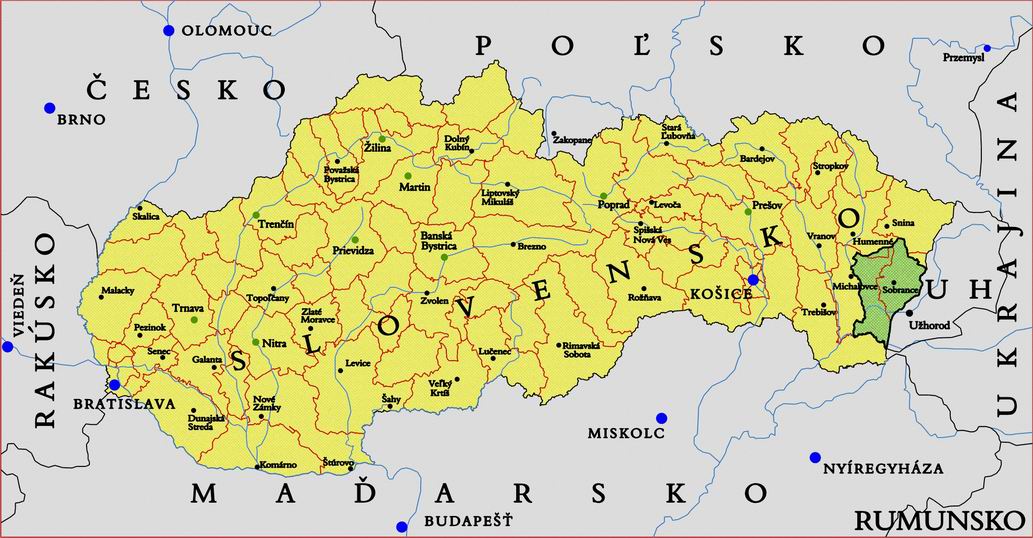 V súčasnosti teda do tzv. Dolného Zemplína patria aj obce bývalej Užskej župy, v prípade OZ MR ide o obce naľavo od rieky Laborec: Bajany, Čečehov, Čierne Pole, Hažín, Hnojné, Iňačovce, Jastrabie pri Michalovciach, Lúčky, Palín, Pavlovce nad Uhom, Senné, Stretava, Stretavka, Zalužice, Závadka, Zemplínska Široká. Ostatné obce patrili do bývalej Zemplínskej župy: Budkovce, Dúbravka, Hatalov, Lastomír, Malé Raškovce, Slavkovce, Sliepkovce, Vrbnica, Zemplínske Kopčany, Žbince.Užská župa sídlila v Užhorode, ale v 15. storočí stoličná šľachta zasadala aj v Pavlovciach nad Uhom. Vzhľadom na prihraničný charakter regiónu bolo toto územie vždy charakteristické stretom rôznych kultúrnych prvkov a tradícií, z čoho pramení i pestrosť jednotlivých obcí. Hlavným zdrojom obživy bolo predovšetkým poľnohospodárstvo, zamerané na náročnejšie plodiny vrátane vínnej révy. Zemplín patril medzi oblasti s pomerne málo rozvinutou remeselnou výrobou. Až postupne sa začali rozširovať remeslá ako hrnčiarstvo, korytárstvo, košikárstvo, či hrubosúkennícky, mäsiarsky, kožušnícky, čižmársky a debnársky cech. V mnohých mestách boli usporadúvané tradičné trhy a jarmoky. (spracované podľa www.dolnyzemplin.sk)Doterajší rozvoj územiaZa posledných 200 rokov bolo územie podstatne zmenené. Boli odstránené pôvodné mäkké aj tvrdé lužné lesy, ktoré pokrývali viac ako 90% územia, voda bola melioračnými kanálmi a odvodňovacou sústavou odvedená preč z územia. Okrem lesov boli odstránené aj mŕtve ramená rieky, mokrade čím došlo k prírodnej degradácii prostredia (vymiznutiu mnohých druhov rastlín a živočíchov).Rozvoj územia počas posledných 100 rokov ovplyvnili:-	1914-1918, 1938-1945: vojny.-	1938: odčlenenie regionálneho centra Užhorod ako výrazného pólu rozvoja a dovtedajšieho administratívneho centra župy do susedného štátu, čo zvýšilo periférnosť lokality.-	1939: malá vojna, dočasné rozdelenie územia do dvoch štátov.-	1950: kolektivizácia, združstevňovanie, postupná strata priameho (vlastníckeho) vzťahu k pôde.-	1990: rozklad družstiev, privatizácia s nepriaznivým výsledkom pre zamestnanosť a rozvoj odvetvia; postupný nárast nezamestnanosti, odchod časti ekonomicky aktívneho obyvateľstva mimo región.-	2004: vstup do EÚ, spoločná poľnohospodárska politika, aj regionálna politika s pomerne viditeľným dosahom na vidiek. Zvláštnosti / špecifiká územia, typické črtyTypická pre predmetný región je blízkosť 3 hraníc – ukrajinskej, maďarskej aj poľskej. Najmä blízkosť Ukrajiny môže v blízkej budúcnosti zohrať významnú úlohu pri rozvoji cieľovej oblasti. Potenciálnej spolupráci s Ukrajinou by mala napomôcť aj jednoduchšia a plynulejšia prevádzka zrekonštruovaného hraničného prechodu Vyšné Nemecké aj prechod Ubľa – Malyj Bereznyj. Potenciál dopravného napojenia na transeurópske magistrály zvýrazňuje aj blízkosť širokorozchodnej trate v Čiernej nad Tisou a bezprostredná blízkosť na trase budúcej D1 (smer západ – východ). Potenciál spočíva v kooperácií s obchodnými partnermi okolitých krajín, predovšetkým s Ukrajinou. História vzájomnej spolupráce otvára po zohľadnení možných politických rizík významné obchodné príležitosti. K hraničnému priechodu Vyšné Nemecké – Užhorod vedie prístupová cesta I. triedy – E50 (I/50). Tento priechod je určený pre diaľkovú cestnú osobnú a nákladnú dopravu. Oba spomínané hraničné priechody patria medzi najvýznamnejšie cestné priechody dané schválenými medzinárodnými nosnými a doplnkovými koridormi TEN a medzinárodnými cestami, ktoré prechádzajú územím SR a súčasne sú určené i plánovanou sieťou diaľnic a rýchlostných ciest SR. Oba priechody majú nepretržitú prevádzku, sú určené pre všetkých obyvateľov sveta a obmedzenie pre nákladnú dopravu platí len v prípade hraničného priechodu Ubľa – Malyj Breznyj.Geopolitické umiestnenie regiónu môže mať v prípade „otvorenia“ hraníc s Ukrajinou za následok, že tento menej rozvinutý región sa stane centrom záujmu podnikateľov a investorov. Komparatívnou výhodou regiónu je aj silná rybnikárska tradícia a vhodné podmienky pre rozšírenie rybnikárstva, chovu rýb, športového rybárstva a súvisiacich aktivít (pozorovanie vodného vtáctva, vodné športy a pod.).Iným symbolom sú tzv. vahadlové studne, ktoré sú od dávnych čias súčasťou nížinnej krajiny. Studne sú symbolom, ktorý odkazuje na typický prvok kedysi močaristej nížiny – na vodu. Predstavuje potenciál napr. aj pre regionálnu značku.Typické črty:-	rovinatosť, v minulosti zamokrené územie v súčasnosti umelo odvodnené-	toky ako významný prvok v krajine, doplnené o umelé kanály-	poľnohospodárstvo, scelené lány, občas prerušené lesíkom alebo vetrolamomZvláštnosti územia:-	rybníky pri Sennom a PR Ortov ako významné vtáčie lokality – v roku 1990 slovenská vláda s cieľom zachovať biodiverzitu Laborec-Uh určila základnú oblasť a ochrannú zónu (425 ha) rezervácie Senné za jednu z prvých lokalít Ramsarskej dohody na území Slovenska -	národné kultúrne pamiatky (kaštieľ Senné, kaštieľ Budkovce, viaceré chrámy, aj menšie objekty)Prírodné zdrojePredmetné územie je súčasťou druhej najväčšej nížiny na Slovensku - Východoslovenskej nížiny a nachádza sa v jej severnej časti. Cez územie pretekajú významnejšie rieky – na západe Laborec, na juhu Uh, ich sútok sa nachádza pri obci Stretavka. Na severe s územím susedí Zemplínska Šírava. Okrem Laborca a Uhu územím pretekajú vodné toky Čierna voda a Okna a celé územie je popretkávané hustou sieťou odvodňovacích a melioračných kanálov. Povrch roviny sa vyznačuje rovinným, miestami nepatrne zvlneným reliéfom o nadmorskej výške 100-132 m n. m. Územie tvorí v najväčšom rozsahu intenzívne obhospodarovaná poľnohospodárska pôda, prípadne lúky a pasienky, pričom charakter pôd sa lokálne mení od veľmi úrodných až k neúrodným. Ako výsledok odvodnenia územia za účelom vytvorenia podmienok pre intenzívne poľnohospodárske využitie územia ako aj protipovodňových prác, pretrvali v danom území iba zvyšky prirodzeného biotopu. Najnižšia časť územia - depresia Senné (s rozlohou 425 ha) sa ukázala byť v minulosti nepoužiteľnou pre odvodňovanie, takže tu boli vytvorené rybníky, okolo ktorých prežili mŕtve ramená rieky, mokrade a niektoré inundačné lesy,  ktoré si zachovali spoločenstvá bohaté na druhy rastlín a zvierat. Územie Senianskej depresie bolo po tisícročia zaplavované roztápajúcim sa snehom v Karpatoch, alebo po prívalových dažďoch. Voda modelovala charakter územia a ovplyvňovala život miestnych obyvateľov. Popri neistom „gazdovaní“ (kvôli záplavám) sa obyvatelia venovali rybárčeniu a poľovaniu. Množstvo vtáctva, ktoré tu nachádzalo po povodniach ideálne podmienky, lákalo i prvých ornitológov aj z ďaleka. Prvé snahy o ochranu územia siahajú do obdobia medzi dvoma svetovými vojnami.Druhým územím, ktoré si zachovalo pôvodný prirodzený charakter je mŕtve rameno Uhu medzi obcou Čierne Pole a mestom Veľké Kapušany. V roku 1993 tu bola vyhlásená Prírodná rezervácia Ortov, s cieľom ochrany menšieho, v súčasnosti už ojedinelého zachovalého prírodného celku v poľnohospodársky intenzívne využívanej krajine. Rameno Ortov má pôvodnú močiarnu a vodnú vegetáciu a zachovalé brehové porasty so vzácnymi druhmi.Ďalšie chránené územia v oblasti:Národná prírodná rezervácia Kopčianske slanisko: Doposiaľ jediná známa lokalita halofytnej vegetácie v Potiskej nížine. Veľký počet halofytov a rozsiahly rozvoj fytocenózy slanistej stepi panónskej oblasti Artemisieto-Festucetum paseudovinae. Jeden z posledných zvyškov halofytnej vegetácie.Prírodná rezervácia Raškovský luh: PR je vyhlásená na ochranu zvyšku lužného lesa a priľahlých aluviálnych lúk s masovým výskytom korunky strakatej (Fritillaria meleagris L.) na Východoslovenskej nížine, dôležitých z vedeckovýskumného a náučného hľadiska.Prírodná rezervácia Slavkovské slanisko: PR je vyhlásená na ochranu subhalofytnej vegetácie slanistej stepi panónskej kvetennej oblasti, so zastúpením zriedkavých i charakteristických druhov rastlín na vedeckovýskumné a náučné ciele. Vznik tohto ekosystému je spätý s antropogénnou činnosťou (pasenie).Chránený areál Stretavka: CHA je vyhlásený na ochranu biotopu európskeho významu: nížinné až horské vodné toky s vegetáciou zväzu Ranunculion fluitantis a Callitricho-Batrachion (3260) a druhov európskeho významu: vydra riečna (Lutra lutra), pĺž zlatistý (Sabanejewia aurata), lopatka dúhová (Rhodeus sericeus amarus), hrúz Kesslerov (Gobio kessleri) a hrúz bieloplutvý (Gobio albipinnatus).Natura 2000Na území OZ MR je vyhlásené Chránené vtáčie územie Senné za účelom ochrany hniezdenia vodného vtáctva na vodných biotopoch s periodicky zaplavovanými lúkami a na územie OZ MR zasahuje aj Chránené vtáčie územie Medzibodrožie, ktorého predmetom ochrany sú hniezdiče charakteristické pre územie so spleťou ramien a periodicky zaplavovaných biotopov s priľahlými lužnými lesmi a aluviálnymi lúkami a pasienkami.Medzi typické formy obživy v minulosti patrili napríklad pestovanie a zber sena, rybolov, lov (srny, zajace), dlabanie člnov, chov ošípaných, chov husí, chov kráv, mlynárstvo, domáca výroba nepálených tehál a pestovanie tabaku.Podľa prieskumu EÚ CORINE Landcover 2000, takmer 84% oblasti bolo zatriedených ako orná pôda, hoci v súčasnosti je cca 20% z tejto pôdy opustených. Lúky pokrývali 15,9%, usadlosti 4%, mokrade a vodné objekty 2 %, lesy 1% oblasti. Poľnohospodárska a lesná pôdaTabuľka 3 Využitie krajiny podľa druhov pozemkovZdroj: Štatistický úradLesyPodľa údajov Národného lesníckeho centra, sa na území 26 obcí spadajúcich do OZ MR nachádza 665,28 ha lesných porastov. Najviac (366,59) je v katastrálnom území Pavlovce nad Uhom, okrem toho sa lesy nachádzajú v k.ú Budkovce, Lúčky, Malé Raškovce, Sliepkovce, Stretavka, Zalužice a Žbince. Na ostatných katastrálnych územiach sa lesy nenachádzajú.Z hľadiska drevinového zloženia, najväčšie zastúpenie má topoľ šľachtený, významnejšie je ešte zastúpený dub, jaseň, topoľ, jelša, vŕba a agát.Nerastné bohatstvoRegión je celkovo dosť chudobný na nerastné suroviny, výnimku tvoria organické uhľovodíky. V okolí Uhu sa pri obciach Senné a Stretava ťaží zemný plyn (Nafta a.s.). Zamestnaných je tam asi 30 osôb. Ťažba surovín našťastie nemá badateľný negatívny vplyv na životné prostredie.Registrované ložiská nerastných surovín v regióne:Ropa  -  gazolín; Ložiská Senné, StretavaZemný plyn; Ložiská: Senné, StretavaLignit; Ložiská: HnojnéZlievarenské piesky; Ložiská: Pavlovce  nad Uhom, Pavlovce nad Uhom - Tahyňa VodaCez územie pretekajú významnejšie rieky – na západe Laborec, na juhu Uh, ich sútok sa nachádza pri obci Stretavka. Na severe s územím susedí Zemplínska Šírava. Okrem Laborca a Uhu územím pretekajú vodné toky Čierna voda a Okna a celé územie je popretkávané hustou sieťou odvodňovacích a melioračných kanálov. Medzi významnejšie patrí Zalužický kanál.Do územia zasahuje aj perspektívna štruktúra geotermálnych vôd s názvom „Beša-Čičarovce“ s tepelným výkonom geotermálnych vôd 250 – 1000 MWt (okolie obce Čierne Pole) a „humenský chrbát“ s podobným výkonom. Životné prostredieÚzemie OZ Medzi riekami patrí do tzv. Zemplínskeho zaťaženého regiónu (podľa Environmentálnej regionalizácie SR) – je to jedna z deviatich oblastí so značne negatívne ovplyvneným životným prostredím. Územie leží na okraji v minulosti veľmi silne znečisteného územia – neoficiálne zvaného „trojuholník smrti“ (Vranov – Michalovce – Humenné). V poslednom období sa situácia zlepšila, ale mnohé negatívne vplyvy pretrvávajú.V dôsledku plošného odlesnenia krajiny, intenzívnej meliorácie a veľkoplošného poľnohospodárstva, ako aj dôsledkom malého počtu biokoridorov a biocentier má krajina v cieľovom území nízky stupeň ekologickej stability. Kvalita povrchových vôdKvalita povrchových vôd je sledovaná na území a v blízkom okolí: v roku 2013 sa tu nachádzali tieto monitorované miesta kvality povrchovej vody: B208000D Zálužický kanál (pod Zemplínskou šíravou); B127000D Laborec (Lastomír) a B215020D Laborec (Ižkovce).Kvalita vody v tokoch Laborec, Okna, Zalužický kanál z hľadiska Nariadenia vlády 269/2010 je vyhovujúca. Je evidentné, že došlo k zlepšeniu kvality vôd. Nevyhovujúca je voda v Uhu, v ukazovateli dusitanový dusík.Ekologický stav tokov je dobrý, až priemerný (stupne 2 až 3 z piatich). V povodí uvedených tokov sa v súčasnosti nenachádza významný zdroj znečistenia vôd. V rámci prieskumných prác vykonaných (SHMÚ) v rokoch 2002, 2004 a 2007 boli vykonané tiež analýzy na stanovenie PCB kongenérov. Vo vzorke sedimentu z VN Zemplínska šírava boli okrem kongenérov PCB identifikované látky: fluorantén, benztiazol, a DEHP. Špecifickým pre dnový výpust zo Zemplínskej šíravy je zvýšený výskyt PCB, ktoré sú viazané na dnové sedimenty a spôsobujú aj zvýšené hodnoty vo vode. Pokiaľ ide o kontamináciu bifenylmi, situácia je nepriaznivá. Výskumy ukázali negatívne vplyvy na flóru a faunu, ale priamo aj na ľudí, čo sa prejavuje v podobe zvýšeného výskytu rakovinových ochorení. Kvalita podzemných vôdKvalitatívny (chemický) a kvantitatívny stav útvarov podzemných vôd je podľa údajov SHMÚ dobrý. Vodné zdroje v príbrežnej zóne rieky Uh sú ohrozené znečisteniami z Ukrajiny (ropné havárie, navŕtavanie ropných potrubí). V okrese Michalovce sa opakovane namerali zvýšené koncentrácie perzistentných organických látok nad limitom 10 ng.l-1 najmä v obciach Lastomír, Michalovce, Krasnovce a Strážske-Pláne. Podzemné vody sú dlhodobo negatívne ovplyvňované najmä absenciou kanalizácií a ČOV v obciach, ako aj poľnohospodárstvom.Kvalita ovzdušia Základné znečisťujúce látky emitované do ovzdušia pochádzajú predovšetkým z týchto zdrojov: Bukocel Hencovce (oxid siričitý, oxid uhoľnatý, oxidy dusíka); Chemes Humenné (oxidy dusíka, oxid siričitý); Elektráreň Vojany (oxidy dusíka); Energy Snina (oxid siričitý); SPP Veľké Kapušany (oxidy dusíka); Hnojivá Duslo Strážske (oxid uhoľnatý). Značným znečisťovateľom je pozdĺž významnejších ciest aj cestná doprava. Celkovo možno hodnotiť znečistenie ovzdušia (v kontexte Slovenska) ako stredné.PôdaNajmenej postihnutá (zaťažená) je stredná časť Východoslovenskej nížiny, t.j. poľnohospodársky najúrodnejšie územie kraja. Z regionálneho hľadiska najvyšší výskyt PCB bol zistený v pôdach z cielených vyšetrení kontaminovaných pôd v okresoch Stropkov a Michalovce. Priemerné hodnoty sa pohybovali až do hodnôt 47341 mg/kg, čo pri platnej limitnej hodnote 0,05 mg/kg pre poľnohospodárske pôdy je veľmi výrazné prekročenie. Technická infraštruktúraPlynofikácia a zásobovanie teplomVšetky obce na území MAS sú plynofikované. Napriek tomu, v obciach sa na kúrenie a varenie využívajú aj iné zdroje – tuhé palivo, najčastejšie bolo uvádzane drevo, najmä kvôli dostupnosti a úsporám. Využívaný je tak kombinovaný spôsob vykurovania KanalizáciaKanalizácia je vybudovaná - buď úplne alebo čiastočne v 10 obciach, v niektorých obciach sú pripravené projektové dokumentácie alebo podané projekty čakajúce na schválenie. V niektorých obciach sú vybudované aj ČOV, alebo domové ČOV. V obciach bez kanalizácie sa splašky zhromažďujú v individuálnych žumpách (septikoch), prípadne sú odvádzané na polia.VodovodNa vodovod sú napojené všetky obce v území, aj keď rôznou intenzitou (40%, 65 %, 85 %).  V obciach obyvatelia získavajú vodu aj z vlastných studní, aj keď hladina spodných vôd  najmä po dlhšom období sucha je veľmi nízka až nedostatočná.Nakladanie s komunálnym odpadomV obciach funguje pravidelný zber komunálneho odpadu v zberných nádobách, väčšinou zabezpečovaný firmou FURA, v niektorých obciach Technickými službami Michalovce. Taktiež funguje separovaný zber, separuje sa najmä sklo, plasty a papier, a to tak do zberných nádob na to určených, ako aj do vriec.Tabuľka 4 Tabuľka obsahuje údaje získane počas osobných rozhovorov so zástupcami obcí územia MAS v období 8-9/2015Demografická situáciaNa území OZ Medzi riekami žije 21 202 obyvateľov (k 31.12.2014). Hustota obyvateľstva je 71,75 obyv./km2. Najviac obyvateľov má obec Pavlovce nad Uhom (4 477) a najmenej má obec Stretavka (192). Z tabuľky č. 5 a obrázku č. 2 je zrejmé, že analýza vývoja počtu obyvateľov územia OZ Medzi riekami za posledných 5 rokov poukazuje na pozitívny trend vo vývoji.Tabuľka 5 Vývoj počtu obyvateľov na území OZ Medzi riekami (stav k 31.12.)Zdroj: Štatistický úrad SRObrázok 2 Vývoj počtu obyvateľov na území OZ Medzi riekamiZdroj: Štatistický úrad SRŠtruktúra populácie územia podľa pohlavia a vekuZ celkového počtu obyvateľov na území OZ MR tvorila v roku 2014 ženská zložka 51,01% populácie.Tabuľka 6 Štruktúra obyvateľov podľa pohlavia na území OZ Medzi riekami k 31.12.2014 Zdroj: Štatistický úrad SR  Ako ukazuje tabuľka č. 7 k 31.12. 2014 bolo v predproduktívnom veku (0 - 14) 4 231 obyvateľov (čo je 19,96% z celkového počtu obyvateľov územia OZ MR), v produktívnom veku (15 - 64) bolo 14 360 obyvateľov (čo je 67,73%) a poproduktívnom veku (65 a viac) bolo 2 605 obyvateľov (čo je 12,29%). Tabuľka 7 Štruktúra obyvateľov podľa základných vekových skupín v rokoch 2012, 2013 a 2014Zdroj: Štatistický úrad SRTrend demografického starnutia je zreteľný aj na území OZ Medzi riekami, zastúpenie detskej zložky klesá a narastá počet obyvateľov v poproduktívnom veku (obrázok č.3). Starnutie obyvateľstva bolo označené ako slabá stránka aj pri stretnutiach s miestnymi obyvateľmi.Obrázok 3 Veková štruktúra obyvateľov územia OZ Medzi riekamiZdroj: Štatistický úrad SRNárodnostné zloženieZ hľadiska národnostného zloženia je možné územie OZ Medzi riekami považovať za homogénne. Z údajov získaných zo sčítania obyvateľov, domov a bytov z roku 2011 vidieť dominantné postavenie slovenskej národnosti (90,12%). Druhou najpočetnejšou z hľadiska menšín je rómska národnosť (3,50%) a následne maďarská národnosť (1,39%). Tabuľka 8 Národnostné zloženie obyvateľstva v obciach na území OZ Medzi riekamiZdroj: SODB 2011Podľa sčítania obyvateľov, domov a bytov z roku 2011 má v rámci jednotlivých obcí najviac obyvateľov rómskej národnosti obec Vrbnica (251) a Pavlovce nad Uhom (108). Najvyššie zastúpenie maďarskej národnosti je v obciach Malé Raškovce (98) a Zemplínske Kopčany (85), čo súvisí s ich geografickým umiestnením bližšie k hraniciam s Maďarskom. Obrázok 4 Národnostná štruktúraZdroj: SODB 2011 Podľa údajov z Atlasu rómskych komunít 2013 však na území obcí OZ MR žije cca 7 158 Rómov, čo predstavuje 34,55% populácie. Rómovia žijú väčšinou segregovane alebo v okrajovej časti obce, majú možnosť napojenia sa na vodovod, elektrinu a na kanalizáciu (v obciach kde je vybudovaný). Najvyššie zastúpenie Rómov je v obci Zemplínske Kopčany (77,8%) a najnižšie je v Zalužiciach (3,6%). Iba v obci Vrbnica je starosta rómskej národnosti, ktorý takto reprezentuje majoritu - 75,1% obyvateľstva. Inklúzia Rómov do sociálneho života bola zabezpečená nízkoprahovými alebo komunitnými centrami (napr. v Iňačovciach a Pavlovciach n. U.). Projekty terénnej sociálnej práce sa takisto realizovali vo viacerých obciach a plánujú sa aj v budúcnosti. Spracovaním informácií v rámci Atlasu rómskych komunít 2013, bol vytvorený zjednodušený index, ktorý usporadúva obce v poradí od najvyššej miery zaostalosti a segregácie až po najnižšiu mieru zaostalosti a segregácie. Index vychádza z predpokladu, že miera podrozvinutosti je pomerne presne reflektovaná v rezidenčnej štruktúre. Menovite, čím väčšia priemerná veľkosť domácnosti v osídlení, tým horšia socio-ekonomická situácia rodín. Medzi Rómske osídlenia patriace medzi najzaostalejšie patrí osídlenie v obciach Slavkovce (poradie v rámci zoznamu obcí podľa spomenutého indexu 127), Žbince (144) a Pavlovce nad Uhom (147).Vzdelanostná úroveň Podľa posledného sčítania obyvateľov, domov a bytov má na území OZ MR najvyššie percento ľudí základné vzdelanie (25,61%). Bez školského vzdelania je 20,81% obyvateľov a tretiu najpočetnejšiu skupinu tvoria obyvatelia s úplným stredným odborným vzdelaním (14,74%). Vysokoškolské vzdelanie druhého stupňa má 5,91% obyvateľov územia, avšak pretrvávajúcim problémom je odchod vzdelaných mladých ľudí z územia za prácou do miest alebo do zahraničia. Veľmi nízka vzdelanostná úroveň obyvateľov územia (obrázok č.5) je nepriaznivá pre ekonomický rozvoj.Obrázok 5 Najvyššie dosiahnuté vzdelanie obyvateľstvaZdroj: SODB 2011Ekonomická aktivitaPodľa údajov uvedených v tabuľke č. 9 bolo v roku 2011 z celkového počtu obyvateľov územia OZ Medzi riekami ekonomicky aktívnych 44%, osôb na materskej dovolenke bolo 1%, nepracujúcich dôchodcov 20%, detí, žiakov a študentov 27%. Najvyšší podiel ekonomicky aktívneho obyvateľstva má obec Hažín (50,11%) a naopak najnižší podiel ekonomicky aktívnych obyvateľov má obec Zemplínske Kopčany (32,19%).    Tabuľka 9 Obyvateľstvo podľa súčasnej ekonomickej aktivityZdroj: SODB 2011NezamestnanosťPriemerná miera nezamestnanosti v Michalovskom okrese dosiahla k 31.12.2014 úroveň 16,78% čo je o 4,49 percentuálneho bodu viac ako je priemer SR (12,29%). Ku koncu roka 2014 bolo v obciach na území OZ Medzi riekami evidovaných 1902 uchádzačov a 887 uchádzačiek o zamestnanie. Ako uvádza tabuľka č. 10, zatiaľ čo počet uchádzačov o zamestnanie v porovnaní s rokmi 2012 a 2013 klesol, počet uchádzačiek o zamestnanie v porovnaní s rokom 2013 stúpol. Tabuľka 10 Počet evidovaných uchádzačov o zamestnanieZdroj: Štatistický úrad SRDemografický pohybPočetnosť obyvateľstva na území OZ Medzi riekami je určovaná populačnými procesmi, ktoré súvisia s narodením a zomieraním obyvateľstva a migráciou. Sledovaním prirodzených prírastkov v rokoch 2012 – 2014 (obrázok č. 6) zisťujeme na území prirodzený úbytok obyvateľstva, avšak napriek prirodzenému úbytku obyvateľstva, územie zaznamenalo kladný celkový prírastok - úbytok bol vykompenzovaný prisťahovaním obyvateľstva. Často ide o rómskych obyvateľov, ktorí majú tendenciu skupovať prázdne, neobývané domy v obciach, avšak aj podľa SWOT analýzy, obce v blízkosti okresného mesta Michalovce zaznamenali nárast počtu prisťahovaných mladých rodín s deťmi..Obrázok 6 Demografický pohyb obyvateľstva na území OZ MRZdroj: Štatistický úrad SRPre pohyb obyvateľov je významná aj skutočnosť, že istý počet obyvateľov regiónu dočasne alebo dlhodobo pracuje vo väčších mestách na Slovensku, alebo v zahraničí. Aj keď sú títo obyvatelia prihlásení na trvalý pobyt v obciach územia OZ MR, ten je iba formálny, pretože reálne sa nachádzajú mimo neho. Tieto pohyby často nie sú oficiálne podchytené, pretože sa ťažko sledujú a dokladajú. Odchod za prácou je významný tak u majoritnej, ako aj minoritnej skupiny obyvateľstva. Jeho príčinami sú predovšetkým nedostatok pracovných príležitostí v regióne, nízka mzda za odvedenú prácu a nízka úroveň vzdelania u obyvateľstva.Miestne službyŠkolstvoŠkolstvo tvorí významnú súčasť sociálnej infraštruktúry každého územia, a teda aj územia OZ MR, kde je zastúpené sieťou materských a základných škôl. Momentálne sú materské školy zriadené v 15 obciach (viď tabuľka č. 11 a v roku 2014 ich navštevovalo 338 detí. Oproti roku 2013, kedy MŠ navštevovalo 297 je to mierny nárast. Pokrytie územia MŠ je dostatočné, a starostlivosť v predškolských zariadeniach je poskytnutá aj deťom z obcí, kde sa takéto zariadenie nenachádza.Základné školy sú prevádzkované v 10 obciach, z toho plne organizované školy (so zriadenými ročníkmi 1 až 9) sú v 6 obciach, vo zvyšných 4 obciach sú zriadené školy len po štvrtý ročník. Deti potom pokračujú v základnej školskej dochádzke v susedných obciach, resp. dochádzajú do mesta.V roku 2014 tieto školy navštevovalo spolu 1858 žiakov. Najväčšia ZŠ sa nachádza v obci Pavlovce nad Uhom, kde je registrovaných 572 žiakov, vrátane detí z okolitých obcí. Po skončení vyučovania je deťom umožnené tráviť voľný čas v školských kluboch. Veľmi aktívna a tiež úspešná v rôznych projektoch je napr. ZŠ s MŠ Štefana Ďurovčíka v Palíne. Učitelia sú zapojení v programe Erazmus+, v rámci ktorého si vymieňajú poznatky o zdravom životnom štýle, environmentálnej výchove a pod. v niekoľkých partnerských školách v rôznych krajinách. Škola sa stala v školskom roku 2013/2014 najúspešnejšou lesoochranárskou školou, jej žiaci získali umiestnenia v súťažnej konferencii Junior Internet. Stredné a vysoké školstvo v regióne nemá svoje zastúpenie, žiaci dochádzajú do škôl v Michalovciach, Sobranciach.Tabuľka 11 Školské zariadenia na území OZ MR (rok 2014)Zdroj: Štatistický úrad SRZdravotnícka starostlivosťZdravotnú starostlivosť v obciach na území OZ MR zabezpečujú najmä praktický lekár pre dospelých, praktický lekár pre deti a lekár - stomatológ. Ich samostatné ambulancie sa nachádzajú v niekoľkých obciach (tabuľka č. 12), je však bežné, že obyvatelia v značnej miere využívajú služby poskytované zdravotníckymi zariadeniami v mestách Michalovce a Sobrance. Dá sa povedať, že spádovou obcou pre blízke okolie je najmä obec Pavlovce nad Uhom. V obciach na území OZ MR sa tiež nachádza niekoľko ambulancií lekára špecialistu a tiež lekární.Tabuľka 12 Zdravotnícke zariadenia na území OZ MR (rok 2013)Zdroj: Štatistický úrad SRSociálne služby a sociálnoprávna ochrana detí, sociálna kuratelaSociálna pomoc a poskytovanie sociálnych služieb je zamerané na zmierňovanie nepriaznivej situácie rôznych skupín obyvateľstva a s tým spojených špecifických problémov. Na základe tak štatistických podkladov, ako aj osobných rozhovorov so starostami obcí sa ako problematické ukazuje starnutie obyvateľstva. S prihliadnutím na to, že mnohí zo seniorov sú osamelo žijúci (vdovy, vdovci, obyvatelia s deťmi žijúcimi mimo obce), často sa ocitajú v situácii, že si sami nedokážu zabezpečiť svoje každodenné potreby. Obce sa im snažia vychádzať v ústrety napr. rozvozom obedov, taktiež vo viacerých obciach je naplánované zriadenie denného stacionára. Obce s početnou rómskou menšinou využívajú nástroje aktívnej politiky trhu práce, a rôznych iných projektov. V obciach je tak k dispozícii napr. rómsky asistent na ZŠ, terénny pracovník a podobne.Prehľad kultúrnych a historických zdrojovÚzemie OZ MR je málo bohaté na kultúrne a historické pamiatky, či archeologické náleziská. Napriek tomu, návštevníci tu stále môžu obdivovať niekoľko kultúrnych pamiatok. Ide najmä o stavby kostolov, a to rímskokatolícke, gréckokatolícke aj reformované. Kostoly gréckokatolíckeho obradu sa zvyknú vyznačovať krásne zdobeným Ikonostasom – stenou s ikonami. Na území OZ MR sa maľbe ikon venuje aj maliarka zo Zalužíc - Dr. Ľudmila Lakomá-Krausová. Prehľad histórie a kultúrneho dedičstva je spracovaný v tabuľke č. 13.Medzi najvýznamnejšie kultúrne podujatia regionálneho významu patria: Čečehovský polmaratón, folklórny festival „Zalužicky poľo“. Každoročne sa v Chránenom vtáčom území Senianske rybníky koná podujatie zamerané na pozorovanie vtáctva „Vítanie žeriavov“ sprevádzané bohatým sprievodným programom. V lete sú organizované rôzne festivaly menšieho významu, vo viacerých obciach sa komunita stretáva počas celého roka pri príležitostiach ako napr. rôzne plesy a zábavy na začiatku roka, neskôr oslavy Dňa matiek a Dňa detí. V zime sú to príležitosti ako Mikuláš, vianočné posedenia so staršími. Bohaté na program sú už tradične Dni obce, a podobne.Tabuľka 13 Stručný prehľad histórie a kultúrneho dedičstvaZdroj: www.e-obce.sk, Vlastivedný slovník obcí na Slovensku, Pamiatkový úrad SR, vlastné dotazníkyPre obce tejto časti nížiny sú typické tzv. vahadlové studne, ktoré výrazne dotvárajú kolorit krajiny. Dajú sa považovať za symbol, ktorý odkazuje na ďalší typický prvok kedysi močaristej nížiny – na vodu. Ide o prvok, symbol, predstavujúci potenciál napr. aj pre regionálnu značku.Iné verejné službyV obciach patriacich do územia OZ MR môžu obyvatelia využívať poštové služby na 9 poštách (obce Budkovce, Čečehov, Hatalov, Hnojné, Lastomír, Palín, Pavlovce nad Uhom, Zalužice a Zemplínske Kopčany).Taktiež môžu využiť ponuku verejných knižníc vrátane ich pobočiek a to takmer v každej obci. Kultúrno osvetové stredisko sa nachádza v jedinej obci - Stretave.Dostupné finančné zdroje, rozpočty a majetok obcíObce majú k dispozícii financie pochádzajúce z týchto zdrojov:Výnosy z podielových daníVýnosy z miestnych daní a poplatkov (daň z pozemkov, zo stavieb, za psa, za nevýherné hracie prístroje, za ubytovanie, za užívanie verejného priestranstva, za odpady a pod.)Príjmy z prenájmu nehnuteľnostíPoplatky za služby, stravné, prípadné pokutyÚroky z finančných vkladovGranty a dotácieNajväčší podiel na príjmoch obcí majú výnosy z podielových daní a dotácie. V istých situáciach (v prípade predaja nehnuteľnosti) sú súčasťou rozpočtov obcí aj kapitálové príjmy, napr. z predaja nehnuteľností. Kapitálové príjmy tvoria v prípade obci OZ MR cca 3,8 % príjmu rozpočtov.Rozpočty obcí sú rozdelené na Príjmy (v súlade z vyššie uvedeným) a Výdavky (kapitálové a bežné).Medzi kapitálové výdavky patria investície do rôznej miestnej infraštruktúry, akými sú chodníky, miestne komunikácie, školské budovy, ihriská, kultúrne domy a pod. Kapitálové výdavky tvoria 8,3% výdavkov rozpočtov.Medzi bežné výdavky patria tieto (vo väčšine prípadov) významnejšie položky: Chod obce, údržba ciest, nakladanie s odpadmi, chod MŠ, ZŠ, dávky sociálnej pomoci (stravovanie a pomôcky pre žiakov zo sociálne slabších rodín).Tabuľka 14 Základné údaje o príjmoch, výdavkoch a majetku obcí OZMR v roku 2014Zdroj: http://obce.ineko.sk/, projekt Hospodárenie miest, obcí a VÚC, INEKOVšetky údaje zahŕňajú aj rozpočtové organizácie v pôsobnosti danej obce. Ide o skutočne dosiahnuté (nie rozpočtované) hodnoty. Majetkové ukazovatele sú k 31. decembru daného roka.Príjmy (bežné a kapitálové) - Príjmy rozpočtu obce za kalendárny rok. Výdavky (bežné a kapitálové) - Výdavky rozpočtu obce za kalendárny rok. Bankové úvery a výpomoci - Celkový objem bankových úverov a výpomocí obce. Výsledok hospodárenia - Dosiahnutý výsledok hospodárenia obce za kalendárny rok. Celkový dlh - Údaje o celkovom dlhu obcí sú počnúc preberané od MF SR, pričom ide o tzv. "zákonné kritérium", teda dlh podľa § 17 ods. 8) Zákona 583/2004 Z.z. (nezapočítavajú sa záväzky z úverov poskytnutých z bývalých štátnych fondov a Štátneho fondu rozvoja bývania, a tiež záväzky z návratných zdrojov financovania prijatých na zabezpečenie predfinancovania eurofondov). Dlh je uvádzaný v pomere k bežným príjmom za predchádzajúci rok a podľa zákona by nemal presiahnuť úroveň 60 %.Základná bilancia - Základná bilancia obce je počítaná ako (príjmy - výdavky) / príjmy. Ukazovateľ informuje, či samospráva hospodárila prebytkovo alebo deficitne z pohľadu bežného a kapitálového účtu ako celku. Vypovedá teda o tom, ako dokáže samospráva pokrývať svoje bežné výdavky (chod samosprávy) a kapitálové výdavky (zveľaďovanie majetku) zo svojich bežných príjmov (napr. daňové príjmy) a kapitálových príjmov (napr. predaj majetku).Celkový dlh na obyvateľa (€) - Dlh obce v prepočte na 1 obyvateľa je za roky 2006 až 2011 počítaný ako (bankové úvery a výpomoci + dlhodobé záväzky - úvery od ŠFRB) / (počet obyvateľov k začiatku roka).Čistý majetok obce je počítaný ako (neobežný majetok + finančné účty - (bankové úvery a výpomoci + dlhodobé záväzky - úvery od ŠFRB - záväzky z predfinancovania eurofondov)) / (bežné príjmy za predchádzajúci rok). Ukazovateľ informuje o výške majetku samosprávy (po očistení o jej zadlženie) v pomere k jej bežným príjmom za rok.Čistý majetok na obyvateľa – sa počíta ako čistý majetok / počet obyvateľov.V absolútnej hodnote majú najviac prostriedkov k dispozícií väčšie obce - napr. Pavlovce nad Uhom, Budkovce, Palín a Zalužice. To sa prejavuje aj vo výške výdavkov (bežných, aj kapitálových), ktoré sú najvyššie v obci Pavlovce n.U., Budkovce, Palín a Zalužice. Celkovo obce pracujú s cca 9 miliónmi eur ročne. Obce vlastnia neobežný (investičný) majetok v celkovej výške 22 miliónov EUR, ide o majetok väčšinou viazaný vo verejnej infraštruktúre, ktorý predstavuje istú formu záťaže (je nutné sa oň starať), ale predstavuje aj potenciál na rozvoj a investície, v istých prípadoch aj do podnikateľských zámerov. Majetok s najvyššou účtovnou hodnotou vlastní Obec Zalužice, "najchudobnejšia" je Stretavka. Prepočítaný ukazovateľ „čistý majetok“ je najpriaznivejší v prípade obce Senné, najhoršie je na tom Obec Budkovce.  Najviac sú zadlžené Malé Raškovce (aj po prepočte na obyvateľa), naopak nulový dlh vykazujú viaceré obce, vrátane najväčších Pavloviec n. U.  Ekonomické zdrojeV obciach zapojených do OZ Medzi riekami je zaregistrovaných 1125 subjektov, z toho 930 je podnikateľských. Tabuľka 15 Štruktúra podnikateľských subjektov z hľadiska právnej formyZdroj: Register účtovných závierok (www.registeruz.sk)Do počtu živnostníkov sú zahrnuté aj podnikateľské subjekty s pozastavenou činnosťou.Tabuľka 16 Informácie o náplni práce jednotlivých subjektov registrovaných v rámci OZ MR (ide o všetky subjekty – aj verejnú správu, aj MNO)spracované podľa www.registeruz.sk Najviac podnikateľských subjektov sa zaoberá maloobchodom, väčšinou sú v tejto skupine zastúpení živnostníci. Druhou najpočetnejšou skupinou sú špecializované stavebné práce, sem sú zahrnutí takisto zväčša živnostníci – murári, obkladači, klampiari, tesári a pod. Vysoký počet subjektov si uviedlo v rámci predmetu činnosti „94 Činnosti členských organizácií“, 40 z nich sú cirkevné organizácie, patria sem (početne značne zastúpené) základné organizácie odborových zväzov, združenia obcí a ostatné organizácia neziskového sektora. V rámci podnikateľských subjektov je treťou najpočetnejšou skupinou Veľkoobchod a štvrtou Pestovanie plodín a chov zvierat, poľovníctvo a služby s tým súvisiace (77 subjektov). Tu pôsobí jedna akciová spoločnosť, 11 družstiev, 15 spoločností s ručením obmedzeným, 8 živnostníkov a 22 samostatne hospodáriacich roľníkov.Priamo na území regiónu sídlia aj firmy, ktoré zamestnávajú aj relatívne viac ľudí, napr. spoločnosť Slavstroj v Malých Raškovciach zamestnáva vyše 50 ľudí. V kategórií veľkosti organizácie 25 – 49 zamestnancov sa nachádzajú aj napr. spoločnosti JMP Plast, s.r.o. Zalužice, Hatafarm Hatalov, AGROSPOL PD Čierne Pole, AGROVES s.r.o. Zalužice, GAMA – PD Pavlovce nad Uhom, Agrospol Čečehov. V tejto veľkostnej kategórii sa nachádzajú už aj niektoré základné školy a obce. Vo veľkostnej kategórii 10-19 zamestnancov sa nachádza AGRO PALÍN, s.r.o, AGRO - BIO s.r.o., Závadka, DPT group s.r.o. Stretavka, HAKOV s.r.o. Palín, Myslina s.r.o. Z. Široká, PEKÁREŇ KELPEK s.r.o. Čierne Pole. Ostatné podniky majú menej ako 10 zamestnancov. Väčšina z nich pôsobí v oblasti poľnohospodárstva, niektoré z nich (Slavstroj, JMP Plast) v oblasti priemyslu. Z uvedenej štatistiky vyplýva, že územie OZ MR disponuje bohatou organizačnou základňou, ktorú je možné rozvíjať. Evidentná je schopnosť jednotlivcov (živnostníkov, SHR) zabezpečiť si aspoň čiastočné samozamestnanie. Hospodárstvo v obciach OZ MR je relatívne diverzifikované, nie je možné hovoriť len o poľnohospodárskom regióne. Podnikateľské príležitosti v území OZ MR čiastočne zvyšuje aj blízkosť Michaloviec so svojim priemyslom, ktorý potrebuje subdodávateľov. Aj preto sú prítomné pomerne úspešné firmy aj napr. v oblasti strojárstva, či spracovania plastov.Oblasť služieb je pomerne slabá, v oblasti je málo ubytovacích zariadení a reštaurácií (miestni to zdôvodňujú aj chýbajúcim zvykom a finančnými možnosťami miestnych stravovať sa, aspoň občas, v reštaurácii). Služby sú zastúpené napr. opravou vozidiel, kaderníctvami, finančnými, právnymi a prekladateľskými službami a pod. Dá sa teda uvažovať o príležitostiach pre zvýšenie zamestnanosti v oblasti poľnohospodárstva (vrátane spracovania poľnohospodárskych výrobkov, zlepšenia odbytu týchto výrobkov a pestovania biomasy), ale aj v oblasti mimo poľnohospodárstva. Potenciálom je rast existujúcich podnikov, v menšej miere vznik nových. Samostatnou oblasťou je samozamestnávanie, ktoré by mohlo byť (vzhľadom k existujúcej zamestnanosti, ktorá je popísaná v kapitole 3.1.5) dobrým zdrojom pracovných príležitostí. To by mohlo byť aktuálne aj v prípade identifikovaného potenciálu v oblasti CR (najmä v oblasti Senného), kde by sa istý počet ľudí mohol živiť (aspoň čiastočne) napr. poskytovaním ubytovania na súkromí, prevádzkovaním bufetov alebo iných relevantných služieb.Zaujímavý efekt by priniesla aj úprava legislatívneho prostredia a ďalších externých podmienok (z úrovne obce ťažšie ovplyvniteľných) v oblasti zníženia nezamestnanosti. Zmena istých parametrov by mala šancu existujúcu čiernu prácu aspoň čiastočne legalizovať. V prospech rozvoja regiónu a štátu by sa dala využiť aj šedá ekonomika, o ktorej sa dá predpokladať, že prináša pre istú časť obyvateľov vhodné doplnkové (nezachytiteľné) príjmy. Popis doteraz realizovaných aktivít v územíPočas posledných 10 rokov sa v oblasti podarilo zrealizovať viacero rozvojových projektov, ktoré prispeli k rozvoju územia. Príklady projektov:Územný plán mikroregiónu Juh Šíravy – prieskumy a rozbory, urbanistická štúdiaUrbanistická štúdia Zemplínskej Šíravy – I. Etapa: štúdia ekologickej únosnosti rekreačného priestoru Zemplínskej ŠíravyStratégia rozvoja mikroregiónu Juh Šíravy Ochrana chránených vtáčích území Senné a Medzibodrožie, podporený v rámci programu LIFE NATURE, ktorého hlavným cieľom je zabezpečenie priaznivého stavu biotopov a ochrana hniezdiacich a migrujúcich vtákov. Projekt začala realizovať Štátna ochrana prírody v spolupráci so Slovenskou ornitologickou spoločnosťou/ BirdLife Slovensko. Projekt „Integrácia princípov a postupov ekologického manažmentu do krajinného a vodohospodárskeho manažmentu na Východoslovenskej nížine (región Laborec-Uh)“ prispieva k zavedeniu princípov a postupov integrovaného riadenia ekosystémov do riadenia pôdneho a vodného hospodárstva v kontexte programu rozvoja vidieka Európskej únie na roky 2007-2013 a k implementácii Dohovoru o ochrane rieky Dunaj (vrátane Programu zníženia obsahu živín v povodí rieky Dunaj). Projekt bol vybraný na financovanie z Globálneho Environmentálneho Fondu ako pilotná lokalita pre zavedenie integrovaného manažmentu krajiny, ktorého súčasťou je riešenie problematiky vodného hospodárstva na princípe integrovaného manažmentu povodí, ochrany prírody a socioekonomického rozvoja územia.Projekt MIKADO  Realizáciou projektu MIKADO sa prispelo ku koncepčnému a komplexnému riešeniu pri optimalizácii nakladania s komunálnym odpadom. Projekt bol realizovaný v mikroregióne Laborecká niva, ale slúži príklad pre iné mikroregióny, obce a mestá v KSK. Pod komplexným riešením je myslené, aby miestne obyvateľstvo v úzkej spolupráci so samosprávou a mimovládnymi organizáciami predchádzalo vzniku odpadov, aby boli vytvorené podmienky pre separáciu odpadov a následné zhodnocovanie. V rámci projektu boli vybrané čierne skládky likvidované, resp. rekultivované s použitím najnovších technologických postupov. Podarilo sa zriadiť kompostoviská, vyškoliť kompostmajstrov a uskutočniť vzdelávaciu kampaňSWOT analýzaPre spracovanie SWOT analýzy územia OZ MR ako podklad slúžili rôzne strategické dokumenty na úrovni obcí, Program hospodárskeho a sociálneho rozvoja mikroregiónu Juh Šíravy, Integrovaná stratégia rozvoja územia spracovaná v rámci projektu Integrácia princípov a postupov ekologického manažmentu na Východoslovenskej nížine (projekt Laborec – Uh) v roku 2012 a v neposlednom rade aj analýza zdrojov územia. Do procesu tvorby SWOT analýzy bola zapojená aj verejnosť. V mesiacoch august a september 2015 boli zrealizované dotazníkové prieskumy s jednotlivými starostami obcí, ktoré sú členmi OZ MR. Dotazníkové prieskumy sa uskutočnili formou osobných rozhovorov, v ktorých sa starostovia vyjadrili k otázkam súvisiacim s obyvateľstvom, zamestnanosťou, sociálnymi vecami, podnikaním, cestovným ruchom, technickou infraštruktúrou a taktiež mali pomenovať najpálčivejšie problémy v obci. Následne sa v septembri 2015 konali verejné stretnutia. Na stretnutia boli pozývané rôzne skupiny obyvateľstva (seniori, zdravotne postihnutí, zraniteľné skupiny obyvateľstva). Týchto stretnutí sa aktívne zúčastnili zástupcovia jednotlivých sektorov (zástupcovia samospráv, mimovládnych organizácií a podnikateľského sektora), ktorí metódou brainstormingu identifikovali silné a slabé stránky územia a príležitosti a ohrozenia prichádzajúce z vonku. Boli zorganizované 3 stretnutia, ktoré kopírovali územia mikroregiónov združených v Občianskom združení Medzi riekami: Čierna voda – Uh, Juh Šíravy a Laborecká niva. Dňa 16.09.2015 sa v priestoroch Kultúrneho domu obce Zemplínska Široká uskutočnilo stretnutie členov OZ MR z územia mikroregiónu Čierna voda - Uh. Išlo o obce Bajany, Čečehov, Čierne Pole, Iňačovce, Jastrabie pri Michalovciach, Senné, Stretava, Stretavka, Palín, Pavlovce nad Uhom, Zemplínska Široká.Ďalšie stretnutie k SWOT analýze územia sa uskutočnilo dňa 17.09.2015 v spoločenskej miestnosti ZŠ s MŠ v Zalužiciach v rámci mikroregiónu Juh Šíravy (obce Zalužice, Lúčky, Hažín, Závadka a Hnojné).Posledným stretnutím bolo stretnutie 21.09.2015 na Obecnom úrade v Budkovciach, kde sa stretli členovia OZ MR z mikroregiónu Laborecká niva (obce Lastomír, Hatalov, Budkovce, Zemplínske Kopčany, Sliepkovce, Slavkovce).Individuálne bol oslovený aj jeden z najväčších podnikateľov na území – nemecký konateľ firmy Agrospol s.r.o., ktorý porozprával o svojich postrehoch z podnikania na východnom Slovensku. Prehľad o jednotlivých stretnutiach je súčasťou dokumentov preukazujúcich proces tvorby partnerstva v kapitole 2.2.Tabuľka 17 SWOT analýzaIdentifikácia potriebNa jednotlivých verejných stretnutiach k SWOT analýzam mohli všetci prítomní obodovať slabé stránky, t.j. priradiť im dôležitosť pridelením bodov. Každý z účastníkov stretnutia dostal 6 bodov, ktoré mohol prideliť problémom/slabým stránkam podľa naliehavosti (3 body najväčší problém, 2 body stredný problém, 1 bod menší problém). Po priradení bodov sme získali zoznam problémov územia OZ Medzi riekami podľa jednotlivých oblastí, ktoré miestne zainteresované strany považujú za najzávažnejšie. V oblasti Ekonomika a rozvoj služieb:nedostatok pracovných príležitostí, vysoká miera nezamestnanosti v obciachnedostatok podnikateľov, nedostatok skúseností a chýbajúca motivácia na podnikanieproblém získať pôdu pre začínajúcich mladých poľnohospodárovstratovosť živočíšnej výroby u malých podnikateľovjednostranne orientovaná a teda nestabilná produkcia  (repka a pod.)nedostatočné zhodnotenie poľnohospodárskych produktov v regiónenedostatočný odbyt poľnohospodárskych produktov v regiónechýbajúca infraštruktúra pre cestovný ruchV oblasti Ľudské zdroje:slabá komunikácia medzi ľuďmi, málo spoločných aktivít, záujmov, nízka aktivizácia ľudí a ich zapojenie do života obceodchod kvalifikovanej pracovnej sily do miest a zahraničianízka kvalifikácia obyvateľstvanedostatočne vybavené školské zariadeniaexistencia nelegálnej (čiernej) prácenezáujem o sociálne služby, chýbajúci denný stacionár, chýbajúce komunitné centránedostatočné aktivity zamerané na rozvoj osobnosti ľudí (najmä mládeže)V oblasti Infraštruktúra:nedostatočná technická úroveň miestnych cestných a peších komunikácií chýbajúca kanalizácia a ČOV v obciachnevybudované športové ihriská v každej obciV oblasti Životné prostredie:existencia environmentálnych záťaží v podobe čiernych skládok a PCBnekosené a neudržiavané kanály, hrádza a brehy Laborcapestovanie monokultúr – nezapojenie nezamestnanýchzlá kvalita životného prostredia ako celkuchýbajúce zberné dvory a zariadenia na zhodnocovanie bioodpadov (kompostovisko)V oblasti Kultúra a šport:slabá účasť ľudí na podujatiach a nízky záujem mladej generácie o ľudovú kultúru a športové podujatiachýbajúce spoločné podujatia na území, koordinácia a propagácia aktivítchátrajúce pamiatky (napr. mlyn v Hnojnom, kaštiele v Sennom, Budkovciach a iné) nepodchytené rómske etnikumPrioritizácia problémov definovala kľúčové problémy územia, ktoré budú slúžiť ako základ pre zostavenie strategického rámca a rozvojových priorít. Keďže rozvojové priority reflektujú najpálčivejšie problémy územia, predstavujú aj oblasti, ktoré budú môcť byť riešené v rámci tejto stratégie.Strategický rámecDefinovanie vízie a strategického cieľaNa základe SWOT analýzy a prioritizáciou problémov v jednotlivých oblastiach bola definovaná vízia územia v horizonte 15 rokov a strategický cieľ, ktorý konkretizuje definovanú víziu. VíziaÚzemie obcí združených v OZ Medzi riekami je miestom s dobrou kvalitou života a dobrými medziľudskými vzťahmi, s rozvinutým hospodárstvom využívajúcim miestne zdroje, s dostatkom pracovných príležitostí a za odvedenú prácu dostávajú obyvatelia uspokojivý zárobok. Územie poskytuje dostatok oddychových a voľnočasových aktivít pre všetky skupiny obyvateľstva, pričom obyvatelia územia sa aktívne zapájajú do ich organizovania. Je miestom s vytvorenými podmienkami pre rozvoj vidieckeho cestovného ruchu s kvalitnými službami a zachovanými tradíciami. Obyvatelia žijú v kvalitnom životnom prostredí s vybudovanou technickou, kultúrnou a sociálnou infraštruktúrou.Strategický cieľ Zlepšiť kvalitu života obyvateľov obcí združených v OZ Medzi riekami prostredníctvom využitia miestnych ľudských a prírodných zdrojov a vytvorením vhodných podmienok pre podnikanie.Stanovenie priorít, špecifických cieľov a opatreníStrategické zameranie stratégie pre OZ MR vychádzalo z analýz zdrojov územia a SWOT analýz. Prioritizáciou problémov boli vybraté najpálčivejšie problémy územia, na základe ktorých boli definované 3 tematické prioritné oblasti rozvoja územia OZ MR. Keďže zrejme najväčším problémom územia je nedostatok pracovných príležitostí, nedostatok podnikateľov a následný odchod kvalifikovaných ľudí do väčších miest alebo do zahraničia, prvou prioritou pre územie je Podporiť ekonomický rozvoj a zvýšiť zamestnanosť. Podpora bude zameraná na poľnohospodárstvo, existujúce ale aj novovznikajúce podniky a na zlepšenie podmienok rozvoja vidieckeho cestovného ruchu. Veľkým problémom územia je aj chýbajúca kanalizácia a čistiarne odpadových vôd v obciach, nedostatočná technická úroveň miestnych komunikácií. Ďalšou prioritou pre územie je preto Zlepšiť technickú infraštruktúru, pričom cieľom je skvalitniť miestnu infraštruktúru (komunikácie, chodníky, zastávky) a environmentálnu infraštruktúru. Medzi ďalšie väčšie problémy identifikované na území OZ MR patria nezáujem obyvateľstva o komunitné sociálne služby, chýbajúce komunitné centrá, nízka kvalifikácia obyvateľstva, slabá zapojenosť ľudí do diania v obci, nelegálne skládky odpadov, preto poslednou prioritou je Zlepšiť kvalitu života v obciach a podpora bude zameraná na skvalitnenie komunitných sociálnych služieb a vzdelávania, zlepšenie vzhľadu intravilánov a extravilánov obcí a na aktivizáciu ľudí. Na dosiahnutie vyššie uvedených tematických priorít je potrebné zabezpečiť efektívnosť chodu OZ MR, čo je účelom priority Efektívna činnosť MAS.V rámci každej priority boli definované špecifické ciele a opatrenia na ich dosiahnutie. Priorita: Podporiť ekonomický rozvoj a zvýšiť zamestnanosť  V tejto priorite boli definované štyri špecifické ciele: ŠC: 1. Podporiť poľnohospodárstvoÚzemie je tradičnou poľnohospodárskou oblasťou, poľnohospodárstvo je však v úpadku, keďže sa väčšinou pestujú plodiny dotované v rámci poľnohospodárskej politiky SR, na niektorých miestach sa nepravidelne obhospodaruje pôda, ale súčasne je problém získať pôdu pre začínajúcich mladých poľnohospodárov. Ubudol aj chov zvierat, nedostatočne sa využívajú OZE, pričom tu jestvuje potenciál na využitie biomasy z rastlinnej aj živočíšnej výroby a potenciál pestovania rýchlo rastúcich drevín a iných trvalých energetických plodín na nepravidelne obhospodarovanej pôde. V úpadku je aj potravinársky a spracovateľský priemysel, nakoľko na území nie sú dostatočne zhodnocované poľnohospodárske produkty. Je tu nedostatočný odbyt poľnohospodárskych produktov, ale s potenciálom využitia predaja z dvora. Tento špecifický cieľ prispieva svojím zameraním primárne k napĺňaniu fokusových oblastí: 2A, 2B, 3A, 6A, 6B.Týmto cieľom naplníme potreby identifikované:V oblasti Ekonomika a rozvoj služieb:stratovosť živočíšnej výroby u malých podnikateľovjednostranne orientovaná a teda nestabilná produkcia  (repka a pod.)nedostatočné zhodnotenie poľnohospodárskych produktov v regiónenedostatočný odbyt poľnohospodárskych produktov v regióneV oblasti Ľudské zdroje:odchod kvalifikovanej pracovnej sily do miest a zahraničiaŠpecifický cieľ 1 bude napĺňaný prostredníctvom nasledovných opatrení:Opatrenie 1.1. Podporiť živočíšnu a rastlinnú výrobu, podporiť využívanie OZE ktoré bude realizované prostredníctvom podopatrenia 4.1 PRV Opatrenie 1.2. Podporiť mladých a malých poľnohospodárov, ktoré bude realizované prostredníctvom podopatrenia 6.1 a 6.3 PRVOpatrenie 1.3. Podporiť zhodnocovanie poľnohospodárskej produkcie, ktoré bude realizované prostredníctvom podopatrenia 4.2 PRVOpatrenie 1.4. Podporiť miestne produkty na trhu a predaj z dvora, ktoré bude realizované prostredníctvom podopatrenia 6.4 a 7.4 PRVŠC: 2. Podporiť existujúce podniky a vznik nových podnikovNa území je málo podnikateľov a málo pracovných príležitostí, podnikatelia nemajú dostatok skúseností, chýba motivácia na podnikanie. V obciach je vysoká miera nezamestnanosti a väčší podnikatelia sú hlavne v okresnom meste Michalovce. Cieľom špecifického cieľa je, aby v rámci podpory existujúcich podnikov a vzniku nových podnikov na území OZ MR si mohli podnikatelia vybaviť svoje prevádzky, vykonať s tým spojené stavebné úpravy, podporiť svoj marketing a vytvorením nových pracovných miest tak prispieť k ekonomickému rozvoju a zvyšovaniu zamestnanosti.Tento špecifický cieľ prispieva svojím zameraním primárne k napĺňaniu špecifického cieľa: ŠC 5.1.1.Týmto cieľom naplníme potreby identifikované: V oblasti Ekonomika a rozvoj služieb:nedostatok pracovných príležitostí, vysoká miera nezamestnanosti v obciachnedostatok podnikateľov, nedostatok skúseností a chýbajúca motivácia na podnikanieV oblasti Ľudské zdroje:odchod kvalifikovanej pracovnej sily do miest a zahraničiaŠpecifický cieľ 2 bude napĺňaný prostredníctvom nasledovného opatrenia:Opatrenie 2.1. Vybaviť prevádzky a s tým spojené stavebné úpravy (existujúce podniky), ktoré bude realizované prostredníctvom ŠC 5.1.1 IROP  ŠC: 3.	Zlepšiť podmienky na rozvoj vidieckeho CRNa území chýba infraštruktúra pre cestovný ruch (ubytovanie, stravovanie), informačný systém, cyklotrasy. Je tu však potenciál na značenie cyklotrás a ich napájanie na kostrovú sieť cyklotrás navrhnutých Košickým samosprávnym krajom. Na území chátrajú pamiatky a celkovo chýbajú vhodné atrakcie a ponuka pre turistov, aj keď už v súčasnosti SOS BirdLife Slovensko organizuje rôznorodé aktivity celoslovenského a medzinárodného charakteru (vítanie žeriavov, dobrovoľnícky tábor v avescentre). Cieľom špecifického cieľa je podporiť infraštruktúru v CR a zrekonštruovať chátrajúce pamiatky na území OZ MR, a tak prispieť k ekonomickému rozvoju a zvyšovaniu zamestnanosti.Tento špecifický cieľ prispieva svojím zameraním primárne k napĺňaniu fokusovej oblasti: 6A, 6B. Týmto cieľom naplníme potreby identifikované:V oblasti Ekonomika a rozvoj služieb:chýbajúca infraštruktúra pre cestovný ruchV oblasti Kultúra a šport:chýbajúce spoločné podujatia na území, koordinácia a propagácia aktivítchátrajúce pamiatky (napr. mlyn v Hnojnom, kaštiele v Sennom, Budkovciach a iné)Špecifický cieľ 3 bude napĺňaný prostredníctvom nasledovných opatrení:Opatrenie 3.1. Podporiť infraštruktúru v CR, ktoré bude realizované prostredníctvom podopatrenia 6.4 a 7.5 PRV Opatrenie 3.2. Zrekonštruovať chátrajúce pamiatky, ktoré bude realizované prostredníctvom podopatrenia 7.5 PRVPriorita: Zlepšiť technickú infraštruktúruV tejto priorite bol definovaný nasledovný špecifický cieľ:ŠC: 4. Zlepšiť technickú infraštruktúru Na území je nedostatočná technická úroveň miestnych cestných a peších komunikácií, vo viacerých obciach chýbajú chodníky a zastávky nie sú zrekonštruované. V mnohých obciach chýba kanalizácia a čistiareň odpadových vôd, kanalizácia je vybudovaná úplne alebo čiastočne v 11 obciach. Cieľom špecifického cieľa je skvalitniť technickú infraštruktúru na území OZ MR.  Tento špecifický cieľ prispieva svojím zameraním primárne k napĺňaniu fokusovej oblasti: 6B. Týmto cieľom naplníme potreby identifikované:V oblasti Infraštruktúra:nedostatočná technická úroveň miestnych cestných a peších komunikácií chýbajúca kanalizácia a ČOV v obciachŠpecifický cieľ 4 bude napĺňaný prostredníctvom nasledovných opatrení:Opatrenie 4.1. Skvalitniť miestnu infraštruktúru, ktoré bude realizované prostredníctvom podopatrenia 7.2Opatrenie 4.2. Skvalitniť environmentálnu infraštruktúru, ktoré bude realizované prostredníctvom podopatrenia 7.2, ŠC 5.1.2 IROP a OP KŽP, Environmentálny fondPriorita: Zlepšiť kvalitu života v obciach V tejto priorite boli definované štyri špecifické ciele:ŠC: 5. Zabezpečiť kvalitné komunitné sociálne služby Na území nie je záujem o sociálne služby, nie je dostatočné pokrytie opatrovateľskými službami, chýba denný stacionár a komunitné centrá, aj keď ako ukázala SWOT analýza obyvateľstvo starne a zvyšuje sa zastúpenie obyvateľov rómskej národnosti. Cieľom špecifického cieľa je zabezpečiť dostatok komunitných sociálnych služieb a prispieť tak k lepšej kvalite života v obciach.Tento špecifický cieľ prispieva svojím zameraním primárne k napĺňaniu špecifického cieľa: ŠC 5.1.2. Týmto cieľom naplníme potreby identifikované:V oblasti Ľudské zdroje:nezáujem o sociálne služby, chýbajúci denný stacionár, chýbajúce komunitné centráŠpecifický cieľ 5 bude napĺňaný prostredníctvom nasledovného opatrenia:Opatrenie 5.1. Zabezpečiť dostatok komunitných sociálnych služieb, ktoré bude realizované prostredníctvom ŠC 5.1.2 IROPŠC6. Posilniť kvalitu vzdelávania Na území OZ MR má najvyššie percento ľudí základné vzdelanie, vysoké zastúpenie tvoria aj obyvatelia bez vzdelania. Súčasne je na území vysoké zastúpenie obyvateľov rómskej národnosti. Cieľom špecifického cieľa je vybudovať, modernizovať učebne ZŠ, a umožniť aktivity pre mladých na školách a zlepšiť stav materských škôl na území OZ MR, a tak prispieť k lepšej kvalite života v obciach.Tento špecifický cieľ prispieva svojím zameraním primárne k napĺňaniu špecifického cieľa: ŠC  5.1.2. Týmto cieľom naplníme potreby identifikované:V oblasti Ľudské zdroje:nedostatočne vybavené školské zariadenianízka kvalifikácia obyvateľstvanedostatočné aktivity zamerané na rozvoj osobnosti ľudí (najmä mládeže)Špecifický cieľ 6 bude napĺňaný prostredníctvom nasledovného opatrenia:Opatrenie 6.1. Vybudovať, modernizovať učebne ZŠ; umožniť aktivity pre mladých na školách; zlepšiť stav MŠ, ktoré bude realizované prostredníctvom ŠC 5.1.2 IROPŠC: 7.	Zlepšiť vzhľad intravilánov a extravilánov obcí V intravilánoch niektorých obcí nie sú upravené verejné priestranstvá a parky, nie sú vybudované športové ihriská. V extravilánoch obcí sa nachádzajú čierne skládky, nekosia a neudržiavajú kanály, hrádza a brehy Laborca, neodstraňujú náletové dreviny, v krajine je malé množstvo lesov, pasienkov, mokradí a iných ekostabilizačných prvkov. Cieľom špecifického cieľa je zlepšiť vzhľad intravilánov a kvalitu extravilánov obcí na území OZ MR, a tak prispieť k lepšej kvalite života v obciach.Tento špecifický cieľ prispieva svojím zameraním primárne k napĺňaniu fokusovej oblasti: 3B, 6B.Týmto cieľom naplníme potreby identifikované:V oblasti Infraštruktúra:existencia environmentálnych záťaží v podobe čiernych skládoknevybudované športové ihriská v každej obciV oblasti Životné prostredie:neudržiavané parkynekosené a neudržiavané kanály, hrádza a brehy LaborcaŠpecifický cieľ 8 bude napĺňaný prostredníctvom nasledovných opatrení:Opatrenie 7.1. Zlepšiť vzhľad intravilánov obcí, ktoré bude realizované prostredníctvom podopatrenia 7.4 PRVOpatrenie 7.2. Zlepšiť kvalitu extravilánov obcí, ktoré bude realizované prostredníctvom podopatrenia 5.1 a 7.4 PRVŠC: 8.	Aktivizovať ľudí, zapojiť ich do života obce a rozvíjať spoluprácu Na území bola identifikovaná slabá účasť ľudí na podujatiach, nízka zapojenosť obyvateľov do života obcí, slabá komunikácia medzi ľuďmi, málo spoločných aktivít, napriek tomu však tu jestvuje potenciál pre dobrovoľnícku činnosť, nakoľko mnohé podujatia by sa bez dobrovoľníkov nezrealizovali. Cieľom špecifického cieľa je vytvoriť spoločné podujatie, rozvíjať dobrovoľníctvo a spoluprácu aj mimo územia OZ MR, a prispieť tak k lepšej kvalite života v obciach.  Týmto cieľom naplníme potreby identifikované:V oblasti Ľudské zdroje:slabá komunikácia medzi ľuďmi, málo spoločných aktivít, záujmov, nízka aktivizácia ľudí a ich zapojenie do života obceV oblasti Kultúra a šport:slabá účasť ľudí na podujatiach a nízky záujem mladej generácie o ľudovú kultúru a športové podujatiaabsencia cezhraničných partnerstievŠpecifický cieľ 8 bude napĺňaný prostredníctvom nasledovných opatrení:Opatrenie 8.1. Vytvoriť spoločné podujatie, koordinovať a propagovať aktivity a zvýšiť ponuku aktivít pre rôzne skupiny obyvateľov, ktoré bude realizované prostredníctvom rôznych nadačných grantovOpatrenie 8.2. Rozvíjať a podporiť dobrovoľníctvo, ktoré bude realizované prostredníctvom rôznych nadačných grantovOpatrenie 8.3. Rozvíjať spoluprácu, aj mimo územia MAS, ktoré bude realizované prostredníctvom podopatrenia 19.3 PRVPriorita: Efektívna činnosť MAS V tejto priorite boli definované nasledovné špecifické ciele:ŠC: 9. Zabezpečiť chod MASPre implementáciu stratégie je nevyhnutné zabezpečiť chod MAS vrátane financovania prevádzkových nákladov.Uvedený špecifický cieľ prispieva primárne k napĺňaniu fokusových oblastí: 6B a 1A PRV. Špecifický cieľ 9 bude financovaný prostredníctvom špecifického cieľa 5.1.1 IROP a napĺňaný prostredníctvom nasledovného opatrenia:Opatrenie 9.1 Financovanie prevádzkových nákladov MAS spojených s riadením uskutočňovania stratégie CLLD, ktoré bude realizované prostredníctvom špecifického cieľa 5.1.1 IROP.ŠC: 10. Zabezpečiť animácie na území MASTento špecifický cieľ prispieva primárne k napĺňaniu fokusových oblastí: 6B a 1A PRV. Špecifický cieľ 10 bude financovaný prostredníctvom podopatrenia 19.4 PRV a napĺňaný prostredníctvom nasledovného opatrenia:Opatrenie 10.1 Zabezpečiť financovanie animačných nákladov MAS v súvislosti s oživovaním stratégie CLLD, ktoré bude realizované primárne prostredníctvom podopatrenia 19.4 PRV.Súhrn strategického rámcaTabuľka 18 Súhrnný prehľad strategického rámcaIntegrované znaky stratégie CLLDStratégia miestneho rozvoja vedeného komunitou pre OZ Medzi riekami bola pripravená na obdobie rokov 2014 – 2020 za využitia partnerského prístupu, t. j. do jej prípravy boli v dostatočnej miere zapojené všetky relevantné skupiny obyvateľstva z územia. Ako doklad slúžia zápisnice a fotografie z jednotlivých stretnutí. V rámci týchto stretnutí boli identifikované potreby územia, ktoré by sa realizáciou stratégie mali naplniť, pričom do rozhodovania o ďalšom smerovaní územia boli zapojení miestni ľudia. S uplatňovaním tohto prístupu má OZ Medzi riekami už skúsenosti, nakoľko sa v minulosti pripravovala Integrovaná stratégia rozvoja územia za účasti miestnych obyvateľov. Stratégia si kladie za cieľ skvalitniť život v obciach združených v OZ Medzi riekami podporou ekonomiky územia, skvalitnením dopravnej a environmentálnej infraštruktúry na území a skvalitnením prostredia pre život obyvateľov, čím integruje rôzne úrovne života.Spoločným záujmom je riešiť problémy, ktoré presahujú hranice obcí a hľadať spoločné prvky/podujatia na odlíšenie a následnú spoločnú propagáciu územia ako celku. Účelom je vytváranie synergického efektu, aby sa investície v území zhodnocovali, prinášali úžitok podnikateľom a súčasne všetkým obyvateľom územia a tak prinášali vyššiu pridanú hodnotu.Opatrenia navrhnuté v stratégii smerujú do oblastí s pridanou hodnotou pre celé územie OZ MR (napr. CHVÚ Senné, kde sa už aj v súčasnosti realizujú rôzne projekty a aktivity zamerané na popularizáciu ochrany vodného vtáctva). Prepojenie rôznych skupín obyvateľstva na území sa v budúcnosti uskutoční prostredníctvom kancelárie MAS, ktorá bude realizovať aktivity zamerané na propagáciu výstupov stratégie a semináre pre všetkých členov OZ MR, ktoré budú zamerané na rozširovanie vedomostí a zručností pri vykonávaní stratégie.Existujúce činnosti, ktorých podpora v rámci Stratégie môže priniesť najvyšší efekt, resp. zmenu a zároveň zlepšenie situácie na území MAS:Poľnohospodárstvo: Vzhľadom k tomu, že ide o nížinné územie, dlhodobo využívané na poľnohospodárstvo, dá sa skonštatovať že práve tento sektor predstavuje najvýznamnejší endogénny, miestny zdroj, ktorého podpora prinesie regiónu vysokú hodnotu. Preto bola poľnohospodárstvu pričlenená výrazná alokácia, pričom aj ďalšie aktivity (napr. cestovný ruch) sú čiastočne naviazané na poľnohospodárstvo. K zlepšeniu podmienok spracovania, propagácie a predaja miestnych poľnohospodárskych produktov prispeje tvorba projektov zameraných na rozvoj krátkych dodávateľských reťazcov a miestnych trhov, zároveň to napomôže aj lepšej integrácii prvovýrobcov. Prírodné a kultúrne dedičstvo: V regióne sú lokality nadregionálneho významu, ktoré do istej miery koncentrujú body záujmu pre cestovný ruch, čo umožňuje prilákať záujemcu na dlhší čas. Medzi významnejšie lokality patrí Senné (rybníky – Ramsarská lokalita s nedávno zriadeným Avescentrom, kaštieľ). Z hľadiska kultúrnych pamiatok medzi zaujímavé patria obce Pavlovce nad Uhom a Budkovce, z hľadiska prírodného dedičstva pripadá do úvahy okrem rybníkov pri obci Senné aj Chránený areál Zemplínska Šírava a PR Ortov. Spolupráca a prepojenie existujúcich, prípadne zapojenie novovzniknutých subjektov v oblasti vidieckeho cestovného ruchu a koordinácia ich aktivít má za cieľ tak lepšiu propagáciu územia, ako aj poskytnutie prehľadnej a atraktívnej ponuky návštevníkom územia MAS. Ľudské zdroje: Väčšina aktivít je zameraná na rozvoj ľudských zdrojov – od predproduktívneho veku (zlepšenie kvality vzdelávania), cez rozvoj zamestnávania a samozamestnávania (poľnohospodárstvo, existujúce podniky, nové podniky, CR) až po jednotlivcov potrebujúcich sociálne služby (komunitné sociálne služby). Ostatné aktivity sú prierezovo zamerané na zlepšenie prostredia pre život obyvateľov vidieka, resp. návštevníkov.Ďalšie špecifické znaky integrácie stratégie:Mobilizácia komunity a partnerský prístup – mnohé úlohy, ktoré sú riešené prevažne obcami (obecnými úradmi) sú „delegované“ tretiemu sektoru – ide najmä o sociálne veci, vzdelávanie, údržba neziskovej infraštruktúry cestovného ruchu (napr. cyklotrasy), čo si vyžaduje mobilizáciu ľudí aj mimo orgánov miestnej samosprávy. Do procesu prípravy a realizácie stratégie sú zapájaní aktéri tak z verejného, ako aj súkromného sektora. Spolupráca a koordinácia – stratégia (na rozdiel od individuálnych projektov financovaných z rôznych externých zdrojov) umožňuje zvyšovať násobiace efekty investíciou do navzájom prepojených odvetví – napr. v prípade poľnohospodárstva do prvovýroby, zhodnocovania produkcie a umiestňovania na trh, v prípade cestovného ruchu do estetizácie krajiny, budovania infraštruktúry v oblasti služieb a budovania infraštruktúry priamo negenerujúcej tržby  (informačný systém, značenie cyklotrás, propagácia.Prepájanie – v prípade stratégie ide o zlepšovania konektivity vidieka a miest najmä udržateľnými formami dopravy – cyklistickou a hromadnou dopravou. Dôraz sa tiež kladie na sieťovanie zástupcov rôznych odvetví. Koncentrácia/integrácia investícií – z hľadiska geografického by išlo najmä o podporu oblastí s najväčším potenciálom (napr. vyššie spomenutá obec Senné), z hľadiska odvetvového by išlo o koncentráciu podpory najmä do oblasti zamestnanosti (vrátane CR), ľudských zdrojov a kultúrneho a prírodného dedičstva.Inovatívne znaky stratégie CLLDSamotné princípy prístupu Leader aplikované na území OZ MR sú inovatívne znaky: nutnosť spolupráce pri vytváraní verejno-súkromného partnerstva, účasť prístup zdola nahor, spájanie viacerých obcí do jedného súdržného celku, vytváranie sietí, integrované akcie a inovácie.Inovatívnym znakom plánovaných opatrení je, že samotní miestni obyvatelia boli zapojení do rozhodovania o ďalšom smerovaní územia a navrhovaní jednotlivých opatrení.  Tento participatívny prístup umožnil, aby sa so svojimi nápadmi a návrhmi riešenia problémov zapojili zástupcovia všetkých troch sektorov. Fungovanie a riadenie partnerstva bude taktiež inovatívne, nakoľko zloženie orgánov OZ MR bude vo vyváženom pomere zastupovať existujúce miestne záujmové skupiny z verejného a súkromného sektora. Uvedený prístup zdola nahor môže podporiť vznik nových inovatívnych nápadov na riešenie problémov územia OZ MR, ktoré možno bude môcť podporiť MAS niekedy v budúcnosti, ak už nebude viazaná fixnou ponukou opatrení danou zhora.Vôľa nájsť spoločné podujatie a spoločnú „značku“ regiónu (tradičné vahadlové studne), ktoré by územie OZ MR odlišovali od ostatných území a definovalo jeho charakter je ďalším inovatívnym znakom spolupráce ľudí na území. Realizáciou niektorých aktivít napr. rekonštrukciou učební na školách, budú učebne využívané nielen samotnými žiakmi, ale bude umožnené ich využitie aj inými skupinami obyvateľstva (rodičia detí, seniori združení v Jednote dôchodcov).OZ MR bude klásť dôraz na rozvoj a podporu dobrovoľníctva (ako jedno z opatrení) pri rozličných podujatiach a aktivitách v území, čo je taktiež novátorský prístup. Sledovanie plnenia stratégie bude vykonávať kancelária MAS a monitorovací výbor a o jej plnení budú pravidelne informovaní všetci členovia OZ MR a verejnosť prostredníctvom internetových stránok a pravidelných správ.Podpora stratégie je smerovaná len do určitých oblastí, pričom snahou je nerozdeliť alokáciu na všetky oblasti, ale sa koncentrovať na vybrané činnosti. Napríklad rekonštrukcia technickej infraštruktúry sa stratégiou podporovať nebude (obce sa budú uchádzať o podporu z iných zdrojov), aby sa prostriedky „nerozbili“ na malé časti. O to viac prostriedkov preto ostáva na rozvoj podnikania (v poľnohospodárskych aj nepoľnohospodárskych činnostiach), na cestovný ruch, na vzdelávanie a na sociálnu oblasť. Tak vznikne väčší potenciál na zmenu, hlavne v oblasti zamestnanosti. Hodnotiace kritériá budú nastavené tak, aby sa brala do úvahy aj inovatívnosť riešení v oblasti výroby, predaja, poskytovania služieb, prípadne v oblasti využívania nových postupov a technológií. Potenciál pre inovácie v OZ MR zvyšuje aj existencia subjektov, ktoré už majú skúsenosti s rôznou formou inovácií, vďaka ktorým sú úspešní. Ide o neziskové, aj podnikateľské subjekty aktívne napr. v oblasti ochrany biotopov, v oblasti ochrany kultúrnych pamiatok, v oblasti strojárstva, chemickej výroby, poľnohospodárstva a pestovania rýchlorastúcich drevín. Tieto subjekty (čiastočne členovia občianskeho združenia) predstavujú potenciál pre rozvoj inovatívnych postupov, výrobkov, služieb, využívania IKT, využívania existujúceho potenciálu krajiny s dôrazom na TUR, spolupráce s ďalšími inovatívnymi subjektmi aj mimo územia MAS a v oblasti prípravy a realizácie inovatívnych pilotných projektov.V rámci priority: „Podporiť ekonomický rozvoj a zvýšiť zamestnanosť“ , ŠC 1, Opatrenie 1.1., 1.2. 1.3. a 1.4.   bude poskytovaná podpora, ktorá môže pomôcť so zavádzaním inovácií, využívaním inovatívnych technológií a výrobných postupov, čím sa zvýši efektivita práce, produktivita, a pod. Opatrenie 1.1. zároveň smeruje k podpore využívania OZE a tým k zvýšeniu energetickej efektívnosti. Pokiaľ ide o prioritu: „Zlepšiť kvalitu života v obciach“, v nej definované ŠC 5, ŠC 6, ŠC 7 a ŠC 8 smerujú k zlepšeniu občianskej vybavenosti a rozvíjaniu spolupráce v obci. Opatrenie 5.1.  smeruje k pokrytiu identifikovaných potrieb a to zavádzaním a podporou služieb sociálneho charakteru – stacionár, komunitné centrum.   Opatrenie 6.1. smeruje k vybudovaniu, modernizovaniu učební ZŠ , čím podporí skvalitnenie vzdelávacieho procesu a nové aktivity pre mladých na školách. Pri podpore projektov bude kladený dôraz na ich inovatívnosť v tejto oblasti. Opatrenia 8.1., 8.2. a 8.3. podporujú inovatívne prvky najmä vytvorením spoločného podujatia, rozvíjaním a podporou dobrovoľníctva a tiež spoluprácou a tvorbou rôznych cezhraničných partnerstiev. Tieto budú  napomáhať výmene skúseností aj mimo územia OZ MR a generovaniu rôznych inovatívnych, kreatívnych nápadov. V rámci priority: „Efektívna činnosť MAS“ a ŠC 9, ŠC 10  sa pri zabezpečovaní chodu kancelárie a animácie na území MAS vytvára priestor na inovácie a nové prístupy najmä pri vzdelávaní, spolupráci a zdieľaní skúseností či hľadaní nových spôsobov propagácie tak územia, ako aj produktov. Najmä spolupráca s inými územiami MAS a nachádzanie nových partnerov je veľkou príležitosťou na získavanie nových podnetov, pohľadov,  zručností, prenos know- how a celkové šírenie inšpirácií a inovácií na území MAS. Implementačný rámecImplementácia Stratégie miestneho rozvoja vedeného komunitou Občianskeho združenia Medzi riekami bude prebiehať v súlade s aktuálne platným Systémom riadenia CLLD.Popis riadiaceho a implementačného procesuRiadiaci proces - organizačná štruktúra MASObčianske združenie Medzi riekami (OZ MR) vzniklo v auguste 2009 v zmysle zákona č. 83/1990 Zb. o združovaní občanov. Dňa 07.10.2009 bolo zaregistrované na Ministerstve vnútra Slovenskej republiky. Orgány OZ MR sú:Valné zhromaždenie - najvyšší orgán Výkonný výbor - výkonný orgán Predseda - štatutárny orgánRevízna komisia – kontrolný orgánVýberová komisia Monitorovací výbor OZ MR je partnerstvom zástupcov verejného, súkromného a občianskeho sektora. Členom OZ MR sa môže, na základe písomnej prihlášky, stať každá právnická a fyzická osoba (vo veku nad 18 rokov), ktorá musí pôsobiť (mať sídlo alebo prevádzku resp. trvalé príp. prechodné bydlisko) na území OZ MR. Členstvo vzniká rozhodnutím výkonného výboru a zaplatením členského príspevku. Dokladom o členstve je potvrdenie o členstve, ktoré vydá výkonný výbor. Členmi OZ MR môžu byť predstavitelia verejných a súkromných miestnych spoločenskohospodárskych záujmov, pričom na úrovni rozhodovania (v zložení jednotlivých orgánov, ktoré majú rozhodovaciu právomoc) nemajú ani orgány verejnej moci, ani žiadna záujmová skupina viac ako 49 % hlasovacích práv.Tabuľka 19 Valné zhromaždenieTabuľka 20 Výkonný výborTabuľka 21 Revízna komisiaTabuľka 22 Predseda, podpredsedaFunkčné obdobie výkonného výboru je 2 roky, revízna komisia je volená na obdobie 3 rokov. Mandát členov týchto orgánov partnerstva končí uplynutím ich funkčného obdobia, odstúpením člena alebo jeho odvolaním valným zhromaždením a v prípade predsedu resp. podpredsedu výkonným výborom.Tabuľka 23 Výberová komisiaTabuľka 24 Monitorovací výborPre účely výberu projektov v rámci každej výzvy, OZ MR menuje vždy novú výberovú komisiu pre každú výzvu, pričom jednotliví členovia sa môžu opakovať. Výberovú komisiu volí a odvoláva výkonný výbor. V rámci jednej výzvy môže byť menovaná len jedna výberová komisia na celú výzvu, výnimkou môže byť len výmena členov z opodstatnených dôvodov. Člen výberovej komisie nemôže byť členom výkonného výboru, revíznej komisie a monitorovacieho výboru OZ MR. Člen výberovej komisie nemusí pôsobiť (mať trvalé, prípadne prechodné bydlisko, sídlo alebo prevádzku) v území OZ MR. Monitorovací výbor je volený a odvolávaný výkonným výborom na obdobie implementovania stratégie CLLD.Výkonný výbor na zabezpečenie manažovania činnosti OZ MR, spravovanie verejných prostriedkov a realizáciu úloh združenia zriadi kanceláriu a menuje manažéra. Manažér zodpovedá výkonnému výboru OZ MR za každodennú činnosť kancelárie. Funkcia manažéra OZ MR bude zahŕňať najmä nasledovné činnosti:  Vykonávanie formálnej kontroly prijatých projektových zámerov a ŽoNFP (projektov) od žiadateľov.Poskytovanie informácií  žiadateľom.Zabezpečenie zberu informácií pre monitoring a hodnotenie a zabezpečenie ďalších administratívnych činností MAS (napr. príprava žiadostí o platbu, príprava podkladových dokumentov k verejnému obstarávaniu, účtovníctvu, príprava dokumentov na zasadnutia a zo zasadnutí jednotlivých orgánov OZ MR a pod.). Príprava a manažovanie projektových výziev. Zabezpečenie publicity a informovania. Zabezpečenie ďalších informačných a vzdelávacích aktivít pre záujemcov.Zabezpečenie prípravy ŽoP na čerpanie nenávratného finančného príspevku na chod MAS.Zabezpečenie ďalších činností súvisiacich s implementáciou stratégie CLLD a chodom MAS.V prípade udelenia štatútu MAS a realizácie stratégie sa predpokladá nárast administratívy, úloh a zodpovedností, a preto bude nutné posilniť kanceláriu OZ MR po stránke personálnej, technickej a materiálnej. Kvalifikačné predpoklady člena výkonného výboruUkončené stredoškolské vzdelanie s maturitou alebo ukončené vysokoškolské vzdelanie I. alebo II. stupňa a minimálne 5 ročné skúsenosti v oblasti poľnohospodárstva, lesníctva, potravinárstva, rozvoja vidieka, regionálneho rozvoja a pod.Kvalifikačné predpoklady manažéra OZ MRUkončené stredoškolské vzdelanie s maturitou a viac ako 6 rokov praxe alebo ukončené vysokoškolské vzdelanie I. alebo II. stupňa a viac ako 4 roky praxe na zodpovedajúcej manažérskej pozícii alebo v oblasti projektového manažmentu alebo regionálneho rozvoja a prax v oblasti tvorby, implementácie a koordinácie projektov v rámci štrukturálnych fondov EÚ.Úlohy a zodpovednosti jednotlivých orgánov OZ MR, spôsob volenia, výberu jednotlivých zástupcov, spôsob zastupovania a delegovaniaÚlohy a zodpovednosti jednotlivých orgánov OZ MR a spôsob volenia, výberu jednotlivých zástupcov, spôsob zastupovania a delegovania je bližšie popísaný v stanovách Občianskeho združenia Medzi riekami. V prípade potreby upresniť vnútornú organizáciu OZ MR, bude v súlade so stanovami vypracovaný organizačný poriadok.Implementačný procesŽiadosti podporované v rámci PRVVýkonný výbor Občianskeho združenia Medzi riekami (OZ MR) v závislosti od charakteru projektov, ktorých sa bude výzva týkať rozhodne, či výber projektov zabezpečí prostredníctvom dvoch výberových kôl (výzva na predkladanie projektových zámerov a výzva na predkladanie ŽoNFP) alebo iba prostredníctvom jedného kola (výzva na predkladanie ŽoNFP).Výzva môže mať formu: otvorenej výzvy – dĺžka trvania výzvy je závislá na disponibilných finančných prostriedkoch, ktorých vyčerpanie je dôvodom na ukončenie výzvy. OZ MR prostredníctvom PPA zverejní informáciu o tom, že plánuje ukončiť výzvu z dôvodu blížiaceho sa vyčerpania alokácie finančných prostriedkov v lehote najmenej 30 dní pred predpokladaným uzavretím výzvy,uzavretej výzvy – bude mať presne stanovené dátumy jej vyhlásenia a uzatvorenia a minimálna dĺžka jej trvania je 20 pracovných dní.OZ MR môže v rámci dvojkolového výberu projektov využiť nasledovné kombinácie typov výziev:uzavretá výzva na predkladanie projektových zámerov a otvorená výzva na predkladanie ŽoNFP,uzavretá výzva na predkladanie projektových zámerov a uzavretá výzva na predkladanie ŽoNFP,Projektový zámerVýzva na predkladanie projektových zámerovOZ MR bude vyhlasovať výzvy v súlade s indikatívnym harmonogramom výziev, ktorý zverejní na svojom webovom sídle www.medziriekami.sk.Vo výzve bude uvedená forma projektových zámerov a rozsah informácií  a dokumentácie, ktoré budú potrebné na posúdenie zámerov. Ďalšie náležitosti obsahu výzvy sú upravené v časti 8.1 aktualizovaného Systému riadenia CLLD pre programové obdobie 2014-2020.Spôsob vyhlasovania výziev na predkladanie projektových zámerovOZ MR vyhlási výzvu na predkladanie projektových zámerov jej:zverejnením na webovom sídle PPA www.apa.sk,zverejnením na svojom webovom sídle www.medziriekami.sk,zaslaním elektronickou poštou na všetky dostupné kontakty územia OZ MR.Okrem uvedených spôsobov zverejnenia bude OZ MR potenciálnych žiadateľov informovať aj prostredníctvom informačných seminárov. OZ MR ku každej výzve uskutoční minimálne jeden informačný seminár. Semináre budú organizovať a viesť zástupcovia OZ MR, ktorí účastníkov oboznámia s pravidlami a postupmi platnými v rámci danej výzvy. V priebehu trvania výzvy budú zástupcovia OZ MR poskytovať potenciálnym žiadateľom konzultácie (osobne, elektronicky alebo telefonicky). Schvaľovací proces – Projektový zámerDoručenie projektového zámeruOZ MR zabezpečí príjem projektových zámerov odo dňa vyhlásenia výzvy na predkladanie projektových zámerov do jej uzatvorenia. Projektové zámery sa prijímajú poštou alebo priamo na adrese sídla OZ MR uvedenej vo výzve v súlade s ustanoveniami predmetnej výzvy na predkladanie projektových zámerov. Projektové zámery sa predkladajú odo dňa vyhlásenia výzvy na predkladanie projektových zámerov do jej uzatvorenia, alebo odo dňa uvedeného vo výzve na predkladanie projektových zámerov do dňa uzatvorenia výzvy. Administratívne overenie projektových zámerovPo doručení projektového zámeru manažér OZ MR posúdi splnenie podmienky doručenia projektového zámeru riadne a včas. Na splnenie podmienky podať projektový zámer včas je rozhodujúcim dátumom dátum odovzdania písomnej verzie projektového zámeru osobne v kancelárii OZ MR alebo dátum odovzdania na poštovú, resp. inú prepravu (napr. zasielanie prostredníctvom kuriéra) najneskôr v posledný deň uzávierky výzvy, resp. lehoty určenej na predkladanie projektových zámerov vo výzve.Projektový zámer je doručený riadne, ak spĺňa požiadavky na formát stanovený vo výzve a zaslaný formát umožňuje objektívne posúdenie obsahu projektového zámeru.Po overení splnenia podmienok predložiť projektový zámer riadne, včas manažér OZ MR zabezpečí overenie splnenia ostatných podmienok výzvy a zaregistrovanie projektového zámeru v IS AGIS PRV.V prípade, že projektový zámer nebol doručený riadne alebo včas podávateľ projektového zámeru nebude považovaný za žiadateľa. Poskytovateľ projektový zámer v IS AGIS PRV zaregistruje a spolu s Oznámením o nesplnení podmienok výzvy, vráti projektový zámer žiadateľovi. Manažér OZ MR zabezpečí pri administratívnom overení projektového zámeru dôsledné dodržiavanie princípu štyroch očí.Hodnotenie projektových zámerovOZ MR zabezpečí posúdenie projektového zámeru minimálne dvoma odbornými hodnotiteľmi, ktorí vyhodnotia predložené projektové zámery.Ak počas odborného hodnotenia vzniknú pochybnosti o pravdivosti projektového zámeru alebo jeho príloh, alebo projektový zámer je nejasný, OZ MR tieto pochybnosti resp. nejasnosti oznámi žiadateľovi a vyzve ho, aby sa k nim vyjadril; OZ MR určí primeranú lehotu na vyjadrenie, ktorá nesmie byť kratšia ako 5 pracovných dní od doručenia oznámenia OZ MR. OZ MR zabezpečí posudzovanie/hodnotenie projektových zámerov v zmysle ustanovení kapitoly 6.1.4.3, bod 2 písm. a) a kapitoly 6.1.4.7 aktualizovaného Systému riadenia CLLD pre programové obdobie 2014-2020. Aplikáciou výberových kritérií, ktorých súčasťou sú rozlišovacie kritéria, výberová komisia stanoví poradie projektových zámerov, ktoré je vytvorené od najvyššie umiestneného projektového zámeru spĺňajúceho všetky podmienky pre poskytnutie príspevku po najnižšie umiestnený projektový zámer spĺňajúci všetky podmienky pre poskytnutie príspevku.Manažér OZ MR na základe odborného hodnotenia projektového zámeru zabezpečí vypracovanie hodnotiacej správy. V hodnotiacej správe bude uvedené, či boli splnené podmienky stanovené vo výzve na predkladanie projektových zámerov a v prípade, ak niektorá/niektoré z podmienok neboli splnené, uvedie ich v hodnotiacej správe. Súčasťou pozitívnej hodnotiacej správy môžu byť aj odporúčania týkajúce sa prípravy a realizácie projektu.Manažér OZ MR zabezpečí doručenie hodnotiacej správy projektového zámeru žiadateľovi. Hodnotiaca správa bude povinnou prílohou k ŽoNFP. Žiadosť o nenávratný finančný príspevok (ŽoNFP)Výzva na predkladanie ŽoNFPOZ MR bude vyhlasovať výzvy v súlade s indikatívnym harmonogramom výziev, ktorý zverejní na svojom webovom sídle.Vo výzve bude uvedená forma ŽoNFP a rozsah informácií  a dokumentácie, ktoré budú potrebné na ŽoNFP. Ďalšie náležitosti obsahu výzvy sú upravené v časti 9.1 aktualizovaného Systému riadenia CLLD pre programové obdobie 2014-2020.Spôsob vyhlasovania výziev na predkladanie ŽoNFPOZ MR vyhlási výzvu na predkladanie ŽoNFP jej:zverejnením na webovom sídle PPA www.apa.sk,zverejnením na svojom webovom sídle www.medziriekami.sk,zaslaním elektronickou poštou na všetky dostupné kontakty územia OZ MR.Okrem uvedených spôsobov zverejnenia bude OZ MR potenciálnych žiadateľov informovať aj prostredníctvom informačných seminárov. OZ MR ku každej výzve realizovanej jednokolovým systémom uskutoční minimálne jeden informačný seminár. Semináre budú organizovať a viesť zástupcovia OZ MR, ktorí účastníkov oboznámia s pravidlami a postupmi platnými v rámci danej výzvy. V prípade dvojkolového systému budú semináre realizované iba v rámci výzvy na predkladanie projektových zámerov. V priebehu trvania výzvy budú zástupcovia OZ MR poskytovať potenciálnym žiadateľom konzultácie (osobne, elektronicky alebo telefonicky). Schvaľovací proces – ŽoNFPKonanie o ŽoNFP sa začína doručením ŽoNFP do kancelárie OZ MR.OZ MR bude prijímať ŽoNFP odo dňa vyhlásenia výzvy do dňa jej uzavretia, resp. v lehote prijímania ŽoNFP uvedenej vo výzve.Administratívne overenie a registrácia ŽoNFPPo doručení ŽoNFP manažér OZ MR posúdi splnenie podmienky doručenia ŽoNFP včas a riadne, t.j. vo forme určenej vo výzve.Na splnenie podmienky podať ŽoNFP včas je rozhodujúcim dátumom dátum odovzdania písomnej verzie ŽoNFP osobne v kancelárii OZ MR alebo dátum odovzdania na poštovú, resp. inú prepravu (napr. zasielanie prostredníctvom kuriéra) najneskôr v posledný deň uzávierky výzvy, resp. lehoty určenej na predkladanie ŽoNFP vo výzve alebo dátum odovzdania na poštovú, resp. inú prepravu (napr. zasielanie prostredníctvom kuriéra) najneskôr v posledný deň uzávierky výzvy, resp. lehoty určenej na predkladanie ŽoNFP vo výzve. ŽoNFP je doručená riadne, ak spĺňa požiadavky na formát stanovený vo výzve a zaslaný formát umožňuje objektívne posúdenie obsahu ŽoNFP (podmienka nie je splnená najmä v prípadoch, kedy je obsah ŽoNFP vyplnený v inom ako slovenskom jazyku alebo jazyku určenom vo výzve ako akceptovateľným alebo písmom, ktoré neumožňuje rozpoznanie obsahu textu).Po overení splnenia podmienok predložiť ŽoNFP riadne a včas manažér OZ MR zabezpečí zaregistrovanie ŽoNFP v IS AGIS PRV a overenie ostatných podmienok poskytnutia príspevku. Po zaregistrovaní ŽoNFP bude žiadateľovi vystavené Potvrdenie o registrácii žiadosti, ktoré bude doručené žiadateľovi.Ak vyhláseniu výzvy predchádzalo posudzovanie projektových zámerov, podmienkou poskytnutia príspevku je predloženie hodnotiacej správy projektového zámeru, ktorá tvorí prílohu ŽoNFP. V prípade, že žiadateľ, ktorý predložil ŽoNFP sa nezúčastnil výzvy na predkladanie projektových zámerov, manažér OZ MR navrhne zastavenie konania o ŽoNFP.Aj žiadateľ, ktorý mal v rámci posudzovania projektových zámerov negatívnu hodnotiacu správu, sa môže zúčastniť výzvy na predkladanie ŽoNFP. Ak bola hodnotiaca správa negatívna a žiadateľ napriek tomu predložil ŽoNFP, buď identifikovaný nedostatok bol odstrániteľný a po splnení ostatných podmienok je ŽoNFP spôsobilá na postúpenie do výberu alebo nedostatok nebol odstránený na základe čoho sa navrhne vydanie rozhodnutia o neschválení ŽoNFP.V rámci administratívneho overenia ŽoNFP manažér OZ MR zabezpečí vykonanie kontroly formálnej a vecnej správnosti ŽoNFP a overenie oprávnenosti výdavkov. Uvedené procesy sú bližšie popísané v aktualizovanom systéme riadenia CLLD pre programové obdobie 2014 – 2020.Manažér OZ MR zabezpečí pri administratívnom overení ŽoNFP dôsledné dodržiavanie princípu štyroch očí.Hodnotenie a výber ŽoNFPOZ MR zabezpečí posúdenie ŽoNFP minimálne dvoma odbornými hodnotiteľmi, ktorí vyhodnotia predložené ŽoNFP na základe hodnotiacich kritérií zverejnených vo výzve a v stratégii CLLD. Ak počas odborného hodnotenia odborní hodnotitelia zistia, že na posúdenie splnenia odborného hodnotenia je potrebné poskytnúť zo strany žiadateľa doplňujúce informácie, manažér OZ MR vyzve žiadateľa na objasnenie resp. doplnenie chýbajúcich údajov. Požadované údaje musia mať jasnú súvislosť s posúdením kritérií odborného hodnotenia. Lehota na doplnenie údajov na základe výzvy na doplnenie ŽoNFP nemôže byť kratšia ako 5 pracovných dní. Výstupom z odborného hodnotenia je hodnotiaci hárok, ktorý obsahuje vyhodnotenie kritérií a súčet dosiahnutých bodov.OZ MR vo výzve môže stanoviť minimálny počet bodov, ktoré musí ŽoNFP v rámci bodovacích kritérií dosiahnuť aby bola oprávnená na poskytnutie príspevku. Dvojkolový proces výberuAplikáciou výberových kritérií, ktorých súčasťou sú rozlišovacie kritéria výberová komisia OZ MR stanoví poradie projektových zámerov. ktoré je vytvorené od najvyššie umiestneného po najnižšie umiestnený projektový zámer. Pri výbere ŽoNFP výberová komisia prihliada na výsledky uvedené v hodnotiacej správe vo fáze výberu projektových zámerov. Ak pri ŽoNFP, ktoré splnili všetky podmienky poskytnutia príspevku nie je dostatok finančných prostriedkov uvedených vo vyhlásenej výzve na podporu všetkých ŽoNFP, výberová komisia zoradí ŽoNFP, ktoré splnili podmienky poskytnutia príspevku na základe výsledkov odborného hodnotenia tak, že vytvorí dve skupiny. prvá skupina ŽoNFP je vytvorená zo ŽoNFP, ktoré splnili podmienky poskytnutia príspevku, a ktoré zároveň obsahovali pozitívnu hodnotiacu správu projektového zámeru. Z takto vytvorenej skupiny ŽoNFP OZ MR podľa bodového poradia schváli ŽoNFP do výšky finančných prostriedkov určených na výzvu. druhá skupina ŽoNFP je vytvorená zo ŽoNFP, ktoré splnili podmienky poskytnutia príspevku a ktoré obsahovali negatívnu hodnotiacu správu projektového zámeru. V rámci tejto skupiny ŽoNFP OZ MR schváli ŽoNFP podľa určeného bodového poradia za podmienky, že schválením ŽoNFP v prvej skupine neboli vyčerpané finančné prostriedky určené vo výzve. Jednokolový proces výberuAplikáciou výberových kritérií, ktorých súčasťou sú rozlišovacie kritéria výberová komisia OZ MR stanoví poradie ŽoNFP, ktoré je vytvorené od najvyššie umiestnenej po najnižšie umiestnenú ŽoNFP. Po ukončení procesu výberu ŽoNFP výberová komisia vypracuje v rámci každého kola hodnotenia Protokol o výbere ŽoNFP, v ktorom navrhne jednotlivé ŽoNFP na vydanie príslušného rozhodnutia (rozhodnutie o schválení/neschválení ŽoNFP, rozhodnutie o zastavení konania).Protokol o výbere ŽoNFP spolu so všetkými predloženými ŽoNFP, v rámci príslušného kola hodnotenia, OZ MR predloží na PPA do 45 pracovných dní odo dňa ukončenia výzvy.Následne PPA overí výber ŽoNFP.V rámci procesu overenia ŽoNFP PPA vykoná kontrolu formálnej a vecnej správnosti ŽoNFP a odborné hodnotenie ŽoNFP. Na základe skutočností zistených v rámci overovania procesu výberu ŽoNFP zo strany OZ MR zabezpečí PPA vydanie rozhodnutia: o schválení; o neschválení;  o zastavení konania. Tabuľka 25 Časový plán vyhlásenia výzvy a schvaľovania projektového zámeru v rámci PRVTabuľka 26 Časový plán vyhlásenia výzvy a konania o ŽoNFP v rámci PRVŽiadosti podporované v rámci Integrovaného regionálneho operačného programu (IROP)Výzva na predkladanie Žiadosti o  príspevokObčianske združenie Medzi riekami (OZ MR) bude vyhlasovať výzvy v súlade s indikatívnym harmonogramom výziev, ktorý zverejní na svojom webovom sídle.Výzva bude mať iba formu otvorenej výzvy, ktorej dĺžka trvania je závislá na disponibilných finančných prostriedkoch, ktorých vyčerpanie je dôvodom na ukončenie výzvy.OZ MR zverejní na svojom webovom sídle informáciu o tom, že plánuje ukončiť výzvu z dôvodu blížiaceho sa vyčerpania alokácie finančných prostriedkov v lehote najmenej 30 dní pred predpokladaným uzavretím výzvy. OZ MR zároveň priebežne zverejňuje informáciu o tom, že dopyt predložených ŽoPr dosiahol indikatívnu alokáciu, resp. aktuálne voľnú časť indikatívnej alokácie z dôvodu, aby sa mohli žiadatelia efektívne rozhodovať pri predkladaní ŽoPr.Výzva bude obsahovať informácie a pokyny pre žiadateľov vrátane formulárov a príručiek, pričom pri ich príprave sa Oz MR bude riadiť vzormi formulárov a metodickými pokynmi RO pre IROP.Spôsob vyhlasovania výziev na implementáciu stratégie a informovanie verejnostiOZ MR vyhlási výzvu na predkladanie žiadostí o NFP jej:zverejnením na svojom webovom sídle www.medziriekami.skzverejnením na webovom sídle RO pre IROP,zaslaním elektronickou poštou na všetky dostupné kontakty územia OZ MR,šírením aj inými masovo komunikačnými prostriedkami (tlač, médiá a pod.).Okrem uvedených spôsobov zverejnenia bude OZ MR potenciálnych žiadateľov informovať aj prostredníctvom informačných seminárov. OZ MR ku každej výzve uskutoční minimálne jeden informačný seminár.Semináre budú organizovať a viesť zástupcovia OZ MR, ktorí účastníkov oboznámia s pravidlami a postupmi platnými v rámci danej výzvy. V priebehu trvania výzvy budú zástupcovia OZ MR poskytovať potenciálnym žiadateľom konzultácie (osobne, elektronicky alebo telefonicky).  V priebehu implementácie stratégie plánuje OZ MR zorganizovať minimálne 2 školenia zamerané na prípravu projektov a projektové riadenie, ktorých cieľom bude poskytnutie základných informácií týkajúcich sa prípravy a realizovania projektov financovaných z EŠIF.Schvaľovací procesDoručenie ŽoPrKonanie o ŽoPr sa začína doručením ŽoPr do kancelárie OZ MR. Žiadateľ doručuje ŽoPr elektronicky podľa inštrukcií definovaných vo výzve a písomne v určenej forme na adresu MAS určenú vo výzve.OZ MR bude prijímať ŽoPr odo dňa vyhlásenia výzvy do dňa jej uzavretia, resp. v lehote prijímania ŽoPr.Administratívne overenie a registrácia ŽoPrPo doručení ŽoPr manažér OZ MR posúdi splnenie podmienky doručenia ŽoPr včas a riadne, t.j. vo forme určenej vo výzve. ŽoNFP je doručená vo forme určenej MAS, ak je doručená elektronicky a v písomnej podobe. Na splnenie podmienky podať ŽoPr včas je rozhodujúcim dátumom dátum odovzdania písomnej verzie ŽoPr osobne v kancelárii OZ MR alebo dátum odovzdania na poštovú, resp. inú prepravu (napr. zasielanie prostredníctvom kuriéra) najneskôr v posledný deň uzávierky výzvy, resp. lehoty určenej na predkladanie ŽoPr vo výzve.ŽoPr je doručená riadne, ak spĺňa požiadavky na formát stanovený explicitne vo výzve a zaslaný formát umožňuje objektívne posúdenie obsahu ŽoPr (podmienka nie je splnená najmä v prípadoch, kedy je obsah ŽoPr vyplnený v inom ako slovenskom jazyku alebo jazyku určenom vo výzve ako akceptovateľným alebo písmom, ktoré neumožňuje rozpoznanie obsahu textu) V prípade, ak žiadateľ nepredložil ŽoPr riadne, včas alebo v určenej forme, MAS zastaví konanie a informuje o tejto skutočnosti žiadateľa.ŽoPrŽoPrNásledne manažér OZ MR v rámci administratívneho overenia overí ostatné podmienky poskytnutia príspevku, určené vo výzve s výnimkou tých, ktoré sú úplne alebo z časti overované v rámci odborného hodnotenia ŽoPr. V prípade, ak na základe preskúmania ŽoPr a jej príloh vzniknú pochybnosti o pravdivosti alebo úplnosti ŽoPr alebo jej príloh, manažér OZ MR vyzve žiadateľa na doplnenie. Lehota na doplnenie údajov na základe výzvy na doplnenie ŽoPr nemôže byť kratšia ako 5 pracovných dní. Po doplnení údajov zo strany žiadateľa manažér OZ MR overí, či žiadateľ predložil všetky požadované informácie a dokumenty a či ich predložil včas a opätovne overí splnenie podmienok poskytnutia príspevku. V prípade splnenia všetkých podmienok poskytnutia príspevku, ktorých overenie je súčasťou administratívneho overenia, je ŽoPr postúpená na odborné hodnotenie. V prípade nesplnenia niektorej z podmienok poskytnutia príspevku a to ani po predložení doplnených údajov zo strany žiadateľa, manažér OZ MR navrhne vydanie oznámenia o neschválení ŽoPr, pričom v návrhu identifikuje ktorá z podmienok nebola splnená.OZ MR zastaví konanie v prípade nedoplnenia žiadnych náležitostí, v prípade doručenia požadovaných náležitostí po stanovenom termíne alebo v prípade, ak aj po doplnení chýbajúcich náležitostí naďalej pretrvávajú pochybnosti o pravdivosti alebo úplnosti žiadosti, na základe čoho nie je možné overiť splnenie niektorej z podmienok poskytnutia príspevku a rozhodnúť o schválení ŽoPr.Hodnotenie a výber ŽoPrHodnotenie ŽoPr predložených na základe otvorenej výzvy bude prebiehať v termínoch (kolách) stanovených vo výzve.OZ MR zabezpečí posúdenie ŽoPr minimálne dvoma odbornými hodnotiteľmi, ktorí vyhodnotia predložené ŽoPr na základe hodnotiacich kritérií zverejnených vo výzve a v stratégii CLLD v priestoroch určených OZ MR, pričom nie sú oprávnení odnášať poskytnuté dokumenty mimo priestorov OZ MR. Ak počas odborného hodnotenia odborní hodnotitelia zistia, že na posúdenie splnenia odborného hodnotenia je potrebné poskytnúť zo strany žiadateľa doplňujúce informácie, OZ MR vyzve žiadateľa na objasnenie resp. doplnenie chýbajúcich údajov. Požadované údaje musia mať jasnú súvislosť s posúdením kritérií odborného hodnotenia. Lehota na doplnenie údajov na základe výzvy na doplnenie ŽoPr nemôže byť kratšia ako 5 pracovných dní. Konečným výstupom z odborného hodnotenia ŽoPr je jeden spoločný hodnotiaci hárok obsahujúci závery, ktoré predstavujú spoločné posúdenie odborných hodnotiteľov.Ak ŽoPr nesplnila podmienky odborného hodnotenia, manažér OZ MR navrhne vydanie oznámenia o neschválení ŽoPr.Aplikáciou výberových kritérií, ktorých súčasťou sú rozlišovacie kritéria výberová komisia stanoví poradie ŽoPr, ktoré je vytvorené od najvyššie umiestnenej ŽoPr spĺňajúcej všetky podmienky pre poskytnutie príspevku po najnižšie umiestnenú ŽoPr spĺňajúcu všetky podmienky pre poskytnutie príspevku. Po ukončení procesu výberu výberová komisia vypracuje v rámci každého kola hodnotenia Protokol o výbere ŽoPr, v ktorom navrhne jednotlivé ŽoPr na vydanie príslušného oznámenia (oznámenie o schválení/neschválení ŽoPr,). Protokol o výbere ŽoPr spolu so všetkými predloženými ŽoPr, v rámci príslušného kola hodnotenia, je OZ MR povinná predložiť na RO pre IROP do 45 pracovných dní od termínu uvedeného vo výzve. Následne RO pre IROP overí výber ŽoPr.V prípade, ak na základe preskúmania ŽoPr a jej príloh vzniknú pochybnosti o pravdivosti alebo nejasnosti o ŽoPr a jej príloh, alebo jej procesu administratívneho overovania, odborného hodnotenia a výberu, RO pre IROP vyzve OZ MR na doplnenie neúplných údajov, vysvetlenie nejasností alebo nápravu nepravdivých údajov zaslaním výzvy na doplnenie chýbajúcich náležitostí. Lehota na doplnenie údajov na základe výzvy na doplnenie nemôže byť kratšia ako 10 pracovných dní.Na základe skutočností zistených v rámci overovania procesu výberu ŽoPr zo strany RO vydá OZ MR: oznámenie o schválení; oznámenie o neschválení; . Tabuľka 27 Časový plán vyhlásenia výzvy a konania o ŽoPr v rámci IROPSpôsob výberu hodnotiteľov pre účely hodnotenia projektových zámerov,  ŽoNFP a ŽoPr podaných v rámci PRV a IROPManažér OZ MR vytvorí zoznam hodnotiteľov, do ktorého sú hodnotitelia zaradení na základe  výberového konania.  O zaradení hodnotiteľov do zoznamu rozhoduje výkonný výbor OZ MR, pričom si vyhradzuje právo odmietnuť niektorého z  hodnotiteľov, v prípade ak hodnotiteľ nepreukázal dostatočné kvalifikačné predpoklady a/alebo praktické skúsenosti v súlade so stanovenými požiadavkami, príp. z iných dôvodov (napr. ak sa v priebehu zaraďovania hodnotiteľov do databázy zistí, že hodnotiteľ uviedol nepravdivé, neúplné alebo mylné informácie). Pri výbere hodnotiteľov pre danú výzvu sa bude prihliadať aj na obsahové zameranie výzvy, pri ktorom bude výhodou pôsobenie navrhnutého hodnotiteľa v danej oblasti. Výkonný výbor OZ MR zabezpečí pridelenie projektových zámerov, ŽoNFP a ŽoPr jednotlivým hodnotiteľom náhodným výberom.Spôsob zostavenia výberovej komisie pre účely výberu projektových zámerov,  ŽoNFP a ŽoPr podaných v rámci PRV a IROPČlenov výberovej komisie volí a odvoláva výkonný výbor OZ MR z kandidátov, ktorých navrhujú členovia OZ MR. Pre účely hodnotenia a výberu projektov v rámci každej výzvy, výkonný výbor menuje vždy novú výberovú komisiu, ktorá sa môže skladať z rovnakých členov. Člen výberovej komisie nemôže byť členom výkonného výboru, revíznej komisie a monitorovacieho výboru OZ MR.Nezvolení kandidáti sa stávajú náhradníkmi v poradí podľa počtu hlasov a v prípade odvolania alebo odstúpenia niektorého z členov výberovej komisie, ich výkonný výbor stanoví za člena výberovej komisie.Zastúpenie členov z akéhokoľvek sektora vo výberovej komisii nemôže byť vyššie ako 49 % z celkového počtu členov výberovej komisie. Počet členov výberovej komisie OZ MR je nepárny (7 členov). Výberová komisia prijíma stanovisko k jednotlivým projektovým zámerom, ŽoNFP a ŽoPr hlasovaním prítomných členov. Zloženie úlohy a spôsob rokovania výberovej komisie bude bližšie upravený vo vykonávacích predpisoch.Do výberovej komisie budú navrhovaní taký kandidáti, ktorí majú preukázateľné skúsenosti so spracovaním alebo realizáciou minimálne jedného projektu, výhodou budú skúsenosti s hodnotením projektov. Pri výbere členov výberovej komisie sa bude prihliadať aj na obsahové zameranie výzvy, pri ktorom bude výhodou pôsobenie navrhnutého člena v danej oblasti. Ďalšie postupy implementácie stratégie OZ MR bude pri implementácii stratégie CLLD postupovať v súlade s aktualizovaným Systémom riadenia CLLD pre programové obdobie 2014 – 2020 a metodickými pokynmi k systému riadenia CLLD vydanými riadiacim orgánom pre PRV SR 2014-2020, resp. riadiacim orgánom IROP.V prípadoch ak bude OZ MR financovať napĺňanie priorít, tejto stratégie prostredníctvom iných programov resp. finančných zdrojov bude sa riadiť pravidlami príslušných výziev. Akčný plánČasť A.) Akčný plán pre základnú alokáciu MAS Tabuľka 28 Opatrenia stratégie CLLDČasť B.) Akčný plán pre dodatočnú výkonnostnú alokáciu MAS Tabuľka 29 Opatrenia PRV - akčný plán pre dodatočnú výkonnostnú alokáciuTabuľka 30 Opatrenia IROP - akčný plán pre dodatočnú výkonnostnú alokáciu MASMonitorovanie a hodnotenie stratégie CLLDOpis monitorovania a hodnotenia stratégie CLLDMonitorovanie  projektu  na  pravidelnej  báze  je  dôležitou  súčasťou  monitorovacích a hodnotiacich  procesov. Úlohou monitorovania projektov je včasné získavanie informácií o stave realizácie jednotlivých projektov vrátane dosahovania plánovaných hodnôt merateľných ukazovateľov a je nástrojom na získanie potrebných údajov či sú napĺňané ciele stratégie. Monitoring a hodnotenie umožňuje na základe zistených údajov robiť pribežne potrebné úpravy a korekcie v naplánovaných aktivitách tak, aby viedli k dosiahnutiu stanovených cieľov čo najefektívnejšie.  Monitorovacie opatreniaMonitorovanie projektov prostredníctvom monitorovacích správ slúži na včasné získavanie potrebných údajov za účelom monitorovania a hodnotenia  napĺňania cieľov stratégie. Monitorovanie na úrovni projektu pozostáva z monitorovania počas realizácie projektu, pri jeho ukončení, po ukončení projektov a počas udržateľnosti projektu. Hodnoty povinných merateľných ukazovateľov bude OZ MR čerpať z monitorovacích správ projektov od jednotlivých prijímateľov, ŽoNFP a ŽoPr.Prijímatelia budú predkladať kópiu monitorovacej správy a kópiu záverečnej ŽoP kancelárii OZ MR. Monitorovacia správa projektu bude vypracovaná podľa záväznej osnovy pre opatrenie, v rámci ktorého prijímateľ realizuje projekt. Monitorovacia správa bude obsahovať hodnoty sledovaných ukazovateľov, priebeh realizácie projektu, problémy pri realizácii projektu a ďalšie náležitosti, ktoré sú obsahom správy.Hodnoty vlastných monitorovacích ukazovateľov bude OZ MR čerpať aj z priebežného monitoringu priebehu projektov, ktorý budú vykonávať členovia monitorovacieho výboru OZ MR v rámci monitoringu projektov na mieste min. 1-krát ročne počas realizácie projektov. Predmetom monitoringu projektov na mieste bude sledovanie vecného pokroku realizácie projektov. Monitoring realizácie projektov budú okrem OZ MR vykonávať aj riadiace orgány pre PRV a to prostredníctvom monitorovacích správ, resp. môžu vyzvať prijímateľov po ukončení realizácie projektu na predloženie dodatočných informácií o zrealizovanom projekte.Dosiahnuté hodnoty jednotlivých monitorovacích ukazovateľov bude OZ MR uvádzať v Správe o implementácii stratégie CLLD v zmysle vypracovaného vzoru, ktorý zverejní gestor CLLD, a každoročne ju bude predkladať  vždy k 31.03. roka n+1. Pre potreby spracovania Správy o implementácii stratégie CLLD môže OZ MR 1-krát ročne požadovať od prijímateľov hodnoty vlastných monitorovacích ukazovateľov dosiahnuté za predchádzajúci kalendárny rok formou dotazníkového zisťovania, a to písomnou alebo elektronickou formou. Časť ukazovateľov do správy sa získa aj administratívnym spôsobom.Hodnotiace opatreniaHodnotenie stratégie prispeje k zvýšeniu kvality, efektívnosti a účinnosti implementácie stratégie CLLD a naplnenia jej cieľov.Hodnotenie stratégie bude vykonávať monitorovací výbor OZ MR v spolupráci s výkonným výborom OZ MR a pracovníkmi kancelárie OZ MR na základe stanovených ukazovateľov:povinné monitorovacie ukazovatele (na hodnotenie výsledkov projektov)vlastné monitorovacie ukazovatele (na hodnotenie výsledkov a dopadu stratégie)ukazovatele sebahodnotenia.V rámci hodnotenia OZ MR vykoná:strednodobé hodnotenie (mid–term) v polovici implementácie stratégie CLLD (v roku 2020, najneskôr do 30.06.2020) s cieľom posúdiť celú stratégiu CLLD pričom výsledok posúdenia a hodnotenia má vplyv na jej aktualizáciu. Strednodobé hodnotenie predkladá OZ MR spolu so „Správou o implementácii stratégie CLLD“. V rámci tohto hodnotenia bude OZ MR sledovať aj plnenie míľnikov A a B detailne rozpísaných v kapitole 6.4, bod 5) aktualizovaného systému riadenia CLLD pre programové obdobie 2014-2020.  záverečné hodnotenie (ex–post) na základe vyhodnotenia monitorovacích ukazovateľov s ohľadom na ich prínos pre naplnenie cieľov stratégie CLLD a prínos pre územie OZ MR.Hodnotenie v zmysle vyššie uvedených bodov a) a b) vykonáva nezávislý hodnotiteľ, pričom zohľadní špecifiká v jednotlivých oblastiach sebahodnotenia.V rámci sebahodnotenia bude OZ MR sledovať monitorovacie ukazovatele v nasledovných oblastiach:a) implementácia stratégie CLLD vrátane 7 kľúčových znakov LEADER,b) implementačného procesu,c) riadiaceho procesu,d) propagácie a vzdelávania členov MAS. Hodnoty monitorovacích ukazovateľov hodnotiacich výsledky projektov bude Monitorovací výbor OZ MR každý rok spracúvať do Správy o monitoringu, ktorú spolu s vyhodnotením jednotlivých výziev predloží Výkonnému výboru OZ MR. Monitorovací výbor OZ MR v spolupráci s výkonným výborom OZ MR budú na základe uvedených hodnotení a ukazovateľov pre hodnotenie výsledkov a dopadu stratégie každý rok vyhodnocovať do Správy o implementácii stratégie CLLD, ako výstupy jednotlivých projektov prispievajú k naplneniu špecifických cieľov a následne k naplneniu strategického cieľa stratégie.  Správa o implementácii stratégie CLLD bude prezentovaná na zasadnutí valného zhromaždenia členov OZ MR.  Cieľom hodnotenia stratégie je zistiť, do akej miery sa vďaka realizácii stratégie uskutočnila želaná zmena oproti východiskovému stavu na začiatku prípravy stratégie. V prípade, že sa počas hodnotenia stratégie zistí, že plnenie jednotlivých ukazovateľov a efektivita využitia finančných prostriedkov nie sú dostatočné, vykoná OZ MR v rámci aktualizácie stratégie potrebné zmeny v opatreniach ako napríklad presun finančných prostriedkov medzi činnosťami, úpravy administratívnych postupov, zmeny činností a podobne.Sebahodnotenie OZ MR Sebahodnotenie OZ MR v sebe zahŕňa 4 oblasti:a) implementácia stratégie CLLD vrátane 7 kľúčových znakov LEADER,b) implementačný proces,c) riadiaci proces,d) propagácia a vzdelávanie členov MAS.-   Pri sebahodnotení OZ MR bude hodnotiť nasledovné oblasti: výsledky činnosti orgánov a OZ MR vo vzťahu k realizácii stratégie (implementácia stratégie CLLD, riadiaci proces), výsledky činnosti OZ MR vo vzťahu k verejnosti a výsledky činnosti orgánov vo vzťahu k členom OZ MR (implementačný proces, propagácia a vzdelávanie členov OZ MR).Organizačná štruktúra presne vyjadruje hierarchiu rozhodovacích procesov pri implementácii stratégie a riadení OZ MR. Základom sebahodnotenia implementácie stratégie je číselné vyhodnocovanie merateľných ukazovateľov za súčasného sledovania celkového vývoja územia v kontexte.V procese sebahodnotenia sa budú využívať aj nasledovné nástroje zberu informácií: správy o monitoringu a implementácie stratégie CLLD (hodnotenie implementácie stratégie, napĺňanie monitorovacích ukazovateľov a pod.), dotazníkový prieskum orientovaný na verejnosť a predkladateľov projektov (hodnotenie úrovne informovanosti zo strany OZ MR, hodnotenie spokojnosti s konzultáciami a poradenstvom a pod.) a dotazníkový prieskum orientovaný na členov OZ MR (hodnotenie úrovne informovanosti, hodnotenie procesu riadenia a činnosti OZ MR a pod.). Pravidelná - každoročná realizácia procesu sebahodnotenia bude využívaná ako prostriedok zlepšovania činnosti orgánov OZ MR. Výsledky sebahodnotenia budú zverejňované pre členov OZ MR i verejnosť a budú podkladom pre identifikovanie a realizáciu krokov na zlepšenie, prípadne odstránenie zistených nedostatkov.Identifikácia možných rizík implementácie stratégie:nedostatočný záujem subjektov z podnikateľského a občianskeho sektora realizovať projekty v rámci implementácie stratégie CLLD z dôvodu vysokej administratívnej náročnosti a spôsobu financovania projektovnedostatočný záujem subjektov z verejného sektora realizovať projekty v rámci implementácie stratégie CLLD, predovšetkým z dôvodu vysokej administratívnej náročnosti projektov a nedostatočných finančných aj ľudských kapacít potrebných pre prípravu, realizáciu a vyhodnotenie projektuneschopnosť OZ MR financovať chod kancelárie dlhodobonedostatočné napĺňanie monitorovacích ukazovateľov stratégie CLLDvysoká chybovosť v procese výberu projektov na úrovni OZ MRpredĺženie procesu verejného obstarávania zo strany žiadateľov, resp. OZ MR z dôvodu chybovosti vo verejnom obstarávanízdĺhavý proces vyhodnocovania výziev na PPA, resp. overovania výberu na RO pre IROPOpatrenia na elimináciu rizík:realizácia vzdelávacích a informačných aktivít zacielená na subjekty z podnikateľského a občianskeho sektoraposkytovanie konzultácií a poradenstva pri príprave, realizácii a vyhodnocovaní projektov pre subjekty z verejného sektorazabezpečenie dôsledného platenia členského všetkými členmi OZ MRpravidelný monitoring realizácie opatrení stratégie CLLD a prijatie vhodných opatrení s cieľom zlepšiť napĺňanie ukazovateľovrealizácia školení pre zamestnancov OZ MR a osoby podieľajúce sa na výbere projektov na úrovni OZ MRrealizácia vzdelávacích aktivít zameraných na oblasť verejného obstarávaniaaktívna spolupráca s PPA, resp. RO pre IROP s cieľom znížiť prípadné časové oneskorenie.Monitorovacie ukazovateleTabuľka 31 Povinné ukazovatele na úrovni programu – PRV SR 2014-2020Tabuľka 32 Celkové verejné výdavky – PRV SR 2014-2020Tabuľka 33 Povinné ukazovatele na úrovni IROP 2014-2020Tabuľka 34 Povinné ukazovatele v súvislosti s PRV - úroveň fokusových oblastíTabuľka 35Povinné ukazovatele na úrovni špecifických cieľov IROP 2014 - 2020Hodnoty merateľných ukazovateľov boli nastavené na základe potrieb identifikovaných aktérmi v území OZ MR a na základe finančných zdrojov určených na implementáciu stratégie z programov PRV a IROP.Spôsoby overovania a získavania údajov pre navrhované merateľné ukazovatele budú predovšetkým monitorovacie správy, ktoré sa budú vypracovávať raz ročne. Ďalším spôsobom bude fotodokumentácia, ktorá zabezpečí nielen opisné, ale aj vizuálne overenie tých ukazovateľov, ktoré bude možné podložiť fotkami. Ukazovatele sa budú overovať aj priamo na mieste a to fyzickým overovaním na mieste a budú doplnené vlastným prieskumom a dotazníkovým prieskumom. Dôležité údaje budú zhromažďované a ukladané do internej štatistiky OZ MR. Niektoré ukazovatele sa budú overovať aj pomocou databázy Štatistického úradu SR.Tabuľka 36 Povinné monitorovacie ukazovatele pre sledovanie výstupov na úrovni opatreníTabuľka 37 Vlastné monitorovacie ukazovatele pre sledovanie výstupov na úrovni opatreníSpôsob overovania a získavania údajov, frekvencia zberu: monitorovacie správy, fotodokumentácia, fyzické overenie, dotazníkové zisťovanie, vlastný prieskum, 1 x ročneTabuľka 38 Vlastné monitorovacie ukazovatele pre hodnotenie výsledkov na úrovni špecifických cieľov a dopadu stratégieSpôsob overovania a získavania údajov, frekvencia zberu: databázy Štatistického úradu SR, vlastný prieskum, monitorovacie správy, dotazníkové zisťovanie, 1 x ročneTabuľka 39 Vlastné monitorovacie ukazovatele sebahodnoteniaSpôsob overovania a získavania údajov, frekvencia zberu: zápisnice zo zasadnutí, prezenčné listiny, fotografie, interná dokumentácia, zmluva resp. deklarácia o spolupráci, príp. členstve, 1 x ročneFinančný rámecFinancovanie stratégie CLLDTabuľka 40 Celkové zdroje pre MAS z PRV a IROPTabuľka 41 Celkové zdroje pre MAS z PRV a IROP rozdelené podľa fondovPozn.: Financovanie chodu MAS vrátane animácií musí byť v súlade s kapitolou 6.2 Systému riadenia CLLD. Tabuľka 42 Rozdelenie zdrojov na jednotlivé typy výdavkov  v rámci príslušných programovFinančný plán pre opatrenia  Tabuľka 43 Sumárna tabuľka finančného plánuTabuľka 44 Celkový pomer medzi fondmi na stratégiuTabuľka 45 Zameranie stratégie podľa sektorovZhodnotenie prínosov stratégie CLLD, jej synergie a doplnkovosťPrínosy k zlepšovaniu ekonomického rozvoja územiaZlepšovanie ekonomického rozvoja územia je jednou z kľúčových priorít stratégie, priamo sa mu venuje samostatná priorita (priorita Podporiť ekonomický rozvoj a zvýšiť zamestnanosť). Táto priorita sa zameriava na oblasti, ktoré majú v území najvyšší potenciál – poľnohospodárstvo (živočíšna výroba, rastlinná výroba), zhodnocovanie poľnohospodárskej produkcie, predaj poľnohospodárskych výrobkov, využívanie dostupných miestnych zdrojov energie, rozvoj podnikania aj mimo poľnohospodárstva a turizmus spojený s vidiekom, poľnohospodárstvom a existujúcimi prírodnými hodnotami. Opatrenia tejto priority sú priamo zamerané na tvorbu pracovných miest a samozamestnávanie. Celkovo sa predpokladá vytvorenie 12 nových pracovných miest, pričom 6 pracovných miest by sa malo vytvoriť podporením projektov z PRV (opatrenia 1.1., 1.3., 1.4., 3.1) a ďalších 6 pracovných miest podporením projektov z IROP (opatrenie 2.1.). Pri hodnotení projektov bude medzi výrazné kritéria patriť jeho inovatívnosť.Ostatné priority zabezpečujú prostredie pre kvalitnejší život, ale z veľkej časti zlepšujú aj dostupnosť zamestnávateľov v mestách a infraštruktúru podnikania. Ide najmä o opatrenia (mimo financovania v rámci stratégie CLLD) spojené s infraštruktúrou verejnej dopravy a so stavom miestnych komunikácií. Význam v tejto oblasti majú aj opatrenia zamerané na sociálne služby (dostupnosť služieb sociálnych pre seniorov zvýši možnosti ekonomicky aktívnej časti obyvateľstva uchádzať sa o zamestnanie, resp. podnikať) a materské školy (rodičia detí od troch rokov môžu, v prípade možností využívať MŠ, opätovne vstúpiť na trh práce). Skvalitňovanie infraštruktúry vzdelávania zvýši šance absolventov základných škôl pokračovať na stredných školách a tým si nájsť lepšie zamestnanie. Zlepšovanie vzhľadu obcí zvýši ich atraktivitu aj pre vidiecky cestovný ruch. Samostatným problémom je integrácia Rómov, ktorí z hľadiska počtu predstavujú už dnes významnú ekonomickú silu, ktorá sa zlepšením miery integrácie využije pre rozvoj obcí. K zlepšovaniu v tejto oblasti prispeje napr. aktivita 5.1, ktorej súčasťou je zriadenie komunitného centra aj pre Rómov.Prínosy k napĺňaniu cieľov PRVPomocou predloženej stratégia a vďaka opatreniam v nej nastavených, budú podporované rôzne ciele PRV, týkajúce sa oblasti ako konkurencieschopnosť, inovácie či životné prostredie. Aktívnym uplatňovaním prístupu LEADER, kedy občania sami, iniciatívou zdola nahor, preberajú zodpovednosť za svoje územie, za jeho rozvoj a rast, sa zároveň napĺňajú aj ciele PRV. Obyvatelia dôkladne poznajú silné, slabé stránky ale aj potenciál územia, a miestnych zdrojov, taktiež poznajú významných aktérov v rámci územia. Prínosy stratégie CLLD k napĺňaniu cieľov PRV najmä v oblasti konkurencieschopnosti poľnohospodárstva, lesníctva a potravinárstva.Prvou z priorít  stratégie OZ MZ je podporiť ekonomický rozvoj a zvýšiť zamestnanosť, a to pomocou lepšieho využívania potenciálu v poľnohospodárstve, podporou podnikania či zlepšením odbytu produkcie.  Vďaka podpore modernizácie zastaraných strojov, technológií, zavádzaním nových prístupov pri spracovaní, skladovaní produktov a podobne sa umožní rozvoj podnikania v oblasti poľnohospodárstva, aj potravinárstva. Zvýši sa podiel produkcie na trhu a napomôže sa tiež diverzifikácii poľnohospodárskej výroby. Zároveň sa vďaka modernizácii prevádzok a technológií zvýši energetická účinnosť. Spracovanie rôzneho odpadu zo živočíšnej výroby (napr. kravského alebo konského hnoja) napr. na výrobu hnojiva, biomasy a podobne. Podporí sa využívanie OZE aj obcami. Podporou poľnohospodárskej a potravinárskej výrobysa zároveň podporí vznik nových pracovných miest, a tiež začleňovanie rôznych ohrozených skupín obyvateľstva. Pomocou rozširovania výroby a spracovania, skladovania, distribúcie rôznych produktov, inováciou rastlinnej produkcie, zavádzaním nových plodín a produktov a výrobkov na trh sa podporí konkurencieschopnosť, zavádzanie inovácií a tiež vytváranie nielen sezónnych, ale trvalých pracovných miest. Tieto aktivity budú podporované v rámci ŠC 1, Opatrenia 1.1., 1.2., 1.3. a 1.4.Keďže nevyhovujúca a nerozvinutá infraštruktúra je jednou z bariér rozvoja územia, zameriame sa taktiež na jej skvalitnenie. Konkrétne v ŠC 4, Opatrenie 4.1.Prínosy stratégie CLLD na podporu znevýhodnených/marginalizovaných skupín pri rozvoji ekonomického potenciálu územia:Počas tvorby partnerstva a prípravy samotnej stratégie sa kládol dôraz na začleňovanie širokej a rôznorodej skupiny obyvateľstva. Pri definovaní priorít, cieľov a opatrení sa vychádzalo z identifikovaných potrieb a problémov všetkých obyvateľov, vrátane znevýhodnených a marginalizovaných, čím sa zároveň uľahčí cielená alokácia zdrojov tam, kde je to najpotrebnejšie a najžiaducejšie. Priorita: Podporiť ekonomický rozvoj a zvýšiť zamestnanosťTáto priorita a v rámci nej ŠC 1, ŠC 2  umožnia podporu projektov, ktoré vytvoria priestor aj pre znevýhodnené a zraniteľné skupiny obyvateľstva a ich prínos k ekonomickému rozvoju územia. Ide o oblasti podpory rozvoja poľnohospodárstva, cestovného ruchu, lokálnych služieb, výroby a zavádzania na trh nových výrobkov a pod.  Podporou malých podnikateľov sa vytvoria pracovné miesta aj pre záujemcov z rómskej komunity, či dlhodobo nezamestnaných. Poľnohospodári na svojich farmách môžu poskytnúť pre školy, a deti aj z rómskej komunity možnosti na prepájanie vzdelávania s tzv. zážitkovým hospodárstvom.Priorita: Zlepšiť technickú infraštruktúruŠC 5 je zameraný na podpora projektov smerujúcich k zlepšeniu technickej infraštruktúry v obciach daného územia. Pri prácach a aktivitách v týchto projektoch bude podporované aktívne zapojenie nezamestnaných, či marginalizovaných skupín. Pri rôznych rekonštrukciách a opravách sa taktiež umožní ich aktívne zapojenie a účasť, čo zároveň napomôže k stieraniu bariér medzi marginalizovanými a zraniteľnými skupinami a majoritou. Oprava a dobudovanie chodníkov, zastávok zároveň uľahčí a umožní, aby sa presuny starších, či pohybovo obmedzených obyvateľov stali bezpečnejšími a jednoduchšími.  Priorita: Zlepšiť kvalitu života v obciachV rámci ŠC 5, ŠC 6, ŠC 8 ide o podporu projektov zameraných na vybudovanie kvalitného prostredia na život komunity, zabezpečenie kvalitných služieb občanov, posilnenie komunitného života a to vrátane zraniteľných skupín obyvateľstva (stacionár pre starších občanov, komunitné centrum – rómska menšina, vybavenie ekoučební, podpora aktivít rôznych miestnych spolkov, združení, a pod.; podpora aktivít zameraných na využívanie a rozvoj dobrovoľníctva).V prípade dovybavenia či vybudovania rôznych učební v školách, tieto môžu poskytnúť priestor na vzdelávanie a získavanie zručností pre deti, ale aj pre ich rodičov ( napr. aj pre marginalizovanú rómsku menšinu). Vynovené priestory bude môcť využívať Jednota dôchodcov jednak na zachovanie tradičných ručných prác napr. háčkovanie, paličkovanie a zlepšovanie vzájomnej úcty. Takéto prepojenie seniorov s mladými ľuďmi povedie k zvýšeniu pocitu užitočnosti a k prekonávaniu vzájomných predsudkov a bariér.ŠC 7 zameraný na zlepšenie vzhľadu intravilánov a extravilánov obcí podporuje okrem iných aj budovanie a opravu športovísk, ihrísk a ich následné využívanie na rôzne aktivity. Táto aktivita sa taktiež môže stať príležitosťou pre zapojenie sa rôznych skupín obyvateľstva, prekonávaniu predsudkov a budovaniu tolerancie. Princípy ochrany a zlepšenia životného prostredia:Územie spadajúce pod OZ MR bolo v minulosti zasiahnuté viacerými vplyvmi zhoršujúcimi životné prostredie – znečistenie vôd, ovzdušia, kontaminácia PCB látkami, vysušenie územia a likvidácia drvivej väčšiny mokradí, zníženie ekologickej stability.Na druhej strane, zachovali sa tu mimoriadne hodnotné mokraďové plochy, ktoré sú významné nie len na miestnej úrovni, ale aj na národnej a celoeurópskej (najznámejšie sú Senianske rybníky, prírodná rezervácia Ortov a chránený areál Zemplínska Šírava, existujú tu však aj iné, menšie mokrade). V rámci stratégie CLLD bola zadefinovaná priorita „Zlepšiť technickú infraštruktúru“, ktorá obsahuje aktivity zamerané na zlepšenie hospodárenia s odpadmi a na vybudovanie kanalizácií a ČOV (financovanie je navrhnuté mimo stratégie CLLD). V rámci priority „Zlepšiť kvalitu života v obciach “, v ŠC 7 a opatrení 7.2 je  definovaná aj aktivita zameraná na odstraňovanie nelegálnych skládok. Stratégia tiež obsahuje aktivitu zameranú na využívanie obnoviteľných zdrojov energie (prispieva k znižovaniu emisií CO2 v regióne) a rozšírenie rybnikárstva (prispeje k lepšiemu zadržiavaniu vody v krajine a zvýšeniu ekologickej stability).  Aktivity spojené s cestovným ruchom (ekoturizmom) sú z veľkej časti zamerané na prírodné hodnoty, ktoré sa budú využívať udržateľným spôsobom. Kladie sa dôraz na udržateľné formy dopravy – cyklistickú dopravu, hromadnú dopravu. Tieto sú podporované v rámci ŠC 4.Vzdelávacie aktivity sú zamerané aj na princípy ochrany ŽP pri poľnohospodárskych činnostiach. Vplyv na ŽP bude hodnotený aj pri aktivitách priamo necielených na ochranu ŽP.Prínosy k napĺňaniu cieľov IROPV strategickej časti predkladanej stratégie sú navrhnuté opatrenia tak, aby napomáhali napĺňaniu špecifických cieľov programu IROP.Vybavenosť obcí, poskytovanie kvalitných a atraktívnych služieb je nevyhnutné pre pozitívny obraz celého územia. Atraktívne prostredie a jeho kvalita má významný vplyv na vytváranie rázu a charakteru celého územia, sú opatrenia zamerané práve na túto oblasť. Budovaním komunitných centier, zabezpečením kvalitných komunitných služieb sa vytvorí prostredie, vďaka ktorému sa obyvatelia budú v území cítiť dobre a bezpečne. Zároveň sa napomôže integrácii a podpore rôznorodých zraniteľných skupín obyvateľstva, čím dochádza k prepojeniu jednotlivých cieľov stratégie a synergickému efektu. Modernizáciou a zatraktívnením rôznych učební na školách sa podporí vzdelávanie v oblastiach, ktoré napomôže rozvoju zručností, schopností ale aj záujmu žiakov o dané územie (ekologické formy pestovania, tradičné remeslá, a pod.)Z IROPu budú financované aktivity zamerané na ekonomický rozvoja a zvýši sa tým zamestnanosť, súčasne z IROPu zlepšíme technickú infraštruktúru územia a to zrekonštruovaním športovísk a detských ihrísk.A zároveň ako bolo vyššie spomenuté z IROPu skvalitníme prostredie pre život samotných obyvateľov územia skvalitnením komunitných sociálnych služieb, skvalitnením vzdelávania a odstraňovaním divokých skládok. Synergie a doplnkovosť stratégie CLLDPopis iných stratégií, ktoré sa na danom území realizujú, resp. plánujú realizovať Stratégia Európa 2020Európa 2020 je stratégiou EÚ, ktorá ma počas nasledujúceho desaťročia zabezpečiť hospodársky rast. EÚ má záujem vybudovať inteligentné, udržateľné a inkluzívne hospodárstvo. Tieto tri vzájomne sa dopĺňajúce priority by mali pomôcť EÚ a jej členským štátom dosiahnuť vyššiu mieru zamestnanosti, produktivity a sociálnej súdržnosti. EÚ stanovila päť cieľov týkajúcich sa zamestnanosti, inovácií, vzdelania, sociálneho začlenenia a oblasti klímy a energetiky, ktoré by sa mali splniť do roku 2020. Všetky členské štáty prijali vlastné vnútroštátne ciele v každej z týchto oblastí. Konkrétne opatrenia na vnútroštátnej úrovni a na úrovni EÚ podporujú naplnenie stratégie.Stratégia Európskej únie pre podunajskú oblasťPodunajská oblasť je funkčná oblasť vymedzená povodím rieky Dunaj. Orgány spolupráce ako Dunajská komisia a Medzinárodná komisia pre ochranu Dunaja sa zaoberajú riešením špecifických otázok. Táto stratégia daný prístup rozširuje v záujme integrovaného riešenia priorít. Zo zemepisného hľadiska sa týka hlavne, avšak nie výlučne: Nemecka (Bádensko- Württembersko a Bavorsko), Rakúska, Slovenskej republiky, Českej republiky, Maďarska, Slovinska, Rumunska a Bulharska v rámci EÚ a Chorvátska, Srbska, Bosny a Hercegoviny, Čiernej Hory, Moldavskej republiky a Ukrajiny (regióny pozdĺž Dunaja) mimo EÚ. Zostáva však otvorená aj pre iných partnerov z tejto oblasti. PHSR KSKProgram hospodárskeho a sociálneho rozvoja Košického samosprávneho kraja (PHSR KSK 2016 - 2022), spolu s Územným plánom veľkého územného celku Košický kraj, sú základnými a kľúčovými dokumentmi pre riadenie samosprávy v oblasti regionálneho rozvoja. Program je spracovaný na obdobie 7 rokov, teda na obdobie 2016 – 2022. Vychádza z poznania aktuálnej situácie a konkrétnych potrieb obyvateľov, podnikateľov, záujmových skupín a ďalších subjektov v Košickom kraji.Regionálna integrovaná územná stratégia (RIÚS) Košického kraja na roky 2014 – 2020V programovom období 2014-2020 je v IROP po prvý raz aplikovaný integrovaný prístup prostredníctvom Regionálnych integrovaných územných stratégií. RIÚS je tak východiskovým implementačným dokumentom pre realizáciu IROP. Zároveň RIÚS predstavuje záväzný akčný plán konkrétnych plánovaných aktivít IROP v Košickom kraji, definujúci konkrétne plánované opatrenia s dôrazom na integrovaný prístup pre rozvoj územia. Zdrojom financovania RIÚS sú hlavne prostriedky štrukturálnych fondov vrátane povinného spolufinancovania z národných zdrojov a povinného spolufinancovania zo zdrojov rozpočtov regionálnej a miestnej samosprávy.Stratégia rozvoja vidieka KSKStratégia rozvoja vidieka Košického samosprávneho kraja bola vypracovaná s cieľom stanoviť základné priority rozvoja a identifikovať rozvojové príležitosti pre vidiek  Košického samosprávneho kraja. Stratégia ako komplexný strednodobý rozvojový dokument rieši možnosti koncentrácie dostupných zdrojov na ohraničený počet cieľov identifikovaných ako prioritné pre rozvoj vidieckych oblastí s najväčším potenciálom i najväčší mi problémami.  Synergie a komplementarity  Stratégia Európa 2020:Stratégia CLLD je v súlade s nasledujúcimi cieľmi stratégie Európa 2020:Inteligentný rast: vytvorenie hospodárstva založeného na znalostiach a inováciiRast sektoru služieb pre oblasť kúpeľníctva, turizmu a podnikania na vidieku (ŠC 4 tejto Stratégie CLLD)Udržateľný rast: podporovanie ekologickejšieho a konkurencieschopnejšieho hospodárstva, ktoré efektívnejšie využíva zdroje (ŠC 1, 2 a 3 Stratégie)Inkluzívny rast: podporovanie hospodárstva s vysokou mierou zamestnanosti, ktoré zabezpečí sociálnu a územnú súdržnosťRozvoj multifunkčného pôdohospodárstva (ŠC 1 Stratégie)Podpora rozvoja sociálneho kapitálu v pôdohospodárstve a na vidieku (ŠC 6 Stratégie)Regenerácia vidieckych sídiel (ŠC 8 Stratégie)Stratégia Európskej únie pre podunajskú oblasťStratégia CLLD prispieva k napĺňaniu týchto pilierov Dunajskej stratégie: (1) Prepojenie podunajskej oblastipodporovať kultúru a cestovný ruch, kontakty medzi ľuďmi (ŠC 4 Stratégie)(2) Ochrana životného prostredia v podunajskej oblastiobnoviť a udržať kvalitu vôd (ŠC 5 Stratégie)chrániť biodiverzitu, krajinu a kvalitu ovzdušia a pôd (3) Rozvíjanie prosperity v podunajskej oblastipodporovať konkurencieschopnosť podnikov vrátane rozvoja zoskupení (ŠC 1,2) investovať do ľudí a zručností (ŠC 6,7 Stratégie)Program  hospodárskeho  a sociálneho  rozvoja  Košického  samosprávneho  kraja  na  obdobie  2016 –2022  (schválený Zastupiteľstvom KSK 7.12.2015)Stratégia CLLD je v synergii najmä so Strategickým cieľom č.2 Posilňovanie regionálnej identity cestou rozvoja vidieka, Špecifickým cieľom 2.1. Tvorba nových pracovných miest podporou vzniku miestnych distribučných a spracovateľských sietí. Významný efekt sa môže dosiahnuť a z hľadiska Strategického cieľa č.3 Posilňovanie regionálnej identity hľadaním alternatív k trhu práce pre pracovnú silu, ktorá bola z trhu práce vytlačená - Špecifického cieľa 3.1 Podpora rozvoja komunitného spôsobu života. Ďalšie ciele PHSR, ku ktorým prispieva aj Stratégia CLLD:Strategický cieľ č. 4 Posilňovanie regionálnej identity cestou podpory rozvoja občianskej Spoločnosti Špecifický cieľ č. 4.2 podpora zvyšovania občianskej participácie podporou združovania obyvateľov a vzniku záujmových skupín (ŠC 9 Stratégie CLLD)Strategický cieľ č. 5 Posilňovanie regionálnej identity cestou podpory rozvoja sociálnych ľudských práv Špecifický cieľ č. 5.1 skvalitňovanie poskytovania sociálnych služieb; Špecifický cieľ č. 5.3 skvalitnenie systému vzdelávania (ŠC 7 Stratégie)Strategický cieľ č.7 Posilňovanie regionálnej identity rozvojom kultúrneho dedičstva Špecifický cieľ č. 7.1 zachovanie kultúrneho dedičstva (Opatrenie 4.2 Stratégie)Strategický cieľ č. 8 Posilňovanie regionálnej identity cestou ochrany prírodného dedičstva a zvyšovania kvality života obyvateľov (ŠC 8 Stratégie)Regionálna integrovaná územná stratégia Košického kraja na roky 2014 – 2020Prioritná os č. 2: Ľahší prístup k efektívnym a kvalitnejším verejným službámŠpecifický cieľ č. 2.1.1. Podporiť prechod poskytovania sociálnych služieb a zabezpečenia výkonu opatrení sociálnoprávnej ochrany detí a sociálnej kurately v zariadení z inštitucionálnej formy na komunitnú a podporiť rozvoj služieb starostlivosti o dieťa do troch rokov veku na komunitnej úrovni (ŠC 6 Stratégie)Špecifický cieľ č. 2.2.1. Zvýšenie hrubej zaškolenosti detí materských škôl (ŠC 7 Stratégie)  Prioritná os č. 4: Zlepšenie kvality života v regiónoch s dôrazom na životné prostredieŠpecifický cieľ č. 4.2.1. Zvýšenie podielu obyvateľstva so zlepšeným zásobovaním pitnou vodou a odvádzanie a čistenie odpadových vôd verejnou kanalizáciou bez negatívnych dopadov na životné prostredie. (ŠC 5 Stratégie)Stratégia rozvoja vidieka KSKStratégia miestneho rozvoja vedeného komunitou Občianskeho združenia Medzi riekami priespieva k napĺňaniu napr týchto cieľov a opatrení:Špecifický cieľ 1: Zachovanie biodiverzity vidieckej krajiny Opatrenie 1.1: Revitalizácia vidieckej krajiny a zvýšenie ekologickej stability krajiny (Opatrenie 8.1 Stratégie)Špecifický cieľ 2: Zvyšovanie kvality života vo vidieckom priestore Opatrenie 2.1: Rekonštrukcie a modernizácia občianskej vybavenosti, zvyšovanie  atraktívnosti verejných priestranstiev  (opatrenie 8.1 Stratégie)Špecifický cieľ 1: Zvýšenie zamestnateľnosti ľudských zdrojov na vidieku Košického kraja Opatrenie  1.1:  Posilnenie  kapacít  základných  škôl  ako  nástroja  pre  zvyšovanie  zamestnateľnosti  znevýhodnených  skupín obyvateľstva  (opatrenie 7.1 Stratégie)Špecifický cieľ 1:  Rozvoj a diverzifikácia  hospodárskych činností, podpora zamestnanosti Opatrenie 1.1: Podpora spracovateľských aktivít na báze alternatívnej a ekologickej poľnohospodárskej výroby a lesovýroby (opatrenie 1.3 Stratégie)Opatrenie 1.2: Podpora rozvoja služieb a obchodu  (opatrenie 4.1 Stratégie)Opatrenie 1.3: Podpora sociálnej ekonomiky a podnikania (opatrenie2.1 Stratégie)Popis multiplikačných efektovRealizácia stratégie CLLD na území OZ MR bude mať pre obyvateľov významný multiplikačný efekt, nakoľko sa zlepší spolupráca a komunikácia medzi zástupcami verejného sektora na jednej strane a podnikateľmi a zástupcami neziskového sektora na strane druhej. Pre rozvoj oblasti budú mať významný vplyv verejné ako aj  súkromné zdroje, ktoré pomôžu vytvoriť nové pracovné miesta. Výsledky a výstupy realizácie stratégie CLLD bude kancelária OZ MR šíriť na svojej webstránke, na stretnutiach valného zhromaždenia, ale taktiež na rôznych podujatiach organizovaných v území. Priamou podporou poľnohospodárskych podnikov v živočíšnej a rastlinnej výrobe, zhodnocovaním poľnohospodárskej produkcie a podporou miestnych produktov na trhu, ako aj podporou existujúcich a nových podnikov sa vytvoria priame pracovné miesta v poľnohospodárstve a u miestnych podnikateľov alebo nepriamo ako dôsledok synergického efektu v území napr. rekonštrukcia ubytovacích alebo reštauračných kapacít v území ovplyvní dopyt po ubytovacích resp. reštauračných službách, ktoré budú na seba viazať pracovné miesta. Organizáciou podujatí pre miestnych aktérov (semináre, konferencie, workshopy pre členov OZ MR a ďalších aktérov) zameraných na šírenie vedomostí a zručností pri vykonávaní stratégie CLLD a s tým spojených prác a vzdelávaním potenciálnych prijímateľov zameraným na šírenie vedomostí a zručností pri príprave projektov budú obyvatelia územia zručnejší a v budúcnosti budú schopnejší samostatne pripravovať projekty, zapájať sa do projektov spolupráce a rôznych partnerstiev.  Priame vplyvy na rozvoj územia sú:Podpora domácej produkciePosilnenie ekonomickej životaschopnosti malých a stredných podnikovZvýšenie kvality života na území OZ MR prostredníctvom investícií do infraštruktúryAktivizovanie miestnych partnerstievPodpora spolupráce dvoch a viacerých podnikateľských subjektov, ktorá môže vyvolávať nové investície, ktorých multiplikačným efektom bude tvorba pracovných miestNepriame vplyvy na rozvoj územia sú:Hospodársky rozvoj v území OZ MRPodpora rozvoja miestnych komunítVytváranie sietí ako prostriedku na prenos osvedčených postupov spolupráce medzi ľuďmi a projektamiPodpora sociálneho začleňovania a zmierňovania chudoby.Hodnotenie multiplikačných efektov bude súčasťou procesov monitoringu a hodnotenia implementácie Stratégie CLLD, ktoré sú detailne popísané v kapitole 5.3.1.Zoznam povinných príloh stratégie CLLD:Vymedzenie územia a obyvateľstva MASDoklad o súhlase všetkých obcí so zaradením do územia pôsobnosti MASMapa územia MAS Zoznam členov MAS podľa sektorov (vrátane obcí)Dokumenty preukazujúce proces tvorby a formovania partnerstva  (zápisnice, prezenčné listiny, fotodokumentácia)5.1) Dokumenty preukazujúce proces tvorby stratégie CLLD (informačné aktivity)dotazníky s odpoveďami od starostov; formulár projektových zámerov; informačný leták o MAS;dotazník pre verejnosť.Zoznam zdrojov (analýzy) a vstupných dokumentovOrganizačná štruktúra MASPersonálna matica MAS CLLDStanovy MASPríloha č. 6) Zoznam zdrojov analýzy a vstupných dokumentov:Internet: obce.ineko.skwww.e-obce.sk www.statistics.skwww.registeruz.sk www.svp.skwww.forestportal.sk www.pamiatky.skwww.obce.infowww.medziriekami.sk www.upsvar.gov.sk www.laborecuh.sk www.vucke.sk www.dolnyzemplin.skwww.sopsr.sk www.shmu.sk Zoznam vstupných dokumentov:Atlas krajinyAtlas Rómskych komunítKoncepcia územného rozvoja SlovenskaProgram hospodárskeho a sociálneho rozvoja KSKIntegrovaná stratégia rozvoja územiaEnvironmentálna regionalizácia SRProgram rozvoja vidieka SR 2014 – 2020Integrovaný regionálny operačný program 2014-2020Operačný program Ľudské zdrojeStratégia rozvoja vidieka KSKÚdaje o MASNázov MASOZ Medzi riekamiÚdaje o MASDátum registrácie v zmysle zákona č. 83/1990 Zb. o združovaní občanov v znení neskorších predpisov07.10.2009Údaje o MASSídlo Zemplínska Široká 304, 072 13 PalínÚdaje o MASIČO42108811Údaje o MASDIČ (ak relevantné)2022938412Údaje o bankeNázov bankyČeskoslovenská obchodná banka, a.s.Údaje o bankeČíslo účtu4016791976/7500Údaje o bankeIBANSK75 7500 0000 0040 1679 1976Údaje o bankeSWIFTCEKOSKBXÚdaje o štatutároviMeno a priezviskoIng. Vladimír MatiÚdaje o štatutároviE-mail zemplinskasiroka@minet.skÚdaje o štatutároviTelefón0911 649 723Údaje o kontaktnej osobeMeno a priezviskoIng. Marcela IskyováÚdaje o kontaktnej osobeE-mail medziriekami@gmail.comÚdaje o kontaktnej osobeTelefón0908 996 760Číslo projektuNázov organizácieNázov projektuSchválená suma v USDwww.sgp.undp.org/index.php?option=com_sgpprojects&view=projectdetail&id=20026&Itemid=205Seniansky kaštieľKoreňová čistiareň odpadových vôd (KČOV) v Sennom50 000https://sgp.undp.org/index.php?option=com_sgpprojects&view=projectdetail&id=19499&Itemid=272NSO KniežoPrinavrátenie chovu vodnej hydiny na rybníky Senné/Iňačovce39 950https://sgp.undp.org/index.php?option=com_sgpprojects&view=projectdetail&id=19497&Itemid=272NSO Včelári z vtáčieho rajaOživenie vidieckej krajiny podporou včelárstva a drobného chovu hospodárskych zvierat24 217https://sgp.undp.org/index.php?option=com_sgpprojects&view=projectdetail&id=20029&Itemid=272Medzi riekami, o.z.Výsadba lesov v záujmovom území OZ Medzi riekami36 040https://sgp.undp.org/index.php?option=com_sgpprojects&view=projectdetail&id=20030&Itemid=272Senné, o.z.Manažment vtáčej lokality pri Sennom prostredníctvom obnovy chovu dobytka49 750https://sgp.undp.org/index.php?option=com_sgpprojects&view=projectdetail&id=19498&Itemid=272Zalužka, o.z.Farmársky rínok25 922Celkovo225 879Údaje za všetky katastre zastúpené v OZ MR (k 31.12.2014)údaj v m2Celková výmera územia obce za rok 2014295 492 453Poľnohospodárska pôda - spolu v m2242 789 337Poľnohospodárska pôda - orná pôda 174 894 203Poľnohospodárska pôda - vinica3 679Poľnohospodárska pôda - záhrada9 248 825Poľnohospodárska pôda - ovocný sad201 733Poľnohospodárska pôda - trvalý trávny porast58 440 897Nepoľnohospodárska pôda - spolu 52 703 116Nepoľnohospodárska pôda - lesný pozemok8 109 509Nepoľnohospodárska pôda - vodná plocha24 086 627Nepoľnohospodárska pôda - zastavaná plocha a nádvorie15 601 266Nepoľnohospodárska pôda - ostatná plocha4 905 714Obec Kanalizácia ČOV ČOV domová Plyn Vodovod Bajanyáno áno nieánoáno Budkovcenienie1ánoáno Čečehovnie nienieánoáno Čierne Polenienie nie áno áno Dúbravkaáno áno nieáno áno Hatalov áno áno nie áno áno Hažínáno áno nieáno áno Hnojnéáno nienie áno áno Iňačovcenie nienieáno áno Jastrabie pri Michalovciachnie  nie1 áno áno Lastomíráno nienie áno áno Lúčkynienienieáno áno Malé Raškovcenienienieáno áno Palínnienie3áno áno Pavlovce nad Uhománo áno nieáno áno Sennénienie2áno áno Slavkovcenie Nie  nieáno áno Sliepkovceánoánonieáno áno Stretavanienie1áno áno Stretavkanienie3áno áno Vrbnicaáno nienieáno áno Zalužiceáno Nie 3áno áno Závadkanienienieáno áno Zemplínska Širokánienienieáno áno Zemplínske Kopčanynienienieáno áno Žbinceánoánonie ánoáno 2010  2011  2012  2013  2014 OZ MR    20 768       20 987       21 043       21 070       21 202   MužiMuži % podielŽenyŽeny % podielOZ MR 987348,99%1029051,01% Predproduktívny vek (0 - 14) Predproduktívny vek (0 - 14)Produktívny vek (15 - 64)Produktívny vek (15 - 64)Poproduktívny vek (65 a viac)Poproduktívny vek (65 a viac)počet%počet%počet%2012  4 341,00       20,50     14 186,00       67,41     2 506,00       11,91   2013  4 265,00       20,24     14 252,00       67,64     2 549,00       12,10   2014  4 231,00     19,96     14 360,00       67,73     2 605,00       12,29   Názov obceSlovenskáMaďarskáRómskaUkrajinskáČeskáPoľskáRusínskaInáNezistenáSPOLU:Spolu:1888029173370689342284320950Počet obyvateľov v %:90,12%1,39%3,50%0,33%0,32%0,04%0,16%0,11%4,02%100,00%Osoby ekonomicky aktívneOsoby ekonomicky aktívneOsoby ekonomicky aktívneOsoby ekonomicky aktívneOsoby na rodičovskej dovolenkeNepracujúci dôchodcoviaOstatní nezávislíOsoby závislé (deti, žiaci, študenti)Ostatní závislí, nezisteníÚhrn obyvateľstvaspoluz tohoz tohoz tohoOsoby na rodičovskej dovolenkeNepracujúci dôchodcoviaOstatní nezávislíOsoby závislé (deti, žiaci, študenti)Ostatní závislí, nezisteníÚhrn obyvateľstvaspoluosoby na materskejpracujúci dôchodcovianezamestnaníOsoby na rodičovskej dovolenkeNepracujúci dôchodcoviaOstatní nezávislíOsoby závislé (deti, žiaci, študenti)Ostatní závislí, nezisteníÚhrn obyvateľstvaOZ Medzi riekami9254113207350747442871485698109620957OZ Medzi riekami44%1%1%17%2%20%1%27%5%100%Počet evidovaných uchádzačov o zamestnaniePočet evidovaných uchádzačov o zamestnaniePočet evidovaných uchádzačov o zamestnaniePočet evidovaných uchádzačiek o zamestnaniePočet evidovaných uchádzačiek o zamestnaniePočet evidovaných uchádzačiek o zamestnaniePočet evidovaných uchádzačov o zamestnaniePočet evidovaných uchádzačov o zamestnaniePočet evidovaných uchádzačov o zamestnaniePočet evidovaných uchádzačiek o zamestnaniePočet evidovaných uchádzačiek o zamestnaniePočet evidovaných uchádzačiek o zamestnaniePočet evidovaných uchádzačov o zamestnaniePočet evidovaných uchádzačov o zamestnaniePočet evidovaných uchádzačov o zamestnaniePočet evidovaných uchádzačiek o zamestnaniePočet evidovaných uchádzačiek o zamestnaniePočet evidovaných uchádzačiek o zamestnanie201220132014201220132014OZ MR224319341902995866887Materská školaZákladná škola (roč. 1-4)Základná škola (roč. 1-9)Bajany, Budkovce (2 triedy), Dúbravka, Hatalov, Iňačovce, Lastomír,Palín (2 triedy), Pavlovce nad Uhom,Slavkovce, Sliepkovce, Stretava, Zalužice,Závadka, Zemplínska Široká, ŽbinceHatalov,Iňačovce,Lastomír,Vrbnica,Zemplínska ŠirokáBudkovce,Palín,Pavlovce nad Uhom,ZalužiceŽbince Zdravotnícke zariadenie/ druhPočet v územíSamostatná ambulancia praktického lekára pre dospelých 4Samostatná ambulancia praktického lekára pre deti 2Samostatná ambulancia lekára špecialistu  3Samostatná ambulancia lekára stomatológa 3Lekárne a výdajne liekov3OBECHistória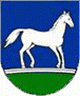 BAJANYNázov obce je doložený z roku 1370 ako Bayanhaza, z roku 1439 ako Kysmerkowcz a. n. Bayan, z roku 1786 ako Bonyesty, z roku 1920 ako Bajanház, z roku 1927 ako Bajany; po maďarsky Bajanháza. Obec bola administratívne začlenená pod Užskú župu; pred rokom 1960 pod okres Veľké Kapušany, kraj Prešov; po roku 1960 pod okres Michalovce, kraj Východoslovenský. 
Vyvinutá obec sa spomína v roku 1370. Patrila panstvu hradu Nevické-Užhorod. V roku 1715 mala 8 poddanských domácností, v roku 1828 mala 59 domov a 424 obyvateľov. V 19 storočí vlastnili tunajšie majetky Berzeviczyovci. Obyvatelia sa zaoberali poľnohospodárstvom a tkáčstvom. Za I. ČSR sa zamestnanie obyvateľstva nezmenilo. V rokoch 1939 – 44 bola obec pripojená k Maďarsku. Pamiatky Kostol rímskokatolícky secesný z roku 1910. Kostol reformovaný secesný z roku 1936.Významní rodáci farár reformovanej cirkvi Pileczky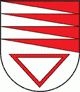 BUDKOVCENázov obce je doložený z roku 1319 ako Buchka, z roku 1331 ako Butka, z roku 1332 ako Bucha, Wudka, Budka, z roku 1773 ako Butkowcze, z roku 1920 ako Budkovce; po maďarsky Butka. Obec bola administratívne začlenená pod Zemplínsku župu; pred rokom 1960 pod okres Michalovce, kraj Prešov, po roku 1960 pod okres Michalovce, kraj Východoslovenský. Obec sa spomína v roku 1319. Patrila rodine Buttkayovcov. V roku 1715 mala 3 obývané a 15 opustených domácností, v roku 1787 mala 121 domov a 925 obyvateľov, v roku 1828 mala 168 domov a 1275 obyvateľov. V 20 storočí vlastnili tunajšie majetky Lobkovitzovci. Obyvatelia sa zaoberali hrnčiarstvom, povozníctvom a pestovali tabak. Za I. ČSR sa obyvatelia zaoberali poľnohospodárstvom.Pamiatky neskororenesančný Buttkayovský kaštieľ z roku 1617rímskokatolícky ranogotický kostol sv.Trojice zo začiatku 14. Storočiasocha sv. Jána Nepomuckého z 50-tych rokov 19. stor.Významní rodácirod Budkaiovcov, rod Viczmándy, p. Ondič, maliar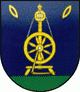 ČEČEHOVNázov obce je doložený z roku 1410 ako Chech, z roku 1808 ako Cžečahow, z roku 1920 ako Čečechov; po maďarsky Csecsehó, Zuhogó. Obec bola administratívne začlenená pod Užskú župu; pred rokom 1960 pod okres Michalovce, kraj Prešov, po roku 1960 pod okres Michalovce, kraj Východoslovenský. Obec sa spomína v roku 1410. Patrila Andrejovi, synovi Ladislava. V roku 1715 mala 4 domácností, v roku 1828 mala 68 domov a 584 obyvateľov. V 19. storočí nemala obec ani ornú pôdu ani lesy. Obyvatelia sa zaoberali pastierstvom a tkáčstvom. Za I. ČSR sa obyvatelia živili chovom dobytka a tkaním pokrovcov.Pamiatky Socha Krista Spasiteľa od autora HildaVýznamní rodáci Ján Sudzina, Andrej Rimko - herec (Nitra), Juraj Pado - básnik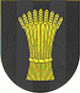 ČIERNE POLENázov obce je doložený z roku 1828 ako Fekete-Mezó, z roku 1863 ako Feketemezó, z roku 1920 ako Čierno Pole, z roku 1927 ako Čierne Pole; po maďarsky Feketemező. Obec bola administratívne začlenená pod Užskú župu; pred rokom 1960 pod okres Veľké Kapušany, kraj Prešov; po roku 1960 pod okres Trebišov, kraj Východoslovenský. Obec sa spomína od 17. storočia. Patrila rodine Barkóczyovcov.V roku 1828 mala 26 domov a 284 obyvateľov. V polovici 19. storočia sa mnohí obyvatelia vysťahovali. Za I. ČSR sa obyvatelia zaoberali poľnohospodárstvom, chovom dobytka a tkáčstvom.Pamiatky kostol Nepoškvrnené srdce P.M. z roku 1949Významní rodáci p. Toviš - MaliarPavel Milkovič 70 r., žije v obci - akademický maliar Andrej Juhás – 33 rokov bol starostom, má 80 rokov, stále aktívny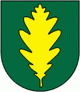 DÚBRAVKANázov obce je doložený z roku 1409 ako Dobroka, z roku 1560 ako Dobroka, z roku 1786 ako Dubrawka; po maďarsky Dubróka, Dobróka. Obec bola administratívne začlenená pod Zemplínsku župu; pred rokom 1960 pod okres Michalovce, kraj Prešov, po roku 1960 pod okres Michalovce, kraj Východoslovenský. Obec sa spomína v roku 1409. Patrila rodine Buttkayovcov, od roku 1774 Szirmayovcom, od 19. storočia Lobkovitzovcom. V roku 1715 mala 7 obývaných a 19 opustených domácností, v roku 1787 mala 57 domov a 404 obyvateľov, v roku 1828 mala 96 domov a 707 obyvateľov. Zapojili sa do roľníckeho povstania v roku 1831. Obyvatelia sa zaoberali poľnohospodárstvom. Za I. ČSR sa obyvatelia zaoberali poľnohospodárstvom a tkáčstvom.Pamiatky -Významní rodáci -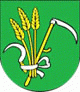 HATALOVObec bola administratívne začlenená pod Zemplínsku župu; pred rokom 1960 pod okres Michalovce, kraj Prešov, po roku 1960 pod okres Michalovce, kraj Východoslovenský. Obec sa spomína v roku 1326. Patrila viacerým zemepánom. V roku 1505 sa spomína tunajší hrad. V roku 1715 bola obec úplne opustená, v roku 1787 mala 44 domov a 387 obyvateľov, v roku 1828 mala 98 domov a 719 obyvateľov. V 19.- 20. storočí vlastnili tunajšie majetky a liehovar Widderovci. Obyvatelia sa zaoberali poľnohospodárstvom a ovocinárstvom. Zapojili sa do roľníckeho povstania v roku 1831. Po roku 1918 sa obyvatelia zaoberali poľnohospodárstvom. V roku 1820 došlo k štrajku poľnohospodárskych robotníkov.Pamiatky -Významní obyvatelia p. Hajduk - Ex-poslanec Národnej rady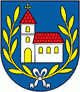 HAŽÍNNázov obce je doložený z roku 1336 ako Kysgesun, z roku 1337 ako Eghazatlangesun, z roku 1419 ako Wygeson, z roku 1520 ako Kysgesen, z roku 1808 ako Hazín; po maďarsky Gézsény. Obec bola administratívne začlenená pod Užskú župu; pred rokom 1960 pod okres Michalovce, kraj Prešov, po roku 1960 pod okres Michalovce, kraj Východoslovenský. Obec sa spomína v roku 1336. Patrila panstvu Michalovce. Zašiatkom 18. storočia sa útekom poddaných vyľudnila. V roku 1715 mala 11 poddanských domácností, v roku 1828 mala 67 domov a 562 obyvateľov. V 19. storočí vlastnili tunajšie majetky rodiny Sztárayovcov a Grünwaldovcov. Obyvatelia sa zaoberali poľnohospodárstvom a chovom dobytka. Za I. ČSR sa obyvatelia zaoberali poľnohospodárstvom.Pamiatky gréckokatolícky barokovo-klasicistický chrám Nanebovstúpenia Pána z roku 1786Významní rodáci Ing. Arch. Július Baláž  Vysokoškolské štúdium na SVŠT, odbor architektúra a stavba miest, ukončil v roku 1962. Jeho projekty získali celý rad ocenení.
Ing. Ján Baláž, PhD.  Podieľal sa na výskumnom projekte Dozimetria, ktorý bol realizovaný v rámci letu prvého slovenského kozmonauta na orbitálnu stanicu Mir.Generálporučík Ing. Milan Maxim – náčelník Generálneho štábu ozbrojených síl SR.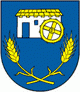 HNOJNÉNázov obce je doložený z roku 1390 ako Hnoyna, z roku 1419 ako Hnoyna an Rewche, z roku 1808 ako Hnojná, z roku 1920 ako Hnojné; po maďarsky Hanajna. Obec bola administratívne začlenená pod Užskú župu; pred rokom 1960 pod okres Sobrance, kraj Prešov, po roku 1960 pod okres Michalovce, kraj Východoslovenský. Obec sa spomína v roku 1390. Patrila panstvu Michalovce-Jasenov. Začiatkom 18. storočia sa úplne vyľudnila. V roku 1715 mala iba 1 poddanskú domácnosť, v roku 1828 mala 22 domov a 209 obyvateľov. V 20. storočí vlastnili tunajšie majetky Sztárayovci. Obyvatelia sa zaoberali poľnohospodárstvom a pracovali na miestnej píle. Za I. ČSR sa zamestnanie obyvateľstva nezmenilo. V 2. svetovej vojne bola zničená píla.Pamiatky murovaný vodný mlyn z 19. stor.Významní rodáci -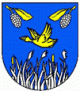 IŇAČOVCEPrvá písomná zmienka o obci Iňačovce sa datuje do roku 1417, kedy sa nazývala Solmus. V ďalšom historickom vývoji sa jej názov menil nasledovne: z roku 1808 je písomne doložený názov Jeňaššowce, z roku 1920 Iňačovce. Po maďarsky sa obec úradne nazývala Solymos.Po roku 1881 bola obec administratívne začlenená pod Užskú župu; pred rokom 1960 pod okres Michalovce, kraj Prešov; po roku 1960 pod okres Michalovce, kraj Východoslovenský.Obec je doložená v roku 1417. Patrila Sztárayovcom. V roku 1427 mala 18 port, v roku 1715 mala 8 poddanských domácností, v roku 1828 mala 119 domov a 1023 obyvateľov. Boli roľníci a tkáči. Koncom 18. storočia sa spomína tunajšie nálezisko soli. Obec mala rozsiahle lúky. V 19. storočí vlastnili tunajšie majetky rodiny Thuránszkovcov, Törökovcov a i. Po roku 1918 naďalej pretrvávali tradičné zamestnania.Pamiatky -Významní rodáci Jozef Kňežo – gréckokatolícky kňaz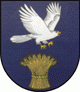 JASTRABIEPRIMICHALOVCIACHNázov obce je doložený z roku 1337 ako Lygetherth vulgo Yestrebeluka, z roku 1364 ako Jeztreb, z roku 1920 ako Jastrabie, z roku 1960 ako Jastrabie pri Michalovciach; po maďarsky Jesztreb, Alsókánya. Obec bola administratívne začlenená pod Užskú župu; pred rokom 1960 pod okres Michalovce, kraj Prešov, po roku 1960 pod okres Michalovce, kraj Východoslovenský. Obec sa spomína v roku 1337. Patrila panstvu Michalovce. V roku 1715 je uvedená ako obec niekoľko rokov úplne opustená, v roku 1720 ju obývalo 5 poddanských rodín, v roku 1828 mala 51 domov a 408 obyvateľov. V 19. storočí vlastnili tunajšie majetky Sztárayovci. Obyvatelia sa zúčastnili roľníckeho povstania v roku 1831. Po roku 1918 sa obyvatelia zaoberali poľnohospodárstvom.Pamiatky -Významní rodáci -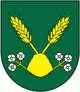 LASTOMÍRObec sa spomína od roku 1288 ako Lezthemer, z roku 1302 Leztemer, z roku 1389 ako Lestemir, z roku 1391 ako Kysleztemer, z roku 1412 ako Fel Leztemer, z roku 1773 ako Lastomír, maďarsky Lasztomir. V roku 1288 sa spomína ako zemiansky majetok. Patrila viacerým zemepánom, v 19. storočí Mednyanszkým, Nyevickým, Vladárovcom a iným. V roku 1715 mala obec 27 opustených a 7 obývaných domácnosti, v roku 1787 mala 108 domov a 956 obyvateľov, v roku 1828 mala 137 domov a 1001 obyvateľov. Zaoberali sa poľnohospodárstvom a ovocinárstvom, v rokoch 1880-1910 sa mnohí vysťahovali. V roku 1832 bol v obci cukrovar. Pamiatky reformovaný kalvínsky kostol zo 17. stor.Významní rodáci Michal Dzvoník – spisovateľ; Helena Sigulova – spisovateľka; MUDr. Treščák – lekár a drevorezbár; prof. RNDr. Vladimír Šepelák, DrSc. - vedec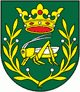 LÚČKYOsídlenie v neolite. Pohrebisko lengyelskej kultúry, eneolitické sídliskové nálezy kanelovanej keramiky, nálezy tiszapolgárskej a bodrogkeresztúrskej kultúry, sídlisko z mladšej doby bronzovej, hallštattské žiarové hroby, sídliskové nálezy z doby rímskej, slovanské z doby veľkomoravskej a z 10.-11. storočia. Obec sa spomína od roku 1336 ako Luchka, z roku 1418 ako Luczka, z roku 1808 ako Lúčky, maďarsky Lucska. V roku 1389 sa spomína tunajšia mýtnica. V roku 1427 mala 23 usadlostí. Patrila panstvu Michalovce. V roku 1715 sa značne vyľudnila (6 usadlostí), v roku 1720 je uvedená ako zemianska obec s 11 domácnosťami. V 18. storočí bol tu veľkostatok špecializovaný na chov kráv a byvolov. Majiteľmi boli Sztárayovci, ktorí vlastnili v obci majetky do 20. storočia. V roku 1828 mala 41 domov a 350 obyvateľov. Pracovali ako roľníci, vinohradníci a pestovali chmeľ. Po roku 1918 sa zamestnanie obyvateľov nezmenilo. V roku 1944 sa zapojili do partizánskeho hnutia.Pamiatky -Významní rodáci -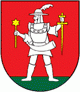 MALÉRAŠKOVCEOsídlenie v paleolite. Sídliskové nálezy z mladšej doby bronzovej a z doby rímskej. Obec vznikla v chotári obce Veľké Raškovce. Spomína sa od roku 1478 ako Kysraska, z roku 1773 ako Male Rasskowcze, z roku 1786 ako Male Rakowicze, z roku 1808 ako Malé Rasskowce, z roku 1920 ako Malé Ražkovce, z roku 1927 ako Malé Raškovce, maďarsky Kisraska. V roku 1478 sa spomína ako zemiansky majetok. Zemepáni sa často striedali. V 19. storočí tu mali majetky Stepánovci a iný. V roku 1715 mala obec 17 opustených a 10 obývaných domácnosti, v roku 1787 mala 48 domov a 356 obyvateľov, v roku 1828 mala 37 domov a 288 obyvateľov. Zaoberali sa poľnohospodárstvom. V roku 1831 sa zapojili do roľníckeho povstania.. Tunajší zeman Peter Tasnády patril k vodcom povstania. V rokoch 1880-1900 sa mnohí vysťahovali. Za I. ČSR sa zaoberali okrem poľnohospodárstva aj výšivkárstvom a zhotovovaním výrobkov z dreva. V rokoch 1938-1944 bola obec pripojená k Maďarsku.Pamiatky -Významní rodáci Jozef Arvay (farárov syn, narodil sa v r. 1823) – pedagóg, neskôr riaditeľ v učiteľskom ústave v SárospatakuTenor Gábor Szakál – operný spevák, žije v KEPeter Tasnády – tunajší zemepán, vodca roľníckeho povstania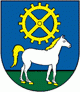 PALÍNObec je písomne doložená v roku 1302 ako Paulyn, z roku 1394 ako Palen, z roku 1427 ako Palyn, z roku 1808 ako Palín, maďarsky Pályin. V roku 1320 sa spomína ako zemiansky majetok. Koncom 14. storočia tu mali podiel aj michalovskí zemani. V roku 1427 mala obec 12 port, v roku 1715 mala 10 domácnosti. Koncom 16. a 17. storočia boli zemepánmi Daróczyovci, Szeretvayovci, v 19. storočí Tomcsányiovci. V roku 1828 tu bolo 121 domov a 822 obyvateľov. Zaoberali sa poľnohospodárstvom, košikárstvom a výšivkárstvom.Pamiatky -Významní rodáci Štefan Ďorovčík – bibliograf, pracoval v Matici slovenskej (zakladateľom a tvorcom knižničného systému)p. Virčík – projektoval statiku mostu SNP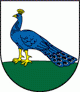 PAVLOVCENAD UHOMOsídlenie koncom eneolitu a začiatkom doby bronzovej – skupiny východoslovenských mohýl, sídlisko otomanskej kultúry zo staršej doby bronzovej a slovanské z doby veľkomoravskej. Obec sa spomína od roku 1327 ako Palouch, z roku 1332 ako Pauloch, Palouch, z roku 1808 ako Pallowce, z roku 1920 ako Pavlovce, z roku 1927 ako Pavlovce nad Uhom, maďarsky Pálóc. Stala sa centrom panstva Pavlovce, ktorému patrili obce Blatná Polianka, Rebrín a Senné. V roku 1427 mala 37 port. Od 15. storočia sa vyvíjala ako zemepanské mestečko rodiny Palóczyovcov (Pankovcov). Od 16. storočia patrila Stancsicz-Horváthovcom, v 19. storočí rodine Hadik-Barkóczyovcom. V roku 1715 mala 21 domácnosti, v roku 1828 mala 155 domov a 1304 obyvateľov. Zaoberali sa poľnohospodárstvom, ovocinárstvom a pálením vápna. Ešte v polovici 20. storočia tu bola osada rumunsky hovoriacich Cigánov, ktorí sa zaoberali korytárskou výrobou (z ľahkých listnatých driev robili veľké korytá na obrábanie ošípaných, na solenie mäsa, korýtka na cesto, vahany, lyžice, varechy ap.).Pamiatky rímskokatolícka kaplnka sv.Jána Nepomuckého z 18. stor. park pri býv. kaštieli z prvej polovice 19. stor. Panská jazdiareň, rajčuľňa z 19. stor. rímskokatolícky kostol sv.Jána Krstiteľa z roku 1793Významní rodáci Štefán Bubán – výtvarný umelec (venuje sa kresbe, maľbe a monumentálnej tvorbe), žije a tvorí v TV, pôsobí v Umeleckej besede slovenskej.Pavol Balla – významný ukrajinský výtvarný umelec, jeho život a tvorba sú späté s mestom Užhorod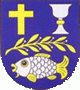 SENNÉPrvá zmienka o obci je z roku 1263 Scinna. V ďalšom historickom vývoji sa názov obce menil nasledovne: 1302 Zynna, 1332 Senna, 1427 Sena, Senna, Zenna, 1920 Senné. Po maďarsky sa obec úradne nazývala Szenna.Obec patrila pod Užskú župu, okres Veľké Kapušany, Prešovský kraj. Po roku 1960 sa obec začlenila pod okres Michalovce, Východoslovenský kraj.Osídlenie v neolite, sídlisko eneolit., hallštattské a z rímskej doby, hroby z doby sťahovania národov a osídlenie z doby poveľkomoravskej.Obec sa spomína 1263, keď ju kráľ daroval užhorodskému županovi Jakovi. Patrila panstvu Pavlovce nad Uhom. V roku 1715 mala 5 domácností, 1720 11 domácností. V 18.-20. storočí mali tu majetky Vécseyovci. Roku 1828 bolo v obci 120 domov a 833 obyvateľov. 1870-1890 sa mnohí vysťahovali.Za I. ČSR ( Československej republiky ) sa obyvatelia zaoberali poľnohospodárstvom a dobytkárstvom. JRD založili 1959. Časť obyvateľov je zamestnaná v Košiciach a v Michalovciach.Pamiatky KaštieľVýznamní rodáci Biskup Augustín Roškoványi – narodil sa v kaštieli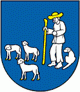 SLAVKOVCEPrvá zmienka o obci je z roku 1315 Zalouk. V ďalšom historickom vývoji sa názov obce menil nasledovne: 1321 Solouk, 1322 Zelenk, 1422 Zalowka, 1444 Zalka, 1461 Zalok, 1773 Szlawkovcze, 1786 Slakowcze, 1808 Slalowce, 1920 Slavkovce. Po maďarsky sa obec úradne nazývala Szalók.Obec patrila pod Zemplínsku župu, okres Michalovce, Prešovský kraj. Po roku 1960 sa obec začlenila pod okres Michalovce, Východoslovenský kraj.Osídlenie v neolite, sídlisko pilinskej kultúry, sídlisko a hromadný nález bronzov z mladšej doby bronzovej.Obec sa spomína 1315 ako majetok magistra Michala z rodu Ákoš, od 1403 patrila viacerým zemepánom, v 18. storočí rodine Kazinczyovcom, od začiatku 19. storočia rodine Kossuthovcov. V roku 1715 mala 15 opustených a 6 obývaných domácností. 1828 82 domov a 604 obyvateľov. Zapojili sa do roľníckeho povstania 1831. Roku 1880-1900 sa mnohí vysťahovali.Pamiatky -Významní rodáci Ignác Roškovič – pravoslávny ikonopisec/Štefan Švagrovský – jazykovedec na UK v BA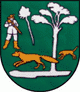 SLIEPKOVCEPrvá zmienka o obci je z roku 1345 Selephke. V ďalšom historickom vývoji sa názov obce menil nasledovne: 1460 Zelepka, 1773 Slepkowecze, 1920 Denešovce, 1925 Sliepkovce. Po maďarsky sa obec úradne nazývala Szelepka.Obec patrila pod Zemplínsku župu, okres Michalovce, Prešovský kraj. Po roku 1960 sa obec začlenila pod okres Michalovce, Východoslovenský kraj.Obec vznikla ako osada kráľovských strážcov hraníc. Doložená je 1345. Roku 1787 mala 38 domov a 258 obyvateľov. V 18. storočí boli zemepánmi Szirmayovci, v 19. storočí Balassovci a Lobkovitsovci. Obyvatelia sa zaoberali poľnohospodárstvom, 1831 sa zapojili do roľníckeho povstania. Pôvodná dedina bola na mieste zvanom Starý valal, zničila ju povodeň.Pamiatky -Významní rodáci -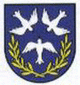 STRETAVAPrvá zmienka o obci je z roku 1266 Zyrwthva. V ďalšom historickom vývoji sa názov obce menil nasledovne: 1302 Zyrtus, 1317 Nagzirothua, 1332 Zeretua, 1337 Scertus, 1377 Nogzerethua, Zerethwa, 1808 Welká Stretawa, 1920 Stretava. Po maďarsky sa obec úradne nazývala Nagyszeretva.Obec patrila pod Užskú župu, okres Veľké Kapušany, Prešovský kraj. Po roku 1960 sa obec začlenila pod okres Michalovce, Východoslovenský kraj.Vyvinutá obe je doložená 1266. Roku 1329 boli zemepánmi Mikuláš a Štefan, synovia Detricha. Roku 1427 mala 11 port. Roku 1715 sa útekom poddaných vyľudnila, mala iba 3 domácnosti. 1828 už mala 101 domov a 610 obyvateľov. Zaoberali sa poľnohospodárstvom a chovom dobytka.Pamiatky kalvínsky kostol z 50-tych rokov 15.stor.Významní rodáci 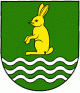 STRETAVKAPrvá zmienka o obci je z roku 1266 Zyrothwa. V ďalšom historickom vývoji sa názov obce menil nasledovne: 1317 Kyuszirothua, 1338 Kyuszerethva, 1808 Malá Stretawa, 1920 Stretavka. Po maďarsky sa obec úradne nazývala Kisszeretva.Obec patrila pod Užskú župu, okres Veľké Kapušany, Prešovský kraj. Po roku 1960 sa obec začlenila pod okres Michalovce, Východoslovenský kraj.Sídliskové nálezy zo staršej i mladšej doby bronzovej, kuštanovickej kultúry z doby halštatskej a laténsko – dáckej.Obec je písomne doložená 1266. V 14. storočí patrila niekoľkým zemepánom. Často ju postihovali povodne. Roku 1715 mala 4, 1720 7 domácností. 1828 mala obec 34 domov a 289 obyvateľov. V 19. storočí tu vlastnili majetky Molnárovci a Polányiovci. Po 1918 si obec zachovala poľnohospodársky ráz.Pamiatky 1880-1891, 45 obcí - vysušenie Senných blát – pamätná tabuľaVýznamní rodáci -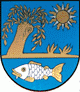 VŔBNICANázov obce je doložený z roku 1330 ako Fyzeser, z roku 1337 ako Fizeser, z roku 1773 ako Fésar,z roku 1808 ako Fissarowce, z roku 1920 ako Fišar, z roku 1948 ako Vŕbnica; po maďarsky Füzessér. Obec bola administratívne začlenená pod Zempliansku župu; pred rokom 1960 pod okres Michalovce, kraj Prešov, po roku 1960 pod okres Michalovce, kraj Východoslovenský. Obec sa spomína v roku 1330. Patrila panstvu Michalovce, v roku 1338 bola zemepánskym majetkom. Často menila majiteľov, v 18. – 19. storočí patrila Füzesséryovcom.V roku 1715 mala 22 opustených a 2 obývané domácnosti, v roku 1787 mala 39 domov a 358 obyvateľov, v roku 1828 mala 49 domov a 368 obyvateľov. Obyvatelia sa zaoberali poľnohospodárstvom a ovčiarstvom.Pamiatky kúria z konca 19. stor.Významní rodáci -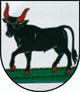 ZALUŽICEZalužice vznikli v roku 1973 zlúčením Malých a Veľkých Zalužíc do spoločnej obce.Malé Zalužice:Názov obce je doložený z roku 1419 ako utraque Zalachka, z roku 1449 ako Kyszalachka, z roku 1450 ako Felsezalachka, z roku 1808 ako Malé Zalužice, z roku 1920 ako Zálužice; po maďarsky Zalacska, Kiszalacska. Osídlenie v neolite – sidlisko bukovohorskej kultúry z mladšej doby bronzovej a slovanské z doby poveľkomoravskej. Obec je písomne doložená z roku 1419. Patrila panstvu Michalovce. V roku 1427 mala s obcou Veľké Zálužice 32 port. Začiatkom 18. storočia sa spomínajú tunajšie vinohrady. V roku 1715 sa útekom poddaných značne vyľudnila, v roku 1720, keď ju dosídlili, mala 16 domácností, v roku 1828 mala 58 domov a 543 obyvateľov. Zaoberali sa poľnohospodárstvom a plátenníctvom. Do 20. storočia vlastnili v obci majetky Sztárayovci. Veľké Zálužice:Názov obce je doložený z roku 1249 ako Zoluska, Zaluska, z roku 1258 ako Zalchka, z roku 1336 ako Zaluchka, z roku 1419 ako utraque Zalachka, z roku 1449 ako Zalachka Maior, z roku 1808 ako Welké Zalužice; po maďarsky Nagyzalacska. Obe obce boli administratívne začlenené pod Užskú župu; pred rokom 1960 pod okres Michalovce, kraj Prešov, po roku 1960 pod okres Michalovce, kraj Východoslovenský. Vyvinutá obec sa spomína v roku 1249, keď majetok Sobeslavovho syna Petra získal Jakov. V roku 1427 mala s obcou Malé Zalužice 32 port. Patrila panstvu Michalovce. V rokoch 1715–20 bola takmer vyľudnená, obývanú mala 1 domácnosť, v roku 1828 mala 68 domov a 454 obyvateľov. Zaoberali sa poľnohospodárstvom.Pamiatky rímskokatolícky kostol sv. Petra a Pavla z roku 1848Významní rodáci p. Ľudmila Lakomá–Krausová – maliarkabásnik Milan Choma (literát), býva v KežmarkuMartin Šalacha – herec Divadla Andreja Bagara v NitreMiroslav Starják – huslista, založil sláčikové kvarteto SynequaBranko Ladič – dirigent SND v BA, klavirista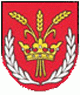 ZÁVADKANázov obce je doložený z roku 1418 ako Rewche a. n. Zawothka, z roku 1427 ako Zawada, Zawoda, z roku 1786 ako Zawatka, z roku 1808 ako Závadka; po maďarsky Zavadka, Fogas. Obec bola administratívne začlenená pod Užskú župu; pred rokom 1960 pod okres Sobrance, kraj Prešov, po roku 1960 pod okres Michalovce, kraj Východoslovenský. Obec sa spomína v rokoch 1418 a1427, ked spolu s Hnojným a Fekišovcami mala 38 port. Patrila panstvu Michalovce-Jasenov. V 18. storočí sa značne vyľudnila. V roku 1715 mala 4 domácnosti, v roku 1828 mala 24 domov a 291 obyvateľov. Obyvatelia sa zaoberali poľnohospodárstvom a tkáčstvom.Pamiatky -Významní rodáci -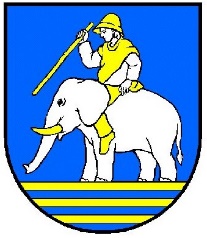 ŽBINCENázov obce je doložený z roku 1221 ako Cheb, z roku 1326 ako Cheb, z roku 1358 ako Cheby, z roku 1773 ako Welke Zbincze, z roku 1920 ako Veľké Žbince, z roku 1927 ako Žbince; po maďarsky Nagycsebb. 
Obec bola administratívne začlenená pod Zemplínsku župu; pred rokom 1960 pod okres Michalovce, kraj Prešov, po roku 1960 pod okres Michalovce, kraj Východoslovenský. 
Obec sa spomína v roku 1221 a 1322 pri ohraničení chotára Pozdišoviec. Patrila zemepánom, koncom 16. storočia viacerým zemepánom, v 18. storočí Barkóczyovcom a i., v 19. storočí Andrásyovcom. Na rozdiel od Horných Žbiniec bola nazývaná Dolnými alebo Veľkými Žbincami. V roku 1715 mala 5 opustených a 1 obývanú domacnosť, v roku 1787 mala 43 domov a 335 obyvateľov, v roku 1828 mala 61 domov a 450 obyvateľov. Obyvatelia sa zaoberali poľnohospodárstvom, chovom dobytka a oviec. Za I. ČSR sa obyvatelia živili poľnohospodárstvom. JRD bolo založené v roku 1958. Pamiatky Kostol rímskokatolícky neskoroklasicistický z roku 1843.Kaplnka klasicistická z roku 1804.Hospodárske budovy bývalého kaštieľa klasicistické asi z roku 1800.Významní rodáci -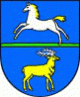 ZEMPLÍNSKAŠIROKÁObec vznikla 1. 1. 1961 zlúčením Rebrína a Krášku. Názov obc Rebrín je doložený z roku 1266 ako Rebren, z roku 1299 ako Rubren, z roku 1773 ako Pebrin, z roku 1808 ako Rebrin; po maďarsky Rebrin, Rebrény.Obec sa spomína v roku 1266. Patrila panstvu Pavlovce nad Uhom. V roku 1427 mala 4 porty, v roku 1715 mala 6 domácností, v roku 1828 mala 87 domov a 518 obyvateľov. V 19. storočí vlastnili tunajšie majetky Naviczkovci a iný. Názov obce je doložený z roku 1572 ako Kraska, z roku 1808 ako Krassky, z roku 1920 ako Kráska, z roku 1927 ako Krášok; po maďarsky Krások, Kraska.Obec sa spomína v roku 1572. Patrila Szirmayovcom. V roku 1715 mala 2 poddanské domácností, v roku 1828 mala 51 domov a 371 obyvateľov. Obyvateľstvo sa živilo poľnohospodárstvom.Pamiatky gréckokatolícky chrám sv. Petra a Pavla z roku 1802 pravoslávny chrám Narodenia Panny Márie z roku 1930Významní rodáci Hermen Jozef Hertz – hlavný rabín združených náboženských obcí 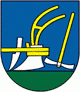 ZEMPLÍNSKEKOPČANYNázov obce je doložený z roku 1322 ako Higi, z roku 1351 ako Hegi, z roku 1773 ako Kopcsany, z roku 1808 ako Kopčany; po maďarsky Hegyi. Obec bola administratívne začlenená pod Zemplínsku župu; pred rokom 1960 pod okres Michalovce, kraj Prešov, po roku 1960 pod okres Michalovce, kraj Východoslovenský. Osídlenie v paleolite; sídlisko neolit, s východoslovenskou lineárnou keramikou, eneolit s kanelovanou keramikou, zo staršej doby bronzovej, žiarové pohrebisko pilinskej kultúry z mladšej doby bronzovej. Ako osada sú Kopčany doložené z roku 1220, obec z roku 1322. Do polovici 15. storočia patrila rodine Buttkayovcov (panstvu Veľké Raškovce), v roku 1451 časť Palócziovcom. Často striedala zemepánov. V 18. storočí ju vlastnili Rozgonyiovci, v 19. storočí rodina Kossuthovcov, Szentiványiovci a iní. V roku 1715 mala 19 opustených a 4 obývané domácnosti, v roku 1787 mala 52 domov a 400 obyvateľov, v roku 1828 mala 81 domov a 599 obyvateľov. Zaoberali sa poľnohospodárstvom a ovocinárstvom. V rokoch 1890–1900 sa mnohí vysťahovali. V 19. storočí bolo v obci sídlo spoločnosti pre zavodňovanie. Za I. ČSR sa obyvatelia zaoberali poľnohospodárstvom. V roku 1919 bolo v obci direktórium Slovenskej republiky rád. V rokoch 1938–44 boli Kopčany pričlenené k Maďarsku.Pamiatky kalvínsky kostol z 3. tret. 18. stor.rímskokatolícky kostol Nanebovzatia Panny Márie, doba vzniku 1795-1817Významní rodáci -obecBežné príjmyKapitálové príjmyBežné výdavkyKapitálové výdavkyNeobežný majetokBankové úvery a výpomociVýsledok hospodáreniaVýsledok hospodárenia na obyvateľaCelkový dlhZákladná bilanciaCelkový dlh na obyvateľa (€)Základná bilancia na obyvateľa (€)Čistý majetokČistý majetok na obyvateľa (€)Bajany154 0890147 3372 629350 9165 63910 71921,924,15%2,68%11,538,43267,06%742,13Budkovce1 201 97858 0001 158 097140 1141 230 60238 750-143 736-95,253,53%-3,03%25,71-25,34119,69%871,71Čečehov112 5770102 85215 069255 1837 0113 60910,467,68%-4,75%20,33-15,49283,19%749,61Čierne Pole99 148072 8550352 29737 48334 281122,4340,98%26,52%133,8693,90344,53%1125,40Dúbravka168 5410141 778489582 0890-593-0,870,00%15,59%0,0038,47429,61%1033,90Hatalov267 1446 000246 08620 417857 28055 8366 6858,9121,27%2,43%74,458,85310,08%1085,32Hažín122 1239 000130 3336 641824 41344 086-27 904-63,5623,25%-4,46%100,44-13,33416,78%1800,55Hnojné56 071054 6233 577171 13526 355-2 761-11,4154,40%-3,80%108,92-8,80299,03%598,69Iňačovce536 5590501 14036 931966 60736 9319 25913,158,47%-0,28%52,45-2,15232,04%1436,88Jastrabie pri Michalovciach69 034068 406776237 97402 9919,350,00%-0,21%0,00-0,46340,77%753,73Lastomír425 06714 000416 74118 908726 764128 040-4 408-3,8735,07%0,78%112,333,00179,00%573,35Lúčky103 4234 50093 38111 340287 65805351,010,00%2,97%0,006,04310,95%554,64Malé Raškovce75 334067 2428 000138 14938 3606 47726,5562,35%0,12%157,210,38164,55%414,89Palín845 48632 350790 61054 3801 065 8540181 819198,280,00%3,74%0,0035,82155,51%1392,50Pavlovce nad Uhom1 993 98423 8511 792 334121 2974 968 95105 9271,340,00%5,16%0,0023,47312,49%1345,68Senné147 47159 200131 45759 8561 068 117011 21315,2140,95%7,43%78,6420,84761,84%1463,05Slavkovce187 9745 000171 71313 105315 39203 0904,980,00%4,23%0,0013,15214,42%531,44Sliepkovce260 9320259 49961 352793 41838 872-39 127-54,0424,15%-22,96%53,70-82,76476,47%1059,42Stretava193 727117 647185 868126 336505 386101 185-4 062-6,3054,02%-0,27%156,89-1,29222,81%647,08Stretavka45 1622 52038 6340104 75907 39937,940,00%18,98%0,0046,40296,56%630,71Vrbnica563 5010543 51701 163 17210 424-10 655-11,352,60%3,55%14,0421,28234,85%1267,99Zalužice760 87416 638686 14628 9643 781 65922 16768 17559,393,24%8,03%19,3154,36583,56%3478,03Závadka150 2550143 5622 831307 95844 0553 6878,3433,59%2,57%99,678,74202,46%600,75Zemplínska Široká351 7778 000328 50419 034879 36277 6899 69210,1222,87%3,40%81,1012,78242,93%861,52Zemplínske Kopčany86 708086 1714 374142 85619 897-573-1,5829,51%-4,43%54,82-10,57186,36%346,20Žbince697 58415 604679 1463 205540 788049 07250,640,00%4,32%0,0031,8284,59%690,53spolu za celý OZMR9 676 523372 3109 038 032759 62522 618 739732 780180 811formapočetpoznámkaAkciová spoločnosť2Družstvo123 v likvidáciiSlobodné povolanie82Komanditná spoločnosť1Samostatne hospodáriaci roľník62Spoločnosť s ručením obmedzeným170Verejná obchodná spoločnosť1Zahraničná osoba2živnostník598SPOLU930Divízia v rámci SK NACEPočet subjektov01Pestovanie plodín a chov zvierat, poľovníctvo a služby s tým súvisiace  7702Lesníctvo a ťažba dreva 2110Výroba potravín 613Výroba textilu 214Výroba odevov 716Spracovanie dreva a výroba výrobkov z dreva a korku okrem nábytku; výroba predmetov zo slamy a prúteného materiálu 1917Výroba papiera a papierových výrobkov 218Tlač a reprodukcia záznamových médií 120Výroba chemikálií a chemických produktov 121Výroba základných farmaceutických výrobkov a farmaceutických prípravkov 122Výroba výrobkov z gumy a plastu 523Výroba ostatných nekovových minerálnych výrobkov 525Výroba kovových konštrukcií okrem strojov a zariadení 6426Výroba počítačových, elektronických a optických výrobkov 128Výroba strojov a zariadení i. n. 129Výroba motorových vozidiel, návesov a prívesov 132Iná výroba  133Oprava a inštalácia strojov a prístrojov  938Zber, spracúvanie a likvidácia odpadov; recyklácia materiálov 141Výstavba budov 2242Inžinierske stavby 243Špecializované stavebné práce 12145Veľkoobchod a maloobchod a oprava motorových vozidiel a motocyklov 1946Veľkoobchod okrem motorových vozidiel a motocyklov 9647Maloobchod okrem motorových vozidiel a motocyklov 13349Pozemná doprava a doprava potrubím 2152Skladové a pomocné činnosti v doprave 653Poštové služby a služby kuriérov 355Ubytovanie 256Činnosti reštaurácií a pohostinstiev 3158Nakladateľské činnosti 459Výroba filmov, videozáznamov a televíznych programov, príprava a zverejňovanie zvukových nahrávok 162Počítačové programovanie, poradenstvo a súvisiace služby 663Informačné služby 464Finančné služby okrem poistenia a dôchodkového zabezpečenia 766Pomocné činnosti finančných služieb a poistenia 4668Činnosti v oblasti nehnuteľností 2069Právne a účtovnícke činnosti 2870Vedenie firiem; poradenstvo v oblasti  riadenia  871Architektonické a inžinierske činnosti; technické  testovanie a analýzy 1372Vedecký výskum a vývoj 173Reklama a prieskum trhu 674Ostatné odborné, vedecké a technické činnosti 875Veterinárne činnosti 477Prenájom a lízing 278Sprostredkovanie práce   180Bezpečnostné a pátracie služby  281Činnosti súvisiace s údržbou zariadení a krajinnou úpravou 1282Administratívne, pomocné kancelárske a iné obchodné pomocné činnosti  1884Verejná správa a obrana; povinné sociálne zabezpečenie 2685Vzdelávanie 1786Zdravotníctvo 1288Sociálna práca bez ubytovania  1993Športové, zábavné a rekreačné činnosti 3594Činnosti členských organizácií 10395Oprava počítačov, osobných potrieb a potrieb pre domácnosti 696Ostatné osobné služby 23neuvedené12Celkový1125Oblasť: Ekonomika a rozvoj služiebOblasť: Ekonomika a rozvoj služiebSilné stránky Slabé stránky náučný chodník s vyhliadkovými vežami – Senné – Iňačovce – Remetyrybníky v Sennom a Iňačovciachkaštieľ v Sennom – začatá rekonštrukcia oddychové zóny – Zemplínska Široká (aj rybník)silné poľnohospodárstvo tradície v oblasti rybnikárstva a rybárstvaexistencia dôveryhodných podnikateľov podporujúcich komunitný životprebúdzajúce sa malé podnikanie v poľnohospodárstve (farmárka v Slavkovciach - výroba syrov a mlieka, farma v Iňačovciach – chov kačíc, lesná škôlka v Sliepkovciach, farma v Dúbravke)zlepšujúce sa webstránky niektorých obcí (Zalužice)blízkosť pracovných príležitosti a vybavenosti (najmä Michalovce)dostatok využiteľných nehnuteľností v majetku obcídobrá spolupráca samosprávy s podnikateľmidlhodobá koncepcia rozvoja celého územia a obcí samostatnemálo pracovných príležitostí, vysoká miera nezamestnanosti v obciach málo podnikateľov, nedostatok skúseností a chýbajúca motivácia na podnikanieproblém získať pôdu pre začínajúcich mladých poľnohospodárovjednostranne orientovaná a teda nestabilná produkcia  (repka a pod.)v minulosti vybudované, dnes nevyužité a nefunkčné závlahynedostatočné zhodnotenie poľnohospodárskych produktov v regiónestratovosť živočíšnej výroby u malých podnikateľov chýbajúce cyklotrasy a napojenie na Dolnozemplínsku cyklomagistráluchýba informačný a navigačný systém  chýba informačné centrum pre regiónchýbajúca infraštruktúra pre cestovný ruch (ubytovanie, stravovanie) nedostatočné využitie prírodných a kultúrnych hodnôt územiachýbajú vhodné atrakcie a balíčky pre turistovchýba spoločná propagácia regiónunevyužité geotermálne zdrojenevyužitý potenciál rybníkov pre cestovný ruchPríležitostiOhrozeniavhodné klimatické podmienkypotenciál pre agroturistiku, jazdectvo (chov športových koní), rybárstvo, člnkovaniezáujem zahraničných investorov (farma na chov kačíc – investor z Číny)možnosť využitia vežového výškového vodojemu (108 m)podpora zo strany štátu a EÚ (napr. pre mladých poľnohospodárov, podnikateľov) využitie poľných ciest na cyklotrasy a napojiť na Zemplínsku cyklomagistráluvýstavba cyklotráscestovný ruch – potenciál na poskytovanie drobných služiebmožnosť zlepšenia informačného systému pre zvýšenie návštevnosti rozšírenie rybnikárstvavyužitie predaja z dvorapodpora malých a stredných podnikov - zriadenie inkubátora, rozvoj kooperačných výrobmožnosť založenia sociálnych podnikovvyužitie turistických atrakcií v regiónezosieťovanie web stránok obcí a ich prepojenie v rámci informáciívyužitie dostupnosti centier osídlenia ako príležitosť pre odbytištia produkcie – Michalovce, Sobrance, Trebišov, Veľké Kapušanynízke výkupné ceny komodítnepriaznivé podnikateľské prostredie, krátka životnosť podnikovglobalizačné trendy v ekonomike – ľudský a finančný kapitál sa koncentruje do centierpestovanie monokultúr – nezapojenie nezamestnaných (mechanizácia ako globálny trend v poľnohospodárstve)nízka motivácia sa zamestnať za nízku mzdurastie podiel „nezamestnateľných“ (chýbajúce pracovné návyky, nízka kvalifikácia)často sa meniace a nejasné pravidlá pri implementácii projektov, komplikovaný proces VOnedokončená pozemková reformaperiférne územie pre zahraničných investorovnevymožiteľnosť práva – neukončené právne spory o majetky bývalých družstievmálo zahraničných investorovlegislatíva obmedzujúca predaj z dvora odchod mladých ľudí do miest - viac pracovných príležitosti nedostatočná motivácia a obavy obyvateľov v oblasti podnikaniaOblasť: Ľudské zdrojeOblasť: Ľudské zdrojeSilné stránky Slabé stránky priaznivá veková štruktúra obyvateľstva – pomerne silné zastúpenie obyvateľstva v produktívnom vekuexistujúce aktívne mimovládne organizácie v obciach (SOS BirdLife, Nadácia na záchranu kaštieľa, športové kluby, Jednota dôchodcov, Únia žien a pod.) terénna sociálna práca, národný projekt Zdravé komunity – asistenti pre rómske etnikumvybudované komunitné centrádobrá spolupráca obcí aj s inými subjektmi na území funkčné predškolské a školské zariadenia na území niektorých obcízdravotná starostlivosť v niektorých obciach (lekári)nízka kvalifikácia obyvateľstvanedostatočne vybavené školské zariadeniaslabá komunikácia medzi ľuďmi, málo spoločných aktivít, záujmov, nízka aktivizácia ľudí a ich zapojenie do života obce zanikanie starých remesiel a zvykov v obciach odchod kvalifikovanej pracovnej silymálo využívané možnosti na športové a iné vyžitienedostatočné aktivity zamerané na rozvoj osobnosti ľudí (najmä mládeže)existencia nelegálnej (čiernej) prácenedostatok skúseností a chýbajúca motivácia na podnikaniezvyšujúci sa podiel ľudí v poproduktívnom vekunedostatočné pokrytie opatrovateľskými službami slabá zdravotná a sociálna starostlivosť pre osamelých a starých ľudínie je záujem o sociálne službychýba denný stacionárchýbajú komunitné centránedostatočný lokálpatriotizmusabsencia cezhraničných partnerstievnevyužitá kapacita cezhraničných programovPríležitostiOhrozeniamožnosť využitia rôznych foriem sociálnych služiebzískavanie pracovných návykov (realizáciou projektov UPSVARu)programy vzdelávania a sociálnej inklúzie spolufinancované z EÚ a štátneho rozpočtuvyužitie nástrojov riešiacich rómsku problematikuvyužitie FB na šírenie informáciípripravené zámery pre rôzne skupiny obyvateľstva (napr. domov dôchodcov Palín, Pavlovce)pretrvávajúci odliv obyvateľstva z regiónunefunkčné rodinné väzby – starostlivosť o starých rodičov (deti odchádzajú preč)rozpadajúce sa rodinné zväzky z dôvodu odchodu žien za prácouzvyšovanie nákladov na zabezpečenie starostlivosti o starých a sociálne odkázanýchneriešenie rómskej problematikyrastúci výskyt sociopatologických javov (alkoholizmus, drogy) Oblasť: InfraštruktúraOblasť: InfraštruktúraSilné stránky Slabé stránky aktívna spolupráca obcí pri dobudovaní infraštruktúry na mikroregionálnej úrovnidobrá dopravná dostupnosť územiapošta v obciachnávrat mladých rodín (investícia do bývania)plná plynofikácia a elektrifikácia obcí, vybudované vodovodydostatočná intenzita a dostupnosť verejnej autobusovej dopravy vo väčšine obcíškolský autobuscesta I. triedy prechádzajúca časťou obcí mikroregiónunedostatočná technická úroveň miestnych cestných a peších komunikáciíchýbajúce chodníky vo viacerých obciach neochota ľudí pripájať sa na infraštruktúruchýbajúca kanalizácia a ČOVvysoký podiel neobývaných domovšportové ihriská nie sú vybudované v každej obcimiestami problémové pokrytie telekomunikačným a internetovým systémom nedostatočné protipovodňové opatreniaPríležitostiOhrozeniavyužitie strategickej polohy – najmä voči UAplánovaná diaľnica D1dotácie na kanalizáciu, miestne komunikácie, ČOVriešenie kanalizácie vodárenskou spoločnosťourast záťaže cestných komunikácií zvyšovaním osobnej a nákladnej automobilovej dopravy, predovšetkým v dôsledku tranzituvysoké cestovnéindividuálna doprava vytláča verejnú dopravuvzdialený časový horizont realizácie diaľnice D1autobusová zastávka presunutá na železničnú stanicu v MI (pre starších ľudí ďaleko)Oblasť: Životné prostredieOblasť: Životné prostredieSilné stránky Slabé stránky významné chránené lokality (napr. CHVÚ Senné, CHA Zemplínska Šírava, PR Ortov, NPR Kopčianske Slanisko, PR Slavkovské Slanisko, ...)Stretava - rybníky oddychové zóny – Stretava, Zemplínska Široká (rybníčky)prítomné remízky, lesy v malom rozsahu rast podielu vyseparovaného odpaduprojekt na kompostoviská (spracovanie bioodpadu kompostermi)organizácia medzi obcami pri čistení ciest od odpadu, čiernych skládokexistencia environmentálnych záťaží v podobe čiernych skládok a PCB (5)chýbajúce zberné dvory a zariadenia na zhodnocovanie bioodpadov (kompostovisko)nízke environmentálne povedomie ľudí zlá kvalita povrchových a podzemných vôd záťaž pôdy znečisťujúcimi látkaminevyužité melioračné kanály, čerpacia stanica sa už rozpredalaodpad zo severu znečisťuje pobrežie Zemplínskej Šíravy, zdevastované pobrežienarušená hrádza Zemplínskej Šíravymalé množstvo lesov, pasienkov, mokradí a podobných prvkov v krajine - deficit zelene v krajinerozsiahle súvislé intenzívne poľnohospodársky obhospodarované územiaúzemie patrí medzi environmentálne najviac zaťažené oblastinekosia sa, neudržiavajú sa kanály, hrádza a brehy Laborcaneodstraňovanie náletových drevínneupravené verejné priestranstváneudržiavané parkyPríležitostiOhrozeniavyužívanie OZE, projekt „Zelená domácnostiam“mikro vodná elektráreňzvýšenie ekologickej stability územia vytvorením nových vodných plôch a mokradí, vysadením (obnovou) lesovoblasť ohrozovaná povodňamizhoršenie problémov súvisiacich s kumuláciou PCB v životnom prostredíOblasť: Kultúra a športOblasť: Kultúra a športSilné stránky Slabé stránky existencia historických a kultúrnych pamiatok (kúria, kaštiele, mlyn, kostoly, 3 cestné kaplnky pri obci Zalužice) dom ľudových tradícií (Budkovce, Slavkovce)čečehovský polmaratónstále podujatia s tradíciou (festivaly, festival rómskych tancov, miestne plesy, folklórne podujatia,  súťaže vo varení guľášu, pirohov, varenie lekváru, športové akcie) dostupnosť iných možností kultúrneho vyžitia (zájazdy bábkového divadla z Košíc, koncerty klasickej hudby)celoslovenské  stretnutia mladých (Pavlovce nad Uhom, Palín) rôznorodé aktivity SOS BirdLife (vítanie žeriavov, pečenie rýb, dobrovoľnícky tábor v avescentre)záujem vedenia obcí o vytvorenie podmienok športového a kultúrneho vyžitia obyvateľovrôzne aktívne spolky organizujúce podujatiachýbajú spoločné podujatia na území, koordinácia a propagácia aktivít (kalendár spoločných akcií, propagačný materiál)nízky záujem mladej generácie o ľudovú kultúru, ale aj športové podujatiablízkosť okresného mesta (MI), uprednostnenie mesta pred obcou mladýmislabá účasť ľudí na podujatiachnepodchytené rómske etnikum / folklór, umenie.../chátrajúce pamiatky (napr. mlyn v Hnojnom, kaštiele v Sennom, Budkovciach a iné)vandalizmus mladých (ničenie ihrísk a majetku obcí)strata charakteru starých domov ich necitlivým zrekonštruovanímPríležitostiOhrozeniapotenciál územia na rozvoj voľno časových aktivít pre obyvateľovmožnosti cezhraničnej spolupráce v kultúre a športe (možnosť zapojenia sa do cezhraničných programov)propagácia podujatí na web stránke OZ Medzi riekamizriadenie komunitných centierodkupovanie starých domov obcou a zachovanie ich tradičného charakteruvytvorenie spoločného podujatia (napr. dni OZ MR)blízkosť okresného mesta a väčší záujem a uprednostnenie mladých ľudí mesta pred obcouVíziaVíziaVíziaÚzemie obcí združených v OZ Medzi riekami je miestom s dobrou kvalitou života a dobrými medziľudskými vzťahmi, s rozvinutým hospodárstvom využívajúcim miestne zdroje, s dostatkom pracovných príležitostí a za odvedenú prácu dostávajú obyvatelia uspokojivý zárobok. Územie poskytuje dostatok oddychových a voľnočasových aktivít pre všetky skupiny obyvateľstva, pričom obyvatelia územia sa aktívne zapájajú do ich organizovania. Je miestom s vytvorenými podmienkami pre rozvoj vidieckeho cestovného ruchu s kvalitnými službami a zachovanými tradíciami. Obyvatelia žijú v kvalitnom životnom prostredí s vybudovanou technickou, kultúrnou a sociálnou infraštruktúrouÚzemie obcí združených v OZ Medzi riekami je miestom s dobrou kvalitou života a dobrými medziľudskými vzťahmi, s rozvinutým hospodárstvom využívajúcim miestne zdroje, s dostatkom pracovných príležitostí a za odvedenú prácu dostávajú obyvatelia uspokojivý zárobok. Územie poskytuje dostatok oddychových a voľnočasových aktivít pre všetky skupiny obyvateľstva, pričom obyvatelia územia sa aktívne zapájajú do ich organizovania. Je miestom s vytvorenými podmienkami pre rozvoj vidieckeho cestovného ruchu s kvalitnými službami a zachovanými tradíciami. Obyvatelia žijú v kvalitnom životnom prostredí s vybudovanou technickou, kultúrnou a sociálnou infraštruktúrouÚzemie obcí združených v OZ Medzi riekami je miestom s dobrou kvalitou života a dobrými medziľudskými vzťahmi, s rozvinutým hospodárstvom využívajúcim miestne zdroje, s dostatkom pracovných príležitostí a za odvedenú prácu dostávajú obyvatelia uspokojivý zárobok. Územie poskytuje dostatok oddychových a voľnočasových aktivít pre všetky skupiny obyvateľstva, pričom obyvatelia územia sa aktívne zapájajú do ich organizovania. Je miestom s vytvorenými podmienkami pre rozvoj vidieckeho cestovného ruchu s kvalitnými službami a zachovanými tradíciami. Obyvatelia žijú v kvalitnom životnom prostredí s vybudovanou technickou, kultúrnou a sociálnou infraštruktúrouStrategický cieľStrategický cieľStrategický cieľZlepšiť kvalitu života obyvateľov obcí združených v OZ Medzi riekami prostredníctvom využitia miestnych ľudských a prírodných zdrojov a vytvorením vhodných podmienok pre podnikanie.Zlepšiť kvalitu života obyvateľov obcí združených v OZ Medzi riekami prostredníctvom využitia miestnych ľudských a prírodných zdrojov a vytvorením vhodných podmienok pre podnikanie.Zlepšiť kvalitu života obyvateľov obcí združených v OZ Medzi riekami prostredníctvom využitia miestnych ľudských a prírodných zdrojov a vytvorením vhodných podmienok pre podnikanie.Priorita:Podporiť ekonomický rozvoj a zvýšiť zamestnanosťPriorita:Podporiť ekonomický rozvoj a zvýšiť zamestnanosťPriorita:Podporiť ekonomický rozvoj a zvýšiť zamestnanosťŠC 1. Podporiť poľnohospodárstvoPríspevok k fokusovej oblasti: 2A, 2B, 3A, 6A, 6BPríspevok k špecifickému cieľu: 5.1.1ŠC 1. Podporiť poľnohospodárstvoPríspevok k fokusovej oblasti: 2A, 2B, 3A, 6A, 6BPríspevok k špecifickému cieľu: 5.1.1ŠC 1. Podporiť poľnohospodárstvoPríspevok k fokusovej oblasti: 2A, 2B, 3A, 6A, 6BPríspevok k špecifickému cieľu: 5.1.1Opatrenia PRV:- Opatr. 4, Podopatrenie 4.1- Opatr. 4, Podopatrenie 4.2- Opatr. 6, Podopatrenie 6.1- Opatr. 6, Podopatrenie 6.3- Opatr. 6, Podopatrenie 6.4- Opatr. 7, Podopatrenie 7.4Opatrenia IROP:- Iné opatrenia:- ŠC 2. Podporiť existujúce podniky a vznik nových podnikovPríspevok k fokusovej oblasti: -Príspevok k špecifickému cieľu: ŠC 5.1.1ŠC 2. Podporiť existujúce podniky a vznik nových podnikovPríspevok k fokusovej oblasti: -Príspevok k špecifickému cieľu: ŠC 5.1.1ŠC 2. Podporiť existujúce podniky a vznik nových podnikovPríspevok k fokusovej oblasti: -Príspevok k špecifickému cieľu: ŠC 5.1.1Opatrenia PRV:-Opatrenia IROP:- Prioritná os 5, ŠC 5.1.1Iné opatrenia:-ŠC 3. Zlepšiť podmienky na rozvoj vidieckeho cestovného ruchuPríspevok k fokusovej oblasti: 6A, 6BPríspevok k špecifickému cieľu:ŠC 3. Zlepšiť podmienky na rozvoj vidieckeho cestovného ruchuPríspevok k fokusovej oblasti: 6A, 6BPríspevok k špecifickému cieľu:ŠC 3. Zlepšiť podmienky na rozvoj vidieckeho cestovného ruchuPríspevok k fokusovej oblasti: 6A, 6BPríspevok k špecifickému cieľu:Opatrenia PRV:- Opatr. 6, Podopatrenie 6.4- Opatr. 7, Podopatrenie 7.5Opatrenia IROP:-Iné opatrenia:- HU-SK, ENIPriorita:Zlepšiť technickú infraštruktúruPriorita:Zlepšiť technickú infraštruktúruPriorita:Zlepšiť technickú infraštruktúruŠC 4. Zlepšiť technickú infraštruktúru Príspevok k fokusovej oblasti: 6BPríspevok k špecifickému cieľu: -ŠC 4. Zlepšiť technickú infraštruktúru Príspevok k fokusovej oblasti: 6BPríspevok k špecifickému cieľu: -ŠC 4. Zlepšiť technickú infraštruktúru Príspevok k fokusovej oblasti: 6BPríspevok k špecifickému cieľu: -Opatrenia PRV:- Opatr. 7, Podopatrenie 7.2Opatrenia IROP:- ŠC 5.1.2 IROPIné opatrenia:- OP KŽP- Environmentálny fondPriorita:Zlepšiť kvalitu života v obciachPriorita:Zlepšiť kvalitu života v obciachPriorita:Zlepšiť kvalitu života v obciachŠC 5. Zabezpečiť kvalitné komunitné sociálne službyPríspevok k fokusovej oblasti: -Príspevok k špecifickému cieľu: ŠC  5.1.2ŠC 5. Zabezpečiť kvalitné komunitné sociálne službyPríspevok k fokusovej oblasti: -Príspevok k špecifickému cieľu: ŠC  5.1.2ŠC 5. Zabezpečiť kvalitné komunitné sociálne službyPríspevok k fokusovej oblasti: -Príspevok k špecifickému cieľu: ŠC  5.1.2Opatrenia PRV:- Opatrenia IROP:- Prioritná os 5, ŠC 5.1.2Iné opatrenia:- ŠC 6. Posilniť kvalitu vzdelávaniaPríspevok k fokusovej oblasti: -Príspevok k špecifickému cieľu: ŠC  5.1.2ŠC 6. Posilniť kvalitu vzdelávaniaPríspevok k fokusovej oblasti: -Príspevok k špecifickému cieľu: ŠC  5.1.2ŠC 6. Posilniť kvalitu vzdelávaniaPríspevok k fokusovej oblasti: -Príspevok k špecifickému cieľu: ŠC  5.1.2Opatrenia PRV:- Opatrenia IROP:- Prioritná os 5, ŠC 5.1.2Iné opatrenia:- ŠC 7. Zlepšiť vzhľad intravilánov a extravilánov obcíPríspevok k fokusovej oblasti: 3B, 6BPríspevok k špecifickému cieľu: -ŠC 7. Zlepšiť vzhľad intravilánov a extravilánov obcíPríspevok k fokusovej oblasti: 3B, 6BPríspevok k špecifickému cieľu: -ŠC 7. Zlepšiť vzhľad intravilánov a extravilánov obcíPríspevok k fokusovej oblasti: 3B, 6BPríspevok k špecifickému cieľu: -Opatrenia PRV:- Opatr. 5, Podopatrenie 5.1- Opatr. 7, Podopatrenie 7.4Opatrenia IROP:- Iné opatrenia:- ŠC 8. Aktivizovať ľudí, zapojiť ich do života obce a rozvíjať spoluprácuPríspevok k fokusovej oblasti: -Príspevok k špecifickému cieľu: -ŠC 8. Aktivizovať ľudí, zapojiť ich do života obce a rozvíjať spoluprácuPríspevok k fokusovej oblasti: -Príspevok k špecifickému cieľu: -ŠC 8. Aktivizovať ľudí, zapojiť ich do života obce a rozvíjať spoluprácuPríspevok k fokusovej oblasti: -Príspevok k špecifickému cieľu: -Opatrenia PRV:- Opatr. 19, Podopatrenie 19.3Opatrenia IROP:-Iné opatrenia:- HU-SK, ENI, nadáciePriorita: Efektívna činnosť MASPriorita: Efektívna činnosť MASPriorita: Efektívna činnosť MASŠC 9. Zabezpečiť chod MASPríspevok k fokusovej oblasti: 6B a 1APríspevok k špecifickému cieľu: -ŠC 9. Zabezpečiť chod MASPríspevok k fokusovej oblasti: 6B a 1APríspevok k špecifickému cieľu: -ŠC 9. Zabezpečiť chod MASPríspevok k fokusovej oblasti: 6B a 1APríspevok k špecifickému cieľu: -Opatrenia PRV:-Opatrenia IROP:- ŠC: 5.1.1Iné opatrenia:-ŠC 10. Zabezpečiť animácie na území MAS Príspevok k fokusovej oblasti: 6B a 1APríspevok k špecifickému cieľu: -ŠC 10. Zabezpečiť animácie na území MAS Príspevok k fokusovej oblasti: 6B a 1APríspevok k špecifickému cieľu: -ŠC 10. Zabezpečiť animácie na území MAS Príspevok k fokusovej oblasti: 6B a 1APríspevok k špecifickému cieľu: -Opatrenia PRV:- Opatr. 19, Podopatrenie 19.4Opatrenia IROP:-Iné opatrenia:-Zloženievšetci členovia združeniaZastúpenie záujmových skupínžiadna záujmová skupina nemá viac ako 49% hlasovacích právZákladné činnostičinnosť valného zhromaždenia je podrobne popísaná v bode 5.2.7 Stanov Občianskeho združenia Medzi riekamiZasadnutiaminimálne 1-krát ročneZloženie15 členov, z toho:4 členovia zastupujú občiansky sektor,4 členovia zastupujú podnikateľský sektor,7 členovia zastupujú verejný sektor.Zastúpenie záujmových skupínžiadna záujmová skupina nemá viac ako 49% hlasovacích právZákladné činnostičinnosť výkonného výboru je podrobne popísaná v bode 5.3.3 Stanov Občianskeho združenia Medzi riekamiZasadnutiaminimálne 2-krát ročneZloženie3 členovia, z toho:1 člen z podnikateľského sektora1 člen z neziskového sektora1 člen z verejného sektoraZastúpenie záujmových skupínžiadna záujmová skupina nemá viac ako 49% hlasovacích právZákladné činnostičinnosť revíznej komisie je podrobne popísaná v bode 5.7.5 Stanov Občianskeho združenia Medzi riekamiZasadnutiaminimálne 2-krát ročneZloženie1 predseda, 1 podpredsedaZastúpenie záujmových skupínpredseda z ktorejkoľvek záujmovej skupiny1 podpredseda zastupujúci podnikateľský resp. neziskový sektorpredseda z ktorejkoľvek záujmovej skupiny1 podpredseda zastupujúci podnikateľský resp. neziskový sektorZákladné činnostičinnosť predsedu je podrobne popísaná v bode 5.4.3 Stanov Občianskeho združenia Medzi riekamičinnosť predsedu je podrobne popísaná v bode 5.4.3 Stanov Občianskeho združenia Medzi riekamiKonanie v mene MASPredseda je štatutárnym orgánom MAS, ktorý vystupuje v mene MAS navonok a podpisuje zmluvy. Za OZ MR podpisuje tak, že k názvu OZ MR pripojí svoj podpis. Počas dlhodobej neprítomnosti predsedu ho zastupuje podpredseda, na základe poverenia predsedu.Predseda je štatutárnym orgánom MAS, ktorý vystupuje v mene MAS navonok a podpisuje zmluvy. Za OZ MR podpisuje tak, že k názvu OZ MR pripojí svoj podpis. Počas dlhodobej neprítomnosti predsedu ho zastupuje podpredseda, na základe poverenia predsedu.Zloženie minimálne 3 členov Zastúpenie záujmových skupínVýberová komisia má také zloženie členov, aby aspoň 50 % hlasov rozhodnutí o výbere patrilo partnerom, ktorí nie sú orgánmi verejnej správy.Základné činnostičinnosť výberovej komisie je podrobne popísaná v bode 5.5.12 Stanov Občianskeho združenia Medzi riekami Zloženie5 členovZastúpenie záujmových skupínžiadna záujmová skupina nemá viac ako 49% hlasovacích právZákladné činnostivyhodnocuje výstupy a výsledky a monitoruje realizáciu projektov v rámci stratégie CLLDpripravuje a vypracováva správy o implementácii stratégiepripravuje správy o monitoringu za ročné obdobieVyhlásenie výzvyVyhlásenie výzvyDĺžka trvania uzavretej výzvy je minimálne 20 pracovných dní. Konzultácie k výzveKonzultácie k výzveKonzultácie sa budú poskytovať odo dňa vyhlásenia výzvy do 5 dní pred uzávierkou projektových zámerovInformačný seminárInformačný seminárDo 10-ich dní od vyhlásenia výzvy Schvaľovanie  projektového zámeru Začína od posledného možného dátumu na doručenie projektového zámeru a končí zaslaním pozitívnej/negatívnej hodnotiacej správyPodávanie a prijímanie projektových zámerovDo posledného možného dátumu na doručenie projektového zámeruSchvaľovanie  projektového zámeru Začína od posledného možného dátumu na doručenie projektového zámeru a končí zaslaním pozitívnej/negatívnej hodnotiacej správyHodnotenie projektových zámerov Najneskôr do 30 pracovných dní od zahájenia hodnotenia projektového zámeruSchvaľovanie  projektového zámeru Začína od posledného možného dátumu na doručenie projektového zámeru a končí zaslaním pozitívnej/negatívnej hodnotiacej správyVypracovanie pozitívnej/negatívnej hodnotiacej správyNajneskôr do 30 pracovných dní od ukončenia hodnotenia projektových zámerov  Vyhlásenie výzvyVyhlásenie výzvyDĺžka trvania uzavretej výzvy je minimálne 30 pracovných dní. Dĺžka trvania otvorenej výzvy závisí od disponibilných finančných prostriedkov alokovaných na danú výzvuKonzultácie k výzveKonzultácie k výzveKonzultácie sa budú poskytovať odo dňa vyhlásenia výzvy do 5 dní pred uzávierkou projektových zámerovInformačný seminárInformačný seminárDo 10-ich dní od vyhlásenia výzvy Konanie o ŽoNFP Začína od posledného možného dátumu na doručenie ŽoNFP a končí dňom vydania Rozhodnutia o schválení / neschválení ŽoNFPPodávanie a prijímanie ŽoNFPDo posledného možného dátumu na doručenie ŽoNFPKonanie o ŽoNFP Začína od posledného možného dátumu na doručenie ŽoNFP a končí dňom vydania Rozhodnutia o schválení / neschválení ŽoNFPVypracovanie potvrdenia o registrácii ŽoNFPNajneskôr do 10 pracovných dní od posledného možného dátumu na doručenie ŽoNFP poštovou alebo obdobnou prepravouKonanie o ŽoNFP Začína od posledného možného dátumu na doručenie ŽoNFP a končí dňom vydania Rozhodnutia o schválení / neschválení ŽoNFPHodnotenie ŽoNFP a výberNajneskôr do 25 pracovných dní od vypracovania  potvrdenia o registrácii ŽoNFPKonanie o ŽoNFP Začína od posledného možného dátumu na doručenie ŽoNFP a končí dňom vydania Rozhodnutia o schválení / neschválení ŽoNFPVydanie rozhodnutia o schválení /neschválení ŽoNFPPo Po ukončení schvaľovacieho procesu PPA Vyhlásenie výzvyVyhlásenie výzvyDĺžka trvania otvorenej výzvy závisí od disponibilných finančných prostriedkov alokovaných na danú výzvu.Konzultácie k výzveKonzultácie k výzveKonzultácie sa budú poskytovať odo dňa vyhlásenia výzvy do 5 dní pred uzávierkou projektových zámerovInformačný seminárInformačný seminárDo 10-ich dní od vyhlásenia výzvy Schaľovanie ŽoPr Začína dátumom  doručenia ŽoPr poštovou alebo obdobnou prepravou a končí dňom vydania oznámenia o schválení / neschválení ŽoPrPodávanie a prijímanie ŽoPrDo konečných termínov jednotlivých hodnotiacich kôl na doručenie ŽoPrSchaľovanie ŽoPr Začína dátumom  doručenia ŽoPr poštovou alebo obdobnou prepravou a končí dňom vydania oznámenia o schválení / neschválení ŽoPrVypracovanie potvrdenia o registrácii ŽoPrNajneskôr do 10 pracovných dní od posledného možného dátumu na doručenie ŽoPr poštovou alebo obdobnou prepravouSchaľovanie ŽoPr Začína dátumom  doručenia ŽoPr poštovou alebo obdobnou prepravou a končí dňom vydania oznámenia o schválení / neschválení ŽoPrHodnotenie ŽoPr a výberNajneskôr do 25 pracovných dní od vypracovania  potvrdenia o registrácii ŽoPrSchaľovanie ŽoPr Začína dátumom  doručenia ŽoPr poštovou alebo obdobnou prepravou a končí dňom vydania oznámenia o schválení / neschválení ŽoPrVydanie oznámenia o schválení /neschválení ŽoPrPo ukončení overovania ŽoPr RO pre IROP Názov opatrenia 1.1. Podporiť živočíšnu a rastlinnú výrobu, podporiť využívanie OZE1.1. Podporiť živočíšnu a rastlinnú výrobu, podporiť využívanie OZE1.1. Podporiť živočíšnu a rastlinnú výrobu, podporiť využívanie OZE1.1. Podporiť živočíšnu a rastlinnú výrobu, podporiť využívanie OZE1.1. Podporiť živočíšnu a rastlinnú výrobu, podporiť využívanie OZE1.1. Podporiť živočíšnu a rastlinnú výrobu, podporiť využívanie OZE1.1. Podporiť živočíšnu a rastlinnú výrobu, podporiť využívanie OZE1.1. Podporiť živočíšnu a rastlinnú výrobu, podporiť využívanie OZE1.1. Podporiť živočíšnu a rastlinnú výrobu, podporiť využívanie OZE1.1. Podporiť živočíšnu a rastlinnú výrobu, podporiť využívanie OZEPriradenie kódu opatrenia Opatrenie 4., Podopatrenie 4.1 – podpora investícií do existujúcich poľnohospodárskych podnikovOpatrenie 4., Podopatrenie 4.1 – podpora investícií do existujúcich poľnohospodárskych podnikovOpatrenie 4., Podopatrenie 4.1 – podpora investícií do existujúcich poľnohospodárskych podnikovOpatrenie 4., Podopatrenie 4.1 – podpora investícií do existujúcich poľnohospodárskych podnikovOpatrenie 4., Podopatrenie 4.1 – podpora investícií do existujúcich poľnohospodárskych podnikovOpatrenie 4., Podopatrenie 4.1 – podpora investícií do existujúcich poľnohospodárskych podnikovOpatrenie 4., Podopatrenie 4.1 – podpora investícií do existujúcich poľnohospodárskych podnikovOpatrenie 4., Podopatrenie 4.1 – podpora investícií do existujúcich poľnohospodárskych podnikovOpatrenie 4., Podopatrenie 4.1 – podpora investícií do existujúcich poľnohospodárskych podnikovOpatrenie 4., Podopatrenie 4.1 – podpora investícií do existujúcich poľnohospodárskych podnikovPriradenie k fokusovej oblasti PRV/ŠC IROP2A, 2B, 3A, 5C2A, 2B, 3A, 5C2A, 2B, 3A, 5C2A, 2B, 3A, 5C2A, 2B, 3A, 5C2A, 2B, 3A, 5C2A, 2B, 3A, 5C2A, 2B, 3A, 5C2A, 2B, 3A, 5C2A, 2B, 3A, 5CCiele opatrenia Cieľom opatrenia je podporiť rastlinnú a živočíšnu výrobu na území OZ MR a prispieť tak k ekonomickému rozvoju a zvyšovaniu zamestnanosti. Cieľom je tiež zvýšiť využívanie OZE na území OZ MR a prispieť tak k ekonomickému rozvoju a zvyšovaniu zamestnanosti.Cieľom opatrenia je podporiť rastlinnú a živočíšnu výrobu na území OZ MR a prispieť tak k ekonomickému rozvoju a zvyšovaniu zamestnanosti. Cieľom je tiež zvýšiť využívanie OZE na území OZ MR a prispieť tak k ekonomickému rozvoju a zvyšovaniu zamestnanosti.Cieľom opatrenia je podporiť rastlinnú a živočíšnu výrobu na území OZ MR a prispieť tak k ekonomickému rozvoju a zvyšovaniu zamestnanosti. Cieľom je tiež zvýšiť využívanie OZE na území OZ MR a prispieť tak k ekonomickému rozvoju a zvyšovaniu zamestnanosti.Cieľom opatrenia je podporiť rastlinnú a živočíšnu výrobu na území OZ MR a prispieť tak k ekonomickému rozvoju a zvyšovaniu zamestnanosti. Cieľom je tiež zvýšiť využívanie OZE na území OZ MR a prispieť tak k ekonomickému rozvoju a zvyšovaniu zamestnanosti.Cieľom opatrenia je podporiť rastlinnú a živočíšnu výrobu na území OZ MR a prispieť tak k ekonomickému rozvoju a zvyšovaniu zamestnanosti. Cieľom je tiež zvýšiť využívanie OZE na území OZ MR a prispieť tak k ekonomickému rozvoju a zvyšovaniu zamestnanosti.Cieľom opatrenia je podporiť rastlinnú a živočíšnu výrobu na území OZ MR a prispieť tak k ekonomickému rozvoju a zvyšovaniu zamestnanosti. Cieľom je tiež zvýšiť využívanie OZE na území OZ MR a prispieť tak k ekonomickému rozvoju a zvyšovaniu zamestnanosti.Cieľom opatrenia je podporiť rastlinnú a živočíšnu výrobu na území OZ MR a prispieť tak k ekonomickému rozvoju a zvyšovaniu zamestnanosti. Cieľom je tiež zvýšiť využívanie OZE na území OZ MR a prispieť tak k ekonomickému rozvoju a zvyšovaniu zamestnanosti.Cieľom opatrenia je podporiť rastlinnú a živočíšnu výrobu na území OZ MR a prispieť tak k ekonomickému rozvoju a zvyšovaniu zamestnanosti. Cieľom je tiež zvýšiť využívanie OZE na území OZ MR a prispieť tak k ekonomickému rozvoju a zvyšovaniu zamestnanosti.Cieľom opatrenia je podporiť rastlinnú a živočíšnu výrobu na území OZ MR a prispieť tak k ekonomickému rozvoju a zvyšovaniu zamestnanosti. Cieľom je tiež zvýšiť využívanie OZE na území OZ MR a prispieť tak k ekonomickému rozvoju a zvyšovaniu zamestnanosti.Cieľom opatrenia je podporiť rastlinnú a živočíšnu výrobu na území OZ MR a prispieť tak k ekonomickému rozvoju a zvyšovaniu zamestnanosti. Cieľom je tiež zvýšiť využívanie OZE na území OZ MR a prispieť tak k ekonomickému rozvoju a zvyšovaniu zamestnanosti.Zdôvodnenie výberuÚzemie je tradičnou poľnohospodárskou oblasťou, poľnohospodárstvo je však (v porovnaní s časom prosperity JRD) v úpadku, keďže sa väčšinou pestujú plodiny dotované v rámci poľnohospodárskej politiky SR, na niektorých miestach sa nepravidelne obhospodaruje pôda a ubudol aj chov zvierat. Na území je tiež nedostatočné využitie OZE, pričom tu jestvuje potenciál na využitie biomasy z rastlinnej aj živočíšnej výroby a potenciál pestovania rýchlo rastúcich drevín a iných trvalých energetických plodín na nepravidelne obhospodarovanej pôde.Územie je tradičnou poľnohospodárskou oblasťou, poľnohospodárstvo je však (v porovnaní s časom prosperity JRD) v úpadku, keďže sa väčšinou pestujú plodiny dotované v rámci poľnohospodárskej politiky SR, na niektorých miestach sa nepravidelne obhospodaruje pôda a ubudol aj chov zvierat. Na území je tiež nedostatočné využitie OZE, pričom tu jestvuje potenciál na využitie biomasy z rastlinnej aj živočíšnej výroby a potenciál pestovania rýchlo rastúcich drevín a iných trvalých energetických plodín na nepravidelne obhospodarovanej pôde.Územie je tradičnou poľnohospodárskou oblasťou, poľnohospodárstvo je však (v porovnaní s časom prosperity JRD) v úpadku, keďže sa väčšinou pestujú plodiny dotované v rámci poľnohospodárskej politiky SR, na niektorých miestach sa nepravidelne obhospodaruje pôda a ubudol aj chov zvierat. Na území je tiež nedostatočné využitie OZE, pričom tu jestvuje potenciál na využitie biomasy z rastlinnej aj živočíšnej výroby a potenciál pestovania rýchlo rastúcich drevín a iných trvalých energetických plodín na nepravidelne obhospodarovanej pôde.Územie je tradičnou poľnohospodárskou oblasťou, poľnohospodárstvo je však (v porovnaní s časom prosperity JRD) v úpadku, keďže sa väčšinou pestujú plodiny dotované v rámci poľnohospodárskej politiky SR, na niektorých miestach sa nepravidelne obhospodaruje pôda a ubudol aj chov zvierat. Na území je tiež nedostatočné využitie OZE, pričom tu jestvuje potenciál na využitie biomasy z rastlinnej aj živočíšnej výroby a potenciál pestovania rýchlo rastúcich drevín a iných trvalých energetických plodín na nepravidelne obhospodarovanej pôde.Územie je tradičnou poľnohospodárskou oblasťou, poľnohospodárstvo je však (v porovnaní s časom prosperity JRD) v úpadku, keďže sa väčšinou pestujú plodiny dotované v rámci poľnohospodárskej politiky SR, na niektorých miestach sa nepravidelne obhospodaruje pôda a ubudol aj chov zvierat. Na území je tiež nedostatočné využitie OZE, pričom tu jestvuje potenciál na využitie biomasy z rastlinnej aj živočíšnej výroby a potenciál pestovania rýchlo rastúcich drevín a iných trvalých energetických plodín na nepravidelne obhospodarovanej pôde.Územie je tradičnou poľnohospodárskou oblasťou, poľnohospodárstvo je však (v porovnaní s časom prosperity JRD) v úpadku, keďže sa väčšinou pestujú plodiny dotované v rámci poľnohospodárskej politiky SR, na niektorých miestach sa nepravidelne obhospodaruje pôda a ubudol aj chov zvierat. Na území je tiež nedostatočné využitie OZE, pričom tu jestvuje potenciál na využitie biomasy z rastlinnej aj živočíšnej výroby a potenciál pestovania rýchlo rastúcich drevín a iných trvalých energetických plodín na nepravidelne obhospodarovanej pôde.Územie je tradičnou poľnohospodárskou oblasťou, poľnohospodárstvo je však (v porovnaní s časom prosperity JRD) v úpadku, keďže sa väčšinou pestujú plodiny dotované v rámci poľnohospodárskej politiky SR, na niektorých miestach sa nepravidelne obhospodaruje pôda a ubudol aj chov zvierat. Na území je tiež nedostatočné využitie OZE, pričom tu jestvuje potenciál na využitie biomasy z rastlinnej aj živočíšnej výroby a potenciál pestovania rýchlo rastúcich drevín a iných trvalých energetických plodín na nepravidelne obhospodarovanej pôde.Územie je tradičnou poľnohospodárskou oblasťou, poľnohospodárstvo je však (v porovnaní s časom prosperity JRD) v úpadku, keďže sa väčšinou pestujú plodiny dotované v rámci poľnohospodárskej politiky SR, na niektorých miestach sa nepravidelne obhospodaruje pôda a ubudol aj chov zvierat. Na území je tiež nedostatočné využitie OZE, pričom tu jestvuje potenciál na využitie biomasy z rastlinnej aj živočíšnej výroby a potenciál pestovania rýchlo rastúcich drevín a iných trvalých energetických plodín na nepravidelne obhospodarovanej pôde.Územie je tradičnou poľnohospodárskou oblasťou, poľnohospodárstvo je však (v porovnaní s časom prosperity JRD) v úpadku, keďže sa väčšinou pestujú plodiny dotované v rámci poľnohospodárskej politiky SR, na niektorých miestach sa nepravidelne obhospodaruje pôda a ubudol aj chov zvierat. Na území je tiež nedostatočné využitie OZE, pričom tu jestvuje potenciál na využitie biomasy z rastlinnej aj živočíšnej výroby a potenciál pestovania rýchlo rastúcich drevín a iných trvalých energetických plodín na nepravidelne obhospodarovanej pôde.Územie je tradičnou poľnohospodárskou oblasťou, poľnohospodárstvo je však (v porovnaní s časom prosperity JRD) v úpadku, keďže sa väčšinou pestujú plodiny dotované v rámci poľnohospodárskej politiky SR, na niektorých miestach sa nepravidelne obhospodaruje pôda a ubudol aj chov zvierat. Na území je tiež nedostatočné využitie OZE, pričom tu jestvuje potenciál na využitie biomasy z rastlinnej aj živočíšnej výroby a potenciál pestovania rýchlo rastúcich drevín a iných trvalých energetických plodín na nepravidelne obhospodarovanej pôde.Rozsah a oprávnené činnostiOprávnené činnosti:    výstavba, rekonštrukcia, modernizácia objektov pre ŠRV a ŽVzvýšenie produkcie alebo jej kvalityvýstavba, rekonštrukcia a modernizácia skladovacích kapacít a pozberovej úpravydiverzifikácia poľnohospodárskej výrobyinvestície v súvislosti s využívaním závlahinvestície spojene so zavádzaním inovatívnych technológiíinvestície do zníženia záťaže na životné prostredieinvestície do zlepšenia odbytuzaloženie porastov rýchlo rastúcich drevín a iných trvalých energetických plodín na poľnohospodárskej pôdevyužitie biomasy z odpadu vzniknutého primárne zo živočíšnej výrobyOprávnené činnosti:    výstavba, rekonštrukcia, modernizácia objektov pre ŠRV a ŽVzvýšenie produkcie alebo jej kvalityvýstavba, rekonštrukcia a modernizácia skladovacích kapacít a pozberovej úpravydiverzifikácia poľnohospodárskej výrobyinvestície v súvislosti s využívaním závlahinvestície spojene so zavádzaním inovatívnych technológiíinvestície do zníženia záťaže na životné prostredieinvestície do zlepšenia odbytuzaloženie porastov rýchlo rastúcich drevín a iných trvalých energetických plodín na poľnohospodárskej pôdevyužitie biomasy z odpadu vzniknutého primárne zo živočíšnej výrobyOprávnené činnosti:    výstavba, rekonštrukcia, modernizácia objektov pre ŠRV a ŽVzvýšenie produkcie alebo jej kvalityvýstavba, rekonštrukcia a modernizácia skladovacích kapacít a pozberovej úpravydiverzifikácia poľnohospodárskej výrobyinvestície v súvislosti s využívaním závlahinvestície spojene so zavádzaním inovatívnych technológiíinvestície do zníženia záťaže na životné prostredieinvestície do zlepšenia odbytuzaloženie porastov rýchlo rastúcich drevín a iných trvalých energetických plodín na poľnohospodárskej pôdevyužitie biomasy z odpadu vzniknutého primárne zo živočíšnej výrobyOprávnené činnosti:    výstavba, rekonštrukcia, modernizácia objektov pre ŠRV a ŽVzvýšenie produkcie alebo jej kvalityvýstavba, rekonštrukcia a modernizácia skladovacích kapacít a pozberovej úpravydiverzifikácia poľnohospodárskej výrobyinvestície v súvislosti s využívaním závlahinvestície spojene so zavádzaním inovatívnych technológiíinvestície do zníženia záťaže na životné prostredieinvestície do zlepšenia odbytuzaloženie porastov rýchlo rastúcich drevín a iných trvalých energetických plodín na poľnohospodárskej pôdevyužitie biomasy z odpadu vzniknutého primárne zo živočíšnej výrobyOprávnené činnosti:    výstavba, rekonštrukcia, modernizácia objektov pre ŠRV a ŽVzvýšenie produkcie alebo jej kvalityvýstavba, rekonštrukcia a modernizácia skladovacích kapacít a pozberovej úpravydiverzifikácia poľnohospodárskej výrobyinvestície v súvislosti s využívaním závlahinvestície spojene so zavádzaním inovatívnych technológiíinvestície do zníženia záťaže na životné prostredieinvestície do zlepšenia odbytuzaloženie porastov rýchlo rastúcich drevín a iných trvalých energetických plodín na poľnohospodárskej pôdevyužitie biomasy z odpadu vzniknutého primárne zo živočíšnej výrobyOprávnené činnosti:    výstavba, rekonštrukcia, modernizácia objektov pre ŠRV a ŽVzvýšenie produkcie alebo jej kvalityvýstavba, rekonštrukcia a modernizácia skladovacích kapacít a pozberovej úpravydiverzifikácia poľnohospodárskej výrobyinvestície v súvislosti s využívaním závlahinvestície spojene so zavádzaním inovatívnych technológiíinvestície do zníženia záťaže na životné prostredieinvestície do zlepšenia odbytuzaloženie porastov rýchlo rastúcich drevín a iných trvalých energetických plodín na poľnohospodárskej pôdevyužitie biomasy z odpadu vzniknutého primárne zo živočíšnej výrobyOprávnené činnosti:    výstavba, rekonštrukcia, modernizácia objektov pre ŠRV a ŽVzvýšenie produkcie alebo jej kvalityvýstavba, rekonštrukcia a modernizácia skladovacích kapacít a pozberovej úpravydiverzifikácia poľnohospodárskej výrobyinvestície v súvislosti s využívaním závlahinvestície spojene so zavádzaním inovatívnych technológiíinvestície do zníženia záťaže na životné prostredieinvestície do zlepšenia odbytuzaloženie porastov rýchlo rastúcich drevín a iných trvalých energetických plodín na poľnohospodárskej pôdevyužitie biomasy z odpadu vzniknutého primárne zo živočíšnej výrobyOprávnené činnosti:    výstavba, rekonštrukcia, modernizácia objektov pre ŠRV a ŽVzvýšenie produkcie alebo jej kvalityvýstavba, rekonštrukcia a modernizácia skladovacích kapacít a pozberovej úpravydiverzifikácia poľnohospodárskej výrobyinvestície v súvislosti s využívaním závlahinvestície spojene so zavádzaním inovatívnych technológiíinvestície do zníženia záťaže na životné prostredieinvestície do zlepšenia odbytuzaloženie porastov rýchlo rastúcich drevín a iných trvalých energetických plodín na poľnohospodárskej pôdevyužitie biomasy z odpadu vzniknutého primárne zo živočíšnej výrobyOprávnené činnosti:    výstavba, rekonštrukcia, modernizácia objektov pre ŠRV a ŽVzvýšenie produkcie alebo jej kvalityvýstavba, rekonštrukcia a modernizácia skladovacích kapacít a pozberovej úpravydiverzifikácia poľnohospodárskej výrobyinvestície v súvislosti s využívaním závlahinvestície spojene so zavádzaním inovatívnych technológiíinvestície do zníženia záťaže na životné prostredieinvestície do zlepšenia odbytuzaloženie porastov rýchlo rastúcich drevín a iných trvalých energetických plodín na poľnohospodárskej pôdevyužitie biomasy z odpadu vzniknutého primárne zo živočíšnej výrobyOprávnené činnosti:    výstavba, rekonštrukcia, modernizácia objektov pre ŠRV a ŽVzvýšenie produkcie alebo jej kvalityvýstavba, rekonštrukcia a modernizácia skladovacích kapacít a pozberovej úpravydiverzifikácia poľnohospodárskej výrobyinvestície v súvislosti s využívaním závlahinvestície spojene so zavádzaním inovatívnych technológiíinvestície do zníženia záťaže na životné prostredieinvestície do zlepšenia odbytuzaloženie porastov rýchlo rastúcich drevín a iných trvalých energetických plodín na poľnohospodárskej pôdevyužitie biomasy z odpadu vzniknutého primárne zo živočíšnej výrobyOprávnení prijímateliafyzické (FO) a právnické osoby (PO) podnikajúce v poľnohospodárskej prvovýrobe, v oblasti spracovania produktov poľnohospodárskej prvovýroby a/alebo potravinárskej výroby ako aj spracovatelia vlastnej produkcie (v prípade vlastných malých podnikových predajní); mladý poľnohospodár – FO/PO (mikropodnik, malý podnik) ktorý vykonáva poľnohospodársku prvovýrobu ako sústavnú a samostatnú činnosť pod vlastným menom, na vlastnú zodpovednosť a za účelom dosiahnutia zisku, ktorý je hlavným zdrojom jeho príjmu, nemá viac ako 40 rokov, má profesijné schopnosti a zručnosti a prvý krát zakladá poľnohospodársky podnik ako jeho najvyšší predstaviteľ; malý poľnohospodársky podnik – SHR, ktorého výrobný potenciál,  meraný štandardným výstupom prevyšuje 4000 eur a neprevyšuje 9999 eur; FO/PO podnikajúce v oblasti poľnoh. Prvovýroby, mikropodniky a malé podniky vo vidieckych oblastiach obhospodarujúce lesy vo vlastníctve súkromných vlastníkov a ich združení, obcí a ich združení, Cirkví; mikropodniky a malé podniky vo vidieckych oblastiach podnikajúce v oblasti hospodárskeho chovu rýbfyzické (FO) a právnické osoby (PO) podnikajúce v poľnohospodárskej prvovýrobe, v oblasti spracovania produktov poľnohospodárskej prvovýroby a/alebo potravinárskej výroby ako aj spracovatelia vlastnej produkcie (v prípade vlastných malých podnikových predajní); mladý poľnohospodár – FO/PO (mikropodnik, malý podnik) ktorý vykonáva poľnohospodársku prvovýrobu ako sústavnú a samostatnú činnosť pod vlastným menom, na vlastnú zodpovednosť a za účelom dosiahnutia zisku, ktorý je hlavným zdrojom jeho príjmu, nemá viac ako 40 rokov, má profesijné schopnosti a zručnosti a prvý krát zakladá poľnohospodársky podnik ako jeho najvyšší predstaviteľ; malý poľnohospodársky podnik – SHR, ktorého výrobný potenciál,  meraný štandardným výstupom prevyšuje 4000 eur a neprevyšuje 9999 eur; FO/PO podnikajúce v oblasti poľnoh. Prvovýroby, mikropodniky a malé podniky vo vidieckych oblastiach obhospodarujúce lesy vo vlastníctve súkromných vlastníkov a ich združení, obcí a ich združení, Cirkví; mikropodniky a malé podniky vo vidieckych oblastiach podnikajúce v oblasti hospodárskeho chovu rýbfyzické (FO) a právnické osoby (PO) podnikajúce v poľnohospodárskej prvovýrobe, v oblasti spracovania produktov poľnohospodárskej prvovýroby a/alebo potravinárskej výroby ako aj spracovatelia vlastnej produkcie (v prípade vlastných malých podnikových predajní); mladý poľnohospodár – FO/PO (mikropodnik, malý podnik) ktorý vykonáva poľnohospodársku prvovýrobu ako sústavnú a samostatnú činnosť pod vlastným menom, na vlastnú zodpovednosť a za účelom dosiahnutia zisku, ktorý je hlavným zdrojom jeho príjmu, nemá viac ako 40 rokov, má profesijné schopnosti a zručnosti a prvý krát zakladá poľnohospodársky podnik ako jeho najvyšší predstaviteľ; malý poľnohospodársky podnik – SHR, ktorého výrobný potenciál,  meraný štandardným výstupom prevyšuje 4000 eur a neprevyšuje 9999 eur; FO/PO podnikajúce v oblasti poľnoh. Prvovýroby, mikropodniky a malé podniky vo vidieckych oblastiach obhospodarujúce lesy vo vlastníctve súkromných vlastníkov a ich združení, obcí a ich združení, Cirkví; mikropodniky a malé podniky vo vidieckych oblastiach podnikajúce v oblasti hospodárskeho chovu rýbfyzické (FO) a právnické osoby (PO) podnikajúce v poľnohospodárskej prvovýrobe, v oblasti spracovania produktov poľnohospodárskej prvovýroby a/alebo potravinárskej výroby ako aj spracovatelia vlastnej produkcie (v prípade vlastných malých podnikových predajní); mladý poľnohospodár – FO/PO (mikropodnik, malý podnik) ktorý vykonáva poľnohospodársku prvovýrobu ako sústavnú a samostatnú činnosť pod vlastným menom, na vlastnú zodpovednosť a za účelom dosiahnutia zisku, ktorý je hlavným zdrojom jeho príjmu, nemá viac ako 40 rokov, má profesijné schopnosti a zručnosti a prvý krát zakladá poľnohospodársky podnik ako jeho najvyšší predstaviteľ; malý poľnohospodársky podnik – SHR, ktorého výrobný potenciál,  meraný štandardným výstupom prevyšuje 4000 eur a neprevyšuje 9999 eur; FO/PO podnikajúce v oblasti poľnoh. Prvovýroby, mikropodniky a malé podniky vo vidieckych oblastiach obhospodarujúce lesy vo vlastníctve súkromných vlastníkov a ich združení, obcí a ich združení, Cirkví; mikropodniky a malé podniky vo vidieckych oblastiach podnikajúce v oblasti hospodárskeho chovu rýbfyzické (FO) a právnické osoby (PO) podnikajúce v poľnohospodárskej prvovýrobe, v oblasti spracovania produktov poľnohospodárskej prvovýroby a/alebo potravinárskej výroby ako aj spracovatelia vlastnej produkcie (v prípade vlastných malých podnikových predajní); mladý poľnohospodár – FO/PO (mikropodnik, malý podnik) ktorý vykonáva poľnohospodársku prvovýrobu ako sústavnú a samostatnú činnosť pod vlastným menom, na vlastnú zodpovednosť a za účelom dosiahnutia zisku, ktorý je hlavným zdrojom jeho príjmu, nemá viac ako 40 rokov, má profesijné schopnosti a zručnosti a prvý krát zakladá poľnohospodársky podnik ako jeho najvyšší predstaviteľ; malý poľnohospodársky podnik – SHR, ktorého výrobný potenciál,  meraný štandardným výstupom prevyšuje 4000 eur a neprevyšuje 9999 eur; FO/PO podnikajúce v oblasti poľnoh. Prvovýroby, mikropodniky a malé podniky vo vidieckych oblastiach obhospodarujúce lesy vo vlastníctve súkromných vlastníkov a ich združení, obcí a ich združení, Cirkví; mikropodniky a malé podniky vo vidieckych oblastiach podnikajúce v oblasti hospodárskeho chovu rýbfyzické (FO) a právnické osoby (PO) podnikajúce v poľnohospodárskej prvovýrobe, v oblasti spracovania produktov poľnohospodárskej prvovýroby a/alebo potravinárskej výroby ako aj spracovatelia vlastnej produkcie (v prípade vlastných malých podnikových predajní); mladý poľnohospodár – FO/PO (mikropodnik, malý podnik) ktorý vykonáva poľnohospodársku prvovýrobu ako sústavnú a samostatnú činnosť pod vlastným menom, na vlastnú zodpovednosť a za účelom dosiahnutia zisku, ktorý je hlavným zdrojom jeho príjmu, nemá viac ako 40 rokov, má profesijné schopnosti a zručnosti a prvý krát zakladá poľnohospodársky podnik ako jeho najvyšší predstaviteľ; malý poľnohospodársky podnik – SHR, ktorého výrobný potenciál,  meraný štandardným výstupom prevyšuje 4000 eur a neprevyšuje 9999 eur; FO/PO podnikajúce v oblasti poľnoh. Prvovýroby, mikropodniky a malé podniky vo vidieckych oblastiach obhospodarujúce lesy vo vlastníctve súkromných vlastníkov a ich združení, obcí a ich združení, Cirkví; mikropodniky a malé podniky vo vidieckych oblastiach podnikajúce v oblasti hospodárskeho chovu rýbfyzické (FO) a právnické osoby (PO) podnikajúce v poľnohospodárskej prvovýrobe, v oblasti spracovania produktov poľnohospodárskej prvovýroby a/alebo potravinárskej výroby ako aj spracovatelia vlastnej produkcie (v prípade vlastných malých podnikových predajní); mladý poľnohospodár – FO/PO (mikropodnik, malý podnik) ktorý vykonáva poľnohospodársku prvovýrobu ako sústavnú a samostatnú činnosť pod vlastným menom, na vlastnú zodpovednosť a za účelom dosiahnutia zisku, ktorý je hlavným zdrojom jeho príjmu, nemá viac ako 40 rokov, má profesijné schopnosti a zručnosti a prvý krát zakladá poľnohospodársky podnik ako jeho najvyšší predstaviteľ; malý poľnohospodársky podnik – SHR, ktorého výrobný potenciál,  meraný štandardným výstupom prevyšuje 4000 eur a neprevyšuje 9999 eur; FO/PO podnikajúce v oblasti poľnoh. Prvovýroby, mikropodniky a malé podniky vo vidieckych oblastiach obhospodarujúce lesy vo vlastníctve súkromných vlastníkov a ich združení, obcí a ich združení, Cirkví; mikropodniky a malé podniky vo vidieckych oblastiach podnikajúce v oblasti hospodárskeho chovu rýbfyzické (FO) a právnické osoby (PO) podnikajúce v poľnohospodárskej prvovýrobe, v oblasti spracovania produktov poľnohospodárskej prvovýroby a/alebo potravinárskej výroby ako aj spracovatelia vlastnej produkcie (v prípade vlastných malých podnikových predajní); mladý poľnohospodár – FO/PO (mikropodnik, malý podnik) ktorý vykonáva poľnohospodársku prvovýrobu ako sústavnú a samostatnú činnosť pod vlastným menom, na vlastnú zodpovednosť a za účelom dosiahnutia zisku, ktorý je hlavným zdrojom jeho príjmu, nemá viac ako 40 rokov, má profesijné schopnosti a zručnosti a prvý krát zakladá poľnohospodársky podnik ako jeho najvyšší predstaviteľ; malý poľnohospodársky podnik – SHR, ktorého výrobný potenciál,  meraný štandardným výstupom prevyšuje 4000 eur a neprevyšuje 9999 eur; FO/PO podnikajúce v oblasti poľnoh. Prvovýroby, mikropodniky a malé podniky vo vidieckych oblastiach obhospodarujúce lesy vo vlastníctve súkromných vlastníkov a ich združení, obcí a ich združení, Cirkví; mikropodniky a malé podniky vo vidieckych oblastiach podnikajúce v oblasti hospodárskeho chovu rýbfyzické (FO) a právnické osoby (PO) podnikajúce v poľnohospodárskej prvovýrobe, v oblasti spracovania produktov poľnohospodárskej prvovýroby a/alebo potravinárskej výroby ako aj spracovatelia vlastnej produkcie (v prípade vlastných malých podnikových predajní); mladý poľnohospodár – FO/PO (mikropodnik, malý podnik) ktorý vykonáva poľnohospodársku prvovýrobu ako sústavnú a samostatnú činnosť pod vlastným menom, na vlastnú zodpovednosť a za účelom dosiahnutia zisku, ktorý je hlavným zdrojom jeho príjmu, nemá viac ako 40 rokov, má profesijné schopnosti a zručnosti a prvý krát zakladá poľnohospodársky podnik ako jeho najvyšší predstaviteľ; malý poľnohospodársky podnik – SHR, ktorého výrobný potenciál,  meraný štandardným výstupom prevyšuje 4000 eur a neprevyšuje 9999 eur; FO/PO podnikajúce v oblasti poľnoh. Prvovýroby, mikropodniky a malé podniky vo vidieckych oblastiach obhospodarujúce lesy vo vlastníctve súkromných vlastníkov a ich združení, obcí a ich združení, Cirkví; mikropodniky a malé podniky vo vidieckych oblastiach podnikajúce v oblasti hospodárskeho chovu rýbfyzické (FO) a právnické osoby (PO) podnikajúce v poľnohospodárskej prvovýrobe, v oblasti spracovania produktov poľnohospodárskej prvovýroby a/alebo potravinárskej výroby ako aj spracovatelia vlastnej produkcie (v prípade vlastných malých podnikových predajní); mladý poľnohospodár – FO/PO (mikropodnik, malý podnik) ktorý vykonáva poľnohospodársku prvovýrobu ako sústavnú a samostatnú činnosť pod vlastným menom, na vlastnú zodpovednosť a za účelom dosiahnutia zisku, ktorý je hlavným zdrojom jeho príjmu, nemá viac ako 40 rokov, má profesijné schopnosti a zručnosti a prvý krát zakladá poľnohospodársky podnik ako jeho najvyšší predstaviteľ; malý poľnohospodársky podnik – SHR, ktorého výrobný potenciál,  meraný štandardným výstupom prevyšuje 4000 eur a neprevyšuje 9999 eur; FO/PO podnikajúce v oblasti poľnoh. Prvovýroby, mikropodniky a malé podniky vo vidieckych oblastiach obhospodarujúce lesy vo vlastníctve súkromných vlastníkov a ich združení, obcí a ich združení, Cirkví; mikropodniky a malé podniky vo vidieckych oblastiach podnikajúce v oblasti hospodárskeho chovu rýbIntenzita pomoci Základná miera podpory z COV: 50 % Základná miera podpory sa zvyšuje o 20 % v prípade mladých poľnohospodárov; ekologického poľnohospodárstva; kolektívnych (združených) investícií; operácií v rámci operačných skupín EIP; integrovaných projektov s inými opatreniamiV prípade, ak predmetom projektu je aj spracovanie, kde výstupom je produkt mimo prílohy I, bude na uvedenú časť nasledovná miera podpory:Miera podpory z celkových oprávnených výdavkov pre mikro a malé podniky: 55%; pre stredné podniky: 45%; pre veľké podniky: 35%Základná miera podpory z COV: 50 % Základná miera podpory sa zvyšuje o 20 % v prípade mladých poľnohospodárov; ekologického poľnohospodárstva; kolektívnych (združených) investícií; operácií v rámci operačných skupín EIP; integrovaných projektov s inými opatreniamiV prípade, ak predmetom projektu je aj spracovanie, kde výstupom je produkt mimo prílohy I, bude na uvedenú časť nasledovná miera podpory:Miera podpory z celkových oprávnených výdavkov pre mikro a malé podniky: 55%; pre stredné podniky: 45%; pre veľké podniky: 35%Základná miera podpory z COV: 50 % Základná miera podpory sa zvyšuje o 20 % v prípade mladých poľnohospodárov; ekologického poľnohospodárstva; kolektívnych (združených) investícií; operácií v rámci operačných skupín EIP; integrovaných projektov s inými opatreniamiV prípade, ak predmetom projektu je aj spracovanie, kde výstupom je produkt mimo prílohy I, bude na uvedenú časť nasledovná miera podpory:Miera podpory z celkových oprávnených výdavkov pre mikro a malé podniky: 55%; pre stredné podniky: 45%; pre veľké podniky: 35%Základná miera podpory z COV: 50 % Základná miera podpory sa zvyšuje o 20 % v prípade mladých poľnohospodárov; ekologického poľnohospodárstva; kolektívnych (združených) investícií; operácií v rámci operačných skupín EIP; integrovaných projektov s inými opatreniamiV prípade, ak predmetom projektu je aj spracovanie, kde výstupom je produkt mimo prílohy I, bude na uvedenú časť nasledovná miera podpory:Miera podpory z celkových oprávnených výdavkov pre mikro a malé podniky: 55%; pre stredné podniky: 45%; pre veľké podniky: 35%Základná miera podpory z COV: 50 % Základná miera podpory sa zvyšuje o 20 % v prípade mladých poľnohospodárov; ekologického poľnohospodárstva; kolektívnych (združených) investícií; operácií v rámci operačných skupín EIP; integrovaných projektov s inými opatreniamiV prípade, ak predmetom projektu je aj spracovanie, kde výstupom je produkt mimo prílohy I, bude na uvedenú časť nasledovná miera podpory:Miera podpory z celkových oprávnených výdavkov pre mikro a malé podniky: 55%; pre stredné podniky: 45%; pre veľké podniky: 35%Základná miera podpory z COV: 50 % Základná miera podpory sa zvyšuje o 20 % v prípade mladých poľnohospodárov; ekologického poľnohospodárstva; kolektívnych (združených) investícií; operácií v rámci operačných skupín EIP; integrovaných projektov s inými opatreniamiV prípade, ak predmetom projektu je aj spracovanie, kde výstupom je produkt mimo prílohy I, bude na uvedenú časť nasledovná miera podpory:Miera podpory z celkových oprávnených výdavkov pre mikro a malé podniky: 55%; pre stredné podniky: 45%; pre veľké podniky: 35%Základná miera podpory z COV: 50 % Základná miera podpory sa zvyšuje o 20 % v prípade mladých poľnohospodárov; ekologického poľnohospodárstva; kolektívnych (združených) investícií; operácií v rámci operačných skupín EIP; integrovaných projektov s inými opatreniamiV prípade, ak predmetom projektu je aj spracovanie, kde výstupom je produkt mimo prílohy I, bude na uvedenú časť nasledovná miera podpory:Miera podpory z celkových oprávnených výdavkov pre mikro a malé podniky: 55%; pre stredné podniky: 45%; pre veľké podniky: 35%Základná miera podpory z COV: 50 % Základná miera podpory sa zvyšuje o 20 % v prípade mladých poľnohospodárov; ekologického poľnohospodárstva; kolektívnych (združených) investícií; operácií v rámci operačných skupín EIP; integrovaných projektov s inými opatreniamiV prípade, ak predmetom projektu je aj spracovanie, kde výstupom je produkt mimo prílohy I, bude na uvedenú časť nasledovná miera podpory:Miera podpory z celkových oprávnených výdavkov pre mikro a malé podniky: 55%; pre stredné podniky: 45%; pre veľké podniky: 35%Základná miera podpory z COV: 50 % Základná miera podpory sa zvyšuje o 20 % v prípade mladých poľnohospodárov; ekologického poľnohospodárstva; kolektívnych (združených) investícií; operácií v rámci operačných skupín EIP; integrovaných projektov s inými opatreniamiV prípade, ak predmetom projektu je aj spracovanie, kde výstupom je produkt mimo prílohy I, bude na uvedenú časť nasledovná miera podpory:Miera podpory z celkových oprávnených výdavkov pre mikro a malé podniky: 55%; pre stredné podniky: 45%; pre veľké podniky: 35%Základná miera podpory z COV: 50 % Základná miera podpory sa zvyšuje o 20 % v prípade mladých poľnohospodárov; ekologického poľnohospodárstva; kolektívnych (združených) investícií; operácií v rámci operačných skupín EIP; integrovaných projektov s inými opatreniamiV prípade, ak predmetom projektu je aj spracovanie, kde výstupom je produkt mimo prílohy I, bude na uvedenú časť nasledovná miera podpory:Miera podpory z celkových oprávnených výdavkov pre mikro a malé podniky: 55%; pre stredné podniky: 45%; pre veľké podniky: 35%Oprávnené výdavky1. investície do dlhodobého hmotného majetku vrátane lízingu a investícií na zlepšenie kvalitatívnych vlastností nehnuteľného dlhodobého hmotného majetku spojené s opisom činností2. investície do dlhodobého nehmotného majetku (nadobudnutie alebo vývoj počítačového softvéru a nadobudnutie patentových práv, licencií, autorských práv a ochranných známok);3. súvisiace všeobecné nákladyVýdavky pre žiadateľa/prijímateľa projektov v rámci implementácie stratégie CLLD sú považované za oprávnené, ak vznikli a boli zaplatené v čase od podania ŽoNFP, na základe výzvy na predkladanie ŽoNFP v rámci implementácie stratégie CLLD, ktorá je vyhlásená MAS, s výnimkou všeobecných nákladov súvisiacich s investíciou vymedzených v článku 45 ods. 2 písm. c) nariadenia EP a Rady (EÚ) č. 1305/2013, kde sa za oprávnené budú považovať vzniknuté a zaplatené - výdavky v čase pred podaním ŽoNFP na základe výzvy na predkladanie ŽoNFP v rámci implementácie stratégie CLLD, ktorá je vyhlásená príslušnou MAS, a to od 1. januára 2016. Oprávnené výdavky sú výdavky vzniknuté pri uskutočnení VO/O ktoré sa začalo najskôr dňa 19. apríla 2016. Uvedené sa vzťahuje aj na všeobecné náklady súvisiace s investíciou vymedzené v článku 45 ods. 2 písm. c) nariadenia EPFRV. 1. investície do dlhodobého hmotného majetku vrátane lízingu a investícií na zlepšenie kvalitatívnych vlastností nehnuteľného dlhodobého hmotného majetku spojené s opisom činností2. investície do dlhodobého nehmotného majetku (nadobudnutie alebo vývoj počítačového softvéru a nadobudnutie patentových práv, licencií, autorských práv a ochranných známok);3. súvisiace všeobecné nákladyVýdavky pre žiadateľa/prijímateľa projektov v rámci implementácie stratégie CLLD sú považované za oprávnené, ak vznikli a boli zaplatené v čase od podania ŽoNFP, na základe výzvy na predkladanie ŽoNFP v rámci implementácie stratégie CLLD, ktorá je vyhlásená MAS, s výnimkou všeobecných nákladov súvisiacich s investíciou vymedzených v článku 45 ods. 2 písm. c) nariadenia EP a Rady (EÚ) č. 1305/2013, kde sa za oprávnené budú považovať vzniknuté a zaplatené - výdavky v čase pred podaním ŽoNFP na základe výzvy na predkladanie ŽoNFP v rámci implementácie stratégie CLLD, ktorá je vyhlásená príslušnou MAS, a to od 1. januára 2016. Oprávnené výdavky sú výdavky vzniknuté pri uskutočnení VO/O ktoré sa začalo najskôr dňa 19. apríla 2016. Uvedené sa vzťahuje aj na všeobecné náklady súvisiace s investíciou vymedzené v článku 45 ods. 2 písm. c) nariadenia EPFRV. 1. investície do dlhodobého hmotného majetku vrátane lízingu a investícií na zlepšenie kvalitatívnych vlastností nehnuteľného dlhodobého hmotného majetku spojené s opisom činností2. investície do dlhodobého nehmotného majetku (nadobudnutie alebo vývoj počítačového softvéru a nadobudnutie patentových práv, licencií, autorských práv a ochranných známok);3. súvisiace všeobecné nákladyVýdavky pre žiadateľa/prijímateľa projektov v rámci implementácie stratégie CLLD sú považované za oprávnené, ak vznikli a boli zaplatené v čase od podania ŽoNFP, na základe výzvy na predkladanie ŽoNFP v rámci implementácie stratégie CLLD, ktorá je vyhlásená MAS, s výnimkou všeobecných nákladov súvisiacich s investíciou vymedzených v článku 45 ods. 2 písm. c) nariadenia EP a Rady (EÚ) č. 1305/2013, kde sa za oprávnené budú považovať vzniknuté a zaplatené - výdavky v čase pred podaním ŽoNFP na základe výzvy na predkladanie ŽoNFP v rámci implementácie stratégie CLLD, ktorá je vyhlásená príslušnou MAS, a to od 1. januára 2016. Oprávnené výdavky sú výdavky vzniknuté pri uskutočnení VO/O ktoré sa začalo najskôr dňa 19. apríla 2016. Uvedené sa vzťahuje aj na všeobecné náklady súvisiace s investíciou vymedzené v článku 45 ods. 2 písm. c) nariadenia EPFRV. 1. investície do dlhodobého hmotného majetku vrátane lízingu a investícií na zlepšenie kvalitatívnych vlastností nehnuteľného dlhodobého hmotného majetku spojené s opisom činností2. investície do dlhodobého nehmotného majetku (nadobudnutie alebo vývoj počítačového softvéru a nadobudnutie patentových práv, licencií, autorských práv a ochranných známok);3. súvisiace všeobecné nákladyVýdavky pre žiadateľa/prijímateľa projektov v rámci implementácie stratégie CLLD sú považované za oprávnené, ak vznikli a boli zaplatené v čase od podania ŽoNFP, na základe výzvy na predkladanie ŽoNFP v rámci implementácie stratégie CLLD, ktorá je vyhlásená MAS, s výnimkou všeobecných nákladov súvisiacich s investíciou vymedzených v článku 45 ods. 2 písm. c) nariadenia EP a Rady (EÚ) č. 1305/2013, kde sa za oprávnené budú považovať vzniknuté a zaplatené - výdavky v čase pred podaním ŽoNFP na základe výzvy na predkladanie ŽoNFP v rámci implementácie stratégie CLLD, ktorá je vyhlásená príslušnou MAS, a to od 1. januára 2016. Oprávnené výdavky sú výdavky vzniknuté pri uskutočnení VO/O ktoré sa začalo najskôr dňa 19. apríla 2016. Uvedené sa vzťahuje aj na všeobecné náklady súvisiace s investíciou vymedzené v článku 45 ods. 2 písm. c) nariadenia EPFRV. 1. investície do dlhodobého hmotného majetku vrátane lízingu a investícií na zlepšenie kvalitatívnych vlastností nehnuteľného dlhodobého hmotného majetku spojené s opisom činností2. investície do dlhodobého nehmotného majetku (nadobudnutie alebo vývoj počítačového softvéru a nadobudnutie patentových práv, licencií, autorských práv a ochranných známok);3. súvisiace všeobecné nákladyVýdavky pre žiadateľa/prijímateľa projektov v rámci implementácie stratégie CLLD sú považované za oprávnené, ak vznikli a boli zaplatené v čase od podania ŽoNFP, na základe výzvy na predkladanie ŽoNFP v rámci implementácie stratégie CLLD, ktorá je vyhlásená MAS, s výnimkou všeobecných nákladov súvisiacich s investíciou vymedzených v článku 45 ods. 2 písm. c) nariadenia EP a Rady (EÚ) č. 1305/2013, kde sa za oprávnené budú považovať vzniknuté a zaplatené - výdavky v čase pred podaním ŽoNFP na základe výzvy na predkladanie ŽoNFP v rámci implementácie stratégie CLLD, ktorá je vyhlásená príslušnou MAS, a to od 1. januára 2016. Oprávnené výdavky sú výdavky vzniknuté pri uskutočnení VO/O ktoré sa začalo najskôr dňa 19. apríla 2016. Uvedené sa vzťahuje aj na všeobecné náklady súvisiace s investíciou vymedzené v článku 45 ods. 2 písm. c) nariadenia EPFRV. 1. investície do dlhodobého hmotného majetku vrátane lízingu a investícií na zlepšenie kvalitatívnych vlastností nehnuteľného dlhodobého hmotného majetku spojené s opisom činností2. investície do dlhodobého nehmotného majetku (nadobudnutie alebo vývoj počítačového softvéru a nadobudnutie patentových práv, licencií, autorských práv a ochranných známok);3. súvisiace všeobecné nákladyVýdavky pre žiadateľa/prijímateľa projektov v rámci implementácie stratégie CLLD sú považované za oprávnené, ak vznikli a boli zaplatené v čase od podania ŽoNFP, na základe výzvy na predkladanie ŽoNFP v rámci implementácie stratégie CLLD, ktorá je vyhlásená MAS, s výnimkou všeobecných nákladov súvisiacich s investíciou vymedzených v článku 45 ods. 2 písm. c) nariadenia EP a Rady (EÚ) č. 1305/2013, kde sa za oprávnené budú považovať vzniknuté a zaplatené - výdavky v čase pred podaním ŽoNFP na základe výzvy na predkladanie ŽoNFP v rámci implementácie stratégie CLLD, ktorá je vyhlásená príslušnou MAS, a to od 1. januára 2016. Oprávnené výdavky sú výdavky vzniknuté pri uskutočnení VO/O ktoré sa začalo najskôr dňa 19. apríla 2016. Uvedené sa vzťahuje aj na všeobecné náklady súvisiace s investíciou vymedzené v článku 45 ods. 2 písm. c) nariadenia EPFRV. 1. investície do dlhodobého hmotného majetku vrátane lízingu a investícií na zlepšenie kvalitatívnych vlastností nehnuteľného dlhodobého hmotného majetku spojené s opisom činností2. investície do dlhodobého nehmotného majetku (nadobudnutie alebo vývoj počítačového softvéru a nadobudnutie patentových práv, licencií, autorských práv a ochranných známok);3. súvisiace všeobecné nákladyVýdavky pre žiadateľa/prijímateľa projektov v rámci implementácie stratégie CLLD sú považované za oprávnené, ak vznikli a boli zaplatené v čase od podania ŽoNFP, na základe výzvy na predkladanie ŽoNFP v rámci implementácie stratégie CLLD, ktorá je vyhlásená MAS, s výnimkou všeobecných nákladov súvisiacich s investíciou vymedzených v článku 45 ods. 2 písm. c) nariadenia EP a Rady (EÚ) č. 1305/2013, kde sa za oprávnené budú považovať vzniknuté a zaplatené - výdavky v čase pred podaním ŽoNFP na základe výzvy na predkladanie ŽoNFP v rámci implementácie stratégie CLLD, ktorá je vyhlásená príslušnou MAS, a to od 1. januára 2016. Oprávnené výdavky sú výdavky vzniknuté pri uskutočnení VO/O ktoré sa začalo najskôr dňa 19. apríla 2016. Uvedené sa vzťahuje aj na všeobecné náklady súvisiace s investíciou vymedzené v článku 45 ods. 2 písm. c) nariadenia EPFRV. 1. investície do dlhodobého hmotného majetku vrátane lízingu a investícií na zlepšenie kvalitatívnych vlastností nehnuteľného dlhodobého hmotného majetku spojené s opisom činností2. investície do dlhodobého nehmotného majetku (nadobudnutie alebo vývoj počítačového softvéru a nadobudnutie patentových práv, licencií, autorských práv a ochranných známok);3. súvisiace všeobecné nákladyVýdavky pre žiadateľa/prijímateľa projektov v rámci implementácie stratégie CLLD sú považované za oprávnené, ak vznikli a boli zaplatené v čase od podania ŽoNFP, na základe výzvy na predkladanie ŽoNFP v rámci implementácie stratégie CLLD, ktorá je vyhlásená MAS, s výnimkou všeobecných nákladov súvisiacich s investíciou vymedzených v článku 45 ods. 2 písm. c) nariadenia EP a Rady (EÚ) č. 1305/2013, kde sa za oprávnené budú považovať vzniknuté a zaplatené - výdavky v čase pred podaním ŽoNFP na základe výzvy na predkladanie ŽoNFP v rámci implementácie stratégie CLLD, ktorá je vyhlásená príslušnou MAS, a to od 1. januára 2016. Oprávnené výdavky sú výdavky vzniknuté pri uskutočnení VO/O ktoré sa začalo najskôr dňa 19. apríla 2016. Uvedené sa vzťahuje aj na všeobecné náklady súvisiace s investíciou vymedzené v článku 45 ods. 2 písm. c) nariadenia EPFRV. 1. investície do dlhodobého hmotného majetku vrátane lízingu a investícií na zlepšenie kvalitatívnych vlastností nehnuteľného dlhodobého hmotného majetku spojené s opisom činností2. investície do dlhodobého nehmotného majetku (nadobudnutie alebo vývoj počítačového softvéru a nadobudnutie patentových práv, licencií, autorských práv a ochranných známok);3. súvisiace všeobecné nákladyVýdavky pre žiadateľa/prijímateľa projektov v rámci implementácie stratégie CLLD sú považované za oprávnené, ak vznikli a boli zaplatené v čase od podania ŽoNFP, na základe výzvy na predkladanie ŽoNFP v rámci implementácie stratégie CLLD, ktorá je vyhlásená MAS, s výnimkou všeobecných nákladov súvisiacich s investíciou vymedzených v článku 45 ods. 2 písm. c) nariadenia EP a Rady (EÚ) č. 1305/2013, kde sa za oprávnené budú považovať vzniknuté a zaplatené - výdavky v čase pred podaním ŽoNFP na základe výzvy na predkladanie ŽoNFP v rámci implementácie stratégie CLLD, ktorá je vyhlásená príslušnou MAS, a to od 1. januára 2016. Oprávnené výdavky sú výdavky vzniknuté pri uskutočnení VO/O ktoré sa začalo najskôr dňa 19. apríla 2016. Uvedené sa vzťahuje aj na všeobecné náklady súvisiace s investíciou vymedzené v článku 45 ods. 2 písm. c) nariadenia EPFRV. 1. investície do dlhodobého hmotného majetku vrátane lízingu a investícií na zlepšenie kvalitatívnych vlastností nehnuteľného dlhodobého hmotného majetku spojené s opisom činností2. investície do dlhodobého nehmotného majetku (nadobudnutie alebo vývoj počítačového softvéru a nadobudnutie patentových práv, licencií, autorských práv a ochranných známok);3. súvisiace všeobecné nákladyVýdavky pre žiadateľa/prijímateľa projektov v rámci implementácie stratégie CLLD sú považované za oprávnené, ak vznikli a boli zaplatené v čase od podania ŽoNFP, na základe výzvy na predkladanie ŽoNFP v rámci implementácie stratégie CLLD, ktorá je vyhlásená MAS, s výnimkou všeobecných nákladov súvisiacich s investíciou vymedzených v článku 45 ods. 2 písm. c) nariadenia EP a Rady (EÚ) č. 1305/2013, kde sa za oprávnené budú považovať vzniknuté a zaplatené - výdavky v čase pred podaním ŽoNFP na základe výzvy na predkladanie ŽoNFP v rámci implementácie stratégie CLLD, ktorá je vyhlásená príslušnou MAS, a to od 1. januára 2016. Oprávnené výdavky sú výdavky vzniknuté pri uskutočnení VO/O ktoré sa začalo najskôr dňa 19. apríla 2016. Uvedené sa vzťahuje aj na všeobecné náklady súvisiace s investíciou vymedzené v článku 45 ods. 2 písm. c) nariadenia EPFRV. Výška príspevku (minimálna a maximálna)0 – 60 000  €0 – 60 000  €0 – 60 000  €0 – 60 000  €0 – 60 000  €0 – 60 000  €0 – 60 000  €0 – 60 000  €0 – 60 000  €0 – 60 000  €Finančný plán  RegiónRegiónSpoluEÚŠRŠRVZVZVZinéFinančný plán  MR MR 220 00082 50027 50027 500110 000110 000110 0000Finančný plán  VRVR00000000Finančný plán  SpoluSpolu220 00082 50027 50027 500110 000110 000110 0000Princípy pre stanovenie výberových a hodnotiacich kritérií / Hlavné zásady výberu operáciíUprednostnené budú projekty zavádzajúce inovatívne postupy, technológie a nové produkty; prispievajúce k zvyšovaniu pridanej hodnoty; projekty v rámci kritických odvetví; prispievajúce k udržaniu alebo zvýšeniu zamestnanosti; na zabezpečenie zvyšovania produkcie a jej kvality; investície vedúce k rozšíreniu kapacít; prispievajúce k ochrane životného prostredia; kolektívne investície a integrované projekty;V rámci hodnotenia budú aplikované princípy: komplexnosť, udržateľnosť, realizovateľnosť, hospodárnosť a efektívnosť.Pre investície týkajúce sa uskladňovania a nakladania s hospodárskymi hnojivami a inými vedľajšími produktmi vlastnej živočíšnej výroby sa budú brať do úvahy kategórie zraniteľných oblastí.Pri činnostiach zameraných na využívanie závlah budú uprednostnené projekty závlah napojených a využívajúcich existujúcu infraštruktúru; v prípade existujúcich závlah, uprednostnené budú projekty s vyššími úsporami vody.Pri činnostiach zameraných na energetické využívanie biomasy budú uprednostnené projekty zamerané na spracovanie a využitie najmä odpadovej biomasy.Pri činnostiach zameraných na reštrukturalizáciu podniku alebo diverzifikáciu poľnohospodárskej výroby budú uprednostnené projekty s vyšším predpokladaným rastom produktivity alebo zamestnanosti vplyvom reštrukturalizácie v podniku; s komplexnejším projektom diverzifikácie poľnohospodárskych činností podniku a projekty s väčším zameraním na uskladnenie a pozberovú úpravu vyrobenej produkcie s cieľom stabilizácie a posilnenia odbytových možností vyrobenej produkcie.V súlade s  PRV 2014 - 2020, kapitola 8.2.3.3.1.7 a vlastné princípy:- žiadateľ ešte nezískal pomoc v rámci stratégie CLLD v danom opatrení- žiadateľ je členom OZ MR- kvalitatívne hodnotenieUprednostnené budú projekty zavádzajúce inovatívne postupy, technológie a nové produkty; prispievajúce k zvyšovaniu pridanej hodnoty; projekty v rámci kritických odvetví; prispievajúce k udržaniu alebo zvýšeniu zamestnanosti; na zabezpečenie zvyšovania produkcie a jej kvality; investície vedúce k rozšíreniu kapacít; prispievajúce k ochrane životného prostredia; kolektívne investície a integrované projekty;V rámci hodnotenia budú aplikované princípy: komplexnosť, udržateľnosť, realizovateľnosť, hospodárnosť a efektívnosť.Pre investície týkajúce sa uskladňovania a nakladania s hospodárskymi hnojivami a inými vedľajšími produktmi vlastnej živočíšnej výroby sa budú brať do úvahy kategórie zraniteľných oblastí.Pri činnostiach zameraných na využívanie závlah budú uprednostnené projekty závlah napojených a využívajúcich existujúcu infraštruktúru; v prípade existujúcich závlah, uprednostnené budú projekty s vyššími úsporami vody.Pri činnostiach zameraných na energetické využívanie biomasy budú uprednostnené projekty zamerané na spracovanie a využitie najmä odpadovej biomasy.Pri činnostiach zameraných na reštrukturalizáciu podniku alebo diverzifikáciu poľnohospodárskej výroby budú uprednostnené projekty s vyšším predpokladaným rastom produktivity alebo zamestnanosti vplyvom reštrukturalizácie v podniku; s komplexnejším projektom diverzifikácie poľnohospodárskych činností podniku a projekty s väčším zameraním na uskladnenie a pozberovú úpravu vyrobenej produkcie s cieľom stabilizácie a posilnenia odbytových možností vyrobenej produkcie.V súlade s  PRV 2014 - 2020, kapitola 8.2.3.3.1.7 a vlastné princípy:- žiadateľ ešte nezískal pomoc v rámci stratégie CLLD v danom opatrení- žiadateľ je členom OZ MR- kvalitatívne hodnotenieUprednostnené budú projekty zavádzajúce inovatívne postupy, technológie a nové produkty; prispievajúce k zvyšovaniu pridanej hodnoty; projekty v rámci kritických odvetví; prispievajúce k udržaniu alebo zvýšeniu zamestnanosti; na zabezpečenie zvyšovania produkcie a jej kvality; investície vedúce k rozšíreniu kapacít; prispievajúce k ochrane životného prostredia; kolektívne investície a integrované projekty;V rámci hodnotenia budú aplikované princípy: komplexnosť, udržateľnosť, realizovateľnosť, hospodárnosť a efektívnosť.Pre investície týkajúce sa uskladňovania a nakladania s hospodárskymi hnojivami a inými vedľajšími produktmi vlastnej živočíšnej výroby sa budú brať do úvahy kategórie zraniteľných oblastí.Pri činnostiach zameraných na využívanie závlah budú uprednostnené projekty závlah napojených a využívajúcich existujúcu infraštruktúru; v prípade existujúcich závlah, uprednostnené budú projekty s vyššími úsporami vody.Pri činnostiach zameraných na energetické využívanie biomasy budú uprednostnené projekty zamerané na spracovanie a využitie najmä odpadovej biomasy.Pri činnostiach zameraných na reštrukturalizáciu podniku alebo diverzifikáciu poľnohospodárskej výroby budú uprednostnené projekty s vyšším predpokladaným rastom produktivity alebo zamestnanosti vplyvom reštrukturalizácie v podniku; s komplexnejším projektom diverzifikácie poľnohospodárskych činností podniku a projekty s väčším zameraním na uskladnenie a pozberovú úpravu vyrobenej produkcie s cieľom stabilizácie a posilnenia odbytových možností vyrobenej produkcie.V súlade s  PRV 2014 - 2020, kapitola 8.2.3.3.1.7 a vlastné princípy:- žiadateľ ešte nezískal pomoc v rámci stratégie CLLD v danom opatrení- žiadateľ je členom OZ MR- kvalitatívne hodnotenieUprednostnené budú projekty zavádzajúce inovatívne postupy, technológie a nové produkty; prispievajúce k zvyšovaniu pridanej hodnoty; projekty v rámci kritických odvetví; prispievajúce k udržaniu alebo zvýšeniu zamestnanosti; na zabezpečenie zvyšovania produkcie a jej kvality; investície vedúce k rozšíreniu kapacít; prispievajúce k ochrane životného prostredia; kolektívne investície a integrované projekty;V rámci hodnotenia budú aplikované princípy: komplexnosť, udržateľnosť, realizovateľnosť, hospodárnosť a efektívnosť.Pre investície týkajúce sa uskladňovania a nakladania s hospodárskymi hnojivami a inými vedľajšími produktmi vlastnej živočíšnej výroby sa budú brať do úvahy kategórie zraniteľných oblastí.Pri činnostiach zameraných na využívanie závlah budú uprednostnené projekty závlah napojených a využívajúcich existujúcu infraštruktúru; v prípade existujúcich závlah, uprednostnené budú projekty s vyššími úsporami vody.Pri činnostiach zameraných na energetické využívanie biomasy budú uprednostnené projekty zamerané na spracovanie a využitie najmä odpadovej biomasy.Pri činnostiach zameraných na reštrukturalizáciu podniku alebo diverzifikáciu poľnohospodárskej výroby budú uprednostnené projekty s vyšším predpokladaným rastom produktivity alebo zamestnanosti vplyvom reštrukturalizácie v podniku; s komplexnejším projektom diverzifikácie poľnohospodárskych činností podniku a projekty s väčším zameraním na uskladnenie a pozberovú úpravu vyrobenej produkcie s cieľom stabilizácie a posilnenia odbytových možností vyrobenej produkcie.V súlade s  PRV 2014 - 2020, kapitola 8.2.3.3.1.7 a vlastné princípy:- žiadateľ ešte nezískal pomoc v rámci stratégie CLLD v danom opatrení- žiadateľ je členom OZ MR- kvalitatívne hodnotenieUprednostnené budú projekty zavádzajúce inovatívne postupy, technológie a nové produkty; prispievajúce k zvyšovaniu pridanej hodnoty; projekty v rámci kritických odvetví; prispievajúce k udržaniu alebo zvýšeniu zamestnanosti; na zabezpečenie zvyšovania produkcie a jej kvality; investície vedúce k rozšíreniu kapacít; prispievajúce k ochrane životného prostredia; kolektívne investície a integrované projekty;V rámci hodnotenia budú aplikované princípy: komplexnosť, udržateľnosť, realizovateľnosť, hospodárnosť a efektívnosť.Pre investície týkajúce sa uskladňovania a nakladania s hospodárskymi hnojivami a inými vedľajšími produktmi vlastnej živočíšnej výroby sa budú brať do úvahy kategórie zraniteľných oblastí.Pri činnostiach zameraných na využívanie závlah budú uprednostnené projekty závlah napojených a využívajúcich existujúcu infraštruktúru; v prípade existujúcich závlah, uprednostnené budú projekty s vyššími úsporami vody.Pri činnostiach zameraných na energetické využívanie biomasy budú uprednostnené projekty zamerané na spracovanie a využitie najmä odpadovej biomasy.Pri činnostiach zameraných na reštrukturalizáciu podniku alebo diverzifikáciu poľnohospodárskej výroby budú uprednostnené projekty s vyšším predpokladaným rastom produktivity alebo zamestnanosti vplyvom reštrukturalizácie v podniku; s komplexnejším projektom diverzifikácie poľnohospodárskych činností podniku a projekty s väčším zameraním na uskladnenie a pozberovú úpravu vyrobenej produkcie s cieľom stabilizácie a posilnenia odbytových možností vyrobenej produkcie.V súlade s  PRV 2014 - 2020, kapitola 8.2.3.3.1.7 a vlastné princípy:- žiadateľ ešte nezískal pomoc v rámci stratégie CLLD v danom opatrení- žiadateľ je členom OZ MR- kvalitatívne hodnotenieUprednostnené budú projekty zavádzajúce inovatívne postupy, technológie a nové produkty; prispievajúce k zvyšovaniu pridanej hodnoty; projekty v rámci kritických odvetví; prispievajúce k udržaniu alebo zvýšeniu zamestnanosti; na zabezpečenie zvyšovania produkcie a jej kvality; investície vedúce k rozšíreniu kapacít; prispievajúce k ochrane životného prostredia; kolektívne investície a integrované projekty;V rámci hodnotenia budú aplikované princípy: komplexnosť, udržateľnosť, realizovateľnosť, hospodárnosť a efektívnosť.Pre investície týkajúce sa uskladňovania a nakladania s hospodárskymi hnojivami a inými vedľajšími produktmi vlastnej živočíšnej výroby sa budú brať do úvahy kategórie zraniteľných oblastí.Pri činnostiach zameraných na využívanie závlah budú uprednostnené projekty závlah napojených a využívajúcich existujúcu infraštruktúru; v prípade existujúcich závlah, uprednostnené budú projekty s vyššími úsporami vody.Pri činnostiach zameraných na energetické využívanie biomasy budú uprednostnené projekty zamerané na spracovanie a využitie najmä odpadovej biomasy.Pri činnostiach zameraných na reštrukturalizáciu podniku alebo diverzifikáciu poľnohospodárskej výroby budú uprednostnené projekty s vyšším predpokladaným rastom produktivity alebo zamestnanosti vplyvom reštrukturalizácie v podniku; s komplexnejším projektom diverzifikácie poľnohospodárskych činností podniku a projekty s väčším zameraním na uskladnenie a pozberovú úpravu vyrobenej produkcie s cieľom stabilizácie a posilnenia odbytových možností vyrobenej produkcie.V súlade s  PRV 2014 - 2020, kapitola 8.2.3.3.1.7 a vlastné princípy:- žiadateľ ešte nezískal pomoc v rámci stratégie CLLD v danom opatrení- žiadateľ je členom OZ MR- kvalitatívne hodnotenieUprednostnené budú projekty zavádzajúce inovatívne postupy, technológie a nové produkty; prispievajúce k zvyšovaniu pridanej hodnoty; projekty v rámci kritických odvetví; prispievajúce k udržaniu alebo zvýšeniu zamestnanosti; na zabezpečenie zvyšovania produkcie a jej kvality; investície vedúce k rozšíreniu kapacít; prispievajúce k ochrane životného prostredia; kolektívne investície a integrované projekty;V rámci hodnotenia budú aplikované princípy: komplexnosť, udržateľnosť, realizovateľnosť, hospodárnosť a efektívnosť.Pre investície týkajúce sa uskladňovania a nakladania s hospodárskymi hnojivami a inými vedľajšími produktmi vlastnej živočíšnej výroby sa budú brať do úvahy kategórie zraniteľných oblastí.Pri činnostiach zameraných na využívanie závlah budú uprednostnené projekty závlah napojených a využívajúcich existujúcu infraštruktúru; v prípade existujúcich závlah, uprednostnené budú projekty s vyššími úsporami vody.Pri činnostiach zameraných na energetické využívanie biomasy budú uprednostnené projekty zamerané na spracovanie a využitie najmä odpadovej biomasy.Pri činnostiach zameraných na reštrukturalizáciu podniku alebo diverzifikáciu poľnohospodárskej výroby budú uprednostnené projekty s vyšším predpokladaným rastom produktivity alebo zamestnanosti vplyvom reštrukturalizácie v podniku; s komplexnejším projektom diverzifikácie poľnohospodárskych činností podniku a projekty s väčším zameraním na uskladnenie a pozberovú úpravu vyrobenej produkcie s cieľom stabilizácie a posilnenia odbytových možností vyrobenej produkcie.V súlade s  PRV 2014 - 2020, kapitola 8.2.3.3.1.7 a vlastné princípy:- žiadateľ ešte nezískal pomoc v rámci stratégie CLLD v danom opatrení- žiadateľ je členom OZ MR- kvalitatívne hodnotenieUprednostnené budú projekty zavádzajúce inovatívne postupy, technológie a nové produkty; prispievajúce k zvyšovaniu pridanej hodnoty; projekty v rámci kritických odvetví; prispievajúce k udržaniu alebo zvýšeniu zamestnanosti; na zabezpečenie zvyšovania produkcie a jej kvality; investície vedúce k rozšíreniu kapacít; prispievajúce k ochrane životného prostredia; kolektívne investície a integrované projekty;V rámci hodnotenia budú aplikované princípy: komplexnosť, udržateľnosť, realizovateľnosť, hospodárnosť a efektívnosť.Pre investície týkajúce sa uskladňovania a nakladania s hospodárskymi hnojivami a inými vedľajšími produktmi vlastnej živočíšnej výroby sa budú brať do úvahy kategórie zraniteľných oblastí.Pri činnostiach zameraných na využívanie závlah budú uprednostnené projekty závlah napojených a využívajúcich existujúcu infraštruktúru; v prípade existujúcich závlah, uprednostnené budú projekty s vyššími úsporami vody.Pri činnostiach zameraných na energetické využívanie biomasy budú uprednostnené projekty zamerané na spracovanie a využitie najmä odpadovej biomasy.Pri činnostiach zameraných na reštrukturalizáciu podniku alebo diverzifikáciu poľnohospodárskej výroby budú uprednostnené projekty s vyšším predpokladaným rastom produktivity alebo zamestnanosti vplyvom reštrukturalizácie v podniku; s komplexnejším projektom diverzifikácie poľnohospodárskych činností podniku a projekty s väčším zameraním na uskladnenie a pozberovú úpravu vyrobenej produkcie s cieľom stabilizácie a posilnenia odbytových možností vyrobenej produkcie.V súlade s  PRV 2014 - 2020, kapitola 8.2.3.3.1.7 a vlastné princípy:- žiadateľ ešte nezískal pomoc v rámci stratégie CLLD v danom opatrení- žiadateľ je členom OZ MR- kvalitatívne hodnotenieUprednostnené budú projekty zavádzajúce inovatívne postupy, technológie a nové produkty; prispievajúce k zvyšovaniu pridanej hodnoty; projekty v rámci kritických odvetví; prispievajúce k udržaniu alebo zvýšeniu zamestnanosti; na zabezpečenie zvyšovania produkcie a jej kvality; investície vedúce k rozšíreniu kapacít; prispievajúce k ochrane životného prostredia; kolektívne investície a integrované projekty;V rámci hodnotenia budú aplikované princípy: komplexnosť, udržateľnosť, realizovateľnosť, hospodárnosť a efektívnosť.Pre investície týkajúce sa uskladňovania a nakladania s hospodárskymi hnojivami a inými vedľajšími produktmi vlastnej živočíšnej výroby sa budú brať do úvahy kategórie zraniteľných oblastí.Pri činnostiach zameraných na využívanie závlah budú uprednostnené projekty závlah napojených a využívajúcich existujúcu infraštruktúru; v prípade existujúcich závlah, uprednostnené budú projekty s vyššími úsporami vody.Pri činnostiach zameraných na energetické využívanie biomasy budú uprednostnené projekty zamerané na spracovanie a využitie najmä odpadovej biomasy.Pri činnostiach zameraných na reštrukturalizáciu podniku alebo diverzifikáciu poľnohospodárskej výroby budú uprednostnené projekty s vyšším predpokladaným rastom produktivity alebo zamestnanosti vplyvom reštrukturalizácie v podniku; s komplexnejším projektom diverzifikácie poľnohospodárskych činností podniku a projekty s väčším zameraním na uskladnenie a pozberovú úpravu vyrobenej produkcie s cieľom stabilizácie a posilnenia odbytových možností vyrobenej produkcie.V súlade s  PRV 2014 - 2020, kapitola 8.2.3.3.1.7 a vlastné princípy:- žiadateľ ešte nezískal pomoc v rámci stratégie CLLD v danom opatrení- žiadateľ je členom OZ MR- kvalitatívne hodnotenieUprednostnené budú projekty zavádzajúce inovatívne postupy, technológie a nové produkty; prispievajúce k zvyšovaniu pridanej hodnoty; projekty v rámci kritických odvetví; prispievajúce k udržaniu alebo zvýšeniu zamestnanosti; na zabezpečenie zvyšovania produkcie a jej kvality; investície vedúce k rozšíreniu kapacít; prispievajúce k ochrane životného prostredia; kolektívne investície a integrované projekty;V rámci hodnotenia budú aplikované princípy: komplexnosť, udržateľnosť, realizovateľnosť, hospodárnosť a efektívnosť.Pre investície týkajúce sa uskladňovania a nakladania s hospodárskymi hnojivami a inými vedľajšími produktmi vlastnej živočíšnej výroby sa budú brať do úvahy kategórie zraniteľných oblastí.Pri činnostiach zameraných na využívanie závlah budú uprednostnené projekty závlah napojených a využívajúcich existujúcu infraštruktúru; v prípade existujúcich závlah, uprednostnené budú projekty s vyššími úsporami vody.Pri činnostiach zameraných na energetické využívanie biomasy budú uprednostnené projekty zamerané na spracovanie a využitie najmä odpadovej biomasy.Pri činnostiach zameraných na reštrukturalizáciu podniku alebo diverzifikáciu poľnohospodárskej výroby budú uprednostnené projekty s vyšším predpokladaným rastom produktivity alebo zamestnanosti vplyvom reštrukturalizácie v podniku; s komplexnejším projektom diverzifikácie poľnohospodárskych činností podniku a projekty s väčším zameraním na uskladnenie a pozberovú úpravu vyrobenej produkcie s cieľom stabilizácie a posilnenia odbytových možností vyrobenej produkcie.V súlade s  PRV 2014 - 2020, kapitola 8.2.3.3.1.7 a vlastné princípy:- žiadateľ ešte nezískal pomoc v rámci stratégie CLLD v danom opatrení- žiadateľ je členom OZ MR- kvalitatívne hodnoteniePovinné prílohy stanovené MASNie sú stanovenéNie sú stanovenéNie sú stanovenéNie sú stanovenéNie sú stanovenéNie sú stanovenéNie sú stanovenéNie sú stanovenéNie sú stanovenéNie sú stanovenéMerateľné ukazovatele projektuKód/IDNázov/UkazovateľNázov/UkazovateľNázov/UkazovateľNázov/UkazovateľMerná jednotkaMerná jednotkaPočiatočná hodnotaCelková cieľová hodnotaCelková cieľová hodnotaMerateľné ukazovatele projektu4.1Počet podnikov, ktoré získali podporu na investície do poľnohospodárskych podnikovPočet podnikov, ktoré získali podporu na investície do poľnohospodárskych podnikovPočet podnikov, ktoré získali podporu na investície do poľnohospodárskych podnikovPočet podnikov, ktoré získali podporu na investície do poľnohospodárskych podnikovpočetpočet066Merateľné ukazovatele projektu4.1Celkové investície (v EUR) (verejné + súkromné)Celkové investície (v EUR) (verejné + súkromné)Celkové investície (v EUR) (verejné + súkromné)Celkové investície (v EUR) (verejné + súkromné)€€0220 000220 000Merateľné ukazovatele projektu4.1Celkové verejné výdavky v EUR (4.1)Celkové verejné výdavky v EUR (4.1)Celkové verejné výdavky v EUR (4.1)Celkové verejné výdavky v EUR (4.1)€€0110 000110 000Merateľné ukazovatele projektuOZMR 1.1Počet zariadení využívajúcich OZEPočet zariadení využívajúcich OZEPočet zariadení využívajúcich OZEPočet zariadení využívajúcich OZEpočetpočet022Indikatívny harmonogram výzievZačiatok implementácie stratégie CLLD: november 2017.Bude vyhlásená minimálne jedna výzva raz za dva roky do vyčerpania alokácie.Začiatok implementácie stratégie CLLD: november 2017.Bude vyhlásená minimálne jedna výzva raz za dva roky do vyčerpania alokácie.Začiatok implementácie stratégie CLLD: november 2017.Bude vyhlásená minimálne jedna výzva raz za dva roky do vyčerpania alokácie.Začiatok implementácie stratégie CLLD: november 2017.Bude vyhlásená minimálne jedna výzva raz za dva roky do vyčerpania alokácie.Začiatok implementácie stratégie CLLD: november 2017.Bude vyhlásená minimálne jedna výzva raz za dva roky do vyčerpania alokácie.Začiatok implementácie stratégie CLLD: november 2017.Bude vyhlásená minimálne jedna výzva raz za dva roky do vyčerpania alokácie.Začiatok implementácie stratégie CLLD: november 2017.Bude vyhlásená minimálne jedna výzva raz za dva roky do vyčerpania alokácie.Začiatok implementácie stratégie CLLD: november 2017.Bude vyhlásená minimálne jedna výzva raz za dva roky do vyčerpania alokácie.Začiatok implementácie stratégie CLLD: november 2017.Bude vyhlásená minimálne jedna výzva raz za dva roky do vyčerpania alokácie.Začiatok implementácie stratégie CLLD: november 2017.Bude vyhlásená minimálne jedna výzva raz za dva roky do vyčerpania alokácie.Názov opatrenia 1.2 Podporiť mladých a malých poľnohospodárov (mladý poľnohospodár)1.2 Podporiť mladých a malých poľnohospodárov (mladý poľnohospodár)1.2 Podporiť mladých a malých poľnohospodárov (mladý poľnohospodár)1.2 Podporiť mladých a malých poľnohospodárov (mladý poľnohospodár)1.2 Podporiť mladých a malých poľnohospodárov (mladý poľnohospodár)1.2 Podporiť mladých a malých poľnohospodárov (mladý poľnohospodár)1.2 Podporiť mladých a malých poľnohospodárov (mladý poľnohospodár)1.2 Podporiť mladých a malých poľnohospodárov (mladý poľnohospodár)1.2 Podporiť mladých a malých poľnohospodárov (mladý poľnohospodár)1.2 Podporiť mladých a malých poľnohospodárov (mladý poľnohospodár)Priradenie kódu opatrenia Opatrenie 6, Podopatrenie 6.1. – Pomoc na začatie podnikateľskej činnosti pre mladých poľnohospodárovOpatrenie 6, Podopatrenie 6.1. – Pomoc na začatie podnikateľskej činnosti pre mladých poľnohospodárovOpatrenie 6, Podopatrenie 6.1. – Pomoc na začatie podnikateľskej činnosti pre mladých poľnohospodárovOpatrenie 6, Podopatrenie 6.1. – Pomoc na začatie podnikateľskej činnosti pre mladých poľnohospodárovOpatrenie 6, Podopatrenie 6.1. – Pomoc na začatie podnikateľskej činnosti pre mladých poľnohospodárovOpatrenie 6, Podopatrenie 6.1. – Pomoc na začatie podnikateľskej činnosti pre mladých poľnohospodárovOpatrenie 6, Podopatrenie 6.1. – Pomoc na začatie podnikateľskej činnosti pre mladých poľnohospodárovOpatrenie 6, Podopatrenie 6.1. – Pomoc na začatie podnikateľskej činnosti pre mladých poľnohospodárovOpatrenie 6, Podopatrenie 6.1. – Pomoc na začatie podnikateľskej činnosti pre mladých poľnohospodárovOpatrenie 6, Podopatrenie 6.1. – Pomoc na začatie podnikateľskej činnosti pre mladých poľnohospodárovPriradenie k fokusovej oblasti PRV/ŠC IROP2B, 2A, 6A, 3A2B, 2A, 6A, 3A2B, 2A, 6A, 3A2B, 2A, 6A, 3A2B, 2A, 6A, 3A2B, 2A, 6A, 3A2B, 2A, 6A, 3A2B, 2A, 6A, 3A2B, 2A, 6A, 3A2B, 2A, 6A, 3ACiele opatrenia Cieľom opatrenia je podpora mladých poľnohospodárov na území OZ MR a prispieť tak k ekonomickému rozvoju a zvyšovaniu zamestnanosti.Cieľom opatrenia je podpora mladých poľnohospodárov na území OZ MR a prispieť tak k ekonomickému rozvoju a zvyšovaniu zamestnanosti.Cieľom opatrenia je podpora mladých poľnohospodárov na území OZ MR a prispieť tak k ekonomickému rozvoju a zvyšovaniu zamestnanosti.Cieľom opatrenia je podpora mladých poľnohospodárov na území OZ MR a prispieť tak k ekonomickému rozvoju a zvyšovaniu zamestnanosti.Cieľom opatrenia je podpora mladých poľnohospodárov na území OZ MR a prispieť tak k ekonomickému rozvoju a zvyšovaniu zamestnanosti.Cieľom opatrenia je podpora mladých poľnohospodárov na území OZ MR a prispieť tak k ekonomickému rozvoju a zvyšovaniu zamestnanosti.Cieľom opatrenia je podpora mladých poľnohospodárov na území OZ MR a prispieť tak k ekonomickému rozvoju a zvyšovaniu zamestnanosti.Cieľom opatrenia je podpora mladých poľnohospodárov na území OZ MR a prispieť tak k ekonomickému rozvoju a zvyšovaniu zamestnanosti.Cieľom opatrenia je podpora mladých poľnohospodárov na území OZ MR a prispieť tak k ekonomickému rozvoju a zvyšovaniu zamestnanosti.Cieľom opatrenia je podpora mladých poľnohospodárov na území OZ MR a prispieť tak k ekonomickému rozvoju a zvyšovaniu zamestnanosti.Zdôvodnenie výberuÚzemie je tradičnou poľnohospodárskou oblasťou, poľnohospodárstvo je však v úpadku, keďže sa väčšinou pestujú plodiny dotované v rámci SR, na niektorých miestach sa nepravidelne obhospodaruje pôda, ale súčasne je problém získať pôdu pre začínajúcich mladých poľnohospodárov, a ubudol aj chov zvierat.Územie je tradičnou poľnohospodárskou oblasťou, poľnohospodárstvo je však v úpadku, keďže sa väčšinou pestujú plodiny dotované v rámci SR, na niektorých miestach sa nepravidelne obhospodaruje pôda, ale súčasne je problém získať pôdu pre začínajúcich mladých poľnohospodárov, a ubudol aj chov zvierat.Územie je tradičnou poľnohospodárskou oblasťou, poľnohospodárstvo je však v úpadku, keďže sa väčšinou pestujú plodiny dotované v rámci SR, na niektorých miestach sa nepravidelne obhospodaruje pôda, ale súčasne je problém získať pôdu pre začínajúcich mladých poľnohospodárov, a ubudol aj chov zvierat.Územie je tradičnou poľnohospodárskou oblasťou, poľnohospodárstvo je však v úpadku, keďže sa väčšinou pestujú plodiny dotované v rámci SR, na niektorých miestach sa nepravidelne obhospodaruje pôda, ale súčasne je problém získať pôdu pre začínajúcich mladých poľnohospodárov, a ubudol aj chov zvierat.Územie je tradičnou poľnohospodárskou oblasťou, poľnohospodárstvo je však v úpadku, keďže sa väčšinou pestujú plodiny dotované v rámci SR, na niektorých miestach sa nepravidelne obhospodaruje pôda, ale súčasne je problém získať pôdu pre začínajúcich mladých poľnohospodárov, a ubudol aj chov zvierat.Územie je tradičnou poľnohospodárskou oblasťou, poľnohospodárstvo je však v úpadku, keďže sa väčšinou pestujú plodiny dotované v rámci SR, na niektorých miestach sa nepravidelne obhospodaruje pôda, ale súčasne je problém získať pôdu pre začínajúcich mladých poľnohospodárov, a ubudol aj chov zvierat.Územie je tradičnou poľnohospodárskou oblasťou, poľnohospodárstvo je však v úpadku, keďže sa väčšinou pestujú plodiny dotované v rámci SR, na niektorých miestach sa nepravidelne obhospodaruje pôda, ale súčasne je problém získať pôdu pre začínajúcich mladých poľnohospodárov, a ubudol aj chov zvierat.Územie je tradičnou poľnohospodárskou oblasťou, poľnohospodárstvo je však v úpadku, keďže sa väčšinou pestujú plodiny dotované v rámci SR, na niektorých miestach sa nepravidelne obhospodaruje pôda, ale súčasne je problém získať pôdu pre začínajúcich mladých poľnohospodárov, a ubudol aj chov zvierat.Územie je tradičnou poľnohospodárskou oblasťou, poľnohospodárstvo je však v úpadku, keďže sa väčšinou pestujú plodiny dotované v rámci SR, na niektorých miestach sa nepravidelne obhospodaruje pôda, ale súčasne je problém získať pôdu pre začínajúcich mladých poľnohospodárov, a ubudol aj chov zvierat.Územie je tradičnou poľnohospodárskou oblasťou, poľnohospodárstvo je však v úpadku, keďže sa väčšinou pestujú plodiny dotované v rámci SR, na niektorých miestach sa nepravidelne obhospodaruje pôda, ale súčasne je problém získať pôdu pre začínajúcich mladých poľnohospodárov, a ubudol aj chov zvierat.Rozsah a oprávnené činnostiOprávnené činnosti:    začatie podnikateľskej činnosti v oblasti živočíšnej a špecializovanej rastlinnej výroby ako mladý poľnohospodárOprávnené činnosti:    začatie podnikateľskej činnosti v oblasti živočíšnej a špecializovanej rastlinnej výroby ako mladý poľnohospodárOprávnené činnosti:    začatie podnikateľskej činnosti v oblasti živočíšnej a špecializovanej rastlinnej výroby ako mladý poľnohospodárOprávnené činnosti:    začatie podnikateľskej činnosti v oblasti živočíšnej a špecializovanej rastlinnej výroby ako mladý poľnohospodárOprávnené činnosti:    začatie podnikateľskej činnosti v oblasti živočíšnej a špecializovanej rastlinnej výroby ako mladý poľnohospodárOprávnené činnosti:    začatie podnikateľskej činnosti v oblasti živočíšnej a špecializovanej rastlinnej výroby ako mladý poľnohospodárOprávnené činnosti:    začatie podnikateľskej činnosti v oblasti živočíšnej a špecializovanej rastlinnej výroby ako mladý poľnohospodárOprávnené činnosti:    začatie podnikateľskej činnosti v oblasti živočíšnej a špecializovanej rastlinnej výroby ako mladý poľnohospodárOprávnené činnosti:    začatie podnikateľskej činnosti v oblasti živočíšnej a špecializovanej rastlinnej výroby ako mladý poľnohospodárOprávnené činnosti:    začatie podnikateľskej činnosti v oblasti živočíšnej a špecializovanej rastlinnej výroby ako mladý poľnohospodárOprávnení prijímateliaMladý poľnohospodár – samostatne hospodáriaci roľník (mikropodnik alebo malý podnik v zmysle odporúčania Komisie 2003/361/ES), ktorý vykonáva poľnohospodársku prvovýrobu ako sústavnú a samostatnú činnosť pod vlastným menom, na vlastnú zodpovednosť a za účelom dosiahnutia zisku, ktorý je hlavným zdrojom jeho príjmu. Táto fyzická osoba v čase podania ŽoNFP nemá viac ako 40 rokov, má zodpovedajúce profesijné zručnosti a schopnosti a prvýkrát zakladá poľnohospodársky podnik ako jeho jediný a najvyšší predstaviteľMladý poľnohospodár – samostatne hospodáriaci roľník (mikropodnik alebo malý podnik v zmysle odporúčania Komisie 2003/361/ES), ktorý vykonáva poľnohospodársku prvovýrobu ako sústavnú a samostatnú činnosť pod vlastným menom, na vlastnú zodpovednosť a za účelom dosiahnutia zisku, ktorý je hlavným zdrojom jeho príjmu. Táto fyzická osoba v čase podania ŽoNFP nemá viac ako 40 rokov, má zodpovedajúce profesijné zručnosti a schopnosti a prvýkrát zakladá poľnohospodársky podnik ako jeho jediný a najvyšší predstaviteľMladý poľnohospodár – samostatne hospodáriaci roľník (mikropodnik alebo malý podnik v zmysle odporúčania Komisie 2003/361/ES), ktorý vykonáva poľnohospodársku prvovýrobu ako sústavnú a samostatnú činnosť pod vlastným menom, na vlastnú zodpovednosť a za účelom dosiahnutia zisku, ktorý je hlavným zdrojom jeho príjmu. Táto fyzická osoba v čase podania ŽoNFP nemá viac ako 40 rokov, má zodpovedajúce profesijné zručnosti a schopnosti a prvýkrát zakladá poľnohospodársky podnik ako jeho jediný a najvyšší predstaviteľMladý poľnohospodár – samostatne hospodáriaci roľník (mikropodnik alebo malý podnik v zmysle odporúčania Komisie 2003/361/ES), ktorý vykonáva poľnohospodársku prvovýrobu ako sústavnú a samostatnú činnosť pod vlastným menom, na vlastnú zodpovednosť a za účelom dosiahnutia zisku, ktorý je hlavným zdrojom jeho príjmu. Táto fyzická osoba v čase podania ŽoNFP nemá viac ako 40 rokov, má zodpovedajúce profesijné zručnosti a schopnosti a prvýkrát zakladá poľnohospodársky podnik ako jeho jediný a najvyšší predstaviteľMladý poľnohospodár – samostatne hospodáriaci roľník (mikropodnik alebo malý podnik v zmysle odporúčania Komisie 2003/361/ES), ktorý vykonáva poľnohospodársku prvovýrobu ako sústavnú a samostatnú činnosť pod vlastným menom, na vlastnú zodpovednosť a za účelom dosiahnutia zisku, ktorý je hlavným zdrojom jeho príjmu. Táto fyzická osoba v čase podania ŽoNFP nemá viac ako 40 rokov, má zodpovedajúce profesijné zručnosti a schopnosti a prvýkrát zakladá poľnohospodársky podnik ako jeho jediný a najvyšší predstaviteľMladý poľnohospodár – samostatne hospodáriaci roľník (mikropodnik alebo malý podnik v zmysle odporúčania Komisie 2003/361/ES), ktorý vykonáva poľnohospodársku prvovýrobu ako sústavnú a samostatnú činnosť pod vlastným menom, na vlastnú zodpovednosť a za účelom dosiahnutia zisku, ktorý je hlavným zdrojom jeho príjmu. Táto fyzická osoba v čase podania ŽoNFP nemá viac ako 40 rokov, má zodpovedajúce profesijné zručnosti a schopnosti a prvýkrát zakladá poľnohospodársky podnik ako jeho jediný a najvyšší predstaviteľMladý poľnohospodár – samostatne hospodáriaci roľník (mikropodnik alebo malý podnik v zmysle odporúčania Komisie 2003/361/ES), ktorý vykonáva poľnohospodársku prvovýrobu ako sústavnú a samostatnú činnosť pod vlastným menom, na vlastnú zodpovednosť a za účelom dosiahnutia zisku, ktorý je hlavným zdrojom jeho príjmu. Táto fyzická osoba v čase podania ŽoNFP nemá viac ako 40 rokov, má zodpovedajúce profesijné zručnosti a schopnosti a prvýkrát zakladá poľnohospodársky podnik ako jeho jediný a najvyšší predstaviteľMladý poľnohospodár – samostatne hospodáriaci roľník (mikropodnik alebo malý podnik v zmysle odporúčania Komisie 2003/361/ES), ktorý vykonáva poľnohospodársku prvovýrobu ako sústavnú a samostatnú činnosť pod vlastným menom, na vlastnú zodpovednosť a za účelom dosiahnutia zisku, ktorý je hlavným zdrojom jeho príjmu. Táto fyzická osoba v čase podania ŽoNFP nemá viac ako 40 rokov, má zodpovedajúce profesijné zručnosti a schopnosti a prvýkrát zakladá poľnohospodársky podnik ako jeho jediný a najvyšší predstaviteľMladý poľnohospodár – samostatne hospodáriaci roľník (mikropodnik alebo malý podnik v zmysle odporúčania Komisie 2003/361/ES), ktorý vykonáva poľnohospodársku prvovýrobu ako sústavnú a samostatnú činnosť pod vlastným menom, na vlastnú zodpovednosť a za účelom dosiahnutia zisku, ktorý je hlavným zdrojom jeho príjmu. Táto fyzická osoba v čase podania ŽoNFP nemá viac ako 40 rokov, má zodpovedajúce profesijné zručnosti a schopnosti a prvýkrát zakladá poľnohospodársky podnik ako jeho jediný a najvyšší predstaviteľMladý poľnohospodár – samostatne hospodáriaci roľník (mikropodnik alebo malý podnik v zmysle odporúčania Komisie 2003/361/ES), ktorý vykonáva poľnohospodársku prvovýrobu ako sústavnú a samostatnú činnosť pod vlastným menom, na vlastnú zodpovednosť a za účelom dosiahnutia zisku, ktorý je hlavným zdrojom jeho príjmu. Táto fyzická osoba v čase podania ŽoNFP nemá viac ako 40 rokov, má zodpovedajúce profesijné zručnosti a schopnosti a prvýkrát zakladá poľnohospodársky podnik ako jeho jediný a najvyšší predstaviteľIntenzita pomoci 50 000€ na 1 mladého poľnohospodára vo forme 2 splátok po dobu max. 5 rokov, pričom 70% podpory sa vypláca po podpise Zmluvy o poskytnutí NFP a 30% po správnej realizácii podnikateľského plánu50 000€ na 1 mladého poľnohospodára vo forme 2 splátok po dobu max. 5 rokov, pričom 70% podpory sa vypláca po podpise Zmluvy o poskytnutí NFP a 30% po správnej realizácii podnikateľského plánu50 000€ na 1 mladého poľnohospodára vo forme 2 splátok po dobu max. 5 rokov, pričom 70% podpory sa vypláca po podpise Zmluvy o poskytnutí NFP a 30% po správnej realizácii podnikateľského plánu50 000€ na 1 mladého poľnohospodára vo forme 2 splátok po dobu max. 5 rokov, pričom 70% podpory sa vypláca po podpise Zmluvy o poskytnutí NFP a 30% po správnej realizácii podnikateľského plánu50 000€ na 1 mladého poľnohospodára vo forme 2 splátok po dobu max. 5 rokov, pričom 70% podpory sa vypláca po podpise Zmluvy o poskytnutí NFP a 30% po správnej realizácii podnikateľského plánu50 000€ na 1 mladého poľnohospodára vo forme 2 splátok po dobu max. 5 rokov, pričom 70% podpory sa vypláca po podpise Zmluvy o poskytnutí NFP a 30% po správnej realizácii podnikateľského plánu50 000€ na 1 mladého poľnohospodára vo forme 2 splátok po dobu max. 5 rokov, pričom 70% podpory sa vypláca po podpise Zmluvy o poskytnutí NFP a 30% po správnej realizácii podnikateľského plánu50 000€ na 1 mladého poľnohospodára vo forme 2 splátok po dobu max. 5 rokov, pričom 70% podpory sa vypláca po podpise Zmluvy o poskytnutí NFP a 30% po správnej realizácii podnikateľského plánu50 000€ na 1 mladého poľnohospodára vo forme 2 splátok po dobu max. 5 rokov, pričom 70% podpory sa vypláca po podpise Zmluvy o poskytnutí NFP a 30% po správnej realizácii podnikateľského plánu50 000€ na 1 mladého poľnohospodára vo forme 2 splátok po dobu max. 5 rokov, pričom 70% podpory sa vypláca po podpise Zmluvy o poskytnutí NFP a 30% po správnej realizácii podnikateľského plánuOprávnené výdavkyMladý poľnohospodár: Oprávnené náklady sú výlučne náklady uvedené v podnikateľskom pláne. Prijímateľ podpory nie je povinný preukazovať skutočný účel použitia NFP na jednotlivé typy nákladov, uvedených v podnikateľskom pláne.1. investície do dlhodobého hmotného majetku vrátane lízingu a investícií na zlepšenie kvalitatívnych vlastností nehnuteľného dlhodobého hmotného majetku spojené s opisom činností2. investície do dlhodobého nehmotného majetku (nadobudnutie alebo vývoj počítačového softvéru a nadobudnutie patentových práv, licencií, autorských práv a ochranných známok);3. investície do dlhodobého hmotného majetku nakúpeného z druhej ruky vrátane jeho lízingu, ale len v prípade, že v čase podania žiadosti vek majetku neprevýši 3 roky;4. súvisiace všeobecné náklady Mladý poľnohospodár: Oprávnené náklady sú výlučne náklady uvedené v podnikateľskom pláne. Prijímateľ podpory nie je povinný preukazovať skutočný účel použitia NFP na jednotlivé typy nákladov, uvedených v podnikateľskom pláne.1. investície do dlhodobého hmotného majetku vrátane lízingu a investícií na zlepšenie kvalitatívnych vlastností nehnuteľného dlhodobého hmotného majetku spojené s opisom činností2. investície do dlhodobého nehmotného majetku (nadobudnutie alebo vývoj počítačového softvéru a nadobudnutie patentových práv, licencií, autorských práv a ochranných známok);3. investície do dlhodobého hmotného majetku nakúpeného z druhej ruky vrátane jeho lízingu, ale len v prípade, že v čase podania žiadosti vek majetku neprevýši 3 roky;4. súvisiace všeobecné náklady Mladý poľnohospodár: Oprávnené náklady sú výlučne náklady uvedené v podnikateľskom pláne. Prijímateľ podpory nie je povinný preukazovať skutočný účel použitia NFP na jednotlivé typy nákladov, uvedených v podnikateľskom pláne.1. investície do dlhodobého hmotného majetku vrátane lízingu a investícií na zlepšenie kvalitatívnych vlastností nehnuteľného dlhodobého hmotného majetku spojené s opisom činností2. investície do dlhodobého nehmotného majetku (nadobudnutie alebo vývoj počítačového softvéru a nadobudnutie patentových práv, licencií, autorských práv a ochranných známok);3. investície do dlhodobého hmotného majetku nakúpeného z druhej ruky vrátane jeho lízingu, ale len v prípade, že v čase podania žiadosti vek majetku neprevýši 3 roky;4. súvisiace všeobecné náklady Mladý poľnohospodár: Oprávnené náklady sú výlučne náklady uvedené v podnikateľskom pláne. Prijímateľ podpory nie je povinný preukazovať skutočný účel použitia NFP na jednotlivé typy nákladov, uvedených v podnikateľskom pláne.1. investície do dlhodobého hmotného majetku vrátane lízingu a investícií na zlepšenie kvalitatívnych vlastností nehnuteľného dlhodobého hmotného majetku spojené s opisom činností2. investície do dlhodobého nehmotného majetku (nadobudnutie alebo vývoj počítačového softvéru a nadobudnutie patentových práv, licencií, autorských práv a ochranných známok);3. investície do dlhodobého hmotného majetku nakúpeného z druhej ruky vrátane jeho lízingu, ale len v prípade, že v čase podania žiadosti vek majetku neprevýši 3 roky;4. súvisiace všeobecné náklady Mladý poľnohospodár: Oprávnené náklady sú výlučne náklady uvedené v podnikateľskom pláne. Prijímateľ podpory nie je povinný preukazovať skutočný účel použitia NFP na jednotlivé typy nákladov, uvedených v podnikateľskom pláne.1. investície do dlhodobého hmotného majetku vrátane lízingu a investícií na zlepšenie kvalitatívnych vlastností nehnuteľného dlhodobého hmotného majetku spojené s opisom činností2. investície do dlhodobého nehmotného majetku (nadobudnutie alebo vývoj počítačového softvéru a nadobudnutie patentových práv, licencií, autorských práv a ochranných známok);3. investície do dlhodobého hmotného majetku nakúpeného z druhej ruky vrátane jeho lízingu, ale len v prípade, že v čase podania žiadosti vek majetku neprevýši 3 roky;4. súvisiace všeobecné náklady Mladý poľnohospodár: Oprávnené náklady sú výlučne náklady uvedené v podnikateľskom pláne. Prijímateľ podpory nie je povinný preukazovať skutočný účel použitia NFP na jednotlivé typy nákladov, uvedených v podnikateľskom pláne.1. investície do dlhodobého hmotného majetku vrátane lízingu a investícií na zlepšenie kvalitatívnych vlastností nehnuteľného dlhodobého hmotného majetku spojené s opisom činností2. investície do dlhodobého nehmotného majetku (nadobudnutie alebo vývoj počítačového softvéru a nadobudnutie patentových práv, licencií, autorských práv a ochranných známok);3. investície do dlhodobého hmotného majetku nakúpeného z druhej ruky vrátane jeho lízingu, ale len v prípade, že v čase podania žiadosti vek majetku neprevýši 3 roky;4. súvisiace všeobecné náklady Mladý poľnohospodár: Oprávnené náklady sú výlučne náklady uvedené v podnikateľskom pláne. Prijímateľ podpory nie je povinný preukazovať skutočný účel použitia NFP na jednotlivé typy nákladov, uvedených v podnikateľskom pláne.1. investície do dlhodobého hmotného majetku vrátane lízingu a investícií na zlepšenie kvalitatívnych vlastností nehnuteľného dlhodobého hmotného majetku spojené s opisom činností2. investície do dlhodobého nehmotného majetku (nadobudnutie alebo vývoj počítačového softvéru a nadobudnutie patentových práv, licencií, autorských práv a ochranných známok);3. investície do dlhodobého hmotného majetku nakúpeného z druhej ruky vrátane jeho lízingu, ale len v prípade, že v čase podania žiadosti vek majetku neprevýši 3 roky;4. súvisiace všeobecné náklady Mladý poľnohospodár: Oprávnené náklady sú výlučne náklady uvedené v podnikateľskom pláne. Prijímateľ podpory nie je povinný preukazovať skutočný účel použitia NFP na jednotlivé typy nákladov, uvedených v podnikateľskom pláne.1. investície do dlhodobého hmotného majetku vrátane lízingu a investícií na zlepšenie kvalitatívnych vlastností nehnuteľného dlhodobého hmotného majetku spojené s opisom činností2. investície do dlhodobého nehmotného majetku (nadobudnutie alebo vývoj počítačového softvéru a nadobudnutie patentových práv, licencií, autorských práv a ochranných známok);3. investície do dlhodobého hmotného majetku nakúpeného z druhej ruky vrátane jeho lízingu, ale len v prípade, že v čase podania žiadosti vek majetku neprevýši 3 roky;4. súvisiace všeobecné náklady Mladý poľnohospodár: Oprávnené náklady sú výlučne náklady uvedené v podnikateľskom pláne. Prijímateľ podpory nie je povinný preukazovať skutočný účel použitia NFP na jednotlivé typy nákladov, uvedených v podnikateľskom pláne.1. investície do dlhodobého hmotného majetku vrátane lízingu a investícií na zlepšenie kvalitatívnych vlastností nehnuteľného dlhodobého hmotného majetku spojené s opisom činností2. investície do dlhodobého nehmotného majetku (nadobudnutie alebo vývoj počítačového softvéru a nadobudnutie patentových práv, licencií, autorských práv a ochranných známok);3. investície do dlhodobého hmotného majetku nakúpeného z druhej ruky vrátane jeho lízingu, ale len v prípade, že v čase podania žiadosti vek majetku neprevýši 3 roky;4. súvisiace všeobecné náklady Mladý poľnohospodár: Oprávnené náklady sú výlučne náklady uvedené v podnikateľskom pláne. Prijímateľ podpory nie je povinný preukazovať skutočný účel použitia NFP na jednotlivé typy nákladov, uvedených v podnikateľskom pláne.1. investície do dlhodobého hmotného majetku vrátane lízingu a investícií na zlepšenie kvalitatívnych vlastností nehnuteľného dlhodobého hmotného majetku spojené s opisom činností2. investície do dlhodobého nehmotného majetku (nadobudnutie alebo vývoj počítačového softvéru a nadobudnutie patentových práv, licencií, autorských práv a ochranných známok);3. investície do dlhodobého hmotného majetku nakúpeného z druhej ruky vrátane jeho lízingu, ale len v prípade, že v čase podania žiadosti vek majetku neprevýši 3 roky;4. súvisiace všeobecné náklady Výška príspevku (minimálna a maximálna)najviac 50 000€ na 1 mladého poľnohospodára; najviac 50 000€ na 1 mladého poľnohospodára; najviac 50 000€ na 1 mladého poľnohospodára; najviac 50 000€ na 1 mladého poľnohospodára; najviac 50 000€ na 1 mladého poľnohospodára; najviac 50 000€ na 1 mladého poľnohospodára; najviac 50 000€ na 1 mladého poľnohospodára; najviac 50 000€ na 1 mladého poľnohospodára; najviac 50 000€ na 1 mladého poľnohospodára; najviac 50 000€ na 1 mladého poľnohospodára; Finančný plán  RegiónRegiónSpoluEÚŠRŠRVZVZVZinéFinančný plán  MR MR 00000000Finančný plán  VRVR00000000Finančný plán  SpoluSpolu00000000Princípy pre stanovenie výberových a hodnotiacich kritérií / Hlavné zásady výberu operáciíV rámci hodnotenia bude minimálne aplikovaný princíp bodového hodnotenia - v celom hodnotiacom procese bude uplatňované bodové hodnotenie, bude sa hodnotiť najmä: princíp zamestnanosti (napr. počet vytvorených pracovných miest, zamestnanie dlhodobo nezamestnaných, po materskej, rodičovskej dovolenke); princíp kvalifikácie poľnohospodára (vzdelanie, prax); princíp systému hospodárenia (napr. ekologické poľnohospodárstvo, animal welfare, poľnohospodárska činnosť podniku ako hlavný zdroj príjmu, zvýšenie výrobného potenciálu popísaného v podnikateľskom pláne).V rámci hodnotenia bude minimálne aplikovaný princíp bodového hodnotenia - v celom hodnotiacom procese bude uplatňované bodové hodnotenie, bude sa hodnotiť najmä: princíp zamestnanosti (napr. počet vytvorených pracovných miest, zamestnanie dlhodobo nezamestnaných, po materskej, rodičovskej dovolenke); princíp kvalifikácie poľnohospodára (vzdelanie, prax); princíp systému hospodárenia (napr. ekologické poľnohospodárstvo, animal welfare, poľnohospodárska činnosť podniku ako hlavný zdroj príjmu, zvýšenie výrobného potenciálu popísaného v podnikateľskom pláne).V rámci hodnotenia bude minimálne aplikovaný princíp bodového hodnotenia - v celom hodnotiacom procese bude uplatňované bodové hodnotenie, bude sa hodnotiť najmä: princíp zamestnanosti (napr. počet vytvorených pracovných miest, zamestnanie dlhodobo nezamestnaných, po materskej, rodičovskej dovolenke); princíp kvalifikácie poľnohospodára (vzdelanie, prax); princíp systému hospodárenia (napr. ekologické poľnohospodárstvo, animal welfare, poľnohospodárska činnosť podniku ako hlavný zdroj príjmu, zvýšenie výrobného potenciálu popísaného v podnikateľskom pláne).V rámci hodnotenia bude minimálne aplikovaný princíp bodového hodnotenia - v celom hodnotiacom procese bude uplatňované bodové hodnotenie, bude sa hodnotiť najmä: princíp zamestnanosti (napr. počet vytvorených pracovných miest, zamestnanie dlhodobo nezamestnaných, po materskej, rodičovskej dovolenke); princíp kvalifikácie poľnohospodára (vzdelanie, prax); princíp systému hospodárenia (napr. ekologické poľnohospodárstvo, animal welfare, poľnohospodárska činnosť podniku ako hlavný zdroj príjmu, zvýšenie výrobného potenciálu popísaného v podnikateľskom pláne).V rámci hodnotenia bude minimálne aplikovaný princíp bodového hodnotenia - v celom hodnotiacom procese bude uplatňované bodové hodnotenie, bude sa hodnotiť najmä: princíp zamestnanosti (napr. počet vytvorených pracovných miest, zamestnanie dlhodobo nezamestnaných, po materskej, rodičovskej dovolenke); princíp kvalifikácie poľnohospodára (vzdelanie, prax); princíp systému hospodárenia (napr. ekologické poľnohospodárstvo, animal welfare, poľnohospodárska činnosť podniku ako hlavný zdroj príjmu, zvýšenie výrobného potenciálu popísaného v podnikateľskom pláne).V rámci hodnotenia bude minimálne aplikovaný princíp bodového hodnotenia - v celom hodnotiacom procese bude uplatňované bodové hodnotenie, bude sa hodnotiť najmä: princíp zamestnanosti (napr. počet vytvorených pracovných miest, zamestnanie dlhodobo nezamestnaných, po materskej, rodičovskej dovolenke); princíp kvalifikácie poľnohospodára (vzdelanie, prax); princíp systému hospodárenia (napr. ekologické poľnohospodárstvo, animal welfare, poľnohospodárska činnosť podniku ako hlavný zdroj príjmu, zvýšenie výrobného potenciálu popísaného v podnikateľskom pláne).V rámci hodnotenia bude minimálne aplikovaný princíp bodového hodnotenia - v celom hodnotiacom procese bude uplatňované bodové hodnotenie, bude sa hodnotiť najmä: princíp zamestnanosti (napr. počet vytvorených pracovných miest, zamestnanie dlhodobo nezamestnaných, po materskej, rodičovskej dovolenke); princíp kvalifikácie poľnohospodára (vzdelanie, prax); princíp systému hospodárenia (napr. ekologické poľnohospodárstvo, animal welfare, poľnohospodárska činnosť podniku ako hlavný zdroj príjmu, zvýšenie výrobného potenciálu popísaného v podnikateľskom pláne).V rámci hodnotenia bude minimálne aplikovaný princíp bodového hodnotenia - v celom hodnotiacom procese bude uplatňované bodové hodnotenie, bude sa hodnotiť najmä: princíp zamestnanosti (napr. počet vytvorených pracovných miest, zamestnanie dlhodobo nezamestnaných, po materskej, rodičovskej dovolenke); princíp kvalifikácie poľnohospodára (vzdelanie, prax); princíp systému hospodárenia (napr. ekologické poľnohospodárstvo, animal welfare, poľnohospodárska činnosť podniku ako hlavný zdroj príjmu, zvýšenie výrobného potenciálu popísaného v podnikateľskom pláne).V rámci hodnotenia bude minimálne aplikovaný princíp bodového hodnotenia - v celom hodnotiacom procese bude uplatňované bodové hodnotenie, bude sa hodnotiť najmä: princíp zamestnanosti (napr. počet vytvorených pracovných miest, zamestnanie dlhodobo nezamestnaných, po materskej, rodičovskej dovolenke); princíp kvalifikácie poľnohospodára (vzdelanie, prax); princíp systému hospodárenia (napr. ekologické poľnohospodárstvo, animal welfare, poľnohospodárska činnosť podniku ako hlavný zdroj príjmu, zvýšenie výrobného potenciálu popísaného v podnikateľskom pláne).V rámci hodnotenia bude minimálne aplikovaný princíp bodového hodnotenia - v celom hodnotiacom procese bude uplatňované bodové hodnotenie, bude sa hodnotiť najmä: princíp zamestnanosti (napr. počet vytvorených pracovných miest, zamestnanie dlhodobo nezamestnaných, po materskej, rodičovskej dovolenke); princíp kvalifikácie poľnohospodára (vzdelanie, prax); princíp systému hospodárenia (napr. ekologické poľnohospodárstvo, animal welfare, poľnohospodárska činnosť podniku ako hlavný zdroj príjmu, zvýšenie výrobného potenciálu popísaného v podnikateľskom pláne).Povinné prílohy stanovené MASNie sú stanovenéNie sú stanovenéNie sú stanovenéNie sú stanovenéNie sú stanovenéNie sú stanovenéNie sú stanovenéNie sú stanovenéNie sú stanovenéNie sú stanovenéMerateľné ukazovatele projektuKód/IDNázov/UkazovateľNázov/UkazovateľNázov/UkazovateľNázov/UkazovateľMerná jednotkaMerná jednotkaPočiatočná hodnotaCelková cieľová hodnotaCelková cieľová hodnotaMerateľné ukazovatele projektu----------Indikatívny harmonogram výzievNerelevantnéNerelevantnéNerelevantnéNerelevantnéNerelevantnéNerelevantnéNerelevantnéNerelevantnéNerelevantnéNerelevantnéNázov opatrenia 1.2 Podporiť mladých a malých poľnohospodárov (malý poľnohospodár)1.2 Podporiť mladých a malých poľnohospodárov (malý poľnohospodár)1.2 Podporiť mladých a malých poľnohospodárov (malý poľnohospodár)1.2 Podporiť mladých a malých poľnohospodárov (malý poľnohospodár)1.2 Podporiť mladých a malých poľnohospodárov (malý poľnohospodár)1.2 Podporiť mladých a malých poľnohospodárov (malý poľnohospodár)1.2 Podporiť mladých a malých poľnohospodárov (malý poľnohospodár)1.2 Podporiť mladých a malých poľnohospodárov (malý poľnohospodár)1.2 Podporiť mladých a malých poľnohospodárov (malý poľnohospodár)1.2 Podporiť mladých a malých poľnohospodárov (malý poľnohospodár)Priradenie kódu opatrenia Opatrenie 6, Podopatrenie 6.3. – Pomoc na začatie podnikateľskej činnosti na rozvoj malých poľnohospodárskych podnikovOpatrenie 6, Podopatrenie 6.3. – Pomoc na začatie podnikateľskej činnosti na rozvoj malých poľnohospodárskych podnikovOpatrenie 6, Podopatrenie 6.3. – Pomoc na začatie podnikateľskej činnosti na rozvoj malých poľnohospodárskych podnikovOpatrenie 6, Podopatrenie 6.3. – Pomoc na začatie podnikateľskej činnosti na rozvoj malých poľnohospodárskych podnikovOpatrenie 6, Podopatrenie 6.3. – Pomoc na začatie podnikateľskej činnosti na rozvoj malých poľnohospodárskych podnikovOpatrenie 6, Podopatrenie 6.3. – Pomoc na začatie podnikateľskej činnosti na rozvoj malých poľnohospodárskych podnikovOpatrenie 6, Podopatrenie 6.3. – Pomoc na začatie podnikateľskej činnosti na rozvoj malých poľnohospodárskych podnikovOpatrenie 6, Podopatrenie 6.3. – Pomoc na začatie podnikateľskej činnosti na rozvoj malých poľnohospodárskych podnikovOpatrenie 6, Podopatrenie 6.3. – Pomoc na začatie podnikateľskej činnosti na rozvoj malých poľnohospodárskych podnikovOpatrenie 6, Podopatrenie 6.3. – Pomoc na začatie podnikateľskej činnosti na rozvoj malých poľnohospodárskych podnikovPriradenie k fokusovej oblasti PRV/ŠC IROP2B, 2A, 6A, 3A2B, 2A, 6A, 3A2B, 2A, 6A, 3A2B, 2A, 6A, 3A2B, 2A, 6A, 3A2B, 2A, 6A, 3A2B, 2A, 6A, 3A2B, 2A, 6A, 3A2B, 2A, 6A, 3A2B, 2A, 6A, 3ACiele opatrenia Cieľom opatrenia je podpora malých poľnohospodárov na území OZ MR a prispieť tak k ekonomickému rozvoju a zvyšovaniu zamestnanosti.Cieľom opatrenia je podpora malých poľnohospodárov na území OZ MR a prispieť tak k ekonomickému rozvoju a zvyšovaniu zamestnanosti.Cieľom opatrenia je podpora malých poľnohospodárov na území OZ MR a prispieť tak k ekonomickému rozvoju a zvyšovaniu zamestnanosti.Cieľom opatrenia je podpora malých poľnohospodárov na území OZ MR a prispieť tak k ekonomickému rozvoju a zvyšovaniu zamestnanosti.Cieľom opatrenia je podpora malých poľnohospodárov na území OZ MR a prispieť tak k ekonomickému rozvoju a zvyšovaniu zamestnanosti.Cieľom opatrenia je podpora malých poľnohospodárov na území OZ MR a prispieť tak k ekonomickému rozvoju a zvyšovaniu zamestnanosti.Cieľom opatrenia je podpora malých poľnohospodárov na území OZ MR a prispieť tak k ekonomickému rozvoju a zvyšovaniu zamestnanosti.Cieľom opatrenia je podpora malých poľnohospodárov na území OZ MR a prispieť tak k ekonomickému rozvoju a zvyšovaniu zamestnanosti.Cieľom opatrenia je podpora malých poľnohospodárov na území OZ MR a prispieť tak k ekonomickému rozvoju a zvyšovaniu zamestnanosti.Cieľom opatrenia je podpora malých poľnohospodárov na území OZ MR a prispieť tak k ekonomickému rozvoju a zvyšovaniu zamestnanosti.Zdôvodnenie výberuÚzemie je tradičnou poľnohospodárskou oblasťou, poľnohospodárstvo je však v úpadku, keďže sa väčšinou pestujú plodiny dotované v rámci SR, na niektorých miestach sa nepravidelne obhospodaruje pôda, ale súčasne je problém získať pôdu pre začínajúcich mladých a malých poľnohospodárov, a ubudol aj chov zvierat.Územie je tradičnou poľnohospodárskou oblasťou, poľnohospodárstvo je však v úpadku, keďže sa väčšinou pestujú plodiny dotované v rámci SR, na niektorých miestach sa nepravidelne obhospodaruje pôda, ale súčasne je problém získať pôdu pre začínajúcich mladých a malých poľnohospodárov, a ubudol aj chov zvierat.Územie je tradičnou poľnohospodárskou oblasťou, poľnohospodárstvo je však v úpadku, keďže sa väčšinou pestujú plodiny dotované v rámci SR, na niektorých miestach sa nepravidelne obhospodaruje pôda, ale súčasne je problém získať pôdu pre začínajúcich mladých a malých poľnohospodárov, a ubudol aj chov zvierat.Územie je tradičnou poľnohospodárskou oblasťou, poľnohospodárstvo je však v úpadku, keďže sa väčšinou pestujú plodiny dotované v rámci SR, na niektorých miestach sa nepravidelne obhospodaruje pôda, ale súčasne je problém získať pôdu pre začínajúcich mladých a malých poľnohospodárov, a ubudol aj chov zvierat.Územie je tradičnou poľnohospodárskou oblasťou, poľnohospodárstvo je však v úpadku, keďže sa väčšinou pestujú plodiny dotované v rámci SR, na niektorých miestach sa nepravidelne obhospodaruje pôda, ale súčasne je problém získať pôdu pre začínajúcich mladých a malých poľnohospodárov, a ubudol aj chov zvierat.Územie je tradičnou poľnohospodárskou oblasťou, poľnohospodárstvo je však v úpadku, keďže sa väčšinou pestujú plodiny dotované v rámci SR, na niektorých miestach sa nepravidelne obhospodaruje pôda, ale súčasne je problém získať pôdu pre začínajúcich mladých a malých poľnohospodárov, a ubudol aj chov zvierat.Územie je tradičnou poľnohospodárskou oblasťou, poľnohospodárstvo je však v úpadku, keďže sa väčšinou pestujú plodiny dotované v rámci SR, na niektorých miestach sa nepravidelne obhospodaruje pôda, ale súčasne je problém získať pôdu pre začínajúcich mladých a malých poľnohospodárov, a ubudol aj chov zvierat.Územie je tradičnou poľnohospodárskou oblasťou, poľnohospodárstvo je však v úpadku, keďže sa väčšinou pestujú plodiny dotované v rámci SR, na niektorých miestach sa nepravidelne obhospodaruje pôda, ale súčasne je problém získať pôdu pre začínajúcich mladých a malých poľnohospodárov, a ubudol aj chov zvierat.Územie je tradičnou poľnohospodárskou oblasťou, poľnohospodárstvo je však v úpadku, keďže sa väčšinou pestujú plodiny dotované v rámci SR, na niektorých miestach sa nepravidelne obhospodaruje pôda, ale súčasne je problém získať pôdu pre začínajúcich mladých a malých poľnohospodárov, a ubudol aj chov zvierat.Územie je tradičnou poľnohospodárskou oblasťou, poľnohospodárstvo je však v úpadku, keďže sa väčšinou pestujú plodiny dotované v rámci SR, na niektorých miestach sa nepravidelne obhospodaruje pôda, ale súčasne je problém získať pôdu pre začínajúcich mladých a malých poľnohospodárov, a ubudol aj chov zvierat.Rozsah a oprávnené činnostiV súlade s PRV.Oprávnené činnosti:    rozvoj podnikateľskej činnosti v oblasti ŽV a ŠRV ako malý poľnohospodárV súlade s PRV.Oprávnené činnosti:    rozvoj podnikateľskej činnosti v oblasti ŽV a ŠRV ako malý poľnohospodárV súlade s PRV.Oprávnené činnosti:    rozvoj podnikateľskej činnosti v oblasti ŽV a ŠRV ako malý poľnohospodárV súlade s PRV.Oprávnené činnosti:    rozvoj podnikateľskej činnosti v oblasti ŽV a ŠRV ako malý poľnohospodárV súlade s PRV.Oprávnené činnosti:    rozvoj podnikateľskej činnosti v oblasti ŽV a ŠRV ako malý poľnohospodárV súlade s PRV.Oprávnené činnosti:    rozvoj podnikateľskej činnosti v oblasti ŽV a ŠRV ako malý poľnohospodárV súlade s PRV.Oprávnené činnosti:    rozvoj podnikateľskej činnosti v oblasti ŽV a ŠRV ako malý poľnohospodárV súlade s PRV.Oprávnené činnosti:    rozvoj podnikateľskej činnosti v oblasti ŽV a ŠRV ako malý poľnohospodárV súlade s PRV.Oprávnené činnosti:    rozvoj podnikateľskej činnosti v oblasti ŽV a ŠRV ako malý poľnohospodárV súlade s PRV.Oprávnené činnosti:    rozvoj podnikateľskej činnosti v oblasti ŽV a ŠRV ako malý poľnohospodárOprávnení prijímateliaMalý poľnohospodársky podnik - Samostatne hospodáriaci roľník (mikropodnik v zmysle odporúčania Komisie 2003/361/ES) podnikajúci v poľnohospodárskej prvovýrobe, ktorého výrobný potenciál, meraný štandardným výstupom, prevyšuje 4000Eur a neprevyšuje 9999Eur (hodnota štandardného výstupu).Malý poľnohospodársky podnik - Samostatne hospodáriaci roľník (mikropodnik v zmysle odporúčania Komisie 2003/361/ES) podnikajúci v poľnohospodárskej prvovýrobe, ktorého výrobný potenciál, meraný štandardným výstupom, prevyšuje 4000Eur a neprevyšuje 9999Eur (hodnota štandardného výstupu).Malý poľnohospodársky podnik - Samostatne hospodáriaci roľník (mikropodnik v zmysle odporúčania Komisie 2003/361/ES) podnikajúci v poľnohospodárskej prvovýrobe, ktorého výrobný potenciál, meraný štandardným výstupom, prevyšuje 4000Eur a neprevyšuje 9999Eur (hodnota štandardného výstupu).Malý poľnohospodársky podnik - Samostatne hospodáriaci roľník (mikropodnik v zmysle odporúčania Komisie 2003/361/ES) podnikajúci v poľnohospodárskej prvovýrobe, ktorého výrobný potenciál, meraný štandardným výstupom, prevyšuje 4000Eur a neprevyšuje 9999Eur (hodnota štandardného výstupu).Malý poľnohospodársky podnik - Samostatne hospodáriaci roľník (mikropodnik v zmysle odporúčania Komisie 2003/361/ES) podnikajúci v poľnohospodárskej prvovýrobe, ktorého výrobný potenciál, meraný štandardným výstupom, prevyšuje 4000Eur a neprevyšuje 9999Eur (hodnota štandardného výstupu).Malý poľnohospodársky podnik - Samostatne hospodáriaci roľník (mikropodnik v zmysle odporúčania Komisie 2003/361/ES) podnikajúci v poľnohospodárskej prvovýrobe, ktorého výrobný potenciál, meraný štandardným výstupom, prevyšuje 4000Eur a neprevyšuje 9999Eur (hodnota štandardného výstupu).Malý poľnohospodársky podnik - Samostatne hospodáriaci roľník (mikropodnik v zmysle odporúčania Komisie 2003/361/ES) podnikajúci v poľnohospodárskej prvovýrobe, ktorého výrobný potenciál, meraný štandardným výstupom, prevyšuje 4000Eur a neprevyšuje 9999Eur (hodnota štandardného výstupu).Malý poľnohospodársky podnik - Samostatne hospodáriaci roľník (mikropodnik v zmysle odporúčania Komisie 2003/361/ES) podnikajúci v poľnohospodárskej prvovýrobe, ktorého výrobný potenciál, meraný štandardným výstupom, prevyšuje 4000Eur a neprevyšuje 9999Eur (hodnota štandardného výstupu).Malý poľnohospodársky podnik - Samostatne hospodáriaci roľník (mikropodnik v zmysle odporúčania Komisie 2003/361/ES) podnikajúci v poľnohospodárskej prvovýrobe, ktorého výrobný potenciál, meraný štandardným výstupom, prevyšuje 4000Eur a neprevyšuje 9999Eur (hodnota štandardného výstupu).Malý poľnohospodársky podnik - Samostatne hospodáriaci roľník (mikropodnik v zmysle odporúčania Komisie 2003/361/ES) podnikajúci v poľnohospodárskej prvovýrobe, ktorého výrobný potenciál, meraný štandardným výstupom, prevyšuje 4000Eur a neprevyšuje 9999Eur (hodnota štandardného výstupu).Intenzita pomoci V súlade s PRVV súlade s PRVV súlade s PRVV súlade s PRVV súlade s PRVV súlade s PRVV súlade s PRVV súlade s PRVV súlade s PRVV súlade s PRVOprávnené výdavkyV súlade s PRVV súlade s PRVV súlade s PRVV súlade s PRVV súlade s PRVV súlade s PRVV súlade s PRVV súlade s PRVV súlade s PRVV súlade s PRVVýška príspevku (minimálna a maximálna)V súlade s PRVV súlade s PRVV súlade s PRVV súlade s PRVV súlade s PRVV súlade s PRVV súlade s PRVV súlade s PRVV súlade s PRVV súlade s PRVFinančný plán  RegiónRegiónSpoluEÚŠRŠRVZVZVZinéFinančný plán  MR MR 00000000Finančný plán  VRVR00000000Finančný plán  SpoluSpolu00000000Princípy pre stanovenie výberových a hodnotiacich kritérií / Hlavné zásady výberu operáciív súlade s PRVv súlade s PRVv súlade s PRVv súlade s PRVv súlade s PRVv súlade s PRVv súlade s PRVv súlade s PRVv súlade s PRVv súlade s PRVPovinné prílohy stanovené MASNie sú stanovenéNie sú stanovenéNie sú stanovenéNie sú stanovenéNie sú stanovenéNie sú stanovenéNie sú stanovenéNie sú stanovenéNie sú stanovenéNie sú stanovenéMerateľné ukazovatele projektuKód/IDNázov/UkazovateľNázov/UkazovateľNázov/UkazovateľNázov/UkazovateľMerná jednotkaMerná jednotkaPočiatočná hodnotaCelková cieľová hodnotaCelková cieľová hodnotaMerateľné ukazovatele projektu----------Indikatívny harmonogram výzievV súlade s PRVV súlade s PRVV súlade s PRVV súlade s PRVV súlade s PRVV súlade s PRVV súlade s PRVV súlade s PRVV súlade s PRVV súlade s PRVNázov opatrenia 1.3. Podporiť zhodnocovanie poľnohospodárskej produkcie1.3. Podporiť zhodnocovanie poľnohospodárskej produkcie1.3. Podporiť zhodnocovanie poľnohospodárskej produkcie1.3. Podporiť zhodnocovanie poľnohospodárskej produkcie1.3. Podporiť zhodnocovanie poľnohospodárskej produkcie1.3. Podporiť zhodnocovanie poľnohospodárskej produkcie1.3. Podporiť zhodnocovanie poľnohospodárskej produkcie1.3. Podporiť zhodnocovanie poľnohospodárskej produkcie1.3. Podporiť zhodnocovanie poľnohospodárskej produkcie1.3. Podporiť zhodnocovanie poľnohospodárskej produkciePriradenie kódu opatrenia Opatrenie 4.1, Podopatrenie 4.2. Podpora pre investície na spracovanie/uvádzanie na trh a/alebo vývoj poľnohospodárskych výrobkovOpatrenie 4.1, Podopatrenie 4.2. Podpora pre investície na spracovanie/uvádzanie na trh a/alebo vývoj poľnohospodárskych výrobkovOpatrenie 4.1, Podopatrenie 4.2. Podpora pre investície na spracovanie/uvádzanie na trh a/alebo vývoj poľnohospodárskych výrobkovOpatrenie 4.1, Podopatrenie 4.2. Podpora pre investície na spracovanie/uvádzanie na trh a/alebo vývoj poľnohospodárskych výrobkovOpatrenie 4.1, Podopatrenie 4.2. Podpora pre investície na spracovanie/uvádzanie na trh a/alebo vývoj poľnohospodárskych výrobkovOpatrenie 4.1, Podopatrenie 4.2. Podpora pre investície na spracovanie/uvádzanie na trh a/alebo vývoj poľnohospodárskych výrobkovOpatrenie 4.1, Podopatrenie 4.2. Podpora pre investície na spracovanie/uvádzanie na trh a/alebo vývoj poľnohospodárskych výrobkovOpatrenie 4.1, Podopatrenie 4.2. Podpora pre investície na spracovanie/uvádzanie na trh a/alebo vývoj poľnohospodárskych výrobkovOpatrenie 4.1, Podopatrenie 4.2. Podpora pre investície na spracovanie/uvádzanie na trh a/alebo vývoj poľnohospodárskych výrobkovOpatrenie 4.1, Podopatrenie 4.2. Podpora pre investície na spracovanie/uvádzanie na trh a/alebo vývoj poľnohospodárskych výrobkovPriradenie k fokusovej oblasti PRV/ŠC IROP2A, 2B, 5C, 3A, 6A2A, 2B, 5C, 3A, 6A2A, 2B, 5C, 3A, 6A2A, 2B, 5C, 3A, 6A2A, 2B, 5C, 3A, 6A2A, 2B, 5C, 3A, 6A2A, 2B, 5C, 3A, 6A2A, 2B, 5C, 3A, 6A2A, 2B, 5C, 3A, 6A2A, 2B, 5C, 3A, 6ACiele opatrenia Cieľom opatrenia je podporiť zhodnocovanie poľnohospodárskej produkcie na území OZ MR a prispieť tak k ekonomickému rozvoju a zvyšovaniu zamestnanosti.Cieľom opatrenia je podporiť zhodnocovanie poľnohospodárskej produkcie na území OZ MR a prispieť tak k ekonomickému rozvoju a zvyšovaniu zamestnanosti.Cieľom opatrenia je podporiť zhodnocovanie poľnohospodárskej produkcie na území OZ MR a prispieť tak k ekonomickému rozvoju a zvyšovaniu zamestnanosti.Cieľom opatrenia je podporiť zhodnocovanie poľnohospodárskej produkcie na území OZ MR a prispieť tak k ekonomickému rozvoju a zvyšovaniu zamestnanosti.Cieľom opatrenia je podporiť zhodnocovanie poľnohospodárskej produkcie na území OZ MR a prispieť tak k ekonomickému rozvoju a zvyšovaniu zamestnanosti.Cieľom opatrenia je podporiť zhodnocovanie poľnohospodárskej produkcie na území OZ MR a prispieť tak k ekonomickému rozvoju a zvyšovaniu zamestnanosti.Cieľom opatrenia je podporiť zhodnocovanie poľnohospodárskej produkcie na území OZ MR a prispieť tak k ekonomickému rozvoju a zvyšovaniu zamestnanosti.Cieľom opatrenia je podporiť zhodnocovanie poľnohospodárskej produkcie na území OZ MR a prispieť tak k ekonomickému rozvoju a zvyšovaniu zamestnanosti.Cieľom opatrenia je podporiť zhodnocovanie poľnohospodárskej produkcie na území OZ MR a prispieť tak k ekonomickému rozvoju a zvyšovaniu zamestnanosti.Cieľom opatrenia je podporiť zhodnocovanie poľnohospodárskej produkcie na území OZ MR a prispieť tak k ekonomickému rozvoju a zvyšovaniu zamestnanosti.Zdôvodnenie výberuOpatrenie je navrhnuté z dôvodu úpadku potravinárskeho a spracovateľského priemyslu. Na území nie sú dostatočne zhodnocované poľnohospodárske produkty, pričom práve v tradične poľnohospodárskej oblasti toto odvetvie môže priniesť vytváranie nových pracovných miest. Opatrenie je navrhnuté z dôvodu úpadku potravinárskeho a spracovateľského priemyslu. Na území nie sú dostatočne zhodnocované poľnohospodárske produkty, pričom práve v tradične poľnohospodárskej oblasti toto odvetvie môže priniesť vytváranie nových pracovných miest. Opatrenie je navrhnuté z dôvodu úpadku potravinárskeho a spracovateľského priemyslu. Na území nie sú dostatočne zhodnocované poľnohospodárske produkty, pričom práve v tradične poľnohospodárskej oblasti toto odvetvie môže priniesť vytváranie nových pracovných miest. Opatrenie je navrhnuté z dôvodu úpadku potravinárskeho a spracovateľského priemyslu. Na území nie sú dostatočne zhodnocované poľnohospodárske produkty, pričom práve v tradične poľnohospodárskej oblasti toto odvetvie môže priniesť vytváranie nových pracovných miest. Opatrenie je navrhnuté z dôvodu úpadku potravinárskeho a spracovateľského priemyslu. Na území nie sú dostatočne zhodnocované poľnohospodárske produkty, pričom práve v tradične poľnohospodárskej oblasti toto odvetvie môže priniesť vytváranie nových pracovných miest. Opatrenie je navrhnuté z dôvodu úpadku potravinárskeho a spracovateľského priemyslu. Na území nie sú dostatočne zhodnocované poľnohospodárske produkty, pričom práve v tradične poľnohospodárskej oblasti toto odvetvie môže priniesť vytváranie nových pracovných miest. Opatrenie je navrhnuté z dôvodu úpadku potravinárskeho a spracovateľského priemyslu. Na území nie sú dostatočne zhodnocované poľnohospodárske produkty, pričom práve v tradične poľnohospodárskej oblasti toto odvetvie môže priniesť vytváranie nových pracovných miest. Opatrenie je navrhnuté z dôvodu úpadku potravinárskeho a spracovateľského priemyslu. Na území nie sú dostatočne zhodnocované poľnohospodárske produkty, pričom práve v tradične poľnohospodárskej oblasti toto odvetvie môže priniesť vytváranie nových pracovných miest. Opatrenie je navrhnuté z dôvodu úpadku potravinárskeho a spracovateľského priemyslu. Na území nie sú dostatočne zhodnocované poľnohospodárske produkty, pričom práve v tradične poľnohospodárskej oblasti toto odvetvie môže priniesť vytváranie nových pracovných miest. Opatrenie je navrhnuté z dôvodu úpadku potravinárskeho a spracovateľského priemyslu. Na území nie sú dostatočne zhodnocované poľnohospodárske produkty, pričom práve v tradične poľnohospodárskej oblasti toto odvetvie môže priniesť vytváranie nových pracovných miest. Rozsah a oprávnené činnostiOprávnené činnosti:    výstavba, rekonštrukcia a modernizácia objektov súvisiacich so spracovaním, skladovaním, uvádzaním na trh a/alebo vývojom obstaranie, rekonštrukcia a modernizácia zariadení, spracovateľských a výrobných kapacítnákup chladiarenských, mraziarenských alebo termoizolačných nákladných, osobných alebo špeciálnych automobilov, prívesov a návesovOprávnené činnosti:    výstavba, rekonštrukcia a modernizácia objektov súvisiacich so spracovaním, skladovaním, uvádzaním na trh a/alebo vývojom obstaranie, rekonštrukcia a modernizácia zariadení, spracovateľských a výrobných kapacítnákup chladiarenských, mraziarenských alebo termoizolačných nákladných, osobných alebo špeciálnych automobilov, prívesov a návesovOprávnené činnosti:    výstavba, rekonštrukcia a modernizácia objektov súvisiacich so spracovaním, skladovaním, uvádzaním na trh a/alebo vývojom obstaranie, rekonštrukcia a modernizácia zariadení, spracovateľských a výrobných kapacítnákup chladiarenských, mraziarenských alebo termoizolačných nákladných, osobných alebo špeciálnych automobilov, prívesov a návesovOprávnené činnosti:    výstavba, rekonštrukcia a modernizácia objektov súvisiacich so spracovaním, skladovaním, uvádzaním na trh a/alebo vývojom obstaranie, rekonštrukcia a modernizácia zariadení, spracovateľských a výrobných kapacítnákup chladiarenských, mraziarenských alebo termoizolačných nákladných, osobných alebo špeciálnych automobilov, prívesov a návesovOprávnené činnosti:    výstavba, rekonštrukcia a modernizácia objektov súvisiacich so spracovaním, skladovaním, uvádzaním na trh a/alebo vývojom obstaranie, rekonštrukcia a modernizácia zariadení, spracovateľských a výrobných kapacítnákup chladiarenských, mraziarenských alebo termoizolačných nákladných, osobných alebo špeciálnych automobilov, prívesov a návesovOprávnené činnosti:    výstavba, rekonštrukcia a modernizácia objektov súvisiacich so spracovaním, skladovaním, uvádzaním na trh a/alebo vývojom obstaranie, rekonštrukcia a modernizácia zariadení, spracovateľských a výrobných kapacítnákup chladiarenských, mraziarenských alebo termoizolačných nákladných, osobných alebo špeciálnych automobilov, prívesov a návesovOprávnené činnosti:    výstavba, rekonštrukcia a modernizácia objektov súvisiacich so spracovaním, skladovaním, uvádzaním na trh a/alebo vývojom obstaranie, rekonštrukcia a modernizácia zariadení, spracovateľských a výrobných kapacítnákup chladiarenských, mraziarenských alebo termoizolačných nákladných, osobných alebo špeciálnych automobilov, prívesov a návesovOprávnené činnosti:    výstavba, rekonštrukcia a modernizácia objektov súvisiacich so spracovaním, skladovaním, uvádzaním na trh a/alebo vývojom obstaranie, rekonštrukcia a modernizácia zariadení, spracovateľských a výrobných kapacítnákup chladiarenských, mraziarenských alebo termoizolačných nákladných, osobných alebo špeciálnych automobilov, prívesov a návesovOprávnené činnosti:    výstavba, rekonštrukcia a modernizácia objektov súvisiacich so spracovaním, skladovaním, uvádzaním na trh a/alebo vývojom obstaranie, rekonštrukcia a modernizácia zariadení, spracovateľských a výrobných kapacítnákup chladiarenských, mraziarenských alebo termoizolačných nákladných, osobných alebo špeciálnych automobilov, prívesov a návesovOprávnené činnosti:    výstavba, rekonštrukcia a modernizácia objektov súvisiacich so spracovaním, skladovaním, uvádzaním na trh a/alebo vývojom obstaranie, rekonštrukcia a modernizácia zariadení, spracovateľských a výrobných kapacítnákup chladiarenských, mraziarenských alebo termoizolačných nákladných, osobných alebo špeciálnych automobilov, prívesov a návesovOprávnení prijímateliaFyzické a právnické osoby podnikajúce v oblasti:- spracovania produktov poľnohospodárskej prvovýroby a/alebo potravinárskej výroby (s výnimkou rybích produktov) v rámci celého rozsahu činností. - poľnohospodárskej prvovýroby ako aj spracovania vlastnej produkcie. Fyzické a právnické osoby podnikajúce v oblasti:- spracovania produktov poľnohospodárskej prvovýroby a/alebo potravinárskej výroby (s výnimkou rybích produktov) v rámci celého rozsahu činností. - poľnohospodárskej prvovýroby ako aj spracovania vlastnej produkcie. Fyzické a právnické osoby podnikajúce v oblasti:- spracovania produktov poľnohospodárskej prvovýroby a/alebo potravinárskej výroby (s výnimkou rybích produktov) v rámci celého rozsahu činností. - poľnohospodárskej prvovýroby ako aj spracovania vlastnej produkcie. Fyzické a právnické osoby podnikajúce v oblasti:- spracovania produktov poľnohospodárskej prvovýroby a/alebo potravinárskej výroby (s výnimkou rybích produktov) v rámci celého rozsahu činností. - poľnohospodárskej prvovýroby ako aj spracovania vlastnej produkcie. Fyzické a právnické osoby podnikajúce v oblasti:- spracovania produktov poľnohospodárskej prvovýroby a/alebo potravinárskej výroby (s výnimkou rybích produktov) v rámci celého rozsahu činností. - poľnohospodárskej prvovýroby ako aj spracovania vlastnej produkcie. Fyzické a právnické osoby podnikajúce v oblasti:- spracovania produktov poľnohospodárskej prvovýroby a/alebo potravinárskej výroby (s výnimkou rybích produktov) v rámci celého rozsahu činností. - poľnohospodárskej prvovýroby ako aj spracovania vlastnej produkcie. Fyzické a právnické osoby podnikajúce v oblasti:- spracovania produktov poľnohospodárskej prvovýroby a/alebo potravinárskej výroby (s výnimkou rybích produktov) v rámci celého rozsahu činností. - poľnohospodárskej prvovýroby ako aj spracovania vlastnej produkcie. Fyzické a právnické osoby podnikajúce v oblasti:- spracovania produktov poľnohospodárskej prvovýroby a/alebo potravinárskej výroby (s výnimkou rybích produktov) v rámci celého rozsahu činností. - poľnohospodárskej prvovýroby ako aj spracovania vlastnej produkcie. Fyzické a právnické osoby podnikajúce v oblasti:- spracovania produktov poľnohospodárskej prvovýroby a/alebo potravinárskej výroby (s výnimkou rybích produktov) v rámci celého rozsahu činností. - poľnohospodárskej prvovýroby ako aj spracovania vlastnej produkcie. Fyzické a právnické osoby podnikajúce v oblasti:- spracovania produktov poľnohospodárskej prvovýroby a/alebo potravinárskej výroby (s výnimkou rybích produktov) v rámci celého rozsahu činností. - poľnohospodárskej prvovýroby ako aj spracovania vlastnej produkcie. Intenzita pomoci výstup v rámci prílohy I.Základná miera  podpory z celkových oprávnených výdavkov:pre mikro, malý a stredný podnik: 50%; pre veľký podnik, : 35%Zároveň platí, že základná miera podpory sa zvýši o 20%:• v prípade operácií v rámci operačných skupín EIP;• v prípade integrovaných projektov s inými opatreniami.Miera podpory sa môže zvýšiť kombinovane najviac do 90% z celkových oprávnených výdavkov.2. výstup mimo prílohy I.Miera  podpory z celkových oprávnených výdavkov pre mikro a malé podniky: 55%; pre stredné podniky: 45%; pre veľké podniky: 35% výstup v rámci prílohy I.Základná miera  podpory z celkových oprávnených výdavkov:pre mikro, malý a stredný podnik: 50%; pre veľký podnik, : 35%Zároveň platí, že základná miera podpory sa zvýši o 20%:• v prípade operácií v rámci operačných skupín EIP;• v prípade integrovaných projektov s inými opatreniami.Miera podpory sa môže zvýšiť kombinovane najviac do 90% z celkových oprávnených výdavkov.2. výstup mimo prílohy I.Miera  podpory z celkových oprávnených výdavkov pre mikro a malé podniky: 55%; pre stredné podniky: 45%; pre veľké podniky: 35% výstup v rámci prílohy I.Základná miera  podpory z celkových oprávnených výdavkov:pre mikro, malý a stredný podnik: 50%; pre veľký podnik, : 35%Zároveň platí, že základná miera podpory sa zvýši o 20%:• v prípade operácií v rámci operačných skupín EIP;• v prípade integrovaných projektov s inými opatreniami.Miera podpory sa môže zvýšiť kombinovane najviac do 90% z celkových oprávnených výdavkov.2. výstup mimo prílohy I.Miera  podpory z celkových oprávnených výdavkov pre mikro a malé podniky: 55%; pre stredné podniky: 45%; pre veľké podniky: 35% výstup v rámci prílohy I.Základná miera  podpory z celkových oprávnených výdavkov:pre mikro, malý a stredný podnik: 50%; pre veľký podnik, : 35%Zároveň platí, že základná miera podpory sa zvýši o 20%:• v prípade operácií v rámci operačných skupín EIP;• v prípade integrovaných projektov s inými opatreniami.Miera podpory sa môže zvýšiť kombinovane najviac do 90% z celkových oprávnených výdavkov.2. výstup mimo prílohy I.Miera  podpory z celkových oprávnených výdavkov pre mikro a malé podniky: 55%; pre stredné podniky: 45%; pre veľké podniky: 35% výstup v rámci prílohy I.Základná miera  podpory z celkových oprávnených výdavkov:pre mikro, malý a stredný podnik: 50%; pre veľký podnik, : 35%Zároveň platí, že základná miera podpory sa zvýši o 20%:• v prípade operácií v rámci operačných skupín EIP;• v prípade integrovaných projektov s inými opatreniami.Miera podpory sa môže zvýšiť kombinovane najviac do 90% z celkových oprávnených výdavkov.2. výstup mimo prílohy I.Miera  podpory z celkových oprávnených výdavkov pre mikro a malé podniky: 55%; pre stredné podniky: 45%; pre veľké podniky: 35% výstup v rámci prílohy I.Základná miera  podpory z celkových oprávnených výdavkov:pre mikro, malý a stredný podnik: 50%; pre veľký podnik, : 35%Zároveň platí, že základná miera podpory sa zvýši o 20%:• v prípade operácií v rámci operačných skupín EIP;• v prípade integrovaných projektov s inými opatreniami.Miera podpory sa môže zvýšiť kombinovane najviac do 90% z celkových oprávnených výdavkov.2. výstup mimo prílohy I.Miera  podpory z celkových oprávnených výdavkov pre mikro a malé podniky: 55%; pre stredné podniky: 45%; pre veľké podniky: 35% výstup v rámci prílohy I.Základná miera  podpory z celkových oprávnených výdavkov:pre mikro, malý a stredný podnik: 50%; pre veľký podnik, : 35%Zároveň platí, že základná miera podpory sa zvýši o 20%:• v prípade operácií v rámci operačných skupín EIP;• v prípade integrovaných projektov s inými opatreniami.Miera podpory sa môže zvýšiť kombinovane najviac do 90% z celkových oprávnených výdavkov.2. výstup mimo prílohy I.Miera  podpory z celkových oprávnených výdavkov pre mikro a malé podniky: 55%; pre stredné podniky: 45%; pre veľké podniky: 35% výstup v rámci prílohy I.Základná miera  podpory z celkových oprávnených výdavkov:pre mikro, malý a stredný podnik: 50%; pre veľký podnik, : 35%Zároveň platí, že základná miera podpory sa zvýši o 20%:• v prípade operácií v rámci operačných skupín EIP;• v prípade integrovaných projektov s inými opatreniami.Miera podpory sa môže zvýšiť kombinovane najviac do 90% z celkových oprávnených výdavkov.2. výstup mimo prílohy I.Miera  podpory z celkových oprávnených výdavkov pre mikro a malé podniky: 55%; pre stredné podniky: 45%; pre veľké podniky: 35% výstup v rámci prílohy I.Základná miera  podpory z celkových oprávnených výdavkov:pre mikro, malý a stredný podnik: 50%; pre veľký podnik, : 35%Zároveň platí, že základná miera podpory sa zvýši o 20%:• v prípade operácií v rámci operačných skupín EIP;• v prípade integrovaných projektov s inými opatreniami.Miera podpory sa môže zvýšiť kombinovane najviac do 90% z celkových oprávnených výdavkov.2. výstup mimo prílohy I.Miera  podpory z celkových oprávnených výdavkov pre mikro a malé podniky: 55%; pre stredné podniky: 45%; pre veľké podniky: 35% výstup v rámci prílohy I.Základná miera  podpory z celkových oprávnených výdavkov:pre mikro, malý a stredný podnik: 50%; pre veľký podnik, : 35%Zároveň platí, že základná miera podpory sa zvýši o 20%:• v prípade operácií v rámci operačných skupín EIP;• v prípade integrovaných projektov s inými opatreniami.Miera podpory sa môže zvýšiť kombinovane najviac do 90% z celkových oprávnených výdavkov.2. výstup mimo prílohy I.Miera  podpory z celkových oprávnených výdavkov pre mikro a malé podniky: 55%; pre stredné podniky: 45%; pre veľké podniky: 35% Oprávnené výdavky1. investície do dlhodobého hmotného majetku vrátane lízingu a investícií na zlepšenie kvalitatívnych vlastností nehnuteľného dlhodobého hmotného majetku spojené s opisom činností;2. investície do dlhodobého nehmotného majetku (nadobudnutie alebo vývoj počítačového softvéru a nadobudnutie patentových práv, licencií, autorských práv a ochranných známok v spojitosti so spracovaním poľnohospodárskych produktov);3. súvisiace všeobecné náklady.Výdavky pre žiadateľa/prijímateľa projektov v rámci implementácie stratégie CLLD sú považované za oprávnené, ak vznikli a boli zaplatené v čase od podania ŽoNFP, na základe výzvy na predkladanie ŽoNFP v rámci implementácie stratégie CLLD, ktorá je vyhlásená MAS, s výnimkou všeobecných nákladov súvisiacich s investíciou vymedzených v článku 45 ods. 2 písm. c) nariadenia EP a Rady (EÚ) č. 1305/2013, kde sa za oprávnené budú považovať vzniknuté a zaplatené - výdavky v čase pred podaním ŽoNFP na základe výzvy na predkladanie ŽoNFP v rámci implementácie stratégie CLLD, ktorá je vyhlásená príslušnou MAS, a to od 1. januára 2016. Oprávnené výdavky sú výdavky vzniknuté pri uskutočnení VO/O ktoré sa začalo najskôr dňa 19. apríla 2016. Uvedené sa vzťahuje aj na všeobecné náklady súvisiace s investíciou vymedzené v článku 45 ods. 2 písm. c) nariadenia EPFRV. 1. investície do dlhodobého hmotného majetku vrátane lízingu a investícií na zlepšenie kvalitatívnych vlastností nehnuteľného dlhodobého hmotného majetku spojené s opisom činností;2. investície do dlhodobého nehmotného majetku (nadobudnutie alebo vývoj počítačového softvéru a nadobudnutie patentových práv, licencií, autorských práv a ochranných známok v spojitosti so spracovaním poľnohospodárskych produktov);3. súvisiace všeobecné náklady.Výdavky pre žiadateľa/prijímateľa projektov v rámci implementácie stratégie CLLD sú považované za oprávnené, ak vznikli a boli zaplatené v čase od podania ŽoNFP, na základe výzvy na predkladanie ŽoNFP v rámci implementácie stratégie CLLD, ktorá je vyhlásená MAS, s výnimkou všeobecných nákladov súvisiacich s investíciou vymedzených v článku 45 ods. 2 písm. c) nariadenia EP a Rady (EÚ) č. 1305/2013, kde sa za oprávnené budú považovať vzniknuté a zaplatené - výdavky v čase pred podaním ŽoNFP na základe výzvy na predkladanie ŽoNFP v rámci implementácie stratégie CLLD, ktorá je vyhlásená príslušnou MAS, a to od 1. januára 2016. Oprávnené výdavky sú výdavky vzniknuté pri uskutočnení VO/O ktoré sa začalo najskôr dňa 19. apríla 2016. Uvedené sa vzťahuje aj na všeobecné náklady súvisiace s investíciou vymedzené v článku 45 ods. 2 písm. c) nariadenia EPFRV. 1. investície do dlhodobého hmotného majetku vrátane lízingu a investícií na zlepšenie kvalitatívnych vlastností nehnuteľného dlhodobého hmotného majetku spojené s opisom činností;2. investície do dlhodobého nehmotného majetku (nadobudnutie alebo vývoj počítačového softvéru a nadobudnutie patentových práv, licencií, autorských práv a ochranných známok v spojitosti so spracovaním poľnohospodárskych produktov);3. súvisiace všeobecné náklady.Výdavky pre žiadateľa/prijímateľa projektov v rámci implementácie stratégie CLLD sú považované za oprávnené, ak vznikli a boli zaplatené v čase od podania ŽoNFP, na základe výzvy na predkladanie ŽoNFP v rámci implementácie stratégie CLLD, ktorá je vyhlásená MAS, s výnimkou všeobecných nákladov súvisiacich s investíciou vymedzených v článku 45 ods. 2 písm. c) nariadenia EP a Rady (EÚ) č. 1305/2013, kde sa za oprávnené budú považovať vzniknuté a zaplatené - výdavky v čase pred podaním ŽoNFP na základe výzvy na predkladanie ŽoNFP v rámci implementácie stratégie CLLD, ktorá je vyhlásená príslušnou MAS, a to od 1. januára 2016. Oprávnené výdavky sú výdavky vzniknuté pri uskutočnení VO/O ktoré sa začalo najskôr dňa 19. apríla 2016. Uvedené sa vzťahuje aj na všeobecné náklady súvisiace s investíciou vymedzené v článku 45 ods. 2 písm. c) nariadenia EPFRV. 1. investície do dlhodobého hmotného majetku vrátane lízingu a investícií na zlepšenie kvalitatívnych vlastností nehnuteľného dlhodobého hmotného majetku spojené s opisom činností;2. investície do dlhodobého nehmotného majetku (nadobudnutie alebo vývoj počítačového softvéru a nadobudnutie patentových práv, licencií, autorských práv a ochranných známok v spojitosti so spracovaním poľnohospodárskych produktov);3. súvisiace všeobecné náklady.Výdavky pre žiadateľa/prijímateľa projektov v rámci implementácie stratégie CLLD sú považované za oprávnené, ak vznikli a boli zaplatené v čase od podania ŽoNFP, na základe výzvy na predkladanie ŽoNFP v rámci implementácie stratégie CLLD, ktorá je vyhlásená MAS, s výnimkou všeobecných nákladov súvisiacich s investíciou vymedzených v článku 45 ods. 2 písm. c) nariadenia EP a Rady (EÚ) č. 1305/2013, kde sa za oprávnené budú považovať vzniknuté a zaplatené - výdavky v čase pred podaním ŽoNFP na základe výzvy na predkladanie ŽoNFP v rámci implementácie stratégie CLLD, ktorá je vyhlásená príslušnou MAS, a to od 1. januára 2016. Oprávnené výdavky sú výdavky vzniknuté pri uskutočnení VO/O ktoré sa začalo najskôr dňa 19. apríla 2016. Uvedené sa vzťahuje aj na všeobecné náklady súvisiace s investíciou vymedzené v článku 45 ods. 2 písm. c) nariadenia EPFRV. 1. investície do dlhodobého hmotného majetku vrátane lízingu a investícií na zlepšenie kvalitatívnych vlastností nehnuteľného dlhodobého hmotného majetku spojené s opisom činností;2. investície do dlhodobého nehmotného majetku (nadobudnutie alebo vývoj počítačového softvéru a nadobudnutie patentových práv, licencií, autorských práv a ochranných známok v spojitosti so spracovaním poľnohospodárskych produktov);3. súvisiace všeobecné náklady.Výdavky pre žiadateľa/prijímateľa projektov v rámci implementácie stratégie CLLD sú považované za oprávnené, ak vznikli a boli zaplatené v čase od podania ŽoNFP, na základe výzvy na predkladanie ŽoNFP v rámci implementácie stratégie CLLD, ktorá je vyhlásená MAS, s výnimkou všeobecných nákladov súvisiacich s investíciou vymedzených v článku 45 ods. 2 písm. c) nariadenia EP a Rady (EÚ) č. 1305/2013, kde sa za oprávnené budú považovať vzniknuté a zaplatené - výdavky v čase pred podaním ŽoNFP na základe výzvy na predkladanie ŽoNFP v rámci implementácie stratégie CLLD, ktorá je vyhlásená príslušnou MAS, a to od 1. januára 2016. Oprávnené výdavky sú výdavky vzniknuté pri uskutočnení VO/O ktoré sa začalo najskôr dňa 19. apríla 2016. Uvedené sa vzťahuje aj na všeobecné náklady súvisiace s investíciou vymedzené v článku 45 ods. 2 písm. c) nariadenia EPFRV. 1. investície do dlhodobého hmotného majetku vrátane lízingu a investícií na zlepšenie kvalitatívnych vlastností nehnuteľného dlhodobého hmotného majetku spojené s opisom činností;2. investície do dlhodobého nehmotného majetku (nadobudnutie alebo vývoj počítačového softvéru a nadobudnutie patentových práv, licencií, autorských práv a ochranných známok v spojitosti so spracovaním poľnohospodárskych produktov);3. súvisiace všeobecné náklady.Výdavky pre žiadateľa/prijímateľa projektov v rámci implementácie stratégie CLLD sú považované za oprávnené, ak vznikli a boli zaplatené v čase od podania ŽoNFP, na základe výzvy na predkladanie ŽoNFP v rámci implementácie stratégie CLLD, ktorá je vyhlásená MAS, s výnimkou všeobecných nákladov súvisiacich s investíciou vymedzených v článku 45 ods. 2 písm. c) nariadenia EP a Rady (EÚ) č. 1305/2013, kde sa za oprávnené budú považovať vzniknuté a zaplatené - výdavky v čase pred podaním ŽoNFP na základe výzvy na predkladanie ŽoNFP v rámci implementácie stratégie CLLD, ktorá je vyhlásená príslušnou MAS, a to od 1. januára 2016. Oprávnené výdavky sú výdavky vzniknuté pri uskutočnení VO/O ktoré sa začalo najskôr dňa 19. apríla 2016. Uvedené sa vzťahuje aj na všeobecné náklady súvisiace s investíciou vymedzené v článku 45 ods. 2 písm. c) nariadenia EPFRV. 1. investície do dlhodobého hmotného majetku vrátane lízingu a investícií na zlepšenie kvalitatívnych vlastností nehnuteľného dlhodobého hmotného majetku spojené s opisom činností;2. investície do dlhodobého nehmotného majetku (nadobudnutie alebo vývoj počítačového softvéru a nadobudnutie patentových práv, licencií, autorských práv a ochranných známok v spojitosti so spracovaním poľnohospodárskych produktov);3. súvisiace všeobecné náklady.Výdavky pre žiadateľa/prijímateľa projektov v rámci implementácie stratégie CLLD sú považované za oprávnené, ak vznikli a boli zaplatené v čase od podania ŽoNFP, na základe výzvy na predkladanie ŽoNFP v rámci implementácie stratégie CLLD, ktorá je vyhlásená MAS, s výnimkou všeobecných nákladov súvisiacich s investíciou vymedzených v článku 45 ods. 2 písm. c) nariadenia EP a Rady (EÚ) č. 1305/2013, kde sa za oprávnené budú považovať vzniknuté a zaplatené - výdavky v čase pred podaním ŽoNFP na základe výzvy na predkladanie ŽoNFP v rámci implementácie stratégie CLLD, ktorá je vyhlásená príslušnou MAS, a to od 1. januára 2016. Oprávnené výdavky sú výdavky vzniknuté pri uskutočnení VO/O ktoré sa začalo najskôr dňa 19. apríla 2016. Uvedené sa vzťahuje aj na všeobecné náklady súvisiace s investíciou vymedzené v článku 45 ods. 2 písm. c) nariadenia EPFRV. 1. investície do dlhodobého hmotného majetku vrátane lízingu a investícií na zlepšenie kvalitatívnych vlastností nehnuteľného dlhodobého hmotného majetku spojené s opisom činností;2. investície do dlhodobého nehmotného majetku (nadobudnutie alebo vývoj počítačového softvéru a nadobudnutie patentových práv, licencií, autorských práv a ochranných známok v spojitosti so spracovaním poľnohospodárskych produktov);3. súvisiace všeobecné náklady.Výdavky pre žiadateľa/prijímateľa projektov v rámci implementácie stratégie CLLD sú považované za oprávnené, ak vznikli a boli zaplatené v čase od podania ŽoNFP, na základe výzvy na predkladanie ŽoNFP v rámci implementácie stratégie CLLD, ktorá je vyhlásená MAS, s výnimkou všeobecných nákladov súvisiacich s investíciou vymedzených v článku 45 ods. 2 písm. c) nariadenia EP a Rady (EÚ) č. 1305/2013, kde sa za oprávnené budú považovať vzniknuté a zaplatené - výdavky v čase pred podaním ŽoNFP na základe výzvy na predkladanie ŽoNFP v rámci implementácie stratégie CLLD, ktorá je vyhlásená príslušnou MAS, a to od 1. januára 2016. Oprávnené výdavky sú výdavky vzniknuté pri uskutočnení VO/O ktoré sa začalo najskôr dňa 19. apríla 2016. Uvedené sa vzťahuje aj na všeobecné náklady súvisiace s investíciou vymedzené v článku 45 ods. 2 písm. c) nariadenia EPFRV. 1. investície do dlhodobého hmotného majetku vrátane lízingu a investícií na zlepšenie kvalitatívnych vlastností nehnuteľného dlhodobého hmotného majetku spojené s opisom činností;2. investície do dlhodobého nehmotného majetku (nadobudnutie alebo vývoj počítačového softvéru a nadobudnutie patentových práv, licencií, autorských práv a ochranných známok v spojitosti so spracovaním poľnohospodárskych produktov);3. súvisiace všeobecné náklady.Výdavky pre žiadateľa/prijímateľa projektov v rámci implementácie stratégie CLLD sú považované za oprávnené, ak vznikli a boli zaplatené v čase od podania ŽoNFP, na základe výzvy na predkladanie ŽoNFP v rámci implementácie stratégie CLLD, ktorá je vyhlásená MAS, s výnimkou všeobecných nákladov súvisiacich s investíciou vymedzených v článku 45 ods. 2 písm. c) nariadenia EP a Rady (EÚ) č. 1305/2013, kde sa za oprávnené budú považovať vzniknuté a zaplatené - výdavky v čase pred podaním ŽoNFP na základe výzvy na predkladanie ŽoNFP v rámci implementácie stratégie CLLD, ktorá je vyhlásená príslušnou MAS, a to od 1. januára 2016. Oprávnené výdavky sú výdavky vzniknuté pri uskutočnení VO/O ktoré sa začalo najskôr dňa 19. apríla 2016. Uvedené sa vzťahuje aj na všeobecné náklady súvisiace s investíciou vymedzené v článku 45 ods. 2 písm. c) nariadenia EPFRV. 1. investície do dlhodobého hmotného majetku vrátane lízingu a investícií na zlepšenie kvalitatívnych vlastností nehnuteľného dlhodobého hmotného majetku spojené s opisom činností;2. investície do dlhodobého nehmotného majetku (nadobudnutie alebo vývoj počítačového softvéru a nadobudnutie patentových práv, licencií, autorských práv a ochranných známok v spojitosti so spracovaním poľnohospodárskych produktov);3. súvisiace všeobecné náklady.Výdavky pre žiadateľa/prijímateľa projektov v rámci implementácie stratégie CLLD sú považované za oprávnené, ak vznikli a boli zaplatené v čase od podania ŽoNFP, na základe výzvy na predkladanie ŽoNFP v rámci implementácie stratégie CLLD, ktorá je vyhlásená MAS, s výnimkou všeobecných nákladov súvisiacich s investíciou vymedzených v článku 45 ods. 2 písm. c) nariadenia EP a Rady (EÚ) č. 1305/2013, kde sa za oprávnené budú považovať vzniknuté a zaplatené - výdavky v čase pred podaním ŽoNFP na základe výzvy na predkladanie ŽoNFP v rámci implementácie stratégie CLLD, ktorá je vyhlásená príslušnou MAS, a to od 1. januára 2016. Oprávnené výdavky sú výdavky vzniknuté pri uskutočnení VO/O ktoré sa začalo najskôr dňa 19. apríla 2016. Uvedené sa vzťahuje aj na všeobecné náklady súvisiace s investíciou vymedzené v článku 45 ods. 2 písm. c) nariadenia EPFRV. Výška príspevku (minimálna a maximálna)0 – 70 000 € 0 – 70 000 € 0 – 70 000 € 0 – 70 000 € 0 – 70 000 € 0 – 70 000 € 0 – 70 000 € 0 – 70 000 € 0 – 70 000 € 0 – 70 000 € Finančný plán  RegiónRegiónSpoluEÚŠRŠRVZVZVZinéFinančný plán  MR MR 140 00052 50017 50017 50070 00070 00070 0000Finančný plán  VRVR00000000Finančný plán  SpoluSpolu140 00052 50017 50017 50070 00070 00070 0000Princípy pre stanovenie výberových a hodnotiacich kritérií / Hlavné zásady výberu operáciíZvýhodnené budú projekty, ktoré budú spĺňať kritériá:1. príspevok investície k udržaniu alebo zvýšeniu zamestnanosti alebo k zvyšovaniu efektívnosti výroby;2. investícia sa týka výrobcov, ktorých výrobky majú Značku kvality SK, iný certifikát kvality alebo chránené označenie pôvodu, chránené zemepisné označenie alebo sú to výrobky s označením zaručená tradičná špecialita;3. príspevok investície k zvýšeniu produkcie alebo k zvýšeniu kvality výrobkov;4. uprednostnené budú projekty s väčšou preukázanou komplexnosťou, udržateľnosťou, realizovateľnosťou, efektívnosťou a hospodárnosťou;5. zvýhodnenie integrovaných projektov;6. žiadateľ poskytuje možnosť absolvovania praxe pre študentov potravinárskych a poľnohospodárskych študijných alebo učebných odborov.v súlade s PRV 2014 – 2020 , kapitola 8.2.3.3.2.7 a vlastné princípy:- Žiadateľ ešte nezískal pomoc v rámci stratégie CLLD v danom opatrení- Počet obyvateľov, ktorí budú mať prospech so zrealizovaného projektuZvýhodnené budú projekty, ktoré budú spĺňať kritériá:1. príspevok investície k udržaniu alebo zvýšeniu zamestnanosti alebo k zvyšovaniu efektívnosti výroby;2. investícia sa týka výrobcov, ktorých výrobky majú Značku kvality SK, iný certifikát kvality alebo chránené označenie pôvodu, chránené zemepisné označenie alebo sú to výrobky s označením zaručená tradičná špecialita;3. príspevok investície k zvýšeniu produkcie alebo k zvýšeniu kvality výrobkov;4. uprednostnené budú projekty s väčšou preukázanou komplexnosťou, udržateľnosťou, realizovateľnosťou, efektívnosťou a hospodárnosťou;5. zvýhodnenie integrovaných projektov;6. žiadateľ poskytuje možnosť absolvovania praxe pre študentov potravinárskych a poľnohospodárskych študijných alebo učebných odborov.v súlade s PRV 2014 – 2020 , kapitola 8.2.3.3.2.7 a vlastné princípy:- Žiadateľ ešte nezískal pomoc v rámci stratégie CLLD v danom opatrení- Počet obyvateľov, ktorí budú mať prospech so zrealizovaného projektuZvýhodnené budú projekty, ktoré budú spĺňať kritériá:1. príspevok investície k udržaniu alebo zvýšeniu zamestnanosti alebo k zvyšovaniu efektívnosti výroby;2. investícia sa týka výrobcov, ktorých výrobky majú Značku kvality SK, iný certifikát kvality alebo chránené označenie pôvodu, chránené zemepisné označenie alebo sú to výrobky s označením zaručená tradičná špecialita;3. príspevok investície k zvýšeniu produkcie alebo k zvýšeniu kvality výrobkov;4. uprednostnené budú projekty s väčšou preukázanou komplexnosťou, udržateľnosťou, realizovateľnosťou, efektívnosťou a hospodárnosťou;5. zvýhodnenie integrovaných projektov;6. žiadateľ poskytuje možnosť absolvovania praxe pre študentov potravinárskych a poľnohospodárskych študijných alebo učebných odborov.v súlade s PRV 2014 – 2020 , kapitola 8.2.3.3.2.7 a vlastné princípy:- Žiadateľ ešte nezískal pomoc v rámci stratégie CLLD v danom opatrení- Počet obyvateľov, ktorí budú mať prospech so zrealizovaného projektuZvýhodnené budú projekty, ktoré budú spĺňať kritériá:1. príspevok investície k udržaniu alebo zvýšeniu zamestnanosti alebo k zvyšovaniu efektívnosti výroby;2. investícia sa týka výrobcov, ktorých výrobky majú Značku kvality SK, iný certifikát kvality alebo chránené označenie pôvodu, chránené zemepisné označenie alebo sú to výrobky s označením zaručená tradičná špecialita;3. príspevok investície k zvýšeniu produkcie alebo k zvýšeniu kvality výrobkov;4. uprednostnené budú projekty s väčšou preukázanou komplexnosťou, udržateľnosťou, realizovateľnosťou, efektívnosťou a hospodárnosťou;5. zvýhodnenie integrovaných projektov;6. žiadateľ poskytuje možnosť absolvovania praxe pre študentov potravinárskych a poľnohospodárskych študijných alebo učebných odborov.v súlade s PRV 2014 – 2020 , kapitola 8.2.3.3.2.7 a vlastné princípy:- Žiadateľ ešte nezískal pomoc v rámci stratégie CLLD v danom opatrení- Počet obyvateľov, ktorí budú mať prospech so zrealizovaného projektuZvýhodnené budú projekty, ktoré budú spĺňať kritériá:1. príspevok investície k udržaniu alebo zvýšeniu zamestnanosti alebo k zvyšovaniu efektívnosti výroby;2. investícia sa týka výrobcov, ktorých výrobky majú Značku kvality SK, iný certifikát kvality alebo chránené označenie pôvodu, chránené zemepisné označenie alebo sú to výrobky s označením zaručená tradičná špecialita;3. príspevok investície k zvýšeniu produkcie alebo k zvýšeniu kvality výrobkov;4. uprednostnené budú projekty s väčšou preukázanou komplexnosťou, udržateľnosťou, realizovateľnosťou, efektívnosťou a hospodárnosťou;5. zvýhodnenie integrovaných projektov;6. žiadateľ poskytuje možnosť absolvovania praxe pre študentov potravinárskych a poľnohospodárskych študijných alebo učebných odborov.v súlade s PRV 2014 – 2020 , kapitola 8.2.3.3.2.7 a vlastné princípy:- Žiadateľ ešte nezískal pomoc v rámci stratégie CLLD v danom opatrení- Počet obyvateľov, ktorí budú mať prospech so zrealizovaného projektuZvýhodnené budú projekty, ktoré budú spĺňať kritériá:1. príspevok investície k udržaniu alebo zvýšeniu zamestnanosti alebo k zvyšovaniu efektívnosti výroby;2. investícia sa týka výrobcov, ktorých výrobky majú Značku kvality SK, iný certifikát kvality alebo chránené označenie pôvodu, chránené zemepisné označenie alebo sú to výrobky s označením zaručená tradičná špecialita;3. príspevok investície k zvýšeniu produkcie alebo k zvýšeniu kvality výrobkov;4. uprednostnené budú projekty s väčšou preukázanou komplexnosťou, udržateľnosťou, realizovateľnosťou, efektívnosťou a hospodárnosťou;5. zvýhodnenie integrovaných projektov;6. žiadateľ poskytuje možnosť absolvovania praxe pre študentov potravinárskych a poľnohospodárskych študijných alebo učebných odborov.v súlade s PRV 2014 – 2020 , kapitola 8.2.3.3.2.7 a vlastné princípy:- Žiadateľ ešte nezískal pomoc v rámci stratégie CLLD v danom opatrení- Počet obyvateľov, ktorí budú mať prospech so zrealizovaného projektuZvýhodnené budú projekty, ktoré budú spĺňať kritériá:1. príspevok investície k udržaniu alebo zvýšeniu zamestnanosti alebo k zvyšovaniu efektívnosti výroby;2. investícia sa týka výrobcov, ktorých výrobky majú Značku kvality SK, iný certifikát kvality alebo chránené označenie pôvodu, chránené zemepisné označenie alebo sú to výrobky s označením zaručená tradičná špecialita;3. príspevok investície k zvýšeniu produkcie alebo k zvýšeniu kvality výrobkov;4. uprednostnené budú projekty s väčšou preukázanou komplexnosťou, udržateľnosťou, realizovateľnosťou, efektívnosťou a hospodárnosťou;5. zvýhodnenie integrovaných projektov;6. žiadateľ poskytuje možnosť absolvovania praxe pre študentov potravinárskych a poľnohospodárskych študijných alebo učebných odborov.v súlade s PRV 2014 – 2020 , kapitola 8.2.3.3.2.7 a vlastné princípy:- Žiadateľ ešte nezískal pomoc v rámci stratégie CLLD v danom opatrení- Počet obyvateľov, ktorí budú mať prospech so zrealizovaného projektuZvýhodnené budú projekty, ktoré budú spĺňať kritériá:1. príspevok investície k udržaniu alebo zvýšeniu zamestnanosti alebo k zvyšovaniu efektívnosti výroby;2. investícia sa týka výrobcov, ktorých výrobky majú Značku kvality SK, iný certifikát kvality alebo chránené označenie pôvodu, chránené zemepisné označenie alebo sú to výrobky s označením zaručená tradičná špecialita;3. príspevok investície k zvýšeniu produkcie alebo k zvýšeniu kvality výrobkov;4. uprednostnené budú projekty s väčšou preukázanou komplexnosťou, udržateľnosťou, realizovateľnosťou, efektívnosťou a hospodárnosťou;5. zvýhodnenie integrovaných projektov;6. žiadateľ poskytuje možnosť absolvovania praxe pre študentov potravinárskych a poľnohospodárskych študijných alebo učebných odborov.v súlade s PRV 2014 – 2020 , kapitola 8.2.3.3.2.7 a vlastné princípy:- Žiadateľ ešte nezískal pomoc v rámci stratégie CLLD v danom opatrení- Počet obyvateľov, ktorí budú mať prospech so zrealizovaného projektuZvýhodnené budú projekty, ktoré budú spĺňať kritériá:1. príspevok investície k udržaniu alebo zvýšeniu zamestnanosti alebo k zvyšovaniu efektívnosti výroby;2. investícia sa týka výrobcov, ktorých výrobky majú Značku kvality SK, iný certifikát kvality alebo chránené označenie pôvodu, chránené zemepisné označenie alebo sú to výrobky s označením zaručená tradičná špecialita;3. príspevok investície k zvýšeniu produkcie alebo k zvýšeniu kvality výrobkov;4. uprednostnené budú projekty s väčšou preukázanou komplexnosťou, udržateľnosťou, realizovateľnosťou, efektívnosťou a hospodárnosťou;5. zvýhodnenie integrovaných projektov;6. žiadateľ poskytuje možnosť absolvovania praxe pre študentov potravinárskych a poľnohospodárskych študijných alebo učebných odborov.v súlade s PRV 2014 – 2020 , kapitola 8.2.3.3.2.7 a vlastné princípy:- Žiadateľ ešte nezískal pomoc v rámci stratégie CLLD v danom opatrení- Počet obyvateľov, ktorí budú mať prospech so zrealizovaného projektuZvýhodnené budú projekty, ktoré budú spĺňať kritériá:1. príspevok investície k udržaniu alebo zvýšeniu zamestnanosti alebo k zvyšovaniu efektívnosti výroby;2. investícia sa týka výrobcov, ktorých výrobky majú Značku kvality SK, iný certifikát kvality alebo chránené označenie pôvodu, chránené zemepisné označenie alebo sú to výrobky s označením zaručená tradičná špecialita;3. príspevok investície k zvýšeniu produkcie alebo k zvýšeniu kvality výrobkov;4. uprednostnené budú projekty s väčšou preukázanou komplexnosťou, udržateľnosťou, realizovateľnosťou, efektívnosťou a hospodárnosťou;5. zvýhodnenie integrovaných projektov;6. žiadateľ poskytuje možnosť absolvovania praxe pre študentov potravinárskych a poľnohospodárskych študijných alebo učebných odborov.v súlade s PRV 2014 – 2020 , kapitola 8.2.3.3.2.7 a vlastné princípy:- Žiadateľ ešte nezískal pomoc v rámci stratégie CLLD v danom opatrení- Počet obyvateľov, ktorí budú mať prospech so zrealizovaného projektuPovinné prílohy stanovené MASNie sú stanovenéNie sú stanovenéNie sú stanovenéNie sú stanovenéNie sú stanovenéNie sú stanovenéNie sú stanovenéNie sú stanovenéNie sú stanovenéNie sú stanovenéMerateľné ukazovatele projektuKód/IDNázov/UkazovateľNázov/UkazovateľNázov/UkazovateľNázov/UkazovateľMernájednotkaMernájednotkaPočiatočnáhodnotaCelkováCieľováhodnotaCelkováCieľováhodnotaMerateľné ukazovatele projektu4.2Počet operácií, ktoré získali podporu na investície (napr. do poľnohospodárskych podnikov, v oblasti spracovania a uvádzania poľnohospodárskych výrobkov na trh)Počet operácií, ktoré získali podporu na investície (napr. do poľnohospodárskych podnikov, v oblasti spracovania a uvádzania poľnohospodárskych výrobkov na trh)Počet operácií, ktoré získali podporu na investície (napr. do poľnohospodárskych podnikov, v oblasti spracovania a uvádzania poľnohospodárskych výrobkov na trh)Počet operácií, ktoré získali podporu na investície (napr. do poľnohospodárskych podnikov, v oblasti spracovania a uvádzania poľnohospodárskych výrobkov na trh)početpočet033Merateľné ukazovatele projektu4.2Celkové investície (v EUR) (verejné + súkromné)Celkové investície (v EUR) (verejné + súkromné)Celkové investície (v EUR) (verejné + súkromné)Celkové investície (v EUR) (verejné + súkromné)€€0140 000140 000Merateľné ukazovatele projektu4.2Celkové verejné výdavky (v EUR)Celkové verejné výdavky (v EUR)Celkové verejné výdavky (v EUR)Celkové verejné výdavky (v EUR)€€070 00070 000Indikatívny harmonogram výzievZačiatok implementácie stratégie CLLD: november 2017.Bude vyhlásená minimálne jedna výzva raz za dva roky do vyčerpania alokácie.Začiatok implementácie stratégie CLLD: november 2017.Bude vyhlásená minimálne jedna výzva raz za dva roky do vyčerpania alokácie.Začiatok implementácie stratégie CLLD: november 2017.Bude vyhlásená minimálne jedna výzva raz za dva roky do vyčerpania alokácie.Začiatok implementácie stratégie CLLD: november 2017.Bude vyhlásená minimálne jedna výzva raz za dva roky do vyčerpania alokácie.Začiatok implementácie stratégie CLLD: november 2017.Bude vyhlásená minimálne jedna výzva raz za dva roky do vyčerpania alokácie.Začiatok implementácie stratégie CLLD: november 2017.Bude vyhlásená minimálne jedna výzva raz za dva roky do vyčerpania alokácie.Začiatok implementácie stratégie CLLD: november 2017.Bude vyhlásená minimálne jedna výzva raz za dva roky do vyčerpania alokácie.Začiatok implementácie stratégie CLLD: november 2017.Bude vyhlásená minimálne jedna výzva raz za dva roky do vyčerpania alokácie.Začiatok implementácie stratégie CLLD: november 2017.Bude vyhlásená minimálne jedna výzva raz za dva roky do vyčerpania alokácie.Začiatok implementácie stratégie CLLD: november 2017.Bude vyhlásená minimálne jedna výzva raz za dva roky do vyčerpania alokácie.Názov opatrenia 1.4. Podporiť miestne produkty na trhu a predaj z dvora  (podniky)1.4. Podporiť miestne produkty na trhu a predaj z dvora  (podniky)1.4. Podporiť miestne produkty na trhu a predaj z dvora  (podniky)1.4. Podporiť miestne produkty na trhu a predaj z dvora  (podniky)1.4. Podporiť miestne produkty na trhu a predaj z dvora  (podniky)1.4. Podporiť miestne produkty na trhu a predaj z dvora  (podniky)1.4. Podporiť miestne produkty na trhu a predaj z dvora  (podniky)1.4. Podporiť miestne produkty na trhu a predaj z dvora  (podniky)1.4. Podporiť miestne produkty na trhu a predaj z dvora  (podniky)1.4. Podporiť miestne produkty na trhu a predaj z dvora  (podniky)Priradenie kódu opatrenia Opatrenie 6. Podopatrenie 6.4. – Podpora na investície do vytvárania a rozvoja nepoľnohospodárskych činnostíOpatrenie 6. Podopatrenie 6.4. – Podpora na investície do vytvárania a rozvoja nepoľnohospodárskych činnostíOpatrenie 6. Podopatrenie 6.4. – Podpora na investície do vytvárania a rozvoja nepoľnohospodárskych činnostíOpatrenie 6. Podopatrenie 6.4. – Podpora na investície do vytvárania a rozvoja nepoľnohospodárskych činnostíOpatrenie 6. Podopatrenie 6.4. – Podpora na investície do vytvárania a rozvoja nepoľnohospodárskych činnostíOpatrenie 6. Podopatrenie 6.4. – Podpora na investície do vytvárania a rozvoja nepoľnohospodárskych činnostíOpatrenie 6. Podopatrenie 6.4. – Podpora na investície do vytvárania a rozvoja nepoľnohospodárskych činnostíOpatrenie 6. Podopatrenie 6.4. – Podpora na investície do vytvárania a rozvoja nepoľnohospodárskych činnostíOpatrenie 6. Podopatrenie 6.4. – Podpora na investície do vytvárania a rozvoja nepoľnohospodárskych činnostíOpatrenie 6. Podopatrenie 6.4. – Podpora na investície do vytvárania a rozvoja nepoľnohospodárskych činnostíPriradenie k fokusovej oblasti PRV/ŠC IROP6A, 5C, 2A6B6A, 5C, 2A6B6A, 5C, 2A6B6A, 5C, 2A6B6A, 5C, 2A6B6A, 5C, 2A6B6A, 5C, 2A6B6A, 5C, 2A6B6A, 5C, 2A6B6A, 5C, 2A6BCiele opatrenia Cieľom opatrenia je podporiť miestne produkty na trhu a predaj z dvora na území OZ MR a prispieť tak k ekonomickému rozvoju a zvyšovaniu zamestnanosti.Cieľom opatrenia je podporiť miestne produkty na trhu a predaj z dvora na území OZ MR a prispieť tak k ekonomickému rozvoju a zvyšovaniu zamestnanosti.Cieľom opatrenia je podporiť miestne produkty na trhu a predaj z dvora na území OZ MR a prispieť tak k ekonomickému rozvoju a zvyšovaniu zamestnanosti.Cieľom opatrenia je podporiť miestne produkty na trhu a predaj z dvora na území OZ MR a prispieť tak k ekonomickému rozvoju a zvyšovaniu zamestnanosti.Cieľom opatrenia je podporiť miestne produkty na trhu a predaj z dvora na území OZ MR a prispieť tak k ekonomickému rozvoju a zvyšovaniu zamestnanosti.Cieľom opatrenia je podporiť miestne produkty na trhu a predaj z dvora na území OZ MR a prispieť tak k ekonomickému rozvoju a zvyšovaniu zamestnanosti.Cieľom opatrenia je podporiť miestne produkty na trhu a predaj z dvora na území OZ MR a prispieť tak k ekonomickému rozvoju a zvyšovaniu zamestnanosti.Cieľom opatrenia je podporiť miestne produkty na trhu a predaj z dvora na území OZ MR a prispieť tak k ekonomickému rozvoju a zvyšovaniu zamestnanosti.Cieľom opatrenia je podporiť miestne produkty na trhu a predaj z dvora na území OZ MR a prispieť tak k ekonomickému rozvoju a zvyšovaniu zamestnanosti.Cieľom opatrenia je podporiť miestne produkty na trhu a predaj z dvora na území OZ MR a prispieť tak k ekonomickému rozvoju a zvyšovaniu zamestnanosti.Zdôvodnenie výberuÚzemie je tradičnou poľnohospodárskou oblasťou, avšak s nedostatočným odbytom poľnohospodárskych produktov v regióne, ale s potenciálom využitia predaja z dvora.Územie je tradičnou poľnohospodárskou oblasťou, avšak s nedostatočným odbytom poľnohospodárskych produktov v regióne, ale s potenciálom využitia predaja z dvora.Územie je tradičnou poľnohospodárskou oblasťou, avšak s nedostatočným odbytom poľnohospodárskych produktov v regióne, ale s potenciálom využitia predaja z dvora.Územie je tradičnou poľnohospodárskou oblasťou, avšak s nedostatočným odbytom poľnohospodárskych produktov v regióne, ale s potenciálom využitia predaja z dvora.Územie je tradičnou poľnohospodárskou oblasťou, avšak s nedostatočným odbytom poľnohospodárskych produktov v regióne, ale s potenciálom využitia predaja z dvora.Územie je tradičnou poľnohospodárskou oblasťou, avšak s nedostatočným odbytom poľnohospodárskych produktov v regióne, ale s potenciálom využitia predaja z dvora.Územie je tradičnou poľnohospodárskou oblasťou, avšak s nedostatočným odbytom poľnohospodárskych produktov v regióne, ale s potenciálom využitia predaja z dvora.Územie je tradičnou poľnohospodárskou oblasťou, avšak s nedostatočným odbytom poľnohospodárskych produktov v regióne, ale s potenciálom využitia predaja z dvora.Územie je tradičnou poľnohospodárskou oblasťou, avšak s nedostatočným odbytom poľnohospodárskych produktov v regióne, ale s potenciálom využitia predaja z dvora.Územie je tradičnou poľnohospodárskou oblasťou, avšak s nedostatočným odbytom poľnohospodárskych produktov v regióne, ale s potenciálom využitia predaja z dvora.Rozsah a oprávnené činnostiOprávnené činnosti:    - spracovanie a uvádzanie produktov na trh (súčasťou môže byť vytvorenie mikroregionálnej značky)Oprávnené činnosti:    - spracovanie a uvádzanie produktov na trh (súčasťou môže byť vytvorenie mikroregionálnej značky)Oprávnené činnosti:    - spracovanie a uvádzanie produktov na trh (súčasťou môže byť vytvorenie mikroregionálnej značky)Oprávnené činnosti:    - spracovanie a uvádzanie produktov na trh (súčasťou môže byť vytvorenie mikroregionálnej značky)Oprávnené činnosti:    - spracovanie a uvádzanie produktov na trh (súčasťou môže byť vytvorenie mikroregionálnej značky)Oprávnené činnosti:    - spracovanie a uvádzanie produktov na trh (súčasťou môže byť vytvorenie mikroregionálnej značky)Oprávnené činnosti:    - spracovanie a uvádzanie produktov na trh (súčasťou môže byť vytvorenie mikroregionálnej značky)Oprávnené činnosti:    - spracovanie a uvádzanie produktov na trh (súčasťou môže byť vytvorenie mikroregionálnej značky)Oprávnené činnosti:    - spracovanie a uvádzanie produktov na trh (súčasťou môže byť vytvorenie mikroregionálnej značky)Oprávnené činnosti:    - spracovanie a uvádzanie produktov na trh (súčasťou môže byť vytvorenie mikroregionálnej značky)Oprávnení prijímatelia1. Fyzické a právnické osoby podnikajúce v oblasti poľnohospodárskej prvovýroby.2. Fyzické a právnické osoby (mikropodniky a malé podniky vo vidieckych oblastiach v zmysle odporúčania Komisie 2003/361/ES) obhospodarujúce lesy vo vlastníctve:· súkromných vlastníkov a ich združení;· obcí a ich združení;· Cirkvi, ktorej majetok možno podľa právneho poriadku SR považovať za súkromný, pokiaľ ide o jeho správu a nakladanie s ním.1. Fyzické a právnické osoby podnikajúce v oblasti poľnohospodárskej prvovýroby.2. Fyzické a právnické osoby (mikropodniky a malé podniky vo vidieckych oblastiach v zmysle odporúčania Komisie 2003/361/ES) obhospodarujúce lesy vo vlastníctve:· súkromných vlastníkov a ich združení;· obcí a ich združení;· Cirkvi, ktorej majetok možno podľa právneho poriadku SR považovať za súkromný, pokiaľ ide o jeho správu a nakladanie s ním.1. Fyzické a právnické osoby podnikajúce v oblasti poľnohospodárskej prvovýroby.2. Fyzické a právnické osoby (mikropodniky a malé podniky vo vidieckych oblastiach v zmysle odporúčania Komisie 2003/361/ES) obhospodarujúce lesy vo vlastníctve:· súkromných vlastníkov a ich združení;· obcí a ich združení;· Cirkvi, ktorej majetok možno podľa právneho poriadku SR považovať za súkromný, pokiaľ ide o jeho správu a nakladanie s ním.1. Fyzické a právnické osoby podnikajúce v oblasti poľnohospodárskej prvovýroby.2. Fyzické a právnické osoby (mikropodniky a malé podniky vo vidieckych oblastiach v zmysle odporúčania Komisie 2003/361/ES) obhospodarujúce lesy vo vlastníctve:· súkromných vlastníkov a ich združení;· obcí a ich združení;· Cirkvi, ktorej majetok možno podľa právneho poriadku SR považovať za súkromný, pokiaľ ide o jeho správu a nakladanie s ním.1. Fyzické a právnické osoby podnikajúce v oblasti poľnohospodárskej prvovýroby.2. Fyzické a právnické osoby (mikropodniky a malé podniky vo vidieckych oblastiach v zmysle odporúčania Komisie 2003/361/ES) obhospodarujúce lesy vo vlastníctve:· súkromných vlastníkov a ich združení;· obcí a ich združení;· Cirkvi, ktorej majetok možno podľa právneho poriadku SR považovať za súkromný, pokiaľ ide o jeho správu a nakladanie s ním.1. Fyzické a právnické osoby podnikajúce v oblasti poľnohospodárskej prvovýroby.2. Fyzické a právnické osoby (mikropodniky a malé podniky vo vidieckych oblastiach v zmysle odporúčania Komisie 2003/361/ES) obhospodarujúce lesy vo vlastníctve:· súkromných vlastníkov a ich združení;· obcí a ich združení;· Cirkvi, ktorej majetok možno podľa právneho poriadku SR považovať za súkromný, pokiaľ ide o jeho správu a nakladanie s ním.1. Fyzické a právnické osoby podnikajúce v oblasti poľnohospodárskej prvovýroby.2. Fyzické a právnické osoby (mikropodniky a malé podniky vo vidieckych oblastiach v zmysle odporúčania Komisie 2003/361/ES) obhospodarujúce lesy vo vlastníctve:· súkromných vlastníkov a ich združení;· obcí a ich združení;· Cirkvi, ktorej majetok možno podľa právneho poriadku SR považovať za súkromný, pokiaľ ide o jeho správu a nakladanie s ním.1. Fyzické a právnické osoby podnikajúce v oblasti poľnohospodárskej prvovýroby.2. Fyzické a právnické osoby (mikropodniky a malé podniky vo vidieckych oblastiach v zmysle odporúčania Komisie 2003/361/ES) obhospodarujúce lesy vo vlastníctve:· súkromných vlastníkov a ich združení;· obcí a ich združení;· Cirkvi, ktorej majetok možno podľa právneho poriadku SR považovať za súkromný, pokiaľ ide o jeho správu a nakladanie s ním.1. Fyzické a právnické osoby podnikajúce v oblasti poľnohospodárskej prvovýroby.2. Fyzické a právnické osoby (mikropodniky a malé podniky vo vidieckych oblastiach v zmysle odporúčania Komisie 2003/361/ES) obhospodarujúce lesy vo vlastníctve:· súkromných vlastníkov a ich združení;· obcí a ich združení;· Cirkvi, ktorej majetok možno podľa právneho poriadku SR považovať za súkromný, pokiaľ ide o jeho správu a nakladanie s ním.1. Fyzické a právnické osoby podnikajúce v oblasti poľnohospodárskej prvovýroby.2. Fyzické a právnické osoby (mikropodniky a malé podniky vo vidieckych oblastiach v zmysle odporúčania Komisie 2003/361/ES) obhospodarujúce lesy vo vlastníctve:· súkromných vlastníkov a ich združení;· obcí a ich združení;· Cirkvi, ktorej majetok možno podľa právneho poriadku SR považovať za súkromný, pokiaľ ide o jeho správu a nakladanie s ním.Intenzita pomoci Výška podpory z celkových oprávnených výdavkov pre mikro a malé podniky: 55 % ; pre stredné podniky: 45 % ; pre veľké podniky: 35 % Výška podpory z celkových oprávnených výdavkov pre mikro a malé podniky: 55 % ; pre stredné podniky: 45 % ; pre veľké podniky: 35 % Výška podpory z celkových oprávnených výdavkov pre mikro a malé podniky: 55 % ; pre stredné podniky: 45 % ; pre veľké podniky: 35 % Výška podpory z celkových oprávnených výdavkov pre mikro a malé podniky: 55 % ; pre stredné podniky: 45 % ; pre veľké podniky: 35 % Výška podpory z celkových oprávnených výdavkov pre mikro a malé podniky: 55 % ; pre stredné podniky: 45 % ; pre veľké podniky: 35 % Výška podpory z celkových oprávnených výdavkov pre mikro a malé podniky: 55 % ; pre stredné podniky: 45 % ; pre veľké podniky: 35 % Výška podpory z celkových oprávnených výdavkov pre mikro a malé podniky: 55 % ; pre stredné podniky: 45 % ; pre veľké podniky: 35 % Výška podpory z celkových oprávnených výdavkov pre mikro a malé podniky: 55 % ; pre stredné podniky: 45 % ; pre veľké podniky: 35 % Výška podpory z celkových oprávnených výdavkov pre mikro a malé podniky: 55 % ; pre stredné podniky: 45 % ; pre veľké podniky: 35 % Výška podpory z celkových oprávnených výdavkov pre mikro a malé podniky: 55 % ; pre stredné podniky: 45 % ; pre veľké podniky: 35 % Oprávnené výdavkyVýdavky na hmotné a nehmotné investície, ktoré sú v súlade s oprávnenými činnosťami: výstavba, obstaranie (vrátane leasingu) alebo zlepšenie nehnuteľného majetku; kúpa alebo kúpa na leasing nových strojov a zariadení; všeobecné náklady súvisiace s výdavkami ako sú poplatky architektom, inžinierom a konzultantom, poplatky za poradenstvo v oblasti environmentálnej a ekonomickej udržateľnosti vrátane štúdií uskutočniteľnosti; a nehmotné investície ako obstaranie alebo vývoj počítačového softvéru, získanie patentov, licencií, autorských práv a obchodných značiek;Oprávnené sú výdavky na začlenenie prvkov zelenej infraštruktúry – náklady na následné "ozelenenie" objektov a ich začlenenie do zelenej infraštruktúry obce a vrátane úspor energie, pokiaľ sú tieto investície súčasťou iných investícií v rámci operácie;Nie sú oprávnené investície súvisiace s drevospracujúcim priemyslom (piliarska výroba, výroba nábytku a pod.).Výdavky pre žiadateľa/prijímateľa projektov v rámci implementácie stratégie CLLD sú považované za oprávnené, ak vznikli a boli zaplatené v čase od podania ŽoNFP, na základe výzvy na predkladanie ŽoNFP v rámci implementácie stratégie CLLD, ktorá je vyhlásená MAS, s výnimkou všeobecných nákladov súvisiacich s investíciou vymedzených v článku 45 ods. 2 písm. c) nariadenia EP a Rady (EÚ) č. 1305/2013, kde sa za oprávnené budú považovať vzniknuté a zaplatené - výdavky v čase pred podaním ŽoNFP na základe výzvy na predkladanie ŽoNFP v rámci implementácie stratégie CLLD, ktorá je vyhlásená príslušnou MAS, a to od 1. januára 2016. Oprávnené výdavky sú výdavky vzniknuté pri uskutočnení VO/O ktoré sa začalo najskôr dňa 19. apríla 2016. Uvedené sa vzťahuje aj na všeobecné náklady súvisiace s investíciou vymedzené v článku 45 ods. 2 písm. c) nariadenia EPFRV.Výdavky na hmotné a nehmotné investície, ktoré sú v súlade s oprávnenými činnosťami: výstavba, obstaranie (vrátane leasingu) alebo zlepšenie nehnuteľného majetku; kúpa alebo kúpa na leasing nových strojov a zariadení; všeobecné náklady súvisiace s výdavkami ako sú poplatky architektom, inžinierom a konzultantom, poplatky za poradenstvo v oblasti environmentálnej a ekonomickej udržateľnosti vrátane štúdií uskutočniteľnosti; a nehmotné investície ako obstaranie alebo vývoj počítačového softvéru, získanie patentov, licencií, autorských práv a obchodných značiek;Oprávnené sú výdavky na začlenenie prvkov zelenej infraštruktúry – náklady na následné "ozelenenie" objektov a ich začlenenie do zelenej infraštruktúry obce a vrátane úspor energie, pokiaľ sú tieto investície súčasťou iných investícií v rámci operácie;Nie sú oprávnené investície súvisiace s drevospracujúcim priemyslom (piliarska výroba, výroba nábytku a pod.).Výdavky pre žiadateľa/prijímateľa projektov v rámci implementácie stratégie CLLD sú považované za oprávnené, ak vznikli a boli zaplatené v čase od podania ŽoNFP, na základe výzvy na predkladanie ŽoNFP v rámci implementácie stratégie CLLD, ktorá je vyhlásená MAS, s výnimkou všeobecných nákladov súvisiacich s investíciou vymedzených v článku 45 ods. 2 písm. c) nariadenia EP a Rady (EÚ) č. 1305/2013, kde sa za oprávnené budú považovať vzniknuté a zaplatené - výdavky v čase pred podaním ŽoNFP na základe výzvy na predkladanie ŽoNFP v rámci implementácie stratégie CLLD, ktorá je vyhlásená príslušnou MAS, a to od 1. januára 2016. Oprávnené výdavky sú výdavky vzniknuté pri uskutočnení VO/O ktoré sa začalo najskôr dňa 19. apríla 2016. Uvedené sa vzťahuje aj na všeobecné náklady súvisiace s investíciou vymedzené v článku 45 ods. 2 písm. c) nariadenia EPFRV.Výdavky na hmotné a nehmotné investície, ktoré sú v súlade s oprávnenými činnosťami: výstavba, obstaranie (vrátane leasingu) alebo zlepšenie nehnuteľného majetku; kúpa alebo kúpa na leasing nových strojov a zariadení; všeobecné náklady súvisiace s výdavkami ako sú poplatky architektom, inžinierom a konzultantom, poplatky za poradenstvo v oblasti environmentálnej a ekonomickej udržateľnosti vrátane štúdií uskutočniteľnosti; a nehmotné investície ako obstaranie alebo vývoj počítačového softvéru, získanie patentov, licencií, autorských práv a obchodných značiek;Oprávnené sú výdavky na začlenenie prvkov zelenej infraštruktúry – náklady na následné "ozelenenie" objektov a ich začlenenie do zelenej infraštruktúry obce a vrátane úspor energie, pokiaľ sú tieto investície súčasťou iných investícií v rámci operácie;Nie sú oprávnené investície súvisiace s drevospracujúcim priemyslom (piliarska výroba, výroba nábytku a pod.).Výdavky pre žiadateľa/prijímateľa projektov v rámci implementácie stratégie CLLD sú považované za oprávnené, ak vznikli a boli zaplatené v čase od podania ŽoNFP, na základe výzvy na predkladanie ŽoNFP v rámci implementácie stratégie CLLD, ktorá je vyhlásená MAS, s výnimkou všeobecných nákladov súvisiacich s investíciou vymedzených v článku 45 ods. 2 písm. c) nariadenia EP a Rady (EÚ) č. 1305/2013, kde sa za oprávnené budú považovať vzniknuté a zaplatené - výdavky v čase pred podaním ŽoNFP na základe výzvy na predkladanie ŽoNFP v rámci implementácie stratégie CLLD, ktorá je vyhlásená príslušnou MAS, a to od 1. januára 2016. Oprávnené výdavky sú výdavky vzniknuté pri uskutočnení VO/O ktoré sa začalo najskôr dňa 19. apríla 2016. Uvedené sa vzťahuje aj na všeobecné náklady súvisiace s investíciou vymedzené v článku 45 ods. 2 písm. c) nariadenia EPFRV.Výdavky na hmotné a nehmotné investície, ktoré sú v súlade s oprávnenými činnosťami: výstavba, obstaranie (vrátane leasingu) alebo zlepšenie nehnuteľného majetku; kúpa alebo kúpa na leasing nových strojov a zariadení; všeobecné náklady súvisiace s výdavkami ako sú poplatky architektom, inžinierom a konzultantom, poplatky za poradenstvo v oblasti environmentálnej a ekonomickej udržateľnosti vrátane štúdií uskutočniteľnosti; a nehmotné investície ako obstaranie alebo vývoj počítačového softvéru, získanie patentov, licencií, autorských práv a obchodných značiek;Oprávnené sú výdavky na začlenenie prvkov zelenej infraštruktúry – náklady na následné "ozelenenie" objektov a ich začlenenie do zelenej infraštruktúry obce a vrátane úspor energie, pokiaľ sú tieto investície súčasťou iných investícií v rámci operácie;Nie sú oprávnené investície súvisiace s drevospracujúcim priemyslom (piliarska výroba, výroba nábytku a pod.).Výdavky pre žiadateľa/prijímateľa projektov v rámci implementácie stratégie CLLD sú považované za oprávnené, ak vznikli a boli zaplatené v čase od podania ŽoNFP, na základe výzvy na predkladanie ŽoNFP v rámci implementácie stratégie CLLD, ktorá je vyhlásená MAS, s výnimkou všeobecných nákladov súvisiacich s investíciou vymedzených v článku 45 ods. 2 písm. c) nariadenia EP a Rady (EÚ) č. 1305/2013, kde sa za oprávnené budú považovať vzniknuté a zaplatené - výdavky v čase pred podaním ŽoNFP na základe výzvy na predkladanie ŽoNFP v rámci implementácie stratégie CLLD, ktorá je vyhlásená príslušnou MAS, a to od 1. januára 2016. Oprávnené výdavky sú výdavky vzniknuté pri uskutočnení VO/O ktoré sa začalo najskôr dňa 19. apríla 2016. Uvedené sa vzťahuje aj na všeobecné náklady súvisiace s investíciou vymedzené v článku 45 ods. 2 písm. c) nariadenia EPFRV.Výdavky na hmotné a nehmotné investície, ktoré sú v súlade s oprávnenými činnosťami: výstavba, obstaranie (vrátane leasingu) alebo zlepšenie nehnuteľného majetku; kúpa alebo kúpa na leasing nových strojov a zariadení; všeobecné náklady súvisiace s výdavkami ako sú poplatky architektom, inžinierom a konzultantom, poplatky za poradenstvo v oblasti environmentálnej a ekonomickej udržateľnosti vrátane štúdií uskutočniteľnosti; a nehmotné investície ako obstaranie alebo vývoj počítačového softvéru, získanie patentov, licencií, autorských práv a obchodných značiek;Oprávnené sú výdavky na začlenenie prvkov zelenej infraštruktúry – náklady na následné "ozelenenie" objektov a ich začlenenie do zelenej infraštruktúry obce a vrátane úspor energie, pokiaľ sú tieto investície súčasťou iných investícií v rámci operácie;Nie sú oprávnené investície súvisiace s drevospracujúcim priemyslom (piliarska výroba, výroba nábytku a pod.).Výdavky pre žiadateľa/prijímateľa projektov v rámci implementácie stratégie CLLD sú považované za oprávnené, ak vznikli a boli zaplatené v čase od podania ŽoNFP, na základe výzvy na predkladanie ŽoNFP v rámci implementácie stratégie CLLD, ktorá je vyhlásená MAS, s výnimkou všeobecných nákladov súvisiacich s investíciou vymedzených v článku 45 ods. 2 písm. c) nariadenia EP a Rady (EÚ) č. 1305/2013, kde sa za oprávnené budú považovať vzniknuté a zaplatené - výdavky v čase pred podaním ŽoNFP na základe výzvy na predkladanie ŽoNFP v rámci implementácie stratégie CLLD, ktorá je vyhlásená príslušnou MAS, a to od 1. januára 2016. Oprávnené výdavky sú výdavky vzniknuté pri uskutočnení VO/O ktoré sa začalo najskôr dňa 19. apríla 2016. Uvedené sa vzťahuje aj na všeobecné náklady súvisiace s investíciou vymedzené v článku 45 ods. 2 písm. c) nariadenia EPFRV.Výdavky na hmotné a nehmotné investície, ktoré sú v súlade s oprávnenými činnosťami: výstavba, obstaranie (vrátane leasingu) alebo zlepšenie nehnuteľného majetku; kúpa alebo kúpa na leasing nových strojov a zariadení; všeobecné náklady súvisiace s výdavkami ako sú poplatky architektom, inžinierom a konzultantom, poplatky za poradenstvo v oblasti environmentálnej a ekonomickej udržateľnosti vrátane štúdií uskutočniteľnosti; a nehmotné investície ako obstaranie alebo vývoj počítačového softvéru, získanie patentov, licencií, autorských práv a obchodných značiek;Oprávnené sú výdavky na začlenenie prvkov zelenej infraštruktúry – náklady na následné "ozelenenie" objektov a ich začlenenie do zelenej infraštruktúry obce a vrátane úspor energie, pokiaľ sú tieto investície súčasťou iných investícií v rámci operácie;Nie sú oprávnené investície súvisiace s drevospracujúcim priemyslom (piliarska výroba, výroba nábytku a pod.).Výdavky pre žiadateľa/prijímateľa projektov v rámci implementácie stratégie CLLD sú považované za oprávnené, ak vznikli a boli zaplatené v čase od podania ŽoNFP, na základe výzvy na predkladanie ŽoNFP v rámci implementácie stratégie CLLD, ktorá je vyhlásená MAS, s výnimkou všeobecných nákladov súvisiacich s investíciou vymedzených v článku 45 ods. 2 písm. c) nariadenia EP a Rady (EÚ) č. 1305/2013, kde sa za oprávnené budú považovať vzniknuté a zaplatené - výdavky v čase pred podaním ŽoNFP na základe výzvy na predkladanie ŽoNFP v rámci implementácie stratégie CLLD, ktorá je vyhlásená príslušnou MAS, a to od 1. januára 2016. Oprávnené výdavky sú výdavky vzniknuté pri uskutočnení VO/O ktoré sa začalo najskôr dňa 19. apríla 2016. Uvedené sa vzťahuje aj na všeobecné náklady súvisiace s investíciou vymedzené v článku 45 ods. 2 písm. c) nariadenia EPFRV.Výdavky na hmotné a nehmotné investície, ktoré sú v súlade s oprávnenými činnosťami: výstavba, obstaranie (vrátane leasingu) alebo zlepšenie nehnuteľného majetku; kúpa alebo kúpa na leasing nových strojov a zariadení; všeobecné náklady súvisiace s výdavkami ako sú poplatky architektom, inžinierom a konzultantom, poplatky za poradenstvo v oblasti environmentálnej a ekonomickej udržateľnosti vrátane štúdií uskutočniteľnosti; a nehmotné investície ako obstaranie alebo vývoj počítačového softvéru, získanie patentov, licencií, autorských práv a obchodných značiek;Oprávnené sú výdavky na začlenenie prvkov zelenej infraštruktúry – náklady na následné "ozelenenie" objektov a ich začlenenie do zelenej infraštruktúry obce a vrátane úspor energie, pokiaľ sú tieto investície súčasťou iných investícií v rámci operácie;Nie sú oprávnené investície súvisiace s drevospracujúcim priemyslom (piliarska výroba, výroba nábytku a pod.).Výdavky pre žiadateľa/prijímateľa projektov v rámci implementácie stratégie CLLD sú považované za oprávnené, ak vznikli a boli zaplatené v čase od podania ŽoNFP, na základe výzvy na predkladanie ŽoNFP v rámci implementácie stratégie CLLD, ktorá je vyhlásená MAS, s výnimkou všeobecných nákladov súvisiacich s investíciou vymedzených v článku 45 ods. 2 písm. c) nariadenia EP a Rady (EÚ) č. 1305/2013, kde sa za oprávnené budú považovať vzniknuté a zaplatené - výdavky v čase pred podaním ŽoNFP na základe výzvy na predkladanie ŽoNFP v rámci implementácie stratégie CLLD, ktorá je vyhlásená príslušnou MAS, a to od 1. januára 2016. Oprávnené výdavky sú výdavky vzniknuté pri uskutočnení VO/O ktoré sa začalo najskôr dňa 19. apríla 2016. Uvedené sa vzťahuje aj na všeobecné náklady súvisiace s investíciou vymedzené v článku 45 ods. 2 písm. c) nariadenia EPFRV.Výdavky na hmotné a nehmotné investície, ktoré sú v súlade s oprávnenými činnosťami: výstavba, obstaranie (vrátane leasingu) alebo zlepšenie nehnuteľného majetku; kúpa alebo kúpa na leasing nových strojov a zariadení; všeobecné náklady súvisiace s výdavkami ako sú poplatky architektom, inžinierom a konzultantom, poplatky za poradenstvo v oblasti environmentálnej a ekonomickej udržateľnosti vrátane štúdií uskutočniteľnosti; a nehmotné investície ako obstaranie alebo vývoj počítačového softvéru, získanie patentov, licencií, autorských práv a obchodných značiek;Oprávnené sú výdavky na začlenenie prvkov zelenej infraštruktúry – náklady na následné "ozelenenie" objektov a ich začlenenie do zelenej infraštruktúry obce a vrátane úspor energie, pokiaľ sú tieto investície súčasťou iných investícií v rámci operácie;Nie sú oprávnené investície súvisiace s drevospracujúcim priemyslom (piliarska výroba, výroba nábytku a pod.).Výdavky pre žiadateľa/prijímateľa projektov v rámci implementácie stratégie CLLD sú považované za oprávnené, ak vznikli a boli zaplatené v čase od podania ŽoNFP, na základe výzvy na predkladanie ŽoNFP v rámci implementácie stratégie CLLD, ktorá je vyhlásená MAS, s výnimkou všeobecných nákladov súvisiacich s investíciou vymedzených v článku 45 ods. 2 písm. c) nariadenia EP a Rady (EÚ) č. 1305/2013, kde sa za oprávnené budú považovať vzniknuté a zaplatené - výdavky v čase pred podaním ŽoNFP na základe výzvy na predkladanie ŽoNFP v rámci implementácie stratégie CLLD, ktorá je vyhlásená príslušnou MAS, a to od 1. januára 2016. Oprávnené výdavky sú výdavky vzniknuté pri uskutočnení VO/O ktoré sa začalo najskôr dňa 19. apríla 2016. Uvedené sa vzťahuje aj na všeobecné náklady súvisiace s investíciou vymedzené v článku 45 ods. 2 písm. c) nariadenia EPFRV.Výdavky na hmotné a nehmotné investície, ktoré sú v súlade s oprávnenými činnosťami: výstavba, obstaranie (vrátane leasingu) alebo zlepšenie nehnuteľného majetku; kúpa alebo kúpa na leasing nových strojov a zariadení; všeobecné náklady súvisiace s výdavkami ako sú poplatky architektom, inžinierom a konzultantom, poplatky za poradenstvo v oblasti environmentálnej a ekonomickej udržateľnosti vrátane štúdií uskutočniteľnosti; a nehmotné investície ako obstaranie alebo vývoj počítačového softvéru, získanie patentov, licencií, autorských práv a obchodných značiek;Oprávnené sú výdavky na začlenenie prvkov zelenej infraštruktúry – náklady na následné "ozelenenie" objektov a ich začlenenie do zelenej infraštruktúry obce a vrátane úspor energie, pokiaľ sú tieto investície súčasťou iných investícií v rámci operácie;Nie sú oprávnené investície súvisiace s drevospracujúcim priemyslom (piliarska výroba, výroba nábytku a pod.).Výdavky pre žiadateľa/prijímateľa projektov v rámci implementácie stratégie CLLD sú považované za oprávnené, ak vznikli a boli zaplatené v čase od podania ŽoNFP, na základe výzvy na predkladanie ŽoNFP v rámci implementácie stratégie CLLD, ktorá je vyhlásená MAS, s výnimkou všeobecných nákladov súvisiacich s investíciou vymedzených v článku 45 ods. 2 písm. c) nariadenia EP a Rady (EÚ) č. 1305/2013, kde sa za oprávnené budú považovať vzniknuté a zaplatené - výdavky v čase pred podaním ŽoNFP na základe výzvy na predkladanie ŽoNFP v rámci implementácie stratégie CLLD, ktorá je vyhlásená príslušnou MAS, a to od 1. januára 2016. Oprávnené výdavky sú výdavky vzniknuté pri uskutočnení VO/O ktoré sa začalo najskôr dňa 19. apríla 2016. Uvedené sa vzťahuje aj na všeobecné náklady súvisiace s investíciou vymedzené v článku 45 ods. 2 písm. c) nariadenia EPFRV.Výdavky na hmotné a nehmotné investície, ktoré sú v súlade s oprávnenými činnosťami: výstavba, obstaranie (vrátane leasingu) alebo zlepšenie nehnuteľného majetku; kúpa alebo kúpa na leasing nových strojov a zariadení; všeobecné náklady súvisiace s výdavkami ako sú poplatky architektom, inžinierom a konzultantom, poplatky za poradenstvo v oblasti environmentálnej a ekonomickej udržateľnosti vrátane štúdií uskutočniteľnosti; a nehmotné investície ako obstaranie alebo vývoj počítačového softvéru, získanie patentov, licencií, autorských práv a obchodných značiek;Oprávnené sú výdavky na začlenenie prvkov zelenej infraštruktúry – náklady na následné "ozelenenie" objektov a ich začlenenie do zelenej infraštruktúry obce a vrátane úspor energie, pokiaľ sú tieto investície súčasťou iných investícií v rámci operácie;Nie sú oprávnené investície súvisiace s drevospracujúcim priemyslom (piliarska výroba, výroba nábytku a pod.).Výdavky pre žiadateľa/prijímateľa projektov v rámci implementácie stratégie CLLD sú považované za oprávnené, ak vznikli a boli zaplatené v čase od podania ŽoNFP, na základe výzvy na predkladanie ŽoNFP v rámci implementácie stratégie CLLD, ktorá je vyhlásená MAS, s výnimkou všeobecných nákladov súvisiacich s investíciou vymedzených v článku 45 ods. 2 písm. c) nariadenia EP a Rady (EÚ) č. 1305/2013, kde sa za oprávnené budú považovať vzniknuté a zaplatené - výdavky v čase pred podaním ŽoNFP na základe výzvy na predkladanie ŽoNFP v rámci implementácie stratégie CLLD, ktorá je vyhlásená príslušnou MAS, a to od 1. januára 2016. Oprávnené výdavky sú výdavky vzniknuté pri uskutočnení VO/O ktoré sa začalo najskôr dňa 19. apríla 2016. Uvedené sa vzťahuje aj na všeobecné náklady súvisiace s investíciou vymedzené v článku 45 ods. 2 písm. c) nariadenia EPFRV.Výška príspevku (minimálna a maximálna)0 – 30 000€ 0 – 30 000€ 0 – 30 000€ 0 – 30 000€ 0 – 30 000€ 0 – 30 000€ 0 – 30 000€ 0 – 30 000€ 0 – 30 000€ 0 – 30 000€ Finančný plán  RegiónRegiónSpoluEÚŠRŠRVZVZinéinéFinančný plán  MR MR 60 00022 5007 5007 50030 00030 00000Finančný plán  VRVR00000000Finančný plán  SpoluSpolu60 000 22 5007 5007 50030 00030 00000Princípy pre stanovenie výberových a hodnotiacich kritérií / Hlavné zásady výberu operáciíV rámci hodnotenia budú aplikované princípy:- komplexnosť – posúdenie či je projekt komplexný a po ukončení realizácie bude funkčný a životaschopný, či jednotlivé činnosti a aktivity projektu komplexne riešia požadovaný stav, t. z. či nejde len o 1 etapu projektu, na ktorú musí nadväzovať ďalšia etapa);- udržateľnosť – finančná a technologická udržateľnosť – zabezpečenie ďalších zdrojov financovania po ukončení realizácie projektu, použitie moderných, nezastaralých technológií;- realizovateľnosť – či bude realizáciou plánovaných činností dosiahnutý cieľ projektu vrátane vzatia do úvahy iných aspektov, ktoré môžu projekt ohroziť;- hospodárnosť – zásada hospodárnosti znamená, že žiadateľ pri zabezpečení realizácie projektu postupuje čo možno najhospodárnejšie, t. j., že výdavky/náklady na akúkoľvek fázu projektu sú minimálne možné a pritom sa ešte stále dosiahne účel (cieľ projektu), ktorý chce žiadateľdosiahnuť;- efektívnosť – maximalizovanie výsledkov činnosti vo vzťahu k disponibilným verejným prostriedkom. Zásada efektívnosti na úrovni projektu je chápaná aj ako stanovenie takých cieľov projektu, aby sa dosiahol celkový žiadaný efekt projektu;Po splnení predchádzajúcich princípov sa bude hodnotiť najmä:- princíp zamestnanosti (napr. počet vytvorených pracovných miest, počet udržaných pracovných miest);- princíp spôsobu investície (napr. environmentálny aspekt, potenciál vidieckeho turizmu v danej oblasti, pri spracovaní OZE % podiel vstupu z vlastného odpadu, kumulácia viacerých aktivít, ubytovacie zariadenia s nižšou kapacitou, väčšie prepojenie na územia mimo zastavaného územia obce resp. na nezastavané územie).Uprednostnené budú projekty súvisiace s ekonomickým rozvojom a/alebo projekty, ktoré kombinujú viacero akcií vytvárajúcich konkrétne podmienky pre ekonomický rozvoj vidieckych obcí (t.z. napr., že podporené investície budú mať pozitívny vplyv na zamestnanosť, rozvoj podnikania a pod.), za predpokladu súladu ekonomického rozvoja s ochranou životného prostrediaa racionálneho využitia prírodných zdrojov; uprednostnené budú projekty, v rámci ktorých budú mať realizované operácie dopad na širšie územie viacerých katastrov obcí a budú predkladané združeniami/skupinami obcí;  uprednostnené budú projekty začleňujúce prvky zelenej infraštruktúry;  uprednostnené budú projekty obcí do 500 obyvateľov (vrátane) pred projektmi obcí s vyšším počtom obyvateľov; princíp uľahčenia prístupu marginalizovaných skupín k podpore (zvýhodňovanie projektov, ktoré riešia problémy marginalizovaných skupín).V rámci výberu projektov bude aplikovaný systém bodového hodnotenia. Zároveň bude stanovená minimálna prahová hodnota, ktorú musí projekt dosiahnuť, aby bol oprávnený, prípadne bude stanovená podmienka, že ak niektoré z definovaných kritérií projekt nespĺňa (resp. hodnotenie je 0) nemôže byť schválený (aspekt kvality).V súlade s PRV 2014 - 2020, kapitola 8.2.5.3.3.7, a vlastné princípy:- Žiadateľ ešte nezískal pomoc v rámci stratégie CLLD v danom opatrení - Žiadateľ je členom OZ MRV rámci hodnotenia budú aplikované princípy:- komplexnosť – posúdenie či je projekt komplexný a po ukončení realizácie bude funkčný a životaschopný, či jednotlivé činnosti a aktivity projektu komplexne riešia požadovaný stav, t. z. či nejde len o 1 etapu projektu, na ktorú musí nadväzovať ďalšia etapa);- udržateľnosť – finančná a technologická udržateľnosť – zabezpečenie ďalších zdrojov financovania po ukončení realizácie projektu, použitie moderných, nezastaralých technológií;- realizovateľnosť – či bude realizáciou plánovaných činností dosiahnutý cieľ projektu vrátane vzatia do úvahy iných aspektov, ktoré môžu projekt ohroziť;- hospodárnosť – zásada hospodárnosti znamená, že žiadateľ pri zabezpečení realizácie projektu postupuje čo možno najhospodárnejšie, t. j., že výdavky/náklady na akúkoľvek fázu projektu sú minimálne možné a pritom sa ešte stále dosiahne účel (cieľ projektu), ktorý chce žiadateľdosiahnuť;- efektívnosť – maximalizovanie výsledkov činnosti vo vzťahu k disponibilným verejným prostriedkom. Zásada efektívnosti na úrovni projektu je chápaná aj ako stanovenie takých cieľov projektu, aby sa dosiahol celkový žiadaný efekt projektu;Po splnení predchádzajúcich princípov sa bude hodnotiť najmä:- princíp zamestnanosti (napr. počet vytvorených pracovných miest, počet udržaných pracovných miest);- princíp spôsobu investície (napr. environmentálny aspekt, potenciál vidieckeho turizmu v danej oblasti, pri spracovaní OZE % podiel vstupu z vlastného odpadu, kumulácia viacerých aktivít, ubytovacie zariadenia s nižšou kapacitou, väčšie prepojenie na územia mimo zastavaného územia obce resp. na nezastavané územie).Uprednostnené budú projekty súvisiace s ekonomickým rozvojom a/alebo projekty, ktoré kombinujú viacero akcií vytvárajúcich konkrétne podmienky pre ekonomický rozvoj vidieckych obcí (t.z. napr., že podporené investície budú mať pozitívny vplyv na zamestnanosť, rozvoj podnikania a pod.), za predpokladu súladu ekonomického rozvoja s ochranou životného prostrediaa racionálneho využitia prírodných zdrojov; uprednostnené budú projekty, v rámci ktorých budú mať realizované operácie dopad na širšie územie viacerých katastrov obcí a budú predkladané združeniami/skupinami obcí;  uprednostnené budú projekty začleňujúce prvky zelenej infraštruktúry;  uprednostnené budú projekty obcí do 500 obyvateľov (vrátane) pred projektmi obcí s vyšším počtom obyvateľov; princíp uľahčenia prístupu marginalizovaných skupín k podpore (zvýhodňovanie projektov, ktoré riešia problémy marginalizovaných skupín).V rámci výberu projektov bude aplikovaný systém bodového hodnotenia. Zároveň bude stanovená minimálna prahová hodnota, ktorú musí projekt dosiahnuť, aby bol oprávnený, prípadne bude stanovená podmienka, že ak niektoré z definovaných kritérií projekt nespĺňa (resp. hodnotenie je 0) nemôže byť schválený (aspekt kvality).V súlade s PRV 2014 - 2020, kapitola 8.2.5.3.3.7, a vlastné princípy:- Žiadateľ ešte nezískal pomoc v rámci stratégie CLLD v danom opatrení - Žiadateľ je členom OZ MRV rámci hodnotenia budú aplikované princípy:- komplexnosť – posúdenie či je projekt komplexný a po ukončení realizácie bude funkčný a životaschopný, či jednotlivé činnosti a aktivity projektu komplexne riešia požadovaný stav, t. z. či nejde len o 1 etapu projektu, na ktorú musí nadväzovať ďalšia etapa);- udržateľnosť – finančná a technologická udržateľnosť – zabezpečenie ďalších zdrojov financovania po ukončení realizácie projektu, použitie moderných, nezastaralých technológií;- realizovateľnosť – či bude realizáciou plánovaných činností dosiahnutý cieľ projektu vrátane vzatia do úvahy iných aspektov, ktoré môžu projekt ohroziť;- hospodárnosť – zásada hospodárnosti znamená, že žiadateľ pri zabezpečení realizácie projektu postupuje čo možno najhospodárnejšie, t. j., že výdavky/náklady na akúkoľvek fázu projektu sú minimálne možné a pritom sa ešte stále dosiahne účel (cieľ projektu), ktorý chce žiadateľdosiahnuť;- efektívnosť – maximalizovanie výsledkov činnosti vo vzťahu k disponibilným verejným prostriedkom. Zásada efektívnosti na úrovni projektu je chápaná aj ako stanovenie takých cieľov projektu, aby sa dosiahol celkový žiadaný efekt projektu;Po splnení predchádzajúcich princípov sa bude hodnotiť najmä:- princíp zamestnanosti (napr. počet vytvorených pracovných miest, počet udržaných pracovných miest);- princíp spôsobu investície (napr. environmentálny aspekt, potenciál vidieckeho turizmu v danej oblasti, pri spracovaní OZE % podiel vstupu z vlastného odpadu, kumulácia viacerých aktivít, ubytovacie zariadenia s nižšou kapacitou, väčšie prepojenie na územia mimo zastavaného územia obce resp. na nezastavané územie).Uprednostnené budú projekty súvisiace s ekonomickým rozvojom a/alebo projekty, ktoré kombinujú viacero akcií vytvárajúcich konkrétne podmienky pre ekonomický rozvoj vidieckych obcí (t.z. napr., že podporené investície budú mať pozitívny vplyv na zamestnanosť, rozvoj podnikania a pod.), za predpokladu súladu ekonomického rozvoja s ochranou životného prostrediaa racionálneho využitia prírodných zdrojov; uprednostnené budú projekty, v rámci ktorých budú mať realizované operácie dopad na širšie územie viacerých katastrov obcí a budú predkladané združeniami/skupinami obcí;  uprednostnené budú projekty začleňujúce prvky zelenej infraštruktúry;  uprednostnené budú projekty obcí do 500 obyvateľov (vrátane) pred projektmi obcí s vyšším počtom obyvateľov; princíp uľahčenia prístupu marginalizovaných skupín k podpore (zvýhodňovanie projektov, ktoré riešia problémy marginalizovaných skupín).V rámci výberu projektov bude aplikovaný systém bodového hodnotenia. Zároveň bude stanovená minimálna prahová hodnota, ktorú musí projekt dosiahnuť, aby bol oprávnený, prípadne bude stanovená podmienka, že ak niektoré z definovaných kritérií projekt nespĺňa (resp. hodnotenie je 0) nemôže byť schválený (aspekt kvality).V súlade s PRV 2014 - 2020, kapitola 8.2.5.3.3.7, a vlastné princípy:- Žiadateľ ešte nezískal pomoc v rámci stratégie CLLD v danom opatrení - Žiadateľ je členom OZ MRV rámci hodnotenia budú aplikované princípy:- komplexnosť – posúdenie či je projekt komplexný a po ukončení realizácie bude funkčný a životaschopný, či jednotlivé činnosti a aktivity projektu komplexne riešia požadovaný stav, t. z. či nejde len o 1 etapu projektu, na ktorú musí nadväzovať ďalšia etapa);- udržateľnosť – finančná a technologická udržateľnosť – zabezpečenie ďalších zdrojov financovania po ukončení realizácie projektu, použitie moderných, nezastaralých technológií;- realizovateľnosť – či bude realizáciou plánovaných činností dosiahnutý cieľ projektu vrátane vzatia do úvahy iných aspektov, ktoré môžu projekt ohroziť;- hospodárnosť – zásada hospodárnosti znamená, že žiadateľ pri zabezpečení realizácie projektu postupuje čo možno najhospodárnejšie, t. j., že výdavky/náklady na akúkoľvek fázu projektu sú minimálne možné a pritom sa ešte stále dosiahne účel (cieľ projektu), ktorý chce žiadateľdosiahnuť;- efektívnosť – maximalizovanie výsledkov činnosti vo vzťahu k disponibilným verejným prostriedkom. Zásada efektívnosti na úrovni projektu je chápaná aj ako stanovenie takých cieľov projektu, aby sa dosiahol celkový žiadaný efekt projektu;Po splnení predchádzajúcich princípov sa bude hodnotiť najmä:- princíp zamestnanosti (napr. počet vytvorených pracovných miest, počet udržaných pracovných miest);- princíp spôsobu investície (napr. environmentálny aspekt, potenciál vidieckeho turizmu v danej oblasti, pri spracovaní OZE % podiel vstupu z vlastného odpadu, kumulácia viacerých aktivít, ubytovacie zariadenia s nižšou kapacitou, väčšie prepojenie na územia mimo zastavaného územia obce resp. na nezastavané územie).Uprednostnené budú projekty súvisiace s ekonomickým rozvojom a/alebo projekty, ktoré kombinujú viacero akcií vytvárajúcich konkrétne podmienky pre ekonomický rozvoj vidieckych obcí (t.z. napr., že podporené investície budú mať pozitívny vplyv na zamestnanosť, rozvoj podnikania a pod.), za predpokladu súladu ekonomického rozvoja s ochranou životného prostrediaa racionálneho využitia prírodných zdrojov; uprednostnené budú projekty, v rámci ktorých budú mať realizované operácie dopad na širšie územie viacerých katastrov obcí a budú predkladané združeniami/skupinami obcí;  uprednostnené budú projekty začleňujúce prvky zelenej infraštruktúry;  uprednostnené budú projekty obcí do 500 obyvateľov (vrátane) pred projektmi obcí s vyšším počtom obyvateľov; princíp uľahčenia prístupu marginalizovaných skupín k podpore (zvýhodňovanie projektov, ktoré riešia problémy marginalizovaných skupín).V rámci výberu projektov bude aplikovaný systém bodového hodnotenia. Zároveň bude stanovená minimálna prahová hodnota, ktorú musí projekt dosiahnuť, aby bol oprávnený, prípadne bude stanovená podmienka, že ak niektoré z definovaných kritérií projekt nespĺňa (resp. hodnotenie je 0) nemôže byť schválený (aspekt kvality).V súlade s PRV 2014 - 2020, kapitola 8.2.5.3.3.7, a vlastné princípy:- Žiadateľ ešte nezískal pomoc v rámci stratégie CLLD v danom opatrení - Žiadateľ je členom OZ MRV rámci hodnotenia budú aplikované princípy:- komplexnosť – posúdenie či je projekt komplexný a po ukončení realizácie bude funkčný a životaschopný, či jednotlivé činnosti a aktivity projektu komplexne riešia požadovaný stav, t. z. či nejde len o 1 etapu projektu, na ktorú musí nadväzovať ďalšia etapa);- udržateľnosť – finančná a technologická udržateľnosť – zabezpečenie ďalších zdrojov financovania po ukončení realizácie projektu, použitie moderných, nezastaralých technológií;- realizovateľnosť – či bude realizáciou plánovaných činností dosiahnutý cieľ projektu vrátane vzatia do úvahy iných aspektov, ktoré môžu projekt ohroziť;- hospodárnosť – zásada hospodárnosti znamená, že žiadateľ pri zabezpečení realizácie projektu postupuje čo možno najhospodárnejšie, t. j., že výdavky/náklady na akúkoľvek fázu projektu sú minimálne možné a pritom sa ešte stále dosiahne účel (cieľ projektu), ktorý chce žiadateľdosiahnuť;- efektívnosť – maximalizovanie výsledkov činnosti vo vzťahu k disponibilným verejným prostriedkom. Zásada efektívnosti na úrovni projektu je chápaná aj ako stanovenie takých cieľov projektu, aby sa dosiahol celkový žiadaný efekt projektu;Po splnení predchádzajúcich princípov sa bude hodnotiť najmä:- princíp zamestnanosti (napr. počet vytvorených pracovných miest, počet udržaných pracovných miest);- princíp spôsobu investície (napr. environmentálny aspekt, potenciál vidieckeho turizmu v danej oblasti, pri spracovaní OZE % podiel vstupu z vlastného odpadu, kumulácia viacerých aktivít, ubytovacie zariadenia s nižšou kapacitou, väčšie prepojenie na územia mimo zastavaného územia obce resp. na nezastavané územie).Uprednostnené budú projekty súvisiace s ekonomickým rozvojom a/alebo projekty, ktoré kombinujú viacero akcií vytvárajúcich konkrétne podmienky pre ekonomický rozvoj vidieckych obcí (t.z. napr., že podporené investície budú mať pozitívny vplyv na zamestnanosť, rozvoj podnikania a pod.), za predpokladu súladu ekonomického rozvoja s ochranou životného prostrediaa racionálneho využitia prírodných zdrojov; uprednostnené budú projekty, v rámci ktorých budú mať realizované operácie dopad na širšie územie viacerých katastrov obcí a budú predkladané združeniami/skupinami obcí;  uprednostnené budú projekty začleňujúce prvky zelenej infraštruktúry;  uprednostnené budú projekty obcí do 500 obyvateľov (vrátane) pred projektmi obcí s vyšším počtom obyvateľov; princíp uľahčenia prístupu marginalizovaných skupín k podpore (zvýhodňovanie projektov, ktoré riešia problémy marginalizovaných skupín).V rámci výberu projektov bude aplikovaný systém bodového hodnotenia. Zároveň bude stanovená minimálna prahová hodnota, ktorú musí projekt dosiahnuť, aby bol oprávnený, prípadne bude stanovená podmienka, že ak niektoré z definovaných kritérií projekt nespĺňa (resp. hodnotenie je 0) nemôže byť schválený (aspekt kvality).V súlade s PRV 2014 - 2020, kapitola 8.2.5.3.3.7, a vlastné princípy:- Žiadateľ ešte nezískal pomoc v rámci stratégie CLLD v danom opatrení - Žiadateľ je členom OZ MRV rámci hodnotenia budú aplikované princípy:- komplexnosť – posúdenie či je projekt komplexný a po ukončení realizácie bude funkčný a životaschopný, či jednotlivé činnosti a aktivity projektu komplexne riešia požadovaný stav, t. z. či nejde len o 1 etapu projektu, na ktorú musí nadväzovať ďalšia etapa);- udržateľnosť – finančná a technologická udržateľnosť – zabezpečenie ďalších zdrojov financovania po ukončení realizácie projektu, použitie moderných, nezastaralých technológií;- realizovateľnosť – či bude realizáciou plánovaných činností dosiahnutý cieľ projektu vrátane vzatia do úvahy iných aspektov, ktoré môžu projekt ohroziť;- hospodárnosť – zásada hospodárnosti znamená, že žiadateľ pri zabezpečení realizácie projektu postupuje čo možno najhospodárnejšie, t. j., že výdavky/náklady na akúkoľvek fázu projektu sú minimálne možné a pritom sa ešte stále dosiahne účel (cieľ projektu), ktorý chce žiadateľdosiahnuť;- efektívnosť – maximalizovanie výsledkov činnosti vo vzťahu k disponibilným verejným prostriedkom. Zásada efektívnosti na úrovni projektu je chápaná aj ako stanovenie takých cieľov projektu, aby sa dosiahol celkový žiadaný efekt projektu;Po splnení predchádzajúcich princípov sa bude hodnotiť najmä:- princíp zamestnanosti (napr. počet vytvorených pracovných miest, počet udržaných pracovných miest);- princíp spôsobu investície (napr. environmentálny aspekt, potenciál vidieckeho turizmu v danej oblasti, pri spracovaní OZE % podiel vstupu z vlastného odpadu, kumulácia viacerých aktivít, ubytovacie zariadenia s nižšou kapacitou, väčšie prepojenie na územia mimo zastavaného územia obce resp. na nezastavané územie).Uprednostnené budú projekty súvisiace s ekonomickým rozvojom a/alebo projekty, ktoré kombinujú viacero akcií vytvárajúcich konkrétne podmienky pre ekonomický rozvoj vidieckych obcí (t.z. napr., že podporené investície budú mať pozitívny vplyv na zamestnanosť, rozvoj podnikania a pod.), za predpokladu súladu ekonomického rozvoja s ochranou životného prostrediaa racionálneho využitia prírodných zdrojov; uprednostnené budú projekty, v rámci ktorých budú mať realizované operácie dopad na širšie územie viacerých katastrov obcí a budú predkladané združeniami/skupinami obcí;  uprednostnené budú projekty začleňujúce prvky zelenej infraštruktúry;  uprednostnené budú projekty obcí do 500 obyvateľov (vrátane) pred projektmi obcí s vyšším počtom obyvateľov; princíp uľahčenia prístupu marginalizovaných skupín k podpore (zvýhodňovanie projektov, ktoré riešia problémy marginalizovaných skupín).V rámci výberu projektov bude aplikovaný systém bodového hodnotenia. Zároveň bude stanovená minimálna prahová hodnota, ktorú musí projekt dosiahnuť, aby bol oprávnený, prípadne bude stanovená podmienka, že ak niektoré z definovaných kritérií projekt nespĺňa (resp. hodnotenie je 0) nemôže byť schválený (aspekt kvality).V súlade s PRV 2014 - 2020, kapitola 8.2.5.3.3.7, a vlastné princípy:- Žiadateľ ešte nezískal pomoc v rámci stratégie CLLD v danom opatrení - Žiadateľ je členom OZ MRV rámci hodnotenia budú aplikované princípy:- komplexnosť – posúdenie či je projekt komplexný a po ukončení realizácie bude funkčný a životaschopný, či jednotlivé činnosti a aktivity projektu komplexne riešia požadovaný stav, t. z. či nejde len o 1 etapu projektu, na ktorú musí nadväzovať ďalšia etapa);- udržateľnosť – finančná a technologická udržateľnosť – zabezpečenie ďalších zdrojov financovania po ukončení realizácie projektu, použitie moderných, nezastaralých technológií;- realizovateľnosť – či bude realizáciou plánovaných činností dosiahnutý cieľ projektu vrátane vzatia do úvahy iných aspektov, ktoré môžu projekt ohroziť;- hospodárnosť – zásada hospodárnosti znamená, že žiadateľ pri zabezpečení realizácie projektu postupuje čo možno najhospodárnejšie, t. j., že výdavky/náklady na akúkoľvek fázu projektu sú minimálne možné a pritom sa ešte stále dosiahne účel (cieľ projektu), ktorý chce žiadateľdosiahnuť;- efektívnosť – maximalizovanie výsledkov činnosti vo vzťahu k disponibilným verejným prostriedkom. Zásada efektívnosti na úrovni projektu je chápaná aj ako stanovenie takých cieľov projektu, aby sa dosiahol celkový žiadaný efekt projektu;Po splnení predchádzajúcich princípov sa bude hodnotiť najmä:- princíp zamestnanosti (napr. počet vytvorených pracovných miest, počet udržaných pracovných miest);- princíp spôsobu investície (napr. environmentálny aspekt, potenciál vidieckeho turizmu v danej oblasti, pri spracovaní OZE % podiel vstupu z vlastného odpadu, kumulácia viacerých aktivít, ubytovacie zariadenia s nižšou kapacitou, väčšie prepojenie na územia mimo zastavaného územia obce resp. na nezastavané územie).Uprednostnené budú projekty súvisiace s ekonomickým rozvojom a/alebo projekty, ktoré kombinujú viacero akcií vytvárajúcich konkrétne podmienky pre ekonomický rozvoj vidieckych obcí (t.z. napr., že podporené investície budú mať pozitívny vplyv na zamestnanosť, rozvoj podnikania a pod.), za predpokladu súladu ekonomického rozvoja s ochranou životného prostrediaa racionálneho využitia prírodných zdrojov; uprednostnené budú projekty, v rámci ktorých budú mať realizované operácie dopad na širšie územie viacerých katastrov obcí a budú predkladané združeniami/skupinami obcí;  uprednostnené budú projekty začleňujúce prvky zelenej infraštruktúry;  uprednostnené budú projekty obcí do 500 obyvateľov (vrátane) pred projektmi obcí s vyšším počtom obyvateľov; princíp uľahčenia prístupu marginalizovaných skupín k podpore (zvýhodňovanie projektov, ktoré riešia problémy marginalizovaných skupín).V rámci výberu projektov bude aplikovaný systém bodového hodnotenia. Zároveň bude stanovená minimálna prahová hodnota, ktorú musí projekt dosiahnuť, aby bol oprávnený, prípadne bude stanovená podmienka, že ak niektoré z definovaných kritérií projekt nespĺňa (resp. hodnotenie je 0) nemôže byť schválený (aspekt kvality).V súlade s PRV 2014 - 2020, kapitola 8.2.5.3.3.7, a vlastné princípy:- Žiadateľ ešte nezískal pomoc v rámci stratégie CLLD v danom opatrení - Žiadateľ je členom OZ MRV rámci hodnotenia budú aplikované princípy:- komplexnosť – posúdenie či je projekt komplexný a po ukončení realizácie bude funkčný a životaschopný, či jednotlivé činnosti a aktivity projektu komplexne riešia požadovaný stav, t. z. či nejde len o 1 etapu projektu, na ktorú musí nadväzovať ďalšia etapa);- udržateľnosť – finančná a technologická udržateľnosť – zabezpečenie ďalších zdrojov financovania po ukončení realizácie projektu, použitie moderných, nezastaralých technológií;- realizovateľnosť – či bude realizáciou plánovaných činností dosiahnutý cieľ projektu vrátane vzatia do úvahy iných aspektov, ktoré môžu projekt ohroziť;- hospodárnosť – zásada hospodárnosti znamená, že žiadateľ pri zabezpečení realizácie projektu postupuje čo možno najhospodárnejšie, t. j., že výdavky/náklady na akúkoľvek fázu projektu sú minimálne možné a pritom sa ešte stále dosiahne účel (cieľ projektu), ktorý chce žiadateľdosiahnuť;- efektívnosť – maximalizovanie výsledkov činnosti vo vzťahu k disponibilným verejným prostriedkom. Zásada efektívnosti na úrovni projektu je chápaná aj ako stanovenie takých cieľov projektu, aby sa dosiahol celkový žiadaný efekt projektu;Po splnení predchádzajúcich princípov sa bude hodnotiť najmä:- princíp zamestnanosti (napr. počet vytvorených pracovných miest, počet udržaných pracovných miest);- princíp spôsobu investície (napr. environmentálny aspekt, potenciál vidieckeho turizmu v danej oblasti, pri spracovaní OZE % podiel vstupu z vlastného odpadu, kumulácia viacerých aktivít, ubytovacie zariadenia s nižšou kapacitou, väčšie prepojenie na územia mimo zastavaného územia obce resp. na nezastavané územie).Uprednostnené budú projekty súvisiace s ekonomickým rozvojom a/alebo projekty, ktoré kombinujú viacero akcií vytvárajúcich konkrétne podmienky pre ekonomický rozvoj vidieckych obcí (t.z. napr., že podporené investície budú mať pozitívny vplyv na zamestnanosť, rozvoj podnikania a pod.), za predpokladu súladu ekonomického rozvoja s ochranou životného prostrediaa racionálneho využitia prírodných zdrojov; uprednostnené budú projekty, v rámci ktorých budú mať realizované operácie dopad na širšie územie viacerých katastrov obcí a budú predkladané združeniami/skupinami obcí;  uprednostnené budú projekty začleňujúce prvky zelenej infraštruktúry;  uprednostnené budú projekty obcí do 500 obyvateľov (vrátane) pred projektmi obcí s vyšším počtom obyvateľov; princíp uľahčenia prístupu marginalizovaných skupín k podpore (zvýhodňovanie projektov, ktoré riešia problémy marginalizovaných skupín).V rámci výberu projektov bude aplikovaný systém bodového hodnotenia. Zároveň bude stanovená minimálna prahová hodnota, ktorú musí projekt dosiahnuť, aby bol oprávnený, prípadne bude stanovená podmienka, že ak niektoré z definovaných kritérií projekt nespĺňa (resp. hodnotenie je 0) nemôže byť schválený (aspekt kvality).V súlade s PRV 2014 - 2020, kapitola 8.2.5.3.3.7, a vlastné princípy:- Žiadateľ ešte nezískal pomoc v rámci stratégie CLLD v danom opatrení - Žiadateľ je členom OZ MRV rámci hodnotenia budú aplikované princípy:- komplexnosť – posúdenie či je projekt komplexný a po ukončení realizácie bude funkčný a životaschopný, či jednotlivé činnosti a aktivity projektu komplexne riešia požadovaný stav, t. z. či nejde len o 1 etapu projektu, na ktorú musí nadväzovať ďalšia etapa);- udržateľnosť – finančná a technologická udržateľnosť – zabezpečenie ďalších zdrojov financovania po ukončení realizácie projektu, použitie moderných, nezastaralých technológií;- realizovateľnosť – či bude realizáciou plánovaných činností dosiahnutý cieľ projektu vrátane vzatia do úvahy iných aspektov, ktoré môžu projekt ohroziť;- hospodárnosť – zásada hospodárnosti znamená, že žiadateľ pri zabezpečení realizácie projektu postupuje čo možno najhospodárnejšie, t. j., že výdavky/náklady na akúkoľvek fázu projektu sú minimálne možné a pritom sa ešte stále dosiahne účel (cieľ projektu), ktorý chce žiadateľdosiahnuť;- efektívnosť – maximalizovanie výsledkov činnosti vo vzťahu k disponibilným verejným prostriedkom. Zásada efektívnosti na úrovni projektu je chápaná aj ako stanovenie takých cieľov projektu, aby sa dosiahol celkový žiadaný efekt projektu;Po splnení predchádzajúcich princípov sa bude hodnotiť najmä:- princíp zamestnanosti (napr. počet vytvorených pracovných miest, počet udržaných pracovných miest);- princíp spôsobu investície (napr. environmentálny aspekt, potenciál vidieckeho turizmu v danej oblasti, pri spracovaní OZE % podiel vstupu z vlastného odpadu, kumulácia viacerých aktivít, ubytovacie zariadenia s nižšou kapacitou, väčšie prepojenie na územia mimo zastavaného územia obce resp. na nezastavané územie).Uprednostnené budú projekty súvisiace s ekonomickým rozvojom a/alebo projekty, ktoré kombinujú viacero akcií vytvárajúcich konkrétne podmienky pre ekonomický rozvoj vidieckych obcí (t.z. napr., že podporené investície budú mať pozitívny vplyv na zamestnanosť, rozvoj podnikania a pod.), za predpokladu súladu ekonomického rozvoja s ochranou životného prostrediaa racionálneho využitia prírodných zdrojov; uprednostnené budú projekty, v rámci ktorých budú mať realizované operácie dopad na širšie územie viacerých katastrov obcí a budú predkladané združeniami/skupinami obcí;  uprednostnené budú projekty začleňujúce prvky zelenej infraštruktúry;  uprednostnené budú projekty obcí do 500 obyvateľov (vrátane) pred projektmi obcí s vyšším počtom obyvateľov; princíp uľahčenia prístupu marginalizovaných skupín k podpore (zvýhodňovanie projektov, ktoré riešia problémy marginalizovaných skupín).V rámci výberu projektov bude aplikovaný systém bodového hodnotenia. Zároveň bude stanovená minimálna prahová hodnota, ktorú musí projekt dosiahnuť, aby bol oprávnený, prípadne bude stanovená podmienka, že ak niektoré z definovaných kritérií projekt nespĺňa (resp. hodnotenie je 0) nemôže byť schválený (aspekt kvality).V súlade s PRV 2014 - 2020, kapitola 8.2.5.3.3.7, a vlastné princípy:- Žiadateľ ešte nezískal pomoc v rámci stratégie CLLD v danom opatrení - Žiadateľ je členom OZ MRV rámci hodnotenia budú aplikované princípy:- komplexnosť – posúdenie či je projekt komplexný a po ukončení realizácie bude funkčný a životaschopný, či jednotlivé činnosti a aktivity projektu komplexne riešia požadovaný stav, t. z. či nejde len o 1 etapu projektu, na ktorú musí nadväzovať ďalšia etapa);- udržateľnosť – finančná a technologická udržateľnosť – zabezpečenie ďalších zdrojov financovania po ukončení realizácie projektu, použitie moderných, nezastaralých technológií;- realizovateľnosť – či bude realizáciou plánovaných činností dosiahnutý cieľ projektu vrátane vzatia do úvahy iných aspektov, ktoré môžu projekt ohroziť;- hospodárnosť – zásada hospodárnosti znamená, že žiadateľ pri zabezpečení realizácie projektu postupuje čo možno najhospodárnejšie, t. j., že výdavky/náklady na akúkoľvek fázu projektu sú minimálne možné a pritom sa ešte stále dosiahne účel (cieľ projektu), ktorý chce žiadateľdosiahnuť;- efektívnosť – maximalizovanie výsledkov činnosti vo vzťahu k disponibilným verejným prostriedkom. Zásada efektívnosti na úrovni projektu je chápaná aj ako stanovenie takých cieľov projektu, aby sa dosiahol celkový žiadaný efekt projektu;Po splnení predchádzajúcich princípov sa bude hodnotiť najmä:- princíp zamestnanosti (napr. počet vytvorených pracovných miest, počet udržaných pracovných miest);- princíp spôsobu investície (napr. environmentálny aspekt, potenciál vidieckeho turizmu v danej oblasti, pri spracovaní OZE % podiel vstupu z vlastného odpadu, kumulácia viacerých aktivít, ubytovacie zariadenia s nižšou kapacitou, väčšie prepojenie na územia mimo zastavaného územia obce resp. na nezastavané územie).Uprednostnené budú projekty súvisiace s ekonomickým rozvojom a/alebo projekty, ktoré kombinujú viacero akcií vytvárajúcich konkrétne podmienky pre ekonomický rozvoj vidieckych obcí (t.z. napr., že podporené investície budú mať pozitívny vplyv na zamestnanosť, rozvoj podnikania a pod.), za predpokladu súladu ekonomického rozvoja s ochranou životného prostrediaa racionálneho využitia prírodných zdrojov; uprednostnené budú projekty, v rámci ktorých budú mať realizované operácie dopad na širšie územie viacerých katastrov obcí a budú predkladané združeniami/skupinami obcí;  uprednostnené budú projekty začleňujúce prvky zelenej infraštruktúry;  uprednostnené budú projekty obcí do 500 obyvateľov (vrátane) pred projektmi obcí s vyšším počtom obyvateľov; princíp uľahčenia prístupu marginalizovaných skupín k podpore (zvýhodňovanie projektov, ktoré riešia problémy marginalizovaných skupín).V rámci výberu projektov bude aplikovaný systém bodového hodnotenia. Zároveň bude stanovená minimálna prahová hodnota, ktorú musí projekt dosiahnuť, aby bol oprávnený, prípadne bude stanovená podmienka, že ak niektoré z definovaných kritérií projekt nespĺňa (resp. hodnotenie je 0) nemôže byť schválený (aspekt kvality).V súlade s PRV 2014 - 2020, kapitola 8.2.5.3.3.7, a vlastné princípy:- Žiadateľ ešte nezískal pomoc v rámci stratégie CLLD v danom opatrení - Žiadateľ je členom OZ MRPovinné prílohy stanovené MASNie sú stanovenéNie sú stanovenéNie sú stanovenéNie sú stanovenéNie sú stanovenéNie sú stanovenéNie sú stanovenéNie sú stanovenéNie sú stanovenéNie sú stanovenéMerateľné ukazovatele projektuKód/IDNázov/UkazovateľNázov/UkazovateľNázov/UkazovateľNázov/UkazovateľMernájednotkaMernájednotkaPočiatočnáhodnotaPočiatočnáhodnotaCelková cieľová hodnotaMerateľné ukazovatele projektuOZMR 1.4počet zariadení na spracovanie produktov  počet zariadení na spracovanie produktov  počet zariadení na spracovanie produktov  počet zariadení na spracovanie produktov  početpočet002Merateľné ukazovatele projektuMerateľné ukazovatele projektu6.4Počet prijímateľov (poľnohospodárskych podnikov), ktorí dostávajú pomoc na začatie podnikania /podporu na investície do nepoľnohospodárskych činností vo vidieckych oblastiachPočet prijímateľov (poľnohospodárskych podnikov), ktorí dostávajú pomoc na začatie podnikania /podporu na investície do nepoľnohospodárskych činností vo vidieckych oblastiachPočet prijímateľov (poľnohospodárskych podnikov), ktorí dostávajú pomoc na začatie podnikania /podporu na investície do nepoľnohospodárskych činností vo vidieckych oblastiachPočet prijímateľov (poľnohospodárskych podnikov), ktorí dostávajú pomoc na začatie podnikania /podporu na investície do nepoľnohospodárskych činností vo vidieckych oblastiachpočetpočet003Merateľné ukazovatele projektu6.4Celkové investície (v EUR) (verejné + súkromné)Celkové investície (v EUR) (verejné + súkromné)Celkové investície (v EUR) (verejné + súkromné)Celkové investície (v EUR) (verejné + súkromné)€€0060 000Merateľné ukazovatele projektu6.4, Celkové verejné výdavky (v EUR)Celkové verejné výdavky (v EUR)Celkové verejné výdavky (v EUR)Celkové verejné výdavky (v EUR)€€0030 000Merateľné ukazovatele projektu6.4Počet novovytvorených pracovných miestPočet novovytvorených pracovných miestPočet novovytvorených pracovných miestPočet novovytvorených pracovných miestFTEFTE002Merateľné ukazovatele projektuMerateľné ukazovatele projektuIndikatívny harmonogram výzievZačiatok implementácie stratégie CLLD: november 2017.Bude vyhlásená minimálne jedna výzva raz za dva roky do vyčerpania alokácie.Začiatok implementácie stratégie CLLD: november 2017.Bude vyhlásená minimálne jedna výzva raz za dva roky do vyčerpania alokácie.Začiatok implementácie stratégie CLLD: november 2017.Bude vyhlásená minimálne jedna výzva raz za dva roky do vyčerpania alokácie.Začiatok implementácie stratégie CLLD: november 2017.Bude vyhlásená minimálne jedna výzva raz za dva roky do vyčerpania alokácie.Začiatok implementácie stratégie CLLD: november 2017.Bude vyhlásená minimálne jedna výzva raz za dva roky do vyčerpania alokácie.Začiatok implementácie stratégie CLLD: november 2017.Bude vyhlásená minimálne jedna výzva raz za dva roky do vyčerpania alokácie.Začiatok implementácie stratégie CLLD: november 2017.Bude vyhlásená minimálne jedna výzva raz za dva roky do vyčerpania alokácie.Začiatok implementácie stratégie CLLD: november 2017.Bude vyhlásená minimálne jedna výzva raz za dva roky do vyčerpania alokácie.Začiatok implementácie stratégie CLLD: november 2017.Bude vyhlásená minimálne jedna výzva raz za dva roky do vyčerpania alokácie.Začiatok implementácie stratégie CLLD: november 2017.Bude vyhlásená minimálne jedna výzva raz za dva roky do vyčerpania alokácie.Názov opatrenia 1.4. Podporiť miestne produkty na trhu a predaj z dvora (obce)1.4. Podporiť miestne produkty na trhu a predaj z dvora (obce)1.4. Podporiť miestne produkty na trhu a predaj z dvora (obce)1.4. Podporiť miestne produkty na trhu a predaj z dvora (obce)1.4. Podporiť miestne produkty na trhu a predaj z dvora (obce)1.4. Podporiť miestne produkty na trhu a predaj z dvora (obce)1.4. Podporiť miestne produkty na trhu a predaj z dvora (obce)1.4. Podporiť miestne produkty na trhu a predaj z dvora (obce)1.4. Podporiť miestne produkty na trhu a predaj z dvora (obce)1.4. Podporiť miestne produkty na trhu a predaj z dvora (obce)Priradenie kódu opatrenia Opatrenie 7. Podopatrenie 7.4. – Podpora na investície do vytvárania, zlepšovania alebo rozširovania miestnych základných služieb pre vidiecke obyvateľstvo vrátane voľného času a kultúry a súvisiacej infraštruktúryOpatrenie 7. Podopatrenie 7.4. – Podpora na investície do vytvárania, zlepšovania alebo rozširovania miestnych základných služieb pre vidiecke obyvateľstvo vrátane voľného času a kultúry a súvisiacej infraštruktúryOpatrenie 7. Podopatrenie 7.4. – Podpora na investície do vytvárania, zlepšovania alebo rozširovania miestnych základných služieb pre vidiecke obyvateľstvo vrátane voľného času a kultúry a súvisiacej infraštruktúryOpatrenie 7. Podopatrenie 7.4. – Podpora na investície do vytvárania, zlepšovania alebo rozširovania miestnych základných služieb pre vidiecke obyvateľstvo vrátane voľného času a kultúry a súvisiacej infraštruktúryOpatrenie 7. Podopatrenie 7.4. – Podpora na investície do vytvárania, zlepšovania alebo rozširovania miestnych základných služieb pre vidiecke obyvateľstvo vrátane voľného času a kultúry a súvisiacej infraštruktúryOpatrenie 7. Podopatrenie 7.4. – Podpora na investície do vytvárania, zlepšovania alebo rozširovania miestnych základných služieb pre vidiecke obyvateľstvo vrátane voľného času a kultúry a súvisiacej infraštruktúryOpatrenie 7. Podopatrenie 7.4. – Podpora na investície do vytvárania, zlepšovania alebo rozširovania miestnych základných služieb pre vidiecke obyvateľstvo vrátane voľného času a kultúry a súvisiacej infraštruktúryOpatrenie 7. Podopatrenie 7.4. – Podpora na investície do vytvárania, zlepšovania alebo rozširovania miestnych základných služieb pre vidiecke obyvateľstvo vrátane voľného času a kultúry a súvisiacej infraštruktúryOpatrenie 7. Podopatrenie 7.4. – Podpora na investície do vytvárania, zlepšovania alebo rozširovania miestnych základných služieb pre vidiecke obyvateľstvo vrátane voľného času a kultúry a súvisiacej infraštruktúryOpatrenie 7. Podopatrenie 7.4. – Podpora na investície do vytvárania, zlepšovania alebo rozširovania miestnych základných služieb pre vidiecke obyvateľstvo vrátane voľného času a kultúry a súvisiacej infraštruktúryPriradenie k fokusovej oblasti PRV/ŠC IROP6B, 6A, 5C, 3A 6B, 6A, 5C, 3A 6B, 6A, 5C, 3A 6B, 6A, 5C, 3A 6B, 6A, 5C, 3A 6B, 6A, 5C, 3A 6B, 6A, 5C, 3A 6B, 6A, 5C, 3A 6B, 6A, 5C, 3A 6B, 6A, 5C, 3A Ciele opatrenia Cieľom opatrenia je podporiť miestne produkty na trhu a predaj z dvora na území OZ MR a prispieť tak k ekonomickému rozvoju a zvyšovaniu zamestnanosti.Cieľom opatrenia je podporiť miestne produkty na trhu a predaj z dvora na území OZ MR a prispieť tak k ekonomickému rozvoju a zvyšovaniu zamestnanosti.Cieľom opatrenia je podporiť miestne produkty na trhu a predaj z dvora na území OZ MR a prispieť tak k ekonomickému rozvoju a zvyšovaniu zamestnanosti.Cieľom opatrenia je podporiť miestne produkty na trhu a predaj z dvora na území OZ MR a prispieť tak k ekonomickému rozvoju a zvyšovaniu zamestnanosti.Cieľom opatrenia je podporiť miestne produkty na trhu a predaj z dvora na území OZ MR a prispieť tak k ekonomickému rozvoju a zvyšovaniu zamestnanosti.Cieľom opatrenia je podporiť miestne produkty na trhu a predaj z dvora na území OZ MR a prispieť tak k ekonomickému rozvoju a zvyšovaniu zamestnanosti.Cieľom opatrenia je podporiť miestne produkty na trhu a predaj z dvora na území OZ MR a prispieť tak k ekonomickému rozvoju a zvyšovaniu zamestnanosti.Cieľom opatrenia je podporiť miestne produkty na trhu a predaj z dvora na území OZ MR a prispieť tak k ekonomickému rozvoju a zvyšovaniu zamestnanosti.Cieľom opatrenia je podporiť miestne produkty na trhu a predaj z dvora na území OZ MR a prispieť tak k ekonomickému rozvoju a zvyšovaniu zamestnanosti.Cieľom opatrenia je podporiť miestne produkty na trhu a predaj z dvora na území OZ MR a prispieť tak k ekonomickému rozvoju a zvyšovaniu zamestnanosti.Zdôvodnenie výberuÚzemie je tradičnou poľnohospodárskou oblasťou, avšak s nedostatočným odbytom poľnohospodárskych produktov v regióne, ale s potenciálom využitia predaja z dvora.Územie je tradičnou poľnohospodárskou oblasťou, avšak s nedostatočným odbytom poľnohospodárskych produktov v regióne, ale s potenciálom využitia predaja z dvora.Územie je tradičnou poľnohospodárskou oblasťou, avšak s nedostatočným odbytom poľnohospodárskych produktov v regióne, ale s potenciálom využitia predaja z dvora.Územie je tradičnou poľnohospodárskou oblasťou, avšak s nedostatočným odbytom poľnohospodárskych produktov v regióne, ale s potenciálom využitia predaja z dvora.Územie je tradičnou poľnohospodárskou oblasťou, avšak s nedostatočným odbytom poľnohospodárskych produktov v regióne, ale s potenciálom využitia predaja z dvora.Územie je tradičnou poľnohospodárskou oblasťou, avšak s nedostatočným odbytom poľnohospodárskych produktov v regióne, ale s potenciálom využitia predaja z dvora.Územie je tradičnou poľnohospodárskou oblasťou, avšak s nedostatočným odbytom poľnohospodárskych produktov v regióne, ale s potenciálom využitia predaja z dvora.Územie je tradičnou poľnohospodárskou oblasťou, avšak s nedostatočným odbytom poľnohospodárskych produktov v regióne, ale s potenciálom využitia predaja z dvora.Územie je tradičnou poľnohospodárskou oblasťou, avšak s nedostatočným odbytom poľnohospodárskych produktov v regióne, ale s potenciálom využitia predaja z dvora.Územie je tradičnou poľnohospodárskou oblasťou, avšak s nedostatočným odbytom poľnohospodárskych produktov v regióne, ale s potenciálom využitia predaja z dvora.Rozsah a oprávnené činnostiV súlade s PRV.Oprávnené činnosti:    - výstavba a rekonštrukcia tržníc na podporu predaja miestnych produktovV súlade s PRV.Oprávnené činnosti:    - výstavba a rekonštrukcia tržníc na podporu predaja miestnych produktovV súlade s PRV.Oprávnené činnosti:    - výstavba a rekonštrukcia tržníc na podporu predaja miestnych produktovV súlade s PRV.Oprávnené činnosti:    - výstavba a rekonštrukcia tržníc na podporu predaja miestnych produktovV súlade s PRV.Oprávnené činnosti:    - výstavba a rekonštrukcia tržníc na podporu predaja miestnych produktovV súlade s PRV.Oprávnené činnosti:    - výstavba a rekonštrukcia tržníc na podporu predaja miestnych produktovV súlade s PRV.Oprávnené činnosti:    - výstavba a rekonštrukcia tržníc na podporu predaja miestnych produktovV súlade s PRV.Oprávnené činnosti:    - výstavba a rekonštrukcia tržníc na podporu predaja miestnych produktovV súlade s PRV.Oprávnené činnosti:    - výstavba a rekonštrukcia tržníc na podporu predaja miestnych produktovV súlade s PRV.Oprávnené činnosti:    - výstavba a rekonštrukcia tržníc na podporu predaja miestnych produktovOprávnení prijímateliaObce/združenia obcíObce/združenia obcíObce/združenia obcíObce/združenia obcíObce/združenia obcíObce/združenia obcíObce/združenia obcíObce/združenia obcíObce/združenia obcíObce/združenia obcíIntenzita pomoci Výška podpory z celkových oprávnených nákladov pre obce a združenia obcí: 100 %, s maximálnym limitom v zmysle definície malej infraštruktúryVýška podpory z celkových oprávnených nákladov pre obce a združenia obcí: 100 %, s maximálnym limitom v zmysle definície malej infraštruktúryVýška podpory z celkových oprávnených nákladov pre obce a združenia obcí: 100 %, s maximálnym limitom v zmysle definície malej infraštruktúryVýška podpory z celkových oprávnených nákladov pre obce a združenia obcí: 100 %, s maximálnym limitom v zmysle definície malej infraštruktúryVýška podpory z celkových oprávnených nákladov pre obce a združenia obcí: 100 %, s maximálnym limitom v zmysle definície malej infraštruktúryVýška podpory z celkových oprávnených nákladov pre obce a združenia obcí: 100 %, s maximálnym limitom v zmysle definície malej infraštruktúryVýška podpory z celkových oprávnených nákladov pre obce a združenia obcí: 100 %, s maximálnym limitom v zmysle definície malej infraštruktúryVýška podpory z celkových oprávnených nákladov pre obce a združenia obcí: 100 %, s maximálnym limitom v zmysle definície malej infraštruktúryVýška podpory z celkových oprávnených nákladov pre obce a združenia obcí: 100 %, s maximálnym limitom v zmysle definície malej infraštruktúryVýška podpory z celkových oprávnených nákladov pre obce a združenia obcí: 100 %, s maximálnym limitom v zmysle definície malej infraštruktúryOprávnené výdavkyV súlade s PRV, kapitola 8.2.6.3.4.5Výdavky pre žiadateľa/prijímateľa projektov v rámci implementácie stratégie CLLD sú považované za oprávnené, ak vznikli a boli zaplatené v čase od podania ŽoNFP, na základe výzvy na predkladanie ŽoNFP v rámci implementácie stratégie CLLD, ktorá je vyhlásená MAS, s výnimkou všeobecných nákladov súvisiacich s investíciou vymedzených v článku 45 ods. 2 písm. c) nariadenia EP a Rady (EÚ) č. 1305/2013, kde sa za oprávnené budú považovať vzniknuté a zaplatené - výdavky v čase pred podaním ŽoNFP na základe výzvy na predkladanie ŽoNFP v rámci implementácie stratégie CLLD, ktorá je vyhlásená príslušnou MAS, a to od 1. januára 2016. Oprávnené výdavky sú výdavky vzniknuté pri uskutočnení VO/O ktoré sa začalo najskôr dňa 19. apríla 2016. Uvedené sa vzťahuje aj na všeobecné náklady súvisiace s investíciou vymedzené v článku 45 ods. 2 písm. c) nariadenia EPFRV.V súlade s PRV, kapitola 8.2.6.3.4.5Výdavky pre žiadateľa/prijímateľa projektov v rámci implementácie stratégie CLLD sú považované za oprávnené, ak vznikli a boli zaplatené v čase od podania ŽoNFP, na základe výzvy na predkladanie ŽoNFP v rámci implementácie stratégie CLLD, ktorá je vyhlásená MAS, s výnimkou všeobecných nákladov súvisiacich s investíciou vymedzených v článku 45 ods. 2 písm. c) nariadenia EP a Rady (EÚ) č. 1305/2013, kde sa za oprávnené budú považovať vzniknuté a zaplatené - výdavky v čase pred podaním ŽoNFP na základe výzvy na predkladanie ŽoNFP v rámci implementácie stratégie CLLD, ktorá je vyhlásená príslušnou MAS, a to od 1. januára 2016. Oprávnené výdavky sú výdavky vzniknuté pri uskutočnení VO/O ktoré sa začalo najskôr dňa 19. apríla 2016. Uvedené sa vzťahuje aj na všeobecné náklady súvisiace s investíciou vymedzené v článku 45 ods. 2 písm. c) nariadenia EPFRV.V súlade s PRV, kapitola 8.2.6.3.4.5Výdavky pre žiadateľa/prijímateľa projektov v rámci implementácie stratégie CLLD sú považované za oprávnené, ak vznikli a boli zaplatené v čase od podania ŽoNFP, na základe výzvy na predkladanie ŽoNFP v rámci implementácie stratégie CLLD, ktorá je vyhlásená MAS, s výnimkou všeobecných nákladov súvisiacich s investíciou vymedzených v článku 45 ods. 2 písm. c) nariadenia EP a Rady (EÚ) č. 1305/2013, kde sa za oprávnené budú považovať vzniknuté a zaplatené - výdavky v čase pred podaním ŽoNFP na základe výzvy na predkladanie ŽoNFP v rámci implementácie stratégie CLLD, ktorá je vyhlásená príslušnou MAS, a to od 1. januára 2016. Oprávnené výdavky sú výdavky vzniknuté pri uskutočnení VO/O ktoré sa začalo najskôr dňa 19. apríla 2016. Uvedené sa vzťahuje aj na všeobecné náklady súvisiace s investíciou vymedzené v článku 45 ods. 2 písm. c) nariadenia EPFRV.V súlade s PRV, kapitola 8.2.6.3.4.5Výdavky pre žiadateľa/prijímateľa projektov v rámci implementácie stratégie CLLD sú považované za oprávnené, ak vznikli a boli zaplatené v čase od podania ŽoNFP, na základe výzvy na predkladanie ŽoNFP v rámci implementácie stratégie CLLD, ktorá je vyhlásená MAS, s výnimkou všeobecných nákladov súvisiacich s investíciou vymedzených v článku 45 ods. 2 písm. c) nariadenia EP a Rady (EÚ) č. 1305/2013, kde sa za oprávnené budú považovať vzniknuté a zaplatené - výdavky v čase pred podaním ŽoNFP na základe výzvy na predkladanie ŽoNFP v rámci implementácie stratégie CLLD, ktorá je vyhlásená príslušnou MAS, a to od 1. januára 2016. Oprávnené výdavky sú výdavky vzniknuté pri uskutočnení VO/O ktoré sa začalo najskôr dňa 19. apríla 2016. Uvedené sa vzťahuje aj na všeobecné náklady súvisiace s investíciou vymedzené v článku 45 ods. 2 písm. c) nariadenia EPFRV.V súlade s PRV, kapitola 8.2.6.3.4.5Výdavky pre žiadateľa/prijímateľa projektov v rámci implementácie stratégie CLLD sú považované za oprávnené, ak vznikli a boli zaplatené v čase od podania ŽoNFP, na základe výzvy na predkladanie ŽoNFP v rámci implementácie stratégie CLLD, ktorá je vyhlásená MAS, s výnimkou všeobecných nákladov súvisiacich s investíciou vymedzených v článku 45 ods. 2 písm. c) nariadenia EP a Rady (EÚ) č. 1305/2013, kde sa za oprávnené budú považovať vzniknuté a zaplatené - výdavky v čase pred podaním ŽoNFP na základe výzvy na predkladanie ŽoNFP v rámci implementácie stratégie CLLD, ktorá je vyhlásená príslušnou MAS, a to od 1. januára 2016. Oprávnené výdavky sú výdavky vzniknuté pri uskutočnení VO/O ktoré sa začalo najskôr dňa 19. apríla 2016. Uvedené sa vzťahuje aj na všeobecné náklady súvisiace s investíciou vymedzené v článku 45 ods. 2 písm. c) nariadenia EPFRV.V súlade s PRV, kapitola 8.2.6.3.4.5Výdavky pre žiadateľa/prijímateľa projektov v rámci implementácie stratégie CLLD sú považované za oprávnené, ak vznikli a boli zaplatené v čase od podania ŽoNFP, na základe výzvy na predkladanie ŽoNFP v rámci implementácie stratégie CLLD, ktorá je vyhlásená MAS, s výnimkou všeobecných nákladov súvisiacich s investíciou vymedzených v článku 45 ods. 2 písm. c) nariadenia EP a Rady (EÚ) č. 1305/2013, kde sa za oprávnené budú považovať vzniknuté a zaplatené - výdavky v čase pred podaním ŽoNFP na základe výzvy na predkladanie ŽoNFP v rámci implementácie stratégie CLLD, ktorá je vyhlásená príslušnou MAS, a to od 1. januára 2016. Oprávnené výdavky sú výdavky vzniknuté pri uskutočnení VO/O ktoré sa začalo najskôr dňa 19. apríla 2016. Uvedené sa vzťahuje aj na všeobecné náklady súvisiace s investíciou vymedzené v článku 45 ods. 2 písm. c) nariadenia EPFRV.V súlade s PRV, kapitola 8.2.6.3.4.5Výdavky pre žiadateľa/prijímateľa projektov v rámci implementácie stratégie CLLD sú považované za oprávnené, ak vznikli a boli zaplatené v čase od podania ŽoNFP, na základe výzvy na predkladanie ŽoNFP v rámci implementácie stratégie CLLD, ktorá je vyhlásená MAS, s výnimkou všeobecných nákladov súvisiacich s investíciou vymedzených v článku 45 ods. 2 písm. c) nariadenia EP a Rady (EÚ) č. 1305/2013, kde sa za oprávnené budú považovať vzniknuté a zaplatené - výdavky v čase pred podaním ŽoNFP na základe výzvy na predkladanie ŽoNFP v rámci implementácie stratégie CLLD, ktorá je vyhlásená príslušnou MAS, a to od 1. januára 2016. Oprávnené výdavky sú výdavky vzniknuté pri uskutočnení VO/O ktoré sa začalo najskôr dňa 19. apríla 2016. Uvedené sa vzťahuje aj na všeobecné náklady súvisiace s investíciou vymedzené v článku 45 ods. 2 písm. c) nariadenia EPFRV.V súlade s PRV, kapitola 8.2.6.3.4.5Výdavky pre žiadateľa/prijímateľa projektov v rámci implementácie stratégie CLLD sú považované za oprávnené, ak vznikli a boli zaplatené v čase od podania ŽoNFP, na základe výzvy na predkladanie ŽoNFP v rámci implementácie stratégie CLLD, ktorá je vyhlásená MAS, s výnimkou všeobecných nákladov súvisiacich s investíciou vymedzených v článku 45 ods. 2 písm. c) nariadenia EP a Rady (EÚ) č. 1305/2013, kde sa za oprávnené budú považovať vzniknuté a zaplatené - výdavky v čase pred podaním ŽoNFP na základe výzvy na predkladanie ŽoNFP v rámci implementácie stratégie CLLD, ktorá je vyhlásená príslušnou MAS, a to od 1. januára 2016. Oprávnené výdavky sú výdavky vzniknuté pri uskutočnení VO/O ktoré sa začalo najskôr dňa 19. apríla 2016. Uvedené sa vzťahuje aj na všeobecné náklady súvisiace s investíciou vymedzené v článku 45 ods. 2 písm. c) nariadenia EPFRV.V súlade s PRV, kapitola 8.2.6.3.4.5Výdavky pre žiadateľa/prijímateľa projektov v rámci implementácie stratégie CLLD sú považované za oprávnené, ak vznikli a boli zaplatené v čase od podania ŽoNFP, na základe výzvy na predkladanie ŽoNFP v rámci implementácie stratégie CLLD, ktorá je vyhlásená MAS, s výnimkou všeobecných nákladov súvisiacich s investíciou vymedzených v článku 45 ods. 2 písm. c) nariadenia EP a Rady (EÚ) č. 1305/2013, kde sa za oprávnené budú považovať vzniknuté a zaplatené - výdavky v čase pred podaním ŽoNFP na základe výzvy na predkladanie ŽoNFP v rámci implementácie stratégie CLLD, ktorá je vyhlásená príslušnou MAS, a to od 1. januára 2016. Oprávnené výdavky sú výdavky vzniknuté pri uskutočnení VO/O ktoré sa začalo najskôr dňa 19. apríla 2016. Uvedené sa vzťahuje aj na všeobecné náklady súvisiace s investíciou vymedzené v článku 45 ods. 2 písm. c) nariadenia EPFRV.V súlade s PRV, kapitola 8.2.6.3.4.5Výdavky pre žiadateľa/prijímateľa projektov v rámci implementácie stratégie CLLD sú považované za oprávnené, ak vznikli a boli zaplatené v čase od podania ŽoNFP, na základe výzvy na predkladanie ŽoNFP v rámci implementácie stratégie CLLD, ktorá je vyhlásená MAS, s výnimkou všeobecných nákladov súvisiacich s investíciou vymedzených v článku 45 ods. 2 písm. c) nariadenia EP a Rady (EÚ) č. 1305/2013, kde sa za oprávnené budú považovať vzniknuté a zaplatené - výdavky v čase pred podaním ŽoNFP na základe výzvy na predkladanie ŽoNFP v rámci implementácie stratégie CLLD, ktorá je vyhlásená príslušnou MAS, a to od 1. januára 2016. Oprávnené výdavky sú výdavky vzniknuté pri uskutočnení VO/O ktoré sa začalo najskôr dňa 19. apríla 2016. Uvedené sa vzťahuje aj na všeobecné náklady súvisiace s investíciou vymedzené v článku 45 ods. 2 písm. c) nariadenia EPFRV.Výška príspevku (minimálna a maximálna)0 – 30 000 € 0 – 30 000 € 0 – 30 000 € 0 – 30 000 € 0 – 30 000 € 0 – 30 000 € 0 – 30 000 € 0 – 30 000 € 0 – 30 000 € 0 – 30 000 € Finančný plán  RegiónRegiónSpoluEÚŠRŠRVZVZinéinéFinančný plán  MR MR 30 00022 5007 5007 5000000Finančný plán  VRVR00000000Finančný plán  SpoluSpolu30 00022 5007 5007 5000000Princípy pre stanovenie výberových a hodnotiacich kritérií/Hlavné zásady výberu operáciív súlade s PRV 2014 - 2020, kapitola 8.2.5.3.3.7, a vlastné princípy:- Žiadateľ ešte nezískal pomoc v rámci stratégie CLLD v danom opatrení - Žiadateľ je členom OZ MRv súlade s PRV 2014 - 2020, kapitola 8.2.5.3.3.7, a vlastné princípy:- Žiadateľ ešte nezískal pomoc v rámci stratégie CLLD v danom opatrení - Žiadateľ je členom OZ MRv súlade s PRV 2014 - 2020, kapitola 8.2.5.3.3.7, a vlastné princípy:- Žiadateľ ešte nezískal pomoc v rámci stratégie CLLD v danom opatrení - Žiadateľ je členom OZ MRv súlade s PRV 2014 - 2020, kapitola 8.2.5.3.3.7, a vlastné princípy:- Žiadateľ ešte nezískal pomoc v rámci stratégie CLLD v danom opatrení - Žiadateľ je členom OZ MRv súlade s PRV 2014 - 2020, kapitola 8.2.5.3.3.7, a vlastné princípy:- Žiadateľ ešte nezískal pomoc v rámci stratégie CLLD v danom opatrení - Žiadateľ je členom OZ MRv súlade s PRV 2014 - 2020, kapitola 8.2.5.3.3.7, a vlastné princípy:- Žiadateľ ešte nezískal pomoc v rámci stratégie CLLD v danom opatrení - Žiadateľ je členom OZ MRv súlade s PRV 2014 - 2020, kapitola 8.2.5.3.3.7, a vlastné princípy:- Žiadateľ ešte nezískal pomoc v rámci stratégie CLLD v danom opatrení - Žiadateľ je členom OZ MRv súlade s PRV 2014 - 2020, kapitola 8.2.5.3.3.7, a vlastné princípy:- Žiadateľ ešte nezískal pomoc v rámci stratégie CLLD v danom opatrení - Žiadateľ je členom OZ MRv súlade s PRV 2014 - 2020, kapitola 8.2.5.3.3.7, a vlastné princípy:- Žiadateľ ešte nezískal pomoc v rámci stratégie CLLD v danom opatrení - Žiadateľ je členom OZ MRv súlade s PRV 2014 - 2020, kapitola 8.2.5.3.3.7, a vlastné princípy:- Žiadateľ ešte nezískal pomoc v rámci stratégie CLLD v danom opatrení - Žiadateľ je členom OZ MRPovinné prílohy stanovené MASNie sú stanovenéNie sú stanovenéNie sú stanovenéNie sú stanovenéNie sú stanovenéNie sú stanovenéNie sú stanovenéNie sú stanovenéNie sú stanovenéNie sú stanovenéMerateľné ukazovatele projektuKód/IDNázov/UkazovateľNázov/UkazovateľNázov/UkazovateľNázov/UkazovateľMernájednotkaMernájednotkaPočiatočnáhodnotaPočiatočnáhodnotaCelková cieľová hodnotaMerateľné ukazovatele projektuOZMR 1.4počet tržníc a iných zariadení  počet tržníc a iných zariadení  počet tržníc a iných zariadení  počet tržníc a iných zariadení  početpočet002Merateľné ukazovatele projektu7.4Celkové investície (v EUR) (verejné + súkromné)Celkové investície (v EUR) (verejné + súkromné)Celkové investície (v EUR) (verejné + súkromné)Celkové investície (v EUR) (verejné + súkromné)€€0030 000Merateľné ukazovatele projektu7.4Celkové verejné výdavky (v EUR)Celkové verejné výdavky (v EUR)Celkové verejné výdavky (v EUR)Celkové verejné výdavky (v EUR)€€0030 000Merateľné ukazovatele projektu7.4Počet  operácií, ktoré získali podporu na investície do miestnych základných služieb pre vidiecke obyvateľstvoPočet  operácií, ktoré získali podporu na investície do miestnych základných služieb pre vidiecke obyvateľstvoPočet  operácií, ktoré získali podporu na investície do miestnych základných služieb pre vidiecke obyvateľstvoPočet  operácií, ktoré získali podporu na investície do miestnych základných služieb pre vidiecke obyvateľstvo€€002Merateľné ukazovatele projektuOZMR 1.4Počet obyvateľov, ktorí majú prospech zo zlepšenia služieb/infraštruktúryPočet obyvateľov, ktorí majú prospech zo zlepšenia služieb/infraštruktúryPočet obyvateľov, ktorí majú prospech zo zlepšenia služieb/infraštruktúryPočet obyvateľov, ktorí majú prospech zo zlepšenia služieb/infraštruktúrypočetpočet00800Indikatívny harmonogram výzievZačiatok implementácie stratégie CLLD: november 2017.Bude vyhlásená minimálne jedna výzva raz za dva roky do vyčerpania alokácie.Začiatok implementácie stratégie CLLD: november 2017.Bude vyhlásená minimálne jedna výzva raz za dva roky do vyčerpania alokácie.Začiatok implementácie stratégie CLLD: november 2017.Bude vyhlásená minimálne jedna výzva raz za dva roky do vyčerpania alokácie.Začiatok implementácie stratégie CLLD: november 2017.Bude vyhlásená minimálne jedna výzva raz za dva roky do vyčerpania alokácie.Začiatok implementácie stratégie CLLD: november 2017.Bude vyhlásená minimálne jedna výzva raz za dva roky do vyčerpania alokácie.Začiatok implementácie stratégie CLLD: november 2017.Bude vyhlásená minimálne jedna výzva raz za dva roky do vyčerpania alokácie.Začiatok implementácie stratégie CLLD: november 2017.Bude vyhlásená minimálne jedna výzva raz za dva roky do vyčerpania alokácie.Začiatok implementácie stratégie CLLD: november 2017.Bude vyhlásená minimálne jedna výzva raz za dva roky do vyčerpania alokácie.Začiatok implementácie stratégie CLLD: november 2017.Bude vyhlásená minimálne jedna výzva raz za dva roky do vyčerpania alokácie.Začiatok implementácie stratégie CLLD: november 2017.Bude vyhlásená minimálne jedna výzva raz za dva roky do vyčerpania alokácie.Názov opatrenia 2.1. Vybaviť prevádzky a podporiť marketing2.1. Vybaviť prevádzky a podporiť marketing2.1. Vybaviť prevádzky a podporiť marketing2.1. Vybaviť prevádzky a podporiť marketing2.1. Vybaviť prevádzky a podporiť marketing2.1. Vybaviť prevádzky a podporiť marketing2.1. Vybaviť prevádzky a podporiť marketing2.1. Vybaviť prevádzky a podporiť marketing2.1. Vybaviť prevádzky a podporiť marketing2.1. Vybaviť prevádzky a podporiť marketingPriradenie kódu opatrenia ----------Priradenie k fokusovej oblasti PRV/ŠC IROPŠC 5.1.1: Zvýšenie zamestnanosti na miestnej úrovni podporou podnikania a inováciíŠC 5.1.1: Zvýšenie zamestnanosti na miestnej úrovni podporou podnikania a inováciíŠC 5.1.1: Zvýšenie zamestnanosti na miestnej úrovni podporou podnikania a inováciíŠC 5.1.1: Zvýšenie zamestnanosti na miestnej úrovni podporou podnikania a inováciíŠC 5.1.1: Zvýšenie zamestnanosti na miestnej úrovni podporou podnikania a inováciíŠC 5.1.1: Zvýšenie zamestnanosti na miestnej úrovni podporou podnikania a inováciíŠC 5.1.1: Zvýšenie zamestnanosti na miestnej úrovni podporou podnikania a inováciíŠC 5.1.1: Zvýšenie zamestnanosti na miestnej úrovni podporou podnikania a inováciíŠC 5.1.1: Zvýšenie zamestnanosti na miestnej úrovni podporou podnikania a inováciíŠC 5.1.1: Zvýšenie zamestnanosti na miestnej úrovni podporou podnikania a inováciíCiele opatrenia Cieľom opatrenia je, aby v rámci podpory existujúcich, aj nových podnikov na území OZ MR mohli podnikatelia vybaviť svoje prevádzky, vykonať s tým spojené stavebné úpravy, podporiť svoj marketing a vytvorením nových pracovných miest tak prispieť k ekonomickému rozvoju a zvyšovaniu zamestnanosti.Cieľom opatrenia je, aby v rámci podpory existujúcich, aj nových podnikov na území OZ MR mohli podnikatelia vybaviť svoje prevádzky, vykonať s tým spojené stavebné úpravy, podporiť svoj marketing a vytvorením nových pracovných miest tak prispieť k ekonomickému rozvoju a zvyšovaniu zamestnanosti.Cieľom opatrenia je, aby v rámci podpory existujúcich, aj nových podnikov na území OZ MR mohli podnikatelia vybaviť svoje prevádzky, vykonať s tým spojené stavebné úpravy, podporiť svoj marketing a vytvorením nových pracovných miest tak prispieť k ekonomickému rozvoju a zvyšovaniu zamestnanosti.Cieľom opatrenia je, aby v rámci podpory existujúcich, aj nových podnikov na území OZ MR mohli podnikatelia vybaviť svoje prevádzky, vykonať s tým spojené stavebné úpravy, podporiť svoj marketing a vytvorením nových pracovných miest tak prispieť k ekonomickému rozvoju a zvyšovaniu zamestnanosti.Cieľom opatrenia je, aby v rámci podpory existujúcich, aj nových podnikov na území OZ MR mohli podnikatelia vybaviť svoje prevádzky, vykonať s tým spojené stavebné úpravy, podporiť svoj marketing a vytvorením nových pracovných miest tak prispieť k ekonomickému rozvoju a zvyšovaniu zamestnanosti.Cieľom opatrenia je, aby v rámci podpory existujúcich, aj nových podnikov na území OZ MR mohli podnikatelia vybaviť svoje prevádzky, vykonať s tým spojené stavebné úpravy, podporiť svoj marketing a vytvorením nových pracovných miest tak prispieť k ekonomickému rozvoju a zvyšovaniu zamestnanosti.Cieľom opatrenia je, aby v rámci podpory existujúcich, aj nových podnikov na území OZ MR mohli podnikatelia vybaviť svoje prevádzky, vykonať s tým spojené stavebné úpravy, podporiť svoj marketing a vytvorením nových pracovných miest tak prispieť k ekonomickému rozvoju a zvyšovaniu zamestnanosti.Cieľom opatrenia je, aby v rámci podpory existujúcich, aj nových podnikov na území OZ MR mohli podnikatelia vybaviť svoje prevádzky, vykonať s tým spojené stavebné úpravy, podporiť svoj marketing a vytvorením nových pracovných miest tak prispieť k ekonomickému rozvoju a zvyšovaniu zamestnanosti.Cieľom opatrenia je, aby v rámci podpory existujúcich, aj nových podnikov na území OZ MR mohli podnikatelia vybaviť svoje prevádzky, vykonať s tým spojené stavebné úpravy, podporiť svoj marketing a vytvorením nových pracovných miest tak prispieť k ekonomickému rozvoju a zvyšovaniu zamestnanosti.Cieľom opatrenia je, aby v rámci podpory existujúcich, aj nových podnikov na území OZ MR mohli podnikatelia vybaviť svoje prevádzky, vykonať s tým spojené stavebné úpravy, podporiť svoj marketing a vytvorením nových pracovných miest tak prispieť k ekonomickému rozvoju a zvyšovaniu zamestnanosti.Zdôvodnenie výberuNa území je málo podnikateľov a málo pracovných príležitostí, podnikatelia nemajú dostatok skúseností, chýba motivácia na podnikanie. V obciach je vysoká miera nezamestnanosti a väčší podnikatelia sú hlavne v okresnom meste Michalovce.  Podpora existujúcich a nových podnikov prinesie tvorbu pracovných miest a celkový ekonomický rozvoj.Na území je málo podnikateľov a málo pracovných príležitostí, podnikatelia nemajú dostatok skúseností, chýba motivácia na podnikanie. V obciach je vysoká miera nezamestnanosti a väčší podnikatelia sú hlavne v okresnom meste Michalovce.  Podpora existujúcich a nových podnikov prinesie tvorbu pracovných miest a celkový ekonomický rozvoj.Na území je málo podnikateľov a málo pracovných príležitostí, podnikatelia nemajú dostatok skúseností, chýba motivácia na podnikanie. V obciach je vysoká miera nezamestnanosti a väčší podnikatelia sú hlavne v okresnom meste Michalovce.  Podpora existujúcich a nových podnikov prinesie tvorbu pracovných miest a celkový ekonomický rozvoj.Na území je málo podnikateľov a málo pracovných príležitostí, podnikatelia nemajú dostatok skúseností, chýba motivácia na podnikanie. V obciach je vysoká miera nezamestnanosti a väčší podnikatelia sú hlavne v okresnom meste Michalovce.  Podpora existujúcich a nových podnikov prinesie tvorbu pracovných miest a celkový ekonomický rozvoj.Na území je málo podnikateľov a málo pracovných príležitostí, podnikatelia nemajú dostatok skúseností, chýba motivácia na podnikanie. V obciach je vysoká miera nezamestnanosti a väčší podnikatelia sú hlavne v okresnom meste Michalovce.  Podpora existujúcich a nových podnikov prinesie tvorbu pracovných miest a celkový ekonomický rozvoj.Na území je málo podnikateľov a málo pracovných príležitostí, podnikatelia nemajú dostatok skúseností, chýba motivácia na podnikanie. V obciach je vysoká miera nezamestnanosti a väčší podnikatelia sú hlavne v okresnom meste Michalovce.  Podpora existujúcich a nových podnikov prinesie tvorbu pracovných miest a celkový ekonomický rozvoj.Na území je málo podnikateľov a málo pracovných príležitostí, podnikatelia nemajú dostatok skúseností, chýba motivácia na podnikanie. V obciach je vysoká miera nezamestnanosti a väčší podnikatelia sú hlavne v okresnom meste Michalovce.  Podpora existujúcich a nových podnikov prinesie tvorbu pracovných miest a celkový ekonomický rozvoj.Na území je málo podnikateľov a málo pracovných príležitostí, podnikatelia nemajú dostatok skúseností, chýba motivácia na podnikanie. V obciach je vysoká miera nezamestnanosti a väčší podnikatelia sú hlavne v okresnom meste Michalovce.  Podpora existujúcich a nových podnikov prinesie tvorbu pracovných miest a celkový ekonomický rozvoj.Na území je málo podnikateľov a málo pracovných príležitostí, podnikatelia nemajú dostatok skúseností, chýba motivácia na podnikanie. V obciach je vysoká miera nezamestnanosti a väčší podnikatelia sú hlavne v okresnom meste Michalovce.  Podpora existujúcich a nových podnikov prinesie tvorbu pracovných miest a celkový ekonomický rozvoj.Na území je málo podnikateľov a málo pracovných príležitostí, podnikatelia nemajú dostatok skúseností, chýba motivácia na podnikanie. V obciach je vysoká miera nezamestnanosti a väčší podnikatelia sú hlavne v okresnom meste Michalovce.  Podpora existujúcich a nových podnikov prinesie tvorbu pracovných miest a celkový ekonomický rozvoj.Rozsah a oprávnené činnostiOprávnené činnosti:    obstaranie hmotného majetku pre účely tvorby  pracovných miest nutné stavebnotechnické úpravy budov spojené s umiestnením obstaranej technológie a/alebo s poskytovaním nových služiebpodpora marketingových aktivít	Oprávnené činnosti:    obstaranie hmotného majetku pre účely tvorby  pracovných miest nutné stavebnotechnické úpravy budov spojené s umiestnením obstaranej technológie a/alebo s poskytovaním nových služiebpodpora marketingových aktivít	Oprávnené činnosti:    obstaranie hmotného majetku pre účely tvorby  pracovných miest nutné stavebnotechnické úpravy budov spojené s umiestnením obstaranej technológie a/alebo s poskytovaním nových služiebpodpora marketingových aktivít	Oprávnené činnosti:    obstaranie hmotného majetku pre účely tvorby  pracovných miest nutné stavebnotechnické úpravy budov spojené s umiestnením obstaranej technológie a/alebo s poskytovaním nových služiebpodpora marketingových aktivít	Oprávnené činnosti:    obstaranie hmotného majetku pre účely tvorby  pracovných miest nutné stavebnotechnické úpravy budov spojené s umiestnením obstaranej technológie a/alebo s poskytovaním nových služiebpodpora marketingových aktivít	Oprávnené činnosti:    obstaranie hmotného majetku pre účely tvorby  pracovných miest nutné stavebnotechnické úpravy budov spojené s umiestnením obstaranej technológie a/alebo s poskytovaním nových služiebpodpora marketingových aktivít	Oprávnené činnosti:    obstaranie hmotného majetku pre účely tvorby  pracovných miest nutné stavebnotechnické úpravy budov spojené s umiestnením obstaranej technológie a/alebo s poskytovaním nových služiebpodpora marketingových aktivít	Oprávnené činnosti:    obstaranie hmotného majetku pre účely tvorby  pracovných miest nutné stavebnotechnické úpravy budov spojené s umiestnením obstaranej technológie a/alebo s poskytovaním nových služiebpodpora marketingových aktivít	Oprávnené činnosti:    obstaranie hmotného majetku pre účely tvorby  pracovných miest nutné stavebnotechnické úpravy budov spojené s umiestnením obstaranej technológie a/alebo s poskytovaním nových služiebpodpora marketingových aktivít	Oprávnené činnosti:    obstaranie hmotného majetku pre účely tvorby  pracovných miest nutné stavebnotechnické úpravy budov spojené s umiestnením obstaranej technológie a/alebo s poskytovaním nových služiebpodpora marketingových aktivít	Oprávnení prijímateliaSamostatne zárobkovo činné osoby, mikro a malé podniky v súlade s IROP pre špecifický cieľ 5.1.1.Samostatne zárobkovo činné osoby, mikro a malé podniky v súlade s IROP pre špecifický cieľ 5.1.1.Samostatne zárobkovo činné osoby, mikro a malé podniky v súlade s IROP pre špecifický cieľ 5.1.1.Samostatne zárobkovo činné osoby, mikro a malé podniky v súlade s IROP pre špecifický cieľ 5.1.1.Samostatne zárobkovo činné osoby, mikro a malé podniky v súlade s IROP pre špecifický cieľ 5.1.1.Samostatne zárobkovo činné osoby, mikro a malé podniky v súlade s IROP pre špecifický cieľ 5.1.1.Samostatne zárobkovo činné osoby, mikro a malé podniky v súlade s IROP pre špecifický cieľ 5.1.1.Samostatne zárobkovo činné osoby, mikro a malé podniky v súlade s IROP pre špecifický cieľ 5.1.1.Samostatne zárobkovo činné osoby, mikro a malé podniky v súlade s IROP pre špecifický cieľ 5.1.1.Samostatne zárobkovo činné osoby, mikro a malé podniky v súlade s IROP pre špecifický cieľ 5.1.1.Intenzita pomoci V súlade s pravidlami spolufinancovania pomoci pre vybrané kategórie prijímateľov v súlade so Stratégiou financovania Európskych štrukturálnych a investičných fondov pre programové obdobie 2014 – 2020:súkromný sektor mimo schém štátnej pomoci, intenzita pomoci 95% v rámci schém pomoci de minimis (prijímatelia vykonávajúci hospodársku činnosť, t. j. podniky v zmysle čl. 107 Zmluvy o fungovaní EÚ bez ohľadu na právny status, v rámci schém pomoci de minimis) intenzita pomoci 55% v súlade so schémou de minimis pre špecifický cieľ 5.1.1. IROPV súlade s pravidlami spolufinancovania pomoci pre vybrané kategórie prijímateľov v súlade so Stratégiou financovania Európskych štrukturálnych a investičných fondov pre programové obdobie 2014 – 2020:súkromný sektor mimo schém štátnej pomoci, intenzita pomoci 95% v rámci schém pomoci de minimis (prijímatelia vykonávajúci hospodársku činnosť, t. j. podniky v zmysle čl. 107 Zmluvy o fungovaní EÚ bez ohľadu na právny status, v rámci schém pomoci de minimis) intenzita pomoci 55% v súlade so schémou de minimis pre špecifický cieľ 5.1.1. IROPV súlade s pravidlami spolufinancovania pomoci pre vybrané kategórie prijímateľov v súlade so Stratégiou financovania Európskych štrukturálnych a investičných fondov pre programové obdobie 2014 – 2020:súkromný sektor mimo schém štátnej pomoci, intenzita pomoci 95% v rámci schém pomoci de minimis (prijímatelia vykonávajúci hospodársku činnosť, t. j. podniky v zmysle čl. 107 Zmluvy o fungovaní EÚ bez ohľadu na právny status, v rámci schém pomoci de minimis) intenzita pomoci 55% v súlade so schémou de minimis pre špecifický cieľ 5.1.1. IROPV súlade s pravidlami spolufinancovania pomoci pre vybrané kategórie prijímateľov v súlade so Stratégiou financovania Európskych štrukturálnych a investičných fondov pre programové obdobie 2014 – 2020:súkromný sektor mimo schém štátnej pomoci, intenzita pomoci 95% v rámci schém pomoci de minimis (prijímatelia vykonávajúci hospodársku činnosť, t. j. podniky v zmysle čl. 107 Zmluvy o fungovaní EÚ bez ohľadu na právny status, v rámci schém pomoci de minimis) intenzita pomoci 55% v súlade so schémou de minimis pre špecifický cieľ 5.1.1. IROPV súlade s pravidlami spolufinancovania pomoci pre vybrané kategórie prijímateľov v súlade so Stratégiou financovania Európskych štrukturálnych a investičných fondov pre programové obdobie 2014 – 2020:súkromný sektor mimo schém štátnej pomoci, intenzita pomoci 95% v rámci schém pomoci de minimis (prijímatelia vykonávajúci hospodársku činnosť, t. j. podniky v zmysle čl. 107 Zmluvy o fungovaní EÚ bez ohľadu na právny status, v rámci schém pomoci de minimis) intenzita pomoci 55% v súlade so schémou de minimis pre špecifický cieľ 5.1.1. IROPV súlade s pravidlami spolufinancovania pomoci pre vybrané kategórie prijímateľov v súlade so Stratégiou financovania Európskych štrukturálnych a investičných fondov pre programové obdobie 2014 – 2020:súkromný sektor mimo schém štátnej pomoci, intenzita pomoci 95% v rámci schém pomoci de minimis (prijímatelia vykonávajúci hospodársku činnosť, t. j. podniky v zmysle čl. 107 Zmluvy o fungovaní EÚ bez ohľadu na právny status, v rámci schém pomoci de minimis) intenzita pomoci 55% v súlade so schémou de minimis pre špecifický cieľ 5.1.1. IROPV súlade s pravidlami spolufinancovania pomoci pre vybrané kategórie prijímateľov v súlade so Stratégiou financovania Európskych štrukturálnych a investičných fondov pre programové obdobie 2014 – 2020:súkromný sektor mimo schém štátnej pomoci, intenzita pomoci 95% v rámci schém pomoci de minimis (prijímatelia vykonávajúci hospodársku činnosť, t. j. podniky v zmysle čl. 107 Zmluvy o fungovaní EÚ bez ohľadu na právny status, v rámci schém pomoci de minimis) intenzita pomoci 55% v súlade so schémou de minimis pre špecifický cieľ 5.1.1. IROPV súlade s pravidlami spolufinancovania pomoci pre vybrané kategórie prijímateľov v súlade so Stratégiou financovania Európskych štrukturálnych a investičných fondov pre programové obdobie 2014 – 2020:súkromný sektor mimo schém štátnej pomoci, intenzita pomoci 95% v rámci schém pomoci de minimis (prijímatelia vykonávajúci hospodársku činnosť, t. j. podniky v zmysle čl. 107 Zmluvy o fungovaní EÚ bez ohľadu na právny status, v rámci schém pomoci de minimis) intenzita pomoci 55% v súlade so schémou de minimis pre špecifický cieľ 5.1.1. IROPV súlade s pravidlami spolufinancovania pomoci pre vybrané kategórie prijímateľov v súlade so Stratégiou financovania Európskych štrukturálnych a investičných fondov pre programové obdobie 2014 – 2020:súkromný sektor mimo schém štátnej pomoci, intenzita pomoci 95% v rámci schém pomoci de minimis (prijímatelia vykonávajúci hospodársku činnosť, t. j. podniky v zmysle čl. 107 Zmluvy o fungovaní EÚ bez ohľadu na právny status, v rámci schém pomoci de minimis) intenzita pomoci 55% v súlade so schémou de minimis pre špecifický cieľ 5.1.1. IROPV súlade s pravidlami spolufinancovania pomoci pre vybrané kategórie prijímateľov v súlade so Stratégiou financovania Európskych štrukturálnych a investičných fondov pre programové obdobie 2014 – 2020:súkromný sektor mimo schém štátnej pomoci, intenzita pomoci 95% v rámci schém pomoci de minimis (prijímatelia vykonávajúci hospodársku činnosť, t. j. podniky v zmysle čl. 107 Zmluvy o fungovaní EÚ bez ohľadu na právny status, v rámci schém pomoci de minimis) intenzita pomoci 55% v súlade so schémou de minimis pre špecifický cieľ 5.1.1. IROPOprávnené výdavky- obstaranie hmotného majetku pre účely tvorby pracovných miest,- nutné stavebnotechnické úpravy budov spojené s umiestnením obstaranej technológie a/alebo s poskytovaním nových sluţieb,- podpora marketingových aktivít,- podpora miestnych produkčno-spotrebiteľských reťazcov, sieťovanie na úrovni miestnej ekonomiky a výmena skúseností- obstaranie hmotného majetku pre účely tvorby pracovných miest,- nutné stavebnotechnické úpravy budov spojené s umiestnením obstaranej technológie a/alebo s poskytovaním nových sluţieb,- podpora marketingových aktivít,- podpora miestnych produkčno-spotrebiteľských reťazcov, sieťovanie na úrovni miestnej ekonomiky a výmena skúseností- obstaranie hmotného majetku pre účely tvorby pracovných miest,- nutné stavebnotechnické úpravy budov spojené s umiestnením obstaranej technológie a/alebo s poskytovaním nových sluţieb,- podpora marketingových aktivít,- podpora miestnych produkčno-spotrebiteľských reťazcov, sieťovanie na úrovni miestnej ekonomiky a výmena skúseností- obstaranie hmotného majetku pre účely tvorby pracovných miest,- nutné stavebnotechnické úpravy budov spojené s umiestnením obstaranej technológie a/alebo s poskytovaním nových sluţieb,- podpora marketingových aktivít,- podpora miestnych produkčno-spotrebiteľských reťazcov, sieťovanie na úrovni miestnej ekonomiky a výmena skúseností- obstaranie hmotného majetku pre účely tvorby pracovných miest,- nutné stavebnotechnické úpravy budov spojené s umiestnením obstaranej technológie a/alebo s poskytovaním nových sluţieb,- podpora marketingových aktivít,- podpora miestnych produkčno-spotrebiteľských reťazcov, sieťovanie na úrovni miestnej ekonomiky a výmena skúseností- obstaranie hmotného majetku pre účely tvorby pracovných miest,- nutné stavebnotechnické úpravy budov spojené s umiestnením obstaranej technológie a/alebo s poskytovaním nových sluţieb,- podpora marketingových aktivít,- podpora miestnych produkčno-spotrebiteľských reťazcov, sieťovanie na úrovni miestnej ekonomiky a výmena skúseností- obstaranie hmotného majetku pre účely tvorby pracovných miest,- nutné stavebnotechnické úpravy budov spojené s umiestnením obstaranej technológie a/alebo s poskytovaním nových sluţieb,- podpora marketingových aktivít,- podpora miestnych produkčno-spotrebiteľských reťazcov, sieťovanie na úrovni miestnej ekonomiky a výmena skúseností- obstaranie hmotného majetku pre účely tvorby pracovných miest,- nutné stavebnotechnické úpravy budov spojené s umiestnením obstaranej technológie a/alebo s poskytovaním nových sluţieb,- podpora marketingových aktivít,- podpora miestnych produkčno-spotrebiteľských reťazcov, sieťovanie na úrovni miestnej ekonomiky a výmena skúseností- obstaranie hmotného majetku pre účely tvorby pracovných miest,- nutné stavebnotechnické úpravy budov spojené s umiestnením obstaranej technológie a/alebo s poskytovaním nových sluţieb,- podpora marketingových aktivít,- podpora miestnych produkčno-spotrebiteľských reťazcov, sieťovanie na úrovni miestnej ekonomiky a výmena skúseností- obstaranie hmotného majetku pre účely tvorby pracovných miest,- nutné stavebnotechnické úpravy budov spojené s umiestnením obstaranej technológie a/alebo s poskytovaním nových sluţieb,- podpora marketingových aktivít,- podpora miestnych produkčno-spotrebiteľských reťazcov, sieťovanie na úrovni miestnej ekonomiky a výmena skúsenostíVýška príspevku (minimálna a maximálna)0 – 100 000€ 0 – 100 000€ 0 – 100 000€ 0 – 100 000€ 0 – 100 000€ 0 – 100 000€ 0 – 100 000€ 0 – 100 000€ 0 – 100 000€ 0 – 100 000€ Finančný plán  RegiónRegiónSpoluEÚŠRŠRVZVZinéinéFinančný plán  MR MR 618 182340 00000278 182278 18200Finančný plán  VRVR00000000Finančný plán  SpoluSpolu618 182340 00000278 182278 18200Princípy pre stanovenie výberových a hodnotiacich kritérií / Hlavné zásady výberu operáciíPre efektívne dosiahnutie čo najväčšieho príspevku projektov k naplneniu cieľov  a dosiahnutie stanovených výsledkov by projekty mali rešpektovať nasledovné princípy:- Počas doby udržateľnosti projektu nesmie dôjsť k zásadnému poklesu zamestnanosti v podniku vo vzťahu k podporeným aktivitám projektu.- Zvýhodnené budú tie projekty, ktorých výsledkom je vytvorenie najmenej jedného pracovného miesta. V prípade, že projekt vytvorí pracovné miesta, bude zvýhodnený v závislosti od počtu vytvorených pracovných miest.- Zvýhodnené budú tie projekty, ktorých aktivity sa týkajú podpory výrobkov a služieb, ktoré sú pre trh nové alebo výrobkov a služieb, ktoré sú nové pre podnik (inovácie).- Projekt uplatňuje zásadu „znečisťovateľ platí“.Projekty musia byť v súlade so Systémom riadenia EŠIF (podkapitola 2.4.3.)Pre efektívne dosiahnutie čo najväčšieho príspevku projektov k naplneniu cieľov  a dosiahnutie stanovených výsledkov by projekty mali rešpektovať nasledovné princípy:- Počas doby udržateľnosti projektu nesmie dôjsť k zásadnému poklesu zamestnanosti v podniku vo vzťahu k podporeným aktivitám projektu.- Zvýhodnené budú tie projekty, ktorých výsledkom je vytvorenie najmenej jedného pracovného miesta. V prípade, že projekt vytvorí pracovné miesta, bude zvýhodnený v závislosti od počtu vytvorených pracovných miest.- Zvýhodnené budú tie projekty, ktorých aktivity sa týkajú podpory výrobkov a služieb, ktoré sú pre trh nové alebo výrobkov a služieb, ktoré sú nové pre podnik (inovácie).- Projekt uplatňuje zásadu „znečisťovateľ platí“.Projekty musia byť v súlade so Systémom riadenia EŠIF (podkapitola 2.4.3.)Pre efektívne dosiahnutie čo najväčšieho príspevku projektov k naplneniu cieľov  a dosiahnutie stanovených výsledkov by projekty mali rešpektovať nasledovné princípy:- Počas doby udržateľnosti projektu nesmie dôjsť k zásadnému poklesu zamestnanosti v podniku vo vzťahu k podporeným aktivitám projektu.- Zvýhodnené budú tie projekty, ktorých výsledkom je vytvorenie najmenej jedného pracovného miesta. V prípade, že projekt vytvorí pracovné miesta, bude zvýhodnený v závislosti od počtu vytvorených pracovných miest.- Zvýhodnené budú tie projekty, ktorých aktivity sa týkajú podpory výrobkov a služieb, ktoré sú pre trh nové alebo výrobkov a služieb, ktoré sú nové pre podnik (inovácie).- Projekt uplatňuje zásadu „znečisťovateľ platí“.Projekty musia byť v súlade so Systémom riadenia EŠIF (podkapitola 2.4.3.)Pre efektívne dosiahnutie čo najväčšieho príspevku projektov k naplneniu cieľov  a dosiahnutie stanovených výsledkov by projekty mali rešpektovať nasledovné princípy:- Počas doby udržateľnosti projektu nesmie dôjsť k zásadnému poklesu zamestnanosti v podniku vo vzťahu k podporeným aktivitám projektu.- Zvýhodnené budú tie projekty, ktorých výsledkom je vytvorenie najmenej jedného pracovného miesta. V prípade, že projekt vytvorí pracovné miesta, bude zvýhodnený v závislosti od počtu vytvorených pracovných miest.- Zvýhodnené budú tie projekty, ktorých aktivity sa týkajú podpory výrobkov a služieb, ktoré sú pre trh nové alebo výrobkov a služieb, ktoré sú nové pre podnik (inovácie).- Projekt uplatňuje zásadu „znečisťovateľ platí“.Projekty musia byť v súlade so Systémom riadenia EŠIF (podkapitola 2.4.3.)Pre efektívne dosiahnutie čo najväčšieho príspevku projektov k naplneniu cieľov  a dosiahnutie stanovených výsledkov by projekty mali rešpektovať nasledovné princípy:- Počas doby udržateľnosti projektu nesmie dôjsť k zásadnému poklesu zamestnanosti v podniku vo vzťahu k podporeným aktivitám projektu.- Zvýhodnené budú tie projekty, ktorých výsledkom je vytvorenie najmenej jedného pracovného miesta. V prípade, že projekt vytvorí pracovné miesta, bude zvýhodnený v závislosti od počtu vytvorených pracovných miest.- Zvýhodnené budú tie projekty, ktorých aktivity sa týkajú podpory výrobkov a služieb, ktoré sú pre trh nové alebo výrobkov a služieb, ktoré sú nové pre podnik (inovácie).- Projekt uplatňuje zásadu „znečisťovateľ platí“.Projekty musia byť v súlade so Systémom riadenia EŠIF (podkapitola 2.4.3.)Pre efektívne dosiahnutie čo najväčšieho príspevku projektov k naplneniu cieľov  a dosiahnutie stanovených výsledkov by projekty mali rešpektovať nasledovné princípy:- Počas doby udržateľnosti projektu nesmie dôjsť k zásadnému poklesu zamestnanosti v podniku vo vzťahu k podporeným aktivitám projektu.- Zvýhodnené budú tie projekty, ktorých výsledkom je vytvorenie najmenej jedného pracovného miesta. V prípade, že projekt vytvorí pracovné miesta, bude zvýhodnený v závislosti od počtu vytvorených pracovných miest.- Zvýhodnené budú tie projekty, ktorých aktivity sa týkajú podpory výrobkov a služieb, ktoré sú pre trh nové alebo výrobkov a služieb, ktoré sú nové pre podnik (inovácie).- Projekt uplatňuje zásadu „znečisťovateľ platí“.Projekty musia byť v súlade so Systémom riadenia EŠIF (podkapitola 2.4.3.)Pre efektívne dosiahnutie čo najväčšieho príspevku projektov k naplneniu cieľov  a dosiahnutie stanovených výsledkov by projekty mali rešpektovať nasledovné princípy:- Počas doby udržateľnosti projektu nesmie dôjsť k zásadnému poklesu zamestnanosti v podniku vo vzťahu k podporeným aktivitám projektu.- Zvýhodnené budú tie projekty, ktorých výsledkom je vytvorenie najmenej jedného pracovného miesta. V prípade, že projekt vytvorí pracovné miesta, bude zvýhodnený v závislosti od počtu vytvorených pracovných miest.- Zvýhodnené budú tie projekty, ktorých aktivity sa týkajú podpory výrobkov a služieb, ktoré sú pre trh nové alebo výrobkov a služieb, ktoré sú nové pre podnik (inovácie).- Projekt uplatňuje zásadu „znečisťovateľ platí“.Projekty musia byť v súlade so Systémom riadenia EŠIF (podkapitola 2.4.3.)Pre efektívne dosiahnutie čo najväčšieho príspevku projektov k naplneniu cieľov  a dosiahnutie stanovených výsledkov by projekty mali rešpektovať nasledovné princípy:- Počas doby udržateľnosti projektu nesmie dôjsť k zásadnému poklesu zamestnanosti v podniku vo vzťahu k podporeným aktivitám projektu.- Zvýhodnené budú tie projekty, ktorých výsledkom je vytvorenie najmenej jedného pracovného miesta. V prípade, že projekt vytvorí pracovné miesta, bude zvýhodnený v závislosti od počtu vytvorených pracovných miest.- Zvýhodnené budú tie projekty, ktorých aktivity sa týkajú podpory výrobkov a služieb, ktoré sú pre trh nové alebo výrobkov a služieb, ktoré sú nové pre podnik (inovácie).- Projekt uplatňuje zásadu „znečisťovateľ platí“.Projekty musia byť v súlade so Systémom riadenia EŠIF (podkapitola 2.4.3.)Pre efektívne dosiahnutie čo najväčšieho príspevku projektov k naplneniu cieľov  a dosiahnutie stanovených výsledkov by projekty mali rešpektovať nasledovné princípy:- Počas doby udržateľnosti projektu nesmie dôjsť k zásadnému poklesu zamestnanosti v podniku vo vzťahu k podporeným aktivitám projektu.- Zvýhodnené budú tie projekty, ktorých výsledkom je vytvorenie najmenej jedného pracovného miesta. V prípade, že projekt vytvorí pracovné miesta, bude zvýhodnený v závislosti od počtu vytvorených pracovných miest.- Zvýhodnené budú tie projekty, ktorých aktivity sa týkajú podpory výrobkov a služieb, ktoré sú pre trh nové alebo výrobkov a služieb, ktoré sú nové pre podnik (inovácie).- Projekt uplatňuje zásadu „znečisťovateľ platí“.Projekty musia byť v súlade so Systémom riadenia EŠIF (podkapitola 2.4.3.)Pre efektívne dosiahnutie čo najväčšieho príspevku projektov k naplneniu cieľov  a dosiahnutie stanovených výsledkov by projekty mali rešpektovať nasledovné princípy:- Počas doby udržateľnosti projektu nesmie dôjsť k zásadnému poklesu zamestnanosti v podniku vo vzťahu k podporeným aktivitám projektu.- Zvýhodnené budú tie projekty, ktorých výsledkom je vytvorenie najmenej jedného pracovného miesta. V prípade, že projekt vytvorí pracovné miesta, bude zvýhodnený v závislosti od počtu vytvorených pracovných miest.- Zvýhodnené budú tie projekty, ktorých aktivity sa týkajú podpory výrobkov a služieb, ktoré sú pre trh nové alebo výrobkov a služieb, ktoré sú nové pre podnik (inovácie).- Projekt uplatňuje zásadu „znečisťovateľ platí“.Projekty musia byť v súlade so Systémom riadenia EŠIF (podkapitola 2.4.3.)Povinné prílohy stanovené MASNie sú stanovenéNie sú stanovenéNie sú stanovenéNie sú stanovenéNie sú stanovenéNie sú stanovenéNie sú stanovenéNie sú stanovenéNie sú stanovenéNie sú stanovenéMerateľné ukazovatele projektuKód/IDNázov/UkazovateľNázov/UkazovateľNázov/UkazovateľNázov/UkazovateľMernájednotkaMernájednotkaPočiatočnáhodnotaPočiatočnáhodnotaCelkovácieľováhodnotaMerateľné ukazovatele projektuCO08nárast zamestnanosti v podporovaných podnikochnárast zamestnanosti v podporovaných podnikochnárast zamestnanosti v podporovaných podnikochnárast zamestnanosti v podporovaných podnikochFTEFTE006Merateľné ukazovatele projektuCO29Počet podnikov, ktoré dostávajú podporu s cieľom predstaviť výrobky, ktoré sú pre firmu novéPočet podnikov, ktoré dostávajú podporu s cieľom predstaviť výrobky, ktoré sú pre firmu novéPočet podnikov, ktoré dostávajú podporu s cieľom predstaviť výrobky, ktoré sú pre firmu novéPočet podnikov, ktoré dostávajú podporu s cieľom predstaviť výrobky, ktoré sú pre firmu novépočetpočet001Merateľné ukazovatele projektuCO28Počet podnikov, ktoré dostávajú podporu s cieľom predstaviť výrobky, ktoré sú pre trh novéPočet podnikov, ktoré dostávajú podporu s cieľom predstaviť výrobky, ktoré sú pre trh novéPočet podnikov, ktoré dostávajú podporu s cieľom predstaviť výrobky, ktoré sú pre trh novéPočet podnikov, ktoré dostávajú podporu s cieľom predstaviť výrobky, ktoré sú pre trh novépočetpočet001Merateľné ukazovatele projektuCO01Počet podnikov, ktorým sa poskytuje podpora Počet podnikov, ktorým sa poskytuje podpora Počet podnikov, ktorým sa poskytuje podpora Počet podnikov, ktorým sa poskytuje podpora početpočet005Merateľné ukazovatele projektuF0002Celkové verejné výdavkyCelkové verejné výdavkyCelkové verejné výdavkyCelkové verejné výdavky€€00340 000Indikatívny harmonogram výzievZačiatok implementácie stratégie CLLD: november 2017.Bude vyhlásená minimálne jedna výzva raz za dva roky do vyčerpania alokácie.Začiatok implementácie stratégie CLLD: november 2017.Bude vyhlásená minimálne jedna výzva raz za dva roky do vyčerpania alokácie.Začiatok implementácie stratégie CLLD: november 2017.Bude vyhlásená minimálne jedna výzva raz za dva roky do vyčerpania alokácie.Začiatok implementácie stratégie CLLD: november 2017.Bude vyhlásená minimálne jedna výzva raz za dva roky do vyčerpania alokácie.Začiatok implementácie stratégie CLLD: november 2017.Bude vyhlásená minimálne jedna výzva raz za dva roky do vyčerpania alokácie.Začiatok implementácie stratégie CLLD: november 2017.Bude vyhlásená minimálne jedna výzva raz za dva roky do vyčerpania alokácie.Začiatok implementácie stratégie CLLD: november 2017.Bude vyhlásená minimálne jedna výzva raz za dva roky do vyčerpania alokácie.Začiatok implementácie stratégie CLLD: november 2017.Bude vyhlásená minimálne jedna výzva raz za dva roky do vyčerpania alokácie.Začiatok implementácie stratégie CLLD: november 2017.Bude vyhlásená minimálne jedna výzva raz za dva roky do vyčerpania alokácie.Začiatok implementácie stratégie CLLD: november 2017.Bude vyhlásená minimálne jedna výzva raz za dva roky do vyčerpania alokácie.Názov opatrenia 3.1.	Podporiť infraštruktúru v CR (podniky)3.1.	Podporiť infraštruktúru v CR (podniky)3.1.	Podporiť infraštruktúru v CR (podniky)3.1.	Podporiť infraštruktúru v CR (podniky)3.1.	Podporiť infraštruktúru v CR (podniky)3.1.	Podporiť infraštruktúru v CR (podniky)3.1.	Podporiť infraštruktúru v CR (podniky)3.1.	Podporiť infraštruktúru v CR (podniky)3.1.	Podporiť infraštruktúru v CR (podniky)3.1.	Podporiť infraštruktúru v CR (podniky)Priradenie kódu opatrenia Opatrenie 6. Podopatrenie 6.4. – Podpora na investície do vytvárania a rozvoja nepoľnohospodárskych činnostíOpatrenie 6. Podopatrenie 6.4. – Podpora na investície do vytvárania a rozvoja nepoľnohospodárskych činnostíOpatrenie 6. Podopatrenie 6.4. – Podpora na investície do vytvárania a rozvoja nepoľnohospodárskych činnostíOpatrenie 6. Podopatrenie 6.4. – Podpora na investície do vytvárania a rozvoja nepoľnohospodárskych činnostíOpatrenie 6. Podopatrenie 6.4. – Podpora na investície do vytvárania a rozvoja nepoľnohospodárskych činnostíOpatrenie 6. Podopatrenie 6.4. – Podpora na investície do vytvárania a rozvoja nepoľnohospodárskych činnostíOpatrenie 6. Podopatrenie 6.4. – Podpora na investície do vytvárania a rozvoja nepoľnohospodárskych činnostíOpatrenie 6. Podopatrenie 6.4. – Podpora na investície do vytvárania a rozvoja nepoľnohospodárskych činnostíOpatrenie 6. Podopatrenie 6.4. – Podpora na investície do vytvárania a rozvoja nepoľnohospodárskych činnostíOpatrenie 6. Podopatrenie 6.4. – Podpora na investície do vytvárania a rozvoja nepoľnohospodárskych činnostíPriradenie k fokusovej oblasti PRV/ŠC IROP6A, 5C, 2A 6A, 5C, 2A 6A, 5C, 2A 6A, 5C, 2A 6A, 5C, 2A 6A, 5C, 2A 6A, 5C, 2A 6A, 5C, 2A 6A, 5C, 2A 6A, 5C, 2A Ciele opatrenia Cieľom opatrenia je podporiť infraštruktúru v CR na území OZ MR, a tak prispieť k ekonomickému rozvoju a zvyšovaniu zamestnanosti. Cieľom opatrenia je podporiť infraštruktúru v CR na území OZ MR, a tak prispieť k ekonomickému rozvoju a zvyšovaniu zamestnanosti. Cieľom opatrenia je podporiť infraštruktúru v CR na území OZ MR, a tak prispieť k ekonomickému rozvoju a zvyšovaniu zamestnanosti. Cieľom opatrenia je podporiť infraštruktúru v CR na území OZ MR, a tak prispieť k ekonomickému rozvoju a zvyšovaniu zamestnanosti. Cieľom opatrenia je podporiť infraštruktúru v CR na území OZ MR, a tak prispieť k ekonomickému rozvoju a zvyšovaniu zamestnanosti. Cieľom opatrenia je podporiť infraštruktúru v CR na území OZ MR, a tak prispieť k ekonomickému rozvoju a zvyšovaniu zamestnanosti. Cieľom opatrenia je podporiť infraštruktúru v CR na území OZ MR, a tak prispieť k ekonomickému rozvoju a zvyšovaniu zamestnanosti. Cieľom opatrenia je podporiť infraštruktúru v CR na území OZ MR, a tak prispieť k ekonomickému rozvoju a zvyšovaniu zamestnanosti. Cieľom opatrenia je podporiť infraštruktúru v CR na území OZ MR, a tak prispieť k ekonomickému rozvoju a zvyšovaniu zamestnanosti. Cieľom opatrenia je podporiť infraštruktúru v CR na území OZ MR, a tak prispieť k ekonomickému rozvoju a zvyšovaniu zamestnanosti. Zdôvodnenie výberuNa území chýba infraštruktúra pre cestovný ruch (ubytovanie, stravovanie), informačný systém, cyklotrasy. Zlepšenie infraštruktúry vytvorí nový potenciál pre ekonomické zhodnocovanie existujúcich atraktivít v regióne, medzi ktorými vynikajú najmä rybníky pri obci Senné. Na území chýba infraštruktúra pre cestovný ruch (ubytovanie, stravovanie), informačný systém, cyklotrasy. Zlepšenie infraštruktúry vytvorí nový potenciál pre ekonomické zhodnocovanie existujúcich atraktivít v regióne, medzi ktorými vynikajú najmä rybníky pri obci Senné. Na území chýba infraštruktúra pre cestovný ruch (ubytovanie, stravovanie), informačný systém, cyklotrasy. Zlepšenie infraštruktúry vytvorí nový potenciál pre ekonomické zhodnocovanie existujúcich atraktivít v regióne, medzi ktorými vynikajú najmä rybníky pri obci Senné. Na území chýba infraštruktúra pre cestovný ruch (ubytovanie, stravovanie), informačný systém, cyklotrasy. Zlepšenie infraštruktúry vytvorí nový potenciál pre ekonomické zhodnocovanie existujúcich atraktivít v regióne, medzi ktorými vynikajú najmä rybníky pri obci Senné. Na území chýba infraštruktúra pre cestovný ruch (ubytovanie, stravovanie), informačný systém, cyklotrasy. Zlepšenie infraštruktúry vytvorí nový potenciál pre ekonomické zhodnocovanie existujúcich atraktivít v regióne, medzi ktorými vynikajú najmä rybníky pri obci Senné. Na území chýba infraštruktúra pre cestovný ruch (ubytovanie, stravovanie), informačný systém, cyklotrasy. Zlepšenie infraštruktúry vytvorí nový potenciál pre ekonomické zhodnocovanie existujúcich atraktivít v regióne, medzi ktorými vynikajú najmä rybníky pri obci Senné. Na území chýba infraštruktúra pre cestovný ruch (ubytovanie, stravovanie), informačný systém, cyklotrasy. Zlepšenie infraštruktúry vytvorí nový potenciál pre ekonomické zhodnocovanie existujúcich atraktivít v regióne, medzi ktorými vynikajú najmä rybníky pri obci Senné. Na území chýba infraštruktúra pre cestovný ruch (ubytovanie, stravovanie), informačný systém, cyklotrasy. Zlepšenie infraštruktúry vytvorí nový potenciál pre ekonomické zhodnocovanie existujúcich atraktivít v regióne, medzi ktorými vynikajú najmä rybníky pri obci Senné. Na území chýba infraštruktúra pre cestovný ruch (ubytovanie, stravovanie), informačný systém, cyklotrasy. Zlepšenie infraštruktúry vytvorí nový potenciál pre ekonomické zhodnocovanie existujúcich atraktivít v regióne, medzi ktorými vynikajú najmä rybníky pri obci Senné. Na území chýba infraštruktúra pre cestovný ruch (ubytovanie, stravovanie), informačný systém, cyklotrasy. Zlepšenie infraštruktúry vytvorí nový potenciál pre ekonomické zhodnocovanie existujúcich atraktivít v regióne, medzi ktorými vynikajú najmä rybníky pri obci Senné. Rozsah a oprávnené činnostiOprávnené činnosti:    činnosti spojené s vidieckym cestovným ruchom a agroturistikou (ubytovacie zariadenia) Oprávnené činnosti:    činnosti spojené s vidieckym cestovným ruchom a agroturistikou (ubytovacie zariadenia) Oprávnené činnosti:    činnosti spojené s vidieckym cestovným ruchom a agroturistikou (ubytovacie zariadenia) Oprávnené činnosti:    činnosti spojené s vidieckym cestovným ruchom a agroturistikou (ubytovacie zariadenia) Oprávnené činnosti:    činnosti spojené s vidieckym cestovným ruchom a agroturistikou (ubytovacie zariadenia) Oprávnené činnosti:    činnosti spojené s vidieckym cestovným ruchom a agroturistikou (ubytovacie zariadenia) Oprávnené činnosti:    činnosti spojené s vidieckym cestovným ruchom a agroturistikou (ubytovacie zariadenia) Oprávnené činnosti:    činnosti spojené s vidieckym cestovným ruchom a agroturistikou (ubytovacie zariadenia) Oprávnené činnosti:    činnosti spojené s vidieckym cestovným ruchom a agroturistikou (ubytovacie zariadenia) Oprávnené činnosti:    činnosti spojené s vidieckym cestovným ruchom a agroturistikou (ubytovacie zariadenia) Oprávnení prijímateliaMikropodniky a malé podniky vo vidieckych oblastiach.FO/PO podnikajúce v oblasti poľnohospodárskej prvovýroby.FO/PO obhospodarujúce lesy FO/PO (mikropodniky a malé podniky vo vidieckych oblastiach) podnikajúce v oblasti hospodárskeho chovu rýb (akvakultúry).Mikropodniky a malé podniky vo vidieckych oblastiach.FO/PO podnikajúce v oblasti poľnohospodárskej prvovýroby.FO/PO obhospodarujúce lesy FO/PO (mikropodniky a malé podniky vo vidieckych oblastiach) podnikajúce v oblasti hospodárskeho chovu rýb (akvakultúry).Mikropodniky a malé podniky vo vidieckych oblastiach.FO/PO podnikajúce v oblasti poľnohospodárskej prvovýroby.FO/PO obhospodarujúce lesy FO/PO (mikropodniky a malé podniky vo vidieckych oblastiach) podnikajúce v oblasti hospodárskeho chovu rýb (akvakultúry).Mikropodniky a malé podniky vo vidieckych oblastiach.FO/PO podnikajúce v oblasti poľnohospodárskej prvovýroby.FO/PO obhospodarujúce lesy FO/PO (mikropodniky a malé podniky vo vidieckych oblastiach) podnikajúce v oblasti hospodárskeho chovu rýb (akvakultúry).Mikropodniky a malé podniky vo vidieckych oblastiach.FO/PO podnikajúce v oblasti poľnohospodárskej prvovýroby.FO/PO obhospodarujúce lesy FO/PO (mikropodniky a malé podniky vo vidieckych oblastiach) podnikajúce v oblasti hospodárskeho chovu rýb (akvakultúry).Mikropodniky a malé podniky vo vidieckych oblastiach.FO/PO podnikajúce v oblasti poľnohospodárskej prvovýroby.FO/PO obhospodarujúce lesy FO/PO (mikropodniky a malé podniky vo vidieckych oblastiach) podnikajúce v oblasti hospodárskeho chovu rýb (akvakultúry).Mikropodniky a malé podniky vo vidieckych oblastiach.FO/PO podnikajúce v oblasti poľnohospodárskej prvovýroby.FO/PO obhospodarujúce lesy FO/PO (mikropodniky a malé podniky vo vidieckych oblastiach) podnikajúce v oblasti hospodárskeho chovu rýb (akvakultúry).Mikropodniky a malé podniky vo vidieckych oblastiach.FO/PO podnikajúce v oblasti poľnohospodárskej prvovýroby.FO/PO obhospodarujúce lesy FO/PO (mikropodniky a malé podniky vo vidieckych oblastiach) podnikajúce v oblasti hospodárskeho chovu rýb (akvakultúry).Mikropodniky a malé podniky vo vidieckych oblastiach.FO/PO podnikajúce v oblasti poľnohospodárskej prvovýroby.FO/PO obhospodarujúce lesy FO/PO (mikropodniky a malé podniky vo vidieckych oblastiach) podnikajúce v oblasti hospodárskeho chovu rýb (akvakultúry).Mikropodniky a malé podniky vo vidieckych oblastiach.FO/PO podnikajúce v oblasti poľnohospodárskej prvovýroby.FO/PO obhospodarujúce lesy FO/PO (mikropodniky a malé podniky vo vidieckych oblastiach) podnikajúce v oblasti hospodárskeho chovu rýb (akvakultúry).Intenzita pomoci Výška podpory z celkových oprávnených výdavkov pre mikro a malé podniky: 55 % ; pre stredné podniky: 45 % ; pre veľké podniky: 35 %; Výška podpory z celkových oprávnených výdavkov pre mikro a malé podniky: 55 % ; pre stredné podniky: 45 % ; pre veľké podniky: 35 %; Výška podpory z celkových oprávnených výdavkov pre mikro a malé podniky: 55 % ; pre stredné podniky: 45 % ; pre veľké podniky: 35 %; Výška podpory z celkových oprávnených výdavkov pre mikro a malé podniky: 55 % ; pre stredné podniky: 45 % ; pre veľké podniky: 35 %; Výška podpory z celkových oprávnených výdavkov pre mikro a malé podniky: 55 % ; pre stredné podniky: 45 % ; pre veľké podniky: 35 %; Výška podpory z celkových oprávnených výdavkov pre mikro a malé podniky: 55 % ; pre stredné podniky: 45 % ; pre veľké podniky: 35 %; Výška podpory z celkových oprávnených výdavkov pre mikro a malé podniky: 55 % ; pre stredné podniky: 45 % ; pre veľké podniky: 35 %; Výška podpory z celkových oprávnených výdavkov pre mikro a malé podniky: 55 % ; pre stredné podniky: 45 % ; pre veľké podniky: 35 %; Výška podpory z celkových oprávnených výdavkov pre mikro a malé podniky: 55 % ; pre stredné podniky: 45 % ; pre veľké podniky: 35 %; Výška podpory z celkových oprávnených výdavkov pre mikro a malé podniky: 55 % ; pre stredné podniky: 45 % ; pre veľké podniky: 35 %; Oprávnené výdavkyVýdavky na hmotné a nehmotné investície, ktoré sú v súlade s oprávnenými činnosťami: výstavba, obstaranie (vrátane leasingu) alebo zlepšenie nehnuteľného majetku; kúpa alebo kúpa na leasing nových strojov a zariadení; všeobecné náklady súvisiace s výdavkami ako sú poplatky architektom, inžinierom a konzultantom, poplatky za poradenstvo v oblasti environmentálnej a ekonomickej udržateľnosti vrátane štúdií uskutočniteľnosti; a nehmotné investície ako obstaranie alebo vývoj počítačového softvéru, získanie patentov, licencií, autorských práv a obchodných značiek;Oprávnené sú výdavky na začlenenie prvkov zelenej infraštruktúry – náklady na následné "ozelenenie" objektov a ich začlenenie do zelenej infraštruktúry obce a vrátane úspor energie, pokiaľ sú tieto investície súčasťou iných investícií v rámci operácie;Výdavky pre žiadateľa/prijímateľa projektov v rámci implementácie stratégie CLLD sú považované za oprávnené, ak vznikli a boli zaplatené v čase od podania ŽoNFP, na základe výzvy na predkladanie ŽoNFP v rámci implementácie stratégie CLLD, ktorá je vyhlásená MAS, s výnimkou všeobecných nákladov súvisiacich s investíciou vymedzených v článku 45 ods. 2 písm. c) nariadenia EP a Rady (EÚ) č. 1305/2013, kde sa za oprávnené budú považovať vzniknuté a zaplatené - výdavky v čase pred podaním ŽoNFP na základe výzvy na predkladanie ŽoNFP v rámci implementácie stratégie CLLD, ktorá je vyhlásená príslušnou MAS, a to od 1. januára 2016. Oprávnené výdavky sú výdavky vzniknuté pri uskutočnení VO/O ktoré sa začalo najskôr dňa 19. apríla 2016. Uvedené sa vzťahuje aj na všeobecné náklady súvisiace s investíciou vymedzené v článku 45 ods. 2 písm. c) nariadenia EPFRV.Výdavky na hmotné a nehmotné investície, ktoré sú v súlade s oprávnenými činnosťami: výstavba, obstaranie (vrátane leasingu) alebo zlepšenie nehnuteľného majetku; kúpa alebo kúpa na leasing nových strojov a zariadení; všeobecné náklady súvisiace s výdavkami ako sú poplatky architektom, inžinierom a konzultantom, poplatky za poradenstvo v oblasti environmentálnej a ekonomickej udržateľnosti vrátane štúdií uskutočniteľnosti; a nehmotné investície ako obstaranie alebo vývoj počítačového softvéru, získanie patentov, licencií, autorských práv a obchodných značiek;Oprávnené sú výdavky na začlenenie prvkov zelenej infraštruktúry – náklady na následné "ozelenenie" objektov a ich začlenenie do zelenej infraštruktúry obce a vrátane úspor energie, pokiaľ sú tieto investície súčasťou iných investícií v rámci operácie;Výdavky pre žiadateľa/prijímateľa projektov v rámci implementácie stratégie CLLD sú považované za oprávnené, ak vznikli a boli zaplatené v čase od podania ŽoNFP, na základe výzvy na predkladanie ŽoNFP v rámci implementácie stratégie CLLD, ktorá je vyhlásená MAS, s výnimkou všeobecných nákladov súvisiacich s investíciou vymedzených v článku 45 ods. 2 písm. c) nariadenia EP a Rady (EÚ) č. 1305/2013, kde sa za oprávnené budú považovať vzniknuté a zaplatené - výdavky v čase pred podaním ŽoNFP na základe výzvy na predkladanie ŽoNFP v rámci implementácie stratégie CLLD, ktorá je vyhlásená príslušnou MAS, a to od 1. januára 2016. Oprávnené výdavky sú výdavky vzniknuté pri uskutočnení VO/O ktoré sa začalo najskôr dňa 19. apríla 2016. Uvedené sa vzťahuje aj na všeobecné náklady súvisiace s investíciou vymedzené v článku 45 ods. 2 písm. c) nariadenia EPFRV.Výdavky na hmotné a nehmotné investície, ktoré sú v súlade s oprávnenými činnosťami: výstavba, obstaranie (vrátane leasingu) alebo zlepšenie nehnuteľného majetku; kúpa alebo kúpa na leasing nových strojov a zariadení; všeobecné náklady súvisiace s výdavkami ako sú poplatky architektom, inžinierom a konzultantom, poplatky za poradenstvo v oblasti environmentálnej a ekonomickej udržateľnosti vrátane štúdií uskutočniteľnosti; a nehmotné investície ako obstaranie alebo vývoj počítačového softvéru, získanie patentov, licencií, autorských práv a obchodných značiek;Oprávnené sú výdavky na začlenenie prvkov zelenej infraštruktúry – náklady na následné "ozelenenie" objektov a ich začlenenie do zelenej infraštruktúry obce a vrátane úspor energie, pokiaľ sú tieto investície súčasťou iných investícií v rámci operácie;Výdavky pre žiadateľa/prijímateľa projektov v rámci implementácie stratégie CLLD sú považované za oprávnené, ak vznikli a boli zaplatené v čase od podania ŽoNFP, na základe výzvy na predkladanie ŽoNFP v rámci implementácie stratégie CLLD, ktorá je vyhlásená MAS, s výnimkou všeobecných nákladov súvisiacich s investíciou vymedzených v článku 45 ods. 2 písm. c) nariadenia EP a Rady (EÚ) č. 1305/2013, kde sa za oprávnené budú považovať vzniknuté a zaplatené - výdavky v čase pred podaním ŽoNFP na základe výzvy na predkladanie ŽoNFP v rámci implementácie stratégie CLLD, ktorá je vyhlásená príslušnou MAS, a to od 1. januára 2016. Oprávnené výdavky sú výdavky vzniknuté pri uskutočnení VO/O ktoré sa začalo najskôr dňa 19. apríla 2016. Uvedené sa vzťahuje aj na všeobecné náklady súvisiace s investíciou vymedzené v článku 45 ods. 2 písm. c) nariadenia EPFRV.Výdavky na hmotné a nehmotné investície, ktoré sú v súlade s oprávnenými činnosťami: výstavba, obstaranie (vrátane leasingu) alebo zlepšenie nehnuteľného majetku; kúpa alebo kúpa na leasing nových strojov a zariadení; všeobecné náklady súvisiace s výdavkami ako sú poplatky architektom, inžinierom a konzultantom, poplatky za poradenstvo v oblasti environmentálnej a ekonomickej udržateľnosti vrátane štúdií uskutočniteľnosti; a nehmotné investície ako obstaranie alebo vývoj počítačového softvéru, získanie patentov, licencií, autorských práv a obchodných značiek;Oprávnené sú výdavky na začlenenie prvkov zelenej infraštruktúry – náklady na následné "ozelenenie" objektov a ich začlenenie do zelenej infraštruktúry obce a vrátane úspor energie, pokiaľ sú tieto investície súčasťou iných investícií v rámci operácie;Výdavky pre žiadateľa/prijímateľa projektov v rámci implementácie stratégie CLLD sú považované za oprávnené, ak vznikli a boli zaplatené v čase od podania ŽoNFP, na základe výzvy na predkladanie ŽoNFP v rámci implementácie stratégie CLLD, ktorá je vyhlásená MAS, s výnimkou všeobecných nákladov súvisiacich s investíciou vymedzených v článku 45 ods. 2 písm. c) nariadenia EP a Rady (EÚ) č. 1305/2013, kde sa za oprávnené budú považovať vzniknuté a zaplatené - výdavky v čase pred podaním ŽoNFP na základe výzvy na predkladanie ŽoNFP v rámci implementácie stratégie CLLD, ktorá je vyhlásená príslušnou MAS, a to od 1. januára 2016. Oprávnené výdavky sú výdavky vzniknuté pri uskutočnení VO/O ktoré sa začalo najskôr dňa 19. apríla 2016. Uvedené sa vzťahuje aj na všeobecné náklady súvisiace s investíciou vymedzené v článku 45 ods. 2 písm. c) nariadenia EPFRV.Výdavky na hmotné a nehmotné investície, ktoré sú v súlade s oprávnenými činnosťami: výstavba, obstaranie (vrátane leasingu) alebo zlepšenie nehnuteľného majetku; kúpa alebo kúpa na leasing nových strojov a zariadení; všeobecné náklady súvisiace s výdavkami ako sú poplatky architektom, inžinierom a konzultantom, poplatky za poradenstvo v oblasti environmentálnej a ekonomickej udržateľnosti vrátane štúdií uskutočniteľnosti; a nehmotné investície ako obstaranie alebo vývoj počítačového softvéru, získanie patentov, licencií, autorských práv a obchodných značiek;Oprávnené sú výdavky na začlenenie prvkov zelenej infraštruktúry – náklady na následné "ozelenenie" objektov a ich začlenenie do zelenej infraštruktúry obce a vrátane úspor energie, pokiaľ sú tieto investície súčasťou iných investícií v rámci operácie;Výdavky pre žiadateľa/prijímateľa projektov v rámci implementácie stratégie CLLD sú považované za oprávnené, ak vznikli a boli zaplatené v čase od podania ŽoNFP, na základe výzvy na predkladanie ŽoNFP v rámci implementácie stratégie CLLD, ktorá je vyhlásená MAS, s výnimkou všeobecných nákladov súvisiacich s investíciou vymedzených v článku 45 ods. 2 písm. c) nariadenia EP a Rady (EÚ) č. 1305/2013, kde sa za oprávnené budú považovať vzniknuté a zaplatené - výdavky v čase pred podaním ŽoNFP na základe výzvy na predkladanie ŽoNFP v rámci implementácie stratégie CLLD, ktorá je vyhlásená príslušnou MAS, a to od 1. januára 2016. Oprávnené výdavky sú výdavky vzniknuté pri uskutočnení VO/O ktoré sa začalo najskôr dňa 19. apríla 2016. Uvedené sa vzťahuje aj na všeobecné náklady súvisiace s investíciou vymedzené v článku 45 ods. 2 písm. c) nariadenia EPFRV.Výdavky na hmotné a nehmotné investície, ktoré sú v súlade s oprávnenými činnosťami: výstavba, obstaranie (vrátane leasingu) alebo zlepšenie nehnuteľného majetku; kúpa alebo kúpa na leasing nových strojov a zariadení; všeobecné náklady súvisiace s výdavkami ako sú poplatky architektom, inžinierom a konzultantom, poplatky za poradenstvo v oblasti environmentálnej a ekonomickej udržateľnosti vrátane štúdií uskutočniteľnosti; a nehmotné investície ako obstaranie alebo vývoj počítačového softvéru, získanie patentov, licencií, autorských práv a obchodných značiek;Oprávnené sú výdavky na začlenenie prvkov zelenej infraštruktúry – náklady na následné "ozelenenie" objektov a ich začlenenie do zelenej infraštruktúry obce a vrátane úspor energie, pokiaľ sú tieto investície súčasťou iných investícií v rámci operácie;Výdavky pre žiadateľa/prijímateľa projektov v rámci implementácie stratégie CLLD sú považované za oprávnené, ak vznikli a boli zaplatené v čase od podania ŽoNFP, na základe výzvy na predkladanie ŽoNFP v rámci implementácie stratégie CLLD, ktorá je vyhlásená MAS, s výnimkou všeobecných nákladov súvisiacich s investíciou vymedzených v článku 45 ods. 2 písm. c) nariadenia EP a Rady (EÚ) č. 1305/2013, kde sa za oprávnené budú považovať vzniknuté a zaplatené - výdavky v čase pred podaním ŽoNFP na základe výzvy na predkladanie ŽoNFP v rámci implementácie stratégie CLLD, ktorá je vyhlásená príslušnou MAS, a to od 1. januára 2016. Oprávnené výdavky sú výdavky vzniknuté pri uskutočnení VO/O ktoré sa začalo najskôr dňa 19. apríla 2016. Uvedené sa vzťahuje aj na všeobecné náklady súvisiace s investíciou vymedzené v článku 45 ods. 2 písm. c) nariadenia EPFRV.Výdavky na hmotné a nehmotné investície, ktoré sú v súlade s oprávnenými činnosťami: výstavba, obstaranie (vrátane leasingu) alebo zlepšenie nehnuteľného majetku; kúpa alebo kúpa na leasing nových strojov a zariadení; všeobecné náklady súvisiace s výdavkami ako sú poplatky architektom, inžinierom a konzultantom, poplatky za poradenstvo v oblasti environmentálnej a ekonomickej udržateľnosti vrátane štúdií uskutočniteľnosti; a nehmotné investície ako obstaranie alebo vývoj počítačového softvéru, získanie patentov, licencií, autorských práv a obchodných značiek;Oprávnené sú výdavky na začlenenie prvkov zelenej infraštruktúry – náklady na následné "ozelenenie" objektov a ich začlenenie do zelenej infraštruktúry obce a vrátane úspor energie, pokiaľ sú tieto investície súčasťou iných investícií v rámci operácie;Výdavky pre žiadateľa/prijímateľa projektov v rámci implementácie stratégie CLLD sú považované za oprávnené, ak vznikli a boli zaplatené v čase od podania ŽoNFP, na základe výzvy na predkladanie ŽoNFP v rámci implementácie stratégie CLLD, ktorá je vyhlásená MAS, s výnimkou všeobecných nákladov súvisiacich s investíciou vymedzených v článku 45 ods. 2 písm. c) nariadenia EP a Rady (EÚ) č. 1305/2013, kde sa za oprávnené budú považovať vzniknuté a zaplatené - výdavky v čase pred podaním ŽoNFP na základe výzvy na predkladanie ŽoNFP v rámci implementácie stratégie CLLD, ktorá je vyhlásená príslušnou MAS, a to od 1. januára 2016. Oprávnené výdavky sú výdavky vzniknuté pri uskutočnení VO/O ktoré sa začalo najskôr dňa 19. apríla 2016. Uvedené sa vzťahuje aj na všeobecné náklady súvisiace s investíciou vymedzené v článku 45 ods. 2 písm. c) nariadenia EPFRV.Výdavky na hmotné a nehmotné investície, ktoré sú v súlade s oprávnenými činnosťami: výstavba, obstaranie (vrátane leasingu) alebo zlepšenie nehnuteľného majetku; kúpa alebo kúpa na leasing nových strojov a zariadení; všeobecné náklady súvisiace s výdavkami ako sú poplatky architektom, inžinierom a konzultantom, poplatky za poradenstvo v oblasti environmentálnej a ekonomickej udržateľnosti vrátane štúdií uskutočniteľnosti; a nehmotné investície ako obstaranie alebo vývoj počítačového softvéru, získanie patentov, licencií, autorských práv a obchodných značiek;Oprávnené sú výdavky na začlenenie prvkov zelenej infraštruktúry – náklady na následné "ozelenenie" objektov a ich začlenenie do zelenej infraštruktúry obce a vrátane úspor energie, pokiaľ sú tieto investície súčasťou iných investícií v rámci operácie;Výdavky pre žiadateľa/prijímateľa projektov v rámci implementácie stratégie CLLD sú považované za oprávnené, ak vznikli a boli zaplatené v čase od podania ŽoNFP, na základe výzvy na predkladanie ŽoNFP v rámci implementácie stratégie CLLD, ktorá je vyhlásená MAS, s výnimkou všeobecných nákladov súvisiacich s investíciou vymedzených v článku 45 ods. 2 písm. c) nariadenia EP a Rady (EÚ) č. 1305/2013, kde sa za oprávnené budú považovať vzniknuté a zaplatené - výdavky v čase pred podaním ŽoNFP na základe výzvy na predkladanie ŽoNFP v rámci implementácie stratégie CLLD, ktorá je vyhlásená príslušnou MAS, a to od 1. januára 2016. Oprávnené výdavky sú výdavky vzniknuté pri uskutočnení VO/O ktoré sa začalo najskôr dňa 19. apríla 2016. Uvedené sa vzťahuje aj na všeobecné náklady súvisiace s investíciou vymedzené v článku 45 ods. 2 písm. c) nariadenia EPFRV.Výdavky na hmotné a nehmotné investície, ktoré sú v súlade s oprávnenými činnosťami: výstavba, obstaranie (vrátane leasingu) alebo zlepšenie nehnuteľného majetku; kúpa alebo kúpa na leasing nových strojov a zariadení; všeobecné náklady súvisiace s výdavkami ako sú poplatky architektom, inžinierom a konzultantom, poplatky za poradenstvo v oblasti environmentálnej a ekonomickej udržateľnosti vrátane štúdií uskutočniteľnosti; a nehmotné investície ako obstaranie alebo vývoj počítačového softvéru, získanie patentov, licencií, autorských práv a obchodných značiek;Oprávnené sú výdavky na začlenenie prvkov zelenej infraštruktúry – náklady na následné "ozelenenie" objektov a ich začlenenie do zelenej infraštruktúry obce a vrátane úspor energie, pokiaľ sú tieto investície súčasťou iných investícií v rámci operácie;Výdavky pre žiadateľa/prijímateľa projektov v rámci implementácie stratégie CLLD sú považované za oprávnené, ak vznikli a boli zaplatené v čase od podania ŽoNFP, na základe výzvy na predkladanie ŽoNFP v rámci implementácie stratégie CLLD, ktorá je vyhlásená MAS, s výnimkou všeobecných nákladov súvisiacich s investíciou vymedzených v článku 45 ods. 2 písm. c) nariadenia EP a Rady (EÚ) č. 1305/2013, kde sa za oprávnené budú považovať vzniknuté a zaplatené - výdavky v čase pred podaním ŽoNFP na základe výzvy na predkladanie ŽoNFP v rámci implementácie stratégie CLLD, ktorá je vyhlásená príslušnou MAS, a to od 1. januára 2016. Oprávnené výdavky sú výdavky vzniknuté pri uskutočnení VO/O ktoré sa začalo najskôr dňa 19. apríla 2016. Uvedené sa vzťahuje aj na všeobecné náklady súvisiace s investíciou vymedzené v článku 45 ods. 2 písm. c) nariadenia EPFRV.Výdavky na hmotné a nehmotné investície, ktoré sú v súlade s oprávnenými činnosťami: výstavba, obstaranie (vrátane leasingu) alebo zlepšenie nehnuteľného majetku; kúpa alebo kúpa na leasing nových strojov a zariadení; všeobecné náklady súvisiace s výdavkami ako sú poplatky architektom, inžinierom a konzultantom, poplatky za poradenstvo v oblasti environmentálnej a ekonomickej udržateľnosti vrátane štúdií uskutočniteľnosti; a nehmotné investície ako obstaranie alebo vývoj počítačového softvéru, získanie patentov, licencií, autorských práv a obchodných značiek;Oprávnené sú výdavky na začlenenie prvkov zelenej infraštruktúry – náklady na následné "ozelenenie" objektov a ich začlenenie do zelenej infraštruktúry obce a vrátane úspor energie, pokiaľ sú tieto investície súčasťou iných investícií v rámci operácie;Výdavky pre žiadateľa/prijímateľa projektov v rámci implementácie stratégie CLLD sú považované za oprávnené, ak vznikli a boli zaplatené v čase od podania ŽoNFP, na základe výzvy na predkladanie ŽoNFP v rámci implementácie stratégie CLLD, ktorá je vyhlásená MAS, s výnimkou všeobecných nákladov súvisiacich s investíciou vymedzených v článku 45 ods. 2 písm. c) nariadenia EP a Rady (EÚ) č. 1305/2013, kde sa za oprávnené budú považovať vzniknuté a zaplatené - výdavky v čase pred podaním ŽoNFP na základe výzvy na predkladanie ŽoNFP v rámci implementácie stratégie CLLD, ktorá je vyhlásená príslušnou MAS, a to od 1. januára 2016. Oprávnené výdavky sú výdavky vzniknuté pri uskutočnení VO/O ktoré sa začalo najskôr dňa 19. apríla 2016. Uvedené sa vzťahuje aj na všeobecné náklady súvisiace s investíciou vymedzené v článku 45 ods. 2 písm. c) nariadenia EPFRV.Výška príspevku (minimálna a maximálna)0 – 65 000€ 0 – 65 000€ 0 – 65 000€ 0 – 65 000€ 0 – 65 000€ 0 – 65 000€ 0 – 65 000€ 0 – 65 000€ 0 – 65 000€ 0 – 65 000€ Finančný plán  Finančný plán  RegiónRegiónSpoluEÚŠRŠRVZVZinéinéFinančný plán  MR MR 130 00048 75016 25016 25065 00065 000Finančný plán  VRVR000000Finančný plán  SpoluSpolu130 00048 75016 25016 25065 00065 000Princípy pre stanovenie výberových a hodnotiacich kritérií/ Hlavné zásady výberu operáciíV rámci hodnotenia budú aplikované princípy:- komplexnosť – posúdenie či je projekt komplexný a po ukončení realizácie bude funkčný a životaschopný, či jednotlivé činnosti a aktivity projektu komplexne riešia požadovaný stav, t. z. či nejde len o 1 etapu projektu, na ktorú musí nadväzovať ďalšia etapa);- udržateľnosť – finančná a technologická udržateľnosť – zabezpečenie ďalších zdrojov financovania po ukončení realizácie projektu, použitie moderných, nezastaralých technológií;- realizovateľnosť – či bude realizáciou plánovaných činností dosiahnutý cieľ projektu vrátane vzatia do úvahy iných aspektov, ktoré môžu projekt ohroziť;- hospodárnosť – zásada hospodárnosti znamená, že žiadateľ pri zabezpečení realizácie projektu postupuje čo možno najhospodárnejšie, t. j., že výdavky/náklady na akúkoľvek fázu projektu sú minimálne možné a pritom sa ešte stále dosiahne účel (cieľ projektu), ktorý chce žiadateľdosiahnuť;- efektívnosť – maximalizovanie výsledkov činnosti vo vzťahu k disponibilným verejným prostriedkom. Zásada efektívnosti na úrovni projektu je chápaná aj ako stanovenie takých cieľov projektu, aby sa dosiahol celkový žiadaný efekt projektu;- princíp bodového hodnotenia - v celom hodnotiacom procese bude uplatňované bodové hodnotenie, po splnení predchádzajúcich princípov sa bude hodnotiť najmä:- princíp zamestnanosti (napr. počet vytvorených pracovných miest, počet udržaných pracovných miest);- princíp spôsobu investície (napr. environmentálny aspekt, potenciál vidieckeho turizmu v danej oblasti, pri spracovaní OZE % podiel vstupu z vlastného odpadu, kumulácia viacerých aktivít, ubytovacie zariadenia s nižšou kapacitou, väčšie prepojenie na územia mimo zastavaného územia obce resp. na nezastavané územie).- uprednostnené budú projekty súvisiace s ekonomickým rozvojom a/alebo projekty, ktoré kombinujú viacero akcií vytvárajúcich konkrétne podmienky pre ekonomický rozvoj vidieckych obcí (t.z. napr., že podporené investície budú mať pozitívny vplyv na zamestnanosť, rozvoj podnikania a pod.), za predpokladu súladu ekonomického rozvoja s ochranou životného prostrediaa racionálneho využitia prírodných zdrojov;- uprednostnené budú projekty, v rámci ktorých budú mať realizované operácie dopad na širšie územie viacerých katastrov obcí; - uprednostnené budú projekty začleňujúce prvky zelenej infraštruktúry;- princíp uľahčenia prístupu marginalizovaných skupín k podpore (zvýhodňovanie projektov, ktoré riešia aj problémy marginalizovaných skupín);V súlade s PRV 2014 - 2020, kapitola 8.2.5.3.3.7, a vlastné princípy:- Žiadateľ ešte nezískal pomoc v rámci stratégie CLLD v danom opatrení - Žiadateľ je členom OZ MRV rámci hodnotenia budú aplikované princípy:- komplexnosť – posúdenie či je projekt komplexný a po ukončení realizácie bude funkčný a životaschopný, či jednotlivé činnosti a aktivity projektu komplexne riešia požadovaný stav, t. z. či nejde len o 1 etapu projektu, na ktorú musí nadväzovať ďalšia etapa);- udržateľnosť – finančná a technologická udržateľnosť – zabezpečenie ďalších zdrojov financovania po ukončení realizácie projektu, použitie moderných, nezastaralých technológií;- realizovateľnosť – či bude realizáciou plánovaných činností dosiahnutý cieľ projektu vrátane vzatia do úvahy iných aspektov, ktoré môžu projekt ohroziť;- hospodárnosť – zásada hospodárnosti znamená, že žiadateľ pri zabezpečení realizácie projektu postupuje čo možno najhospodárnejšie, t. j., že výdavky/náklady na akúkoľvek fázu projektu sú minimálne možné a pritom sa ešte stále dosiahne účel (cieľ projektu), ktorý chce žiadateľdosiahnuť;- efektívnosť – maximalizovanie výsledkov činnosti vo vzťahu k disponibilným verejným prostriedkom. Zásada efektívnosti na úrovni projektu je chápaná aj ako stanovenie takých cieľov projektu, aby sa dosiahol celkový žiadaný efekt projektu;- princíp bodového hodnotenia - v celom hodnotiacom procese bude uplatňované bodové hodnotenie, po splnení predchádzajúcich princípov sa bude hodnotiť najmä:- princíp zamestnanosti (napr. počet vytvorených pracovných miest, počet udržaných pracovných miest);- princíp spôsobu investície (napr. environmentálny aspekt, potenciál vidieckeho turizmu v danej oblasti, pri spracovaní OZE % podiel vstupu z vlastného odpadu, kumulácia viacerých aktivít, ubytovacie zariadenia s nižšou kapacitou, väčšie prepojenie na územia mimo zastavaného územia obce resp. na nezastavané územie).- uprednostnené budú projekty súvisiace s ekonomickým rozvojom a/alebo projekty, ktoré kombinujú viacero akcií vytvárajúcich konkrétne podmienky pre ekonomický rozvoj vidieckych obcí (t.z. napr., že podporené investície budú mať pozitívny vplyv na zamestnanosť, rozvoj podnikania a pod.), za predpokladu súladu ekonomického rozvoja s ochranou životného prostrediaa racionálneho využitia prírodných zdrojov;- uprednostnené budú projekty, v rámci ktorých budú mať realizované operácie dopad na širšie územie viacerých katastrov obcí; - uprednostnené budú projekty začleňujúce prvky zelenej infraštruktúry;- princíp uľahčenia prístupu marginalizovaných skupín k podpore (zvýhodňovanie projektov, ktoré riešia aj problémy marginalizovaných skupín);V súlade s PRV 2014 - 2020, kapitola 8.2.5.3.3.7, a vlastné princípy:- Žiadateľ ešte nezískal pomoc v rámci stratégie CLLD v danom opatrení - Žiadateľ je členom OZ MRV rámci hodnotenia budú aplikované princípy:- komplexnosť – posúdenie či je projekt komplexný a po ukončení realizácie bude funkčný a životaschopný, či jednotlivé činnosti a aktivity projektu komplexne riešia požadovaný stav, t. z. či nejde len o 1 etapu projektu, na ktorú musí nadväzovať ďalšia etapa);- udržateľnosť – finančná a technologická udržateľnosť – zabezpečenie ďalších zdrojov financovania po ukončení realizácie projektu, použitie moderných, nezastaralých technológií;- realizovateľnosť – či bude realizáciou plánovaných činností dosiahnutý cieľ projektu vrátane vzatia do úvahy iných aspektov, ktoré môžu projekt ohroziť;- hospodárnosť – zásada hospodárnosti znamená, že žiadateľ pri zabezpečení realizácie projektu postupuje čo možno najhospodárnejšie, t. j., že výdavky/náklady na akúkoľvek fázu projektu sú minimálne možné a pritom sa ešte stále dosiahne účel (cieľ projektu), ktorý chce žiadateľdosiahnuť;- efektívnosť – maximalizovanie výsledkov činnosti vo vzťahu k disponibilným verejným prostriedkom. Zásada efektívnosti na úrovni projektu je chápaná aj ako stanovenie takých cieľov projektu, aby sa dosiahol celkový žiadaný efekt projektu;- princíp bodového hodnotenia - v celom hodnotiacom procese bude uplatňované bodové hodnotenie, po splnení predchádzajúcich princípov sa bude hodnotiť najmä:- princíp zamestnanosti (napr. počet vytvorených pracovných miest, počet udržaných pracovných miest);- princíp spôsobu investície (napr. environmentálny aspekt, potenciál vidieckeho turizmu v danej oblasti, pri spracovaní OZE % podiel vstupu z vlastného odpadu, kumulácia viacerých aktivít, ubytovacie zariadenia s nižšou kapacitou, väčšie prepojenie na územia mimo zastavaného územia obce resp. na nezastavané územie).- uprednostnené budú projekty súvisiace s ekonomickým rozvojom a/alebo projekty, ktoré kombinujú viacero akcií vytvárajúcich konkrétne podmienky pre ekonomický rozvoj vidieckych obcí (t.z. napr., že podporené investície budú mať pozitívny vplyv na zamestnanosť, rozvoj podnikania a pod.), za predpokladu súladu ekonomického rozvoja s ochranou životného prostrediaa racionálneho využitia prírodných zdrojov;- uprednostnené budú projekty, v rámci ktorých budú mať realizované operácie dopad na širšie územie viacerých katastrov obcí; - uprednostnené budú projekty začleňujúce prvky zelenej infraštruktúry;- princíp uľahčenia prístupu marginalizovaných skupín k podpore (zvýhodňovanie projektov, ktoré riešia aj problémy marginalizovaných skupín);V súlade s PRV 2014 - 2020, kapitola 8.2.5.3.3.7, a vlastné princípy:- Žiadateľ ešte nezískal pomoc v rámci stratégie CLLD v danom opatrení - Žiadateľ je členom OZ MRV rámci hodnotenia budú aplikované princípy:- komplexnosť – posúdenie či je projekt komplexný a po ukončení realizácie bude funkčný a životaschopný, či jednotlivé činnosti a aktivity projektu komplexne riešia požadovaný stav, t. z. či nejde len o 1 etapu projektu, na ktorú musí nadväzovať ďalšia etapa);- udržateľnosť – finančná a technologická udržateľnosť – zabezpečenie ďalších zdrojov financovania po ukončení realizácie projektu, použitie moderných, nezastaralých technológií;- realizovateľnosť – či bude realizáciou plánovaných činností dosiahnutý cieľ projektu vrátane vzatia do úvahy iných aspektov, ktoré môžu projekt ohroziť;- hospodárnosť – zásada hospodárnosti znamená, že žiadateľ pri zabezpečení realizácie projektu postupuje čo možno najhospodárnejšie, t. j., že výdavky/náklady na akúkoľvek fázu projektu sú minimálne možné a pritom sa ešte stále dosiahne účel (cieľ projektu), ktorý chce žiadateľdosiahnuť;- efektívnosť – maximalizovanie výsledkov činnosti vo vzťahu k disponibilným verejným prostriedkom. Zásada efektívnosti na úrovni projektu je chápaná aj ako stanovenie takých cieľov projektu, aby sa dosiahol celkový žiadaný efekt projektu;- princíp bodového hodnotenia - v celom hodnotiacom procese bude uplatňované bodové hodnotenie, po splnení predchádzajúcich princípov sa bude hodnotiť najmä:- princíp zamestnanosti (napr. počet vytvorených pracovných miest, počet udržaných pracovných miest);- princíp spôsobu investície (napr. environmentálny aspekt, potenciál vidieckeho turizmu v danej oblasti, pri spracovaní OZE % podiel vstupu z vlastného odpadu, kumulácia viacerých aktivít, ubytovacie zariadenia s nižšou kapacitou, väčšie prepojenie na územia mimo zastavaného územia obce resp. na nezastavané územie).- uprednostnené budú projekty súvisiace s ekonomickým rozvojom a/alebo projekty, ktoré kombinujú viacero akcií vytvárajúcich konkrétne podmienky pre ekonomický rozvoj vidieckych obcí (t.z. napr., že podporené investície budú mať pozitívny vplyv na zamestnanosť, rozvoj podnikania a pod.), za predpokladu súladu ekonomického rozvoja s ochranou životného prostrediaa racionálneho využitia prírodných zdrojov;- uprednostnené budú projekty, v rámci ktorých budú mať realizované operácie dopad na širšie územie viacerých katastrov obcí; - uprednostnené budú projekty začleňujúce prvky zelenej infraštruktúry;- princíp uľahčenia prístupu marginalizovaných skupín k podpore (zvýhodňovanie projektov, ktoré riešia aj problémy marginalizovaných skupín);V súlade s PRV 2014 - 2020, kapitola 8.2.5.3.3.7, a vlastné princípy:- Žiadateľ ešte nezískal pomoc v rámci stratégie CLLD v danom opatrení - Žiadateľ je členom OZ MRV rámci hodnotenia budú aplikované princípy:- komplexnosť – posúdenie či je projekt komplexný a po ukončení realizácie bude funkčný a životaschopný, či jednotlivé činnosti a aktivity projektu komplexne riešia požadovaný stav, t. z. či nejde len o 1 etapu projektu, na ktorú musí nadväzovať ďalšia etapa);- udržateľnosť – finančná a technologická udržateľnosť – zabezpečenie ďalších zdrojov financovania po ukončení realizácie projektu, použitie moderných, nezastaralých technológií;- realizovateľnosť – či bude realizáciou plánovaných činností dosiahnutý cieľ projektu vrátane vzatia do úvahy iných aspektov, ktoré môžu projekt ohroziť;- hospodárnosť – zásada hospodárnosti znamená, že žiadateľ pri zabezpečení realizácie projektu postupuje čo možno najhospodárnejšie, t. j., že výdavky/náklady na akúkoľvek fázu projektu sú minimálne možné a pritom sa ešte stále dosiahne účel (cieľ projektu), ktorý chce žiadateľdosiahnuť;- efektívnosť – maximalizovanie výsledkov činnosti vo vzťahu k disponibilným verejným prostriedkom. Zásada efektívnosti na úrovni projektu je chápaná aj ako stanovenie takých cieľov projektu, aby sa dosiahol celkový žiadaný efekt projektu;- princíp bodového hodnotenia - v celom hodnotiacom procese bude uplatňované bodové hodnotenie, po splnení predchádzajúcich princípov sa bude hodnotiť najmä:- princíp zamestnanosti (napr. počet vytvorených pracovných miest, počet udržaných pracovných miest);- princíp spôsobu investície (napr. environmentálny aspekt, potenciál vidieckeho turizmu v danej oblasti, pri spracovaní OZE % podiel vstupu z vlastného odpadu, kumulácia viacerých aktivít, ubytovacie zariadenia s nižšou kapacitou, väčšie prepojenie na územia mimo zastavaného územia obce resp. na nezastavané územie).- uprednostnené budú projekty súvisiace s ekonomickým rozvojom a/alebo projekty, ktoré kombinujú viacero akcií vytvárajúcich konkrétne podmienky pre ekonomický rozvoj vidieckych obcí (t.z. napr., že podporené investície budú mať pozitívny vplyv na zamestnanosť, rozvoj podnikania a pod.), za predpokladu súladu ekonomického rozvoja s ochranou životného prostrediaa racionálneho využitia prírodných zdrojov;- uprednostnené budú projekty, v rámci ktorých budú mať realizované operácie dopad na širšie územie viacerých katastrov obcí; - uprednostnené budú projekty začleňujúce prvky zelenej infraštruktúry;- princíp uľahčenia prístupu marginalizovaných skupín k podpore (zvýhodňovanie projektov, ktoré riešia aj problémy marginalizovaných skupín);V súlade s PRV 2014 - 2020, kapitola 8.2.5.3.3.7, a vlastné princípy:- Žiadateľ ešte nezískal pomoc v rámci stratégie CLLD v danom opatrení - Žiadateľ je členom OZ MRV rámci hodnotenia budú aplikované princípy:- komplexnosť – posúdenie či je projekt komplexný a po ukončení realizácie bude funkčný a životaschopný, či jednotlivé činnosti a aktivity projektu komplexne riešia požadovaný stav, t. z. či nejde len o 1 etapu projektu, na ktorú musí nadväzovať ďalšia etapa);- udržateľnosť – finančná a technologická udržateľnosť – zabezpečenie ďalších zdrojov financovania po ukončení realizácie projektu, použitie moderných, nezastaralých technológií;- realizovateľnosť – či bude realizáciou plánovaných činností dosiahnutý cieľ projektu vrátane vzatia do úvahy iných aspektov, ktoré môžu projekt ohroziť;- hospodárnosť – zásada hospodárnosti znamená, že žiadateľ pri zabezpečení realizácie projektu postupuje čo možno najhospodárnejšie, t. j., že výdavky/náklady na akúkoľvek fázu projektu sú minimálne možné a pritom sa ešte stále dosiahne účel (cieľ projektu), ktorý chce žiadateľdosiahnuť;- efektívnosť – maximalizovanie výsledkov činnosti vo vzťahu k disponibilným verejným prostriedkom. Zásada efektívnosti na úrovni projektu je chápaná aj ako stanovenie takých cieľov projektu, aby sa dosiahol celkový žiadaný efekt projektu;- princíp bodového hodnotenia - v celom hodnotiacom procese bude uplatňované bodové hodnotenie, po splnení predchádzajúcich princípov sa bude hodnotiť najmä:- princíp zamestnanosti (napr. počet vytvorených pracovných miest, počet udržaných pracovných miest);- princíp spôsobu investície (napr. environmentálny aspekt, potenciál vidieckeho turizmu v danej oblasti, pri spracovaní OZE % podiel vstupu z vlastného odpadu, kumulácia viacerých aktivít, ubytovacie zariadenia s nižšou kapacitou, väčšie prepojenie na územia mimo zastavaného územia obce resp. na nezastavané územie).- uprednostnené budú projekty súvisiace s ekonomickým rozvojom a/alebo projekty, ktoré kombinujú viacero akcií vytvárajúcich konkrétne podmienky pre ekonomický rozvoj vidieckych obcí (t.z. napr., že podporené investície budú mať pozitívny vplyv na zamestnanosť, rozvoj podnikania a pod.), za predpokladu súladu ekonomického rozvoja s ochranou životného prostrediaa racionálneho využitia prírodných zdrojov;- uprednostnené budú projekty, v rámci ktorých budú mať realizované operácie dopad na širšie územie viacerých katastrov obcí; - uprednostnené budú projekty začleňujúce prvky zelenej infraštruktúry;- princíp uľahčenia prístupu marginalizovaných skupín k podpore (zvýhodňovanie projektov, ktoré riešia aj problémy marginalizovaných skupín);V súlade s PRV 2014 - 2020, kapitola 8.2.5.3.3.7, a vlastné princípy:- Žiadateľ ešte nezískal pomoc v rámci stratégie CLLD v danom opatrení - Žiadateľ je členom OZ MRV rámci hodnotenia budú aplikované princípy:- komplexnosť – posúdenie či je projekt komplexný a po ukončení realizácie bude funkčný a životaschopný, či jednotlivé činnosti a aktivity projektu komplexne riešia požadovaný stav, t. z. či nejde len o 1 etapu projektu, na ktorú musí nadväzovať ďalšia etapa);- udržateľnosť – finančná a technologická udržateľnosť – zabezpečenie ďalších zdrojov financovania po ukončení realizácie projektu, použitie moderných, nezastaralých technológií;- realizovateľnosť – či bude realizáciou plánovaných činností dosiahnutý cieľ projektu vrátane vzatia do úvahy iných aspektov, ktoré môžu projekt ohroziť;- hospodárnosť – zásada hospodárnosti znamená, že žiadateľ pri zabezpečení realizácie projektu postupuje čo možno najhospodárnejšie, t. j., že výdavky/náklady na akúkoľvek fázu projektu sú minimálne možné a pritom sa ešte stále dosiahne účel (cieľ projektu), ktorý chce žiadateľdosiahnuť;- efektívnosť – maximalizovanie výsledkov činnosti vo vzťahu k disponibilným verejným prostriedkom. Zásada efektívnosti na úrovni projektu je chápaná aj ako stanovenie takých cieľov projektu, aby sa dosiahol celkový žiadaný efekt projektu;- princíp bodového hodnotenia - v celom hodnotiacom procese bude uplatňované bodové hodnotenie, po splnení predchádzajúcich princípov sa bude hodnotiť najmä:- princíp zamestnanosti (napr. počet vytvorených pracovných miest, počet udržaných pracovných miest);- princíp spôsobu investície (napr. environmentálny aspekt, potenciál vidieckeho turizmu v danej oblasti, pri spracovaní OZE % podiel vstupu z vlastného odpadu, kumulácia viacerých aktivít, ubytovacie zariadenia s nižšou kapacitou, väčšie prepojenie na územia mimo zastavaného územia obce resp. na nezastavané územie).- uprednostnené budú projekty súvisiace s ekonomickým rozvojom a/alebo projekty, ktoré kombinujú viacero akcií vytvárajúcich konkrétne podmienky pre ekonomický rozvoj vidieckych obcí (t.z. napr., že podporené investície budú mať pozitívny vplyv na zamestnanosť, rozvoj podnikania a pod.), za predpokladu súladu ekonomického rozvoja s ochranou životného prostrediaa racionálneho využitia prírodných zdrojov;- uprednostnené budú projekty, v rámci ktorých budú mať realizované operácie dopad na širšie územie viacerých katastrov obcí; - uprednostnené budú projekty začleňujúce prvky zelenej infraštruktúry;- princíp uľahčenia prístupu marginalizovaných skupín k podpore (zvýhodňovanie projektov, ktoré riešia aj problémy marginalizovaných skupín);V súlade s PRV 2014 - 2020, kapitola 8.2.5.3.3.7, a vlastné princípy:- Žiadateľ ešte nezískal pomoc v rámci stratégie CLLD v danom opatrení - Žiadateľ je členom OZ MRV rámci hodnotenia budú aplikované princípy:- komplexnosť – posúdenie či je projekt komplexný a po ukončení realizácie bude funkčný a životaschopný, či jednotlivé činnosti a aktivity projektu komplexne riešia požadovaný stav, t. z. či nejde len o 1 etapu projektu, na ktorú musí nadväzovať ďalšia etapa);- udržateľnosť – finančná a technologická udržateľnosť – zabezpečenie ďalších zdrojov financovania po ukončení realizácie projektu, použitie moderných, nezastaralých technológií;- realizovateľnosť – či bude realizáciou plánovaných činností dosiahnutý cieľ projektu vrátane vzatia do úvahy iných aspektov, ktoré môžu projekt ohroziť;- hospodárnosť – zásada hospodárnosti znamená, že žiadateľ pri zabezpečení realizácie projektu postupuje čo možno najhospodárnejšie, t. j., že výdavky/náklady na akúkoľvek fázu projektu sú minimálne možné a pritom sa ešte stále dosiahne účel (cieľ projektu), ktorý chce žiadateľdosiahnuť;- efektívnosť – maximalizovanie výsledkov činnosti vo vzťahu k disponibilným verejným prostriedkom. Zásada efektívnosti na úrovni projektu je chápaná aj ako stanovenie takých cieľov projektu, aby sa dosiahol celkový žiadaný efekt projektu;- princíp bodového hodnotenia - v celom hodnotiacom procese bude uplatňované bodové hodnotenie, po splnení predchádzajúcich princípov sa bude hodnotiť najmä:- princíp zamestnanosti (napr. počet vytvorených pracovných miest, počet udržaných pracovných miest);- princíp spôsobu investície (napr. environmentálny aspekt, potenciál vidieckeho turizmu v danej oblasti, pri spracovaní OZE % podiel vstupu z vlastného odpadu, kumulácia viacerých aktivít, ubytovacie zariadenia s nižšou kapacitou, väčšie prepojenie na územia mimo zastavaného územia obce resp. na nezastavané územie).- uprednostnené budú projekty súvisiace s ekonomickým rozvojom a/alebo projekty, ktoré kombinujú viacero akcií vytvárajúcich konkrétne podmienky pre ekonomický rozvoj vidieckych obcí (t.z. napr., že podporené investície budú mať pozitívny vplyv na zamestnanosť, rozvoj podnikania a pod.), za predpokladu súladu ekonomického rozvoja s ochranou životného prostrediaa racionálneho využitia prírodných zdrojov;- uprednostnené budú projekty, v rámci ktorých budú mať realizované operácie dopad na širšie územie viacerých katastrov obcí; - uprednostnené budú projekty začleňujúce prvky zelenej infraštruktúry;- princíp uľahčenia prístupu marginalizovaných skupín k podpore (zvýhodňovanie projektov, ktoré riešia aj problémy marginalizovaných skupín);V súlade s PRV 2014 - 2020, kapitola 8.2.5.3.3.7, a vlastné princípy:- Žiadateľ ešte nezískal pomoc v rámci stratégie CLLD v danom opatrení - Žiadateľ je členom OZ MRV rámci hodnotenia budú aplikované princípy:- komplexnosť – posúdenie či je projekt komplexný a po ukončení realizácie bude funkčný a životaschopný, či jednotlivé činnosti a aktivity projektu komplexne riešia požadovaný stav, t. z. či nejde len o 1 etapu projektu, na ktorú musí nadväzovať ďalšia etapa);- udržateľnosť – finančná a technologická udržateľnosť – zabezpečenie ďalších zdrojov financovania po ukončení realizácie projektu, použitie moderných, nezastaralých technológií;- realizovateľnosť – či bude realizáciou plánovaných činností dosiahnutý cieľ projektu vrátane vzatia do úvahy iných aspektov, ktoré môžu projekt ohroziť;- hospodárnosť – zásada hospodárnosti znamená, že žiadateľ pri zabezpečení realizácie projektu postupuje čo možno najhospodárnejšie, t. j., že výdavky/náklady na akúkoľvek fázu projektu sú minimálne možné a pritom sa ešte stále dosiahne účel (cieľ projektu), ktorý chce žiadateľdosiahnuť;- efektívnosť – maximalizovanie výsledkov činnosti vo vzťahu k disponibilným verejným prostriedkom. Zásada efektívnosti na úrovni projektu je chápaná aj ako stanovenie takých cieľov projektu, aby sa dosiahol celkový žiadaný efekt projektu;- princíp bodového hodnotenia - v celom hodnotiacom procese bude uplatňované bodové hodnotenie, po splnení predchádzajúcich princípov sa bude hodnotiť najmä:- princíp zamestnanosti (napr. počet vytvorených pracovných miest, počet udržaných pracovných miest);- princíp spôsobu investície (napr. environmentálny aspekt, potenciál vidieckeho turizmu v danej oblasti, pri spracovaní OZE % podiel vstupu z vlastného odpadu, kumulácia viacerých aktivít, ubytovacie zariadenia s nižšou kapacitou, väčšie prepojenie na územia mimo zastavaného územia obce resp. na nezastavané územie).- uprednostnené budú projekty súvisiace s ekonomickým rozvojom a/alebo projekty, ktoré kombinujú viacero akcií vytvárajúcich konkrétne podmienky pre ekonomický rozvoj vidieckych obcí (t.z. napr., že podporené investície budú mať pozitívny vplyv na zamestnanosť, rozvoj podnikania a pod.), za predpokladu súladu ekonomického rozvoja s ochranou životného prostrediaa racionálneho využitia prírodných zdrojov;- uprednostnené budú projekty, v rámci ktorých budú mať realizované operácie dopad na širšie územie viacerých katastrov obcí; - uprednostnené budú projekty začleňujúce prvky zelenej infraštruktúry;- princíp uľahčenia prístupu marginalizovaných skupín k podpore (zvýhodňovanie projektov, ktoré riešia aj problémy marginalizovaných skupín);V súlade s PRV 2014 - 2020, kapitola 8.2.5.3.3.7, a vlastné princípy:- Žiadateľ ešte nezískal pomoc v rámci stratégie CLLD v danom opatrení - Žiadateľ je členom OZ MRV rámci hodnotenia budú aplikované princípy:- komplexnosť – posúdenie či je projekt komplexný a po ukončení realizácie bude funkčný a životaschopný, či jednotlivé činnosti a aktivity projektu komplexne riešia požadovaný stav, t. z. či nejde len o 1 etapu projektu, na ktorú musí nadväzovať ďalšia etapa);- udržateľnosť – finančná a technologická udržateľnosť – zabezpečenie ďalších zdrojov financovania po ukončení realizácie projektu, použitie moderných, nezastaralých technológií;- realizovateľnosť – či bude realizáciou plánovaných činností dosiahnutý cieľ projektu vrátane vzatia do úvahy iných aspektov, ktoré môžu projekt ohroziť;- hospodárnosť – zásada hospodárnosti znamená, že žiadateľ pri zabezpečení realizácie projektu postupuje čo možno najhospodárnejšie, t. j., že výdavky/náklady na akúkoľvek fázu projektu sú minimálne možné a pritom sa ešte stále dosiahne účel (cieľ projektu), ktorý chce žiadateľdosiahnuť;- efektívnosť – maximalizovanie výsledkov činnosti vo vzťahu k disponibilným verejným prostriedkom. Zásada efektívnosti na úrovni projektu je chápaná aj ako stanovenie takých cieľov projektu, aby sa dosiahol celkový žiadaný efekt projektu;- princíp bodového hodnotenia - v celom hodnotiacom procese bude uplatňované bodové hodnotenie, po splnení predchádzajúcich princípov sa bude hodnotiť najmä:- princíp zamestnanosti (napr. počet vytvorených pracovných miest, počet udržaných pracovných miest);- princíp spôsobu investície (napr. environmentálny aspekt, potenciál vidieckeho turizmu v danej oblasti, pri spracovaní OZE % podiel vstupu z vlastného odpadu, kumulácia viacerých aktivít, ubytovacie zariadenia s nižšou kapacitou, väčšie prepojenie na územia mimo zastavaného územia obce resp. na nezastavané územie).- uprednostnené budú projekty súvisiace s ekonomickým rozvojom a/alebo projekty, ktoré kombinujú viacero akcií vytvárajúcich konkrétne podmienky pre ekonomický rozvoj vidieckych obcí (t.z. napr., že podporené investície budú mať pozitívny vplyv na zamestnanosť, rozvoj podnikania a pod.), za predpokladu súladu ekonomického rozvoja s ochranou životného prostrediaa racionálneho využitia prírodných zdrojov;- uprednostnené budú projekty, v rámci ktorých budú mať realizované operácie dopad na širšie územie viacerých katastrov obcí; - uprednostnené budú projekty začleňujúce prvky zelenej infraštruktúry;- princíp uľahčenia prístupu marginalizovaných skupín k podpore (zvýhodňovanie projektov, ktoré riešia aj problémy marginalizovaných skupín);V súlade s PRV 2014 - 2020, kapitola 8.2.5.3.3.7, a vlastné princípy:- Žiadateľ ešte nezískal pomoc v rámci stratégie CLLD v danom opatrení - Žiadateľ je členom OZ MRPovinné prílohy stanovené MASNie sú stanovenéNie sú stanovenéNie sú stanovenéNie sú stanovenéNie sú stanovenéNie sú stanovenéNie sú stanovenéNie sú stanovenéNie sú stanovenéNie sú stanovenéMerateľné ukazovatele projektuKód/IDNázov/UkazovateľNázov/UkazovateľNázov/UkazovateľNázov/UkazovateľMernájednotkaMernájednotkaPočiatočná hodnotaPočiatočná hodnotaCelková cieľová hodnotaMerateľné ukazovatele projektuOZMR 3.1počet podporených prevádzok v oblasti CRpočet podporených prevádzok v oblasti CRpočet podporených prevádzok v oblasti CRpočet podporených prevádzok v oblasti CRpočetpočet002Merateľné ukazovatele projektuMerateľné ukazovatele projektu6.4Počet poľnohospodárskych podnikov, ktorí dostávajú podporu na investície do nepoľnohospodárskych činností vo vidieckych oblastiach Počet poľnohospodárskych podnikov, ktorí dostávajú podporu na investície do nepoľnohospodárskych činností vo vidieckych oblastiach Počet poľnohospodárskych podnikov, ktorí dostávajú podporu na investície do nepoľnohospodárskych činností vo vidieckych oblastiach Počet poľnohospodárskych podnikov, ktorí dostávajú podporu na investície do nepoľnohospodárskych činností vo vidieckych oblastiach početpočet003Merateľné ukazovatele projektuMerateľné ukazovatele projektuMerateľné ukazovatele projektu6.4Celkové verejné výdavky (v EUR)Celkové verejné výdavky (v EUR)Celkové verejné výdavky (v EUR)Celkové verejné výdavky (v EUR)€€0065 000Merateľné ukazovatele projektu,6.4Celkové investície (verejné + súkromné)Celkové investície (verejné + súkromné)Celkové investície (verejné + súkromné)Celkové investície (verejné + súkromné)€€00130 000Merateľné ukazovatele projektu6.4Počet novovytvorených pracovných miestPočet novovytvorených pracovných miestPočet novovytvorených pracovných miestPočet novovytvorených pracovných miestFTEFTE002Indikatívny harmonogram výzievZačiatok implementácie stratégie CLLD: november 2017.Bude vyhlásená minimálne jedna výzva raz za dva roky do vyčerpania alokácie.Začiatok implementácie stratégie CLLD: november 2017.Bude vyhlásená minimálne jedna výzva raz za dva roky do vyčerpania alokácie.Začiatok implementácie stratégie CLLD: november 2017.Bude vyhlásená minimálne jedna výzva raz za dva roky do vyčerpania alokácie.Začiatok implementácie stratégie CLLD: november 2017.Bude vyhlásená minimálne jedna výzva raz za dva roky do vyčerpania alokácie.Začiatok implementácie stratégie CLLD: november 2017.Bude vyhlásená minimálne jedna výzva raz za dva roky do vyčerpania alokácie.Začiatok implementácie stratégie CLLD: november 2017.Bude vyhlásená minimálne jedna výzva raz za dva roky do vyčerpania alokácie.Začiatok implementácie stratégie CLLD: november 2017.Bude vyhlásená minimálne jedna výzva raz za dva roky do vyčerpania alokácie.Začiatok implementácie stratégie CLLD: november 2017.Bude vyhlásená minimálne jedna výzva raz za dva roky do vyčerpania alokácie.Začiatok implementácie stratégie CLLD: november 2017.Bude vyhlásená minimálne jedna výzva raz za dva roky do vyčerpania alokácie.Začiatok implementácie stratégie CLLD: november 2017.Bude vyhlásená minimálne jedna výzva raz za dva roky do vyčerpania alokácie.Názov opatrenia 3.1.	Podporiť infraštruktúru v CR (obce, MVO)3.1.	Podporiť infraštruktúru v CR (obce, MVO)3.1.	Podporiť infraštruktúru v CR (obce, MVO)3.1.	Podporiť infraštruktúru v CR (obce, MVO)3.1.	Podporiť infraštruktúru v CR (obce, MVO)3.1.	Podporiť infraštruktúru v CR (obce, MVO)3.1.	Podporiť infraštruktúru v CR (obce, MVO)3.1.	Podporiť infraštruktúru v CR (obce, MVO)3.1.	Podporiť infraštruktúru v CR (obce, MVO)3.1.	Podporiť infraštruktúru v CR (obce, MVO)Priradenie kódu opatrenia Opatrenie 7., Podopatrenie 7.5. – Podpora na investície do rekreačnej infraštruktúry, turistických informácií a do turistickej infraštruktúry malých rozmerov na verejné využitieOpatrenie 7., Podopatrenie 7.5. – Podpora na investície do rekreačnej infraštruktúry, turistických informácií a do turistickej infraštruktúry malých rozmerov na verejné využitieOpatrenie 7., Podopatrenie 7.5. – Podpora na investície do rekreačnej infraštruktúry, turistických informácií a do turistickej infraštruktúry malých rozmerov na verejné využitieOpatrenie 7., Podopatrenie 7.5. – Podpora na investície do rekreačnej infraštruktúry, turistických informácií a do turistickej infraštruktúry malých rozmerov na verejné využitieOpatrenie 7., Podopatrenie 7.5. – Podpora na investície do rekreačnej infraštruktúry, turistických informácií a do turistickej infraštruktúry malých rozmerov na verejné využitieOpatrenie 7., Podopatrenie 7.5. – Podpora na investície do rekreačnej infraštruktúry, turistických informácií a do turistickej infraštruktúry malých rozmerov na verejné využitieOpatrenie 7., Podopatrenie 7.5. – Podpora na investície do rekreačnej infraštruktúry, turistických informácií a do turistickej infraštruktúry malých rozmerov na verejné využitieOpatrenie 7., Podopatrenie 7.5. – Podpora na investície do rekreačnej infraštruktúry, turistických informácií a do turistickej infraštruktúry malých rozmerov na verejné využitieOpatrenie 7., Podopatrenie 7.5. – Podpora na investície do rekreačnej infraštruktúry, turistických informácií a do turistickej infraštruktúry malých rozmerov na verejné využitieOpatrenie 7., Podopatrenie 7.5. – Podpora na investície do rekreačnej infraštruktúry, turistických informácií a do turistickej infraštruktúry malých rozmerov na verejné využitiePriradenie k fokusovej oblasti PRV/ŠC IROP6B, 6A6B, 6A6B, 6A6B, 6A6B, 6A6B, 6A6B, 6A6B, 6A6B, 6A6B, 6ACiele opatrenia Cieľom opatrenia je podporiť infraštruktúru v CR na území OZ MR, a tak prispieť k ekonomickému rozvoju a zvyšovaniu zamestnanosti. Cieľom opatrenia je podporiť infraštruktúru v CR na území OZ MR, a tak prispieť k ekonomickému rozvoju a zvyšovaniu zamestnanosti. Cieľom opatrenia je podporiť infraštruktúru v CR na území OZ MR, a tak prispieť k ekonomickému rozvoju a zvyšovaniu zamestnanosti. Cieľom opatrenia je podporiť infraštruktúru v CR na území OZ MR, a tak prispieť k ekonomickému rozvoju a zvyšovaniu zamestnanosti. Cieľom opatrenia je podporiť infraštruktúru v CR na území OZ MR, a tak prispieť k ekonomickému rozvoju a zvyšovaniu zamestnanosti. Cieľom opatrenia je podporiť infraštruktúru v CR na území OZ MR, a tak prispieť k ekonomickému rozvoju a zvyšovaniu zamestnanosti. Cieľom opatrenia je podporiť infraštruktúru v CR na území OZ MR, a tak prispieť k ekonomickému rozvoju a zvyšovaniu zamestnanosti. Cieľom opatrenia je podporiť infraštruktúru v CR na území OZ MR, a tak prispieť k ekonomickému rozvoju a zvyšovaniu zamestnanosti. Cieľom opatrenia je podporiť infraštruktúru v CR na území OZ MR, a tak prispieť k ekonomickému rozvoju a zvyšovaniu zamestnanosti. Cieľom opatrenia je podporiť infraštruktúru v CR na území OZ MR, a tak prispieť k ekonomickému rozvoju a zvyšovaniu zamestnanosti. Zdôvodnenie výberuNa území chýba infraštruktúra pre cestovný ruch (ubytovanie, stravovanie), informačný systém, cyklotrasy. Zlepšenie infraštruktúry vytvorí nový potenciál pre ekonomické zhodnocovanie existujúcich atraktivít v regióne, medzi ktorými vynikajú najmä rybníky pri obci Senné. Na území chýba infraštruktúra pre cestovný ruch (ubytovanie, stravovanie), informačný systém, cyklotrasy. Zlepšenie infraštruktúry vytvorí nový potenciál pre ekonomické zhodnocovanie existujúcich atraktivít v regióne, medzi ktorými vynikajú najmä rybníky pri obci Senné. Na území chýba infraštruktúra pre cestovný ruch (ubytovanie, stravovanie), informačný systém, cyklotrasy. Zlepšenie infraštruktúry vytvorí nový potenciál pre ekonomické zhodnocovanie existujúcich atraktivít v regióne, medzi ktorými vynikajú najmä rybníky pri obci Senné. Na území chýba infraštruktúra pre cestovný ruch (ubytovanie, stravovanie), informačný systém, cyklotrasy. Zlepšenie infraštruktúry vytvorí nový potenciál pre ekonomické zhodnocovanie existujúcich atraktivít v regióne, medzi ktorými vynikajú najmä rybníky pri obci Senné. Na území chýba infraštruktúra pre cestovný ruch (ubytovanie, stravovanie), informačný systém, cyklotrasy. Zlepšenie infraštruktúry vytvorí nový potenciál pre ekonomické zhodnocovanie existujúcich atraktivít v regióne, medzi ktorými vynikajú najmä rybníky pri obci Senné. Na území chýba infraštruktúra pre cestovný ruch (ubytovanie, stravovanie), informačný systém, cyklotrasy. Zlepšenie infraštruktúry vytvorí nový potenciál pre ekonomické zhodnocovanie existujúcich atraktivít v regióne, medzi ktorými vynikajú najmä rybníky pri obci Senné. Na území chýba infraštruktúra pre cestovný ruch (ubytovanie, stravovanie), informačný systém, cyklotrasy. Zlepšenie infraštruktúry vytvorí nový potenciál pre ekonomické zhodnocovanie existujúcich atraktivít v regióne, medzi ktorými vynikajú najmä rybníky pri obci Senné. Na území chýba infraštruktúra pre cestovný ruch (ubytovanie, stravovanie), informačný systém, cyklotrasy. Zlepšenie infraštruktúry vytvorí nový potenciál pre ekonomické zhodnocovanie existujúcich atraktivít v regióne, medzi ktorými vynikajú najmä rybníky pri obci Senné. Na území chýba infraštruktúra pre cestovný ruch (ubytovanie, stravovanie), informačný systém, cyklotrasy. Zlepšenie infraštruktúry vytvorí nový potenciál pre ekonomické zhodnocovanie existujúcich atraktivít v regióne, medzi ktorými vynikajú najmä rybníky pri obci Senné. Na území chýba infraštruktúra pre cestovný ruch (ubytovanie, stravovanie), informačný systém, cyklotrasy. Zlepšenie infraštruktúry vytvorí nový potenciál pre ekonomické zhodnocovanie existujúcich atraktivít v regióne, medzi ktorými vynikajú najmä rybníky pri obci Senné. Rozsah a oprávnené činnostiV súlade s PRV Oprávnené činnosti:    obnova a budovanie informačného systémuinformačné body, smerové tabule a pod. rekonštrukcia a výstavba cykloturistických a náučných chodníkov a súvisiacej doplnkovej infraštruktúrybudovanie doplnkovej infraštruktúryvýstavba vyhliadkových vežíbudovanie, obnova, údržba cykloturistického značenia na existujúcich trasách a pod.V súlade s PRV Oprávnené činnosti:    obnova a budovanie informačného systémuinformačné body, smerové tabule a pod. rekonštrukcia a výstavba cykloturistických a náučných chodníkov a súvisiacej doplnkovej infraštruktúrybudovanie doplnkovej infraštruktúryvýstavba vyhliadkových vežíbudovanie, obnova, údržba cykloturistického značenia na existujúcich trasách a pod.V súlade s PRV Oprávnené činnosti:    obnova a budovanie informačného systémuinformačné body, smerové tabule a pod. rekonštrukcia a výstavba cykloturistických a náučných chodníkov a súvisiacej doplnkovej infraštruktúrybudovanie doplnkovej infraštruktúryvýstavba vyhliadkových vežíbudovanie, obnova, údržba cykloturistického značenia na existujúcich trasách a pod.V súlade s PRV Oprávnené činnosti:    obnova a budovanie informačného systémuinformačné body, smerové tabule a pod. rekonštrukcia a výstavba cykloturistických a náučných chodníkov a súvisiacej doplnkovej infraštruktúrybudovanie doplnkovej infraštruktúryvýstavba vyhliadkových vežíbudovanie, obnova, údržba cykloturistického značenia na existujúcich trasách a pod.V súlade s PRV Oprávnené činnosti:    obnova a budovanie informačného systémuinformačné body, smerové tabule a pod. rekonštrukcia a výstavba cykloturistických a náučných chodníkov a súvisiacej doplnkovej infraštruktúrybudovanie doplnkovej infraštruktúryvýstavba vyhliadkových vežíbudovanie, obnova, údržba cykloturistického značenia na existujúcich trasách a pod.V súlade s PRV Oprávnené činnosti:    obnova a budovanie informačného systémuinformačné body, smerové tabule a pod. rekonštrukcia a výstavba cykloturistických a náučných chodníkov a súvisiacej doplnkovej infraštruktúrybudovanie doplnkovej infraštruktúryvýstavba vyhliadkových vežíbudovanie, obnova, údržba cykloturistického značenia na existujúcich trasách a pod.V súlade s PRV Oprávnené činnosti:    obnova a budovanie informačného systémuinformačné body, smerové tabule a pod. rekonštrukcia a výstavba cykloturistických a náučných chodníkov a súvisiacej doplnkovej infraštruktúrybudovanie doplnkovej infraštruktúryvýstavba vyhliadkových vežíbudovanie, obnova, údržba cykloturistického značenia na existujúcich trasách a pod.V súlade s PRV Oprávnené činnosti:    obnova a budovanie informačného systémuinformačné body, smerové tabule a pod. rekonštrukcia a výstavba cykloturistických a náučných chodníkov a súvisiacej doplnkovej infraštruktúrybudovanie doplnkovej infraštruktúryvýstavba vyhliadkových vežíbudovanie, obnova, údržba cykloturistického značenia na existujúcich trasách a pod.V súlade s PRV Oprávnené činnosti:    obnova a budovanie informačného systémuinformačné body, smerové tabule a pod. rekonštrukcia a výstavba cykloturistických a náučných chodníkov a súvisiacej doplnkovej infraštruktúrybudovanie doplnkovej infraštruktúryvýstavba vyhliadkových vežíbudovanie, obnova, údržba cykloturistického značenia na existujúcich trasách a pod.V súlade s PRV Oprávnené činnosti:    obnova a budovanie informačného systémuinformačné body, smerové tabule a pod. rekonštrukcia a výstavba cykloturistických a náučných chodníkov a súvisiacej doplnkovej infraštruktúrybudovanie doplnkovej infraštruktúryvýstavba vyhliadkových vežíbudovanie, obnova, údržba cykloturistického značenia na existujúcich trasách a pod.Oprávnení prijímateliaObčiansky / neziskový sektorobce vo vidieckych oblastiach, združenia obcí s právnou subjektivitouObčiansky / neziskový sektorobce vo vidieckych oblastiach, združenia obcí s právnou subjektivitouObčiansky / neziskový sektorobce vo vidieckych oblastiach, združenia obcí s právnou subjektivitouObčiansky / neziskový sektorobce vo vidieckych oblastiach, združenia obcí s právnou subjektivitouObčiansky / neziskový sektorobce vo vidieckych oblastiach, združenia obcí s právnou subjektivitouObčiansky / neziskový sektorobce vo vidieckych oblastiach, združenia obcí s právnou subjektivitouObčiansky / neziskový sektorobce vo vidieckych oblastiach, združenia obcí s právnou subjektivitouObčiansky / neziskový sektorobce vo vidieckych oblastiach, združenia obcí s právnou subjektivitouObčiansky / neziskový sektorobce vo vidieckych oblastiach, združenia obcí s právnou subjektivitouObčiansky / neziskový sektorobce vo vidieckych oblastiach, združenia obcí s právnou subjektivitouIntenzita pomoci neziskový sektor: 95%; obce a združenia obcí: 100 %, s maximálnym limitom v zmysle definície malej infraštruktúryneziskový sektor: 95%; obce a združenia obcí: 100 %, s maximálnym limitom v zmysle definície malej infraštruktúryneziskový sektor: 95%; obce a združenia obcí: 100 %, s maximálnym limitom v zmysle definície malej infraštruktúryneziskový sektor: 95%; obce a združenia obcí: 100 %, s maximálnym limitom v zmysle definície malej infraštruktúryneziskový sektor: 95%; obce a združenia obcí: 100 %, s maximálnym limitom v zmysle definície malej infraštruktúryneziskový sektor: 95%; obce a združenia obcí: 100 %, s maximálnym limitom v zmysle definície malej infraštruktúryneziskový sektor: 95%; obce a združenia obcí: 100 %, s maximálnym limitom v zmysle definície malej infraštruktúryneziskový sektor: 95%; obce a združenia obcí: 100 %, s maximálnym limitom v zmysle definície malej infraštruktúryneziskový sektor: 95%; obce a združenia obcí: 100 %, s maximálnym limitom v zmysle definície malej infraštruktúryneziskový sektor: 95%; obce a združenia obcí: 100 %, s maximálnym limitom v zmysle definície malej infraštruktúryOprávnené výdavkyv súlade s PRV, kapitola 8.5.6.3.3.5Výdavky pre žiadateľa/prijímateľa projektov v rámci implementácie stratégie CLLD sú považované za oprávnené, ak vznikli a boli zaplatené v čase od podania ŽoNFP, na základe výzvy na predkladanie ŽoNFP v rámci implementácie stratégie CLLD, ktorá je vyhlásená MAS, s výnimkou všeobecných nákladov súvisiacich s investíciou vymedzených v článku 45 ods. 2 písm. c) nariadenia EP a Rady (EÚ) č. 1305/2013, kde sa za oprávnené budú považovať vzniknuté a zaplatené - výdavky v čase pred podaním ŽoNFP na základe výzvy na predkladanie ŽoNFP v rámci implementácie stratégie CLLD, ktorá je vyhlásená príslušnou MAS, a to od 1. januára 2016. Oprávnené výdavky sú výdavky vzniknuté pri uskutočnení VO/O ktoré sa začalo najskôr dňa 19. apríla 2016. Uvedené sa vzťahuje aj na všeobecné náklady súvisiace s investíciou vymedzené v článku 45 ods. 2 písm. c) nariadenia EPFRV.v súlade s PRV, kapitola 8.5.6.3.3.5Výdavky pre žiadateľa/prijímateľa projektov v rámci implementácie stratégie CLLD sú považované za oprávnené, ak vznikli a boli zaplatené v čase od podania ŽoNFP, na základe výzvy na predkladanie ŽoNFP v rámci implementácie stratégie CLLD, ktorá je vyhlásená MAS, s výnimkou všeobecných nákladov súvisiacich s investíciou vymedzených v článku 45 ods. 2 písm. c) nariadenia EP a Rady (EÚ) č. 1305/2013, kde sa za oprávnené budú považovať vzniknuté a zaplatené - výdavky v čase pred podaním ŽoNFP na základe výzvy na predkladanie ŽoNFP v rámci implementácie stratégie CLLD, ktorá je vyhlásená príslušnou MAS, a to od 1. januára 2016. Oprávnené výdavky sú výdavky vzniknuté pri uskutočnení VO/O ktoré sa začalo najskôr dňa 19. apríla 2016. Uvedené sa vzťahuje aj na všeobecné náklady súvisiace s investíciou vymedzené v článku 45 ods. 2 písm. c) nariadenia EPFRV.v súlade s PRV, kapitola 8.5.6.3.3.5Výdavky pre žiadateľa/prijímateľa projektov v rámci implementácie stratégie CLLD sú považované za oprávnené, ak vznikli a boli zaplatené v čase od podania ŽoNFP, na základe výzvy na predkladanie ŽoNFP v rámci implementácie stratégie CLLD, ktorá je vyhlásená MAS, s výnimkou všeobecných nákladov súvisiacich s investíciou vymedzených v článku 45 ods. 2 písm. c) nariadenia EP a Rady (EÚ) č. 1305/2013, kde sa za oprávnené budú považovať vzniknuté a zaplatené - výdavky v čase pred podaním ŽoNFP na základe výzvy na predkladanie ŽoNFP v rámci implementácie stratégie CLLD, ktorá je vyhlásená príslušnou MAS, a to od 1. januára 2016. Oprávnené výdavky sú výdavky vzniknuté pri uskutočnení VO/O ktoré sa začalo najskôr dňa 19. apríla 2016. Uvedené sa vzťahuje aj na všeobecné náklady súvisiace s investíciou vymedzené v článku 45 ods. 2 písm. c) nariadenia EPFRV.v súlade s PRV, kapitola 8.5.6.3.3.5Výdavky pre žiadateľa/prijímateľa projektov v rámci implementácie stratégie CLLD sú považované za oprávnené, ak vznikli a boli zaplatené v čase od podania ŽoNFP, na základe výzvy na predkladanie ŽoNFP v rámci implementácie stratégie CLLD, ktorá je vyhlásená MAS, s výnimkou všeobecných nákladov súvisiacich s investíciou vymedzených v článku 45 ods. 2 písm. c) nariadenia EP a Rady (EÚ) č. 1305/2013, kde sa za oprávnené budú považovať vzniknuté a zaplatené - výdavky v čase pred podaním ŽoNFP na základe výzvy na predkladanie ŽoNFP v rámci implementácie stratégie CLLD, ktorá je vyhlásená príslušnou MAS, a to od 1. januára 2016. Oprávnené výdavky sú výdavky vzniknuté pri uskutočnení VO/O ktoré sa začalo najskôr dňa 19. apríla 2016. Uvedené sa vzťahuje aj na všeobecné náklady súvisiace s investíciou vymedzené v článku 45 ods. 2 písm. c) nariadenia EPFRV.v súlade s PRV, kapitola 8.5.6.3.3.5Výdavky pre žiadateľa/prijímateľa projektov v rámci implementácie stratégie CLLD sú považované za oprávnené, ak vznikli a boli zaplatené v čase od podania ŽoNFP, na základe výzvy na predkladanie ŽoNFP v rámci implementácie stratégie CLLD, ktorá je vyhlásená MAS, s výnimkou všeobecných nákladov súvisiacich s investíciou vymedzených v článku 45 ods. 2 písm. c) nariadenia EP a Rady (EÚ) č. 1305/2013, kde sa za oprávnené budú považovať vzniknuté a zaplatené - výdavky v čase pred podaním ŽoNFP na základe výzvy na predkladanie ŽoNFP v rámci implementácie stratégie CLLD, ktorá je vyhlásená príslušnou MAS, a to od 1. januára 2016. Oprávnené výdavky sú výdavky vzniknuté pri uskutočnení VO/O ktoré sa začalo najskôr dňa 19. apríla 2016. Uvedené sa vzťahuje aj na všeobecné náklady súvisiace s investíciou vymedzené v článku 45 ods. 2 písm. c) nariadenia EPFRV.v súlade s PRV, kapitola 8.5.6.3.3.5Výdavky pre žiadateľa/prijímateľa projektov v rámci implementácie stratégie CLLD sú považované za oprávnené, ak vznikli a boli zaplatené v čase od podania ŽoNFP, na základe výzvy na predkladanie ŽoNFP v rámci implementácie stratégie CLLD, ktorá je vyhlásená MAS, s výnimkou všeobecných nákladov súvisiacich s investíciou vymedzených v článku 45 ods. 2 písm. c) nariadenia EP a Rady (EÚ) č. 1305/2013, kde sa za oprávnené budú považovať vzniknuté a zaplatené - výdavky v čase pred podaním ŽoNFP na základe výzvy na predkladanie ŽoNFP v rámci implementácie stratégie CLLD, ktorá je vyhlásená príslušnou MAS, a to od 1. januára 2016. Oprávnené výdavky sú výdavky vzniknuté pri uskutočnení VO/O ktoré sa začalo najskôr dňa 19. apríla 2016. Uvedené sa vzťahuje aj na všeobecné náklady súvisiace s investíciou vymedzené v článku 45 ods. 2 písm. c) nariadenia EPFRV.v súlade s PRV, kapitola 8.5.6.3.3.5Výdavky pre žiadateľa/prijímateľa projektov v rámci implementácie stratégie CLLD sú považované za oprávnené, ak vznikli a boli zaplatené v čase od podania ŽoNFP, na základe výzvy na predkladanie ŽoNFP v rámci implementácie stratégie CLLD, ktorá je vyhlásená MAS, s výnimkou všeobecných nákladov súvisiacich s investíciou vymedzených v článku 45 ods. 2 písm. c) nariadenia EP a Rady (EÚ) č. 1305/2013, kde sa za oprávnené budú považovať vzniknuté a zaplatené - výdavky v čase pred podaním ŽoNFP na základe výzvy na predkladanie ŽoNFP v rámci implementácie stratégie CLLD, ktorá je vyhlásená príslušnou MAS, a to od 1. januára 2016. Oprávnené výdavky sú výdavky vzniknuté pri uskutočnení VO/O ktoré sa začalo najskôr dňa 19. apríla 2016. Uvedené sa vzťahuje aj na všeobecné náklady súvisiace s investíciou vymedzené v článku 45 ods. 2 písm. c) nariadenia EPFRV.v súlade s PRV, kapitola 8.5.6.3.3.5Výdavky pre žiadateľa/prijímateľa projektov v rámci implementácie stratégie CLLD sú považované za oprávnené, ak vznikli a boli zaplatené v čase od podania ŽoNFP, na základe výzvy na predkladanie ŽoNFP v rámci implementácie stratégie CLLD, ktorá je vyhlásená MAS, s výnimkou všeobecných nákladov súvisiacich s investíciou vymedzených v článku 45 ods. 2 písm. c) nariadenia EP a Rady (EÚ) č. 1305/2013, kde sa za oprávnené budú považovať vzniknuté a zaplatené - výdavky v čase pred podaním ŽoNFP na základe výzvy na predkladanie ŽoNFP v rámci implementácie stratégie CLLD, ktorá je vyhlásená príslušnou MAS, a to od 1. januára 2016. Oprávnené výdavky sú výdavky vzniknuté pri uskutočnení VO/O ktoré sa začalo najskôr dňa 19. apríla 2016. Uvedené sa vzťahuje aj na všeobecné náklady súvisiace s investíciou vymedzené v článku 45 ods. 2 písm. c) nariadenia EPFRV.v súlade s PRV, kapitola 8.5.6.3.3.5Výdavky pre žiadateľa/prijímateľa projektov v rámci implementácie stratégie CLLD sú považované za oprávnené, ak vznikli a boli zaplatené v čase od podania ŽoNFP, na základe výzvy na predkladanie ŽoNFP v rámci implementácie stratégie CLLD, ktorá je vyhlásená MAS, s výnimkou všeobecných nákladov súvisiacich s investíciou vymedzených v článku 45 ods. 2 písm. c) nariadenia EP a Rady (EÚ) č. 1305/2013, kde sa za oprávnené budú považovať vzniknuté a zaplatené - výdavky v čase pred podaním ŽoNFP na základe výzvy na predkladanie ŽoNFP v rámci implementácie stratégie CLLD, ktorá je vyhlásená príslušnou MAS, a to od 1. januára 2016. Oprávnené výdavky sú výdavky vzniknuté pri uskutočnení VO/O ktoré sa začalo najskôr dňa 19. apríla 2016. Uvedené sa vzťahuje aj na všeobecné náklady súvisiace s investíciou vymedzené v článku 45 ods. 2 písm. c) nariadenia EPFRV.v súlade s PRV, kapitola 8.5.6.3.3.5Výdavky pre žiadateľa/prijímateľa projektov v rámci implementácie stratégie CLLD sú považované za oprávnené, ak vznikli a boli zaplatené v čase od podania ŽoNFP, na základe výzvy na predkladanie ŽoNFP v rámci implementácie stratégie CLLD, ktorá je vyhlásená MAS, s výnimkou všeobecných nákladov súvisiacich s investíciou vymedzených v článku 45 ods. 2 písm. c) nariadenia EP a Rady (EÚ) č. 1305/2013, kde sa za oprávnené budú považovať vzniknuté a zaplatené - výdavky v čase pred podaním ŽoNFP na základe výzvy na predkladanie ŽoNFP v rámci implementácie stratégie CLLD, ktorá je vyhlásená príslušnou MAS, a to od 1. januára 2016. Oprávnené výdavky sú výdavky vzniknuté pri uskutočnení VO/O ktoré sa začalo najskôr dňa 19. apríla 2016. Uvedené sa vzťahuje aj na všeobecné náklady súvisiace s investíciou vymedzené v článku 45 ods. 2 písm. c) nariadenia EPFRV.Výška príspevku (minimálna a maximálna)0 – 70 000€ 0 – 70 000€ 0 – 70 000€ 0 – 70 000€ 0 – 70 000€ 0 – 70 000€ 0 – 70 000€ 0 – 70 000€ 0 – 70 000€ 0 – 70 000€ Finančný plán  Finančný plán  RegiónRegiónSpoluEÚŠRŠRVZVZinéinéFinančný plán  MR MR 116 13285 12528 37528 3752 6322 632Finančný plán  VRVR000000Finančný plán  SpoluSpolu116 13285 12528 37528 3752 6322 632Princípy pre stanovenie výberových a hodnotiacich kritérií/ Hlavné zásady výberu operáciíV súlade s PRV, kapitola 8.2.6.3.3.7 a vlastné princípy:- Žiadateľ ešte nezískal pomoc v rámci stratégie CLLD v danom opatrení- Počet obyvateľov, ktorí budú mať prospech so zrealizovaného projektuV súlade s PRV, kapitola 8.2.6.3.3.7 a vlastné princípy:- Žiadateľ ešte nezískal pomoc v rámci stratégie CLLD v danom opatrení- Počet obyvateľov, ktorí budú mať prospech so zrealizovaného projektuV súlade s PRV, kapitola 8.2.6.3.3.7 a vlastné princípy:- Žiadateľ ešte nezískal pomoc v rámci stratégie CLLD v danom opatrení- Počet obyvateľov, ktorí budú mať prospech so zrealizovaného projektuV súlade s PRV, kapitola 8.2.6.3.3.7 a vlastné princípy:- Žiadateľ ešte nezískal pomoc v rámci stratégie CLLD v danom opatrení- Počet obyvateľov, ktorí budú mať prospech so zrealizovaného projektuV súlade s PRV, kapitola 8.2.6.3.3.7 a vlastné princípy:- Žiadateľ ešte nezískal pomoc v rámci stratégie CLLD v danom opatrení- Počet obyvateľov, ktorí budú mať prospech so zrealizovaného projektuV súlade s PRV, kapitola 8.2.6.3.3.7 a vlastné princípy:- Žiadateľ ešte nezískal pomoc v rámci stratégie CLLD v danom opatrení- Počet obyvateľov, ktorí budú mať prospech so zrealizovaného projektuV súlade s PRV, kapitola 8.2.6.3.3.7 a vlastné princípy:- Žiadateľ ešte nezískal pomoc v rámci stratégie CLLD v danom opatrení- Počet obyvateľov, ktorí budú mať prospech so zrealizovaného projektuV súlade s PRV, kapitola 8.2.6.3.3.7 a vlastné princípy:- Žiadateľ ešte nezískal pomoc v rámci stratégie CLLD v danom opatrení- Počet obyvateľov, ktorí budú mať prospech so zrealizovaného projektuV súlade s PRV, kapitola 8.2.6.3.3.7 a vlastné princípy:- Žiadateľ ešte nezískal pomoc v rámci stratégie CLLD v danom opatrení- Počet obyvateľov, ktorí budú mať prospech so zrealizovaného projektuV súlade s PRV, kapitola 8.2.6.3.3.7 a vlastné princípy:- Žiadateľ ešte nezískal pomoc v rámci stratégie CLLD v danom opatrení- Počet obyvateľov, ktorí budú mať prospech so zrealizovaného projektuPovinné prílohy stanovené MASNie sú stanovenéNie sú stanovenéNie sú stanovenéNie sú stanovenéNie sú stanovenéNie sú stanovenéNie sú stanovenéNie sú stanovenéNie sú stanovenéNie sú stanovenéMerateľné ukazovatele projektuKód/IDNázov/UkazovateľNázov/UkazovateľNázov/UkazovateľNázov/UkazovateľMernájednotkaMernájednotkaPočiatočná hodnotaPočiatočná hodnotaCelková cieľová hodnotaMerateľné ukazovatele projektuOZMR 3.1počet malých investícií do infraštruktúry CR počet malých investícií do infraštruktúry CR počet malých investícií do infraštruktúry CR počet malých investícií do infraštruktúry CR početpočet003Merateľné ukazovatele projektu7.5Počet operácií, ktoré získali podporu na investície do rekreačnej/turistickej infraštruktúryPočet operácií, ktoré získali podporu na investície do rekreačnej/turistickej infraštruktúryPočet operácií, ktoré získali podporu na investície do rekreačnej/turistickej infraštruktúryPočet operácií, ktoré získali podporu na investície do rekreačnej/turistickej infraštruktúrypočetpočet003Merateľné ukazovatele projektu7.5Počet obyvateľov, ktorí majú prospech zo zlepšenia služieb/infraštruktúryPočet obyvateľov, ktorí majú prospech zo zlepšenia služieb/infraštruktúryPočet obyvateľov, ktorí majú prospech zo zlepšenia služieb/infraštruktúryPočet obyvateľov, ktorí majú prospech zo zlepšenia služieb/infraštruktúrypočetpočet003000Merateľné ukazovatele projektu7.5Celkové verejné výdavky (v EUR)Celkové verejné výdavky (v EUR)Celkové verejné výdavky (v EUR)Celkové verejné výdavky (v EUR)€€00113 500Merateľné ukazovatele projektu7.5Celkové investície (verejné + súkromné)Celkové investície (verejné + súkromné)Celkové investície (verejné + súkromné)Celkové investície (verejné + súkromné)€€00116 132Indikatívny harmonogram výzievZačiatok implementácie stratégie CLLD: november 2017.Bude vyhlásená minimálne jedna výzva raz za dva roky do vyčerpania alokácie.Začiatok implementácie stratégie CLLD: november 2017.Bude vyhlásená minimálne jedna výzva raz za dva roky do vyčerpania alokácie.Začiatok implementácie stratégie CLLD: november 2017.Bude vyhlásená minimálne jedna výzva raz za dva roky do vyčerpania alokácie.Začiatok implementácie stratégie CLLD: november 2017.Bude vyhlásená minimálne jedna výzva raz za dva roky do vyčerpania alokácie.Začiatok implementácie stratégie CLLD: november 2017.Bude vyhlásená minimálne jedna výzva raz za dva roky do vyčerpania alokácie.Začiatok implementácie stratégie CLLD: november 2017.Bude vyhlásená minimálne jedna výzva raz za dva roky do vyčerpania alokácie.Začiatok implementácie stratégie CLLD: november 2017.Bude vyhlásená minimálne jedna výzva raz za dva roky do vyčerpania alokácie.Začiatok implementácie stratégie CLLD: november 2017.Bude vyhlásená minimálne jedna výzva raz za dva roky do vyčerpania alokácie.Začiatok implementácie stratégie CLLD: november 2017.Bude vyhlásená minimálne jedna výzva raz za dva roky do vyčerpania alokácie.Začiatok implementácie stratégie CLLD: november 2017.Bude vyhlásená minimálne jedna výzva raz za dva roky do vyčerpania alokácie.Názov opatrenia 3.2.	Zrekonštruovať chátrajúce pamiatky3.2.	Zrekonštruovať chátrajúce pamiatky3.2.	Zrekonštruovať chátrajúce pamiatky3.2.	Zrekonštruovať chátrajúce pamiatky3.2.	Zrekonštruovať chátrajúce pamiatky3.2.	Zrekonštruovať chátrajúce pamiatky3.2.	Zrekonštruovať chátrajúce pamiatky3.2.	Zrekonštruovať chátrajúce pamiatky3.2.	Zrekonštruovať chátrajúce pamiatky3.2.	Zrekonštruovať chátrajúce pamiatky3.2.	Zrekonštruovať chátrajúce pamiatky3.2.	Zrekonštruovať chátrajúce pamiatky3.2.	Zrekonštruovať chátrajúce pamiatky3.2.	Zrekonštruovať chátrajúce pamiatkyPriradenie kódu opatrenia Opatrenie 7., Podopatrenie 7.5. – Podpora na investície do rekreačnej infraštruktúry, turistických informácií a do turistickej infraštruktúry malých rozmerov na verejné využitieOpatrenie 7., Podopatrenie 7.5. – Podpora na investície do rekreačnej infraštruktúry, turistických informácií a do turistickej infraštruktúry malých rozmerov na verejné využitieOpatrenie 7., Podopatrenie 7.5. – Podpora na investície do rekreačnej infraštruktúry, turistických informácií a do turistickej infraštruktúry malých rozmerov na verejné využitieOpatrenie 7., Podopatrenie 7.5. – Podpora na investície do rekreačnej infraštruktúry, turistických informácií a do turistickej infraštruktúry malých rozmerov na verejné využitieOpatrenie 7., Podopatrenie 7.5. – Podpora na investície do rekreačnej infraštruktúry, turistických informácií a do turistickej infraštruktúry malých rozmerov na verejné využitieOpatrenie 7., Podopatrenie 7.5. – Podpora na investície do rekreačnej infraštruktúry, turistických informácií a do turistickej infraštruktúry malých rozmerov na verejné využitieOpatrenie 7., Podopatrenie 7.5. – Podpora na investície do rekreačnej infraštruktúry, turistických informácií a do turistickej infraštruktúry malých rozmerov na verejné využitieOpatrenie 7., Podopatrenie 7.5. – Podpora na investície do rekreačnej infraštruktúry, turistických informácií a do turistickej infraštruktúry malých rozmerov na verejné využitieOpatrenie 7., Podopatrenie 7.5. – Podpora na investície do rekreačnej infraštruktúry, turistických informácií a do turistickej infraštruktúry malých rozmerov na verejné využitieOpatrenie 7., Podopatrenie 7.5. – Podpora na investície do rekreačnej infraštruktúry, turistických informácií a do turistickej infraštruktúry malých rozmerov na verejné využitieOpatrenie 7., Podopatrenie 7.5. – Podpora na investície do rekreačnej infraštruktúry, turistických informácií a do turistickej infraštruktúry malých rozmerov na verejné využitieOpatrenie 7., Podopatrenie 7.5. – Podpora na investície do rekreačnej infraštruktúry, turistických informácií a do turistickej infraštruktúry malých rozmerov na verejné využitieOpatrenie 7., Podopatrenie 7.5. – Podpora na investície do rekreačnej infraštruktúry, turistických informácií a do turistickej infraštruktúry malých rozmerov na verejné využitieOpatrenie 7., Podopatrenie 7.5. – Podpora na investície do rekreačnej infraštruktúry, turistických informácií a do turistickej infraštruktúry malých rozmerov na verejné využitiePriradenie k fokusovej oblasti PRV/ŠC IROP6B, 6A6B, 6A6B, 6A6B, 6A6B, 6A6B, 6A6B, 6A6B, 6A6B, 6A6B, 6A6B, 6A6B, 6A6B, 6A6B, 6ACiele opatrenia Cieľom opatrenia je zrekonštruovať chátrajúce pamiatky na území OZ MR, a tak prispieť k ekonomickému rozvoju a zvyšovaniu zamestnanosti. Cieľom opatrenia je zrekonštruovať chátrajúce pamiatky na území OZ MR, a tak prispieť k ekonomickému rozvoju a zvyšovaniu zamestnanosti. Cieľom opatrenia je zrekonštruovať chátrajúce pamiatky na území OZ MR, a tak prispieť k ekonomickému rozvoju a zvyšovaniu zamestnanosti. Cieľom opatrenia je zrekonštruovať chátrajúce pamiatky na území OZ MR, a tak prispieť k ekonomickému rozvoju a zvyšovaniu zamestnanosti. Cieľom opatrenia je zrekonštruovať chátrajúce pamiatky na území OZ MR, a tak prispieť k ekonomickému rozvoju a zvyšovaniu zamestnanosti. Cieľom opatrenia je zrekonštruovať chátrajúce pamiatky na území OZ MR, a tak prispieť k ekonomickému rozvoju a zvyšovaniu zamestnanosti. Cieľom opatrenia je zrekonštruovať chátrajúce pamiatky na území OZ MR, a tak prispieť k ekonomickému rozvoju a zvyšovaniu zamestnanosti. Cieľom opatrenia je zrekonštruovať chátrajúce pamiatky na území OZ MR, a tak prispieť k ekonomickému rozvoju a zvyšovaniu zamestnanosti. Cieľom opatrenia je zrekonštruovať chátrajúce pamiatky na území OZ MR, a tak prispieť k ekonomickému rozvoju a zvyšovaniu zamestnanosti. Cieľom opatrenia je zrekonštruovať chátrajúce pamiatky na území OZ MR, a tak prispieť k ekonomickému rozvoju a zvyšovaniu zamestnanosti. Cieľom opatrenia je zrekonštruovať chátrajúce pamiatky na území OZ MR, a tak prispieť k ekonomickému rozvoju a zvyšovaniu zamestnanosti. Cieľom opatrenia je zrekonštruovať chátrajúce pamiatky na území OZ MR, a tak prispieť k ekonomickému rozvoju a zvyšovaniu zamestnanosti. Cieľom opatrenia je zrekonštruovať chátrajúce pamiatky na území OZ MR, a tak prispieť k ekonomickému rozvoju a zvyšovaniu zamestnanosti. Cieľom opatrenia je zrekonštruovať chátrajúce pamiatky na území OZ MR, a tak prispieť k ekonomickému rozvoju a zvyšovaniu zamestnanosti. Zdôvodnenie výberuNa území chátrajú pamiatky a celkovo chýbajú vhodné atrakcie a ponuka pre turistov. Existujúce objekty sa po zrekonštruovaní stanú súčasťou ponuky v cestovnom ruchu, ktorá okrem nich zahŕňa aj objekty prírodného dedičstva. Tým stúpne atraktivity regiónu ako celku.Na území chátrajú pamiatky a celkovo chýbajú vhodné atrakcie a ponuka pre turistov. Existujúce objekty sa po zrekonštruovaní stanú súčasťou ponuky v cestovnom ruchu, ktorá okrem nich zahŕňa aj objekty prírodného dedičstva. Tým stúpne atraktivity regiónu ako celku.Na území chátrajú pamiatky a celkovo chýbajú vhodné atrakcie a ponuka pre turistov. Existujúce objekty sa po zrekonštruovaní stanú súčasťou ponuky v cestovnom ruchu, ktorá okrem nich zahŕňa aj objekty prírodného dedičstva. Tým stúpne atraktivity regiónu ako celku.Na území chátrajú pamiatky a celkovo chýbajú vhodné atrakcie a ponuka pre turistov. Existujúce objekty sa po zrekonštruovaní stanú súčasťou ponuky v cestovnom ruchu, ktorá okrem nich zahŕňa aj objekty prírodného dedičstva. Tým stúpne atraktivity regiónu ako celku.Na území chátrajú pamiatky a celkovo chýbajú vhodné atrakcie a ponuka pre turistov. Existujúce objekty sa po zrekonštruovaní stanú súčasťou ponuky v cestovnom ruchu, ktorá okrem nich zahŕňa aj objekty prírodného dedičstva. Tým stúpne atraktivity regiónu ako celku.Na území chátrajú pamiatky a celkovo chýbajú vhodné atrakcie a ponuka pre turistov. Existujúce objekty sa po zrekonštruovaní stanú súčasťou ponuky v cestovnom ruchu, ktorá okrem nich zahŕňa aj objekty prírodného dedičstva. Tým stúpne atraktivity regiónu ako celku.Na území chátrajú pamiatky a celkovo chýbajú vhodné atrakcie a ponuka pre turistov. Existujúce objekty sa po zrekonštruovaní stanú súčasťou ponuky v cestovnom ruchu, ktorá okrem nich zahŕňa aj objekty prírodného dedičstva. Tým stúpne atraktivity regiónu ako celku.Na území chátrajú pamiatky a celkovo chýbajú vhodné atrakcie a ponuka pre turistov. Existujúce objekty sa po zrekonštruovaní stanú súčasťou ponuky v cestovnom ruchu, ktorá okrem nich zahŕňa aj objekty prírodného dedičstva. Tým stúpne atraktivity regiónu ako celku.Na území chátrajú pamiatky a celkovo chýbajú vhodné atrakcie a ponuka pre turistov. Existujúce objekty sa po zrekonštruovaní stanú súčasťou ponuky v cestovnom ruchu, ktorá okrem nich zahŕňa aj objekty prírodného dedičstva. Tým stúpne atraktivity regiónu ako celku.Na území chátrajú pamiatky a celkovo chýbajú vhodné atrakcie a ponuka pre turistov. Existujúce objekty sa po zrekonštruovaní stanú súčasťou ponuky v cestovnom ruchu, ktorá okrem nich zahŕňa aj objekty prírodného dedičstva. Tým stúpne atraktivity regiónu ako celku.Na území chátrajú pamiatky a celkovo chýbajú vhodné atrakcie a ponuka pre turistov. Existujúce objekty sa po zrekonštruovaní stanú súčasťou ponuky v cestovnom ruchu, ktorá okrem nich zahŕňa aj objekty prírodného dedičstva. Tým stúpne atraktivity regiónu ako celku.Na území chátrajú pamiatky a celkovo chýbajú vhodné atrakcie a ponuka pre turistov. Existujúce objekty sa po zrekonštruovaní stanú súčasťou ponuky v cestovnom ruchu, ktorá okrem nich zahŕňa aj objekty prírodného dedičstva. Tým stúpne atraktivity regiónu ako celku.Na území chátrajú pamiatky a celkovo chýbajú vhodné atrakcie a ponuka pre turistov. Existujúce objekty sa po zrekonštruovaní stanú súčasťou ponuky v cestovnom ruchu, ktorá okrem nich zahŕňa aj objekty prírodného dedičstva. Tým stúpne atraktivity regiónu ako celku.Na území chátrajú pamiatky a celkovo chýbajú vhodné atrakcie a ponuka pre turistov. Existujúce objekty sa po zrekonštruovaní stanú súčasťou ponuky v cestovnom ruchu, ktorá okrem nich zahŕňa aj objekty prírodného dedičstva. Tým stúpne atraktivity regiónu ako celku.Rozsah a oprávnené činnostiOprávnené činnosti: obnova a skvalitnenie turisticky zaujímavých objektov, bodov a miest vrátane príslušnej infraštruktúry (kultúrne, historické, prírodné objekty, zriadenie múzejných a galerijných zariadení a pod.)Oprávnené činnosti: obnova a skvalitnenie turisticky zaujímavých objektov, bodov a miest vrátane príslušnej infraštruktúry (kultúrne, historické, prírodné objekty, zriadenie múzejných a galerijných zariadení a pod.)Oprávnené činnosti: obnova a skvalitnenie turisticky zaujímavých objektov, bodov a miest vrátane príslušnej infraštruktúry (kultúrne, historické, prírodné objekty, zriadenie múzejných a galerijných zariadení a pod.)Oprávnené činnosti: obnova a skvalitnenie turisticky zaujímavých objektov, bodov a miest vrátane príslušnej infraštruktúry (kultúrne, historické, prírodné objekty, zriadenie múzejných a galerijných zariadení a pod.)Oprávnené činnosti: obnova a skvalitnenie turisticky zaujímavých objektov, bodov a miest vrátane príslušnej infraštruktúry (kultúrne, historické, prírodné objekty, zriadenie múzejných a galerijných zariadení a pod.)Oprávnené činnosti: obnova a skvalitnenie turisticky zaujímavých objektov, bodov a miest vrátane príslušnej infraštruktúry (kultúrne, historické, prírodné objekty, zriadenie múzejných a galerijných zariadení a pod.)Oprávnené činnosti: obnova a skvalitnenie turisticky zaujímavých objektov, bodov a miest vrátane príslušnej infraštruktúry (kultúrne, historické, prírodné objekty, zriadenie múzejných a galerijných zariadení a pod.)Oprávnené činnosti: obnova a skvalitnenie turisticky zaujímavých objektov, bodov a miest vrátane príslušnej infraštruktúry (kultúrne, historické, prírodné objekty, zriadenie múzejných a galerijných zariadení a pod.)Oprávnené činnosti: obnova a skvalitnenie turisticky zaujímavých objektov, bodov a miest vrátane príslušnej infraštruktúry (kultúrne, historické, prírodné objekty, zriadenie múzejných a galerijných zariadení a pod.)Oprávnené činnosti: obnova a skvalitnenie turisticky zaujímavých objektov, bodov a miest vrátane príslušnej infraštruktúry (kultúrne, historické, prírodné objekty, zriadenie múzejných a galerijných zariadení a pod.)Oprávnené činnosti: obnova a skvalitnenie turisticky zaujímavých objektov, bodov a miest vrátane príslušnej infraštruktúry (kultúrne, historické, prírodné objekty, zriadenie múzejných a galerijných zariadení a pod.)Oprávnené činnosti: obnova a skvalitnenie turisticky zaujímavých objektov, bodov a miest vrátane príslušnej infraštruktúry (kultúrne, historické, prírodné objekty, zriadenie múzejných a galerijných zariadení a pod.)Oprávnené činnosti: obnova a skvalitnenie turisticky zaujímavých objektov, bodov a miest vrátane príslušnej infraštruktúry (kultúrne, historické, prírodné objekty, zriadenie múzejných a galerijných zariadení a pod.)Oprávnené činnosti: obnova a skvalitnenie turisticky zaujímavých objektov, bodov a miest vrátane príslušnej infraštruktúry (kultúrne, historické, prírodné objekty, zriadenie múzejných a galerijných zariadení a pod.)Oprávnení prijímateliaobce vo vidieckych oblastiach, združenia obcí s právnou subjektivitou; občiansky / neziskový sektorobce vo vidieckych oblastiach, združenia obcí s právnou subjektivitou; občiansky / neziskový sektorobce vo vidieckych oblastiach, združenia obcí s právnou subjektivitou; občiansky / neziskový sektorobce vo vidieckych oblastiach, združenia obcí s právnou subjektivitou; občiansky / neziskový sektorobce vo vidieckych oblastiach, združenia obcí s právnou subjektivitou; občiansky / neziskový sektorobce vo vidieckych oblastiach, združenia obcí s právnou subjektivitou; občiansky / neziskový sektorobce vo vidieckych oblastiach, združenia obcí s právnou subjektivitou; občiansky / neziskový sektorobce vo vidieckych oblastiach, združenia obcí s právnou subjektivitou; občiansky / neziskový sektorobce vo vidieckych oblastiach, združenia obcí s právnou subjektivitou; občiansky / neziskový sektorobce vo vidieckych oblastiach, združenia obcí s právnou subjektivitou; občiansky / neziskový sektorobce vo vidieckych oblastiach, združenia obcí s právnou subjektivitou; občiansky / neziskový sektorobce vo vidieckych oblastiach, združenia obcí s právnou subjektivitou; občiansky / neziskový sektorobce vo vidieckych oblastiach, združenia obcí s právnou subjektivitou; občiansky / neziskový sektorobce vo vidieckych oblastiach, združenia obcí s právnou subjektivitou; občiansky / neziskový sektorIntenzita pomoci Výška podpory z celkových oprávnených nákladov pre obce a združenia obcí: 100 %pre občiansky / neziskový sektor: 95%  Výška podpory z celkových oprávnených nákladov pre obce a združenia obcí: 100 %pre občiansky / neziskový sektor: 95%  Výška podpory z celkových oprávnených nákladov pre obce a združenia obcí: 100 %pre občiansky / neziskový sektor: 95%  Výška podpory z celkových oprávnených nákladov pre obce a združenia obcí: 100 %pre občiansky / neziskový sektor: 95%  Výška podpory z celkových oprávnených nákladov pre obce a združenia obcí: 100 %pre občiansky / neziskový sektor: 95%  Výška podpory z celkových oprávnených nákladov pre obce a združenia obcí: 100 %pre občiansky / neziskový sektor: 95%  Výška podpory z celkových oprávnených nákladov pre obce a združenia obcí: 100 %pre občiansky / neziskový sektor: 95%  Výška podpory z celkových oprávnených nákladov pre obce a združenia obcí: 100 %pre občiansky / neziskový sektor: 95%  Výška podpory z celkových oprávnených nákladov pre obce a združenia obcí: 100 %pre občiansky / neziskový sektor: 95%  Výška podpory z celkových oprávnených nákladov pre obce a združenia obcí: 100 %pre občiansky / neziskový sektor: 95%  Výška podpory z celkových oprávnených nákladov pre obce a združenia obcí: 100 %pre občiansky / neziskový sektor: 95%  Výška podpory z celkových oprávnených nákladov pre obce a združenia obcí: 100 %pre občiansky / neziskový sektor: 95%  Výška podpory z celkových oprávnených nákladov pre obce a združenia obcí: 100 %pre občiansky / neziskový sektor: 95%  Výška podpory z celkových oprávnených nákladov pre obce a združenia obcí: 100 %pre občiansky / neziskový sektor: 95%  Oprávnené výdavkyVýdavky na hmotné a nehmotné investície, ktoré sú v súlade s oprávnenými činnosťami: výstavba, obstaranie alebo zlepšenie nehnuteľného majetku; prípadne kúpa strojov a zariadení; všeobecné náklady ako sú poplatky architektom, inžinierom a konzultantom, poplatky za poradenstvo v oblasti environmentálnej a ekonomickej udržateľnosti vrátane štúdií uskutočniteľnosti; a nehmotné investície ako obstaranie alebo vývoj počítačového softvéru a pod.Výdavky pre žiadateľa/prijímateľa projektov v rámci implementácie stratégie CLLD sú považované za oprávnené, ak vznikli a boli zaplatené v čase od podania ŽoNFP, na základe výzvy na predkladanie ŽoNFP v rámci implementácie stratégie CLLD, ktorá je vyhlásená MAS, s výnimkou všeobecných nákladov súvisiacich s investíciou vymedzených v článku 45 ods. 2 písm. c) nariadenia EP a Rady (EÚ) č. 1305/2013, kde sa za oprávnené budú považovať vzniknuté a zaplatené - výdavky v čase pred podaním ŽoNFP na základe výzvy na predkladanie ŽoNFP v rámci implementácie stratégie CLLD, ktorá je vyhlásená príslušnou MAS, a to od 1. januára 2016. Oprávnené výdavky sú výdavky vzniknuté pri uskutočnení VO/O ktoré sa začalo najskôr dňa 19. apríla 2016. Uvedené sa vzťahuje aj na všeobecné náklady súvisiace s investíciou vymedzené v článku 45 ods. 2 písm. c) nariadenia EPFRV.Výdavky na hmotné a nehmotné investície, ktoré sú v súlade s oprávnenými činnosťami: výstavba, obstaranie alebo zlepšenie nehnuteľného majetku; prípadne kúpa strojov a zariadení; všeobecné náklady ako sú poplatky architektom, inžinierom a konzultantom, poplatky za poradenstvo v oblasti environmentálnej a ekonomickej udržateľnosti vrátane štúdií uskutočniteľnosti; a nehmotné investície ako obstaranie alebo vývoj počítačového softvéru a pod.Výdavky pre žiadateľa/prijímateľa projektov v rámci implementácie stratégie CLLD sú považované za oprávnené, ak vznikli a boli zaplatené v čase od podania ŽoNFP, na základe výzvy na predkladanie ŽoNFP v rámci implementácie stratégie CLLD, ktorá je vyhlásená MAS, s výnimkou všeobecných nákladov súvisiacich s investíciou vymedzených v článku 45 ods. 2 písm. c) nariadenia EP a Rady (EÚ) č. 1305/2013, kde sa za oprávnené budú považovať vzniknuté a zaplatené - výdavky v čase pred podaním ŽoNFP na základe výzvy na predkladanie ŽoNFP v rámci implementácie stratégie CLLD, ktorá je vyhlásená príslušnou MAS, a to od 1. januára 2016. Oprávnené výdavky sú výdavky vzniknuté pri uskutočnení VO/O ktoré sa začalo najskôr dňa 19. apríla 2016. Uvedené sa vzťahuje aj na všeobecné náklady súvisiace s investíciou vymedzené v článku 45 ods. 2 písm. c) nariadenia EPFRV.Výdavky na hmotné a nehmotné investície, ktoré sú v súlade s oprávnenými činnosťami: výstavba, obstaranie alebo zlepšenie nehnuteľného majetku; prípadne kúpa strojov a zariadení; všeobecné náklady ako sú poplatky architektom, inžinierom a konzultantom, poplatky za poradenstvo v oblasti environmentálnej a ekonomickej udržateľnosti vrátane štúdií uskutočniteľnosti; a nehmotné investície ako obstaranie alebo vývoj počítačového softvéru a pod.Výdavky pre žiadateľa/prijímateľa projektov v rámci implementácie stratégie CLLD sú považované za oprávnené, ak vznikli a boli zaplatené v čase od podania ŽoNFP, na základe výzvy na predkladanie ŽoNFP v rámci implementácie stratégie CLLD, ktorá je vyhlásená MAS, s výnimkou všeobecných nákladov súvisiacich s investíciou vymedzených v článku 45 ods. 2 písm. c) nariadenia EP a Rady (EÚ) č. 1305/2013, kde sa za oprávnené budú považovať vzniknuté a zaplatené - výdavky v čase pred podaním ŽoNFP na základe výzvy na predkladanie ŽoNFP v rámci implementácie stratégie CLLD, ktorá je vyhlásená príslušnou MAS, a to od 1. januára 2016. Oprávnené výdavky sú výdavky vzniknuté pri uskutočnení VO/O ktoré sa začalo najskôr dňa 19. apríla 2016. Uvedené sa vzťahuje aj na všeobecné náklady súvisiace s investíciou vymedzené v článku 45 ods. 2 písm. c) nariadenia EPFRV.Výdavky na hmotné a nehmotné investície, ktoré sú v súlade s oprávnenými činnosťami: výstavba, obstaranie alebo zlepšenie nehnuteľného majetku; prípadne kúpa strojov a zariadení; všeobecné náklady ako sú poplatky architektom, inžinierom a konzultantom, poplatky za poradenstvo v oblasti environmentálnej a ekonomickej udržateľnosti vrátane štúdií uskutočniteľnosti; a nehmotné investície ako obstaranie alebo vývoj počítačového softvéru a pod.Výdavky pre žiadateľa/prijímateľa projektov v rámci implementácie stratégie CLLD sú považované za oprávnené, ak vznikli a boli zaplatené v čase od podania ŽoNFP, na základe výzvy na predkladanie ŽoNFP v rámci implementácie stratégie CLLD, ktorá je vyhlásená MAS, s výnimkou všeobecných nákladov súvisiacich s investíciou vymedzených v článku 45 ods. 2 písm. c) nariadenia EP a Rady (EÚ) č. 1305/2013, kde sa za oprávnené budú považovať vzniknuté a zaplatené - výdavky v čase pred podaním ŽoNFP na základe výzvy na predkladanie ŽoNFP v rámci implementácie stratégie CLLD, ktorá je vyhlásená príslušnou MAS, a to od 1. januára 2016. Oprávnené výdavky sú výdavky vzniknuté pri uskutočnení VO/O ktoré sa začalo najskôr dňa 19. apríla 2016. Uvedené sa vzťahuje aj na všeobecné náklady súvisiace s investíciou vymedzené v článku 45 ods. 2 písm. c) nariadenia EPFRV.Výdavky na hmotné a nehmotné investície, ktoré sú v súlade s oprávnenými činnosťami: výstavba, obstaranie alebo zlepšenie nehnuteľného majetku; prípadne kúpa strojov a zariadení; všeobecné náklady ako sú poplatky architektom, inžinierom a konzultantom, poplatky za poradenstvo v oblasti environmentálnej a ekonomickej udržateľnosti vrátane štúdií uskutočniteľnosti; a nehmotné investície ako obstaranie alebo vývoj počítačového softvéru a pod.Výdavky pre žiadateľa/prijímateľa projektov v rámci implementácie stratégie CLLD sú považované za oprávnené, ak vznikli a boli zaplatené v čase od podania ŽoNFP, na základe výzvy na predkladanie ŽoNFP v rámci implementácie stratégie CLLD, ktorá je vyhlásená MAS, s výnimkou všeobecných nákladov súvisiacich s investíciou vymedzených v článku 45 ods. 2 písm. c) nariadenia EP a Rady (EÚ) č. 1305/2013, kde sa za oprávnené budú považovať vzniknuté a zaplatené - výdavky v čase pred podaním ŽoNFP na základe výzvy na predkladanie ŽoNFP v rámci implementácie stratégie CLLD, ktorá je vyhlásená príslušnou MAS, a to od 1. januára 2016. Oprávnené výdavky sú výdavky vzniknuté pri uskutočnení VO/O ktoré sa začalo najskôr dňa 19. apríla 2016. Uvedené sa vzťahuje aj na všeobecné náklady súvisiace s investíciou vymedzené v článku 45 ods. 2 písm. c) nariadenia EPFRV.Výdavky na hmotné a nehmotné investície, ktoré sú v súlade s oprávnenými činnosťami: výstavba, obstaranie alebo zlepšenie nehnuteľného majetku; prípadne kúpa strojov a zariadení; všeobecné náklady ako sú poplatky architektom, inžinierom a konzultantom, poplatky za poradenstvo v oblasti environmentálnej a ekonomickej udržateľnosti vrátane štúdií uskutočniteľnosti; a nehmotné investície ako obstaranie alebo vývoj počítačového softvéru a pod.Výdavky pre žiadateľa/prijímateľa projektov v rámci implementácie stratégie CLLD sú považované za oprávnené, ak vznikli a boli zaplatené v čase od podania ŽoNFP, na základe výzvy na predkladanie ŽoNFP v rámci implementácie stratégie CLLD, ktorá je vyhlásená MAS, s výnimkou všeobecných nákladov súvisiacich s investíciou vymedzených v článku 45 ods. 2 písm. c) nariadenia EP a Rady (EÚ) č. 1305/2013, kde sa za oprávnené budú považovať vzniknuté a zaplatené - výdavky v čase pred podaním ŽoNFP na základe výzvy na predkladanie ŽoNFP v rámci implementácie stratégie CLLD, ktorá je vyhlásená príslušnou MAS, a to od 1. januára 2016. Oprávnené výdavky sú výdavky vzniknuté pri uskutočnení VO/O ktoré sa začalo najskôr dňa 19. apríla 2016. Uvedené sa vzťahuje aj na všeobecné náklady súvisiace s investíciou vymedzené v článku 45 ods. 2 písm. c) nariadenia EPFRV.Výdavky na hmotné a nehmotné investície, ktoré sú v súlade s oprávnenými činnosťami: výstavba, obstaranie alebo zlepšenie nehnuteľného majetku; prípadne kúpa strojov a zariadení; všeobecné náklady ako sú poplatky architektom, inžinierom a konzultantom, poplatky za poradenstvo v oblasti environmentálnej a ekonomickej udržateľnosti vrátane štúdií uskutočniteľnosti; a nehmotné investície ako obstaranie alebo vývoj počítačového softvéru a pod.Výdavky pre žiadateľa/prijímateľa projektov v rámci implementácie stratégie CLLD sú považované za oprávnené, ak vznikli a boli zaplatené v čase od podania ŽoNFP, na základe výzvy na predkladanie ŽoNFP v rámci implementácie stratégie CLLD, ktorá je vyhlásená MAS, s výnimkou všeobecných nákladov súvisiacich s investíciou vymedzených v článku 45 ods. 2 písm. c) nariadenia EP a Rady (EÚ) č. 1305/2013, kde sa za oprávnené budú považovať vzniknuté a zaplatené - výdavky v čase pred podaním ŽoNFP na základe výzvy na predkladanie ŽoNFP v rámci implementácie stratégie CLLD, ktorá je vyhlásená príslušnou MAS, a to od 1. januára 2016. Oprávnené výdavky sú výdavky vzniknuté pri uskutočnení VO/O ktoré sa začalo najskôr dňa 19. apríla 2016. Uvedené sa vzťahuje aj na všeobecné náklady súvisiace s investíciou vymedzené v článku 45 ods. 2 písm. c) nariadenia EPFRV.Výdavky na hmotné a nehmotné investície, ktoré sú v súlade s oprávnenými činnosťami: výstavba, obstaranie alebo zlepšenie nehnuteľného majetku; prípadne kúpa strojov a zariadení; všeobecné náklady ako sú poplatky architektom, inžinierom a konzultantom, poplatky za poradenstvo v oblasti environmentálnej a ekonomickej udržateľnosti vrátane štúdií uskutočniteľnosti; a nehmotné investície ako obstaranie alebo vývoj počítačového softvéru a pod.Výdavky pre žiadateľa/prijímateľa projektov v rámci implementácie stratégie CLLD sú považované za oprávnené, ak vznikli a boli zaplatené v čase od podania ŽoNFP, na základe výzvy na predkladanie ŽoNFP v rámci implementácie stratégie CLLD, ktorá je vyhlásená MAS, s výnimkou všeobecných nákladov súvisiacich s investíciou vymedzených v článku 45 ods. 2 písm. c) nariadenia EP a Rady (EÚ) č. 1305/2013, kde sa za oprávnené budú považovať vzniknuté a zaplatené - výdavky v čase pred podaním ŽoNFP na základe výzvy na predkladanie ŽoNFP v rámci implementácie stratégie CLLD, ktorá je vyhlásená príslušnou MAS, a to od 1. januára 2016. Oprávnené výdavky sú výdavky vzniknuté pri uskutočnení VO/O ktoré sa začalo najskôr dňa 19. apríla 2016. Uvedené sa vzťahuje aj na všeobecné náklady súvisiace s investíciou vymedzené v článku 45 ods. 2 písm. c) nariadenia EPFRV.Výdavky na hmotné a nehmotné investície, ktoré sú v súlade s oprávnenými činnosťami: výstavba, obstaranie alebo zlepšenie nehnuteľného majetku; prípadne kúpa strojov a zariadení; všeobecné náklady ako sú poplatky architektom, inžinierom a konzultantom, poplatky za poradenstvo v oblasti environmentálnej a ekonomickej udržateľnosti vrátane štúdií uskutočniteľnosti; a nehmotné investície ako obstaranie alebo vývoj počítačového softvéru a pod.Výdavky pre žiadateľa/prijímateľa projektov v rámci implementácie stratégie CLLD sú považované za oprávnené, ak vznikli a boli zaplatené v čase od podania ŽoNFP, na základe výzvy na predkladanie ŽoNFP v rámci implementácie stratégie CLLD, ktorá je vyhlásená MAS, s výnimkou všeobecných nákladov súvisiacich s investíciou vymedzených v článku 45 ods. 2 písm. c) nariadenia EP a Rady (EÚ) č. 1305/2013, kde sa za oprávnené budú považovať vzniknuté a zaplatené - výdavky v čase pred podaním ŽoNFP na základe výzvy na predkladanie ŽoNFP v rámci implementácie stratégie CLLD, ktorá je vyhlásená príslušnou MAS, a to od 1. januára 2016. Oprávnené výdavky sú výdavky vzniknuté pri uskutočnení VO/O ktoré sa začalo najskôr dňa 19. apríla 2016. Uvedené sa vzťahuje aj na všeobecné náklady súvisiace s investíciou vymedzené v článku 45 ods. 2 písm. c) nariadenia EPFRV.Výdavky na hmotné a nehmotné investície, ktoré sú v súlade s oprávnenými činnosťami: výstavba, obstaranie alebo zlepšenie nehnuteľného majetku; prípadne kúpa strojov a zariadení; všeobecné náklady ako sú poplatky architektom, inžinierom a konzultantom, poplatky za poradenstvo v oblasti environmentálnej a ekonomickej udržateľnosti vrátane štúdií uskutočniteľnosti; a nehmotné investície ako obstaranie alebo vývoj počítačového softvéru a pod.Výdavky pre žiadateľa/prijímateľa projektov v rámci implementácie stratégie CLLD sú považované za oprávnené, ak vznikli a boli zaplatené v čase od podania ŽoNFP, na základe výzvy na predkladanie ŽoNFP v rámci implementácie stratégie CLLD, ktorá je vyhlásená MAS, s výnimkou všeobecných nákladov súvisiacich s investíciou vymedzených v článku 45 ods. 2 písm. c) nariadenia EP a Rady (EÚ) č. 1305/2013, kde sa za oprávnené budú považovať vzniknuté a zaplatené - výdavky v čase pred podaním ŽoNFP na základe výzvy na predkladanie ŽoNFP v rámci implementácie stratégie CLLD, ktorá je vyhlásená príslušnou MAS, a to od 1. januára 2016. Oprávnené výdavky sú výdavky vzniknuté pri uskutočnení VO/O ktoré sa začalo najskôr dňa 19. apríla 2016. Uvedené sa vzťahuje aj na všeobecné náklady súvisiace s investíciou vymedzené v článku 45 ods. 2 písm. c) nariadenia EPFRV.Výdavky na hmotné a nehmotné investície, ktoré sú v súlade s oprávnenými činnosťami: výstavba, obstaranie alebo zlepšenie nehnuteľného majetku; prípadne kúpa strojov a zariadení; všeobecné náklady ako sú poplatky architektom, inžinierom a konzultantom, poplatky za poradenstvo v oblasti environmentálnej a ekonomickej udržateľnosti vrátane štúdií uskutočniteľnosti; a nehmotné investície ako obstaranie alebo vývoj počítačového softvéru a pod.Výdavky pre žiadateľa/prijímateľa projektov v rámci implementácie stratégie CLLD sú považované za oprávnené, ak vznikli a boli zaplatené v čase od podania ŽoNFP, na základe výzvy na predkladanie ŽoNFP v rámci implementácie stratégie CLLD, ktorá je vyhlásená MAS, s výnimkou všeobecných nákladov súvisiacich s investíciou vymedzených v článku 45 ods. 2 písm. c) nariadenia EP a Rady (EÚ) č. 1305/2013, kde sa za oprávnené budú považovať vzniknuté a zaplatené - výdavky v čase pred podaním ŽoNFP na základe výzvy na predkladanie ŽoNFP v rámci implementácie stratégie CLLD, ktorá je vyhlásená príslušnou MAS, a to od 1. januára 2016. Oprávnené výdavky sú výdavky vzniknuté pri uskutočnení VO/O ktoré sa začalo najskôr dňa 19. apríla 2016. Uvedené sa vzťahuje aj na všeobecné náklady súvisiace s investíciou vymedzené v článku 45 ods. 2 písm. c) nariadenia EPFRV.Výdavky na hmotné a nehmotné investície, ktoré sú v súlade s oprávnenými činnosťami: výstavba, obstaranie alebo zlepšenie nehnuteľného majetku; prípadne kúpa strojov a zariadení; všeobecné náklady ako sú poplatky architektom, inžinierom a konzultantom, poplatky za poradenstvo v oblasti environmentálnej a ekonomickej udržateľnosti vrátane štúdií uskutočniteľnosti; a nehmotné investície ako obstaranie alebo vývoj počítačového softvéru a pod.Výdavky pre žiadateľa/prijímateľa projektov v rámci implementácie stratégie CLLD sú považované za oprávnené, ak vznikli a boli zaplatené v čase od podania ŽoNFP, na základe výzvy na predkladanie ŽoNFP v rámci implementácie stratégie CLLD, ktorá je vyhlásená MAS, s výnimkou všeobecných nákladov súvisiacich s investíciou vymedzených v článku 45 ods. 2 písm. c) nariadenia EP a Rady (EÚ) č. 1305/2013, kde sa za oprávnené budú považovať vzniknuté a zaplatené - výdavky v čase pred podaním ŽoNFP na základe výzvy na predkladanie ŽoNFP v rámci implementácie stratégie CLLD, ktorá je vyhlásená príslušnou MAS, a to od 1. januára 2016. Oprávnené výdavky sú výdavky vzniknuté pri uskutočnení VO/O ktoré sa začalo najskôr dňa 19. apríla 2016. Uvedené sa vzťahuje aj na všeobecné náklady súvisiace s investíciou vymedzené v článku 45 ods. 2 písm. c) nariadenia EPFRV.Výdavky na hmotné a nehmotné investície, ktoré sú v súlade s oprávnenými činnosťami: výstavba, obstaranie alebo zlepšenie nehnuteľného majetku; prípadne kúpa strojov a zariadení; všeobecné náklady ako sú poplatky architektom, inžinierom a konzultantom, poplatky za poradenstvo v oblasti environmentálnej a ekonomickej udržateľnosti vrátane štúdií uskutočniteľnosti; a nehmotné investície ako obstaranie alebo vývoj počítačového softvéru a pod.Výdavky pre žiadateľa/prijímateľa projektov v rámci implementácie stratégie CLLD sú považované za oprávnené, ak vznikli a boli zaplatené v čase od podania ŽoNFP, na základe výzvy na predkladanie ŽoNFP v rámci implementácie stratégie CLLD, ktorá je vyhlásená MAS, s výnimkou všeobecných nákladov súvisiacich s investíciou vymedzených v článku 45 ods. 2 písm. c) nariadenia EP a Rady (EÚ) č. 1305/2013, kde sa za oprávnené budú považovať vzniknuté a zaplatené - výdavky v čase pred podaním ŽoNFP na základe výzvy na predkladanie ŽoNFP v rámci implementácie stratégie CLLD, ktorá je vyhlásená príslušnou MAS, a to od 1. januára 2016. Oprávnené výdavky sú výdavky vzniknuté pri uskutočnení VO/O ktoré sa začalo najskôr dňa 19. apríla 2016. Uvedené sa vzťahuje aj na všeobecné náklady súvisiace s investíciou vymedzené v článku 45 ods. 2 písm. c) nariadenia EPFRV.Výdavky na hmotné a nehmotné investície, ktoré sú v súlade s oprávnenými činnosťami: výstavba, obstaranie alebo zlepšenie nehnuteľného majetku; prípadne kúpa strojov a zariadení; všeobecné náklady ako sú poplatky architektom, inžinierom a konzultantom, poplatky za poradenstvo v oblasti environmentálnej a ekonomickej udržateľnosti vrátane štúdií uskutočniteľnosti; a nehmotné investície ako obstaranie alebo vývoj počítačového softvéru a pod.Výdavky pre žiadateľa/prijímateľa projektov v rámci implementácie stratégie CLLD sú považované za oprávnené, ak vznikli a boli zaplatené v čase od podania ŽoNFP, na základe výzvy na predkladanie ŽoNFP v rámci implementácie stratégie CLLD, ktorá je vyhlásená MAS, s výnimkou všeobecných nákladov súvisiacich s investíciou vymedzených v článku 45 ods. 2 písm. c) nariadenia EP a Rady (EÚ) č. 1305/2013, kde sa za oprávnené budú považovať vzniknuté a zaplatené - výdavky v čase pred podaním ŽoNFP na základe výzvy na predkladanie ŽoNFP v rámci implementácie stratégie CLLD, ktorá je vyhlásená príslušnou MAS, a to od 1. januára 2016. Oprávnené výdavky sú výdavky vzniknuté pri uskutočnení VO/O ktoré sa začalo najskôr dňa 19. apríla 2016. Uvedené sa vzťahuje aj na všeobecné náklady súvisiace s investíciou vymedzené v článku 45 ods. 2 písm. c) nariadenia EPFRV.Výška príspevku (minimálna a maximálna)0 – 70 000€ 0 – 70 000€ 0 – 70 000€ 0 – 70 000€ 0 – 70 000€ 0 – 70 000€ 0 – 70 000€ 0 – 70 000€ 0 – 70 000€ 0 – 70 000€ 0 – 70 000€ 0 – 70 000€ 0 – 70 000€ 0 – 70 000€ Finančný plán  prijímateľprijímateľprijímateľSpoluSpoluEÚEÚEÚŠRŠRŠRVZVZVZFinančný plán  verejná správaverejná správaverejná správa80 00080 00060 00060 00060 00020 00020 00020 000000Finančný plán  neziskové organizácieneziskové organizácieneziskové organizácie31 57931 57922 50022 50022 5007 5007 5007 5001 5791 5791 579Finančný plán  SPOLUSPOLUSPOLU111 579111 57982 50082 50082 50027 50027 50027 5001 5791 5791 579Finančný plán  Finančný plán  RegiónRegiónSpoluSpoluEÚEÚŠRŠRŠRVZVZVZinéinéFinančný plán  MR MR 111 579111 57982 50082 50027 50027 50027 5001 5791 5791 57900Finančný plán  VRVR000000000000Finančný plán  SpoluSpolu111 579111 57982 50082 50027 50027 50027 5001 5791 5791 57900Princípy pre stanovenie výberových a hodnotiacich kritérií/Hlavné zásady výberu operáciíV rámci výberu projektov bude aplikovaný systém bodového hodnotenia. Zároveň bude stanovená minimálna prahová hodnota, ktorú musí projekt dosiahnuť, aby bol oprávnený, prípadne bude stanovená podmienka, že ak niektoré z definovaných kritérií projekt nespĺňa (resp. hodnotenie je 0) nemôže byť schválený (aspekt kvality).V rámci hodnotenia budú minimálne aplikované princípy: komplexnosť,  udržateľnosť, realizovateľnosť, hospodárnosť, efektívnosť projektu. Uprednostnené budú projekty súvisiace s ekonomickým rozvojom, projekty, v rámci ktorých budú mať realizované operácie dopad na širšie územie v rámci MAS, projekty začleňujúce prvky zelenej infraštruktúry a projekty uľahčujúce prístup marginalizovaných skupín k podpore.v súlade s PRV, kapitola 8.2.6.3.3.7 a vlastné princípy:- Žiadateľ ešte nezískal pomoc v rámci stratégie CLLD v danom opatrení- Počet obyvateľov, ktorí budú mať prospech so zrealizovaného projektuV rámci výberu projektov bude aplikovaný systém bodového hodnotenia. Zároveň bude stanovená minimálna prahová hodnota, ktorú musí projekt dosiahnuť, aby bol oprávnený, prípadne bude stanovená podmienka, že ak niektoré z definovaných kritérií projekt nespĺňa (resp. hodnotenie je 0) nemôže byť schválený (aspekt kvality).V rámci hodnotenia budú minimálne aplikované princípy: komplexnosť,  udržateľnosť, realizovateľnosť, hospodárnosť, efektívnosť projektu. Uprednostnené budú projekty súvisiace s ekonomickým rozvojom, projekty, v rámci ktorých budú mať realizované operácie dopad na širšie územie v rámci MAS, projekty začleňujúce prvky zelenej infraštruktúry a projekty uľahčujúce prístup marginalizovaných skupín k podpore.v súlade s PRV, kapitola 8.2.6.3.3.7 a vlastné princípy:- Žiadateľ ešte nezískal pomoc v rámci stratégie CLLD v danom opatrení- Počet obyvateľov, ktorí budú mať prospech so zrealizovaného projektuV rámci výberu projektov bude aplikovaný systém bodového hodnotenia. Zároveň bude stanovená minimálna prahová hodnota, ktorú musí projekt dosiahnuť, aby bol oprávnený, prípadne bude stanovená podmienka, že ak niektoré z definovaných kritérií projekt nespĺňa (resp. hodnotenie je 0) nemôže byť schválený (aspekt kvality).V rámci hodnotenia budú minimálne aplikované princípy: komplexnosť,  udržateľnosť, realizovateľnosť, hospodárnosť, efektívnosť projektu. Uprednostnené budú projekty súvisiace s ekonomickým rozvojom, projekty, v rámci ktorých budú mať realizované operácie dopad na širšie územie v rámci MAS, projekty začleňujúce prvky zelenej infraštruktúry a projekty uľahčujúce prístup marginalizovaných skupín k podpore.v súlade s PRV, kapitola 8.2.6.3.3.7 a vlastné princípy:- Žiadateľ ešte nezískal pomoc v rámci stratégie CLLD v danom opatrení- Počet obyvateľov, ktorí budú mať prospech so zrealizovaného projektuV rámci výberu projektov bude aplikovaný systém bodového hodnotenia. Zároveň bude stanovená minimálna prahová hodnota, ktorú musí projekt dosiahnuť, aby bol oprávnený, prípadne bude stanovená podmienka, že ak niektoré z definovaných kritérií projekt nespĺňa (resp. hodnotenie je 0) nemôže byť schválený (aspekt kvality).V rámci hodnotenia budú minimálne aplikované princípy: komplexnosť,  udržateľnosť, realizovateľnosť, hospodárnosť, efektívnosť projektu. Uprednostnené budú projekty súvisiace s ekonomickým rozvojom, projekty, v rámci ktorých budú mať realizované operácie dopad na širšie územie v rámci MAS, projekty začleňujúce prvky zelenej infraštruktúry a projekty uľahčujúce prístup marginalizovaných skupín k podpore.v súlade s PRV, kapitola 8.2.6.3.3.7 a vlastné princípy:- Žiadateľ ešte nezískal pomoc v rámci stratégie CLLD v danom opatrení- Počet obyvateľov, ktorí budú mať prospech so zrealizovaného projektuV rámci výberu projektov bude aplikovaný systém bodového hodnotenia. Zároveň bude stanovená minimálna prahová hodnota, ktorú musí projekt dosiahnuť, aby bol oprávnený, prípadne bude stanovená podmienka, že ak niektoré z definovaných kritérií projekt nespĺňa (resp. hodnotenie je 0) nemôže byť schválený (aspekt kvality).V rámci hodnotenia budú minimálne aplikované princípy: komplexnosť,  udržateľnosť, realizovateľnosť, hospodárnosť, efektívnosť projektu. Uprednostnené budú projekty súvisiace s ekonomickým rozvojom, projekty, v rámci ktorých budú mať realizované operácie dopad na širšie územie v rámci MAS, projekty začleňujúce prvky zelenej infraštruktúry a projekty uľahčujúce prístup marginalizovaných skupín k podpore.v súlade s PRV, kapitola 8.2.6.3.3.7 a vlastné princípy:- Žiadateľ ešte nezískal pomoc v rámci stratégie CLLD v danom opatrení- Počet obyvateľov, ktorí budú mať prospech so zrealizovaného projektuV rámci výberu projektov bude aplikovaný systém bodového hodnotenia. Zároveň bude stanovená minimálna prahová hodnota, ktorú musí projekt dosiahnuť, aby bol oprávnený, prípadne bude stanovená podmienka, že ak niektoré z definovaných kritérií projekt nespĺňa (resp. hodnotenie je 0) nemôže byť schválený (aspekt kvality).V rámci hodnotenia budú minimálne aplikované princípy: komplexnosť,  udržateľnosť, realizovateľnosť, hospodárnosť, efektívnosť projektu. Uprednostnené budú projekty súvisiace s ekonomickým rozvojom, projekty, v rámci ktorých budú mať realizované operácie dopad na širšie územie v rámci MAS, projekty začleňujúce prvky zelenej infraštruktúry a projekty uľahčujúce prístup marginalizovaných skupín k podpore.v súlade s PRV, kapitola 8.2.6.3.3.7 a vlastné princípy:- Žiadateľ ešte nezískal pomoc v rámci stratégie CLLD v danom opatrení- Počet obyvateľov, ktorí budú mať prospech so zrealizovaného projektuV rámci výberu projektov bude aplikovaný systém bodového hodnotenia. Zároveň bude stanovená minimálna prahová hodnota, ktorú musí projekt dosiahnuť, aby bol oprávnený, prípadne bude stanovená podmienka, že ak niektoré z definovaných kritérií projekt nespĺňa (resp. hodnotenie je 0) nemôže byť schválený (aspekt kvality).V rámci hodnotenia budú minimálne aplikované princípy: komplexnosť,  udržateľnosť, realizovateľnosť, hospodárnosť, efektívnosť projektu. Uprednostnené budú projekty súvisiace s ekonomickým rozvojom, projekty, v rámci ktorých budú mať realizované operácie dopad na širšie územie v rámci MAS, projekty začleňujúce prvky zelenej infraštruktúry a projekty uľahčujúce prístup marginalizovaných skupín k podpore.v súlade s PRV, kapitola 8.2.6.3.3.7 a vlastné princípy:- Žiadateľ ešte nezískal pomoc v rámci stratégie CLLD v danom opatrení- Počet obyvateľov, ktorí budú mať prospech so zrealizovaného projektuV rámci výberu projektov bude aplikovaný systém bodového hodnotenia. Zároveň bude stanovená minimálna prahová hodnota, ktorú musí projekt dosiahnuť, aby bol oprávnený, prípadne bude stanovená podmienka, že ak niektoré z definovaných kritérií projekt nespĺňa (resp. hodnotenie je 0) nemôže byť schválený (aspekt kvality).V rámci hodnotenia budú minimálne aplikované princípy: komplexnosť,  udržateľnosť, realizovateľnosť, hospodárnosť, efektívnosť projektu. Uprednostnené budú projekty súvisiace s ekonomickým rozvojom, projekty, v rámci ktorých budú mať realizované operácie dopad na širšie územie v rámci MAS, projekty začleňujúce prvky zelenej infraštruktúry a projekty uľahčujúce prístup marginalizovaných skupín k podpore.v súlade s PRV, kapitola 8.2.6.3.3.7 a vlastné princípy:- Žiadateľ ešte nezískal pomoc v rámci stratégie CLLD v danom opatrení- Počet obyvateľov, ktorí budú mať prospech so zrealizovaného projektuV rámci výberu projektov bude aplikovaný systém bodového hodnotenia. Zároveň bude stanovená minimálna prahová hodnota, ktorú musí projekt dosiahnuť, aby bol oprávnený, prípadne bude stanovená podmienka, že ak niektoré z definovaných kritérií projekt nespĺňa (resp. hodnotenie je 0) nemôže byť schválený (aspekt kvality).V rámci hodnotenia budú minimálne aplikované princípy: komplexnosť,  udržateľnosť, realizovateľnosť, hospodárnosť, efektívnosť projektu. Uprednostnené budú projekty súvisiace s ekonomickým rozvojom, projekty, v rámci ktorých budú mať realizované operácie dopad na širšie územie v rámci MAS, projekty začleňujúce prvky zelenej infraštruktúry a projekty uľahčujúce prístup marginalizovaných skupín k podpore.v súlade s PRV, kapitola 8.2.6.3.3.7 a vlastné princípy:- Žiadateľ ešte nezískal pomoc v rámci stratégie CLLD v danom opatrení- Počet obyvateľov, ktorí budú mať prospech so zrealizovaného projektuV rámci výberu projektov bude aplikovaný systém bodového hodnotenia. Zároveň bude stanovená minimálna prahová hodnota, ktorú musí projekt dosiahnuť, aby bol oprávnený, prípadne bude stanovená podmienka, že ak niektoré z definovaných kritérií projekt nespĺňa (resp. hodnotenie je 0) nemôže byť schválený (aspekt kvality).V rámci hodnotenia budú minimálne aplikované princípy: komplexnosť,  udržateľnosť, realizovateľnosť, hospodárnosť, efektívnosť projektu. Uprednostnené budú projekty súvisiace s ekonomickým rozvojom, projekty, v rámci ktorých budú mať realizované operácie dopad na širšie územie v rámci MAS, projekty začleňujúce prvky zelenej infraštruktúry a projekty uľahčujúce prístup marginalizovaných skupín k podpore.v súlade s PRV, kapitola 8.2.6.3.3.7 a vlastné princípy:- Žiadateľ ešte nezískal pomoc v rámci stratégie CLLD v danom opatrení- Počet obyvateľov, ktorí budú mať prospech so zrealizovaného projektuV rámci výberu projektov bude aplikovaný systém bodového hodnotenia. Zároveň bude stanovená minimálna prahová hodnota, ktorú musí projekt dosiahnuť, aby bol oprávnený, prípadne bude stanovená podmienka, že ak niektoré z definovaných kritérií projekt nespĺňa (resp. hodnotenie je 0) nemôže byť schválený (aspekt kvality).V rámci hodnotenia budú minimálne aplikované princípy: komplexnosť,  udržateľnosť, realizovateľnosť, hospodárnosť, efektívnosť projektu. Uprednostnené budú projekty súvisiace s ekonomickým rozvojom, projekty, v rámci ktorých budú mať realizované operácie dopad na širšie územie v rámci MAS, projekty začleňujúce prvky zelenej infraštruktúry a projekty uľahčujúce prístup marginalizovaných skupín k podpore.v súlade s PRV, kapitola 8.2.6.3.3.7 a vlastné princípy:- Žiadateľ ešte nezískal pomoc v rámci stratégie CLLD v danom opatrení- Počet obyvateľov, ktorí budú mať prospech so zrealizovaného projektuV rámci výberu projektov bude aplikovaný systém bodového hodnotenia. Zároveň bude stanovená minimálna prahová hodnota, ktorú musí projekt dosiahnuť, aby bol oprávnený, prípadne bude stanovená podmienka, že ak niektoré z definovaných kritérií projekt nespĺňa (resp. hodnotenie je 0) nemôže byť schválený (aspekt kvality).V rámci hodnotenia budú minimálne aplikované princípy: komplexnosť,  udržateľnosť, realizovateľnosť, hospodárnosť, efektívnosť projektu. Uprednostnené budú projekty súvisiace s ekonomickým rozvojom, projekty, v rámci ktorých budú mať realizované operácie dopad na širšie územie v rámci MAS, projekty začleňujúce prvky zelenej infraštruktúry a projekty uľahčujúce prístup marginalizovaných skupín k podpore.v súlade s PRV, kapitola 8.2.6.3.3.7 a vlastné princípy:- Žiadateľ ešte nezískal pomoc v rámci stratégie CLLD v danom opatrení- Počet obyvateľov, ktorí budú mať prospech so zrealizovaného projektuV rámci výberu projektov bude aplikovaný systém bodového hodnotenia. Zároveň bude stanovená minimálna prahová hodnota, ktorú musí projekt dosiahnuť, aby bol oprávnený, prípadne bude stanovená podmienka, že ak niektoré z definovaných kritérií projekt nespĺňa (resp. hodnotenie je 0) nemôže byť schválený (aspekt kvality).V rámci hodnotenia budú minimálne aplikované princípy: komplexnosť,  udržateľnosť, realizovateľnosť, hospodárnosť, efektívnosť projektu. Uprednostnené budú projekty súvisiace s ekonomickým rozvojom, projekty, v rámci ktorých budú mať realizované operácie dopad na širšie územie v rámci MAS, projekty začleňujúce prvky zelenej infraštruktúry a projekty uľahčujúce prístup marginalizovaných skupín k podpore.v súlade s PRV, kapitola 8.2.6.3.3.7 a vlastné princípy:- Žiadateľ ešte nezískal pomoc v rámci stratégie CLLD v danom opatrení- Počet obyvateľov, ktorí budú mať prospech so zrealizovaného projektuV rámci výberu projektov bude aplikovaný systém bodového hodnotenia. Zároveň bude stanovená minimálna prahová hodnota, ktorú musí projekt dosiahnuť, aby bol oprávnený, prípadne bude stanovená podmienka, že ak niektoré z definovaných kritérií projekt nespĺňa (resp. hodnotenie je 0) nemôže byť schválený (aspekt kvality).V rámci hodnotenia budú minimálne aplikované princípy: komplexnosť,  udržateľnosť, realizovateľnosť, hospodárnosť, efektívnosť projektu. Uprednostnené budú projekty súvisiace s ekonomickým rozvojom, projekty, v rámci ktorých budú mať realizované operácie dopad na širšie územie v rámci MAS, projekty začleňujúce prvky zelenej infraštruktúry a projekty uľahčujúce prístup marginalizovaných skupín k podpore.v súlade s PRV, kapitola 8.2.6.3.3.7 a vlastné princípy:- Žiadateľ ešte nezískal pomoc v rámci stratégie CLLD v danom opatrení- Počet obyvateľov, ktorí budú mať prospech so zrealizovaného projektuPovinné prílohy stanovené MASNie sú stanovenéNie sú stanovenéNie sú stanovenéNie sú stanovenéNie sú stanovenéNie sú stanovenéNie sú stanovenéNie sú stanovenéNie sú stanovenéNie sú stanovenéNie sú stanovenéNie sú stanovenéNie sú stanovenéNie sú stanovenéMerateľné ukazovatele projektuKód/IDNázov/UkazovateľNázov/UkazovateľNázov/UkazovateľNázov/UkazovateľNázov/UkazovateľNázov/UkazovateľMernájednotkaMernájednotkaMernájednotkaPočiatočnáhodnotaPočiatočnáhodnotaPočiatočnáhodnotaCelkovácieľováhodnotaMerateľné ukazovatele projektuOZMR 3.2počet pamiatok so zlepšeným tech.stavompočet pamiatok so zlepšeným tech.stavompočet pamiatok so zlepšeným tech.stavompočet pamiatok so zlepšeným tech.stavompočet pamiatok so zlepšeným tech.stavompočet pamiatok so zlepšeným tech.stavompočetpočetpočet0002Merateľné ukazovatele projektu7.5Počet operácií, ktoré získali podporu na investície do rekreačnej/turistickej infraštruktúryPočet operácií, ktoré získali podporu na investície do rekreačnej/turistickej infraštruktúryPočet operácií, ktoré získali podporu na investície do rekreačnej/turistickej infraštruktúryPočet operácií, ktoré získali podporu na investície do rekreačnej/turistickej infraštruktúryPočet operácií, ktoré získali podporu na investície do rekreačnej/turistickej infraštruktúryPočet operácií, ktoré získali podporu na investície do rekreačnej/turistickej infraštruktúrypočetpočetpočet0002Merateľné ukazovatele projektu7.5Počet obyvateľov, ktorí majú prospech zo zlepšenia služieb/infraštruktúryPočet obyvateľov, ktorí majú prospech zo zlepšenia služieb/infraštruktúryPočet obyvateľov, ktorí majú prospech zo zlepšenia služieb/infraštruktúryPočet obyvateľov, ktorí majú prospech zo zlepšenia služieb/infraštruktúryPočet obyvateľov, ktorí majú prospech zo zlepšenia služieb/infraštruktúryPočet obyvateľov, ktorí majú prospech zo zlepšenia služieb/infraštruktúrypočetpočetpočet0001000Merateľné ukazovatele projektu7.5Celkové verejné výdavky (v EUR)Celkové verejné výdavky (v EUR)Celkové verejné výdavky (v EUR)Celkové verejné výdavky (v EUR)Celkové verejné výdavky (v EUR)Celkové verejné výdavky (v EUR)€€€000110 000Indikatívny harmonogram výzievZačiatok implementácie stratégie CLLD: november 2017.Bude vyhlásená minimálne jedna výzva raz za dva roky do vyčerpania alokácie.Začiatok implementácie stratégie CLLD: november 2017.Bude vyhlásená minimálne jedna výzva raz za dva roky do vyčerpania alokácie.Začiatok implementácie stratégie CLLD: november 2017.Bude vyhlásená minimálne jedna výzva raz za dva roky do vyčerpania alokácie.Začiatok implementácie stratégie CLLD: november 2017.Bude vyhlásená minimálne jedna výzva raz za dva roky do vyčerpania alokácie.Začiatok implementácie stratégie CLLD: november 2017.Bude vyhlásená minimálne jedna výzva raz za dva roky do vyčerpania alokácie.Začiatok implementácie stratégie CLLD: november 2017.Bude vyhlásená minimálne jedna výzva raz za dva roky do vyčerpania alokácie.Začiatok implementácie stratégie CLLD: november 2017.Bude vyhlásená minimálne jedna výzva raz za dva roky do vyčerpania alokácie.Začiatok implementácie stratégie CLLD: november 2017.Bude vyhlásená minimálne jedna výzva raz za dva roky do vyčerpania alokácie.Začiatok implementácie stratégie CLLD: november 2017.Bude vyhlásená minimálne jedna výzva raz za dva roky do vyčerpania alokácie.Začiatok implementácie stratégie CLLD: november 2017.Bude vyhlásená minimálne jedna výzva raz za dva roky do vyčerpania alokácie.Začiatok implementácie stratégie CLLD: november 2017.Bude vyhlásená minimálne jedna výzva raz za dva roky do vyčerpania alokácie.Začiatok implementácie stratégie CLLD: november 2017.Bude vyhlásená minimálne jedna výzva raz za dva roky do vyčerpania alokácie.Začiatok implementácie stratégie CLLD: november 2017.Bude vyhlásená minimálne jedna výzva raz za dva roky do vyčerpania alokácie.Začiatok implementácie stratégie CLLD: november 2017.Bude vyhlásená minimálne jedna výzva raz za dva roky do vyčerpania alokácie.Názov opatrenia 4.1. Skvalitniť miestnu infraštruktúru4.1. Skvalitniť miestnu infraštruktúru4.1. Skvalitniť miestnu infraštruktúru4.1. Skvalitniť miestnu infraštruktúru4.1. Skvalitniť miestnu infraštruktúru4.1. Skvalitniť miestnu infraštruktúru4.1. Skvalitniť miestnu infraštruktúru4.1. Skvalitniť miestnu infraštruktúru4.1. Skvalitniť miestnu infraštruktúru4.1. Skvalitniť miestnu infraštruktúruPriradenie kódu opatrenia Opatrenie 7., Podopatrenie 7.2 podpora investícií do budovania, zlepšenia alebo rozšírenia všetkých typov malej infraštruktúry vrátane investícií do OZE a úspor energieOpatrenie 7., Podopatrenie 7.2 podpora investícií do budovania, zlepšenia alebo rozšírenia všetkých typov malej infraštruktúry vrátane investícií do OZE a úspor energieOpatrenie 7., Podopatrenie 7.2 podpora investícií do budovania, zlepšenia alebo rozšírenia všetkých typov malej infraštruktúry vrátane investícií do OZE a úspor energieOpatrenie 7., Podopatrenie 7.2 podpora investícií do budovania, zlepšenia alebo rozšírenia všetkých typov malej infraštruktúry vrátane investícií do OZE a úspor energieOpatrenie 7., Podopatrenie 7.2 podpora investícií do budovania, zlepšenia alebo rozšírenia všetkých typov malej infraštruktúry vrátane investícií do OZE a úspor energieOpatrenie 7., Podopatrenie 7.2 podpora investícií do budovania, zlepšenia alebo rozšírenia všetkých typov malej infraštruktúry vrátane investícií do OZE a úspor energieOpatrenie 7., Podopatrenie 7.2 podpora investícií do budovania, zlepšenia alebo rozšírenia všetkých typov malej infraštruktúry vrátane investícií do OZE a úspor energieOpatrenie 7., Podopatrenie 7.2 podpora investícií do budovania, zlepšenia alebo rozšírenia všetkých typov malej infraštruktúry vrátane investícií do OZE a úspor energieOpatrenie 7., Podopatrenie 7.2 podpora investícií do budovania, zlepšenia alebo rozšírenia všetkých typov malej infraštruktúry vrátane investícií do OZE a úspor energieOpatrenie 7., Podopatrenie 7.2 podpora investícií do budovania, zlepšenia alebo rozšírenia všetkých typov malej infraštruktúry vrátane investícií do OZE a úspor energiePriradenie k fokusovej oblasti PRV/ŠC IROP6B, 6A 6B, 6A 6B, 6A 6B, 6A 6B, 6A 6B, 6A 6B, 6A 6B, 6A 6B, 6A 6B, 6A Ciele opatrenia Cieľom opatrenia je skvalitniť miestnu infraštruktúru na území OZ MR, a tak prispieť k zlepšeniu technickej infraštruktúry. Cieľom opatrenia je skvalitniť miestnu infraštruktúru na území OZ MR, a tak prispieť k zlepšeniu technickej infraštruktúry. Cieľom opatrenia je skvalitniť miestnu infraštruktúru na území OZ MR, a tak prispieť k zlepšeniu technickej infraštruktúry. Cieľom opatrenia je skvalitniť miestnu infraštruktúru na území OZ MR, a tak prispieť k zlepšeniu technickej infraštruktúry. Cieľom opatrenia je skvalitniť miestnu infraštruktúru na území OZ MR, a tak prispieť k zlepšeniu technickej infraštruktúry. Cieľom opatrenia je skvalitniť miestnu infraštruktúru na území OZ MR, a tak prispieť k zlepšeniu technickej infraštruktúry. Cieľom opatrenia je skvalitniť miestnu infraštruktúru na území OZ MR, a tak prispieť k zlepšeniu technickej infraštruktúry. Cieľom opatrenia je skvalitniť miestnu infraštruktúru na území OZ MR, a tak prispieť k zlepšeniu technickej infraštruktúry. Cieľom opatrenia je skvalitniť miestnu infraštruktúru na území OZ MR, a tak prispieť k zlepšeniu technickej infraštruktúry. Cieľom opatrenia je skvalitniť miestnu infraštruktúru na území OZ MR, a tak prispieť k zlepšeniu technickej infraštruktúry. Zdôvodnenie výberuNa území je nedostatočná technická úroveň miestnych cestných a peších komunikácií, vo viacerých obciach chodníky chýbajú, zastávky nie sú zrekonštruované vo viacerých obciach. Na území je nedostatočná technická úroveň miestnych cestných a peších komunikácií, vo viacerých obciach chodníky chýbajú, zastávky nie sú zrekonštruované vo viacerých obciach. Na území je nedostatočná technická úroveň miestnych cestných a peších komunikácií, vo viacerých obciach chodníky chýbajú, zastávky nie sú zrekonštruované vo viacerých obciach. Na území je nedostatočná technická úroveň miestnych cestných a peších komunikácií, vo viacerých obciach chodníky chýbajú, zastávky nie sú zrekonštruované vo viacerých obciach. Na území je nedostatočná technická úroveň miestnych cestných a peších komunikácií, vo viacerých obciach chodníky chýbajú, zastávky nie sú zrekonštruované vo viacerých obciach. Na území je nedostatočná technická úroveň miestnych cestných a peších komunikácií, vo viacerých obciach chodníky chýbajú, zastávky nie sú zrekonštruované vo viacerých obciach. Na území je nedostatočná technická úroveň miestnych cestných a peších komunikácií, vo viacerých obciach chodníky chýbajú, zastávky nie sú zrekonštruované vo viacerých obciach. Na území je nedostatočná technická úroveň miestnych cestných a peších komunikácií, vo viacerých obciach chodníky chýbajú, zastávky nie sú zrekonštruované vo viacerých obciach. Na území je nedostatočná technická úroveň miestnych cestných a peších komunikácií, vo viacerých obciach chodníky chýbajú, zastávky nie sú zrekonštruované vo viacerých obciach. Na území je nedostatočná technická úroveň miestnych cestných a peších komunikácií, vo viacerých obciach chodníky chýbajú, zastávky nie sú zrekonštruované vo viacerých obciach. Rozsah a oprávnené činnostiOprávnené činnosti:    miestne komunikácie, chodníky, záchytné parkoviská, autobusové zastávky s priľahlými chodníkmiOprávnené činnosti:    miestne komunikácie, chodníky, záchytné parkoviská, autobusové zastávky s priľahlými chodníkmiOprávnené činnosti:    miestne komunikácie, chodníky, záchytné parkoviská, autobusové zastávky s priľahlými chodníkmiOprávnené činnosti:    miestne komunikácie, chodníky, záchytné parkoviská, autobusové zastávky s priľahlými chodníkmiOprávnené činnosti:    miestne komunikácie, chodníky, záchytné parkoviská, autobusové zastávky s priľahlými chodníkmiOprávnené činnosti:    miestne komunikácie, chodníky, záchytné parkoviská, autobusové zastávky s priľahlými chodníkmiOprávnené činnosti:    miestne komunikácie, chodníky, záchytné parkoviská, autobusové zastávky s priľahlými chodníkmiOprávnené činnosti:    miestne komunikácie, chodníky, záchytné parkoviská, autobusové zastávky s priľahlými chodníkmiOprávnené činnosti:    miestne komunikácie, chodníky, záchytné parkoviská, autobusové zastávky s priľahlými chodníkmiOprávnené činnosti:    miestne komunikácie, chodníky, záchytné parkoviská, autobusové zastávky s priľahlými chodníkmiOprávnení prijímatelia1. obce vo vidieckych oblastiach s počtom obyvateľov do 1 000 (vrátane);2. pri investíciách do kanalizácií a ČOV – obce vo vidieckych oblastiach s počtom obyvateľov do 1 000 (vrátane) s výnimkou obcí, ktoré sú súčasťou aglomerácie nad 2 000 EO, ako aj aglomerácie pod 2 000 EO, ktorá zasahuje do chránených vodohospodárskych oblastí;3. združenia obcí s právnou subjektivitou (s priemerným počtom obyvateľov do 1 000 (vrátane)) .1. obce vo vidieckych oblastiach s počtom obyvateľov do 1 000 (vrátane);2. pri investíciách do kanalizácií a ČOV – obce vo vidieckych oblastiach s počtom obyvateľov do 1 000 (vrátane) s výnimkou obcí, ktoré sú súčasťou aglomerácie nad 2 000 EO, ako aj aglomerácie pod 2 000 EO, ktorá zasahuje do chránených vodohospodárskych oblastí;3. združenia obcí s právnou subjektivitou (s priemerným počtom obyvateľov do 1 000 (vrátane)) .1. obce vo vidieckych oblastiach s počtom obyvateľov do 1 000 (vrátane);2. pri investíciách do kanalizácií a ČOV – obce vo vidieckych oblastiach s počtom obyvateľov do 1 000 (vrátane) s výnimkou obcí, ktoré sú súčasťou aglomerácie nad 2 000 EO, ako aj aglomerácie pod 2 000 EO, ktorá zasahuje do chránených vodohospodárskych oblastí;3. združenia obcí s právnou subjektivitou (s priemerným počtom obyvateľov do 1 000 (vrátane)) .1. obce vo vidieckych oblastiach s počtom obyvateľov do 1 000 (vrátane);2. pri investíciách do kanalizácií a ČOV – obce vo vidieckych oblastiach s počtom obyvateľov do 1 000 (vrátane) s výnimkou obcí, ktoré sú súčasťou aglomerácie nad 2 000 EO, ako aj aglomerácie pod 2 000 EO, ktorá zasahuje do chránených vodohospodárskych oblastí;3. združenia obcí s právnou subjektivitou (s priemerným počtom obyvateľov do 1 000 (vrátane)) .1. obce vo vidieckych oblastiach s počtom obyvateľov do 1 000 (vrátane);2. pri investíciách do kanalizácií a ČOV – obce vo vidieckych oblastiach s počtom obyvateľov do 1 000 (vrátane) s výnimkou obcí, ktoré sú súčasťou aglomerácie nad 2 000 EO, ako aj aglomerácie pod 2 000 EO, ktorá zasahuje do chránených vodohospodárskych oblastí;3. združenia obcí s právnou subjektivitou (s priemerným počtom obyvateľov do 1 000 (vrátane)) .1. obce vo vidieckych oblastiach s počtom obyvateľov do 1 000 (vrátane);2. pri investíciách do kanalizácií a ČOV – obce vo vidieckych oblastiach s počtom obyvateľov do 1 000 (vrátane) s výnimkou obcí, ktoré sú súčasťou aglomerácie nad 2 000 EO, ako aj aglomerácie pod 2 000 EO, ktorá zasahuje do chránených vodohospodárskych oblastí;3. združenia obcí s právnou subjektivitou (s priemerným počtom obyvateľov do 1 000 (vrátane)) .1. obce vo vidieckych oblastiach s počtom obyvateľov do 1 000 (vrátane);2. pri investíciách do kanalizácií a ČOV – obce vo vidieckych oblastiach s počtom obyvateľov do 1 000 (vrátane) s výnimkou obcí, ktoré sú súčasťou aglomerácie nad 2 000 EO, ako aj aglomerácie pod 2 000 EO, ktorá zasahuje do chránených vodohospodárskych oblastí;3. združenia obcí s právnou subjektivitou (s priemerným počtom obyvateľov do 1 000 (vrátane)) .1. obce vo vidieckych oblastiach s počtom obyvateľov do 1 000 (vrátane);2. pri investíciách do kanalizácií a ČOV – obce vo vidieckych oblastiach s počtom obyvateľov do 1 000 (vrátane) s výnimkou obcí, ktoré sú súčasťou aglomerácie nad 2 000 EO, ako aj aglomerácie pod 2 000 EO, ktorá zasahuje do chránených vodohospodárskych oblastí;3. združenia obcí s právnou subjektivitou (s priemerným počtom obyvateľov do 1 000 (vrátane)) .1. obce vo vidieckych oblastiach s počtom obyvateľov do 1 000 (vrátane);2. pri investíciách do kanalizácií a ČOV – obce vo vidieckych oblastiach s počtom obyvateľov do 1 000 (vrátane) s výnimkou obcí, ktoré sú súčasťou aglomerácie nad 2 000 EO, ako aj aglomerácie pod 2 000 EO, ktorá zasahuje do chránených vodohospodárskych oblastí;3. združenia obcí s právnou subjektivitou (s priemerným počtom obyvateľov do 1 000 (vrátane)) .1. obce vo vidieckych oblastiach s počtom obyvateľov do 1 000 (vrátane);2. pri investíciách do kanalizácií a ČOV – obce vo vidieckych oblastiach s počtom obyvateľov do 1 000 (vrátane) s výnimkou obcí, ktoré sú súčasťou aglomerácie nad 2 000 EO, ako aj aglomerácie pod 2 000 EO, ktorá zasahuje do chránených vodohospodárskych oblastí;3. združenia obcí s právnou subjektivitou (s priemerným počtom obyvateľov do 1 000 (vrátane)) .Intenzita pomoci Výška podpory z celkových oprávnených nákladov: 100%, s maximálnym limitom v zmysle definície malej infraštruktúryVýška podpory z celkových oprávnených nákladov: 100%, s maximálnym limitom v zmysle definície malej infraštruktúryVýška podpory z celkových oprávnených nákladov: 100%, s maximálnym limitom v zmysle definície malej infraštruktúryVýška podpory z celkových oprávnených nákladov: 100%, s maximálnym limitom v zmysle definície malej infraštruktúryVýška podpory z celkových oprávnených nákladov: 100%, s maximálnym limitom v zmysle definície malej infraštruktúryVýška podpory z celkových oprávnených nákladov: 100%, s maximálnym limitom v zmysle definície malej infraštruktúryVýška podpory z celkových oprávnených nákladov: 100%, s maximálnym limitom v zmysle definície malej infraštruktúryVýška podpory z celkových oprávnených nákladov: 100%, s maximálnym limitom v zmysle definície malej infraštruktúryVýška podpory z celkových oprávnených nákladov: 100%, s maximálnym limitom v zmysle definície malej infraštruktúryVýška podpory z celkových oprávnených nákladov: 100%, s maximálnym limitom v zmysle definície malej infraštruktúryOprávnené výdavkyVýdavky na hmotné a nehmotné investície, ktoré sú v súlade s podporovanými činnosťami, vrátane výdavkov na začlenenie prvkov zelenej infraštruktúry – náklady na následné "ozelenenie" objektov a ich začlenenie do zelenej infraštruktúry obce; všeobecné náklady.Výdavky pre žiadateľa/prijímateľa projektov v rámci implementácie stratégie CLLD sú považované za oprávnené, ak vznikli a boli zaplatené v čase od podania ŽoNFP, na základe výzvy na predkladanie ŽoNFP v rámci implementácie stratégie CLLD, ktorá je vyhlásená MAS, s výnimkou všeobecných nákladov súvisiacich s investíciou vymedzených v článku 45 ods. 2 písm. c) nariadenia EP a Rady (EÚ) č. 1305/2013, kde sa za oprávnené budú považovať vzniknuté a zaplatené - výdavky v čase pred podaním ŽoNFP na základe výzvy na predkladanie ŽoNFP v rámci implementácie stratégie CLLD, ktorá je vyhlásená príslušnou MAS, a to od 1. januára 2016. Oprávnené výdavky sú výdavky vzniknuté pri uskutočnení VO/O ktoré sa začalo najskôr dňa 19. apríla 2016. Uvedené sa vzťahuje aj na všeobecné náklady súvisiace s investíciou vymedzené v článku 45 ods. 2 písm. c) nariadenia EPFRV.Výdavky na hmotné a nehmotné investície, ktoré sú v súlade s podporovanými činnosťami, vrátane výdavkov na začlenenie prvkov zelenej infraštruktúry – náklady na následné "ozelenenie" objektov a ich začlenenie do zelenej infraštruktúry obce; všeobecné náklady.Výdavky pre žiadateľa/prijímateľa projektov v rámci implementácie stratégie CLLD sú považované za oprávnené, ak vznikli a boli zaplatené v čase od podania ŽoNFP, na základe výzvy na predkladanie ŽoNFP v rámci implementácie stratégie CLLD, ktorá je vyhlásená MAS, s výnimkou všeobecných nákladov súvisiacich s investíciou vymedzených v článku 45 ods. 2 písm. c) nariadenia EP a Rady (EÚ) č. 1305/2013, kde sa za oprávnené budú považovať vzniknuté a zaplatené - výdavky v čase pred podaním ŽoNFP na základe výzvy na predkladanie ŽoNFP v rámci implementácie stratégie CLLD, ktorá je vyhlásená príslušnou MAS, a to od 1. januára 2016. Oprávnené výdavky sú výdavky vzniknuté pri uskutočnení VO/O ktoré sa začalo najskôr dňa 19. apríla 2016. Uvedené sa vzťahuje aj na všeobecné náklady súvisiace s investíciou vymedzené v článku 45 ods. 2 písm. c) nariadenia EPFRV.Výdavky na hmotné a nehmotné investície, ktoré sú v súlade s podporovanými činnosťami, vrátane výdavkov na začlenenie prvkov zelenej infraštruktúry – náklady na následné "ozelenenie" objektov a ich začlenenie do zelenej infraštruktúry obce; všeobecné náklady.Výdavky pre žiadateľa/prijímateľa projektov v rámci implementácie stratégie CLLD sú považované za oprávnené, ak vznikli a boli zaplatené v čase od podania ŽoNFP, na základe výzvy na predkladanie ŽoNFP v rámci implementácie stratégie CLLD, ktorá je vyhlásená MAS, s výnimkou všeobecných nákladov súvisiacich s investíciou vymedzených v článku 45 ods. 2 písm. c) nariadenia EP a Rady (EÚ) č. 1305/2013, kde sa za oprávnené budú považovať vzniknuté a zaplatené - výdavky v čase pred podaním ŽoNFP na základe výzvy na predkladanie ŽoNFP v rámci implementácie stratégie CLLD, ktorá je vyhlásená príslušnou MAS, a to od 1. januára 2016. Oprávnené výdavky sú výdavky vzniknuté pri uskutočnení VO/O ktoré sa začalo najskôr dňa 19. apríla 2016. Uvedené sa vzťahuje aj na všeobecné náklady súvisiace s investíciou vymedzené v článku 45 ods. 2 písm. c) nariadenia EPFRV.Výdavky na hmotné a nehmotné investície, ktoré sú v súlade s podporovanými činnosťami, vrátane výdavkov na začlenenie prvkov zelenej infraštruktúry – náklady na následné "ozelenenie" objektov a ich začlenenie do zelenej infraštruktúry obce; všeobecné náklady.Výdavky pre žiadateľa/prijímateľa projektov v rámci implementácie stratégie CLLD sú považované za oprávnené, ak vznikli a boli zaplatené v čase od podania ŽoNFP, na základe výzvy na predkladanie ŽoNFP v rámci implementácie stratégie CLLD, ktorá je vyhlásená MAS, s výnimkou všeobecných nákladov súvisiacich s investíciou vymedzených v článku 45 ods. 2 písm. c) nariadenia EP a Rady (EÚ) č. 1305/2013, kde sa za oprávnené budú považovať vzniknuté a zaplatené - výdavky v čase pred podaním ŽoNFP na základe výzvy na predkladanie ŽoNFP v rámci implementácie stratégie CLLD, ktorá je vyhlásená príslušnou MAS, a to od 1. januára 2016. Oprávnené výdavky sú výdavky vzniknuté pri uskutočnení VO/O ktoré sa začalo najskôr dňa 19. apríla 2016. Uvedené sa vzťahuje aj na všeobecné náklady súvisiace s investíciou vymedzené v článku 45 ods. 2 písm. c) nariadenia EPFRV.Výdavky na hmotné a nehmotné investície, ktoré sú v súlade s podporovanými činnosťami, vrátane výdavkov na začlenenie prvkov zelenej infraštruktúry – náklady na následné "ozelenenie" objektov a ich začlenenie do zelenej infraštruktúry obce; všeobecné náklady.Výdavky pre žiadateľa/prijímateľa projektov v rámci implementácie stratégie CLLD sú považované za oprávnené, ak vznikli a boli zaplatené v čase od podania ŽoNFP, na základe výzvy na predkladanie ŽoNFP v rámci implementácie stratégie CLLD, ktorá je vyhlásená MAS, s výnimkou všeobecných nákladov súvisiacich s investíciou vymedzených v článku 45 ods. 2 písm. c) nariadenia EP a Rady (EÚ) č. 1305/2013, kde sa za oprávnené budú považovať vzniknuté a zaplatené - výdavky v čase pred podaním ŽoNFP na základe výzvy na predkladanie ŽoNFP v rámci implementácie stratégie CLLD, ktorá je vyhlásená príslušnou MAS, a to od 1. januára 2016. Oprávnené výdavky sú výdavky vzniknuté pri uskutočnení VO/O ktoré sa začalo najskôr dňa 19. apríla 2016. Uvedené sa vzťahuje aj na všeobecné náklady súvisiace s investíciou vymedzené v článku 45 ods. 2 písm. c) nariadenia EPFRV.Výdavky na hmotné a nehmotné investície, ktoré sú v súlade s podporovanými činnosťami, vrátane výdavkov na začlenenie prvkov zelenej infraštruktúry – náklady na následné "ozelenenie" objektov a ich začlenenie do zelenej infraštruktúry obce; všeobecné náklady.Výdavky pre žiadateľa/prijímateľa projektov v rámci implementácie stratégie CLLD sú považované za oprávnené, ak vznikli a boli zaplatené v čase od podania ŽoNFP, na základe výzvy na predkladanie ŽoNFP v rámci implementácie stratégie CLLD, ktorá je vyhlásená MAS, s výnimkou všeobecných nákladov súvisiacich s investíciou vymedzených v článku 45 ods. 2 písm. c) nariadenia EP a Rady (EÚ) č. 1305/2013, kde sa za oprávnené budú považovať vzniknuté a zaplatené - výdavky v čase pred podaním ŽoNFP na základe výzvy na predkladanie ŽoNFP v rámci implementácie stratégie CLLD, ktorá je vyhlásená príslušnou MAS, a to od 1. januára 2016. Oprávnené výdavky sú výdavky vzniknuté pri uskutočnení VO/O ktoré sa začalo najskôr dňa 19. apríla 2016. Uvedené sa vzťahuje aj na všeobecné náklady súvisiace s investíciou vymedzené v článku 45 ods. 2 písm. c) nariadenia EPFRV.Výdavky na hmotné a nehmotné investície, ktoré sú v súlade s podporovanými činnosťami, vrátane výdavkov na začlenenie prvkov zelenej infraštruktúry – náklady na následné "ozelenenie" objektov a ich začlenenie do zelenej infraštruktúry obce; všeobecné náklady.Výdavky pre žiadateľa/prijímateľa projektov v rámci implementácie stratégie CLLD sú považované za oprávnené, ak vznikli a boli zaplatené v čase od podania ŽoNFP, na základe výzvy na predkladanie ŽoNFP v rámci implementácie stratégie CLLD, ktorá je vyhlásená MAS, s výnimkou všeobecných nákladov súvisiacich s investíciou vymedzených v článku 45 ods. 2 písm. c) nariadenia EP a Rady (EÚ) č. 1305/2013, kde sa za oprávnené budú považovať vzniknuté a zaplatené - výdavky v čase pred podaním ŽoNFP na základe výzvy na predkladanie ŽoNFP v rámci implementácie stratégie CLLD, ktorá je vyhlásená príslušnou MAS, a to od 1. januára 2016. Oprávnené výdavky sú výdavky vzniknuté pri uskutočnení VO/O ktoré sa začalo najskôr dňa 19. apríla 2016. Uvedené sa vzťahuje aj na všeobecné náklady súvisiace s investíciou vymedzené v článku 45 ods. 2 písm. c) nariadenia EPFRV.Výdavky na hmotné a nehmotné investície, ktoré sú v súlade s podporovanými činnosťami, vrátane výdavkov na začlenenie prvkov zelenej infraštruktúry – náklady na následné "ozelenenie" objektov a ich začlenenie do zelenej infraštruktúry obce; všeobecné náklady.Výdavky pre žiadateľa/prijímateľa projektov v rámci implementácie stratégie CLLD sú považované za oprávnené, ak vznikli a boli zaplatené v čase od podania ŽoNFP, na základe výzvy na predkladanie ŽoNFP v rámci implementácie stratégie CLLD, ktorá je vyhlásená MAS, s výnimkou všeobecných nákladov súvisiacich s investíciou vymedzených v článku 45 ods. 2 písm. c) nariadenia EP a Rady (EÚ) č. 1305/2013, kde sa za oprávnené budú považovať vzniknuté a zaplatené - výdavky v čase pred podaním ŽoNFP na základe výzvy na predkladanie ŽoNFP v rámci implementácie stratégie CLLD, ktorá je vyhlásená príslušnou MAS, a to od 1. januára 2016. Oprávnené výdavky sú výdavky vzniknuté pri uskutočnení VO/O ktoré sa začalo najskôr dňa 19. apríla 2016. Uvedené sa vzťahuje aj na všeobecné náklady súvisiace s investíciou vymedzené v článku 45 ods. 2 písm. c) nariadenia EPFRV.Výdavky na hmotné a nehmotné investície, ktoré sú v súlade s podporovanými činnosťami, vrátane výdavkov na začlenenie prvkov zelenej infraštruktúry – náklady na následné "ozelenenie" objektov a ich začlenenie do zelenej infraštruktúry obce; všeobecné náklady.Výdavky pre žiadateľa/prijímateľa projektov v rámci implementácie stratégie CLLD sú považované za oprávnené, ak vznikli a boli zaplatené v čase od podania ŽoNFP, na základe výzvy na predkladanie ŽoNFP v rámci implementácie stratégie CLLD, ktorá je vyhlásená MAS, s výnimkou všeobecných nákladov súvisiacich s investíciou vymedzených v článku 45 ods. 2 písm. c) nariadenia EP a Rady (EÚ) č. 1305/2013, kde sa za oprávnené budú považovať vzniknuté a zaplatené - výdavky v čase pred podaním ŽoNFP na základe výzvy na predkladanie ŽoNFP v rámci implementácie stratégie CLLD, ktorá je vyhlásená príslušnou MAS, a to od 1. januára 2016. Oprávnené výdavky sú výdavky vzniknuté pri uskutočnení VO/O ktoré sa začalo najskôr dňa 19. apríla 2016. Uvedené sa vzťahuje aj na všeobecné náklady súvisiace s investíciou vymedzené v článku 45 ods. 2 písm. c) nariadenia EPFRV.Výdavky na hmotné a nehmotné investície, ktoré sú v súlade s podporovanými činnosťami, vrátane výdavkov na začlenenie prvkov zelenej infraštruktúry – náklady na následné "ozelenenie" objektov a ich začlenenie do zelenej infraštruktúry obce; všeobecné náklady.Výdavky pre žiadateľa/prijímateľa projektov v rámci implementácie stratégie CLLD sú považované za oprávnené, ak vznikli a boli zaplatené v čase od podania ŽoNFP, na základe výzvy na predkladanie ŽoNFP v rámci implementácie stratégie CLLD, ktorá je vyhlásená MAS, s výnimkou všeobecných nákladov súvisiacich s investíciou vymedzených v článku 45 ods. 2 písm. c) nariadenia EP a Rady (EÚ) č. 1305/2013, kde sa za oprávnené budú považovať vzniknuté a zaplatené - výdavky v čase pred podaním ŽoNFP na základe výzvy na predkladanie ŽoNFP v rámci implementácie stratégie CLLD, ktorá je vyhlásená príslušnou MAS, a to od 1. januára 2016. Oprávnené výdavky sú výdavky vzniknuté pri uskutočnení VO/O ktoré sa začalo najskôr dňa 19. apríla 2016. Uvedené sa vzťahuje aj na všeobecné náklady súvisiace s investíciou vymedzené v článku 45 ods. 2 písm. c) nariadenia EPFRV.Výška príspevku (minimálna a maximálna)Obce budú samostatne žiadať o príspevky v rámci výziev vyhlásených PPA Obce budú samostatne žiadať o príspevky v rámci výziev vyhlásených PPA Obce budú samostatne žiadať o príspevky v rámci výziev vyhlásených PPA Obce budú samostatne žiadať o príspevky v rámci výziev vyhlásených PPA Obce budú samostatne žiadať o príspevky v rámci výziev vyhlásených PPA Obce budú samostatne žiadať o príspevky v rámci výziev vyhlásených PPA Obce budú samostatne žiadať o príspevky v rámci výziev vyhlásených PPA Obce budú samostatne žiadať o príspevky v rámci výziev vyhlásených PPA Obce budú samostatne žiadať o príspevky v rámci výziev vyhlásených PPA Obce budú samostatne žiadať o príspevky v rámci výziev vyhlásených PPA Finančný plán  RegiónRegiónSpoluEÚŠRŠRVZVZinéinéFinančný plán  MR MR 00000000Finančný plán  VRVR00000000Finančný plán  SpoluSpolu00000000Princípy pre stanovenie výberových a hodnotiacich kritérií / Hlavné zásady výberu operáciíV rámci výberu projektov bude aplikovaný systém bodového hodnotenia. V rámci hodnotenia budú minimálne aplikované princípy v súlade s výzvou, kde budú obce predkladať svoje projekty.V súlade s PRV, kapitola 8.2.6.3.2.7 a vlastné princípy:- Žiadateľ ešte nezískal pomoc v rámci stratégie CLLD v danom opatrení- Počet obyvateľov, ktorí budú mať prospech so zrealizovaného projektuV rámci výberu projektov bude aplikovaný systém bodového hodnotenia. V rámci hodnotenia budú minimálne aplikované princípy v súlade s výzvou, kde budú obce predkladať svoje projekty.V súlade s PRV, kapitola 8.2.6.3.2.7 a vlastné princípy:- Žiadateľ ešte nezískal pomoc v rámci stratégie CLLD v danom opatrení- Počet obyvateľov, ktorí budú mať prospech so zrealizovaného projektuV rámci výberu projektov bude aplikovaný systém bodového hodnotenia. V rámci hodnotenia budú minimálne aplikované princípy v súlade s výzvou, kde budú obce predkladať svoje projekty.V súlade s PRV, kapitola 8.2.6.3.2.7 a vlastné princípy:- Žiadateľ ešte nezískal pomoc v rámci stratégie CLLD v danom opatrení- Počet obyvateľov, ktorí budú mať prospech so zrealizovaného projektuV rámci výberu projektov bude aplikovaný systém bodového hodnotenia. V rámci hodnotenia budú minimálne aplikované princípy v súlade s výzvou, kde budú obce predkladať svoje projekty.V súlade s PRV, kapitola 8.2.6.3.2.7 a vlastné princípy:- Žiadateľ ešte nezískal pomoc v rámci stratégie CLLD v danom opatrení- Počet obyvateľov, ktorí budú mať prospech so zrealizovaného projektuV rámci výberu projektov bude aplikovaný systém bodového hodnotenia. V rámci hodnotenia budú minimálne aplikované princípy v súlade s výzvou, kde budú obce predkladať svoje projekty.V súlade s PRV, kapitola 8.2.6.3.2.7 a vlastné princípy:- Žiadateľ ešte nezískal pomoc v rámci stratégie CLLD v danom opatrení- Počet obyvateľov, ktorí budú mať prospech so zrealizovaného projektuV rámci výberu projektov bude aplikovaný systém bodového hodnotenia. V rámci hodnotenia budú minimálne aplikované princípy v súlade s výzvou, kde budú obce predkladať svoje projekty.V súlade s PRV, kapitola 8.2.6.3.2.7 a vlastné princípy:- Žiadateľ ešte nezískal pomoc v rámci stratégie CLLD v danom opatrení- Počet obyvateľov, ktorí budú mať prospech so zrealizovaného projektuV rámci výberu projektov bude aplikovaný systém bodového hodnotenia. V rámci hodnotenia budú minimálne aplikované princípy v súlade s výzvou, kde budú obce predkladať svoje projekty.V súlade s PRV, kapitola 8.2.6.3.2.7 a vlastné princípy:- Žiadateľ ešte nezískal pomoc v rámci stratégie CLLD v danom opatrení- Počet obyvateľov, ktorí budú mať prospech so zrealizovaného projektuV rámci výberu projektov bude aplikovaný systém bodového hodnotenia. V rámci hodnotenia budú minimálne aplikované princípy v súlade s výzvou, kde budú obce predkladať svoje projekty.V súlade s PRV, kapitola 8.2.6.3.2.7 a vlastné princípy:- Žiadateľ ešte nezískal pomoc v rámci stratégie CLLD v danom opatrení- Počet obyvateľov, ktorí budú mať prospech so zrealizovaného projektuV rámci výberu projektov bude aplikovaný systém bodového hodnotenia. V rámci hodnotenia budú minimálne aplikované princípy v súlade s výzvou, kde budú obce predkladať svoje projekty.V súlade s PRV, kapitola 8.2.6.3.2.7 a vlastné princípy:- Žiadateľ ešte nezískal pomoc v rámci stratégie CLLD v danom opatrení- Počet obyvateľov, ktorí budú mať prospech so zrealizovaného projektuV rámci výberu projektov bude aplikovaný systém bodového hodnotenia. V rámci hodnotenia budú minimálne aplikované princípy v súlade s výzvou, kde budú obce predkladať svoje projekty.V súlade s PRV, kapitola 8.2.6.3.2.7 a vlastné princípy:- Žiadateľ ešte nezískal pomoc v rámci stratégie CLLD v danom opatrení- Počet obyvateľov, ktorí budú mať prospech so zrealizovaného projektuPovinné prílohy stanovené MASNie sú stanovenéNie sú stanovenéNie sú stanovenéNie sú stanovenéNie sú stanovenéNie sú stanovenéNie sú stanovenéNie sú stanovenéNie sú stanovenéNie sú stanovenéMerateľné ukazovatele projektuKód/IDNázov/UkazovateľNázov/UkazovateľNázov/UkazovateľNázov/UkazovateľMerná jednotkaMerná jednotkaPočiatočná hodnotaPočiatočná hodnotaCelková cieľová hodnotaMerateľné ukazovatele projektu----------Indikatívny harmonogram výzievPodľa harmonogramu výziev PPA, resp. iných operačných programovPodľa harmonogramu výziev PPA, resp. iných operačných programovPodľa harmonogramu výziev PPA, resp. iných operačných programovPodľa harmonogramu výziev PPA, resp. iných operačných programovPodľa harmonogramu výziev PPA, resp. iných operačných programovPodľa harmonogramu výziev PPA, resp. iných operačných programovPodľa harmonogramu výziev PPA, resp. iných operačných programovPodľa harmonogramu výziev PPA, resp. iných operačných programovPodľa harmonogramu výziev PPA, resp. iných operačných programovPodľa harmonogramu výziev PPA, resp. iných operačných programovNázov opatrenia 5.1. Zabezpečiť dostatok komunitných sociálnych služieb5.1. Zabezpečiť dostatok komunitných sociálnych služieb5.1. Zabezpečiť dostatok komunitných sociálnych služieb5.1. Zabezpečiť dostatok komunitných sociálnych služieb5.1. Zabezpečiť dostatok komunitných sociálnych služieb5.1. Zabezpečiť dostatok komunitných sociálnych služieb5.1. Zabezpečiť dostatok komunitných sociálnych služieb5.1. Zabezpečiť dostatok komunitných sociálnych služieb5.1. Zabezpečiť dostatok komunitných sociálnych služieb5.1. Zabezpečiť dostatok komunitných sociálnych služiebPriradenie kódu opatrenia ----------Priradenie k fokusovej oblasti PRV/ŠC IROPŠC  5.1.2 Zlepšenie udržateľných vzťahov medzi vidieckymi rozvojovými centrami a ich zázemím vo verejných službách a vo verejných infraštruktúrachŠC  5.1.2 Zlepšenie udržateľných vzťahov medzi vidieckymi rozvojovými centrami a ich zázemím vo verejných službách a vo verejných infraštruktúrachŠC  5.1.2 Zlepšenie udržateľných vzťahov medzi vidieckymi rozvojovými centrami a ich zázemím vo verejných službách a vo verejných infraštruktúrachŠC  5.1.2 Zlepšenie udržateľných vzťahov medzi vidieckymi rozvojovými centrami a ich zázemím vo verejných službách a vo verejných infraštruktúrachŠC  5.1.2 Zlepšenie udržateľných vzťahov medzi vidieckymi rozvojovými centrami a ich zázemím vo verejných službách a vo verejných infraštruktúrachŠC  5.1.2 Zlepšenie udržateľných vzťahov medzi vidieckymi rozvojovými centrami a ich zázemím vo verejných službách a vo verejných infraštruktúrachŠC  5.1.2 Zlepšenie udržateľných vzťahov medzi vidieckymi rozvojovými centrami a ich zázemím vo verejných službách a vo verejných infraštruktúrachŠC  5.1.2 Zlepšenie udržateľných vzťahov medzi vidieckymi rozvojovými centrami a ich zázemím vo verejných službách a vo verejných infraštruktúrachŠC  5.1.2 Zlepšenie udržateľných vzťahov medzi vidieckymi rozvojovými centrami a ich zázemím vo verejných službách a vo verejných infraštruktúrachŠC  5.1.2 Zlepšenie udržateľných vzťahov medzi vidieckymi rozvojovými centrami a ich zázemím vo verejných službách a vo verejných infraštruktúrachCiele opatrenia Cieľom opatrenia je zabezpečiť dostatok komunitných sociálnych služieb a prispieť tak k lepšej kvalite života v obciach. Cieľom opatrenia je zabezpečiť dostatok komunitných sociálnych služieb a prispieť tak k lepšej kvalite života v obciach. Cieľom opatrenia je zabezpečiť dostatok komunitných sociálnych služieb a prispieť tak k lepšej kvalite života v obciach. Cieľom opatrenia je zabezpečiť dostatok komunitných sociálnych služieb a prispieť tak k lepšej kvalite života v obciach. Cieľom opatrenia je zabezpečiť dostatok komunitných sociálnych služieb a prispieť tak k lepšej kvalite života v obciach. Cieľom opatrenia je zabezpečiť dostatok komunitných sociálnych služieb a prispieť tak k lepšej kvalite života v obciach. Cieľom opatrenia je zabezpečiť dostatok komunitných sociálnych služieb a prispieť tak k lepšej kvalite života v obciach. Cieľom opatrenia je zabezpečiť dostatok komunitných sociálnych služieb a prispieť tak k lepšej kvalite života v obciach. Cieľom opatrenia je zabezpečiť dostatok komunitných sociálnych služieb a prispieť tak k lepšej kvalite života v obciach. Cieľom opatrenia je zabezpečiť dostatok komunitných sociálnych služieb a prispieť tak k lepšej kvalite života v obciach. Zdôvodnenie výberuNa území nie je záujem o sociálne služby, nie je dostatočné pokrytie opatrovateľskými službami, chýba denný stacionár a komunitné centrá, aj keď ako ukázala SWOT analýza obyvateľstvo starne a súčasne je vysoké zastúpenie obyvateľov rómskej národnosti. Preto je nevyhnutné doplniť aj komunitné sociálne služby v jednotlivých obciach, resp. spoločným postupom viacerých obcí pre ich vyššiu efektivitu.Na území nie je záujem o sociálne služby, nie je dostatočné pokrytie opatrovateľskými službami, chýba denný stacionár a komunitné centrá, aj keď ako ukázala SWOT analýza obyvateľstvo starne a súčasne je vysoké zastúpenie obyvateľov rómskej národnosti. Preto je nevyhnutné doplniť aj komunitné sociálne služby v jednotlivých obciach, resp. spoločným postupom viacerých obcí pre ich vyššiu efektivitu.Na území nie je záujem o sociálne služby, nie je dostatočné pokrytie opatrovateľskými službami, chýba denný stacionár a komunitné centrá, aj keď ako ukázala SWOT analýza obyvateľstvo starne a súčasne je vysoké zastúpenie obyvateľov rómskej národnosti. Preto je nevyhnutné doplniť aj komunitné sociálne služby v jednotlivých obciach, resp. spoločným postupom viacerých obcí pre ich vyššiu efektivitu.Na území nie je záujem o sociálne služby, nie je dostatočné pokrytie opatrovateľskými službami, chýba denný stacionár a komunitné centrá, aj keď ako ukázala SWOT analýza obyvateľstvo starne a súčasne je vysoké zastúpenie obyvateľov rómskej národnosti. Preto je nevyhnutné doplniť aj komunitné sociálne služby v jednotlivých obciach, resp. spoločným postupom viacerých obcí pre ich vyššiu efektivitu.Na území nie je záujem o sociálne služby, nie je dostatočné pokrytie opatrovateľskými službami, chýba denný stacionár a komunitné centrá, aj keď ako ukázala SWOT analýza obyvateľstvo starne a súčasne je vysoké zastúpenie obyvateľov rómskej národnosti. Preto je nevyhnutné doplniť aj komunitné sociálne služby v jednotlivých obciach, resp. spoločným postupom viacerých obcí pre ich vyššiu efektivitu.Na území nie je záujem o sociálne služby, nie je dostatočné pokrytie opatrovateľskými službami, chýba denný stacionár a komunitné centrá, aj keď ako ukázala SWOT analýza obyvateľstvo starne a súčasne je vysoké zastúpenie obyvateľov rómskej národnosti. Preto je nevyhnutné doplniť aj komunitné sociálne služby v jednotlivých obciach, resp. spoločným postupom viacerých obcí pre ich vyššiu efektivitu.Na území nie je záujem o sociálne služby, nie je dostatočné pokrytie opatrovateľskými službami, chýba denný stacionár a komunitné centrá, aj keď ako ukázala SWOT analýza obyvateľstvo starne a súčasne je vysoké zastúpenie obyvateľov rómskej národnosti. Preto je nevyhnutné doplniť aj komunitné sociálne služby v jednotlivých obciach, resp. spoločným postupom viacerých obcí pre ich vyššiu efektivitu.Na území nie je záujem o sociálne služby, nie je dostatočné pokrytie opatrovateľskými službami, chýba denný stacionár a komunitné centrá, aj keď ako ukázala SWOT analýza obyvateľstvo starne a súčasne je vysoké zastúpenie obyvateľov rómskej národnosti. Preto je nevyhnutné doplniť aj komunitné sociálne služby v jednotlivých obciach, resp. spoločným postupom viacerých obcí pre ich vyššiu efektivitu.Na území nie je záujem o sociálne služby, nie je dostatočné pokrytie opatrovateľskými službami, chýba denný stacionár a komunitné centrá, aj keď ako ukázala SWOT analýza obyvateľstvo starne a súčasne je vysoké zastúpenie obyvateľov rómskej národnosti. Preto je nevyhnutné doplniť aj komunitné sociálne služby v jednotlivých obciach, resp. spoločným postupom viacerých obcí pre ich vyššiu efektivitu.Na území nie je záujem o sociálne služby, nie je dostatočné pokrytie opatrovateľskými službami, chýba denný stacionár a komunitné centrá, aj keď ako ukázala SWOT analýza obyvateľstvo starne a súčasne je vysoké zastúpenie obyvateľov rómskej národnosti. Preto je nevyhnutné doplniť aj komunitné sociálne služby v jednotlivých obciach, resp. spoločným postupom viacerých obcí pre ich vyššiu efektivitu.Rozsah a oprávnené činnostiOprávnené činnosti:    zriaďovanie nových alebo rekonštrukcia a modernizácia existujúcich zariadení pre poskytovanie komunitných sociálnych služieb vrátane materiálno-technického vybaveniazvyšovanie kvality a kapacity komunitných sociálnych služieb rozvoj terénnych a ambulantných sociálnych služiebinfraštruktúra komunitných centierOprávnené činnosti:    zriaďovanie nových alebo rekonštrukcia a modernizácia existujúcich zariadení pre poskytovanie komunitných sociálnych služieb vrátane materiálno-technického vybaveniazvyšovanie kvality a kapacity komunitných sociálnych služieb rozvoj terénnych a ambulantných sociálnych služiebinfraštruktúra komunitných centierOprávnené činnosti:    zriaďovanie nových alebo rekonštrukcia a modernizácia existujúcich zariadení pre poskytovanie komunitných sociálnych služieb vrátane materiálno-technického vybaveniazvyšovanie kvality a kapacity komunitných sociálnych služieb rozvoj terénnych a ambulantných sociálnych služiebinfraštruktúra komunitných centierOprávnené činnosti:    zriaďovanie nových alebo rekonštrukcia a modernizácia existujúcich zariadení pre poskytovanie komunitných sociálnych služieb vrátane materiálno-technického vybaveniazvyšovanie kvality a kapacity komunitných sociálnych služieb rozvoj terénnych a ambulantných sociálnych služiebinfraštruktúra komunitných centierOprávnené činnosti:    zriaďovanie nových alebo rekonštrukcia a modernizácia existujúcich zariadení pre poskytovanie komunitných sociálnych služieb vrátane materiálno-technického vybaveniazvyšovanie kvality a kapacity komunitných sociálnych služieb rozvoj terénnych a ambulantných sociálnych služiebinfraštruktúra komunitných centierOprávnené činnosti:    zriaďovanie nových alebo rekonštrukcia a modernizácia existujúcich zariadení pre poskytovanie komunitných sociálnych služieb vrátane materiálno-technického vybaveniazvyšovanie kvality a kapacity komunitných sociálnych služieb rozvoj terénnych a ambulantných sociálnych služiebinfraštruktúra komunitných centierOprávnené činnosti:    zriaďovanie nových alebo rekonštrukcia a modernizácia existujúcich zariadení pre poskytovanie komunitných sociálnych služieb vrátane materiálno-technického vybaveniazvyšovanie kvality a kapacity komunitných sociálnych služieb rozvoj terénnych a ambulantných sociálnych služiebinfraštruktúra komunitných centierOprávnené činnosti:    zriaďovanie nových alebo rekonštrukcia a modernizácia existujúcich zariadení pre poskytovanie komunitných sociálnych služieb vrátane materiálno-technického vybaveniazvyšovanie kvality a kapacity komunitných sociálnych služieb rozvoj terénnych a ambulantných sociálnych služiebinfraštruktúra komunitných centierOprávnené činnosti:    zriaďovanie nových alebo rekonštrukcia a modernizácia existujúcich zariadení pre poskytovanie komunitných sociálnych služieb vrátane materiálno-technického vybaveniazvyšovanie kvality a kapacity komunitných sociálnych služieb rozvoj terénnych a ambulantných sociálnych služiebinfraštruktúra komunitných centierOprávnené činnosti:    zriaďovanie nových alebo rekonštrukcia a modernizácia existujúcich zariadení pre poskytovanie komunitných sociálnych služieb vrátane materiálno-technického vybaveniazvyšovanie kvality a kapacity komunitných sociálnych služieb rozvoj terénnych a ambulantných sociálnych služiebinfraštruktúra komunitných centierOprávnení prijímateliaOprávnení prijímatelia: - obce, - mikroregionálne združenia,- občianske združenia, neziskové organizácie, cirkevné organizácieOprávnení prijímatelia: - obce, - mikroregionálne združenia,- občianske združenia, neziskové organizácie, cirkevné organizácieOprávnení prijímatelia: - obce, - mikroregionálne združenia,- občianske združenia, neziskové organizácie, cirkevné organizácieOprávnení prijímatelia: - obce, - mikroregionálne združenia,- občianske združenia, neziskové organizácie, cirkevné organizácieOprávnení prijímatelia: - obce, - mikroregionálne združenia,- občianske združenia, neziskové organizácie, cirkevné organizácieOprávnení prijímatelia: - obce, - mikroregionálne združenia,- občianske združenia, neziskové organizácie, cirkevné organizácieOprávnení prijímatelia: - obce, - mikroregionálne združenia,- občianske združenia, neziskové organizácie, cirkevné organizácieOprávnení prijímatelia: - obce, - mikroregionálne združenia,- občianske združenia, neziskové organizácie, cirkevné organizácieOprávnení prijímatelia: - obce, - mikroregionálne združenia,- občianske združenia, neziskové organizácie, cirkevné organizácieOprávnení prijímatelia: - obce, - mikroregionálne združenia,- občianske združenia, neziskové organizácie, cirkevné organizácieIntenzita pomoci Intenzita pomoci v prípade obcí a mimovládnych/neziskových organizácií je 95%Intenzita pomoci v prípade obcí a mimovládnych/neziskových organizácií je 95%Intenzita pomoci v prípade obcí a mimovládnych/neziskových organizácií je 95%Intenzita pomoci v prípade obcí a mimovládnych/neziskových organizácií je 95%Intenzita pomoci v prípade obcí a mimovládnych/neziskových organizácií je 95%Intenzita pomoci v prípade obcí a mimovládnych/neziskových organizácií je 95%Intenzita pomoci v prípade obcí a mimovládnych/neziskových organizácií je 95%Intenzita pomoci v prípade obcí a mimovládnych/neziskových organizácií je 95%Intenzita pomoci v prípade obcí a mimovládnych/neziskových organizácií je 95%Intenzita pomoci v prípade obcí a mimovládnych/neziskových organizácií je 95%Oprávnené výdavkyv súlade s IROP, časť 2.5.1.1v súlade s IROP, časť 2.5.1.1v súlade s IROP, časť 2.5.1.1v súlade s IROP, časť 2.5.1.1v súlade s IROP, časť 2.5.1.1v súlade s IROP, časť 2.5.1.1v súlade s IROP, časť 2.5.1.1v súlade s IROP, časť 2.5.1.1v súlade s IROP, časť 2.5.1.1v súlade s IROP, časť 2.5.1.1Výška príspevku (minimálna a maximálna)0 – 70 000€ 0 – 70 000€ 0 – 70 000€ 0 – 70 000€ 0 – 70 000€ 0 – 70 000€ 0 – 70 000€ 0 – 70 000€ 0 – 70 000€ 0 – 70 000€ Finančný plán  RegiónRegiónSpoluEÚŠRŠRVZVZinéinéFinančný plán  MR MR 113 158107 500005 6585 65800Finančný plán  VRVR00000000Finančný plán  SpoluSpolu113 158107 500005 6585 65800Princípy pre stanovenie výberových a hodnotiacich kritérií/ Hlavné zásady výberu operáciíPre efektívne dosiahnutie čo najväčšieho príspevku operácií/projektov k naplneniu cieľov stratégie a dosiahnutie stanovených výsledkov navrhované projekty rešpektujú nasledovné princípy:- Projekt musí mať preukázateľný dopad na podporu, rozvoj alebo posilnenie vzťahov medzi mestom a jeho okolitým zázemím obcí alebo medzi obcou ako rozvojovým pólom a jej sídelným zázemím.- Projekt uplatňuje zásadu „znečisťovateľ platí“.V prípade projektov, ktorých súčasťou bude znižovanie energetickej náročnosti, projekty rešpektujú aj princípy súvisiace s energetickou efektívnosťou, napríklad podporené budú projekty renovácie budov, ktorých opatrenia na úsporu energie budú navrhnuté nad rámec splnenia minimálnych požiadaviek na energetickú hospodárnosť budov podľa všeobecne platných právnych predpisov (v súlade s typom budovy).Pre efektívne dosiahnutie čo najväčšieho príspevku operácií/projektov k naplneniu cieľov stratégie a dosiahnutie stanovených výsledkov navrhované projekty rešpektujú nasledovné princípy:- Projekt musí mať preukázateľný dopad na podporu, rozvoj alebo posilnenie vzťahov medzi mestom a jeho okolitým zázemím obcí alebo medzi obcou ako rozvojovým pólom a jej sídelným zázemím.- Projekt uplatňuje zásadu „znečisťovateľ platí“.V prípade projektov, ktorých súčasťou bude znižovanie energetickej náročnosti, projekty rešpektujú aj princípy súvisiace s energetickou efektívnosťou, napríklad podporené budú projekty renovácie budov, ktorých opatrenia na úsporu energie budú navrhnuté nad rámec splnenia minimálnych požiadaviek na energetickú hospodárnosť budov podľa všeobecne platných právnych predpisov (v súlade s typom budovy).Pre efektívne dosiahnutie čo najväčšieho príspevku operácií/projektov k naplneniu cieľov stratégie a dosiahnutie stanovených výsledkov navrhované projekty rešpektujú nasledovné princípy:- Projekt musí mať preukázateľný dopad na podporu, rozvoj alebo posilnenie vzťahov medzi mestom a jeho okolitým zázemím obcí alebo medzi obcou ako rozvojovým pólom a jej sídelným zázemím.- Projekt uplatňuje zásadu „znečisťovateľ platí“.V prípade projektov, ktorých súčasťou bude znižovanie energetickej náročnosti, projekty rešpektujú aj princípy súvisiace s energetickou efektívnosťou, napríklad podporené budú projekty renovácie budov, ktorých opatrenia na úsporu energie budú navrhnuté nad rámec splnenia minimálnych požiadaviek na energetickú hospodárnosť budov podľa všeobecne platných právnych predpisov (v súlade s typom budovy).Pre efektívne dosiahnutie čo najväčšieho príspevku operácií/projektov k naplneniu cieľov stratégie a dosiahnutie stanovených výsledkov navrhované projekty rešpektujú nasledovné princípy:- Projekt musí mať preukázateľný dopad na podporu, rozvoj alebo posilnenie vzťahov medzi mestom a jeho okolitým zázemím obcí alebo medzi obcou ako rozvojovým pólom a jej sídelným zázemím.- Projekt uplatňuje zásadu „znečisťovateľ platí“.V prípade projektov, ktorých súčasťou bude znižovanie energetickej náročnosti, projekty rešpektujú aj princípy súvisiace s energetickou efektívnosťou, napríklad podporené budú projekty renovácie budov, ktorých opatrenia na úsporu energie budú navrhnuté nad rámec splnenia minimálnych požiadaviek na energetickú hospodárnosť budov podľa všeobecne platných právnych predpisov (v súlade s typom budovy).Pre efektívne dosiahnutie čo najväčšieho príspevku operácií/projektov k naplneniu cieľov stratégie a dosiahnutie stanovených výsledkov navrhované projekty rešpektujú nasledovné princípy:- Projekt musí mať preukázateľný dopad na podporu, rozvoj alebo posilnenie vzťahov medzi mestom a jeho okolitým zázemím obcí alebo medzi obcou ako rozvojovým pólom a jej sídelným zázemím.- Projekt uplatňuje zásadu „znečisťovateľ platí“.V prípade projektov, ktorých súčasťou bude znižovanie energetickej náročnosti, projekty rešpektujú aj princípy súvisiace s energetickou efektívnosťou, napríklad podporené budú projekty renovácie budov, ktorých opatrenia na úsporu energie budú navrhnuté nad rámec splnenia minimálnych požiadaviek na energetickú hospodárnosť budov podľa všeobecne platných právnych predpisov (v súlade s typom budovy).Pre efektívne dosiahnutie čo najväčšieho príspevku operácií/projektov k naplneniu cieľov stratégie a dosiahnutie stanovených výsledkov navrhované projekty rešpektujú nasledovné princípy:- Projekt musí mať preukázateľný dopad na podporu, rozvoj alebo posilnenie vzťahov medzi mestom a jeho okolitým zázemím obcí alebo medzi obcou ako rozvojovým pólom a jej sídelným zázemím.- Projekt uplatňuje zásadu „znečisťovateľ platí“.V prípade projektov, ktorých súčasťou bude znižovanie energetickej náročnosti, projekty rešpektujú aj princípy súvisiace s energetickou efektívnosťou, napríklad podporené budú projekty renovácie budov, ktorých opatrenia na úsporu energie budú navrhnuté nad rámec splnenia minimálnych požiadaviek na energetickú hospodárnosť budov podľa všeobecne platných právnych predpisov (v súlade s typom budovy).Pre efektívne dosiahnutie čo najväčšieho príspevku operácií/projektov k naplneniu cieľov stratégie a dosiahnutie stanovených výsledkov navrhované projekty rešpektujú nasledovné princípy:- Projekt musí mať preukázateľný dopad na podporu, rozvoj alebo posilnenie vzťahov medzi mestom a jeho okolitým zázemím obcí alebo medzi obcou ako rozvojovým pólom a jej sídelným zázemím.- Projekt uplatňuje zásadu „znečisťovateľ platí“.V prípade projektov, ktorých súčasťou bude znižovanie energetickej náročnosti, projekty rešpektujú aj princípy súvisiace s energetickou efektívnosťou, napríklad podporené budú projekty renovácie budov, ktorých opatrenia na úsporu energie budú navrhnuté nad rámec splnenia minimálnych požiadaviek na energetickú hospodárnosť budov podľa všeobecne platných právnych predpisov (v súlade s typom budovy).Pre efektívne dosiahnutie čo najväčšieho príspevku operácií/projektov k naplneniu cieľov stratégie a dosiahnutie stanovených výsledkov navrhované projekty rešpektujú nasledovné princípy:- Projekt musí mať preukázateľný dopad na podporu, rozvoj alebo posilnenie vzťahov medzi mestom a jeho okolitým zázemím obcí alebo medzi obcou ako rozvojovým pólom a jej sídelným zázemím.- Projekt uplatňuje zásadu „znečisťovateľ platí“.V prípade projektov, ktorých súčasťou bude znižovanie energetickej náročnosti, projekty rešpektujú aj princípy súvisiace s energetickou efektívnosťou, napríklad podporené budú projekty renovácie budov, ktorých opatrenia na úsporu energie budú navrhnuté nad rámec splnenia minimálnych požiadaviek na energetickú hospodárnosť budov podľa všeobecne platných právnych predpisov (v súlade s typom budovy).Pre efektívne dosiahnutie čo najväčšieho príspevku operácií/projektov k naplneniu cieľov stratégie a dosiahnutie stanovených výsledkov navrhované projekty rešpektujú nasledovné princípy:- Projekt musí mať preukázateľný dopad na podporu, rozvoj alebo posilnenie vzťahov medzi mestom a jeho okolitým zázemím obcí alebo medzi obcou ako rozvojovým pólom a jej sídelným zázemím.- Projekt uplatňuje zásadu „znečisťovateľ platí“.V prípade projektov, ktorých súčasťou bude znižovanie energetickej náročnosti, projekty rešpektujú aj princípy súvisiace s energetickou efektívnosťou, napríklad podporené budú projekty renovácie budov, ktorých opatrenia na úsporu energie budú navrhnuté nad rámec splnenia minimálnych požiadaviek na energetickú hospodárnosť budov podľa všeobecne platných právnych predpisov (v súlade s typom budovy).Pre efektívne dosiahnutie čo najväčšieho príspevku operácií/projektov k naplneniu cieľov stratégie a dosiahnutie stanovených výsledkov navrhované projekty rešpektujú nasledovné princípy:- Projekt musí mať preukázateľný dopad na podporu, rozvoj alebo posilnenie vzťahov medzi mestom a jeho okolitým zázemím obcí alebo medzi obcou ako rozvojovým pólom a jej sídelným zázemím.- Projekt uplatňuje zásadu „znečisťovateľ platí“.V prípade projektov, ktorých súčasťou bude znižovanie energetickej náročnosti, projekty rešpektujú aj princípy súvisiace s energetickou efektívnosťou, napríklad podporené budú projekty renovácie budov, ktorých opatrenia na úsporu energie budú navrhnuté nad rámec splnenia minimálnych požiadaviek na energetickú hospodárnosť budov podľa všeobecne platných právnych predpisov (v súlade s typom budovy).Povinné prílohy stanovené MASNie sú stanovenéNie sú stanovenéNie sú stanovenéNie sú stanovenéNie sú stanovenéNie sú stanovenéNie sú stanovenéNie sú stanovenéNie sú stanovenéNie sú stanovenéMerateľné ukazovatele projektuKód/IDNázov/UkazovateľNázov/UkazovateľNázov/UkazovateľNázov/UkazovateľMernájednotkaMernájednotkaPočiatočnáhodnotaPočiatočnáhodnotaCelková
cieľováhodnotaMerateľné ukazovatele projektuOZMR5.1počet podporených zariadení pre poskytovanie komunitných soc. služiebpočet podporených zariadení pre poskytovanie komunitných soc. služiebpočet podporených zariadení pre poskytovanie komunitných soc. služiebpočet podporených zariadení pre poskytovanie komunitných soc. služiebpočetpočet002Merateľné ukazovatele projektuO0158Počet nových služieb a prvkov verejnej infraštruktúryPočet nových služieb a prvkov verejnej infraštruktúryPočet nových služieb a prvkov verejnej infraštruktúryPočet nových služieb a prvkov verejnej infraštruktúrypočetpočet003Merateľné ukazovatele projektuF0002Celkové verejné výdavky Celkové verejné výdavky Celkové verejné výdavky Celkové verejné výdavky €€00107 500Indikatívny harmonogram výzievZačiatok implementácie stratégie CLLD: november 2017.Bude vyhlásená minimálne jedna výzva raz za dva roky do vyčerpania alokácie.Začiatok implementácie stratégie CLLD: november 2017.Bude vyhlásená minimálne jedna výzva raz za dva roky do vyčerpania alokácie.Začiatok implementácie stratégie CLLD: november 2017.Bude vyhlásená minimálne jedna výzva raz za dva roky do vyčerpania alokácie.Začiatok implementácie stratégie CLLD: november 2017.Bude vyhlásená minimálne jedna výzva raz za dva roky do vyčerpania alokácie.Začiatok implementácie stratégie CLLD: november 2017.Bude vyhlásená minimálne jedna výzva raz za dva roky do vyčerpania alokácie.Začiatok implementácie stratégie CLLD: november 2017.Bude vyhlásená minimálne jedna výzva raz za dva roky do vyčerpania alokácie.Začiatok implementácie stratégie CLLD: november 2017.Bude vyhlásená minimálne jedna výzva raz za dva roky do vyčerpania alokácie.Začiatok implementácie stratégie CLLD: november 2017.Bude vyhlásená minimálne jedna výzva raz za dva roky do vyčerpania alokácie.Začiatok implementácie stratégie CLLD: november 2017.Bude vyhlásená minimálne jedna výzva raz za dva roky do vyčerpania alokácie.Začiatok implementácie stratégie CLLD: november 2017.Bude vyhlásená minimálne jedna výzva raz za dva roky do vyčerpania alokácie.Názov opatrenia 6.1. Vybudovať, modernizovať učebne ZŠ; umožniť aktivity pre mladých na školách; zlepšiť stav materských škôl6.1. Vybudovať, modernizovať učebne ZŠ; umožniť aktivity pre mladých na školách; zlepšiť stav materských škôl6.1. Vybudovať, modernizovať učebne ZŠ; umožniť aktivity pre mladých na školách; zlepšiť stav materských škôl6.1. Vybudovať, modernizovať učebne ZŠ; umožniť aktivity pre mladých na školách; zlepšiť stav materských škôl6.1. Vybudovať, modernizovať učebne ZŠ; umožniť aktivity pre mladých na školách; zlepšiť stav materských škôl6.1. Vybudovať, modernizovať učebne ZŠ; umožniť aktivity pre mladých na školách; zlepšiť stav materských škôl6.1. Vybudovať, modernizovať učebne ZŠ; umožniť aktivity pre mladých na školách; zlepšiť stav materských škôl6.1. Vybudovať, modernizovať učebne ZŠ; umožniť aktivity pre mladých na školách; zlepšiť stav materských škôl6.1. Vybudovať, modernizovať učebne ZŠ; umožniť aktivity pre mladých na školách; zlepšiť stav materských škôl6.1. Vybudovať, modernizovať učebne ZŠ; umožniť aktivity pre mladých na školách; zlepšiť stav materských škôlPriradenie kódu opatrenia ----------Priradenie k fokusovej oblasti PRV/ŠC IROPŠC  5.1.2 Zlepšenie udržateľných vzťahov medzi vidieckymi rozvojovými centrami a ich zázemím vo verejných službách a vo verejných infraštruktúrachŠC  5.1.2 Zlepšenie udržateľných vzťahov medzi vidieckymi rozvojovými centrami a ich zázemím vo verejných službách a vo verejných infraštruktúrachŠC  5.1.2 Zlepšenie udržateľných vzťahov medzi vidieckymi rozvojovými centrami a ich zázemím vo verejných službách a vo verejných infraštruktúrachŠC  5.1.2 Zlepšenie udržateľných vzťahov medzi vidieckymi rozvojovými centrami a ich zázemím vo verejných službách a vo verejných infraštruktúrachŠC  5.1.2 Zlepšenie udržateľných vzťahov medzi vidieckymi rozvojovými centrami a ich zázemím vo verejných službách a vo verejných infraštruktúrachŠC  5.1.2 Zlepšenie udržateľných vzťahov medzi vidieckymi rozvojovými centrami a ich zázemím vo verejných službách a vo verejných infraštruktúrachŠC  5.1.2 Zlepšenie udržateľných vzťahov medzi vidieckymi rozvojovými centrami a ich zázemím vo verejných službách a vo verejných infraštruktúrachŠC  5.1.2 Zlepšenie udržateľných vzťahov medzi vidieckymi rozvojovými centrami a ich zázemím vo verejných službách a vo verejných infraštruktúrachŠC  5.1.2 Zlepšenie udržateľných vzťahov medzi vidieckymi rozvojovými centrami a ich zázemím vo verejných službách a vo verejných infraštruktúrachŠC  5.1.2 Zlepšenie udržateľných vzťahov medzi vidieckymi rozvojovými centrami a ich zázemím vo verejných službách a vo verejných infraštruktúrachCiele opatrenia Cieľom opatrenia je vybudovať, modernizovať učebne ZŠ, a umožniť aktivity pre mladých na školách a zlepšiť stav materských škôl na území OZ MR, a tak prispieť k lepšej kvalite života v obciach. Cieľom opatrenia je vybudovať, modernizovať učebne ZŠ, a umožniť aktivity pre mladých na školách a zlepšiť stav materských škôl na území OZ MR, a tak prispieť k lepšej kvalite života v obciach. Cieľom opatrenia je vybudovať, modernizovať učebne ZŠ, a umožniť aktivity pre mladých na školách a zlepšiť stav materských škôl na území OZ MR, a tak prispieť k lepšej kvalite života v obciach. Cieľom opatrenia je vybudovať, modernizovať učebne ZŠ, a umožniť aktivity pre mladých na školách a zlepšiť stav materských škôl na území OZ MR, a tak prispieť k lepšej kvalite života v obciach. Cieľom opatrenia je vybudovať, modernizovať učebne ZŠ, a umožniť aktivity pre mladých na školách a zlepšiť stav materských škôl na území OZ MR, a tak prispieť k lepšej kvalite života v obciach. Cieľom opatrenia je vybudovať, modernizovať učebne ZŠ, a umožniť aktivity pre mladých na školách a zlepšiť stav materských škôl na území OZ MR, a tak prispieť k lepšej kvalite života v obciach. Cieľom opatrenia je vybudovať, modernizovať učebne ZŠ, a umožniť aktivity pre mladých na školách a zlepšiť stav materských škôl na území OZ MR, a tak prispieť k lepšej kvalite života v obciach. Cieľom opatrenia je vybudovať, modernizovať učebne ZŠ, a umožniť aktivity pre mladých na školách a zlepšiť stav materských škôl na území OZ MR, a tak prispieť k lepšej kvalite života v obciach. Cieľom opatrenia je vybudovať, modernizovať učebne ZŠ, a umožniť aktivity pre mladých na školách a zlepšiť stav materských škôl na území OZ MR, a tak prispieť k lepšej kvalite života v obciach. Cieľom opatrenia je vybudovať, modernizovať učebne ZŠ, a umožniť aktivity pre mladých na školách a zlepšiť stav materských škôl na území OZ MR, a tak prispieť k lepšej kvalite života v obciach. Zdôvodnenie výberuNa území OZ MR má najvyššie percento ľudí základné vzdelanie, vysoké zastúpenie tvoria aj obyvatelia bez vzdelania. Súčasne je na území vysoké zastúpenie obyvateľov rómskej národnosti, ktorý v oblasti vzdelania bojujú s najväčšími problémami. Preto je nevyhnutné venovať sa aj rozvoju škôl, vrátane materských.Na území OZ MR má najvyššie percento ľudí základné vzdelanie, vysoké zastúpenie tvoria aj obyvatelia bez vzdelania. Súčasne je na území vysoké zastúpenie obyvateľov rómskej národnosti, ktorý v oblasti vzdelania bojujú s najväčšími problémami. Preto je nevyhnutné venovať sa aj rozvoju škôl, vrátane materských.Na území OZ MR má najvyššie percento ľudí základné vzdelanie, vysoké zastúpenie tvoria aj obyvatelia bez vzdelania. Súčasne je na území vysoké zastúpenie obyvateľov rómskej národnosti, ktorý v oblasti vzdelania bojujú s najväčšími problémami. Preto je nevyhnutné venovať sa aj rozvoju škôl, vrátane materských.Na území OZ MR má najvyššie percento ľudí základné vzdelanie, vysoké zastúpenie tvoria aj obyvatelia bez vzdelania. Súčasne je na území vysoké zastúpenie obyvateľov rómskej národnosti, ktorý v oblasti vzdelania bojujú s najväčšími problémami. Preto je nevyhnutné venovať sa aj rozvoju škôl, vrátane materských.Na území OZ MR má najvyššie percento ľudí základné vzdelanie, vysoké zastúpenie tvoria aj obyvatelia bez vzdelania. Súčasne je na území vysoké zastúpenie obyvateľov rómskej národnosti, ktorý v oblasti vzdelania bojujú s najväčšími problémami. Preto je nevyhnutné venovať sa aj rozvoju škôl, vrátane materských.Na území OZ MR má najvyššie percento ľudí základné vzdelanie, vysoké zastúpenie tvoria aj obyvatelia bez vzdelania. Súčasne je na území vysoké zastúpenie obyvateľov rómskej národnosti, ktorý v oblasti vzdelania bojujú s najväčšími problémami. Preto je nevyhnutné venovať sa aj rozvoju škôl, vrátane materských.Na území OZ MR má najvyššie percento ľudí základné vzdelanie, vysoké zastúpenie tvoria aj obyvatelia bez vzdelania. Súčasne je na území vysoké zastúpenie obyvateľov rómskej národnosti, ktorý v oblasti vzdelania bojujú s najväčšími problémami. Preto je nevyhnutné venovať sa aj rozvoju škôl, vrátane materských.Na území OZ MR má najvyššie percento ľudí základné vzdelanie, vysoké zastúpenie tvoria aj obyvatelia bez vzdelania. Súčasne je na území vysoké zastúpenie obyvateľov rómskej národnosti, ktorý v oblasti vzdelania bojujú s najväčšími problémami. Preto je nevyhnutné venovať sa aj rozvoju škôl, vrátane materských.Na území OZ MR má najvyššie percento ľudí základné vzdelanie, vysoké zastúpenie tvoria aj obyvatelia bez vzdelania. Súčasne je na území vysoké zastúpenie obyvateľov rómskej národnosti, ktorý v oblasti vzdelania bojujú s najväčšími problémami. Preto je nevyhnutné venovať sa aj rozvoju škôl, vrátane materských.Na území OZ MR má najvyššie percento ľudí základné vzdelanie, vysoké zastúpenie tvoria aj obyvatelia bez vzdelania. Súčasne je na území vysoké zastúpenie obyvateľov rómskej národnosti, ktorý v oblasti vzdelania bojujú s najväčšími problémami. Preto je nevyhnutné venovať sa aj rozvoju škôl, vrátane materských.Rozsah a oprávnené činnostiOprávnené činnosti:    vybudovanie, modernizácia odborných učební, laboratórií, jazykových učební ZŠskvalitnenie a rozšírenie kapacít predškolských zariadeníOprávnené činnosti:    vybudovanie, modernizácia odborných učební, laboratórií, jazykových učební ZŠskvalitnenie a rozšírenie kapacít predškolských zariadeníOprávnené činnosti:    vybudovanie, modernizácia odborných učební, laboratórií, jazykových učební ZŠskvalitnenie a rozšírenie kapacít predškolských zariadeníOprávnené činnosti:    vybudovanie, modernizácia odborných učební, laboratórií, jazykových učební ZŠskvalitnenie a rozšírenie kapacít predškolských zariadeníOprávnené činnosti:    vybudovanie, modernizácia odborných učební, laboratórií, jazykových učební ZŠskvalitnenie a rozšírenie kapacít predškolských zariadeníOprávnené činnosti:    vybudovanie, modernizácia odborných učební, laboratórií, jazykových učební ZŠskvalitnenie a rozšírenie kapacít predškolských zariadeníOprávnené činnosti:    vybudovanie, modernizácia odborných učební, laboratórií, jazykových učební ZŠskvalitnenie a rozšírenie kapacít predškolských zariadeníOprávnené činnosti:    vybudovanie, modernizácia odborných učební, laboratórií, jazykových učební ZŠskvalitnenie a rozšírenie kapacít predškolských zariadeníOprávnené činnosti:    vybudovanie, modernizácia odborných učební, laboratórií, jazykových učební ZŠskvalitnenie a rozšírenie kapacít predškolských zariadeníOprávnené činnosti:    vybudovanie, modernizácia odborných učební, laboratórií, jazykových učební ZŠskvalitnenie a rozšírenie kapacít predškolských zariadeníOprávnení prijímateliaOprávnení prijímatelia: - obce,- mikroregionálne združenia,- občianske združenia, neziskové organizácie, cirkevné organizácieOprávnení prijímatelia: - obce,- mikroregionálne združenia,- občianske združenia, neziskové organizácie, cirkevné organizácieOprávnení prijímatelia: - obce,- mikroregionálne združenia,- občianske združenia, neziskové organizácie, cirkevné organizácieOprávnení prijímatelia: - obce,- mikroregionálne združenia,- občianske združenia, neziskové organizácie, cirkevné organizácieOprávnení prijímatelia: - obce,- mikroregionálne združenia,- občianske združenia, neziskové organizácie, cirkevné organizácieOprávnení prijímatelia: - obce,- mikroregionálne združenia,- občianske združenia, neziskové organizácie, cirkevné organizácieOprávnení prijímatelia: - obce,- mikroregionálne združenia,- občianske združenia, neziskové organizácie, cirkevné organizácieOprávnení prijímatelia: - obce,- mikroregionálne združenia,- občianske združenia, neziskové organizácie, cirkevné organizácieOprávnení prijímatelia: - obce,- mikroregionálne združenia,- občianske združenia, neziskové organizácie, cirkevné organizácieOprávnení prijímatelia: - obce,- mikroregionálne združenia,- občianske združenia, neziskové organizácie, cirkevné organizácieIntenzita pomoci V súlade s pravidlami spolufinancovania pomoci pre vybrané kategórie prijímateľov pre programové obdobie 2014 – 2020 je intenzita pomoci v prípade obcí 95% a v prípade mimovládnych/neziskových organizácií 95%V súlade s pravidlami spolufinancovania pomoci pre vybrané kategórie prijímateľov pre programové obdobie 2014 – 2020 je intenzita pomoci v prípade obcí 95% a v prípade mimovládnych/neziskových organizácií 95%V súlade s pravidlami spolufinancovania pomoci pre vybrané kategórie prijímateľov pre programové obdobie 2014 – 2020 je intenzita pomoci v prípade obcí 95% a v prípade mimovládnych/neziskových organizácií 95%V súlade s pravidlami spolufinancovania pomoci pre vybrané kategórie prijímateľov pre programové obdobie 2014 – 2020 je intenzita pomoci v prípade obcí 95% a v prípade mimovládnych/neziskových organizácií 95%V súlade s pravidlami spolufinancovania pomoci pre vybrané kategórie prijímateľov pre programové obdobie 2014 – 2020 je intenzita pomoci v prípade obcí 95% a v prípade mimovládnych/neziskových organizácií 95%V súlade s pravidlami spolufinancovania pomoci pre vybrané kategórie prijímateľov pre programové obdobie 2014 – 2020 je intenzita pomoci v prípade obcí 95% a v prípade mimovládnych/neziskových organizácií 95%V súlade s pravidlami spolufinancovania pomoci pre vybrané kategórie prijímateľov pre programové obdobie 2014 – 2020 je intenzita pomoci v prípade obcí 95% a v prípade mimovládnych/neziskových organizácií 95%V súlade s pravidlami spolufinancovania pomoci pre vybrané kategórie prijímateľov pre programové obdobie 2014 – 2020 je intenzita pomoci v prípade obcí 95% a v prípade mimovládnych/neziskových organizácií 95%V súlade s pravidlami spolufinancovania pomoci pre vybrané kategórie prijímateľov pre programové obdobie 2014 – 2020 je intenzita pomoci v prípade obcí 95% a v prípade mimovládnych/neziskových organizácií 95%V súlade s pravidlami spolufinancovania pomoci pre vybrané kategórie prijímateľov pre programové obdobie 2014 – 2020 je intenzita pomoci v prípade obcí 95% a v prípade mimovládnych/neziskových organizácií 95%Oprávnené výdavkyv súlade s IROP, kapitola 2.5.1.2. Hlavné zásady výberu operáciív súlade s IROP, kapitola 2.5.1.2. Hlavné zásady výberu operáciív súlade s IROP, kapitola 2.5.1.2. Hlavné zásady výberu operáciív súlade s IROP, kapitola 2.5.1.2. Hlavné zásady výberu operáciív súlade s IROP, kapitola 2.5.1.2. Hlavné zásady výberu operáciív súlade s IROP, kapitola 2.5.1.2. Hlavné zásady výberu operáciív súlade s IROP, kapitola 2.5.1.2. Hlavné zásady výberu operáciív súlade s IROP, kapitola 2.5.1.2. Hlavné zásady výberu operáciív súlade s IROP, kapitola 2.5.1.2. Hlavné zásady výberu operáciív súlade s IROP, kapitola 2.5.1.2. Hlavné zásady výberu operáciíVýška príspevku (minimálna a maximálna)0 – 70 000€0 – 70 000€0 – 70 000€0 – 70 000€0 – 70 000€0 – 70 000€0 – 70 000€0 – 70 000€0 – 70 000€0 – 70 000€Finančný plán  RegiónRegiónSpoluEÚŠRŠRVZVZinéinéFinančný plán  MR MR 221 053210 0000011 05311 05300Finančný plán  VRVR00000000Finančný plán  SpoluSpolu221 053210 0000011 05311 05300Princípy pre stanovenie výberových a hodnotiacich kritérií/ Hlavné zásady výberu operáciíProjekt musí mať preukázateľný dopad na podporu, rozvoj alebo posilnenie vzťahov medzi mestom a jeho okolitým zázemím obcí alebo medzi obcou ako rozvojovým pólom a jej sídelným zázemím. Projekt uplatňuje zásadu „znečisťovateľ platí.Projekt musí mať preukázateľný dopad na podporu, rozvoj alebo posilnenie vzťahov medzi mestom a jeho okolitým zázemím obcí alebo medzi obcou ako rozvojovým pólom a jej sídelným zázemím. Projekt uplatňuje zásadu „znečisťovateľ platí.Projekt musí mať preukázateľný dopad na podporu, rozvoj alebo posilnenie vzťahov medzi mestom a jeho okolitým zázemím obcí alebo medzi obcou ako rozvojovým pólom a jej sídelným zázemím. Projekt uplatňuje zásadu „znečisťovateľ platí.Projekt musí mať preukázateľný dopad na podporu, rozvoj alebo posilnenie vzťahov medzi mestom a jeho okolitým zázemím obcí alebo medzi obcou ako rozvojovým pólom a jej sídelným zázemím. Projekt uplatňuje zásadu „znečisťovateľ platí.Projekt musí mať preukázateľný dopad na podporu, rozvoj alebo posilnenie vzťahov medzi mestom a jeho okolitým zázemím obcí alebo medzi obcou ako rozvojovým pólom a jej sídelným zázemím. Projekt uplatňuje zásadu „znečisťovateľ platí.Projekt musí mať preukázateľný dopad na podporu, rozvoj alebo posilnenie vzťahov medzi mestom a jeho okolitým zázemím obcí alebo medzi obcou ako rozvojovým pólom a jej sídelným zázemím. Projekt uplatňuje zásadu „znečisťovateľ platí.Projekt musí mať preukázateľný dopad na podporu, rozvoj alebo posilnenie vzťahov medzi mestom a jeho okolitým zázemím obcí alebo medzi obcou ako rozvojovým pólom a jej sídelným zázemím. Projekt uplatňuje zásadu „znečisťovateľ platí.Projekt musí mať preukázateľný dopad na podporu, rozvoj alebo posilnenie vzťahov medzi mestom a jeho okolitým zázemím obcí alebo medzi obcou ako rozvojovým pólom a jej sídelným zázemím. Projekt uplatňuje zásadu „znečisťovateľ platí.Projekt musí mať preukázateľný dopad na podporu, rozvoj alebo posilnenie vzťahov medzi mestom a jeho okolitým zázemím obcí alebo medzi obcou ako rozvojovým pólom a jej sídelným zázemím. Projekt uplatňuje zásadu „znečisťovateľ platí.Projekt musí mať preukázateľný dopad na podporu, rozvoj alebo posilnenie vzťahov medzi mestom a jeho okolitým zázemím obcí alebo medzi obcou ako rozvojovým pólom a jej sídelným zázemím. Projekt uplatňuje zásadu „znečisťovateľ platí.Povinné prílohy stanovené MASNie sú stanovenéNie sú stanovenéNie sú stanovenéNie sú stanovenéNie sú stanovenéNie sú stanovenéNie sú stanovenéNie sú stanovenéNie sú stanovenéNie sú stanovenéMerateľné ukazovatele projektuKód/IDNázov/UkazovateľNázov/UkazovateľNázov/UkazovateľNázov/UkazovateľMerná jednotkaMerná jednotkaPočiatočná hodnotaPočiatočná hodnotaCelková cieľová hodnotaMerateľné ukazovatele projektuOZMR 6.1počet školských zariadení so zlepšenou kvalitoupočet školských zariadení so zlepšenou kvalitoupočet školských zariadení so zlepšenou kvalitoupočet školských zariadení so zlepšenou kvalitoupočetpočet004Merateľné ukazovatele projektuO0158Počet nových služieb a prvkov verejnej infraštruktúryPočet nových služieb a prvkov verejnej infraštruktúryPočet nových služieb a prvkov verejnej infraštruktúryPočet nových služieb a prvkov verejnej infraštruktúrypočetpočet004Merateľné ukazovatele projektuF0002Celkové verejné výdavkyCelkové verejné výdavkyCelkové verejné výdavkyCelkové verejné výdavky€€00210 000Indikatívny harmonogram výzievZačiatok implementácie stratégie CLLD: november 2017.Bude vyhlásená minimálne jedna výzva raz za dva roky do vyčerpania alokácie.Začiatok implementácie stratégie CLLD: november 2017.Bude vyhlásená minimálne jedna výzva raz za dva roky do vyčerpania alokácie.Začiatok implementácie stratégie CLLD: november 2017.Bude vyhlásená minimálne jedna výzva raz za dva roky do vyčerpania alokácie.Začiatok implementácie stratégie CLLD: november 2017.Bude vyhlásená minimálne jedna výzva raz za dva roky do vyčerpania alokácie.Začiatok implementácie stratégie CLLD: november 2017.Bude vyhlásená minimálne jedna výzva raz za dva roky do vyčerpania alokácie.Začiatok implementácie stratégie CLLD: november 2017.Bude vyhlásená minimálne jedna výzva raz za dva roky do vyčerpania alokácie.Začiatok implementácie stratégie CLLD: november 2017.Bude vyhlásená minimálne jedna výzva raz za dva roky do vyčerpania alokácie.Začiatok implementácie stratégie CLLD: november 2017.Bude vyhlásená minimálne jedna výzva raz za dva roky do vyčerpania alokácie.Začiatok implementácie stratégie CLLD: november 2017.Bude vyhlásená minimálne jedna výzva raz za dva roky do vyčerpania alokácie.Začiatok implementácie stratégie CLLD: november 2017.Bude vyhlásená minimálne jedna výzva raz za dva roky do vyčerpania alokácie.Názov opatrenia 7.1. Zlepšiť vzhľad intravilánov obcí7.1. Zlepšiť vzhľad intravilánov obcí7.1. Zlepšiť vzhľad intravilánov obcí7.1. Zlepšiť vzhľad intravilánov obcí7.1. Zlepšiť vzhľad intravilánov obcí7.1. Zlepšiť vzhľad intravilánov obcí7.1. Zlepšiť vzhľad intravilánov obcí7.1. Zlepšiť vzhľad intravilánov obcí7.1. Zlepšiť vzhľad intravilánov obcí7.1. Zlepšiť vzhľad intravilánov obcíPriradenie kódu opatrenia Opatrenie 7., Podopatrenie 7.4. – Podpora na investície do vytvárania, zlepšovania alebo rozširovania miestnych základných služieb pre vidiecke obyvateľstvo vrátane voľného času a kultúry a súvisiacej infraštruktúryOpatrenie 7., Podopatrenie 7.4. – Podpora na investície do vytvárania, zlepšovania alebo rozširovania miestnych základných služieb pre vidiecke obyvateľstvo vrátane voľného času a kultúry a súvisiacej infraštruktúryOpatrenie 7., Podopatrenie 7.4. – Podpora na investície do vytvárania, zlepšovania alebo rozširovania miestnych základných služieb pre vidiecke obyvateľstvo vrátane voľného času a kultúry a súvisiacej infraštruktúryOpatrenie 7., Podopatrenie 7.4. – Podpora na investície do vytvárania, zlepšovania alebo rozširovania miestnych základných služieb pre vidiecke obyvateľstvo vrátane voľného času a kultúry a súvisiacej infraštruktúryOpatrenie 7., Podopatrenie 7.4. – Podpora na investície do vytvárania, zlepšovania alebo rozširovania miestnych základných služieb pre vidiecke obyvateľstvo vrátane voľného času a kultúry a súvisiacej infraštruktúryOpatrenie 7., Podopatrenie 7.4. – Podpora na investície do vytvárania, zlepšovania alebo rozširovania miestnych základných služieb pre vidiecke obyvateľstvo vrátane voľného času a kultúry a súvisiacej infraštruktúryOpatrenie 7., Podopatrenie 7.4. – Podpora na investície do vytvárania, zlepšovania alebo rozširovania miestnych základných služieb pre vidiecke obyvateľstvo vrátane voľného času a kultúry a súvisiacej infraštruktúryOpatrenie 7., Podopatrenie 7.4. – Podpora na investície do vytvárania, zlepšovania alebo rozširovania miestnych základných služieb pre vidiecke obyvateľstvo vrátane voľného času a kultúry a súvisiacej infraštruktúryOpatrenie 7., Podopatrenie 7.4. – Podpora na investície do vytvárania, zlepšovania alebo rozširovania miestnych základných služieb pre vidiecke obyvateľstvo vrátane voľného času a kultúry a súvisiacej infraštruktúryOpatrenie 7., Podopatrenie 7.4. – Podpora na investície do vytvárania, zlepšovania alebo rozširovania miestnych základných služieb pre vidiecke obyvateľstvo vrátane voľného času a kultúry a súvisiacej infraštruktúryPriradenie k fokusovej oblasti PRV/ŠC IROP6B, 6A, 5C, 4A-C, 3A6B, 6A, 5C, 4A-C, 3A6B, 6A, 5C, 4A-C, 3A6B, 6A, 5C, 4A-C, 3A6B, 6A, 5C, 4A-C, 3A6B, 6A, 5C, 4A-C, 3A6B, 6A, 5C, 4A-C, 3A6B, 6A, 5C, 4A-C, 3A6B, 6A, 5C, 4A-C, 3A6B, 6A, 5C, 4A-C, 3ACiele opatrenia Cieľom opatrenia je zlepšiť vzhľad intravilánov obcí na území OZ MR, a tak prispieť k lepšej kvalite života v obciach.Cieľom opatrenia je zlepšiť vzhľad intravilánov obcí na území OZ MR, a tak prispieť k lepšej kvalite života v obciach.Cieľom opatrenia je zlepšiť vzhľad intravilánov obcí na území OZ MR, a tak prispieť k lepšej kvalite života v obciach.Cieľom opatrenia je zlepšiť vzhľad intravilánov obcí na území OZ MR, a tak prispieť k lepšej kvalite života v obciach.Cieľom opatrenia je zlepšiť vzhľad intravilánov obcí na území OZ MR, a tak prispieť k lepšej kvalite života v obciach.Cieľom opatrenia je zlepšiť vzhľad intravilánov obcí na území OZ MR, a tak prispieť k lepšej kvalite života v obciach.Cieľom opatrenia je zlepšiť vzhľad intravilánov obcí na území OZ MR, a tak prispieť k lepšej kvalite života v obciach.Cieľom opatrenia je zlepšiť vzhľad intravilánov obcí na území OZ MR, a tak prispieť k lepšej kvalite života v obciach.Cieľom opatrenia je zlepšiť vzhľad intravilánov obcí na území OZ MR, a tak prispieť k lepšej kvalite života v obciach.Cieľom opatrenia je zlepšiť vzhľad intravilánov obcí na území OZ MR, a tak prispieť k lepšej kvalite života v obciach.Zdôvodnenie výberuNa území nie sú upravené verejné priestranstvá a parky v niektorých obciach a nie sú vybudované športové ihriská v každej obci. Znížená atraktivita verejných priestranstiev má vplyv na kvalitu života obyvateľov, ale súvisí aj s rozvojom cestovného ruchu. Na území nie sú upravené verejné priestranstvá a parky v niektorých obciach a nie sú vybudované športové ihriská v každej obci. Znížená atraktivita verejných priestranstiev má vplyv na kvalitu života obyvateľov, ale súvisí aj s rozvojom cestovného ruchu. Na území nie sú upravené verejné priestranstvá a parky v niektorých obciach a nie sú vybudované športové ihriská v každej obci. Znížená atraktivita verejných priestranstiev má vplyv na kvalitu života obyvateľov, ale súvisí aj s rozvojom cestovného ruchu. Na území nie sú upravené verejné priestranstvá a parky v niektorých obciach a nie sú vybudované športové ihriská v každej obci. Znížená atraktivita verejných priestranstiev má vplyv na kvalitu života obyvateľov, ale súvisí aj s rozvojom cestovného ruchu. Na území nie sú upravené verejné priestranstvá a parky v niektorých obciach a nie sú vybudované športové ihriská v každej obci. Znížená atraktivita verejných priestranstiev má vplyv na kvalitu života obyvateľov, ale súvisí aj s rozvojom cestovného ruchu. Na území nie sú upravené verejné priestranstvá a parky v niektorých obciach a nie sú vybudované športové ihriská v každej obci. Znížená atraktivita verejných priestranstiev má vplyv na kvalitu života obyvateľov, ale súvisí aj s rozvojom cestovného ruchu. Na území nie sú upravené verejné priestranstvá a parky v niektorých obciach a nie sú vybudované športové ihriská v každej obci. Znížená atraktivita verejných priestranstiev má vplyv na kvalitu života obyvateľov, ale súvisí aj s rozvojom cestovného ruchu. Na území nie sú upravené verejné priestranstvá a parky v niektorých obciach a nie sú vybudované športové ihriská v každej obci. Znížená atraktivita verejných priestranstiev má vplyv na kvalitu života obyvateľov, ale súvisí aj s rozvojom cestovného ruchu. Na území nie sú upravené verejné priestranstvá a parky v niektorých obciach a nie sú vybudované športové ihriská v každej obci. Znížená atraktivita verejných priestranstiev má vplyv na kvalitu života obyvateľov, ale súvisí aj s rozvojom cestovného ruchu. Na území nie sú upravené verejné priestranstvá a parky v niektorých obciach a nie sú vybudované športové ihriská v každej obci. Znížená atraktivita verejných priestranstiev má vplyv na kvalitu života obyvateľov, ale súvisí aj s rozvojom cestovného ruchu. Rozsah a oprávnené činnostiOprávnené činnosti:    - investície súvisiace so zlepšovaním vzhľadu obcí a vytvárania podmienok pre trávenie voľného času vrátane infraštruktúry (úprava ver. Priestranstiev, tvorba parkov, športovísk, detských ihrísk, amfiteátrov, rekonštrukcia exist. Kultúrnych domov, ...)Oprávnené činnosti:    - investície súvisiace so zlepšovaním vzhľadu obcí a vytvárania podmienok pre trávenie voľného času vrátane infraštruktúry (úprava ver. Priestranstiev, tvorba parkov, športovísk, detských ihrísk, amfiteátrov, rekonštrukcia exist. Kultúrnych domov, ...)Oprávnené činnosti:    - investície súvisiace so zlepšovaním vzhľadu obcí a vytvárania podmienok pre trávenie voľného času vrátane infraštruktúry (úprava ver. Priestranstiev, tvorba parkov, športovísk, detských ihrísk, amfiteátrov, rekonštrukcia exist. Kultúrnych domov, ...)Oprávnené činnosti:    - investície súvisiace so zlepšovaním vzhľadu obcí a vytvárania podmienok pre trávenie voľného času vrátane infraštruktúry (úprava ver. Priestranstiev, tvorba parkov, športovísk, detských ihrísk, amfiteátrov, rekonštrukcia exist. Kultúrnych domov, ...)Oprávnené činnosti:    - investície súvisiace so zlepšovaním vzhľadu obcí a vytvárania podmienok pre trávenie voľného času vrátane infraštruktúry (úprava ver. Priestranstiev, tvorba parkov, športovísk, detských ihrísk, amfiteátrov, rekonštrukcia exist. Kultúrnych domov, ...)Oprávnené činnosti:    - investície súvisiace so zlepšovaním vzhľadu obcí a vytvárania podmienok pre trávenie voľného času vrátane infraštruktúry (úprava ver. Priestranstiev, tvorba parkov, športovísk, detských ihrísk, amfiteátrov, rekonštrukcia exist. Kultúrnych domov, ...)Oprávnené činnosti:    - investície súvisiace so zlepšovaním vzhľadu obcí a vytvárania podmienok pre trávenie voľného času vrátane infraštruktúry (úprava ver. Priestranstiev, tvorba parkov, športovísk, detských ihrísk, amfiteátrov, rekonštrukcia exist. Kultúrnych domov, ...)Oprávnené činnosti:    - investície súvisiace so zlepšovaním vzhľadu obcí a vytvárania podmienok pre trávenie voľného času vrátane infraštruktúry (úprava ver. Priestranstiev, tvorba parkov, športovísk, detských ihrísk, amfiteátrov, rekonštrukcia exist. Kultúrnych domov, ...)Oprávnené činnosti:    - investície súvisiace so zlepšovaním vzhľadu obcí a vytvárania podmienok pre trávenie voľného času vrátane infraštruktúry (úprava ver. Priestranstiev, tvorba parkov, športovísk, detských ihrísk, amfiteátrov, rekonštrukcia exist. Kultúrnych domov, ...)Oprávnené činnosti:    - investície súvisiace so zlepšovaním vzhľadu obcí a vytvárania podmienok pre trávenie voľného času vrátane infraštruktúry (úprava ver. Priestranstiev, tvorba parkov, športovísk, detských ihrísk, amfiteátrov, rekonštrukcia exist. Kultúrnych domov, ...)Oprávnení prijímateliaobce vo vidieckych oblastiach ; združenia obcí s právnou subjektivitouobce vo vidieckych oblastiach ; združenia obcí s právnou subjektivitouobce vo vidieckych oblastiach ; združenia obcí s právnou subjektivitouobce vo vidieckych oblastiach ; združenia obcí s právnou subjektivitouobce vo vidieckych oblastiach ; združenia obcí s právnou subjektivitouobce vo vidieckych oblastiach ; združenia obcí s právnou subjektivitouobce vo vidieckych oblastiach ; združenia obcí s právnou subjektivitouobce vo vidieckych oblastiach ; združenia obcí s právnou subjektivitouobce vo vidieckych oblastiach ; združenia obcí s právnou subjektivitouobce vo vidieckych oblastiach ; združenia obcí s právnou subjektivitouIntenzita pomoci Výška podpory z celkových oprávnených nákladov pre obce a združenia obcí: 100 %, s maximálnym limitom v zmysle definície malej infraštruktúryVýška podpory z celkových oprávnených nákladov pre obce a združenia obcí: 100 %, s maximálnym limitom v zmysle definície malej infraštruktúryVýška podpory z celkových oprávnených nákladov pre obce a združenia obcí: 100 %, s maximálnym limitom v zmysle definície malej infraštruktúryVýška podpory z celkových oprávnených nákladov pre obce a združenia obcí: 100 %, s maximálnym limitom v zmysle definície malej infraštruktúryVýška podpory z celkových oprávnených nákladov pre obce a združenia obcí: 100 %, s maximálnym limitom v zmysle definície malej infraštruktúryVýška podpory z celkových oprávnených nákladov pre obce a združenia obcí: 100 %, s maximálnym limitom v zmysle definície malej infraštruktúryVýška podpory z celkových oprávnených nákladov pre obce a združenia obcí: 100 %, s maximálnym limitom v zmysle definície malej infraštruktúryVýška podpory z celkových oprávnených nákladov pre obce a združenia obcí: 100 %, s maximálnym limitom v zmysle definície malej infraštruktúryVýška podpory z celkových oprávnených nákladov pre obce a združenia obcí: 100 %, s maximálnym limitom v zmysle definície malej infraštruktúryVýška podpory z celkových oprávnených nákladov pre obce a združenia obcí: 100 %, s maximálnym limitom v zmysle definície malej infraštruktúryOprávnené výdavkyVýdavky na hmotné a nehmotné investície, ktoré sú v súlade s oprávnenými činnosťami: výstavba, obstaranie alebo zlepšenie nehnuteľného majetku; prípadne kúpa strojov a zariadení; všeobecné náklady ako sú poplatky architektom, inžinierom a konzultantom, poplatky za poradenstvo v oblasti environmentálnej a ekonomickej udržateľnosti vrátane štúdií uskutočniteľnosti; a nehmotné investície ako obstaranie alebo vývoj počítačového softvéru a pod.Výdavky pre žiadateľa/prijímateľa projektov v rámci implementácie stratégie CLLD sú považované za oprávnené, ak vznikli a boli zaplatené v čase od podania ŽoNFP, na základe výzvy na predkladanie ŽoNFP v rámci implementácie stratégie CLLD, ktorá je vyhlásená MAS, s výnimkou všeobecných nákladov súvisiacich s investíciou vymedzených v článku 45 ods. 2 písm. c) nariadenia EP a Rady (EÚ) č. 1305/2013, kde sa za oprávnené budú považovať vzniknuté a zaplatené - výdavky v čase pred podaním ŽoNFP na základe výzvy na predkladanie ŽoNFP v rámci implementácie stratégie CLLD, ktorá je vyhlásená príslušnou MAS, a to od 1. januára 2016. Oprávnené výdavky sú výdavky vzniknuté pri uskutočnení VO/O ktoré sa začalo najskôr dňa 19. apríla 2016. Uvedené sa vzťahuje aj na všeobecné náklady súvisiace s investíciou vymedzené v článku 45 ods. 2 písm. c) nariadenia EPFRV.Výdavky na hmotné a nehmotné investície, ktoré sú v súlade s oprávnenými činnosťami: výstavba, obstaranie alebo zlepšenie nehnuteľného majetku; prípadne kúpa strojov a zariadení; všeobecné náklady ako sú poplatky architektom, inžinierom a konzultantom, poplatky za poradenstvo v oblasti environmentálnej a ekonomickej udržateľnosti vrátane štúdií uskutočniteľnosti; a nehmotné investície ako obstaranie alebo vývoj počítačového softvéru a pod.Výdavky pre žiadateľa/prijímateľa projektov v rámci implementácie stratégie CLLD sú považované za oprávnené, ak vznikli a boli zaplatené v čase od podania ŽoNFP, na základe výzvy na predkladanie ŽoNFP v rámci implementácie stratégie CLLD, ktorá je vyhlásená MAS, s výnimkou všeobecných nákladov súvisiacich s investíciou vymedzených v článku 45 ods. 2 písm. c) nariadenia EP a Rady (EÚ) č. 1305/2013, kde sa za oprávnené budú považovať vzniknuté a zaplatené - výdavky v čase pred podaním ŽoNFP na základe výzvy na predkladanie ŽoNFP v rámci implementácie stratégie CLLD, ktorá je vyhlásená príslušnou MAS, a to od 1. januára 2016. Oprávnené výdavky sú výdavky vzniknuté pri uskutočnení VO/O ktoré sa začalo najskôr dňa 19. apríla 2016. Uvedené sa vzťahuje aj na všeobecné náklady súvisiace s investíciou vymedzené v článku 45 ods. 2 písm. c) nariadenia EPFRV.Výdavky na hmotné a nehmotné investície, ktoré sú v súlade s oprávnenými činnosťami: výstavba, obstaranie alebo zlepšenie nehnuteľného majetku; prípadne kúpa strojov a zariadení; všeobecné náklady ako sú poplatky architektom, inžinierom a konzultantom, poplatky za poradenstvo v oblasti environmentálnej a ekonomickej udržateľnosti vrátane štúdií uskutočniteľnosti; a nehmotné investície ako obstaranie alebo vývoj počítačového softvéru a pod.Výdavky pre žiadateľa/prijímateľa projektov v rámci implementácie stratégie CLLD sú považované za oprávnené, ak vznikli a boli zaplatené v čase od podania ŽoNFP, na základe výzvy na predkladanie ŽoNFP v rámci implementácie stratégie CLLD, ktorá je vyhlásená MAS, s výnimkou všeobecných nákladov súvisiacich s investíciou vymedzených v článku 45 ods. 2 písm. c) nariadenia EP a Rady (EÚ) č. 1305/2013, kde sa za oprávnené budú považovať vzniknuté a zaplatené - výdavky v čase pred podaním ŽoNFP na základe výzvy na predkladanie ŽoNFP v rámci implementácie stratégie CLLD, ktorá je vyhlásená príslušnou MAS, a to od 1. januára 2016. Oprávnené výdavky sú výdavky vzniknuté pri uskutočnení VO/O ktoré sa začalo najskôr dňa 19. apríla 2016. Uvedené sa vzťahuje aj na všeobecné náklady súvisiace s investíciou vymedzené v článku 45 ods. 2 písm. c) nariadenia EPFRV.Výdavky na hmotné a nehmotné investície, ktoré sú v súlade s oprávnenými činnosťami: výstavba, obstaranie alebo zlepšenie nehnuteľného majetku; prípadne kúpa strojov a zariadení; všeobecné náklady ako sú poplatky architektom, inžinierom a konzultantom, poplatky za poradenstvo v oblasti environmentálnej a ekonomickej udržateľnosti vrátane štúdií uskutočniteľnosti; a nehmotné investície ako obstaranie alebo vývoj počítačového softvéru a pod.Výdavky pre žiadateľa/prijímateľa projektov v rámci implementácie stratégie CLLD sú považované za oprávnené, ak vznikli a boli zaplatené v čase od podania ŽoNFP, na základe výzvy na predkladanie ŽoNFP v rámci implementácie stratégie CLLD, ktorá je vyhlásená MAS, s výnimkou všeobecných nákladov súvisiacich s investíciou vymedzených v článku 45 ods. 2 písm. c) nariadenia EP a Rady (EÚ) č. 1305/2013, kde sa za oprávnené budú považovať vzniknuté a zaplatené - výdavky v čase pred podaním ŽoNFP na základe výzvy na predkladanie ŽoNFP v rámci implementácie stratégie CLLD, ktorá je vyhlásená príslušnou MAS, a to od 1. januára 2016. Oprávnené výdavky sú výdavky vzniknuté pri uskutočnení VO/O ktoré sa začalo najskôr dňa 19. apríla 2016. Uvedené sa vzťahuje aj na všeobecné náklady súvisiace s investíciou vymedzené v článku 45 ods. 2 písm. c) nariadenia EPFRV.Výdavky na hmotné a nehmotné investície, ktoré sú v súlade s oprávnenými činnosťami: výstavba, obstaranie alebo zlepšenie nehnuteľného majetku; prípadne kúpa strojov a zariadení; všeobecné náklady ako sú poplatky architektom, inžinierom a konzultantom, poplatky za poradenstvo v oblasti environmentálnej a ekonomickej udržateľnosti vrátane štúdií uskutočniteľnosti; a nehmotné investície ako obstaranie alebo vývoj počítačového softvéru a pod.Výdavky pre žiadateľa/prijímateľa projektov v rámci implementácie stratégie CLLD sú považované za oprávnené, ak vznikli a boli zaplatené v čase od podania ŽoNFP, na základe výzvy na predkladanie ŽoNFP v rámci implementácie stratégie CLLD, ktorá je vyhlásená MAS, s výnimkou všeobecných nákladov súvisiacich s investíciou vymedzených v článku 45 ods. 2 písm. c) nariadenia EP a Rady (EÚ) č. 1305/2013, kde sa za oprávnené budú považovať vzniknuté a zaplatené - výdavky v čase pred podaním ŽoNFP na základe výzvy na predkladanie ŽoNFP v rámci implementácie stratégie CLLD, ktorá je vyhlásená príslušnou MAS, a to od 1. januára 2016. Oprávnené výdavky sú výdavky vzniknuté pri uskutočnení VO/O ktoré sa začalo najskôr dňa 19. apríla 2016. Uvedené sa vzťahuje aj na všeobecné náklady súvisiace s investíciou vymedzené v článku 45 ods. 2 písm. c) nariadenia EPFRV.Výdavky na hmotné a nehmotné investície, ktoré sú v súlade s oprávnenými činnosťami: výstavba, obstaranie alebo zlepšenie nehnuteľného majetku; prípadne kúpa strojov a zariadení; všeobecné náklady ako sú poplatky architektom, inžinierom a konzultantom, poplatky za poradenstvo v oblasti environmentálnej a ekonomickej udržateľnosti vrátane štúdií uskutočniteľnosti; a nehmotné investície ako obstaranie alebo vývoj počítačového softvéru a pod.Výdavky pre žiadateľa/prijímateľa projektov v rámci implementácie stratégie CLLD sú považované za oprávnené, ak vznikli a boli zaplatené v čase od podania ŽoNFP, na základe výzvy na predkladanie ŽoNFP v rámci implementácie stratégie CLLD, ktorá je vyhlásená MAS, s výnimkou všeobecných nákladov súvisiacich s investíciou vymedzených v článku 45 ods. 2 písm. c) nariadenia EP a Rady (EÚ) č. 1305/2013, kde sa za oprávnené budú považovať vzniknuté a zaplatené - výdavky v čase pred podaním ŽoNFP na základe výzvy na predkladanie ŽoNFP v rámci implementácie stratégie CLLD, ktorá je vyhlásená príslušnou MAS, a to od 1. januára 2016. Oprávnené výdavky sú výdavky vzniknuté pri uskutočnení VO/O ktoré sa začalo najskôr dňa 19. apríla 2016. Uvedené sa vzťahuje aj na všeobecné náklady súvisiace s investíciou vymedzené v článku 45 ods. 2 písm. c) nariadenia EPFRV.Výdavky na hmotné a nehmotné investície, ktoré sú v súlade s oprávnenými činnosťami: výstavba, obstaranie alebo zlepšenie nehnuteľného majetku; prípadne kúpa strojov a zariadení; všeobecné náklady ako sú poplatky architektom, inžinierom a konzultantom, poplatky za poradenstvo v oblasti environmentálnej a ekonomickej udržateľnosti vrátane štúdií uskutočniteľnosti; a nehmotné investície ako obstaranie alebo vývoj počítačového softvéru a pod.Výdavky pre žiadateľa/prijímateľa projektov v rámci implementácie stratégie CLLD sú považované za oprávnené, ak vznikli a boli zaplatené v čase od podania ŽoNFP, na základe výzvy na predkladanie ŽoNFP v rámci implementácie stratégie CLLD, ktorá je vyhlásená MAS, s výnimkou všeobecných nákladov súvisiacich s investíciou vymedzených v článku 45 ods. 2 písm. c) nariadenia EP a Rady (EÚ) č. 1305/2013, kde sa za oprávnené budú považovať vzniknuté a zaplatené - výdavky v čase pred podaním ŽoNFP na základe výzvy na predkladanie ŽoNFP v rámci implementácie stratégie CLLD, ktorá je vyhlásená príslušnou MAS, a to od 1. januára 2016. Oprávnené výdavky sú výdavky vzniknuté pri uskutočnení VO/O ktoré sa začalo najskôr dňa 19. apríla 2016. Uvedené sa vzťahuje aj na všeobecné náklady súvisiace s investíciou vymedzené v článku 45 ods. 2 písm. c) nariadenia EPFRV.Výdavky na hmotné a nehmotné investície, ktoré sú v súlade s oprávnenými činnosťami: výstavba, obstaranie alebo zlepšenie nehnuteľného majetku; prípadne kúpa strojov a zariadení; všeobecné náklady ako sú poplatky architektom, inžinierom a konzultantom, poplatky za poradenstvo v oblasti environmentálnej a ekonomickej udržateľnosti vrátane štúdií uskutočniteľnosti; a nehmotné investície ako obstaranie alebo vývoj počítačového softvéru a pod.Výdavky pre žiadateľa/prijímateľa projektov v rámci implementácie stratégie CLLD sú považované za oprávnené, ak vznikli a boli zaplatené v čase od podania ŽoNFP, na základe výzvy na predkladanie ŽoNFP v rámci implementácie stratégie CLLD, ktorá je vyhlásená MAS, s výnimkou všeobecných nákladov súvisiacich s investíciou vymedzených v článku 45 ods. 2 písm. c) nariadenia EP a Rady (EÚ) č. 1305/2013, kde sa za oprávnené budú považovať vzniknuté a zaplatené - výdavky v čase pred podaním ŽoNFP na základe výzvy na predkladanie ŽoNFP v rámci implementácie stratégie CLLD, ktorá je vyhlásená príslušnou MAS, a to od 1. januára 2016. Oprávnené výdavky sú výdavky vzniknuté pri uskutočnení VO/O ktoré sa začalo najskôr dňa 19. apríla 2016. Uvedené sa vzťahuje aj na všeobecné náklady súvisiace s investíciou vymedzené v článku 45 ods. 2 písm. c) nariadenia EPFRV.Výdavky na hmotné a nehmotné investície, ktoré sú v súlade s oprávnenými činnosťami: výstavba, obstaranie alebo zlepšenie nehnuteľného majetku; prípadne kúpa strojov a zariadení; všeobecné náklady ako sú poplatky architektom, inžinierom a konzultantom, poplatky za poradenstvo v oblasti environmentálnej a ekonomickej udržateľnosti vrátane štúdií uskutočniteľnosti; a nehmotné investície ako obstaranie alebo vývoj počítačového softvéru a pod.Výdavky pre žiadateľa/prijímateľa projektov v rámci implementácie stratégie CLLD sú považované za oprávnené, ak vznikli a boli zaplatené v čase od podania ŽoNFP, na základe výzvy na predkladanie ŽoNFP v rámci implementácie stratégie CLLD, ktorá je vyhlásená MAS, s výnimkou všeobecných nákladov súvisiacich s investíciou vymedzených v článku 45 ods. 2 písm. c) nariadenia EP a Rady (EÚ) č. 1305/2013, kde sa za oprávnené budú považovať vzniknuté a zaplatené - výdavky v čase pred podaním ŽoNFP na základe výzvy na predkladanie ŽoNFP v rámci implementácie stratégie CLLD, ktorá je vyhlásená príslušnou MAS, a to od 1. januára 2016. Oprávnené výdavky sú výdavky vzniknuté pri uskutočnení VO/O ktoré sa začalo najskôr dňa 19. apríla 2016. Uvedené sa vzťahuje aj na všeobecné náklady súvisiace s investíciou vymedzené v článku 45 ods. 2 písm. c) nariadenia EPFRV.Výdavky na hmotné a nehmotné investície, ktoré sú v súlade s oprávnenými činnosťami: výstavba, obstaranie alebo zlepšenie nehnuteľného majetku; prípadne kúpa strojov a zariadení; všeobecné náklady ako sú poplatky architektom, inžinierom a konzultantom, poplatky za poradenstvo v oblasti environmentálnej a ekonomickej udržateľnosti vrátane štúdií uskutočniteľnosti; a nehmotné investície ako obstaranie alebo vývoj počítačového softvéru a pod.Výdavky pre žiadateľa/prijímateľa projektov v rámci implementácie stratégie CLLD sú považované za oprávnené, ak vznikli a boli zaplatené v čase od podania ŽoNFP, na základe výzvy na predkladanie ŽoNFP v rámci implementácie stratégie CLLD, ktorá je vyhlásená MAS, s výnimkou všeobecných nákladov súvisiacich s investíciou vymedzených v článku 45 ods. 2 písm. c) nariadenia EP a Rady (EÚ) č. 1305/2013, kde sa za oprávnené budú považovať vzniknuté a zaplatené - výdavky v čase pred podaním ŽoNFP na základe výzvy na predkladanie ŽoNFP v rámci implementácie stratégie CLLD, ktorá je vyhlásená príslušnou MAS, a to od 1. januára 2016. Oprávnené výdavky sú výdavky vzniknuté pri uskutočnení VO/O ktoré sa začalo najskôr dňa 19. apríla 2016. Uvedené sa vzťahuje aj na všeobecné náklady súvisiace s investíciou vymedzené v článku 45 ods. 2 písm. c) nariadenia EPFRV.Výška príspevku (minimálna a maximálna)0 – 70 000€ 0 – 70 000€ 0 – 70 000€ 0 – 70 000€ 0 – 70 000€ 0 – 70 000€ 0 – 70 000€ 0 – 70 000€ 0 – 70 000€ 0 – 70 000€ Finančný plán  RegiónRegiónSpoluEÚŠRŠRVZVZinéinéFinančný plán  MR MR 240 000180 00060 00060 0000000Finančný plán  VRVR00000000Finančný plán  SpoluSpolu240 000180 00060 00060 0000000Princípy pre stanovenie výberových a hodnotiacich kritérií/ Hlavné zásady výberu operáciíV rámci výberu projektov bude aplikovaný systém bodového hodnotenia. Zároveň bude stanovená minimálna prahová hodnota, ktorú musí projekt dosiahnuť, aby bol oprávnený, prípadne bude stanovená podmienka, že ak niektoré z definovaných kritérií projekt nespĺňa (resp. hodnotenie je 0) nemôže byť schválený (aspekt kvality).V rámci hodnotenia budú minimálne aplikované princípy: komplexnosť,  udržateľnosť, realizovateľnosť, hospodárnosť, efektívnosť projektu. Uprednostnené budú projekty súvisiace s ekonomickým rozvojom, projekty, v rámci ktorých budú mať realizované operácie dopad na širšie územie v rámci MAS, projekty začleňujúce prvky zelenej infraštruktúry a projekty uľahčujúce prístup marginalizovaných skupín k podpore.V súlade s PRV, kapitola 8.2.6.3.4.7 a vlastné princípy:- Žiadateľ ešte nezískal pomoc v rámci stratégie CLLD v danom opatrení- Počet obyvateľov, ktorí budú mať prospech so zrealizovaného projektuV rámci výberu projektov bude aplikovaný systém bodového hodnotenia. Zároveň bude stanovená minimálna prahová hodnota, ktorú musí projekt dosiahnuť, aby bol oprávnený, prípadne bude stanovená podmienka, že ak niektoré z definovaných kritérií projekt nespĺňa (resp. hodnotenie je 0) nemôže byť schválený (aspekt kvality).V rámci hodnotenia budú minimálne aplikované princípy: komplexnosť,  udržateľnosť, realizovateľnosť, hospodárnosť, efektívnosť projektu. Uprednostnené budú projekty súvisiace s ekonomickým rozvojom, projekty, v rámci ktorých budú mať realizované operácie dopad na širšie územie v rámci MAS, projekty začleňujúce prvky zelenej infraštruktúry a projekty uľahčujúce prístup marginalizovaných skupín k podpore.V súlade s PRV, kapitola 8.2.6.3.4.7 a vlastné princípy:- Žiadateľ ešte nezískal pomoc v rámci stratégie CLLD v danom opatrení- Počet obyvateľov, ktorí budú mať prospech so zrealizovaného projektuV rámci výberu projektov bude aplikovaný systém bodového hodnotenia. Zároveň bude stanovená minimálna prahová hodnota, ktorú musí projekt dosiahnuť, aby bol oprávnený, prípadne bude stanovená podmienka, že ak niektoré z definovaných kritérií projekt nespĺňa (resp. hodnotenie je 0) nemôže byť schválený (aspekt kvality).V rámci hodnotenia budú minimálne aplikované princípy: komplexnosť,  udržateľnosť, realizovateľnosť, hospodárnosť, efektívnosť projektu. Uprednostnené budú projekty súvisiace s ekonomickým rozvojom, projekty, v rámci ktorých budú mať realizované operácie dopad na širšie územie v rámci MAS, projekty začleňujúce prvky zelenej infraštruktúry a projekty uľahčujúce prístup marginalizovaných skupín k podpore.V súlade s PRV, kapitola 8.2.6.3.4.7 a vlastné princípy:- Žiadateľ ešte nezískal pomoc v rámci stratégie CLLD v danom opatrení- Počet obyvateľov, ktorí budú mať prospech so zrealizovaného projektuV rámci výberu projektov bude aplikovaný systém bodového hodnotenia. Zároveň bude stanovená minimálna prahová hodnota, ktorú musí projekt dosiahnuť, aby bol oprávnený, prípadne bude stanovená podmienka, že ak niektoré z definovaných kritérií projekt nespĺňa (resp. hodnotenie je 0) nemôže byť schválený (aspekt kvality).V rámci hodnotenia budú minimálne aplikované princípy: komplexnosť,  udržateľnosť, realizovateľnosť, hospodárnosť, efektívnosť projektu. Uprednostnené budú projekty súvisiace s ekonomickým rozvojom, projekty, v rámci ktorých budú mať realizované operácie dopad na širšie územie v rámci MAS, projekty začleňujúce prvky zelenej infraštruktúry a projekty uľahčujúce prístup marginalizovaných skupín k podpore.V súlade s PRV, kapitola 8.2.6.3.4.7 a vlastné princípy:- Žiadateľ ešte nezískal pomoc v rámci stratégie CLLD v danom opatrení- Počet obyvateľov, ktorí budú mať prospech so zrealizovaného projektuV rámci výberu projektov bude aplikovaný systém bodového hodnotenia. Zároveň bude stanovená minimálna prahová hodnota, ktorú musí projekt dosiahnuť, aby bol oprávnený, prípadne bude stanovená podmienka, že ak niektoré z definovaných kritérií projekt nespĺňa (resp. hodnotenie je 0) nemôže byť schválený (aspekt kvality).V rámci hodnotenia budú minimálne aplikované princípy: komplexnosť,  udržateľnosť, realizovateľnosť, hospodárnosť, efektívnosť projektu. Uprednostnené budú projekty súvisiace s ekonomickým rozvojom, projekty, v rámci ktorých budú mať realizované operácie dopad na širšie územie v rámci MAS, projekty začleňujúce prvky zelenej infraštruktúry a projekty uľahčujúce prístup marginalizovaných skupín k podpore.V súlade s PRV, kapitola 8.2.6.3.4.7 a vlastné princípy:- Žiadateľ ešte nezískal pomoc v rámci stratégie CLLD v danom opatrení- Počet obyvateľov, ktorí budú mať prospech so zrealizovaného projektuV rámci výberu projektov bude aplikovaný systém bodového hodnotenia. Zároveň bude stanovená minimálna prahová hodnota, ktorú musí projekt dosiahnuť, aby bol oprávnený, prípadne bude stanovená podmienka, že ak niektoré z definovaných kritérií projekt nespĺňa (resp. hodnotenie je 0) nemôže byť schválený (aspekt kvality).V rámci hodnotenia budú minimálne aplikované princípy: komplexnosť,  udržateľnosť, realizovateľnosť, hospodárnosť, efektívnosť projektu. Uprednostnené budú projekty súvisiace s ekonomickým rozvojom, projekty, v rámci ktorých budú mať realizované operácie dopad na širšie územie v rámci MAS, projekty začleňujúce prvky zelenej infraštruktúry a projekty uľahčujúce prístup marginalizovaných skupín k podpore.V súlade s PRV, kapitola 8.2.6.3.4.7 a vlastné princípy:- Žiadateľ ešte nezískal pomoc v rámci stratégie CLLD v danom opatrení- Počet obyvateľov, ktorí budú mať prospech so zrealizovaného projektuV rámci výberu projektov bude aplikovaný systém bodového hodnotenia. Zároveň bude stanovená minimálna prahová hodnota, ktorú musí projekt dosiahnuť, aby bol oprávnený, prípadne bude stanovená podmienka, že ak niektoré z definovaných kritérií projekt nespĺňa (resp. hodnotenie je 0) nemôže byť schválený (aspekt kvality).V rámci hodnotenia budú minimálne aplikované princípy: komplexnosť,  udržateľnosť, realizovateľnosť, hospodárnosť, efektívnosť projektu. Uprednostnené budú projekty súvisiace s ekonomickým rozvojom, projekty, v rámci ktorých budú mať realizované operácie dopad na širšie územie v rámci MAS, projekty začleňujúce prvky zelenej infraštruktúry a projekty uľahčujúce prístup marginalizovaných skupín k podpore.V súlade s PRV, kapitola 8.2.6.3.4.7 a vlastné princípy:- Žiadateľ ešte nezískal pomoc v rámci stratégie CLLD v danom opatrení- Počet obyvateľov, ktorí budú mať prospech so zrealizovaného projektuV rámci výberu projektov bude aplikovaný systém bodového hodnotenia. Zároveň bude stanovená minimálna prahová hodnota, ktorú musí projekt dosiahnuť, aby bol oprávnený, prípadne bude stanovená podmienka, že ak niektoré z definovaných kritérií projekt nespĺňa (resp. hodnotenie je 0) nemôže byť schválený (aspekt kvality).V rámci hodnotenia budú minimálne aplikované princípy: komplexnosť,  udržateľnosť, realizovateľnosť, hospodárnosť, efektívnosť projektu. Uprednostnené budú projekty súvisiace s ekonomickým rozvojom, projekty, v rámci ktorých budú mať realizované operácie dopad na širšie územie v rámci MAS, projekty začleňujúce prvky zelenej infraštruktúry a projekty uľahčujúce prístup marginalizovaných skupín k podpore.V súlade s PRV, kapitola 8.2.6.3.4.7 a vlastné princípy:- Žiadateľ ešte nezískal pomoc v rámci stratégie CLLD v danom opatrení- Počet obyvateľov, ktorí budú mať prospech so zrealizovaného projektuV rámci výberu projektov bude aplikovaný systém bodového hodnotenia. Zároveň bude stanovená minimálna prahová hodnota, ktorú musí projekt dosiahnuť, aby bol oprávnený, prípadne bude stanovená podmienka, že ak niektoré z definovaných kritérií projekt nespĺňa (resp. hodnotenie je 0) nemôže byť schválený (aspekt kvality).V rámci hodnotenia budú minimálne aplikované princípy: komplexnosť,  udržateľnosť, realizovateľnosť, hospodárnosť, efektívnosť projektu. Uprednostnené budú projekty súvisiace s ekonomickým rozvojom, projekty, v rámci ktorých budú mať realizované operácie dopad na širšie územie v rámci MAS, projekty začleňujúce prvky zelenej infraštruktúry a projekty uľahčujúce prístup marginalizovaných skupín k podpore.V súlade s PRV, kapitola 8.2.6.3.4.7 a vlastné princípy:- Žiadateľ ešte nezískal pomoc v rámci stratégie CLLD v danom opatrení- Počet obyvateľov, ktorí budú mať prospech so zrealizovaného projektuV rámci výberu projektov bude aplikovaný systém bodového hodnotenia. Zároveň bude stanovená minimálna prahová hodnota, ktorú musí projekt dosiahnuť, aby bol oprávnený, prípadne bude stanovená podmienka, že ak niektoré z definovaných kritérií projekt nespĺňa (resp. hodnotenie je 0) nemôže byť schválený (aspekt kvality).V rámci hodnotenia budú minimálne aplikované princípy: komplexnosť,  udržateľnosť, realizovateľnosť, hospodárnosť, efektívnosť projektu. Uprednostnené budú projekty súvisiace s ekonomickým rozvojom, projekty, v rámci ktorých budú mať realizované operácie dopad na širšie územie v rámci MAS, projekty začleňujúce prvky zelenej infraštruktúry a projekty uľahčujúce prístup marginalizovaných skupín k podpore.V súlade s PRV, kapitola 8.2.6.3.4.7 a vlastné princípy:- Žiadateľ ešte nezískal pomoc v rámci stratégie CLLD v danom opatrení- Počet obyvateľov, ktorí budú mať prospech so zrealizovaného projektuPovinné prílohy stanovené MASNie sú stanovenéNie sú stanovenéNie sú stanovenéNie sú stanovenéNie sú stanovenéNie sú stanovenéNie sú stanovenéNie sú stanovenéNie sú stanovenéNie sú stanovenéMerateľné ukazovatele projektuKód/IDNázov/UkazovateľNázov/UkazovateľNázov/UkazovateľNázov/UkazovateľMerná jednotkaMerná jednotkaPočiatočná hodnotaPočiatočná hodnotaCelková cieľová hodnotaMerateľné ukazovatele projektuOZMR 7.1počet nových, alebo inovovaných prvkov verejných priestranstievpočet nových, alebo inovovaných prvkov verejných priestranstievpočet nových, alebo inovovaných prvkov verejných priestranstievpočet nových, alebo inovovaných prvkov verejných priestranstievpočetpočet006Merateľné ukazovatele projektu7.4Počet operácií, ktoré získali podporu na investície do miestnych zákl. služieb pre vidiecke obyvateľstvoPočet operácií, ktoré získali podporu na investície do miestnych zákl. služieb pre vidiecke obyvateľstvoPočet operácií, ktoré získali podporu na investície do miestnych zákl. služieb pre vidiecke obyvateľstvoPočet operácií, ktoré získali podporu na investície do miestnych zákl. služieb pre vidiecke obyvateľstvopočetpočet006Merateľné ukazovatele projektu7.4Počet obyvateľov, ktorí majú prospech zo zlepšenia služieb/infraštruktúryPočet obyvateľov, ktorí majú prospech zo zlepšenia služieb/infraštruktúryPočet obyvateľov, ktorí majú prospech zo zlepšenia služieb/infraštruktúryPočet obyvateľov, ktorí majú prospech zo zlepšenia služieb/infraštruktúrypočetpočet003200Merateľné ukazovatele projektu7.4Celkové verejné výdavkyCelkové verejné výdavkyCelkové verejné výdavkyCelkové verejné výdavky€€00240 000Indikatívny harmonogram výzievZačiatok implementácie stratégie CLLD: november 2017.Bude vyhlásená minimálne jedna výzva raz za dva roky do vyčerpania alokácie.Začiatok implementácie stratégie CLLD: november 2017.Bude vyhlásená minimálne jedna výzva raz za dva roky do vyčerpania alokácie.Začiatok implementácie stratégie CLLD: november 2017.Bude vyhlásená minimálne jedna výzva raz za dva roky do vyčerpania alokácie.Začiatok implementácie stratégie CLLD: november 2017.Bude vyhlásená minimálne jedna výzva raz za dva roky do vyčerpania alokácie.Začiatok implementácie stratégie CLLD: november 2017.Bude vyhlásená minimálne jedna výzva raz za dva roky do vyčerpania alokácie.Začiatok implementácie stratégie CLLD: november 2017.Bude vyhlásená minimálne jedna výzva raz za dva roky do vyčerpania alokácie.Začiatok implementácie stratégie CLLD: november 2017.Bude vyhlásená minimálne jedna výzva raz za dva roky do vyčerpania alokácie.Začiatok implementácie stratégie CLLD: november 2017.Bude vyhlásená minimálne jedna výzva raz za dva roky do vyčerpania alokácie.Začiatok implementácie stratégie CLLD: november 2017.Bude vyhlásená minimálne jedna výzva raz za dva roky do vyčerpania alokácie.Začiatok implementácie stratégie CLLD: november 2017.Bude vyhlásená minimálne jedna výzva raz za dva roky do vyčerpania alokácie.Názov opatrenia 7.2. Zlepšiť kvalitu extravilánov obcí7.2. Zlepšiť kvalitu extravilánov obcí7.2. Zlepšiť kvalitu extravilánov obcí7.2. Zlepšiť kvalitu extravilánov obcí7.2. Zlepšiť kvalitu extravilánov obcí7.2. Zlepšiť kvalitu extravilánov obcí7.2. Zlepšiť kvalitu extravilánov obcí7.2. Zlepšiť kvalitu extravilánov obcí7.2. Zlepšiť kvalitu extravilánov obcí7.2. Zlepšiť kvalitu extravilánov obcíPriradenie kódu opatrenia 5.1. – Podpora na investície do preventívnych opatrení zameraných na zníženie následkov pravdepodobných prírodných katastrof, nepriaznivých poveternostných udalostí a katastrofických udalostí5.1. – Podpora na investície do preventívnych opatrení zameraných na zníženie následkov pravdepodobných prírodných katastrof, nepriaznivých poveternostných udalostí a katastrofických udalostí5.1. – Podpora na investície do preventívnych opatrení zameraných na zníženie následkov pravdepodobných prírodných katastrof, nepriaznivých poveternostných udalostí a katastrofických udalostí5.1. – Podpora na investície do preventívnych opatrení zameraných na zníženie následkov pravdepodobných prírodných katastrof, nepriaznivých poveternostných udalostí a katastrofických udalostí5.1. – Podpora na investície do preventívnych opatrení zameraných na zníženie následkov pravdepodobných prírodných katastrof, nepriaznivých poveternostných udalostí a katastrofických udalostí5.1. – Podpora na investície do preventívnych opatrení zameraných na zníženie následkov pravdepodobných prírodných katastrof, nepriaznivých poveternostných udalostí a katastrofických udalostí5.1. – Podpora na investície do preventívnych opatrení zameraných na zníženie následkov pravdepodobných prírodných katastrof, nepriaznivých poveternostných udalostí a katastrofických udalostí5.1. – Podpora na investície do preventívnych opatrení zameraných na zníženie následkov pravdepodobných prírodných katastrof, nepriaznivých poveternostných udalostí a katastrofických udalostí5.1. – Podpora na investície do preventívnych opatrení zameraných na zníženie následkov pravdepodobných prírodných katastrof, nepriaznivých poveternostných udalostí a katastrofických udalostí5.1. – Podpora na investície do preventívnych opatrení zameraných na zníženie následkov pravdepodobných prírodných katastrof, nepriaznivých poveternostných udalostí a katastrofických udalostíPriradenie k fokusovej oblasti PRV/ŠC IROP3B, 6B, 6A, 5C, 3A, 4A-C3B, 6B, 6A, 5C, 3A, 4A-C3B, 6B, 6A, 5C, 3A, 4A-C3B, 6B, 6A, 5C, 3A, 4A-C3B, 6B, 6A, 5C, 3A, 4A-C3B, 6B, 6A, 5C, 3A, 4A-C3B, 6B, 6A, 5C, 3A, 4A-C3B, 6B, 6A, 5C, 3A, 4A-C3B, 6B, 6A, 5C, 3A, 4A-C3B, 6B, 6A, 5C, 3A, 4A-CCiele opatrenia Cieľom opatrenia je zlepšiť kvalitu extravilánov obcí na území OZ MR, a tak prispieť k lepšej kvalite života v obciach.Cieľom opatrenia je zlepšiť kvalitu extravilánov obcí na území OZ MR, a tak prispieť k lepšej kvalite života v obciach.Cieľom opatrenia je zlepšiť kvalitu extravilánov obcí na území OZ MR, a tak prispieť k lepšej kvalite života v obciach.Cieľom opatrenia je zlepšiť kvalitu extravilánov obcí na území OZ MR, a tak prispieť k lepšej kvalite života v obciach.Cieľom opatrenia je zlepšiť kvalitu extravilánov obcí na území OZ MR, a tak prispieť k lepšej kvalite života v obciach.Cieľom opatrenia je zlepšiť kvalitu extravilánov obcí na území OZ MR, a tak prispieť k lepšej kvalite života v obciach.Cieľom opatrenia je zlepšiť kvalitu extravilánov obcí na území OZ MR, a tak prispieť k lepšej kvalite života v obciach.Cieľom opatrenia je zlepšiť kvalitu extravilánov obcí na území OZ MR, a tak prispieť k lepšej kvalite života v obciach.Cieľom opatrenia je zlepšiť kvalitu extravilánov obcí na území OZ MR, a tak prispieť k lepšej kvalite života v obciach.Cieľom opatrenia je zlepšiť kvalitu extravilánov obcí na území OZ MR, a tak prispieť k lepšej kvalite života v obciach.Zdôvodnenie výberuNa území sa v extravilánoch obcí nekosia a neudržiavajú kanály, hrádza a brehy Laborca, neodstraňujú náletové dreviny, v krajine je malé množstvo lesov, pasienkov, mokradí a iných ekostabilizačných prvkov.Na území sa v extravilánoch obcí nekosia a neudržiavajú kanály, hrádza a brehy Laborca, neodstraňujú náletové dreviny, v krajine je malé množstvo lesov, pasienkov, mokradí a iných ekostabilizačných prvkov.Na území sa v extravilánoch obcí nekosia a neudržiavajú kanály, hrádza a brehy Laborca, neodstraňujú náletové dreviny, v krajine je malé množstvo lesov, pasienkov, mokradí a iných ekostabilizačných prvkov.Na území sa v extravilánoch obcí nekosia a neudržiavajú kanály, hrádza a brehy Laborca, neodstraňujú náletové dreviny, v krajine je malé množstvo lesov, pasienkov, mokradí a iných ekostabilizačných prvkov.Na území sa v extravilánoch obcí nekosia a neudržiavajú kanály, hrádza a brehy Laborca, neodstraňujú náletové dreviny, v krajine je malé množstvo lesov, pasienkov, mokradí a iných ekostabilizačných prvkov.Na území sa v extravilánoch obcí nekosia a neudržiavajú kanály, hrádza a brehy Laborca, neodstraňujú náletové dreviny, v krajine je malé množstvo lesov, pasienkov, mokradí a iných ekostabilizačných prvkov.Na území sa v extravilánoch obcí nekosia a neudržiavajú kanály, hrádza a brehy Laborca, neodstraňujú náletové dreviny, v krajine je malé množstvo lesov, pasienkov, mokradí a iných ekostabilizačných prvkov.Na území sa v extravilánoch obcí nekosia a neudržiavajú kanály, hrádza a brehy Laborca, neodstraňujú náletové dreviny, v krajine je malé množstvo lesov, pasienkov, mokradí a iných ekostabilizačných prvkov.Na území sa v extravilánoch obcí nekosia a neudržiavajú kanály, hrádza a brehy Laborca, neodstraňujú náletové dreviny, v krajine je malé množstvo lesov, pasienkov, mokradí a iných ekostabilizačných prvkov.Na území sa v extravilánoch obcí nekosia a neudržiavajú kanály, hrádza a brehy Laborca, neodstraňujú náletové dreviny, v krajine je malé množstvo lesov, pasienkov, mokradí a iných ekostabilizačných prvkov.Rozsah a oprávnené činnostiOprávnené činnosti:    - kosenie, údržba kanálov, hrádzí a brehov Laborca- odstraňovanie náletových drevín- tvorba ekostabilizačných prvkov- odstraňovanie divokých skládokOprávnené činnosti:    - kosenie, údržba kanálov, hrádzí a brehov Laborca- odstraňovanie náletových drevín- tvorba ekostabilizačných prvkov- odstraňovanie divokých skládokOprávnené činnosti:    - kosenie, údržba kanálov, hrádzí a brehov Laborca- odstraňovanie náletových drevín- tvorba ekostabilizačných prvkov- odstraňovanie divokých skládokOprávnené činnosti:    - kosenie, údržba kanálov, hrádzí a brehov Laborca- odstraňovanie náletových drevín- tvorba ekostabilizačných prvkov- odstraňovanie divokých skládokOprávnené činnosti:    - kosenie, údržba kanálov, hrádzí a brehov Laborca- odstraňovanie náletových drevín- tvorba ekostabilizačných prvkov- odstraňovanie divokých skládokOprávnené činnosti:    - kosenie, údržba kanálov, hrádzí a brehov Laborca- odstraňovanie náletových drevín- tvorba ekostabilizačných prvkov- odstraňovanie divokých skládokOprávnené činnosti:    - kosenie, údržba kanálov, hrádzí a brehov Laborca- odstraňovanie náletových drevín- tvorba ekostabilizačných prvkov- odstraňovanie divokých skládokOprávnené činnosti:    - kosenie, údržba kanálov, hrádzí a brehov Laborca- odstraňovanie náletových drevín- tvorba ekostabilizačných prvkov- odstraňovanie divokých skládokOprávnené činnosti:    - kosenie, údržba kanálov, hrádzí a brehov Laborca- odstraňovanie náletových drevín- tvorba ekostabilizačných prvkov- odstraňovanie divokých skládokOprávnené činnosti:    - kosenie, údržba kanálov, hrádzí a brehov Laborca- odstraňovanie náletových drevín- tvorba ekostabilizačných prvkov- odstraňovanie divokých skládokOprávnení prijímateliaVerejný subjekt, ak preukáže prepojenie medzi realizovanými investíciami a potenciálom poľnohospodárskej výrobyVerejný subjekt, ak preukáže prepojenie medzi realizovanými investíciami a potenciálom poľnohospodárskej výrobyVerejný subjekt, ak preukáže prepojenie medzi realizovanými investíciami a potenciálom poľnohospodárskej výrobyVerejný subjekt, ak preukáže prepojenie medzi realizovanými investíciami a potenciálom poľnohospodárskej výrobyVerejný subjekt, ak preukáže prepojenie medzi realizovanými investíciami a potenciálom poľnohospodárskej výrobyVerejný subjekt, ak preukáže prepojenie medzi realizovanými investíciami a potenciálom poľnohospodárskej výrobyVerejný subjekt, ak preukáže prepojenie medzi realizovanými investíciami a potenciálom poľnohospodárskej výrobyVerejný subjekt, ak preukáže prepojenie medzi realizovanými investíciami a potenciálom poľnohospodárskej výrobyVerejný subjekt, ak preukáže prepojenie medzi realizovanými investíciami a potenciálom poľnohospodárskej výrobyVerejný subjekt, ak preukáže prepojenie medzi realizovanými investíciami a potenciálom poľnohospodárskej výrobyIntenzita pomoci 100% na činnosti vykonávané verejným subjektom, ak preukážu prepojenie medzi realizovanými investíciami a potenciálom poľnohospodárskej výroby100% na činnosti vykonávané verejným subjektom, ak preukážu prepojenie medzi realizovanými investíciami a potenciálom poľnohospodárskej výroby100% na činnosti vykonávané verejným subjektom, ak preukážu prepojenie medzi realizovanými investíciami a potenciálom poľnohospodárskej výroby100% na činnosti vykonávané verejným subjektom, ak preukážu prepojenie medzi realizovanými investíciami a potenciálom poľnohospodárskej výroby100% na činnosti vykonávané verejným subjektom, ak preukážu prepojenie medzi realizovanými investíciami a potenciálom poľnohospodárskej výroby100% na činnosti vykonávané verejným subjektom, ak preukážu prepojenie medzi realizovanými investíciami a potenciálom poľnohospodárskej výroby100% na činnosti vykonávané verejným subjektom, ak preukážu prepojenie medzi realizovanými investíciami a potenciálom poľnohospodárskej výroby100% na činnosti vykonávané verejným subjektom, ak preukážu prepojenie medzi realizovanými investíciami a potenciálom poľnohospodárskej výroby100% na činnosti vykonávané verejným subjektom, ak preukážu prepojenie medzi realizovanými investíciami a potenciálom poľnohospodárskej výroby100% na činnosti vykonávané verejným subjektom, ak preukážu prepojenie medzi realizovanými investíciami a potenciálom poľnohospodárskej výrobyOprávnené výdavkyHmotné a nehmotné investície súvisiace s opisom operácie; Všeobecné náklady Hmotné a nehmotné investície súvisiace s opisom operácie; Všeobecné náklady Hmotné a nehmotné investície súvisiace s opisom operácie; Všeobecné náklady Hmotné a nehmotné investície súvisiace s opisom operácie; Všeobecné náklady Hmotné a nehmotné investície súvisiace s opisom operácie; Všeobecné náklady Hmotné a nehmotné investície súvisiace s opisom operácie; Všeobecné náklady Hmotné a nehmotné investície súvisiace s opisom operácie; Všeobecné náklady Hmotné a nehmotné investície súvisiace s opisom operácie; Všeobecné náklady Hmotné a nehmotné investície súvisiace s opisom operácie; Všeobecné náklady Hmotné a nehmotné investície súvisiace s opisom operácie; Všeobecné náklady Výška príspevku (minimálna a maximálna)V súlade s výzvou, kde sa projekt bude podávať.V súlade s výzvou, kde sa projekt bude podávať.V súlade s výzvou, kde sa projekt bude podávať.V súlade s výzvou, kde sa projekt bude podávať.V súlade s výzvou, kde sa projekt bude podávať.V súlade s výzvou, kde sa projekt bude podávať.V súlade s výzvou, kde sa projekt bude podávať.V súlade s výzvou, kde sa projekt bude podávať.V súlade s výzvou, kde sa projekt bude podávať.V súlade s výzvou, kde sa projekt bude podávať.Finančný plán  RegiónRegiónSpoluEÚŠRŠRVZVZinéinéFinančný plán  MR MR 00000000Finančný plán  VRVR00000000Finančný plán  SpoluSpolu00000000Princípy pre stanovenie výberových a hodnotiacich kritérií/ Hlavné zásady výberu operáciíV rámci výberu projektov bude aplikovaný systém bodového hodnotenia. Zároveň bude stanovená minimálna prahová hodnota, ktorú musí projekt dosiahnuť, aby bol oprávnený, prípadne bude stanovená podmienka, že ak niektoré z definovaných kritérií projekt nespĺňa (resp. hodnotenie je 0) nemôže byť schválený (aspekt kvality).V rámci hodnotenia budú minimálne aplikované nasledovné princípy: komplexnosť,  udržateľnosť,  realizovateľnosť, hospodárnosť, efektívnosť projektu, ekonomický rozvoj vidieckych obcí, dopad na širšie územie,  prvky zelenej infraštruktúry, ai.V súlade s  PRV a vlastné princípy:- Žiadateľ ešte nezískal pomoc v rámci stratégie CLLD v danom opatrení- Počet obyvateľov, ktorí budú mať prospech so zrealizovaného projektuV rámci výberu projektov bude aplikovaný systém bodového hodnotenia. Zároveň bude stanovená minimálna prahová hodnota, ktorú musí projekt dosiahnuť, aby bol oprávnený, prípadne bude stanovená podmienka, že ak niektoré z definovaných kritérií projekt nespĺňa (resp. hodnotenie je 0) nemôže byť schválený (aspekt kvality).V rámci hodnotenia budú minimálne aplikované nasledovné princípy: komplexnosť,  udržateľnosť,  realizovateľnosť, hospodárnosť, efektívnosť projektu, ekonomický rozvoj vidieckych obcí, dopad na širšie územie,  prvky zelenej infraštruktúry, ai.V súlade s  PRV a vlastné princípy:- Žiadateľ ešte nezískal pomoc v rámci stratégie CLLD v danom opatrení- Počet obyvateľov, ktorí budú mať prospech so zrealizovaného projektuV rámci výberu projektov bude aplikovaný systém bodového hodnotenia. Zároveň bude stanovená minimálna prahová hodnota, ktorú musí projekt dosiahnuť, aby bol oprávnený, prípadne bude stanovená podmienka, že ak niektoré z definovaných kritérií projekt nespĺňa (resp. hodnotenie je 0) nemôže byť schválený (aspekt kvality).V rámci hodnotenia budú minimálne aplikované nasledovné princípy: komplexnosť,  udržateľnosť,  realizovateľnosť, hospodárnosť, efektívnosť projektu, ekonomický rozvoj vidieckych obcí, dopad na širšie územie,  prvky zelenej infraštruktúry, ai.V súlade s  PRV a vlastné princípy:- Žiadateľ ešte nezískal pomoc v rámci stratégie CLLD v danom opatrení- Počet obyvateľov, ktorí budú mať prospech so zrealizovaného projektuV rámci výberu projektov bude aplikovaný systém bodového hodnotenia. Zároveň bude stanovená minimálna prahová hodnota, ktorú musí projekt dosiahnuť, aby bol oprávnený, prípadne bude stanovená podmienka, že ak niektoré z definovaných kritérií projekt nespĺňa (resp. hodnotenie je 0) nemôže byť schválený (aspekt kvality).V rámci hodnotenia budú minimálne aplikované nasledovné princípy: komplexnosť,  udržateľnosť,  realizovateľnosť, hospodárnosť, efektívnosť projektu, ekonomický rozvoj vidieckych obcí, dopad na širšie územie,  prvky zelenej infraštruktúry, ai.V súlade s  PRV a vlastné princípy:- Žiadateľ ešte nezískal pomoc v rámci stratégie CLLD v danom opatrení- Počet obyvateľov, ktorí budú mať prospech so zrealizovaného projektuV rámci výberu projektov bude aplikovaný systém bodového hodnotenia. Zároveň bude stanovená minimálna prahová hodnota, ktorú musí projekt dosiahnuť, aby bol oprávnený, prípadne bude stanovená podmienka, že ak niektoré z definovaných kritérií projekt nespĺňa (resp. hodnotenie je 0) nemôže byť schválený (aspekt kvality).V rámci hodnotenia budú minimálne aplikované nasledovné princípy: komplexnosť,  udržateľnosť,  realizovateľnosť, hospodárnosť, efektívnosť projektu, ekonomický rozvoj vidieckych obcí, dopad na širšie územie,  prvky zelenej infraštruktúry, ai.V súlade s  PRV a vlastné princípy:- Žiadateľ ešte nezískal pomoc v rámci stratégie CLLD v danom opatrení- Počet obyvateľov, ktorí budú mať prospech so zrealizovaného projektuV rámci výberu projektov bude aplikovaný systém bodového hodnotenia. Zároveň bude stanovená minimálna prahová hodnota, ktorú musí projekt dosiahnuť, aby bol oprávnený, prípadne bude stanovená podmienka, že ak niektoré z definovaných kritérií projekt nespĺňa (resp. hodnotenie je 0) nemôže byť schválený (aspekt kvality).V rámci hodnotenia budú minimálne aplikované nasledovné princípy: komplexnosť,  udržateľnosť,  realizovateľnosť, hospodárnosť, efektívnosť projektu, ekonomický rozvoj vidieckych obcí, dopad na širšie územie,  prvky zelenej infraštruktúry, ai.V súlade s  PRV a vlastné princípy:- Žiadateľ ešte nezískal pomoc v rámci stratégie CLLD v danom opatrení- Počet obyvateľov, ktorí budú mať prospech so zrealizovaného projektuV rámci výberu projektov bude aplikovaný systém bodového hodnotenia. Zároveň bude stanovená minimálna prahová hodnota, ktorú musí projekt dosiahnuť, aby bol oprávnený, prípadne bude stanovená podmienka, že ak niektoré z definovaných kritérií projekt nespĺňa (resp. hodnotenie je 0) nemôže byť schválený (aspekt kvality).V rámci hodnotenia budú minimálne aplikované nasledovné princípy: komplexnosť,  udržateľnosť,  realizovateľnosť, hospodárnosť, efektívnosť projektu, ekonomický rozvoj vidieckych obcí, dopad na širšie územie,  prvky zelenej infraštruktúry, ai.V súlade s  PRV a vlastné princípy:- Žiadateľ ešte nezískal pomoc v rámci stratégie CLLD v danom opatrení- Počet obyvateľov, ktorí budú mať prospech so zrealizovaného projektuV rámci výberu projektov bude aplikovaný systém bodového hodnotenia. Zároveň bude stanovená minimálna prahová hodnota, ktorú musí projekt dosiahnuť, aby bol oprávnený, prípadne bude stanovená podmienka, že ak niektoré z definovaných kritérií projekt nespĺňa (resp. hodnotenie je 0) nemôže byť schválený (aspekt kvality).V rámci hodnotenia budú minimálne aplikované nasledovné princípy: komplexnosť,  udržateľnosť,  realizovateľnosť, hospodárnosť, efektívnosť projektu, ekonomický rozvoj vidieckych obcí, dopad na širšie územie,  prvky zelenej infraštruktúry, ai.V súlade s  PRV a vlastné princípy:- Žiadateľ ešte nezískal pomoc v rámci stratégie CLLD v danom opatrení- Počet obyvateľov, ktorí budú mať prospech so zrealizovaného projektuV rámci výberu projektov bude aplikovaný systém bodového hodnotenia. Zároveň bude stanovená minimálna prahová hodnota, ktorú musí projekt dosiahnuť, aby bol oprávnený, prípadne bude stanovená podmienka, že ak niektoré z definovaných kritérií projekt nespĺňa (resp. hodnotenie je 0) nemôže byť schválený (aspekt kvality).V rámci hodnotenia budú minimálne aplikované nasledovné princípy: komplexnosť,  udržateľnosť,  realizovateľnosť, hospodárnosť, efektívnosť projektu, ekonomický rozvoj vidieckych obcí, dopad na širšie územie,  prvky zelenej infraštruktúry, ai.V súlade s  PRV a vlastné princípy:- Žiadateľ ešte nezískal pomoc v rámci stratégie CLLD v danom opatrení- Počet obyvateľov, ktorí budú mať prospech so zrealizovaného projektuV rámci výberu projektov bude aplikovaný systém bodového hodnotenia. Zároveň bude stanovená minimálna prahová hodnota, ktorú musí projekt dosiahnuť, aby bol oprávnený, prípadne bude stanovená podmienka, že ak niektoré z definovaných kritérií projekt nespĺňa (resp. hodnotenie je 0) nemôže byť schválený (aspekt kvality).V rámci hodnotenia budú minimálne aplikované nasledovné princípy: komplexnosť,  udržateľnosť,  realizovateľnosť, hospodárnosť, efektívnosť projektu, ekonomický rozvoj vidieckych obcí, dopad na širšie územie,  prvky zelenej infraštruktúry, ai.V súlade s  PRV a vlastné princípy:- Žiadateľ ešte nezískal pomoc v rámci stratégie CLLD v danom opatrení- Počet obyvateľov, ktorí budú mať prospech so zrealizovaného projektuPovinné prílohy stanovené MASNie sú stanovenéNie sú stanovenéNie sú stanovenéNie sú stanovenéNie sú stanovenéNie sú stanovenéNie sú stanovenéNie sú stanovenéNie sú stanovenéNie sú stanovenéMerateľné ukazovatele projektuKód/IDNázov/UkazovateľNázov/UkazovateľNázov/UkazovateľNázov/UkazovateľMerná jednotkaMerná jednotkaPočiatočná hodnotaPočiatočná hodnotaCelková cieľová hodnotaMerateľné ukazovatele projektu----------Indikatívny harmonogram výziev----------Názov opatrenia 7.2. Zlepšiť kvalitu extravilánov obcí7.2. Zlepšiť kvalitu extravilánov obcí7.2. Zlepšiť kvalitu extravilánov obcí7.2. Zlepšiť kvalitu extravilánov obcí7.2. Zlepšiť kvalitu extravilánov obcí7.2. Zlepšiť kvalitu extravilánov obcí7.2. Zlepšiť kvalitu extravilánov obcí7.2. Zlepšiť kvalitu extravilánov obcí7.2. Zlepšiť kvalitu extravilánov obcí7.2. Zlepšiť kvalitu extravilánov obcíPriradenie kódu opatrenia 7.4. – Podpora na investície do vytvárania, zlepšovania alebo rozširovania miestnych základných služieb pre vidiecke obyvateľstvo vrátane voľného času a kultúry a súvisiacej infraštruktúry7.4. – Podpora na investície do vytvárania, zlepšovania alebo rozširovania miestnych základných služieb pre vidiecke obyvateľstvo vrátane voľného času a kultúry a súvisiacej infraštruktúry7.4. – Podpora na investície do vytvárania, zlepšovania alebo rozširovania miestnych základných služieb pre vidiecke obyvateľstvo vrátane voľného času a kultúry a súvisiacej infraštruktúry7.4. – Podpora na investície do vytvárania, zlepšovania alebo rozširovania miestnych základných služieb pre vidiecke obyvateľstvo vrátane voľného času a kultúry a súvisiacej infraštruktúry7.4. – Podpora na investície do vytvárania, zlepšovania alebo rozširovania miestnych základných služieb pre vidiecke obyvateľstvo vrátane voľného času a kultúry a súvisiacej infraštruktúry7.4. – Podpora na investície do vytvárania, zlepšovania alebo rozširovania miestnych základných služieb pre vidiecke obyvateľstvo vrátane voľného času a kultúry a súvisiacej infraštruktúry7.4. – Podpora na investície do vytvárania, zlepšovania alebo rozširovania miestnych základných služieb pre vidiecke obyvateľstvo vrátane voľného času a kultúry a súvisiacej infraštruktúry7.4. – Podpora na investície do vytvárania, zlepšovania alebo rozširovania miestnych základných služieb pre vidiecke obyvateľstvo vrátane voľného času a kultúry a súvisiacej infraštruktúry7.4. – Podpora na investície do vytvárania, zlepšovania alebo rozširovania miestnych základných služieb pre vidiecke obyvateľstvo vrátane voľného času a kultúry a súvisiacej infraštruktúry7.4. – Podpora na investície do vytvárania, zlepšovania alebo rozširovania miestnych základných služieb pre vidiecke obyvateľstvo vrátane voľného času a kultúry a súvisiacej infraštruktúryPriradenie k fokusovej oblasti PRV/ŠC IROP3B, 6B, 6A, 5C, 3A, 4A-C3B, 6B, 6A, 5C, 3A, 4A-C3B, 6B, 6A, 5C, 3A, 4A-C3B, 6B, 6A, 5C, 3A, 4A-C3B, 6B, 6A, 5C, 3A, 4A-C3B, 6B, 6A, 5C, 3A, 4A-C3B, 6B, 6A, 5C, 3A, 4A-C3B, 6B, 6A, 5C, 3A, 4A-C3B, 6B, 6A, 5C, 3A, 4A-C3B, 6B, 6A, 5C, 3A, 4A-CCiele opatrenia Cieľom opatrenia je zlepšiť kvalitu extravilánov obcí na území OZ MR, a tak prispieť k lepšej kvalite života v obciach.Cieľom opatrenia je zlepšiť kvalitu extravilánov obcí na území OZ MR, a tak prispieť k lepšej kvalite života v obciach.Cieľom opatrenia je zlepšiť kvalitu extravilánov obcí na území OZ MR, a tak prispieť k lepšej kvalite života v obciach.Cieľom opatrenia je zlepšiť kvalitu extravilánov obcí na území OZ MR, a tak prispieť k lepšej kvalite života v obciach.Cieľom opatrenia je zlepšiť kvalitu extravilánov obcí na území OZ MR, a tak prispieť k lepšej kvalite života v obciach.Cieľom opatrenia je zlepšiť kvalitu extravilánov obcí na území OZ MR, a tak prispieť k lepšej kvalite života v obciach.Cieľom opatrenia je zlepšiť kvalitu extravilánov obcí na území OZ MR, a tak prispieť k lepšej kvalite života v obciach.Cieľom opatrenia je zlepšiť kvalitu extravilánov obcí na území OZ MR, a tak prispieť k lepšej kvalite života v obciach.Cieľom opatrenia je zlepšiť kvalitu extravilánov obcí na území OZ MR, a tak prispieť k lepšej kvalite života v obciach.Cieľom opatrenia je zlepšiť kvalitu extravilánov obcí na území OZ MR, a tak prispieť k lepšej kvalite života v obciach.Zdôvodnenie výberuNa území sú v extravilánoch obcí sú čierne skládky. Na území sa v extravilánoch obcí nekosia a neudržiavajú kanály, hrádza a brehy Laborca, neodstraňujú náletové dreviny, v krajine je malé množstvo lesov, pasienkov, mokradí a iných ekostabilizačných prvkov.Na území sú v extravilánoch obcí sú čierne skládky. Na území sa v extravilánoch obcí nekosia a neudržiavajú kanály, hrádza a brehy Laborca, neodstraňujú náletové dreviny, v krajine je malé množstvo lesov, pasienkov, mokradí a iných ekostabilizačných prvkov.Na území sú v extravilánoch obcí sú čierne skládky. Na území sa v extravilánoch obcí nekosia a neudržiavajú kanály, hrádza a brehy Laborca, neodstraňujú náletové dreviny, v krajine je malé množstvo lesov, pasienkov, mokradí a iných ekostabilizačných prvkov.Na území sú v extravilánoch obcí sú čierne skládky. Na území sa v extravilánoch obcí nekosia a neudržiavajú kanály, hrádza a brehy Laborca, neodstraňujú náletové dreviny, v krajine je malé množstvo lesov, pasienkov, mokradí a iných ekostabilizačných prvkov.Na území sú v extravilánoch obcí sú čierne skládky. Na území sa v extravilánoch obcí nekosia a neudržiavajú kanály, hrádza a brehy Laborca, neodstraňujú náletové dreviny, v krajine je malé množstvo lesov, pasienkov, mokradí a iných ekostabilizačných prvkov.Na území sú v extravilánoch obcí sú čierne skládky. Na území sa v extravilánoch obcí nekosia a neudržiavajú kanály, hrádza a brehy Laborca, neodstraňujú náletové dreviny, v krajine je malé množstvo lesov, pasienkov, mokradí a iných ekostabilizačných prvkov.Na území sú v extravilánoch obcí sú čierne skládky. Na území sa v extravilánoch obcí nekosia a neudržiavajú kanály, hrádza a brehy Laborca, neodstraňujú náletové dreviny, v krajine je malé množstvo lesov, pasienkov, mokradí a iných ekostabilizačných prvkov.Na území sú v extravilánoch obcí sú čierne skládky. Na území sa v extravilánoch obcí nekosia a neudržiavajú kanály, hrádza a brehy Laborca, neodstraňujú náletové dreviny, v krajine je malé množstvo lesov, pasienkov, mokradí a iných ekostabilizačných prvkov.Na území sú v extravilánoch obcí sú čierne skládky. Na území sa v extravilánoch obcí nekosia a neudržiavajú kanály, hrádza a brehy Laborca, neodstraňujú náletové dreviny, v krajine je malé množstvo lesov, pasienkov, mokradí a iných ekostabilizačných prvkov.Na území sú v extravilánoch obcí sú čierne skládky. Na území sa v extravilánoch obcí nekosia a neudržiavajú kanály, hrádza a brehy Laborca, neodstraňujú náletové dreviny, v krajine je malé množstvo lesov, pasienkov, mokradí a iných ekostabilizačných prvkov.Rozsah a oprávnené činnostiV súlade s PRVOprávnené činnosti:    - kosenie, údržba kanálov, hrádzí a brehov Laborca- odstraňovanie náletových drevín- tvorba ekostabilizačných prvkov- odstraňovanie divokých skládokV súlade s PRVOprávnené činnosti:    - kosenie, údržba kanálov, hrádzí a brehov Laborca- odstraňovanie náletových drevín- tvorba ekostabilizačných prvkov- odstraňovanie divokých skládokV súlade s PRVOprávnené činnosti:    - kosenie, údržba kanálov, hrádzí a brehov Laborca- odstraňovanie náletových drevín- tvorba ekostabilizačných prvkov- odstraňovanie divokých skládokV súlade s PRVOprávnené činnosti:    - kosenie, údržba kanálov, hrádzí a brehov Laborca- odstraňovanie náletových drevín- tvorba ekostabilizačných prvkov- odstraňovanie divokých skládokV súlade s PRVOprávnené činnosti:    - kosenie, údržba kanálov, hrádzí a brehov Laborca- odstraňovanie náletových drevín- tvorba ekostabilizačných prvkov- odstraňovanie divokých skládokV súlade s PRVOprávnené činnosti:    - kosenie, údržba kanálov, hrádzí a brehov Laborca- odstraňovanie náletových drevín- tvorba ekostabilizačných prvkov- odstraňovanie divokých skládokV súlade s PRVOprávnené činnosti:    - kosenie, údržba kanálov, hrádzí a brehov Laborca- odstraňovanie náletových drevín- tvorba ekostabilizačných prvkov- odstraňovanie divokých skládokV súlade s PRVOprávnené činnosti:    - kosenie, údržba kanálov, hrádzí a brehov Laborca- odstraňovanie náletových drevín- tvorba ekostabilizačných prvkov- odstraňovanie divokých skládokV súlade s PRVOprávnené činnosti:    - kosenie, údržba kanálov, hrádzí a brehov Laborca- odstraňovanie náletových drevín- tvorba ekostabilizačných prvkov- odstraňovanie divokých skládokV súlade s PRVOprávnené činnosti:    - kosenie, údržba kanálov, hrádzí a brehov Laborca- odstraňovanie náletových drevín- tvorba ekostabilizačných prvkov- odstraňovanie divokých skládokOprávnení prijímateliaVerejný subjekt, ak preukáže prepojenie medzi realizovanými investíciami a potenciálom poľnohospodárskej výrobyObce vo vidieckych oblastiach ; združenia obcí s právnou subjektivitouVerejný subjekt, ak preukáže prepojenie medzi realizovanými investíciami a potenciálom poľnohospodárskej výrobyObce vo vidieckych oblastiach ; združenia obcí s právnou subjektivitouVerejný subjekt, ak preukáže prepojenie medzi realizovanými investíciami a potenciálom poľnohospodárskej výrobyObce vo vidieckych oblastiach ; združenia obcí s právnou subjektivitouVerejný subjekt, ak preukáže prepojenie medzi realizovanými investíciami a potenciálom poľnohospodárskej výrobyObce vo vidieckych oblastiach ; združenia obcí s právnou subjektivitouVerejný subjekt, ak preukáže prepojenie medzi realizovanými investíciami a potenciálom poľnohospodárskej výrobyObce vo vidieckych oblastiach ; združenia obcí s právnou subjektivitouVerejný subjekt, ak preukáže prepojenie medzi realizovanými investíciami a potenciálom poľnohospodárskej výrobyObce vo vidieckych oblastiach ; združenia obcí s právnou subjektivitouVerejný subjekt, ak preukáže prepojenie medzi realizovanými investíciami a potenciálom poľnohospodárskej výrobyObce vo vidieckych oblastiach ; združenia obcí s právnou subjektivitouVerejný subjekt, ak preukáže prepojenie medzi realizovanými investíciami a potenciálom poľnohospodárskej výrobyObce vo vidieckych oblastiach ; združenia obcí s právnou subjektivitouVerejný subjekt, ak preukáže prepojenie medzi realizovanými investíciami a potenciálom poľnohospodárskej výrobyObce vo vidieckych oblastiach ; združenia obcí s právnou subjektivitouVerejný subjekt, ak preukáže prepojenie medzi realizovanými investíciami a potenciálom poľnohospodárskej výrobyObce vo vidieckych oblastiach ; združenia obcí s právnou subjektivitouIntenzita pomoci V súlade s PRVV súlade s PRVV súlade s PRVV súlade s PRVV súlade s PRVV súlade s PRVV súlade s PRVV súlade s PRVV súlade s PRVV súlade s PRVOprávnené výdavkyV súlade s PRVV súlade s PRVV súlade s PRVV súlade s PRVV súlade s PRVV súlade s PRVV súlade s PRVV súlade s PRVV súlade s PRVV súlade s PRVVýška príspevku (minimálna a maximálna)V súlade s PRVV súlade s PRVV súlade s PRVV súlade s PRVV súlade s PRVV súlade s PRVV súlade s PRVV súlade s PRVV súlade s PRVV súlade s PRVFinančný plán  RegiónRegiónSpoluEÚŠRŠRVZVZinéinéFinančný plán  MR MR 00000000Finančný plán  VRVR00000000Finančný plán  SpoluSpolu00000000Princípy pre stanovenie výberových a hodnotiacich kritérií/ Hlavné zásady výberu operáciíV súlade s PRV a vlastné princípy:- Žiadateľ ešte nezískal pomoc v rámci stratégie CLLD v danom opatrení- Počet obyvateľov, ktorí budú mať prospech so zrealizovaného projektuV súlade s PRV a vlastné princípy:- Žiadateľ ešte nezískal pomoc v rámci stratégie CLLD v danom opatrení- Počet obyvateľov, ktorí budú mať prospech so zrealizovaného projektuV súlade s PRV a vlastné princípy:- Žiadateľ ešte nezískal pomoc v rámci stratégie CLLD v danom opatrení- Počet obyvateľov, ktorí budú mať prospech so zrealizovaného projektuV súlade s PRV a vlastné princípy:- Žiadateľ ešte nezískal pomoc v rámci stratégie CLLD v danom opatrení- Počet obyvateľov, ktorí budú mať prospech so zrealizovaného projektuV súlade s PRV a vlastné princípy:- Žiadateľ ešte nezískal pomoc v rámci stratégie CLLD v danom opatrení- Počet obyvateľov, ktorí budú mať prospech so zrealizovaného projektuV súlade s PRV a vlastné princípy:- Žiadateľ ešte nezískal pomoc v rámci stratégie CLLD v danom opatrení- Počet obyvateľov, ktorí budú mať prospech so zrealizovaného projektuV súlade s PRV a vlastné princípy:- Žiadateľ ešte nezískal pomoc v rámci stratégie CLLD v danom opatrení- Počet obyvateľov, ktorí budú mať prospech so zrealizovaného projektuV súlade s PRV a vlastné princípy:- Žiadateľ ešte nezískal pomoc v rámci stratégie CLLD v danom opatrení- Počet obyvateľov, ktorí budú mať prospech so zrealizovaného projektuV súlade s PRV a vlastné princípy:- Žiadateľ ešte nezískal pomoc v rámci stratégie CLLD v danom opatrení- Počet obyvateľov, ktorí budú mať prospech so zrealizovaného projektuV súlade s PRV a vlastné princípy:- Žiadateľ ešte nezískal pomoc v rámci stratégie CLLD v danom opatrení- Počet obyvateľov, ktorí budú mať prospech so zrealizovaného projektuPovinné prílohy stanovené MASNie sú stanovenéNie sú stanovenéNie sú stanovenéNie sú stanovenéNie sú stanovenéNie sú stanovenéNie sú stanovenéNie sú stanovenéNie sú stanovenéNie sú stanovenéMerateľné ukazovatele projektuKód/IDNázov/UkazovateľNázov/UkazovateľNázov/UkazovateľNázov/UkazovateľMerná jednotkaMerná jednotkaPočiatočná hodnotaPočiatočná hodnotaCelková cieľová hodnotaMerateľné ukazovatele projektu----------Indikatívny harmonogram výziev----------Názov opatrenia 9.1 Financovanie prevádzkových nákladov MAS spojených s riadením uskutočňovania stratégie CLLD9.1 Financovanie prevádzkových nákladov MAS spojených s riadením uskutočňovania stratégie CLLD9.1 Financovanie prevádzkových nákladov MAS spojených s riadením uskutočňovania stratégie CLLD9.1 Financovanie prevádzkových nákladov MAS spojených s riadením uskutočňovania stratégie CLLD9.1 Financovanie prevádzkových nákladov MAS spojených s riadením uskutočňovania stratégie CLLD9.1 Financovanie prevádzkových nákladov MAS spojených s riadením uskutočňovania stratégie CLLD9.1 Financovanie prevádzkových nákladov MAS spojených s riadením uskutočňovania stratégie CLLD9.1 Financovanie prevádzkových nákladov MAS spojených s riadením uskutočňovania stratégie CLLD9.1 Financovanie prevádzkových nákladov MAS spojených s riadením uskutočňovania stratégie CLLD9.1 Financovanie prevádzkových nákladov MAS spojených s riadením uskutočňovania stratégie CLLDPriradenie kódu opatrenia ----------Priradenie k fokusovej oblasti PRV/ŠC IROPŠC 5.1.1 IROPŠC 5.1.1 IROPŠC 5.1.1 IROPŠC 5.1.1 IROPŠC 5.1.1 IROPŠC 5.1.1 IROPŠC 5.1.1 IROPŠC 5.1.1 IROPŠC 5.1.1 IROPŠC 5.1.1 IROPCiele opatrenia Cieľom opatrenia je efektívne zabezpečenie chodu MAS. Realizácia opatrenia prispieva k naplneniu špecifického cieľa 4.1.Cieľom opatrenia je efektívne zabezpečenie chodu MAS. Realizácia opatrenia prispieva k naplneniu špecifického cieľa 4.1.Cieľom opatrenia je efektívne zabezpečenie chodu MAS. Realizácia opatrenia prispieva k naplneniu špecifického cieľa 4.1.Cieľom opatrenia je efektívne zabezpečenie chodu MAS. Realizácia opatrenia prispieva k naplneniu špecifického cieľa 4.1.Cieľom opatrenia je efektívne zabezpečenie chodu MAS. Realizácia opatrenia prispieva k naplneniu špecifického cieľa 4.1.Cieľom opatrenia je efektívne zabezpečenie chodu MAS. Realizácia opatrenia prispieva k naplneniu špecifického cieľa 4.1.Cieľom opatrenia je efektívne zabezpečenie chodu MAS. Realizácia opatrenia prispieva k naplneniu špecifického cieľa 4.1.Cieľom opatrenia je efektívne zabezpečenie chodu MAS. Realizácia opatrenia prispieva k naplneniu špecifického cieľa 4.1.Cieľom opatrenia je efektívne zabezpečenie chodu MAS. Realizácia opatrenia prispieva k naplneniu špecifického cieľa 4.1.Cieľom opatrenia je efektívne zabezpečenie chodu MAS. Realizácia opatrenia prispieva k naplneniu špecifického cieľa 4.1.Zdôvodnenie výberuBezproblémové riadenie stratégie CLLD má vplyv na všeobecné plnenie cieľov zadefinovaných v rámci ostatných opatrení.Bezproblémové riadenie stratégie CLLD má vplyv na všeobecné plnenie cieľov zadefinovaných v rámci ostatných opatrení.Bezproblémové riadenie stratégie CLLD má vplyv na všeobecné plnenie cieľov zadefinovaných v rámci ostatných opatrení.Bezproblémové riadenie stratégie CLLD má vplyv na všeobecné plnenie cieľov zadefinovaných v rámci ostatných opatrení.Bezproblémové riadenie stratégie CLLD má vplyv na všeobecné plnenie cieľov zadefinovaných v rámci ostatných opatrení.Bezproblémové riadenie stratégie CLLD má vplyv na všeobecné plnenie cieľov zadefinovaných v rámci ostatných opatrení.Bezproblémové riadenie stratégie CLLD má vplyv na všeobecné plnenie cieľov zadefinovaných v rámci ostatných opatrení.Bezproblémové riadenie stratégie CLLD má vplyv na všeobecné plnenie cieľov zadefinovaných v rámci ostatných opatrení.Bezproblémové riadenie stratégie CLLD má vplyv na všeobecné plnenie cieľov zadefinovaných v rámci ostatných opatrení.Bezproblémové riadenie stratégie CLLD má vplyv na všeobecné plnenie cieľov zadefinovaných v rámci ostatných opatrení.Rozsah a oprávnené činnostiFinancovanie prevádzkových nákladov MAS spojených s riadením uskutočňovania stratégií CLLD: A.) personálne a administratívne náklady MAS (prevádzkové, osobné, poistenie), B.) vzdelávanie zamestnancov a členov MAS (školenia, konferencie, semináre, workshopy a pod., okrem školení pre predkladateľov projektov), ktorí sa podieľajú na príprave a vykonávaní stratégie CLLD. C.) náklady na publicitu a sieťovanie: účasť zamestnancov a členov MAS na stretnutiach s inými MAS, vrátane zasadaní národných a európskych sietí, ako aj poplatky za členstvo v regionálnych, národných alebo európskych sieťach MAS, D.) finančné náklady (napr. bankové poplatky), E.) náklady vynaloţené na monitorovanie, hodnotenie a aktualizáciu stratégií CLLD (na úrovni MAS), Financovanie prevádzkových nákladov MAS spojených s riadením uskutočňovania stratégií CLLD: A.) personálne a administratívne náklady MAS (prevádzkové, osobné, poistenie), B.) vzdelávanie zamestnancov a členov MAS (školenia, konferencie, semináre, workshopy a pod., okrem školení pre predkladateľov projektov), ktorí sa podieľajú na príprave a vykonávaní stratégie CLLD. C.) náklady na publicitu a sieťovanie: účasť zamestnancov a členov MAS na stretnutiach s inými MAS, vrátane zasadaní národných a európskych sietí, ako aj poplatky za členstvo v regionálnych, národných alebo európskych sieťach MAS, D.) finančné náklady (napr. bankové poplatky), E.) náklady vynaloţené na monitorovanie, hodnotenie a aktualizáciu stratégií CLLD (na úrovni MAS), Financovanie prevádzkových nákladov MAS spojených s riadením uskutočňovania stratégií CLLD: A.) personálne a administratívne náklady MAS (prevádzkové, osobné, poistenie), B.) vzdelávanie zamestnancov a členov MAS (školenia, konferencie, semináre, workshopy a pod., okrem školení pre predkladateľov projektov), ktorí sa podieľajú na príprave a vykonávaní stratégie CLLD. C.) náklady na publicitu a sieťovanie: účasť zamestnancov a členov MAS na stretnutiach s inými MAS, vrátane zasadaní národných a európskych sietí, ako aj poplatky za členstvo v regionálnych, národných alebo európskych sieťach MAS, D.) finančné náklady (napr. bankové poplatky), E.) náklady vynaloţené na monitorovanie, hodnotenie a aktualizáciu stratégií CLLD (na úrovni MAS), Financovanie prevádzkových nákladov MAS spojených s riadením uskutočňovania stratégií CLLD: A.) personálne a administratívne náklady MAS (prevádzkové, osobné, poistenie), B.) vzdelávanie zamestnancov a členov MAS (školenia, konferencie, semináre, workshopy a pod., okrem školení pre predkladateľov projektov), ktorí sa podieľajú na príprave a vykonávaní stratégie CLLD. C.) náklady na publicitu a sieťovanie: účasť zamestnancov a členov MAS na stretnutiach s inými MAS, vrátane zasadaní národných a európskych sietí, ako aj poplatky za členstvo v regionálnych, národných alebo európskych sieťach MAS, D.) finančné náklady (napr. bankové poplatky), E.) náklady vynaloţené na monitorovanie, hodnotenie a aktualizáciu stratégií CLLD (na úrovni MAS), Financovanie prevádzkových nákladov MAS spojených s riadením uskutočňovania stratégií CLLD: A.) personálne a administratívne náklady MAS (prevádzkové, osobné, poistenie), B.) vzdelávanie zamestnancov a členov MAS (školenia, konferencie, semináre, workshopy a pod., okrem školení pre predkladateľov projektov), ktorí sa podieľajú na príprave a vykonávaní stratégie CLLD. C.) náklady na publicitu a sieťovanie: účasť zamestnancov a členov MAS na stretnutiach s inými MAS, vrátane zasadaní národných a európskych sietí, ako aj poplatky za členstvo v regionálnych, národných alebo európskych sieťach MAS, D.) finančné náklady (napr. bankové poplatky), E.) náklady vynaloţené na monitorovanie, hodnotenie a aktualizáciu stratégií CLLD (na úrovni MAS), Financovanie prevádzkových nákladov MAS spojených s riadením uskutočňovania stratégií CLLD: A.) personálne a administratívne náklady MAS (prevádzkové, osobné, poistenie), B.) vzdelávanie zamestnancov a členov MAS (školenia, konferencie, semináre, workshopy a pod., okrem školení pre predkladateľov projektov), ktorí sa podieľajú na príprave a vykonávaní stratégie CLLD. C.) náklady na publicitu a sieťovanie: účasť zamestnancov a členov MAS na stretnutiach s inými MAS, vrátane zasadaní národných a európskych sietí, ako aj poplatky za členstvo v regionálnych, národných alebo európskych sieťach MAS, D.) finančné náklady (napr. bankové poplatky), E.) náklady vynaloţené na monitorovanie, hodnotenie a aktualizáciu stratégií CLLD (na úrovni MAS), Financovanie prevádzkových nákladov MAS spojených s riadením uskutočňovania stratégií CLLD: A.) personálne a administratívne náklady MAS (prevádzkové, osobné, poistenie), B.) vzdelávanie zamestnancov a členov MAS (školenia, konferencie, semináre, workshopy a pod., okrem školení pre predkladateľov projektov), ktorí sa podieľajú na príprave a vykonávaní stratégie CLLD. C.) náklady na publicitu a sieťovanie: účasť zamestnancov a členov MAS na stretnutiach s inými MAS, vrátane zasadaní národných a európskych sietí, ako aj poplatky za členstvo v regionálnych, národných alebo európskych sieťach MAS, D.) finančné náklady (napr. bankové poplatky), E.) náklady vynaloţené na monitorovanie, hodnotenie a aktualizáciu stratégií CLLD (na úrovni MAS), Financovanie prevádzkových nákladov MAS spojených s riadením uskutočňovania stratégií CLLD: A.) personálne a administratívne náklady MAS (prevádzkové, osobné, poistenie), B.) vzdelávanie zamestnancov a členov MAS (školenia, konferencie, semináre, workshopy a pod., okrem školení pre predkladateľov projektov), ktorí sa podieľajú na príprave a vykonávaní stratégie CLLD. C.) náklady na publicitu a sieťovanie: účasť zamestnancov a členov MAS na stretnutiach s inými MAS, vrátane zasadaní národných a európskych sietí, ako aj poplatky za členstvo v regionálnych, národných alebo európskych sieťach MAS, D.) finančné náklady (napr. bankové poplatky), E.) náklady vynaloţené na monitorovanie, hodnotenie a aktualizáciu stratégií CLLD (na úrovni MAS), Financovanie prevádzkových nákladov MAS spojených s riadením uskutočňovania stratégií CLLD: A.) personálne a administratívne náklady MAS (prevádzkové, osobné, poistenie), B.) vzdelávanie zamestnancov a členov MAS (školenia, konferencie, semináre, workshopy a pod., okrem školení pre predkladateľov projektov), ktorí sa podieľajú na príprave a vykonávaní stratégie CLLD. C.) náklady na publicitu a sieťovanie: účasť zamestnancov a členov MAS na stretnutiach s inými MAS, vrátane zasadaní národných a európskych sietí, ako aj poplatky za členstvo v regionálnych, národných alebo európskych sieťach MAS, D.) finančné náklady (napr. bankové poplatky), E.) náklady vynaloţené na monitorovanie, hodnotenie a aktualizáciu stratégií CLLD (na úrovni MAS), Financovanie prevádzkových nákladov MAS spojených s riadením uskutočňovania stratégií CLLD: A.) personálne a administratívne náklady MAS (prevádzkové, osobné, poistenie), B.) vzdelávanie zamestnancov a členov MAS (školenia, konferencie, semináre, workshopy a pod., okrem školení pre predkladateľov projektov), ktorí sa podieľajú na príprave a vykonávaní stratégie CLLD. C.) náklady na publicitu a sieťovanie: účasť zamestnancov a členov MAS na stretnutiach s inými MAS, vrátane zasadaní národných a európskych sietí, ako aj poplatky za členstvo v regionálnych, národných alebo európskych sieťach MAS, D.) finančné náklady (napr. bankové poplatky), E.) náklady vynaloţené na monitorovanie, hodnotenie a aktualizáciu stratégií CLLD (na úrovni MAS), Oprávnení prijímateliaMiestna akčná skupina Miestna akčná skupina Miestna akčná skupina Miestna akčná skupina Miestna akčná skupina Miestna akčná skupina Miestna akčná skupina Miestna akčná skupina Miestna akčná skupina Miestna akčná skupina Intenzita pomoci 95 %95 %95 %95 %95 %95 %95 %95 %95 %95 %Oprávnené výdavkyV súlade s IROP pre ŠC 5.1.1:personálne a administratívne náklady MAS,vzdelávanie zamestnancov a členov MAS,náklady na publicitu a sieťovanie,finančné náklady (napr. bankové poplatky),monitorovanie, hodnotenie a aktualizáciu stratégií CLLD.V súlade s IROP pre ŠC 5.1.1:personálne a administratívne náklady MAS,vzdelávanie zamestnancov a členov MAS,náklady na publicitu a sieťovanie,finančné náklady (napr. bankové poplatky),monitorovanie, hodnotenie a aktualizáciu stratégií CLLD.V súlade s IROP pre ŠC 5.1.1:personálne a administratívne náklady MAS,vzdelávanie zamestnancov a členov MAS,náklady na publicitu a sieťovanie,finančné náklady (napr. bankové poplatky),monitorovanie, hodnotenie a aktualizáciu stratégií CLLD.V súlade s IROP pre ŠC 5.1.1:personálne a administratívne náklady MAS,vzdelávanie zamestnancov a členov MAS,náklady na publicitu a sieťovanie,finančné náklady (napr. bankové poplatky),monitorovanie, hodnotenie a aktualizáciu stratégií CLLD.V súlade s IROP pre ŠC 5.1.1:personálne a administratívne náklady MAS,vzdelávanie zamestnancov a členov MAS,náklady na publicitu a sieťovanie,finančné náklady (napr. bankové poplatky),monitorovanie, hodnotenie a aktualizáciu stratégií CLLD.V súlade s IROP pre ŠC 5.1.1:personálne a administratívne náklady MAS,vzdelávanie zamestnancov a členov MAS,náklady na publicitu a sieťovanie,finančné náklady (napr. bankové poplatky),monitorovanie, hodnotenie a aktualizáciu stratégií CLLD.V súlade s IROP pre ŠC 5.1.1:personálne a administratívne náklady MAS,vzdelávanie zamestnancov a členov MAS,náklady na publicitu a sieťovanie,finančné náklady (napr. bankové poplatky),monitorovanie, hodnotenie a aktualizáciu stratégií CLLD.V súlade s IROP pre ŠC 5.1.1:personálne a administratívne náklady MAS,vzdelávanie zamestnancov a členov MAS,náklady na publicitu a sieťovanie,finančné náklady (napr. bankové poplatky),monitorovanie, hodnotenie a aktualizáciu stratégií CLLD.V súlade s IROP pre ŠC 5.1.1:personálne a administratívne náklady MAS,vzdelávanie zamestnancov a členov MAS,náklady na publicitu a sieťovanie,finančné náklady (napr. bankové poplatky),monitorovanie, hodnotenie a aktualizáciu stratégií CLLD.V súlade s IROP pre ŠC 5.1.1:personálne a administratívne náklady MAS,vzdelávanie zamestnancov a členov MAS,náklady na publicitu a sieťovanie,finančné náklady (napr. bankové poplatky),monitorovanie, hodnotenie a aktualizáciu stratégií CLLD.Výška príspevku (minimálna a maximálna)129 142 €129 142 €129 142 €129 142 €129 142 €129 142 €129 142 €129 142 €129 142 €129 142 €Finančný plán  RegiónSpoluSpoluEÚŠRŠRVZVZVZinéFinančný plán  MR 135 939135 939129 142006 7976 7976 7970Finančný plán  VR000000000Finančný plán  Spolu135 939135 939129 142006 7976 7976 7970Princípy pre stanovenie výberových a hodnotiacich kritérií/Hlavné zásady výberu operáciíPre efektívne dosiahnutie čo najväčšieho príspevku projektu k naplneniu špecifického cieľa 5.1.1 IROP a dosiahnutie stanovených výsledkov navrhovaný projekt bude rešpektovať princípy definované IROP pre ŠC 5.1.1Pre efektívne dosiahnutie čo najväčšieho príspevku projektu k naplneniu špecifického cieľa 5.1.1 IROP a dosiahnutie stanovených výsledkov navrhovaný projekt bude rešpektovať princípy definované IROP pre ŠC 5.1.1Pre efektívne dosiahnutie čo najväčšieho príspevku projektu k naplneniu špecifického cieľa 5.1.1 IROP a dosiahnutie stanovených výsledkov navrhovaný projekt bude rešpektovať princípy definované IROP pre ŠC 5.1.1Pre efektívne dosiahnutie čo najväčšieho príspevku projektu k naplneniu špecifického cieľa 5.1.1 IROP a dosiahnutie stanovených výsledkov navrhovaný projekt bude rešpektovať princípy definované IROP pre ŠC 5.1.1Pre efektívne dosiahnutie čo najväčšieho príspevku projektu k naplneniu špecifického cieľa 5.1.1 IROP a dosiahnutie stanovených výsledkov navrhovaný projekt bude rešpektovať princípy definované IROP pre ŠC 5.1.1Pre efektívne dosiahnutie čo najväčšieho príspevku projektu k naplneniu špecifického cieľa 5.1.1 IROP a dosiahnutie stanovených výsledkov navrhovaný projekt bude rešpektovať princípy definované IROP pre ŠC 5.1.1Pre efektívne dosiahnutie čo najväčšieho príspevku projektu k naplneniu špecifického cieľa 5.1.1 IROP a dosiahnutie stanovených výsledkov navrhovaný projekt bude rešpektovať princípy definované IROP pre ŠC 5.1.1Pre efektívne dosiahnutie čo najväčšieho príspevku projektu k naplneniu špecifického cieľa 5.1.1 IROP a dosiahnutie stanovených výsledkov navrhovaný projekt bude rešpektovať princípy definované IROP pre ŠC 5.1.1Pre efektívne dosiahnutie čo najväčšieho príspevku projektu k naplneniu špecifického cieľa 5.1.1 IROP a dosiahnutie stanovených výsledkov navrhovaný projekt bude rešpektovať princípy definované IROP pre ŠC 5.1.1Pre efektívne dosiahnutie čo najväčšieho príspevku projektu k naplneniu špecifického cieľa 5.1.1 IROP a dosiahnutie stanovených výsledkov navrhovaný projekt bude rešpektovať princípy definované IROP pre ŠC 5.1.1Povinné prílohy stanovené MASNie sú stanovenéNie sú stanovenéNie sú stanovenéNie sú stanovenéNie sú stanovenéNie sú stanovenéNie sú stanovenéNie sú stanovenéNie sú stanovenéNie sú stanovenéMerateľné ukazovatele projektuKód/IDKód/IDNázov/UkazovateľNázov/UkazovateľNázov/UkazovateľMerná jednotkaMerná jednotkaPočiatočná hodnotaCelková cieľová hodnotaCelková cieľová hodnotaMerateľné ukazovatele projektuO0241O0241Počet podporených MASPočet podporených MASPočet podporených MASpočetpočet011Indikatívny harmonogram výzievZačiatok implementácie stratégie CLLD: november 2017.Bude vyhlásená minimálne jedna výzva raz za dva roky do vyčerpania alokácie.Začiatok implementácie stratégie CLLD: november 2017.Bude vyhlásená minimálne jedna výzva raz za dva roky do vyčerpania alokácie.Začiatok implementácie stratégie CLLD: november 2017.Bude vyhlásená minimálne jedna výzva raz za dva roky do vyčerpania alokácie.Začiatok implementácie stratégie CLLD: november 2017.Bude vyhlásená minimálne jedna výzva raz za dva roky do vyčerpania alokácie.Začiatok implementácie stratégie CLLD: november 2017.Bude vyhlásená minimálne jedna výzva raz za dva roky do vyčerpania alokácie.Začiatok implementácie stratégie CLLD: november 2017.Bude vyhlásená minimálne jedna výzva raz za dva roky do vyčerpania alokácie.Začiatok implementácie stratégie CLLD: november 2017.Bude vyhlásená minimálne jedna výzva raz za dva roky do vyčerpania alokácie.Začiatok implementácie stratégie CLLD: november 2017.Bude vyhlásená minimálne jedna výzva raz za dva roky do vyčerpania alokácie.Začiatok implementácie stratégie CLLD: november 2017.Bude vyhlásená minimálne jedna výzva raz za dva roky do vyčerpania alokácie.Začiatok implementácie stratégie CLLD: november 2017.Bude vyhlásená minimálne jedna výzva raz za dva roky do vyčerpania alokácie.Názov opatrenia 10.1 Zabezpečiť financovanie animačných nákladov MAS v súvislosti s oživovaním stratégie CLLD10.1 Zabezpečiť financovanie animačných nákladov MAS v súvislosti s oživovaním stratégie CLLD10.1 Zabezpečiť financovanie animačných nákladov MAS v súvislosti s oživovaním stratégie CLLD10.1 Zabezpečiť financovanie animačných nákladov MAS v súvislosti s oživovaním stratégie CLLD10.1 Zabezpečiť financovanie animačných nákladov MAS v súvislosti s oživovaním stratégie CLLD10.1 Zabezpečiť financovanie animačných nákladov MAS v súvislosti s oživovaním stratégie CLLD10.1 Zabezpečiť financovanie animačných nákladov MAS v súvislosti s oživovaním stratégie CLLD10.1 Zabezpečiť financovanie animačných nákladov MAS v súvislosti s oživovaním stratégie CLLD10.1 Zabezpečiť financovanie animačných nákladov MAS v súvislosti s oživovaním stratégie CLLD10.1 Zabezpečiť financovanie animačných nákladov MAS v súvislosti s oživovaním stratégie CLLDPriradenie kódu opatrenia 19.419.419.419.419.419.419.419.419.419.4Priradenie k fokusovej oblasti PRV/ŠC IROP6B, 6B, 6B, 6B, 6B, 6B, 6B, 6B, 6B, 6B, Ciele opatrenia Cieľom opatrenia je efektívne zabezpečenie animačných činností v súvislosti s oživovaním stratégie CLLD na území MAS. Realizácia opatrenia prispieva k naplneniu špecifického cieľa 4.2.Cieľom opatrenia je efektívne zabezpečenie animačných činností v súvislosti s oživovaním stratégie CLLD na území MAS. Realizácia opatrenia prispieva k naplneniu špecifického cieľa 4.2.Cieľom opatrenia je efektívne zabezpečenie animačných činností v súvislosti s oživovaním stratégie CLLD na území MAS. Realizácia opatrenia prispieva k naplneniu špecifického cieľa 4.2.Cieľom opatrenia je efektívne zabezpečenie animačných činností v súvislosti s oživovaním stratégie CLLD na území MAS. Realizácia opatrenia prispieva k naplneniu špecifického cieľa 4.2.Cieľom opatrenia je efektívne zabezpečenie animačných činností v súvislosti s oživovaním stratégie CLLD na území MAS. Realizácia opatrenia prispieva k naplneniu špecifického cieľa 4.2.Cieľom opatrenia je efektívne zabezpečenie animačných činností v súvislosti s oživovaním stratégie CLLD na území MAS. Realizácia opatrenia prispieva k naplneniu špecifického cieľa 4.2.Cieľom opatrenia je efektívne zabezpečenie animačných činností v súvislosti s oživovaním stratégie CLLD na území MAS. Realizácia opatrenia prispieva k naplneniu špecifického cieľa 4.2.Cieľom opatrenia je efektívne zabezpečenie animačných činností v súvislosti s oživovaním stratégie CLLD na území MAS. Realizácia opatrenia prispieva k naplneniu špecifického cieľa 4.2.Cieľom opatrenia je efektívne zabezpečenie animačných činností v súvislosti s oživovaním stratégie CLLD na území MAS. Realizácia opatrenia prispieva k naplneniu špecifického cieľa 4.2.Cieľom opatrenia je efektívne zabezpečenie animačných činností v súvislosti s oživovaním stratégie CLLD na území MAS. Realizácia opatrenia prispieva k naplneniu špecifického cieľa 4.2.Zdôvodnenie výberuVšeobecný rozvoj územia musí byť podporený aj zvyšovaním informovanosti, vzdelanosti a súdržnosti obyvateľov cez propagáciu a vzdelávanie.Všeobecný rozvoj územia musí byť podporený aj zvyšovaním informovanosti, vzdelanosti a súdržnosti obyvateľov cez propagáciu a vzdelávanie.Všeobecný rozvoj územia musí byť podporený aj zvyšovaním informovanosti, vzdelanosti a súdržnosti obyvateľov cez propagáciu a vzdelávanie.Všeobecný rozvoj územia musí byť podporený aj zvyšovaním informovanosti, vzdelanosti a súdržnosti obyvateľov cez propagáciu a vzdelávanie.Všeobecný rozvoj územia musí byť podporený aj zvyšovaním informovanosti, vzdelanosti a súdržnosti obyvateľov cez propagáciu a vzdelávanie.Všeobecný rozvoj územia musí byť podporený aj zvyšovaním informovanosti, vzdelanosti a súdržnosti obyvateľov cez propagáciu a vzdelávanie.Všeobecný rozvoj územia musí byť podporený aj zvyšovaním informovanosti, vzdelanosti a súdržnosti obyvateľov cez propagáciu a vzdelávanie.Všeobecný rozvoj územia musí byť podporený aj zvyšovaním informovanosti, vzdelanosti a súdržnosti obyvateľov cez propagáciu a vzdelávanie.Všeobecný rozvoj územia musí byť podporený aj zvyšovaním informovanosti, vzdelanosti a súdržnosti obyvateľov cez propagáciu a vzdelávanie.Všeobecný rozvoj územia musí byť podporený aj zvyšovaním informovanosti, vzdelanosti a súdržnosti obyvateľov cez propagáciu a vzdelávanie.Rozsah a oprávnené činnostiFinancovanie animačných nákladov MAS vrátane propagácie a informovania o výsledkoch stratégie, organizácie podujatí pre miestnych aktérov a vzdelávania potenciálnych prijímateľovFinancovanie animačných nákladov MAS vrátane propagácie a informovania o výsledkoch stratégie, organizácie podujatí pre miestnych aktérov a vzdelávania potenciálnych prijímateľovFinancovanie animačných nákladov MAS vrátane propagácie a informovania o výsledkoch stratégie, organizácie podujatí pre miestnych aktérov a vzdelávania potenciálnych prijímateľovFinancovanie animačných nákladov MAS vrátane propagácie a informovania o výsledkoch stratégie, organizácie podujatí pre miestnych aktérov a vzdelávania potenciálnych prijímateľovFinancovanie animačných nákladov MAS vrátane propagácie a informovania o výsledkoch stratégie, organizácie podujatí pre miestnych aktérov a vzdelávania potenciálnych prijímateľovFinancovanie animačných nákladov MAS vrátane propagácie a informovania o výsledkoch stratégie, organizácie podujatí pre miestnych aktérov a vzdelávania potenciálnych prijímateľovFinancovanie animačných nákladov MAS vrátane propagácie a informovania o výsledkoch stratégie, organizácie podujatí pre miestnych aktérov a vzdelávania potenciálnych prijímateľovFinancovanie animačných nákladov MAS vrátane propagácie a informovania o výsledkoch stratégie, organizácie podujatí pre miestnych aktérov a vzdelávania potenciálnych prijímateľovFinancovanie animačných nákladov MAS vrátane propagácie a informovania o výsledkoch stratégie, organizácie podujatí pre miestnych aktérov a vzdelávania potenciálnych prijímateľovFinancovanie animačných nákladov MAS vrátane propagácie a informovania o výsledkoch stratégie, organizácie podujatí pre miestnych aktérov a vzdelávania potenciálnych prijímateľovOprávnení prijímateliaMiestna akčná skupina Miestna akčná skupina Miestna akčná skupina Miestna akčná skupina Miestna akčná skupina Miestna akčná skupina Miestna akčná skupina Miestna akčná skupina Miestna akčná skupina Miestna akčná skupina Intenzita pomoci 100 % 100 % 100 % 100 % 100 % 100 % 100 % 100 % 100 % 100 % Oprávnené výdavkypropagácia a informovanie o dotknutej oblasti a výsledkoch stratégie CLLD;výmena informácií medzi miestnymi aktérmi – semináre, konferencie, workshopy pre členov MAS, ďalších aktérov ako aj, zamerané na ich rozširovanie vedomostí a zručností pri vykonávaní stratégie CLLD a s tým spojených prác;vzdelávanie potenciálnych prijímateľov zamerané na rozširovanie vedomostí a zručností pri príprave projektov.Výdavky pre žiadateľa/prijímateľa projektov v rámci implementácie stratégie CLLD sú považované za oprávnené, ak vznikli a boli zaplatené v čase od podania ŽoNFP, na základe výzvy na predkladanie ŽoNFP v rámci implementácie stratégie CLLD, ktorá je vyhlásená MAS, s výnimkou všeobecných nákladov súvisiacich s investíciou vymedzených v článku 45 ods. 2 písm. c) nariadenia EP a Rady (EÚ) č. 1305/2013, kde sa za oprávnené budú považovať vzniknuté a zaplatené - výdavky v čase pred podaním ŽoNFP na základe výzvy na predkladanie ŽoNFP v rámci implementácie stratégie CLLD, ktorá je vyhlásená príslušnou MAS, a to od 1. januára 2016. Oprávnené výdavky sú výdavky vzniknuté pri uskutočnení VO/O ktoré sa začalo najskôr dňa 19. apríla 2016. Uvedené sa vzťahuje aj na všeobecné náklady súvisiace s investíciou vymedzené v článku 45 ods. 2 písm. c) nariadenia EPFRV.propagácia a informovanie o dotknutej oblasti a výsledkoch stratégie CLLD;výmena informácií medzi miestnymi aktérmi – semináre, konferencie, workshopy pre členov MAS, ďalších aktérov ako aj, zamerané na ich rozširovanie vedomostí a zručností pri vykonávaní stratégie CLLD a s tým spojených prác;vzdelávanie potenciálnych prijímateľov zamerané na rozširovanie vedomostí a zručností pri príprave projektov.Výdavky pre žiadateľa/prijímateľa projektov v rámci implementácie stratégie CLLD sú považované za oprávnené, ak vznikli a boli zaplatené v čase od podania ŽoNFP, na základe výzvy na predkladanie ŽoNFP v rámci implementácie stratégie CLLD, ktorá je vyhlásená MAS, s výnimkou všeobecných nákladov súvisiacich s investíciou vymedzených v článku 45 ods. 2 písm. c) nariadenia EP a Rady (EÚ) č. 1305/2013, kde sa za oprávnené budú považovať vzniknuté a zaplatené - výdavky v čase pred podaním ŽoNFP na základe výzvy na predkladanie ŽoNFP v rámci implementácie stratégie CLLD, ktorá je vyhlásená príslušnou MAS, a to od 1. januára 2016. Oprávnené výdavky sú výdavky vzniknuté pri uskutočnení VO/O ktoré sa začalo najskôr dňa 19. apríla 2016. Uvedené sa vzťahuje aj na všeobecné náklady súvisiace s investíciou vymedzené v článku 45 ods. 2 písm. c) nariadenia EPFRV.propagácia a informovanie o dotknutej oblasti a výsledkoch stratégie CLLD;výmena informácií medzi miestnymi aktérmi – semináre, konferencie, workshopy pre členov MAS, ďalších aktérov ako aj, zamerané na ich rozširovanie vedomostí a zručností pri vykonávaní stratégie CLLD a s tým spojených prác;vzdelávanie potenciálnych prijímateľov zamerané na rozširovanie vedomostí a zručností pri príprave projektov.Výdavky pre žiadateľa/prijímateľa projektov v rámci implementácie stratégie CLLD sú považované za oprávnené, ak vznikli a boli zaplatené v čase od podania ŽoNFP, na základe výzvy na predkladanie ŽoNFP v rámci implementácie stratégie CLLD, ktorá je vyhlásená MAS, s výnimkou všeobecných nákladov súvisiacich s investíciou vymedzených v článku 45 ods. 2 písm. c) nariadenia EP a Rady (EÚ) č. 1305/2013, kde sa za oprávnené budú považovať vzniknuté a zaplatené - výdavky v čase pred podaním ŽoNFP na základe výzvy na predkladanie ŽoNFP v rámci implementácie stratégie CLLD, ktorá je vyhlásená príslušnou MAS, a to od 1. januára 2016. Oprávnené výdavky sú výdavky vzniknuté pri uskutočnení VO/O ktoré sa začalo najskôr dňa 19. apríla 2016. Uvedené sa vzťahuje aj na všeobecné náklady súvisiace s investíciou vymedzené v článku 45 ods. 2 písm. c) nariadenia EPFRV.propagácia a informovanie o dotknutej oblasti a výsledkoch stratégie CLLD;výmena informácií medzi miestnymi aktérmi – semináre, konferencie, workshopy pre členov MAS, ďalších aktérov ako aj, zamerané na ich rozširovanie vedomostí a zručností pri vykonávaní stratégie CLLD a s tým spojených prác;vzdelávanie potenciálnych prijímateľov zamerané na rozširovanie vedomostí a zručností pri príprave projektov.Výdavky pre žiadateľa/prijímateľa projektov v rámci implementácie stratégie CLLD sú považované za oprávnené, ak vznikli a boli zaplatené v čase od podania ŽoNFP, na základe výzvy na predkladanie ŽoNFP v rámci implementácie stratégie CLLD, ktorá je vyhlásená MAS, s výnimkou všeobecných nákladov súvisiacich s investíciou vymedzených v článku 45 ods. 2 písm. c) nariadenia EP a Rady (EÚ) č. 1305/2013, kde sa za oprávnené budú považovať vzniknuté a zaplatené - výdavky v čase pred podaním ŽoNFP na základe výzvy na predkladanie ŽoNFP v rámci implementácie stratégie CLLD, ktorá je vyhlásená príslušnou MAS, a to od 1. januára 2016. Oprávnené výdavky sú výdavky vzniknuté pri uskutočnení VO/O ktoré sa začalo najskôr dňa 19. apríla 2016. Uvedené sa vzťahuje aj na všeobecné náklady súvisiace s investíciou vymedzené v článku 45 ods. 2 písm. c) nariadenia EPFRV.propagácia a informovanie o dotknutej oblasti a výsledkoch stratégie CLLD;výmena informácií medzi miestnymi aktérmi – semináre, konferencie, workshopy pre členov MAS, ďalších aktérov ako aj, zamerané na ich rozširovanie vedomostí a zručností pri vykonávaní stratégie CLLD a s tým spojených prác;vzdelávanie potenciálnych prijímateľov zamerané na rozširovanie vedomostí a zručností pri príprave projektov.Výdavky pre žiadateľa/prijímateľa projektov v rámci implementácie stratégie CLLD sú považované za oprávnené, ak vznikli a boli zaplatené v čase od podania ŽoNFP, na základe výzvy na predkladanie ŽoNFP v rámci implementácie stratégie CLLD, ktorá je vyhlásená MAS, s výnimkou všeobecných nákladov súvisiacich s investíciou vymedzených v článku 45 ods. 2 písm. c) nariadenia EP a Rady (EÚ) č. 1305/2013, kde sa za oprávnené budú považovať vzniknuté a zaplatené - výdavky v čase pred podaním ŽoNFP na základe výzvy na predkladanie ŽoNFP v rámci implementácie stratégie CLLD, ktorá je vyhlásená príslušnou MAS, a to od 1. januára 2016. Oprávnené výdavky sú výdavky vzniknuté pri uskutočnení VO/O ktoré sa začalo najskôr dňa 19. apríla 2016. Uvedené sa vzťahuje aj na všeobecné náklady súvisiace s investíciou vymedzené v článku 45 ods. 2 písm. c) nariadenia EPFRV.propagácia a informovanie o dotknutej oblasti a výsledkoch stratégie CLLD;výmena informácií medzi miestnymi aktérmi – semináre, konferencie, workshopy pre členov MAS, ďalších aktérov ako aj, zamerané na ich rozširovanie vedomostí a zručností pri vykonávaní stratégie CLLD a s tým spojených prác;vzdelávanie potenciálnych prijímateľov zamerané na rozširovanie vedomostí a zručností pri príprave projektov.Výdavky pre žiadateľa/prijímateľa projektov v rámci implementácie stratégie CLLD sú považované za oprávnené, ak vznikli a boli zaplatené v čase od podania ŽoNFP, na základe výzvy na predkladanie ŽoNFP v rámci implementácie stratégie CLLD, ktorá je vyhlásená MAS, s výnimkou všeobecných nákladov súvisiacich s investíciou vymedzených v článku 45 ods. 2 písm. c) nariadenia EP a Rady (EÚ) č. 1305/2013, kde sa za oprávnené budú považovať vzniknuté a zaplatené - výdavky v čase pred podaním ŽoNFP na základe výzvy na predkladanie ŽoNFP v rámci implementácie stratégie CLLD, ktorá je vyhlásená príslušnou MAS, a to od 1. januára 2016. Oprávnené výdavky sú výdavky vzniknuté pri uskutočnení VO/O ktoré sa začalo najskôr dňa 19. apríla 2016. Uvedené sa vzťahuje aj na všeobecné náklady súvisiace s investíciou vymedzené v článku 45 ods. 2 písm. c) nariadenia EPFRV.propagácia a informovanie o dotknutej oblasti a výsledkoch stratégie CLLD;výmena informácií medzi miestnymi aktérmi – semináre, konferencie, workshopy pre členov MAS, ďalších aktérov ako aj, zamerané na ich rozširovanie vedomostí a zručností pri vykonávaní stratégie CLLD a s tým spojených prác;vzdelávanie potenciálnych prijímateľov zamerané na rozširovanie vedomostí a zručností pri príprave projektov.Výdavky pre žiadateľa/prijímateľa projektov v rámci implementácie stratégie CLLD sú považované za oprávnené, ak vznikli a boli zaplatené v čase od podania ŽoNFP, na základe výzvy na predkladanie ŽoNFP v rámci implementácie stratégie CLLD, ktorá je vyhlásená MAS, s výnimkou všeobecných nákladov súvisiacich s investíciou vymedzených v článku 45 ods. 2 písm. c) nariadenia EP a Rady (EÚ) č. 1305/2013, kde sa za oprávnené budú považovať vzniknuté a zaplatené - výdavky v čase pred podaním ŽoNFP na základe výzvy na predkladanie ŽoNFP v rámci implementácie stratégie CLLD, ktorá je vyhlásená príslušnou MAS, a to od 1. januára 2016. Oprávnené výdavky sú výdavky vzniknuté pri uskutočnení VO/O ktoré sa začalo najskôr dňa 19. apríla 2016. Uvedené sa vzťahuje aj na všeobecné náklady súvisiace s investíciou vymedzené v článku 45 ods. 2 písm. c) nariadenia EPFRV.propagácia a informovanie o dotknutej oblasti a výsledkoch stratégie CLLD;výmena informácií medzi miestnymi aktérmi – semináre, konferencie, workshopy pre členov MAS, ďalších aktérov ako aj, zamerané na ich rozširovanie vedomostí a zručností pri vykonávaní stratégie CLLD a s tým spojených prác;vzdelávanie potenciálnych prijímateľov zamerané na rozširovanie vedomostí a zručností pri príprave projektov.Výdavky pre žiadateľa/prijímateľa projektov v rámci implementácie stratégie CLLD sú považované za oprávnené, ak vznikli a boli zaplatené v čase od podania ŽoNFP, na základe výzvy na predkladanie ŽoNFP v rámci implementácie stratégie CLLD, ktorá je vyhlásená MAS, s výnimkou všeobecných nákladov súvisiacich s investíciou vymedzených v článku 45 ods. 2 písm. c) nariadenia EP a Rady (EÚ) č. 1305/2013, kde sa za oprávnené budú považovať vzniknuté a zaplatené - výdavky v čase pred podaním ŽoNFP na základe výzvy na predkladanie ŽoNFP v rámci implementácie stratégie CLLD, ktorá je vyhlásená príslušnou MAS, a to od 1. januára 2016. Oprávnené výdavky sú výdavky vzniknuté pri uskutočnení VO/O ktoré sa začalo najskôr dňa 19. apríla 2016. Uvedené sa vzťahuje aj na všeobecné náklady súvisiace s investíciou vymedzené v článku 45 ods. 2 písm. c) nariadenia EPFRV.propagácia a informovanie o dotknutej oblasti a výsledkoch stratégie CLLD;výmena informácií medzi miestnymi aktérmi – semináre, konferencie, workshopy pre členov MAS, ďalších aktérov ako aj, zamerané na ich rozširovanie vedomostí a zručností pri vykonávaní stratégie CLLD a s tým spojených prác;vzdelávanie potenciálnych prijímateľov zamerané na rozširovanie vedomostí a zručností pri príprave projektov.Výdavky pre žiadateľa/prijímateľa projektov v rámci implementácie stratégie CLLD sú považované za oprávnené, ak vznikli a boli zaplatené v čase od podania ŽoNFP, na základe výzvy na predkladanie ŽoNFP v rámci implementácie stratégie CLLD, ktorá je vyhlásená MAS, s výnimkou všeobecných nákladov súvisiacich s investíciou vymedzených v článku 45 ods. 2 písm. c) nariadenia EP a Rady (EÚ) č. 1305/2013, kde sa za oprávnené budú považovať vzniknuté a zaplatené - výdavky v čase pred podaním ŽoNFP na základe výzvy na predkladanie ŽoNFP v rámci implementácie stratégie CLLD, ktorá je vyhlásená príslušnou MAS, a to od 1. januára 2016. Oprávnené výdavky sú výdavky vzniknuté pri uskutočnení VO/O ktoré sa začalo najskôr dňa 19. apríla 2016. Uvedené sa vzťahuje aj na všeobecné náklady súvisiace s investíciou vymedzené v článku 45 ods. 2 písm. c) nariadenia EPFRV.propagácia a informovanie o dotknutej oblasti a výsledkoch stratégie CLLD;výmena informácií medzi miestnymi aktérmi – semináre, konferencie, workshopy pre členov MAS, ďalších aktérov ako aj, zamerané na ich rozširovanie vedomostí a zručností pri vykonávaní stratégie CLLD a s tým spojených prác;vzdelávanie potenciálnych prijímateľov zamerané na rozširovanie vedomostí a zručností pri príprave projektov.Výdavky pre žiadateľa/prijímateľa projektov v rámci implementácie stratégie CLLD sú považované za oprávnené, ak vznikli a boli zaplatené v čase od podania ŽoNFP, na základe výzvy na predkladanie ŽoNFP v rámci implementácie stratégie CLLD, ktorá je vyhlásená MAS, s výnimkou všeobecných nákladov súvisiacich s investíciou vymedzených v článku 45 ods. 2 písm. c) nariadenia EP a Rady (EÚ) č. 1305/2013, kde sa za oprávnené budú považovať vzniknuté a zaplatené - výdavky v čase pred podaním ŽoNFP na základe výzvy na predkladanie ŽoNFP v rámci implementácie stratégie CLLD, ktorá je vyhlásená príslušnou MAS, a to od 1. januára 2016. Oprávnené výdavky sú výdavky vzniknuté pri uskutočnení VO/O ktoré sa začalo najskôr dňa 19. apríla 2016. Uvedené sa vzťahuje aj na všeobecné náklady súvisiace s investíciou vymedzené v článku 45 ods. 2 písm. c) nariadenia EPFRV.Výška príspevku (minimálna a maximálna)24 000 €24 000 €24 000 €24 000 €24 000 €24 000 €24 000 €24 000 €24 000 €24 000 €Finančný plán  RegiónSpoluSpoluEÚŠRŠRVZVZVZinéFinančný plán  MR 24 00024 00018 0006 0006 000 0 0 00Finančný plán  VR000000000Finančný plán  Spolu24 00024 00018 0006 0006 000 0 0 00Princípy pre stanovenie výberových a hodnotiacich kritérií/Hlavné zásady výberu operáciíNetýka sa Netýka sa Netýka sa Netýka sa Netýka sa Netýka sa Netýka sa Netýka sa Netýka sa Netýka sa Povinné prílohy stanovené MASNie sú stanovenéNie sú stanovenéNie sú stanovenéNie sú stanovenéNie sú stanovenéNie sú stanovenéNie sú stanovenéNie sú stanovenéNie sú stanovenéNie sú stanovenéMerateľné ukazovatele projektuKód/IDKód/IDNázov/UkazovateľNázov/UkazovateľNázov/UkazovateľMerná jednotkaMerná jednotkaPočiatočná hodnotaCelková cieľová hodnotaCelková cieľová hodnotaMerateľné ukazovatele projektu19.419.4Celkové verejné výdavkyCelkové verejné výdavkyCelkové verejné výdavkyEUREUR024 00024 000Indikatívny harmonogram výziev- - - - - - - - - - Názov opatrenia 1.1. Podporiť živočíšnu a rastlinnú výrobu, podporiť využívanie OZE1.1. Podporiť živočíšnu a rastlinnú výrobu, podporiť využívanie OZE1.1. Podporiť živočíšnu a rastlinnú výrobu, podporiť využívanie OZE1.1. Podporiť živočíšnu a rastlinnú výrobu, podporiť využívanie OZE1.1. Podporiť živočíšnu a rastlinnú výrobu, podporiť využívanie OZE1.1. Podporiť živočíšnu a rastlinnú výrobu, podporiť využívanie OZE1.1. Podporiť živočíšnu a rastlinnú výrobu, podporiť využívanie OZE1.1. Podporiť živočíšnu a rastlinnú výrobu, podporiť využívanie OZE1.1. Podporiť živočíšnu a rastlinnú výrobu, podporiť využívanie OZE1.1. Podporiť živočíšnu a rastlinnú výrobu, podporiť využívanie OZE1.1. Podporiť živočíšnu a rastlinnú výrobu, podporiť využívanie OZE1.1. Podporiť živočíšnu a rastlinnú výrobu, podporiť využívanie OZE1.1. Podporiť živočíšnu a rastlinnú výrobu, podporiť využívanie OZE1.1. Podporiť živočíšnu a rastlinnú výrobu, podporiť využívanie OZE1.1. Podporiť živočíšnu a rastlinnú výrobu, podporiť využívanie OZE1.1. Podporiť živočíšnu a rastlinnú výrobu, podporiť využívanie OZE1.1. Podporiť živočíšnu a rastlinnú výrobu, podporiť využívanie OZE1.1. Podporiť živočíšnu a rastlinnú výrobu, podporiť využívanie OZE1.1. Podporiť živočíšnu a rastlinnú výrobu, podporiť využívanie OZE1.1. Podporiť živočíšnu a rastlinnú výrobu, podporiť využívanie OZE1.1. Podporiť živočíšnu a rastlinnú výrobu, podporiť využívanie OZE1.1. Podporiť živočíšnu a rastlinnú výrobu, podporiť využívanie OZE1.1. Podporiť živočíšnu a rastlinnú výrobu, podporiť využívanie OZE1.1. Podporiť živočíšnu a rastlinnú výrobu, podporiť využívanie OZE1.1. Podporiť živočíšnu a rastlinnú výrobu, podporiť využívanie OZE1.1. Podporiť živočíšnu a rastlinnú výrobu, podporiť využívanie OZE1.1. Podporiť živočíšnu a rastlinnú výrobu, podporiť využívanie OZE1.1. Podporiť živočíšnu a rastlinnú výrobu, podporiť využívanie OZE1.1. Podporiť živočíšnu a rastlinnú výrobu, podporiť využívanie OZE1.1. Podporiť živočíšnu a rastlinnú výrobu, podporiť využívanie OZE1.1. Podporiť živočíšnu a rastlinnú výrobu, podporiť využívanie OZE1.1. Podporiť živočíšnu a rastlinnú výrobu, podporiť využívanie OZE1.1. Podporiť živočíšnu a rastlinnú výrobu, podporiť využívanie OZE1.1. Podporiť živočíšnu a rastlinnú výrobu, podporiť využívanie OZEPriradenie k fokusovej oblasti PRV2A, 5C2A, 5C2A, 5C2A, 5C2A, 5C2A, 5C2A, 5C2A, 5C2A, 5C2A, 5C2A, 5C2A, 5C2A, 5C2A, 5C2A, 5C2A, 5C2A, 5C2A, 5C2A, 5C2A, 5C2A, 5C2A, 5C2A, 5C2A, 5C2A, 5C2A, 5C2A, 5C2A, 5C2A, 5C2A, 5C2A, 5C2A, 5C2A, 5C2A, 5CRozsah a oprávnené činnostiOprávnené činnosti:    výstavba, rekonštrukcia, modernizácia objektov pre ŠRV a ŽVzvýšenie produkcie alebo jej kvalityvýstavba, rekonštrukcia a modernizácia skladovacích kapacít a pozberovej úpravydiverzifikácia poľnohospodárskej výrobyinvestície v súvislosti s využívaním závlahinvestície spojene so zavádzaním inovatívnych technológiíinvestície do zníženia záťaže na životné prostredieinvestície do zlepšenia odbytuzaloženie porastov rýchlo rastúcich drevín a iných trvalých energetických plodín na poľnohospodárskej pôdevyužitie biomasy z odpadu vzniknutého primárne zo živočíšnej výrobyOprávnené činnosti:    výstavba, rekonštrukcia, modernizácia objektov pre ŠRV a ŽVzvýšenie produkcie alebo jej kvalityvýstavba, rekonštrukcia a modernizácia skladovacích kapacít a pozberovej úpravydiverzifikácia poľnohospodárskej výrobyinvestície v súvislosti s využívaním závlahinvestície spojene so zavádzaním inovatívnych technológiíinvestície do zníženia záťaže na životné prostredieinvestície do zlepšenia odbytuzaloženie porastov rýchlo rastúcich drevín a iných trvalých energetických plodín na poľnohospodárskej pôdevyužitie biomasy z odpadu vzniknutého primárne zo živočíšnej výrobyOprávnené činnosti:    výstavba, rekonštrukcia, modernizácia objektov pre ŠRV a ŽVzvýšenie produkcie alebo jej kvalityvýstavba, rekonštrukcia a modernizácia skladovacích kapacít a pozberovej úpravydiverzifikácia poľnohospodárskej výrobyinvestície v súvislosti s využívaním závlahinvestície spojene so zavádzaním inovatívnych technológiíinvestície do zníženia záťaže na životné prostredieinvestície do zlepšenia odbytuzaloženie porastov rýchlo rastúcich drevín a iných trvalých energetických plodín na poľnohospodárskej pôdevyužitie biomasy z odpadu vzniknutého primárne zo živočíšnej výrobyOprávnené činnosti:    výstavba, rekonštrukcia, modernizácia objektov pre ŠRV a ŽVzvýšenie produkcie alebo jej kvalityvýstavba, rekonštrukcia a modernizácia skladovacích kapacít a pozberovej úpravydiverzifikácia poľnohospodárskej výrobyinvestície v súvislosti s využívaním závlahinvestície spojene so zavádzaním inovatívnych technológiíinvestície do zníženia záťaže na životné prostredieinvestície do zlepšenia odbytuzaloženie porastov rýchlo rastúcich drevín a iných trvalých energetických plodín na poľnohospodárskej pôdevyužitie biomasy z odpadu vzniknutého primárne zo živočíšnej výrobyOprávnené činnosti:    výstavba, rekonštrukcia, modernizácia objektov pre ŠRV a ŽVzvýšenie produkcie alebo jej kvalityvýstavba, rekonštrukcia a modernizácia skladovacích kapacít a pozberovej úpravydiverzifikácia poľnohospodárskej výrobyinvestície v súvislosti s využívaním závlahinvestície spojene so zavádzaním inovatívnych technológiíinvestície do zníženia záťaže na životné prostredieinvestície do zlepšenia odbytuzaloženie porastov rýchlo rastúcich drevín a iných trvalých energetických plodín na poľnohospodárskej pôdevyužitie biomasy z odpadu vzniknutého primárne zo živočíšnej výrobyOprávnené činnosti:    výstavba, rekonštrukcia, modernizácia objektov pre ŠRV a ŽVzvýšenie produkcie alebo jej kvalityvýstavba, rekonštrukcia a modernizácia skladovacích kapacít a pozberovej úpravydiverzifikácia poľnohospodárskej výrobyinvestície v súvislosti s využívaním závlahinvestície spojene so zavádzaním inovatívnych technológiíinvestície do zníženia záťaže na životné prostredieinvestície do zlepšenia odbytuzaloženie porastov rýchlo rastúcich drevín a iných trvalých energetických plodín na poľnohospodárskej pôdevyužitie biomasy z odpadu vzniknutého primárne zo živočíšnej výrobyOprávnené činnosti:    výstavba, rekonštrukcia, modernizácia objektov pre ŠRV a ŽVzvýšenie produkcie alebo jej kvalityvýstavba, rekonštrukcia a modernizácia skladovacích kapacít a pozberovej úpravydiverzifikácia poľnohospodárskej výrobyinvestície v súvislosti s využívaním závlahinvestície spojene so zavádzaním inovatívnych technológiíinvestície do zníženia záťaže na životné prostredieinvestície do zlepšenia odbytuzaloženie porastov rýchlo rastúcich drevín a iných trvalých energetických plodín na poľnohospodárskej pôdevyužitie biomasy z odpadu vzniknutého primárne zo živočíšnej výrobyOprávnené činnosti:    výstavba, rekonštrukcia, modernizácia objektov pre ŠRV a ŽVzvýšenie produkcie alebo jej kvalityvýstavba, rekonštrukcia a modernizácia skladovacích kapacít a pozberovej úpravydiverzifikácia poľnohospodárskej výrobyinvestície v súvislosti s využívaním závlahinvestície spojene so zavádzaním inovatívnych technológiíinvestície do zníženia záťaže na životné prostredieinvestície do zlepšenia odbytuzaloženie porastov rýchlo rastúcich drevín a iných trvalých energetických plodín na poľnohospodárskej pôdevyužitie biomasy z odpadu vzniknutého primárne zo živočíšnej výrobyOprávnené činnosti:    výstavba, rekonštrukcia, modernizácia objektov pre ŠRV a ŽVzvýšenie produkcie alebo jej kvalityvýstavba, rekonštrukcia a modernizácia skladovacích kapacít a pozberovej úpravydiverzifikácia poľnohospodárskej výrobyinvestície v súvislosti s využívaním závlahinvestície spojene so zavádzaním inovatívnych technológiíinvestície do zníženia záťaže na životné prostredieinvestície do zlepšenia odbytuzaloženie porastov rýchlo rastúcich drevín a iných trvalých energetických plodín na poľnohospodárskej pôdevyužitie biomasy z odpadu vzniknutého primárne zo živočíšnej výrobyOprávnené činnosti:    výstavba, rekonštrukcia, modernizácia objektov pre ŠRV a ŽVzvýšenie produkcie alebo jej kvalityvýstavba, rekonštrukcia a modernizácia skladovacích kapacít a pozberovej úpravydiverzifikácia poľnohospodárskej výrobyinvestície v súvislosti s využívaním závlahinvestície spojene so zavádzaním inovatívnych technológiíinvestície do zníženia záťaže na životné prostredieinvestície do zlepšenia odbytuzaloženie porastov rýchlo rastúcich drevín a iných trvalých energetických plodín na poľnohospodárskej pôdevyužitie biomasy z odpadu vzniknutého primárne zo živočíšnej výrobyOprávnené činnosti:    výstavba, rekonštrukcia, modernizácia objektov pre ŠRV a ŽVzvýšenie produkcie alebo jej kvalityvýstavba, rekonštrukcia a modernizácia skladovacích kapacít a pozberovej úpravydiverzifikácia poľnohospodárskej výrobyinvestície v súvislosti s využívaním závlahinvestície spojene so zavádzaním inovatívnych technológiíinvestície do zníženia záťaže na životné prostredieinvestície do zlepšenia odbytuzaloženie porastov rýchlo rastúcich drevín a iných trvalých energetických plodín na poľnohospodárskej pôdevyužitie biomasy z odpadu vzniknutého primárne zo živočíšnej výrobyOprávnené činnosti:    výstavba, rekonštrukcia, modernizácia objektov pre ŠRV a ŽVzvýšenie produkcie alebo jej kvalityvýstavba, rekonštrukcia a modernizácia skladovacích kapacít a pozberovej úpravydiverzifikácia poľnohospodárskej výrobyinvestície v súvislosti s využívaním závlahinvestície spojene so zavádzaním inovatívnych technológiíinvestície do zníženia záťaže na životné prostredieinvestície do zlepšenia odbytuzaloženie porastov rýchlo rastúcich drevín a iných trvalých energetických plodín na poľnohospodárskej pôdevyužitie biomasy z odpadu vzniknutého primárne zo živočíšnej výrobyOprávnené činnosti:    výstavba, rekonštrukcia, modernizácia objektov pre ŠRV a ŽVzvýšenie produkcie alebo jej kvalityvýstavba, rekonštrukcia a modernizácia skladovacích kapacít a pozberovej úpravydiverzifikácia poľnohospodárskej výrobyinvestície v súvislosti s využívaním závlahinvestície spojene so zavádzaním inovatívnych technológiíinvestície do zníženia záťaže na životné prostredieinvestície do zlepšenia odbytuzaloženie porastov rýchlo rastúcich drevín a iných trvalých energetických plodín na poľnohospodárskej pôdevyužitie biomasy z odpadu vzniknutého primárne zo živočíšnej výrobyOprávnené činnosti:    výstavba, rekonštrukcia, modernizácia objektov pre ŠRV a ŽVzvýšenie produkcie alebo jej kvalityvýstavba, rekonštrukcia a modernizácia skladovacích kapacít a pozberovej úpravydiverzifikácia poľnohospodárskej výrobyinvestície v súvislosti s využívaním závlahinvestície spojene so zavádzaním inovatívnych technológiíinvestície do zníženia záťaže na životné prostredieinvestície do zlepšenia odbytuzaloženie porastov rýchlo rastúcich drevín a iných trvalých energetických plodín na poľnohospodárskej pôdevyužitie biomasy z odpadu vzniknutého primárne zo živočíšnej výrobyOprávnené činnosti:    výstavba, rekonštrukcia, modernizácia objektov pre ŠRV a ŽVzvýšenie produkcie alebo jej kvalityvýstavba, rekonštrukcia a modernizácia skladovacích kapacít a pozberovej úpravydiverzifikácia poľnohospodárskej výrobyinvestície v súvislosti s využívaním závlahinvestície spojene so zavádzaním inovatívnych technológiíinvestície do zníženia záťaže na životné prostredieinvestície do zlepšenia odbytuzaloženie porastov rýchlo rastúcich drevín a iných trvalých energetických plodín na poľnohospodárskej pôdevyužitie biomasy z odpadu vzniknutého primárne zo živočíšnej výrobyOprávnené činnosti:    výstavba, rekonštrukcia, modernizácia objektov pre ŠRV a ŽVzvýšenie produkcie alebo jej kvalityvýstavba, rekonštrukcia a modernizácia skladovacích kapacít a pozberovej úpravydiverzifikácia poľnohospodárskej výrobyinvestície v súvislosti s využívaním závlahinvestície spojene so zavádzaním inovatívnych technológiíinvestície do zníženia záťaže na životné prostredieinvestície do zlepšenia odbytuzaloženie porastov rýchlo rastúcich drevín a iných trvalých energetických plodín na poľnohospodárskej pôdevyužitie biomasy z odpadu vzniknutého primárne zo živočíšnej výrobyOprávnené činnosti:    výstavba, rekonštrukcia, modernizácia objektov pre ŠRV a ŽVzvýšenie produkcie alebo jej kvalityvýstavba, rekonštrukcia a modernizácia skladovacích kapacít a pozberovej úpravydiverzifikácia poľnohospodárskej výrobyinvestície v súvislosti s využívaním závlahinvestície spojene so zavádzaním inovatívnych technológiíinvestície do zníženia záťaže na životné prostredieinvestície do zlepšenia odbytuzaloženie porastov rýchlo rastúcich drevín a iných trvalých energetických plodín na poľnohospodárskej pôdevyužitie biomasy z odpadu vzniknutého primárne zo živočíšnej výrobyOprávnené činnosti:    výstavba, rekonštrukcia, modernizácia objektov pre ŠRV a ŽVzvýšenie produkcie alebo jej kvalityvýstavba, rekonštrukcia a modernizácia skladovacích kapacít a pozberovej úpravydiverzifikácia poľnohospodárskej výrobyinvestície v súvislosti s využívaním závlahinvestície spojene so zavádzaním inovatívnych technológiíinvestície do zníženia záťaže na životné prostredieinvestície do zlepšenia odbytuzaloženie porastov rýchlo rastúcich drevín a iných trvalých energetických plodín na poľnohospodárskej pôdevyužitie biomasy z odpadu vzniknutého primárne zo živočíšnej výrobyOprávnené činnosti:    výstavba, rekonštrukcia, modernizácia objektov pre ŠRV a ŽVzvýšenie produkcie alebo jej kvalityvýstavba, rekonštrukcia a modernizácia skladovacích kapacít a pozberovej úpravydiverzifikácia poľnohospodárskej výrobyinvestície v súvislosti s využívaním závlahinvestície spojene so zavádzaním inovatívnych technológiíinvestície do zníženia záťaže na životné prostredieinvestície do zlepšenia odbytuzaloženie porastov rýchlo rastúcich drevín a iných trvalých energetických plodín na poľnohospodárskej pôdevyužitie biomasy z odpadu vzniknutého primárne zo živočíšnej výrobyOprávnené činnosti:    výstavba, rekonštrukcia, modernizácia objektov pre ŠRV a ŽVzvýšenie produkcie alebo jej kvalityvýstavba, rekonštrukcia a modernizácia skladovacích kapacít a pozberovej úpravydiverzifikácia poľnohospodárskej výrobyinvestície v súvislosti s využívaním závlahinvestície spojene so zavádzaním inovatívnych technológiíinvestície do zníženia záťaže na životné prostredieinvestície do zlepšenia odbytuzaloženie porastov rýchlo rastúcich drevín a iných trvalých energetických plodín na poľnohospodárskej pôdevyužitie biomasy z odpadu vzniknutého primárne zo živočíšnej výrobyOprávnené činnosti:    výstavba, rekonštrukcia, modernizácia objektov pre ŠRV a ŽVzvýšenie produkcie alebo jej kvalityvýstavba, rekonštrukcia a modernizácia skladovacích kapacít a pozberovej úpravydiverzifikácia poľnohospodárskej výrobyinvestície v súvislosti s využívaním závlahinvestície spojene so zavádzaním inovatívnych technológiíinvestície do zníženia záťaže na životné prostredieinvestície do zlepšenia odbytuzaloženie porastov rýchlo rastúcich drevín a iných trvalých energetických plodín na poľnohospodárskej pôdevyužitie biomasy z odpadu vzniknutého primárne zo živočíšnej výrobyOprávnené činnosti:    výstavba, rekonštrukcia, modernizácia objektov pre ŠRV a ŽVzvýšenie produkcie alebo jej kvalityvýstavba, rekonštrukcia a modernizácia skladovacích kapacít a pozberovej úpravydiverzifikácia poľnohospodárskej výrobyinvestície v súvislosti s využívaním závlahinvestície spojene so zavádzaním inovatívnych technológiíinvestície do zníženia záťaže na životné prostredieinvestície do zlepšenia odbytuzaloženie porastov rýchlo rastúcich drevín a iných trvalých energetických plodín na poľnohospodárskej pôdevyužitie biomasy z odpadu vzniknutého primárne zo živočíšnej výrobyOprávnené činnosti:    výstavba, rekonštrukcia, modernizácia objektov pre ŠRV a ŽVzvýšenie produkcie alebo jej kvalityvýstavba, rekonštrukcia a modernizácia skladovacích kapacít a pozberovej úpravydiverzifikácia poľnohospodárskej výrobyinvestície v súvislosti s využívaním závlahinvestície spojene so zavádzaním inovatívnych technológiíinvestície do zníženia záťaže na životné prostredieinvestície do zlepšenia odbytuzaloženie porastov rýchlo rastúcich drevín a iných trvalých energetických plodín na poľnohospodárskej pôdevyužitie biomasy z odpadu vzniknutého primárne zo živočíšnej výrobyOprávnené činnosti:    výstavba, rekonštrukcia, modernizácia objektov pre ŠRV a ŽVzvýšenie produkcie alebo jej kvalityvýstavba, rekonštrukcia a modernizácia skladovacích kapacít a pozberovej úpravydiverzifikácia poľnohospodárskej výrobyinvestície v súvislosti s využívaním závlahinvestície spojene so zavádzaním inovatívnych technológiíinvestície do zníženia záťaže na životné prostredieinvestície do zlepšenia odbytuzaloženie porastov rýchlo rastúcich drevín a iných trvalých energetických plodín na poľnohospodárskej pôdevyužitie biomasy z odpadu vzniknutého primárne zo živočíšnej výrobyOprávnené činnosti:    výstavba, rekonštrukcia, modernizácia objektov pre ŠRV a ŽVzvýšenie produkcie alebo jej kvalityvýstavba, rekonštrukcia a modernizácia skladovacích kapacít a pozberovej úpravydiverzifikácia poľnohospodárskej výrobyinvestície v súvislosti s využívaním závlahinvestície spojene so zavádzaním inovatívnych technológiíinvestície do zníženia záťaže na životné prostredieinvestície do zlepšenia odbytuzaloženie porastov rýchlo rastúcich drevín a iných trvalých energetických plodín na poľnohospodárskej pôdevyužitie biomasy z odpadu vzniknutého primárne zo živočíšnej výrobyOprávnené činnosti:    výstavba, rekonštrukcia, modernizácia objektov pre ŠRV a ŽVzvýšenie produkcie alebo jej kvalityvýstavba, rekonštrukcia a modernizácia skladovacích kapacít a pozberovej úpravydiverzifikácia poľnohospodárskej výrobyinvestície v súvislosti s využívaním závlahinvestície spojene so zavádzaním inovatívnych technológiíinvestície do zníženia záťaže na životné prostredieinvestície do zlepšenia odbytuzaloženie porastov rýchlo rastúcich drevín a iných trvalých energetických plodín na poľnohospodárskej pôdevyužitie biomasy z odpadu vzniknutého primárne zo živočíšnej výrobyOprávnené činnosti:    výstavba, rekonštrukcia, modernizácia objektov pre ŠRV a ŽVzvýšenie produkcie alebo jej kvalityvýstavba, rekonštrukcia a modernizácia skladovacích kapacít a pozberovej úpravydiverzifikácia poľnohospodárskej výrobyinvestície v súvislosti s využívaním závlahinvestície spojene so zavádzaním inovatívnych technológiíinvestície do zníženia záťaže na životné prostredieinvestície do zlepšenia odbytuzaloženie porastov rýchlo rastúcich drevín a iných trvalých energetických plodín na poľnohospodárskej pôdevyužitie biomasy z odpadu vzniknutého primárne zo živočíšnej výrobyOprávnené činnosti:    výstavba, rekonštrukcia, modernizácia objektov pre ŠRV a ŽVzvýšenie produkcie alebo jej kvalityvýstavba, rekonštrukcia a modernizácia skladovacích kapacít a pozberovej úpravydiverzifikácia poľnohospodárskej výrobyinvestície v súvislosti s využívaním závlahinvestície spojene so zavádzaním inovatívnych technológiíinvestície do zníženia záťaže na životné prostredieinvestície do zlepšenia odbytuzaloženie porastov rýchlo rastúcich drevín a iných trvalých energetických plodín na poľnohospodárskej pôdevyužitie biomasy z odpadu vzniknutého primárne zo živočíšnej výrobyOprávnené činnosti:    výstavba, rekonštrukcia, modernizácia objektov pre ŠRV a ŽVzvýšenie produkcie alebo jej kvalityvýstavba, rekonštrukcia a modernizácia skladovacích kapacít a pozberovej úpravydiverzifikácia poľnohospodárskej výrobyinvestície v súvislosti s využívaním závlahinvestície spojene so zavádzaním inovatívnych technológiíinvestície do zníženia záťaže na životné prostredieinvestície do zlepšenia odbytuzaloženie porastov rýchlo rastúcich drevín a iných trvalých energetických plodín na poľnohospodárskej pôdevyužitie biomasy z odpadu vzniknutého primárne zo živočíšnej výrobyOprávnené činnosti:    výstavba, rekonštrukcia, modernizácia objektov pre ŠRV a ŽVzvýšenie produkcie alebo jej kvalityvýstavba, rekonštrukcia a modernizácia skladovacích kapacít a pozberovej úpravydiverzifikácia poľnohospodárskej výrobyinvestície v súvislosti s využívaním závlahinvestície spojene so zavádzaním inovatívnych technológiíinvestície do zníženia záťaže na životné prostredieinvestície do zlepšenia odbytuzaloženie porastov rýchlo rastúcich drevín a iných trvalých energetických plodín na poľnohospodárskej pôdevyužitie biomasy z odpadu vzniknutého primárne zo živočíšnej výrobyOprávnené činnosti:    výstavba, rekonštrukcia, modernizácia objektov pre ŠRV a ŽVzvýšenie produkcie alebo jej kvalityvýstavba, rekonštrukcia a modernizácia skladovacích kapacít a pozberovej úpravydiverzifikácia poľnohospodárskej výrobyinvestície v súvislosti s využívaním závlahinvestície spojene so zavádzaním inovatívnych technológiíinvestície do zníženia záťaže na životné prostredieinvestície do zlepšenia odbytuzaloženie porastov rýchlo rastúcich drevín a iných trvalých energetických plodín na poľnohospodárskej pôdevyužitie biomasy z odpadu vzniknutého primárne zo živočíšnej výrobyOprávnené činnosti:    výstavba, rekonštrukcia, modernizácia objektov pre ŠRV a ŽVzvýšenie produkcie alebo jej kvalityvýstavba, rekonštrukcia a modernizácia skladovacích kapacít a pozberovej úpravydiverzifikácia poľnohospodárskej výrobyinvestície v súvislosti s využívaním závlahinvestície spojene so zavádzaním inovatívnych technológiíinvestície do zníženia záťaže na životné prostredieinvestície do zlepšenia odbytuzaloženie porastov rýchlo rastúcich drevín a iných trvalých energetických plodín na poľnohospodárskej pôdevyužitie biomasy z odpadu vzniknutého primárne zo živočíšnej výrobyOprávnené činnosti:    výstavba, rekonštrukcia, modernizácia objektov pre ŠRV a ŽVzvýšenie produkcie alebo jej kvalityvýstavba, rekonštrukcia a modernizácia skladovacích kapacít a pozberovej úpravydiverzifikácia poľnohospodárskej výrobyinvestície v súvislosti s využívaním závlahinvestície spojene so zavádzaním inovatívnych technológiíinvestície do zníženia záťaže na životné prostredieinvestície do zlepšenia odbytuzaloženie porastov rýchlo rastúcich drevín a iných trvalých energetických plodín na poľnohospodárskej pôdevyužitie biomasy z odpadu vzniknutého primárne zo živočíšnej výrobyOprávnené činnosti:    výstavba, rekonštrukcia, modernizácia objektov pre ŠRV a ŽVzvýšenie produkcie alebo jej kvalityvýstavba, rekonštrukcia a modernizácia skladovacích kapacít a pozberovej úpravydiverzifikácia poľnohospodárskej výrobyinvestície v súvislosti s využívaním závlahinvestície spojene so zavádzaním inovatívnych technológiíinvestície do zníženia záťaže na životné prostredieinvestície do zlepšenia odbytuzaloženie porastov rýchlo rastúcich drevín a iných trvalých energetických plodín na poľnohospodárskej pôdevyužitie biomasy z odpadu vzniknutého primárne zo živočíšnej výrobyFinančný plán  RegiónSpoluSpoluSpoluSpoluSpoluSpoluSpoluEÚEÚEÚEÚEÚEÚEÚŠRŠRŠRŠRŠRŠRŠRŠRVZVZVZVZVZVZVZinéinéinéinéFinančný plán  MR 198 000198 000198 000198 000198 000198 000198 00074 25074 25074 25074 25074 25074 25074 25024 75024 75024 75024 75024 75024 75024 75024 75099 00099 00099 00099 00099 00099 00099 0000000Finančný plán  VR000000000000000000000000000000000Finančný plán  Spolu198 000198 000198 000198 000198 000198 000198 00074 25074 25074 25074 25074 25074 25074 25024 75024 75024 75024 75024 75024 75024 75024 75099 00099 00099 00099 00099 00099 00099 0000000Názov opatrenia 1.3. Podporiť zhodnocovanie poľnohospodárskej produkcie1.3. Podporiť zhodnocovanie poľnohospodárskej produkcie1.3. Podporiť zhodnocovanie poľnohospodárskej produkcie1.3. Podporiť zhodnocovanie poľnohospodárskej produkcie1.3. Podporiť zhodnocovanie poľnohospodárskej produkcie1.3. Podporiť zhodnocovanie poľnohospodárskej produkcie1.3. Podporiť zhodnocovanie poľnohospodárskej produkcie1.3. Podporiť zhodnocovanie poľnohospodárskej produkcie1.3. Podporiť zhodnocovanie poľnohospodárskej produkcie1.3. Podporiť zhodnocovanie poľnohospodárskej produkcie1.3. Podporiť zhodnocovanie poľnohospodárskej produkcie1.3. Podporiť zhodnocovanie poľnohospodárskej produkcie1.3. Podporiť zhodnocovanie poľnohospodárskej produkcie1.3. Podporiť zhodnocovanie poľnohospodárskej produkcie1.3. Podporiť zhodnocovanie poľnohospodárskej produkcie1.3. Podporiť zhodnocovanie poľnohospodárskej produkcie1.3. Podporiť zhodnocovanie poľnohospodárskej produkcie1.3. Podporiť zhodnocovanie poľnohospodárskej produkcie1.3. Podporiť zhodnocovanie poľnohospodárskej produkcie1.3. Podporiť zhodnocovanie poľnohospodárskej produkcie1.3. Podporiť zhodnocovanie poľnohospodárskej produkcie1.3. Podporiť zhodnocovanie poľnohospodárskej produkcie1.3. Podporiť zhodnocovanie poľnohospodárskej produkcie1.3. Podporiť zhodnocovanie poľnohospodárskej produkcie1.3. Podporiť zhodnocovanie poľnohospodárskej produkcie1.3. Podporiť zhodnocovanie poľnohospodárskej produkcie1.3. Podporiť zhodnocovanie poľnohospodárskej produkcie1.3. Podporiť zhodnocovanie poľnohospodárskej produkcie1.3. Podporiť zhodnocovanie poľnohospodárskej produkcie1.3. Podporiť zhodnocovanie poľnohospodárskej produkcie1.3. Podporiť zhodnocovanie poľnohospodárskej produkcie1.3. Podporiť zhodnocovanie poľnohospodárskej produkcie1.3. Podporiť zhodnocovanie poľnohospodárskej produkcie1.3. Podporiť zhodnocovanie poľnohospodárskej produkciePriradenie k fokusovej oblasti PRV2A, 3A2A, 3A2A, 3A2A, 3A2A, 3A2A, 3A2A, 3A2A, 3A2A, 3A2A, 3A2A, 3A2A, 3A2A, 3A2A, 3A2A, 3A2A, 3A2A, 3A2A, 3A2A, 3A2A, 3A2A, 3A2A, 3A2A, 3A2A, 3A2A, 3A2A, 3A2A, 3A2A, 3A2A, 3A2A, 3A2A, 3A2A, 3A2A, 3A2A, 3ARozsah a oprávnené činnostiOprávnené činnosti:    výstavba, rekonštrukcia a modernizácia objektov súvisiacich so spracovaním, skladovaním, uvádzaním na trh a/alebo vývojom obstaranie, rekonštrukcia a modernizácia zariadení, spracovateľských a výrobných kapacítnákup chladiarenských, mraziarenských alebo termoizolačných nákladných, osobných alebo špeciálnych automobilov, prívesov a návesovOprávnené činnosti:    výstavba, rekonštrukcia a modernizácia objektov súvisiacich so spracovaním, skladovaním, uvádzaním na trh a/alebo vývojom obstaranie, rekonštrukcia a modernizácia zariadení, spracovateľských a výrobných kapacítnákup chladiarenských, mraziarenských alebo termoizolačných nákladných, osobných alebo špeciálnych automobilov, prívesov a návesovOprávnené činnosti:    výstavba, rekonštrukcia a modernizácia objektov súvisiacich so spracovaním, skladovaním, uvádzaním na trh a/alebo vývojom obstaranie, rekonštrukcia a modernizácia zariadení, spracovateľských a výrobných kapacítnákup chladiarenských, mraziarenských alebo termoizolačných nákladných, osobných alebo špeciálnych automobilov, prívesov a návesovOprávnené činnosti:    výstavba, rekonštrukcia a modernizácia objektov súvisiacich so spracovaním, skladovaním, uvádzaním na trh a/alebo vývojom obstaranie, rekonštrukcia a modernizácia zariadení, spracovateľských a výrobných kapacítnákup chladiarenských, mraziarenských alebo termoizolačných nákladných, osobných alebo špeciálnych automobilov, prívesov a návesovOprávnené činnosti:    výstavba, rekonštrukcia a modernizácia objektov súvisiacich so spracovaním, skladovaním, uvádzaním na trh a/alebo vývojom obstaranie, rekonštrukcia a modernizácia zariadení, spracovateľských a výrobných kapacítnákup chladiarenských, mraziarenských alebo termoizolačných nákladných, osobných alebo špeciálnych automobilov, prívesov a návesovOprávnené činnosti:    výstavba, rekonštrukcia a modernizácia objektov súvisiacich so spracovaním, skladovaním, uvádzaním na trh a/alebo vývojom obstaranie, rekonštrukcia a modernizácia zariadení, spracovateľských a výrobných kapacítnákup chladiarenských, mraziarenských alebo termoizolačných nákladných, osobných alebo špeciálnych automobilov, prívesov a návesovOprávnené činnosti:    výstavba, rekonštrukcia a modernizácia objektov súvisiacich so spracovaním, skladovaním, uvádzaním na trh a/alebo vývojom obstaranie, rekonštrukcia a modernizácia zariadení, spracovateľských a výrobných kapacítnákup chladiarenských, mraziarenských alebo termoizolačných nákladných, osobných alebo špeciálnych automobilov, prívesov a návesovOprávnené činnosti:    výstavba, rekonštrukcia a modernizácia objektov súvisiacich so spracovaním, skladovaním, uvádzaním na trh a/alebo vývojom obstaranie, rekonštrukcia a modernizácia zariadení, spracovateľských a výrobných kapacítnákup chladiarenských, mraziarenských alebo termoizolačných nákladných, osobných alebo špeciálnych automobilov, prívesov a návesovOprávnené činnosti:    výstavba, rekonštrukcia a modernizácia objektov súvisiacich so spracovaním, skladovaním, uvádzaním na trh a/alebo vývojom obstaranie, rekonštrukcia a modernizácia zariadení, spracovateľských a výrobných kapacítnákup chladiarenských, mraziarenských alebo termoizolačných nákladných, osobných alebo špeciálnych automobilov, prívesov a návesovOprávnené činnosti:    výstavba, rekonštrukcia a modernizácia objektov súvisiacich so spracovaním, skladovaním, uvádzaním na trh a/alebo vývojom obstaranie, rekonštrukcia a modernizácia zariadení, spracovateľských a výrobných kapacítnákup chladiarenských, mraziarenských alebo termoizolačných nákladných, osobných alebo špeciálnych automobilov, prívesov a návesovOprávnené činnosti:    výstavba, rekonštrukcia a modernizácia objektov súvisiacich so spracovaním, skladovaním, uvádzaním na trh a/alebo vývojom obstaranie, rekonštrukcia a modernizácia zariadení, spracovateľských a výrobných kapacítnákup chladiarenských, mraziarenských alebo termoizolačných nákladných, osobných alebo špeciálnych automobilov, prívesov a návesovOprávnené činnosti:    výstavba, rekonštrukcia a modernizácia objektov súvisiacich so spracovaním, skladovaním, uvádzaním na trh a/alebo vývojom obstaranie, rekonštrukcia a modernizácia zariadení, spracovateľských a výrobných kapacítnákup chladiarenských, mraziarenských alebo termoizolačných nákladných, osobných alebo špeciálnych automobilov, prívesov a návesovOprávnené činnosti:    výstavba, rekonštrukcia a modernizácia objektov súvisiacich so spracovaním, skladovaním, uvádzaním na trh a/alebo vývojom obstaranie, rekonštrukcia a modernizácia zariadení, spracovateľských a výrobných kapacítnákup chladiarenských, mraziarenských alebo termoizolačných nákladných, osobných alebo špeciálnych automobilov, prívesov a návesovOprávnené činnosti:    výstavba, rekonštrukcia a modernizácia objektov súvisiacich so spracovaním, skladovaním, uvádzaním na trh a/alebo vývojom obstaranie, rekonštrukcia a modernizácia zariadení, spracovateľských a výrobných kapacítnákup chladiarenských, mraziarenských alebo termoizolačných nákladných, osobných alebo špeciálnych automobilov, prívesov a návesovOprávnené činnosti:    výstavba, rekonštrukcia a modernizácia objektov súvisiacich so spracovaním, skladovaním, uvádzaním na trh a/alebo vývojom obstaranie, rekonštrukcia a modernizácia zariadení, spracovateľských a výrobných kapacítnákup chladiarenských, mraziarenských alebo termoizolačných nákladných, osobných alebo špeciálnych automobilov, prívesov a návesovOprávnené činnosti:    výstavba, rekonštrukcia a modernizácia objektov súvisiacich so spracovaním, skladovaním, uvádzaním na trh a/alebo vývojom obstaranie, rekonštrukcia a modernizácia zariadení, spracovateľských a výrobných kapacítnákup chladiarenských, mraziarenských alebo termoizolačných nákladných, osobných alebo špeciálnych automobilov, prívesov a návesovOprávnené činnosti:    výstavba, rekonštrukcia a modernizácia objektov súvisiacich so spracovaním, skladovaním, uvádzaním na trh a/alebo vývojom obstaranie, rekonštrukcia a modernizácia zariadení, spracovateľských a výrobných kapacítnákup chladiarenských, mraziarenských alebo termoizolačných nákladných, osobných alebo špeciálnych automobilov, prívesov a návesovOprávnené činnosti:    výstavba, rekonštrukcia a modernizácia objektov súvisiacich so spracovaním, skladovaním, uvádzaním na trh a/alebo vývojom obstaranie, rekonštrukcia a modernizácia zariadení, spracovateľských a výrobných kapacítnákup chladiarenských, mraziarenských alebo termoizolačných nákladných, osobných alebo špeciálnych automobilov, prívesov a návesovOprávnené činnosti:    výstavba, rekonštrukcia a modernizácia objektov súvisiacich so spracovaním, skladovaním, uvádzaním na trh a/alebo vývojom obstaranie, rekonštrukcia a modernizácia zariadení, spracovateľských a výrobných kapacítnákup chladiarenských, mraziarenských alebo termoizolačných nákladných, osobných alebo špeciálnych automobilov, prívesov a návesovOprávnené činnosti:    výstavba, rekonštrukcia a modernizácia objektov súvisiacich so spracovaním, skladovaním, uvádzaním na trh a/alebo vývojom obstaranie, rekonštrukcia a modernizácia zariadení, spracovateľských a výrobných kapacítnákup chladiarenských, mraziarenských alebo termoizolačných nákladných, osobných alebo špeciálnych automobilov, prívesov a návesovOprávnené činnosti:    výstavba, rekonštrukcia a modernizácia objektov súvisiacich so spracovaním, skladovaním, uvádzaním na trh a/alebo vývojom obstaranie, rekonštrukcia a modernizácia zariadení, spracovateľských a výrobných kapacítnákup chladiarenských, mraziarenských alebo termoizolačných nákladných, osobných alebo špeciálnych automobilov, prívesov a návesovOprávnené činnosti:    výstavba, rekonštrukcia a modernizácia objektov súvisiacich so spracovaním, skladovaním, uvádzaním na trh a/alebo vývojom obstaranie, rekonštrukcia a modernizácia zariadení, spracovateľských a výrobných kapacítnákup chladiarenských, mraziarenských alebo termoizolačných nákladných, osobných alebo špeciálnych automobilov, prívesov a návesovOprávnené činnosti:    výstavba, rekonštrukcia a modernizácia objektov súvisiacich so spracovaním, skladovaním, uvádzaním na trh a/alebo vývojom obstaranie, rekonštrukcia a modernizácia zariadení, spracovateľských a výrobných kapacítnákup chladiarenských, mraziarenských alebo termoizolačných nákladných, osobných alebo špeciálnych automobilov, prívesov a návesovOprávnené činnosti:    výstavba, rekonštrukcia a modernizácia objektov súvisiacich so spracovaním, skladovaním, uvádzaním na trh a/alebo vývojom obstaranie, rekonštrukcia a modernizácia zariadení, spracovateľských a výrobných kapacítnákup chladiarenských, mraziarenských alebo termoizolačných nákladných, osobných alebo špeciálnych automobilov, prívesov a návesovOprávnené činnosti:    výstavba, rekonštrukcia a modernizácia objektov súvisiacich so spracovaním, skladovaním, uvádzaním na trh a/alebo vývojom obstaranie, rekonštrukcia a modernizácia zariadení, spracovateľských a výrobných kapacítnákup chladiarenských, mraziarenských alebo termoizolačných nákladných, osobných alebo špeciálnych automobilov, prívesov a návesovOprávnené činnosti:    výstavba, rekonštrukcia a modernizácia objektov súvisiacich so spracovaním, skladovaním, uvádzaním na trh a/alebo vývojom obstaranie, rekonštrukcia a modernizácia zariadení, spracovateľských a výrobných kapacítnákup chladiarenských, mraziarenských alebo termoizolačných nákladných, osobných alebo špeciálnych automobilov, prívesov a návesovOprávnené činnosti:    výstavba, rekonštrukcia a modernizácia objektov súvisiacich so spracovaním, skladovaním, uvádzaním na trh a/alebo vývojom obstaranie, rekonštrukcia a modernizácia zariadení, spracovateľských a výrobných kapacítnákup chladiarenských, mraziarenských alebo termoizolačných nákladných, osobných alebo špeciálnych automobilov, prívesov a návesovOprávnené činnosti:    výstavba, rekonštrukcia a modernizácia objektov súvisiacich so spracovaním, skladovaním, uvádzaním na trh a/alebo vývojom obstaranie, rekonštrukcia a modernizácia zariadení, spracovateľských a výrobných kapacítnákup chladiarenských, mraziarenských alebo termoizolačných nákladných, osobných alebo špeciálnych automobilov, prívesov a návesovOprávnené činnosti:    výstavba, rekonštrukcia a modernizácia objektov súvisiacich so spracovaním, skladovaním, uvádzaním na trh a/alebo vývojom obstaranie, rekonštrukcia a modernizácia zariadení, spracovateľských a výrobných kapacítnákup chladiarenských, mraziarenských alebo termoizolačných nákladných, osobných alebo špeciálnych automobilov, prívesov a návesovOprávnené činnosti:    výstavba, rekonštrukcia a modernizácia objektov súvisiacich so spracovaním, skladovaním, uvádzaním na trh a/alebo vývojom obstaranie, rekonštrukcia a modernizácia zariadení, spracovateľských a výrobných kapacítnákup chladiarenských, mraziarenských alebo termoizolačných nákladných, osobných alebo špeciálnych automobilov, prívesov a návesovOprávnené činnosti:    výstavba, rekonštrukcia a modernizácia objektov súvisiacich so spracovaním, skladovaním, uvádzaním na trh a/alebo vývojom obstaranie, rekonštrukcia a modernizácia zariadení, spracovateľských a výrobných kapacítnákup chladiarenských, mraziarenských alebo termoizolačných nákladných, osobných alebo špeciálnych automobilov, prívesov a návesovOprávnené činnosti:    výstavba, rekonštrukcia a modernizácia objektov súvisiacich so spracovaním, skladovaním, uvádzaním na trh a/alebo vývojom obstaranie, rekonštrukcia a modernizácia zariadení, spracovateľských a výrobných kapacítnákup chladiarenských, mraziarenských alebo termoizolačných nákladných, osobných alebo špeciálnych automobilov, prívesov a návesovOprávnené činnosti:    výstavba, rekonštrukcia a modernizácia objektov súvisiacich so spracovaním, skladovaním, uvádzaním na trh a/alebo vývojom obstaranie, rekonštrukcia a modernizácia zariadení, spracovateľských a výrobných kapacítnákup chladiarenských, mraziarenských alebo termoizolačných nákladných, osobných alebo špeciálnych automobilov, prívesov a návesovOprávnené činnosti:    výstavba, rekonštrukcia a modernizácia objektov súvisiacich so spracovaním, skladovaním, uvádzaním na trh a/alebo vývojom obstaranie, rekonštrukcia a modernizácia zariadení, spracovateľských a výrobných kapacítnákup chladiarenských, mraziarenských alebo termoizolačných nákladných, osobných alebo špeciálnych automobilov, prívesov a návesovFinančný plán  RegiónRegiónRegiónRegiónSpoluSpoluSpoluSpoluSpoluSpoluSpoluSpoluEÚEÚEÚEÚEÚEÚEÚŠRŠRŠRŠRŠRŠRŠRVZVZVZVZVZVZVZinéFinančný plán  MR MR MR MR 126 000126 000126 000126 000126 000126 000126 000126 00047 25047 25047 25047 25047 25047 25047 25015 75015 75015 75015 75015 75015 75015 75063 00063 00063 00063 00063 00063 00063 0000Finančný plán  VRVRVRVR000000000000000000000000000000Finančný plán  SpoluSpoluSpoluSpolu126 000126 000126 000126 000126 000126 000126 000126 00047 25047 25047 25047 25047 25047 25047 25015 75015 75015 75015 75015 75015 75015 75063 00063 00063 00063 00063 00063 00063 0000Názov opatrenia 1.4. Podporiť miestne produkty na trhu a predaj z dvora1.4. Podporiť miestne produkty na trhu a predaj z dvora1.4. Podporiť miestne produkty na trhu a predaj z dvora1.4. Podporiť miestne produkty na trhu a predaj z dvora1.4. Podporiť miestne produkty na trhu a predaj z dvora1.4. Podporiť miestne produkty na trhu a predaj z dvora1.4. Podporiť miestne produkty na trhu a predaj z dvora1.4. Podporiť miestne produkty na trhu a predaj z dvora1.4. Podporiť miestne produkty na trhu a predaj z dvora1.4. Podporiť miestne produkty na trhu a predaj z dvora1.4. Podporiť miestne produkty na trhu a predaj z dvora1.4. Podporiť miestne produkty na trhu a predaj z dvora1.4. Podporiť miestne produkty na trhu a predaj z dvora1.4. Podporiť miestne produkty na trhu a predaj z dvora1.4. Podporiť miestne produkty na trhu a predaj z dvora1.4. Podporiť miestne produkty na trhu a predaj z dvora1.4. Podporiť miestne produkty na trhu a predaj z dvora1.4. Podporiť miestne produkty na trhu a predaj z dvora1.4. Podporiť miestne produkty na trhu a predaj z dvora1.4. Podporiť miestne produkty na trhu a predaj z dvora1.4. Podporiť miestne produkty na trhu a predaj z dvora1.4. Podporiť miestne produkty na trhu a predaj z dvora1.4. Podporiť miestne produkty na trhu a predaj z dvora1.4. Podporiť miestne produkty na trhu a predaj z dvora1.4. Podporiť miestne produkty na trhu a predaj z dvora1.4. Podporiť miestne produkty na trhu a predaj z dvora1.4. Podporiť miestne produkty na trhu a predaj z dvora1.4. Podporiť miestne produkty na trhu a predaj z dvora1.4. Podporiť miestne produkty na trhu a predaj z dvora1.4. Podporiť miestne produkty na trhu a predaj z dvora1.4. Podporiť miestne produkty na trhu a predaj z dvora1.4. Podporiť miestne produkty na trhu a predaj z dvora1.4. Podporiť miestne produkty na trhu a predaj z dvora1.4. Podporiť miestne produkty na trhu a predaj z dvoraPriradenie k fokusovej oblasti PRV6A, 6B6A, 6B6A, 6B6A, 6B6A, 6B6A, 6B6A, 6B6A, 6B6A, 6B6A, 6B6A, 6B6A, 6B6A, 6B6A, 6B6A, 6B6A, 6B6A, 6B6A, 6B6A, 6B6A, 6B6A, 6B6A, 6B6A, 6B6A, 6B6A, 6B6A, 6B6A, 6B6A, 6B6A, 6B6A, 6B6A, 6B6A, 6B6A, 6B6A, 6BRozsah a oprávnené činnostiOprávnené činnosti:    - spracovanie a uvádzanie produktov na trh  (súčasťou môže byť vytvorenie mikroregionálnej značky)- výstavba a rekonštrukcia tržníc na podporu predaja miestnych produktovOprávnené činnosti:    - spracovanie a uvádzanie produktov na trh  (súčasťou môže byť vytvorenie mikroregionálnej značky)- výstavba a rekonštrukcia tržníc na podporu predaja miestnych produktovOprávnené činnosti:    - spracovanie a uvádzanie produktov na trh  (súčasťou môže byť vytvorenie mikroregionálnej značky)- výstavba a rekonštrukcia tržníc na podporu predaja miestnych produktovOprávnené činnosti:    - spracovanie a uvádzanie produktov na trh  (súčasťou môže byť vytvorenie mikroregionálnej značky)- výstavba a rekonštrukcia tržníc na podporu predaja miestnych produktovOprávnené činnosti:    - spracovanie a uvádzanie produktov na trh  (súčasťou môže byť vytvorenie mikroregionálnej značky)- výstavba a rekonštrukcia tržníc na podporu predaja miestnych produktovOprávnené činnosti:    - spracovanie a uvádzanie produktov na trh  (súčasťou môže byť vytvorenie mikroregionálnej značky)- výstavba a rekonštrukcia tržníc na podporu predaja miestnych produktovOprávnené činnosti:    - spracovanie a uvádzanie produktov na trh  (súčasťou môže byť vytvorenie mikroregionálnej značky)- výstavba a rekonštrukcia tržníc na podporu predaja miestnych produktovOprávnené činnosti:    - spracovanie a uvádzanie produktov na trh  (súčasťou môže byť vytvorenie mikroregionálnej značky)- výstavba a rekonštrukcia tržníc na podporu predaja miestnych produktovOprávnené činnosti:    - spracovanie a uvádzanie produktov na trh  (súčasťou môže byť vytvorenie mikroregionálnej značky)- výstavba a rekonštrukcia tržníc na podporu predaja miestnych produktovOprávnené činnosti:    - spracovanie a uvádzanie produktov na trh  (súčasťou môže byť vytvorenie mikroregionálnej značky)- výstavba a rekonštrukcia tržníc na podporu predaja miestnych produktovOprávnené činnosti:    - spracovanie a uvádzanie produktov na trh  (súčasťou môže byť vytvorenie mikroregionálnej značky)- výstavba a rekonštrukcia tržníc na podporu predaja miestnych produktovOprávnené činnosti:    - spracovanie a uvádzanie produktov na trh  (súčasťou môže byť vytvorenie mikroregionálnej značky)- výstavba a rekonštrukcia tržníc na podporu predaja miestnych produktovOprávnené činnosti:    - spracovanie a uvádzanie produktov na trh  (súčasťou môže byť vytvorenie mikroregionálnej značky)- výstavba a rekonštrukcia tržníc na podporu predaja miestnych produktovOprávnené činnosti:    - spracovanie a uvádzanie produktov na trh  (súčasťou môže byť vytvorenie mikroregionálnej značky)- výstavba a rekonštrukcia tržníc na podporu predaja miestnych produktovOprávnené činnosti:    - spracovanie a uvádzanie produktov na trh  (súčasťou môže byť vytvorenie mikroregionálnej značky)- výstavba a rekonštrukcia tržníc na podporu predaja miestnych produktovOprávnené činnosti:    - spracovanie a uvádzanie produktov na trh  (súčasťou môže byť vytvorenie mikroregionálnej značky)- výstavba a rekonštrukcia tržníc na podporu predaja miestnych produktovOprávnené činnosti:    - spracovanie a uvádzanie produktov na trh  (súčasťou môže byť vytvorenie mikroregionálnej značky)- výstavba a rekonštrukcia tržníc na podporu predaja miestnych produktovOprávnené činnosti:    - spracovanie a uvádzanie produktov na trh  (súčasťou môže byť vytvorenie mikroregionálnej značky)- výstavba a rekonštrukcia tržníc na podporu predaja miestnych produktovOprávnené činnosti:    - spracovanie a uvádzanie produktov na trh  (súčasťou môže byť vytvorenie mikroregionálnej značky)- výstavba a rekonštrukcia tržníc na podporu predaja miestnych produktovOprávnené činnosti:    - spracovanie a uvádzanie produktov na trh  (súčasťou môže byť vytvorenie mikroregionálnej značky)- výstavba a rekonštrukcia tržníc na podporu predaja miestnych produktovOprávnené činnosti:    - spracovanie a uvádzanie produktov na trh  (súčasťou môže byť vytvorenie mikroregionálnej značky)- výstavba a rekonštrukcia tržníc na podporu predaja miestnych produktovOprávnené činnosti:    - spracovanie a uvádzanie produktov na trh  (súčasťou môže byť vytvorenie mikroregionálnej značky)- výstavba a rekonštrukcia tržníc na podporu predaja miestnych produktovOprávnené činnosti:    - spracovanie a uvádzanie produktov na trh  (súčasťou môže byť vytvorenie mikroregionálnej značky)- výstavba a rekonštrukcia tržníc na podporu predaja miestnych produktovOprávnené činnosti:    - spracovanie a uvádzanie produktov na trh  (súčasťou môže byť vytvorenie mikroregionálnej značky)- výstavba a rekonštrukcia tržníc na podporu predaja miestnych produktovOprávnené činnosti:    - spracovanie a uvádzanie produktov na trh  (súčasťou môže byť vytvorenie mikroregionálnej značky)- výstavba a rekonštrukcia tržníc na podporu predaja miestnych produktovOprávnené činnosti:    - spracovanie a uvádzanie produktov na trh  (súčasťou môže byť vytvorenie mikroregionálnej značky)- výstavba a rekonštrukcia tržníc na podporu predaja miestnych produktovOprávnené činnosti:    - spracovanie a uvádzanie produktov na trh  (súčasťou môže byť vytvorenie mikroregionálnej značky)- výstavba a rekonštrukcia tržníc na podporu predaja miestnych produktovOprávnené činnosti:    - spracovanie a uvádzanie produktov na trh  (súčasťou môže byť vytvorenie mikroregionálnej značky)- výstavba a rekonštrukcia tržníc na podporu predaja miestnych produktovOprávnené činnosti:    - spracovanie a uvádzanie produktov na trh  (súčasťou môže byť vytvorenie mikroregionálnej značky)- výstavba a rekonštrukcia tržníc na podporu predaja miestnych produktovOprávnené činnosti:    - spracovanie a uvádzanie produktov na trh  (súčasťou môže byť vytvorenie mikroregionálnej značky)- výstavba a rekonštrukcia tržníc na podporu predaja miestnych produktovOprávnené činnosti:    - spracovanie a uvádzanie produktov na trh  (súčasťou môže byť vytvorenie mikroregionálnej značky)- výstavba a rekonštrukcia tržníc na podporu predaja miestnych produktovOprávnené činnosti:    - spracovanie a uvádzanie produktov na trh  (súčasťou môže byť vytvorenie mikroregionálnej značky)- výstavba a rekonštrukcia tržníc na podporu predaja miestnych produktovOprávnené činnosti:    - spracovanie a uvádzanie produktov na trh  (súčasťou môže byť vytvorenie mikroregionálnej značky)- výstavba a rekonštrukcia tržníc na podporu predaja miestnych produktovOprávnené činnosti:    - spracovanie a uvádzanie produktov na trh  (súčasťou môže byť vytvorenie mikroregionálnej značky)- výstavba a rekonštrukcia tržníc na podporu predaja miestnych produktovFinančný plán  RegiónRegiónSpoluSpoluSpoluSpoluSpoluSpoluSpoluEÚEÚEÚEÚEÚEÚEÚEÚŠRŠRŠRŠRŠRŠRŠRVZVZVZVZVZVZVZinéinéinéFinančný plán  MR MR 108 000108 000108 000108 000108 000108 000108 00040 50040 50040 50040 50040 50040 50040 50040 50013 50013 50013 50013 50013 50013 50013 50054 00054 00054 00054 00054 00054 00054 000000Finančný plán  VRVR00000000000000000000000000000000Finančný plán  SpoluSpolu108 000108 000108 000108 000108 000108 000108 00040 50040 50040 50040 50040 50040 50040 50040 50013 50013 50013 50013 50013 50013 50013 50054 00054 00054 00054 00054 00054 00054 000000Názov opatrenia 3.1. Podporiť infraštruktúru v CR3.1. Podporiť infraštruktúru v CR3.1. Podporiť infraštruktúru v CR3.1. Podporiť infraštruktúru v CR3.1. Podporiť infraštruktúru v CR3.1. Podporiť infraštruktúru v CR3.1. Podporiť infraštruktúru v CR3.1. Podporiť infraštruktúru v CR3.1. Podporiť infraštruktúru v CR3.1. Podporiť infraštruktúru v CR3.1. Podporiť infraštruktúru v CR3.1. Podporiť infraštruktúru v CR3.1. Podporiť infraštruktúru v CR3.1. Podporiť infraštruktúru v CR3.1. Podporiť infraštruktúru v CR3.1. Podporiť infraštruktúru v CR3.1. Podporiť infraštruktúru v CR3.1. Podporiť infraštruktúru v CR3.1. Podporiť infraštruktúru v CR3.1. Podporiť infraštruktúru v CR3.1. Podporiť infraštruktúru v CR3.1. Podporiť infraštruktúru v CR3.1. Podporiť infraštruktúru v CR3.1. Podporiť infraštruktúru v CR3.1. Podporiť infraštruktúru v CR3.1. Podporiť infraštruktúru v CR3.1. Podporiť infraštruktúru v CR3.1. Podporiť infraštruktúru v CR3.1. Podporiť infraštruktúru v CR3.1. Podporiť infraštruktúru v CR3.1. Podporiť infraštruktúru v CR3.1. Podporiť infraštruktúru v CR3.1. Podporiť infraštruktúru v CR3.1. Podporiť infraštruktúru v CRPriradenie k fokusovej oblasti PRV6A, 6B6A, 6B6A, 6B6A, 6B6A, 6B6A, 6B6A, 6B6A, 6B6A, 6B6A, 6B6A, 6B6A, 6B6A, 6B6A, 6B6A, 6B6A, 6B6A, 6B6A, 6B6A, 6B6A, 6B6A, 6B6A, 6B6A, 6B6A, 6B6A, 6B6A, 6B6A, 6B6A, 6B6A, 6B6A, 6B6A, 6B6A, 6B6A, 6B6A, 6BRozsah a oprávnené činnostiOprávnené činnosti:    činnosti spojené s vidieckym cestovným ruchom a agroturistikou (ubytovacie zariadenia) obnova a budovanie informačného systémuinformačné body, smerové tabule a pod. rekonšktrukcia a výstavba turistických, cykloturistických a náučných chodníkov a súvisiacej doplnkovej infraštruktúrybudovanie doplnkovej infraštruktúryvýstavba vyhliadkových vežíbudovanie, obnova, údržba cykloturistického značenia na existujúcich trasách a pod.Oprávnené činnosti:    činnosti spojené s vidieckym cestovným ruchom a agroturistikou (ubytovacie zariadenia) obnova a budovanie informačného systémuinformačné body, smerové tabule a pod. rekonšktrukcia a výstavba turistických, cykloturistických a náučných chodníkov a súvisiacej doplnkovej infraštruktúrybudovanie doplnkovej infraštruktúryvýstavba vyhliadkových vežíbudovanie, obnova, údržba cykloturistického značenia na existujúcich trasách a pod.Oprávnené činnosti:    činnosti spojené s vidieckym cestovným ruchom a agroturistikou (ubytovacie zariadenia) obnova a budovanie informačného systémuinformačné body, smerové tabule a pod. rekonšktrukcia a výstavba turistických, cykloturistických a náučných chodníkov a súvisiacej doplnkovej infraštruktúrybudovanie doplnkovej infraštruktúryvýstavba vyhliadkových vežíbudovanie, obnova, údržba cykloturistického značenia na existujúcich trasách a pod.Oprávnené činnosti:    činnosti spojené s vidieckym cestovným ruchom a agroturistikou (ubytovacie zariadenia) obnova a budovanie informačného systémuinformačné body, smerové tabule a pod. rekonšktrukcia a výstavba turistických, cykloturistických a náučných chodníkov a súvisiacej doplnkovej infraštruktúrybudovanie doplnkovej infraštruktúryvýstavba vyhliadkových vežíbudovanie, obnova, údržba cykloturistického značenia na existujúcich trasách a pod.Oprávnené činnosti:    činnosti spojené s vidieckym cestovným ruchom a agroturistikou (ubytovacie zariadenia) obnova a budovanie informačného systémuinformačné body, smerové tabule a pod. rekonšktrukcia a výstavba turistických, cykloturistických a náučných chodníkov a súvisiacej doplnkovej infraštruktúrybudovanie doplnkovej infraštruktúryvýstavba vyhliadkových vežíbudovanie, obnova, údržba cykloturistického značenia na existujúcich trasách a pod.Oprávnené činnosti:    činnosti spojené s vidieckym cestovným ruchom a agroturistikou (ubytovacie zariadenia) obnova a budovanie informačného systémuinformačné body, smerové tabule a pod. rekonšktrukcia a výstavba turistických, cykloturistických a náučných chodníkov a súvisiacej doplnkovej infraštruktúrybudovanie doplnkovej infraštruktúryvýstavba vyhliadkových vežíbudovanie, obnova, údržba cykloturistického značenia na existujúcich trasách a pod.Oprávnené činnosti:    činnosti spojené s vidieckym cestovným ruchom a agroturistikou (ubytovacie zariadenia) obnova a budovanie informačného systémuinformačné body, smerové tabule a pod. rekonšktrukcia a výstavba turistických, cykloturistických a náučných chodníkov a súvisiacej doplnkovej infraštruktúrybudovanie doplnkovej infraštruktúryvýstavba vyhliadkových vežíbudovanie, obnova, údržba cykloturistického značenia na existujúcich trasách a pod.Oprávnené činnosti:    činnosti spojené s vidieckym cestovným ruchom a agroturistikou (ubytovacie zariadenia) obnova a budovanie informačného systémuinformačné body, smerové tabule a pod. rekonšktrukcia a výstavba turistických, cykloturistických a náučných chodníkov a súvisiacej doplnkovej infraštruktúrybudovanie doplnkovej infraštruktúryvýstavba vyhliadkových vežíbudovanie, obnova, údržba cykloturistického značenia na existujúcich trasách a pod.Oprávnené činnosti:    činnosti spojené s vidieckym cestovným ruchom a agroturistikou (ubytovacie zariadenia) obnova a budovanie informačného systémuinformačné body, smerové tabule a pod. rekonšktrukcia a výstavba turistických, cykloturistických a náučných chodníkov a súvisiacej doplnkovej infraštruktúrybudovanie doplnkovej infraštruktúryvýstavba vyhliadkových vežíbudovanie, obnova, údržba cykloturistického značenia na existujúcich trasách a pod.Oprávnené činnosti:    činnosti spojené s vidieckym cestovným ruchom a agroturistikou (ubytovacie zariadenia) obnova a budovanie informačného systémuinformačné body, smerové tabule a pod. rekonšktrukcia a výstavba turistických, cykloturistických a náučných chodníkov a súvisiacej doplnkovej infraštruktúrybudovanie doplnkovej infraštruktúryvýstavba vyhliadkových vežíbudovanie, obnova, údržba cykloturistického značenia na existujúcich trasách a pod.Oprávnené činnosti:    činnosti spojené s vidieckym cestovným ruchom a agroturistikou (ubytovacie zariadenia) obnova a budovanie informačného systémuinformačné body, smerové tabule a pod. rekonšktrukcia a výstavba turistických, cykloturistických a náučných chodníkov a súvisiacej doplnkovej infraštruktúrybudovanie doplnkovej infraštruktúryvýstavba vyhliadkových vežíbudovanie, obnova, údržba cykloturistického značenia na existujúcich trasách a pod.Oprávnené činnosti:    činnosti spojené s vidieckym cestovným ruchom a agroturistikou (ubytovacie zariadenia) obnova a budovanie informačného systémuinformačné body, smerové tabule a pod. rekonšktrukcia a výstavba turistických, cykloturistických a náučných chodníkov a súvisiacej doplnkovej infraštruktúrybudovanie doplnkovej infraštruktúryvýstavba vyhliadkových vežíbudovanie, obnova, údržba cykloturistického značenia na existujúcich trasách a pod.Oprávnené činnosti:    činnosti spojené s vidieckym cestovným ruchom a agroturistikou (ubytovacie zariadenia) obnova a budovanie informačného systémuinformačné body, smerové tabule a pod. rekonšktrukcia a výstavba turistických, cykloturistických a náučných chodníkov a súvisiacej doplnkovej infraštruktúrybudovanie doplnkovej infraštruktúryvýstavba vyhliadkových vežíbudovanie, obnova, údržba cykloturistického značenia na existujúcich trasách a pod.Oprávnené činnosti:    činnosti spojené s vidieckym cestovným ruchom a agroturistikou (ubytovacie zariadenia) obnova a budovanie informačného systémuinformačné body, smerové tabule a pod. rekonšktrukcia a výstavba turistických, cykloturistických a náučných chodníkov a súvisiacej doplnkovej infraštruktúrybudovanie doplnkovej infraštruktúryvýstavba vyhliadkových vežíbudovanie, obnova, údržba cykloturistického značenia na existujúcich trasách a pod.Oprávnené činnosti:    činnosti spojené s vidieckym cestovným ruchom a agroturistikou (ubytovacie zariadenia) obnova a budovanie informačného systémuinformačné body, smerové tabule a pod. rekonšktrukcia a výstavba turistických, cykloturistických a náučných chodníkov a súvisiacej doplnkovej infraštruktúrybudovanie doplnkovej infraštruktúryvýstavba vyhliadkových vežíbudovanie, obnova, údržba cykloturistického značenia na existujúcich trasách a pod.Oprávnené činnosti:    činnosti spojené s vidieckym cestovným ruchom a agroturistikou (ubytovacie zariadenia) obnova a budovanie informačného systémuinformačné body, smerové tabule a pod. rekonšktrukcia a výstavba turistických, cykloturistických a náučných chodníkov a súvisiacej doplnkovej infraštruktúrybudovanie doplnkovej infraštruktúryvýstavba vyhliadkových vežíbudovanie, obnova, údržba cykloturistického značenia na existujúcich trasách a pod.Oprávnené činnosti:    činnosti spojené s vidieckym cestovným ruchom a agroturistikou (ubytovacie zariadenia) obnova a budovanie informačného systémuinformačné body, smerové tabule a pod. rekonšktrukcia a výstavba turistických, cykloturistických a náučných chodníkov a súvisiacej doplnkovej infraštruktúrybudovanie doplnkovej infraštruktúryvýstavba vyhliadkových vežíbudovanie, obnova, údržba cykloturistického značenia na existujúcich trasách a pod.Oprávnené činnosti:    činnosti spojené s vidieckym cestovným ruchom a agroturistikou (ubytovacie zariadenia) obnova a budovanie informačného systémuinformačné body, smerové tabule a pod. rekonšktrukcia a výstavba turistických, cykloturistických a náučných chodníkov a súvisiacej doplnkovej infraštruktúrybudovanie doplnkovej infraštruktúryvýstavba vyhliadkových vežíbudovanie, obnova, údržba cykloturistického značenia na existujúcich trasách a pod.Oprávnené činnosti:    činnosti spojené s vidieckym cestovným ruchom a agroturistikou (ubytovacie zariadenia) obnova a budovanie informačného systémuinformačné body, smerové tabule a pod. rekonšktrukcia a výstavba turistických, cykloturistických a náučných chodníkov a súvisiacej doplnkovej infraštruktúrybudovanie doplnkovej infraštruktúryvýstavba vyhliadkových vežíbudovanie, obnova, údržba cykloturistického značenia na existujúcich trasách a pod.Oprávnené činnosti:    činnosti spojené s vidieckym cestovným ruchom a agroturistikou (ubytovacie zariadenia) obnova a budovanie informačného systémuinformačné body, smerové tabule a pod. rekonšktrukcia a výstavba turistických, cykloturistických a náučných chodníkov a súvisiacej doplnkovej infraštruktúrybudovanie doplnkovej infraštruktúryvýstavba vyhliadkových vežíbudovanie, obnova, údržba cykloturistického značenia na existujúcich trasách a pod.Oprávnené činnosti:    činnosti spojené s vidieckym cestovným ruchom a agroturistikou (ubytovacie zariadenia) obnova a budovanie informačného systémuinformačné body, smerové tabule a pod. rekonšktrukcia a výstavba turistických, cykloturistických a náučných chodníkov a súvisiacej doplnkovej infraštruktúrybudovanie doplnkovej infraštruktúryvýstavba vyhliadkových vežíbudovanie, obnova, údržba cykloturistického značenia na existujúcich trasách a pod.Oprávnené činnosti:    činnosti spojené s vidieckym cestovným ruchom a agroturistikou (ubytovacie zariadenia) obnova a budovanie informačného systémuinformačné body, smerové tabule a pod. rekonšktrukcia a výstavba turistických, cykloturistických a náučných chodníkov a súvisiacej doplnkovej infraštruktúrybudovanie doplnkovej infraštruktúryvýstavba vyhliadkových vežíbudovanie, obnova, údržba cykloturistického značenia na existujúcich trasách a pod.Oprávnené činnosti:    činnosti spojené s vidieckym cestovným ruchom a agroturistikou (ubytovacie zariadenia) obnova a budovanie informačného systémuinformačné body, smerové tabule a pod. rekonšktrukcia a výstavba turistických, cykloturistických a náučných chodníkov a súvisiacej doplnkovej infraštruktúrybudovanie doplnkovej infraštruktúryvýstavba vyhliadkových vežíbudovanie, obnova, údržba cykloturistického značenia na existujúcich trasách a pod.Oprávnené činnosti:    činnosti spojené s vidieckym cestovným ruchom a agroturistikou (ubytovacie zariadenia) obnova a budovanie informačného systémuinformačné body, smerové tabule a pod. rekonšktrukcia a výstavba turistických, cykloturistických a náučných chodníkov a súvisiacej doplnkovej infraštruktúrybudovanie doplnkovej infraštruktúryvýstavba vyhliadkových vežíbudovanie, obnova, údržba cykloturistického značenia na existujúcich trasách a pod.Oprávnené činnosti:    činnosti spojené s vidieckym cestovným ruchom a agroturistikou (ubytovacie zariadenia) obnova a budovanie informačného systémuinformačné body, smerové tabule a pod. rekonšktrukcia a výstavba turistických, cykloturistických a náučných chodníkov a súvisiacej doplnkovej infraštruktúrybudovanie doplnkovej infraštruktúryvýstavba vyhliadkových vežíbudovanie, obnova, údržba cykloturistického značenia na existujúcich trasách a pod.Oprávnené činnosti:    činnosti spojené s vidieckym cestovným ruchom a agroturistikou (ubytovacie zariadenia) obnova a budovanie informačného systémuinformačné body, smerové tabule a pod. rekonšktrukcia a výstavba turistických, cykloturistických a náučných chodníkov a súvisiacej doplnkovej infraštruktúrybudovanie doplnkovej infraštruktúryvýstavba vyhliadkových vežíbudovanie, obnova, údržba cykloturistického značenia na existujúcich trasách a pod.Oprávnené činnosti:    činnosti spojené s vidieckym cestovným ruchom a agroturistikou (ubytovacie zariadenia) obnova a budovanie informačného systémuinformačné body, smerové tabule a pod. rekonšktrukcia a výstavba turistických, cykloturistických a náučných chodníkov a súvisiacej doplnkovej infraštruktúrybudovanie doplnkovej infraštruktúryvýstavba vyhliadkových vežíbudovanie, obnova, údržba cykloturistického značenia na existujúcich trasách a pod.Oprávnené činnosti:    činnosti spojené s vidieckym cestovným ruchom a agroturistikou (ubytovacie zariadenia) obnova a budovanie informačného systémuinformačné body, smerové tabule a pod. rekonšktrukcia a výstavba turistických, cykloturistických a náučných chodníkov a súvisiacej doplnkovej infraštruktúrybudovanie doplnkovej infraštruktúryvýstavba vyhliadkových vežíbudovanie, obnova, údržba cykloturistického značenia na existujúcich trasách a pod.Oprávnené činnosti:    činnosti spojené s vidieckym cestovným ruchom a agroturistikou (ubytovacie zariadenia) obnova a budovanie informačného systémuinformačné body, smerové tabule a pod. rekonšktrukcia a výstavba turistických, cykloturistických a náučných chodníkov a súvisiacej doplnkovej infraštruktúrybudovanie doplnkovej infraštruktúryvýstavba vyhliadkových vežíbudovanie, obnova, údržba cykloturistického značenia na existujúcich trasách a pod.Oprávnené činnosti:    činnosti spojené s vidieckym cestovným ruchom a agroturistikou (ubytovacie zariadenia) obnova a budovanie informačného systémuinformačné body, smerové tabule a pod. rekonšktrukcia a výstavba turistických, cykloturistických a náučných chodníkov a súvisiacej doplnkovej infraštruktúrybudovanie doplnkovej infraštruktúryvýstavba vyhliadkových vežíbudovanie, obnova, údržba cykloturistického značenia na existujúcich trasách a pod.Oprávnené činnosti:    činnosti spojené s vidieckym cestovným ruchom a agroturistikou (ubytovacie zariadenia) obnova a budovanie informačného systémuinformačné body, smerové tabule a pod. rekonšktrukcia a výstavba turistických, cykloturistických a náučných chodníkov a súvisiacej doplnkovej infraštruktúrybudovanie doplnkovej infraštruktúryvýstavba vyhliadkových vežíbudovanie, obnova, údržba cykloturistického značenia na existujúcich trasách a pod.Oprávnené činnosti:    činnosti spojené s vidieckym cestovným ruchom a agroturistikou (ubytovacie zariadenia) obnova a budovanie informačného systémuinformačné body, smerové tabule a pod. rekonšktrukcia a výstavba turistických, cykloturistických a náučných chodníkov a súvisiacej doplnkovej infraštruktúrybudovanie doplnkovej infraštruktúryvýstavba vyhliadkových vežíbudovanie, obnova, údržba cykloturistického značenia na existujúcich trasách a pod.Oprávnené činnosti:    činnosti spojené s vidieckym cestovným ruchom a agroturistikou (ubytovacie zariadenia) obnova a budovanie informačného systémuinformačné body, smerové tabule a pod. rekonšktrukcia a výstavba turistických, cykloturistických a náučných chodníkov a súvisiacej doplnkovej infraštruktúrybudovanie doplnkovej infraštruktúryvýstavba vyhliadkových vežíbudovanie, obnova, údržba cykloturistického značenia na existujúcich trasách a pod.Oprávnené činnosti:    činnosti spojené s vidieckym cestovným ruchom a agroturistikou (ubytovacie zariadenia) obnova a budovanie informačného systémuinformačné body, smerové tabule a pod. rekonšktrukcia a výstavba turistických, cykloturistických a náučných chodníkov a súvisiacej doplnkovej infraštruktúrybudovanie doplnkovej infraštruktúryvýstavba vyhliadkových vežíbudovanie, obnova, údržba cykloturistického značenia na existujúcich trasách a pod.Finančný plán  prijímateľprijímateľprijímateľprijímateľprijímateľprijímateľSpoluSpoluSpoluSpoluSpoluSpoluSpoluSpoluEÚEÚEÚEÚEÚEÚEÚŠRŠRŠRŠRŠRŠRVZVZVZVZVZVZVZFinančný plán  verejná správaverejná správaverejná správaverejná správaverejná správaverejná správa57 15057 15057 15057 15057 15057 15057 15057 15042 86342 86342 86342 86342 86342 86342 86314 28814 28814 28814 28814 28814 2880000000Finančný plán  neziskové organizácieneziskové organizácieneziskové organizácieneziskové organizácieneziskové organizácieneziskové organizácie47 36847 36847 36847 36847 36847 36847 36847 36833 75033 75033 75033 75033 75033 75033 75011 25011 25011 25011 25011 25011 2502 3682 3682 3682 3682 3682 3682 368Finančný plán  podnikateliapodnikateliapodnikateliapodnikateliapodnikateliapodnikatelia117 000117 000117 000117 000117 000117 000117 000117 00043 87543 87543 87543 87543 87543 87543 87514 62514 62514 62514 62514 62514 62558 50058 50058 50058 50058 50058 50058 500Finančný plán  SPOLUSPOLUSPOLUSPOLUSPOLUSPOLU221 518221 518221 518221 518221 518221 518221 518221 518120 488120 488120 488120 488120 488120 488120 48840 16340 16340 16340 16340 16340 16360 86860 86860 86860 86860 86860 86860 868Finančný plán  Finančný plán  RegiónRegiónRegiónRegiónRegiónSpoluSpoluSpoluSpoluSpoluEÚEÚEÚEÚEÚEÚŠRŠRŠRŠRŠRŠRVZVZVZVZVZVZVZinéinéinéinéinéFinančný plán  MR MR MR MR MR 221 518221 518221 518221 518221 518120 488120 488120 488120 488120 488120 48840 16340 16340 16340 16340 16340 16360 86860 86860 86860 86860 86860 86860 86800000Finančný plán  VRVRVRVRVR00000000000000000000000000000Finančný plán  SpoluSpoluSpoluSpoluSpolu221 518221 518221 518221 518221 518120 488120 488120 488120 488120 488120 48840 16340 16340 16340 16340 16340 16360 86860 86860 86860 86860 86860 86860 86800000Názov opatrenia 3.2. Zrekonštruovať chátrajúce pamiatky3.2. Zrekonštruovať chátrajúce pamiatky3.2. Zrekonštruovať chátrajúce pamiatky3.2. Zrekonštruovať chátrajúce pamiatky3.2. Zrekonštruovať chátrajúce pamiatky3.2. Zrekonštruovať chátrajúce pamiatky3.2. Zrekonštruovať chátrajúce pamiatky3.2. Zrekonštruovať chátrajúce pamiatky3.2. Zrekonštruovať chátrajúce pamiatky3.2. Zrekonštruovať chátrajúce pamiatky3.2. Zrekonštruovať chátrajúce pamiatky3.2. Zrekonštruovať chátrajúce pamiatky3.2. Zrekonštruovať chátrajúce pamiatky3.2. Zrekonštruovať chátrajúce pamiatky3.2. Zrekonštruovať chátrajúce pamiatky3.2. Zrekonštruovať chátrajúce pamiatky3.2. Zrekonštruovať chátrajúce pamiatky3.2. Zrekonštruovať chátrajúce pamiatky3.2. Zrekonštruovať chátrajúce pamiatky3.2. Zrekonštruovať chátrajúce pamiatky3.2. Zrekonštruovať chátrajúce pamiatky3.2. Zrekonštruovať chátrajúce pamiatky3.2. Zrekonštruovať chátrajúce pamiatky3.2. Zrekonštruovať chátrajúce pamiatky3.2. Zrekonštruovať chátrajúce pamiatky3.2. Zrekonštruovať chátrajúce pamiatky3.2. Zrekonštruovať chátrajúce pamiatky3.2. Zrekonštruovať chátrajúce pamiatky3.2. Zrekonštruovať chátrajúce pamiatky3.2. Zrekonštruovať chátrajúce pamiatky3.2. Zrekonštruovať chátrajúce pamiatky3.2. Zrekonštruovať chátrajúce pamiatky3.2. Zrekonštruovať chátrajúce pamiatky3.2. Zrekonštruovať chátrajúce pamiatkyPriradenie k fokusovej oblasti PRV6B6B6B6B6B6B6B6B6B6B6B6B6B6B6B6B6B6B6B6B6B6B6B6B6B6B6B6B6B6B6B6B6B6BRozsah a oprávnené činnostiOprávnené činnosti: obnova a skvalitnenie turisticky zaujímavých objektov, bodov a miest vrátane príslušnej infraštruktúry (kultúrne, historické, prírodné objekty, zriadenie múzejných a galerijných zariadení a pod.)Oprávnené činnosti: obnova a skvalitnenie turisticky zaujímavých objektov, bodov a miest vrátane príslušnej infraštruktúry (kultúrne, historické, prírodné objekty, zriadenie múzejných a galerijných zariadení a pod.)Oprávnené činnosti: obnova a skvalitnenie turisticky zaujímavých objektov, bodov a miest vrátane príslušnej infraštruktúry (kultúrne, historické, prírodné objekty, zriadenie múzejných a galerijných zariadení a pod.)Oprávnené činnosti: obnova a skvalitnenie turisticky zaujímavých objektov, bodov a miest vrátane príslušnej infraštruktúry (kultúrne, historické, prírodné objekty, zriadenie múzejných a galerijných zariadení a pod.)Oprávnené činnosti: obnova a skvalitnenie turisticky zaujímavých objektov, bodov a miest vrátane príslušnej infraštruktúry (kultúrne, historické, prírodné objekty, zriadenie múzejných a galerijných zariadení a pod.)Oprávnené činnosti: obnova a skvalitnenie turisticky zaujímavých objektov, bodov a miest vrátane príslušnej infraštruktúry (kultúrne, historické, prírodné objekty, zriadenie múzejných a galerijných zariadení a pod.)Oprávnené činnosti: obnova a skvalitnenie turisticky zaujímavých objektov, bodov a miest vrátane príslušnej infraštruktúry (kultúrne, historické, prírodné objekty, zriadenie múzejných a galerijných zariadení a pod.)Oprávnené činnosti: obnova a skvalitnenie turisticky zaujímavých objektov, bodov a miest vrátane príslušnej infraštruktúry (kultúrne, historické, prírodné objekty, zriadenie múzejných a galerijných zariadení a pod.)Oprávnené činnosti: obnova a skvalitnenie turisticky zaujímavých objektov, bodov a miest vrátane príslušnej infraštruktúry (kultúrne, historické, prírodné objekty, zriadenie múzejných a galerijných zariadení a pod.)Oprávnené činnosti: obnova a skvalitnenie turisticky zaujímavých objektov, bodov a miest vrátane príslušnej infraštruktúry (kultúrne, historické, prírodné objekty, zriadenie múzejných a galerijných zariadení a pod.)Oprávnené činnosti: obnova a skvalitnenie turisticky zaujímavých objektov, bodov a miest vrátane príslušnej infraštruktúry (kultúrne, historické, prírodné objekty, zriadenie múzejných a galerijných zariadení a pod.)Oprávnené činnosti: obnova a skvalitnenie turisticky zaujímavých objektov, bodov a miest vrátane príslušnej infraštruktúry (kultúrne, historické, prírodné objekty, zriadenie múzejných a galerijných zariadení a pod.)Oprávnené činnosti: obnova a skvalitnenie turisticky zaujímavých objektov, bodov a miest vrátane príslušnej infraštruktúry (kultúrne, historické, prírodné objekty, zriadenie múzejných a galerijných zariadení a pod.)Oprávnené činnosti: obnova a skvalitnenie turisticky zaujímavých objektov, bodov a miest vrátane príslušnej infraštruktúry (kultúrne, historické, prírodné objekty, zriadenie múzejných a galerijných zariadení a pod.)Oprávnené činnosti: obnova a skvalitnenie turisticky zaujímavých objektov, bodov a miest vrátane príslušnej infraštruktúry (kultúrne, historické, prírodné objekty, zriadenie múzejných a galerijných zariadení a pod.)Oprávnené činnosti: obnova a skvalitnenie turisticky zaujímavých objektov, bodov a miest vrátane príslušnej infraštruktúry (kultúrne, historické, prírodné objekty, zriadenie múzejných a galerijných zariadení a pod.)Oprávnené činnosti: obnova a skvalitnenie turisticky zaujímavých objektov, bodov a miest vrátane príslušnej infraštruktúry (kultúrne, historické, prírodné objekty, zriadenie múzejných a galerijných zariadení a pod.)Oprávnené činnosti: obnova a skvalitnenie turisticky zaujímavých objektov, bodov a miest vrátane príslušnej infraštruktúry (kultúrne, historické, prírodné objekty, zriadenie múzejných a galerijných zariadení a pod.)Oprávnené činnosti: obnova a skvalitnenie turisticky zaujímavých objektov, bodov a miest vrátane príslušnej infraštruktúry (kultúrne, historické, prírodné objekty, zriadenie múzejných a galerijných zariadení a pod.)Oprávnené činnosti: obnova a skvalitnenie turisticky zaujímavých objektov, bodov a miest vrátane príslušnej infraštruktúry (kultúrne, historické, prírodné objekty, zriadenie múzejných a galerijných zariadení a pod.)Oprávnené činnosti: obnova a skvalitnenie turisticky zaujímavých objektov, bodov a miest vrátane príslušnej infraštruktúry (kultúrne, historické, prírodné objekty, zriadenie múzejných a galerijných zariadení a pod.)Oprávnené činnosti: obnova a skvalitnenie turisticky zaujímavých objektov, bodov a miest vrátane príslušnej infraštruktúry (kultúrne, historické, prírodné objekty, zriadenie múzejných a galerijných zariadení a pod.)Oprávnené činnosti: obnova a skvalitnenie turisticky zaujímavých objektov, bodov a miest vrátane príslušnej infraštruktúry (kultúrne, historické, prírodné objekty, zriadenie múzejných a galerijných zariadení a pod.)Oprávnené činnosti: obnova a skvalitnenie turisticky zaujímavých objektov, bodov a miest vrátane príslušnej infraštruktúry (kultúrne, historické, prírodné objekty, zriadenie múzejných a galerijných zariadení a pod.)Oprávnené činnosti: obnova a skvalitnenie turisticky zaujímavých objektov, bodov a miest vrátane príslušnej infraštruktúry (kultúrne, historické, prírodné objekty, zriadenie múzejných a galerijných zariadení a pod.)Oprávnené činnosti: obnova a skvalitnenie turisticky zaujímavých objektov, bodov a miest vrátane príslušnej infraštruktúry (kultúrne, historické, prírodné objekty, zriadenie múzejných a galerijných zariadení a pod.)Oprávnené činnosti: obnova a skvalitnenie turisticky zaujímavých objektov, bodov a miest vrátane príslušnej infraštruktúry (kultúrne, historické, prírodné objekty, zriadenie múzejných a galerijných zariadení a pod.)Oprávnené činnosti: obnova a skvalitnenie turisticky zaujímavých objektov, bodov a miest vrátane príslušnej infraštruktúry (kultúrne, historické, prírodné objekty, zriadenie múzejných a galerijných zariadení a pod.)Oprávnené činnosti: obnova a skvalitnenie turisticky zaujímavých objektov, bodov a miest vrátane príslušnej infraštruktúry (kultúrne, historické, prírodné objekty, zriadenie múzejných a galerijných zariadení a pod.)Oprávnené činnosti: obnova a skvalitnenie turisticky zaujímavých objektov, bodov a miest vrátane príslušnej infraštruktúry (kultúrne, historické, prírodné objekty, zriadenie múzejných a galerijných zariadení a pod.)Oprávnené činnosti: obnova a skvalitnenie turisticky zaujímavých objektov, bodov a miest vrátane príslušnej infraštruktúry (kultúrne, historické, prírodné objekty, zriadenie múzejných a galerijných zariadení a pod.)Oprávnené činnosti: obnova a skvalitnenie turisticky zaujímavých objektov, bodov a miest vrátane príslušnej infraštruktúry (kultúrne, historické, prírodné objekty, zriadenie múzejných a galerijných zariadení a pod.)Oprávnené činnosti: obnova a skvalitnenie turisticky zaujímavých objektov, bodov a miest vrátane príslušnej infraštruktúry (kultúrne, historické, prírodné objekty, zriadenie múzejných a galerijných zariadení a pod.)Oprávnené činnosti: obnova a skvalitnenie turisticky zaujímavých objektov, bodov a miest vrátane príslušnej infraštruktúry (kultúrne, historické, prírodné objekty, zriadenie múzejných a galerijných zariadení a pod.)Finančný plán  prijímateľprijímateľprijímateľprijímateľprijímateľprijímateľprijímateľSpoluSpoluSpoluSpoluSpoluSpoluEÚEÚEÚEÚEÚEÚEÚŠRŠRŠRŠRŠRŠRŠRŠRVZVZVZVZVZVZFinančný plán  verejná správaverejná správaverejná správaverejná správaverejná správaverejná správaverejná správa72 00072 00072 00072 00072 00072 00054 00054 00054 00054 00054 00054 00054 00018 00018 00018 00018 00018 00018 00018 00018 000000000Finančný plán  neziskové organizácieneziskové organizácieneziskové organizácieneziskové organizácieneziskové organizácieneziskové organizácieneziskové organizácie28 42128 42128 42128 42128 42128 42120 25020 25020 25020 25020 25020 25020 2506 7506 7506 7506 7506 7506 7506 7506 7501 4211 4211 4211 4211 4211 421Finančný plán  SPOLUSPOLUSPOLUSPOLUSPOLUSPOLUSPOLU100 421100 421100 421100 421100 421100 42174 25074 25074 25074 25074 25074 25074 25024 75024 75024 75024 75024 75024 75024 75024 7501 4211 4211 4211 4211 4211 421Finančný plán  Finančný plán  RegiónRegiónRegiónSpoluSpoluSpoluSpoluSpoluSpoluSpoluSpoluEÚEÚEÚEÚEÚEÚEÚŠRŠRŠRŠRŠRŠRŠRVZVZVZVZVZVZVZinéinéFinančný plán  MR MR MR 100 421100 421100 421100 421100 421100 421100 421100 42174 25074 25074 25074 25074 25074 25074 25024 75024 75024 75024 75024 75024 75024 7501 4211 4211 4211 4211 4211 4211 42100Finančný plán  VRVRVR0000000000000000000000000000000Finančný plán  SpoluSpoluSpolu100 421100 421100 421100 421100 421100 421100 421100 42174 25074 25074 25074 25074 25074 25074 25024 75024 75024 75024 75024 75024 75024 7501 4211 4211 4211 4211 4211 4211 42100Názov opatrenia 7.1. Zlepšiť vzhľad intravilánov obcí7.1. Zlepšiť vzhľad intravilánov obcí7.1. Zlepšiť vzhľad intravilánov obcí7.1. Zlepšiť vzhľad intravilánov obcí7.1. Zlepšiť vzhľad intravilánov obcí7.1. Zlepšiť vzhľad intravilánov obcí7.1. Zlepšiť vzhľad intravilánov obcí7.1. Zlepšiť vzhľad intravilánov obcí7.1. Zlepšiť vzhľad intravilánov obcí7.1. Zlepšiť vzhľad intravilánov obcí7.1. Zlepšiť vzhľad intravilánov obcí7.1. Zlepšiť vzhľad intravilánov obcí7.1. Zlepšiť vzhľad intravilánov obcí7.1. Zlepšiť vzhľad intravilánov obcí7.1. Zlepšiť vzhľad intravilánov obcí7.1. Zlepšiť vzhľad intravilánov obcí7.1. Zlepšiť vzhľad intravilánov obcí7.1. Zlepšiť vzhľad intravilánov obcí7.1. Zlepšiť vzhľad intravilánov obcí7.1. Zlepšiť vzhľad intravilánov obcí7.1. Zlepšiť vzhľad intravilánov obcí7.1. Zlepšiť vzhľad intravilánov obcí7.1. Zlepšiť vzhľad intravilánov obcí7.1. Zlepšiť vzhľad intravilánov obcí7.1. Zlepšiť vzhľad intravilánov obcí7.1. Zlepšiť vzhľad intravilánov obcí7.1. Zlepšiť vzhľad intravilánov obcí7.1. Zlepšiť vzhľad intravilánov obcí7.1. Zlepšiť vzhľad intravilánov obcí7.1. Zlepšiť vzhľad intravilánov obcí7.1. Zlepšiť vzhľad intravilánov obcí7.1. Zlepšiť vzhľad intravilánov obcí7.1. Zlepšiť vzhľad intravilánov obcí7.1. Zlepšiť vzhľad intravilánov obcíPriradenie k fokusovej oblasti PRV6B6B6B6B6B6B6B6B6B6B6B6B6B6B6B6B6B6B6B6B6B6B6B6B6B6B6B6B6B6B6B6B6B6BRozsah a oprávnené činnostiOprávnené činnosti:    - investície súvisiace so zlepšovaním vzhľadu obcí a vytvárania podmienok pre trávenie voľného času vrátane infraštruktúry (úprava ver. Priestranstiev, tvorba parkov, športovísk, detských ihrísk, amfiteátrov, rekonštrukcia exist. Kultúrnych domov, ...)Oprávnené činnosti:    - investície súvisiace so zlepšovaním vzhľadu obcí a vytvárania podmienok pre trávenie voľného času vrátane infraštruktúry (úprava ver. Priestranstiev, tvorba parkov, športovísk, detských ihrísk, amfiteátrov, rekonštrukcia exist. Kultúrnych domov, ...)Oprávnené činnosti:    - investície súvisiace so zlepšovaním vzhľadu obcí a vytvárania podmienok pre trávenie voľného času vrátane infraštruktúry (úprava ver. Priestranstiev, tvorba parkov, športovísk, detských ihrísk, amfiteátrov, rekonštrukcia exist. Kultúrnych domov, ...)Oprávnené činnosti:    - investície súvisiace so zlepšovaním vzhľadu obcí a vytvárania podmienok pre trávenie voľného času vrátane infraštruktúry (úprava ver. Priestranstiev, tvorba parkov, športovísk, detských ihrísk, amfiteátrov, rekonštrukcia exist. Kultúrnych domov, ...)Oprávnené činnosti:    - investície súvisiace so zlepšovaním vzhľadu obcí a vytvárania podmienok pre trávenie voľného času vrátane infraštruktúry (úprava ver. Priestranstiev, tvorba parkov, športovísk, detských ihrísk, amfiteátrov, rekonštrukcia exist. Kultúrnych domov, ...)Oprávnené činnosti:    - investície súvisiace so zlepšovaním vzhľadu obcí a vytvárania podmienok pre trávenie voľného času vrátane infraštruktúry (úprava ver. Priestranstiev, tvorba parkov, športovísk, detských ihrísk, amfiteátrov, rekonštrukcia exist. Kultúrnych domov, ...)Oprávnené činnosti:    - investície súvisiace so zlepšovaním vzhľadu obcí a vytvárania podmienok pre trávenie voľného času vrátane infraštruktúry (úprava ver. Priestranstiev, tvorba parkov, športovísk, detských ihrísk, amfiteátrov, rekonštrukcia exist. Kultúrnych domov, ...)Oprávnené činnosti:    - investície súvisiace so zlepšovaním vzhľadu obcí a vytvárania podmienok pre trávenie voľného času vrátane infraštruktúry (úprava ver. Priestranstiev, tvorba parkov, športovísk, detských ihrísk, amfiteátrov, rekonštrukcia exist. Kultúrnych domov, ...)Oprávnené činnosti:    - investície súvisiace so zlepšovaním vzhľadu obcí a vytvárania podmienok pre trávenie voľného času vrátane infraštruktúry (úprava ver. Priestranstiev, tvorba parkov, športovísk, detských ihrísk, amfiteátrov, rekonštrukcia exist. Kultúrnych domov, ...)Oprávnené činnosti:    - investície súvisiace so zlepšovaním vzhľadu obcí a vytvárania podmienok pre trávenie voľného času vrátane infraštruktúry (úprava ver. Priestranstiev, tvorba parkov, športovísk, detských ihrísk, amfiteátrov, rekonštrukcia exist. Kultúrnych domov, ...)Oprávnené činnosti:    - investície súvisiace so zlepšovaním vzhľadu obcí a vytvárania podmienok pre trávenie voľného času vrátane infraštruktúry (úprava ver. Priestranstiev, tvorba parkov, športovísk, detských ihrísk, amfiteátrov, rekonštrukcia exist. Kultúrnych domov, ...)Oprávnené činnosti:    - investície súvisiace so zlepšovaním vzhľadu obcí a vytvárania podmienok pre trávenie voľného času vrátane infraštruktúry (úprava ver. Priestranstiev, tvorba parkov, športovísk, detských ihrísk, amfiteátrov, rekonštrukcia exist. Kultúrnych domov, ...)Oprávnené činnosti:    - investície súvisiace so zlepšovaním vzhľadu obcí a vytvárania podmienok pre trávenie voľného času vrátane infraštruktúry (úprava ver. Priestranstiev, tvorba parkov, športovísk, detských ihrísk, amfiteátrov, rekonštrukcia exist. Kultúrnych domov, ...)Oprávnené činnosti:    - investície súvisiace so zlepšovaním vzhľadu obcí a vytvárania podmienok pre trávenie voľného času vrátane infraštruktúry (úprava ver. Priestranstiev, tvorba parkov, športovísk, detských ihrísk, amfiteátrov, rekonštrukcia exist. Kultúrnych domov, ...)Oprávnené činnosti:    - investície súvisiace so zlepšovaním vzhľadu obcí a vytvárania podmienok pre trávenie voľného času vrátane infraštruktúry (úprava ver. Priestranstiev, tvorba parkov, športovísk, detských ihrísk, amfiteátrov, rekonštrukcia exist. Kultúrnych domov, ...)Oprávnené činnosti:    - investície súvisiace so zlepšovaním vzhľadu obcí a vytvárania podmienok pre trávenie voľného času vrátane infraštruktúry (úprava ver. Priestranstiev, tvorba parkov, športovísk, detských ihrísk, amfiteátrov, rekonštrukcia exist. Kultúrnych domov, ...)Oprávnené činnosti:    - investície súvisiace so zlepšovaním vzhľadu obcí a vytvárania podmienok pre trávenie voľného času vrátane infraštruktúry (úprava ver. Priestranstiev, tvorba parkov, športovísk, detských ihrísk, amfiteátrov, rekonštrukcia exist. Kultúrnych domov, ...)Oprávnené činnosti:    - investície súvisiace so zlepšovaním vzhľadu obcí a vytvárania podmienok pre trávenie voľného času vrátane infraštruktúry (úprava ver. Priestranstiev, tvorba parkov, športovísk, detských ihrísk, amfiteátrov, rekonštrukcia exist. Kultúrnych domov, ...)Oprávnené činnosti:    - investície súvisiace so zlepšovaním vzhľadu obcí a vytvárania podmienok pre trávenie voľného času vrátane infraštruktúry (úprava ver. Priestranstiev, tvorba parkov, športovísk, detských ihrísk, amfiteátrov, rekonštrukcia exist. Kultúrnych domov, ...)Oprávnené činnosti:    - investície súvisiace so zlepšovaním vzhľadu obcí a vytvárania podmienok pre trávenie voľného času vrátane infraštruktúry (úprava ver. Priestranstiev, tvorba parkov, športovísk, detských ihrísk, amfiteátrov, rekonštrukcia exist. Kultúrnych domov, ...)Oprávnené činnosti:    - investície súvisiace so zlepšovaním vzhľadu obcí a vytvárania podmienok pre trávenie voľného času vrátane infraštruktúry (úprava ver. Priestranstiev, tvorba parkov, športovísk, detských ihrísk, amfiteátrov, rekonštrukcia exist. Kultúrnych domov, ...)Oprávnené činnosti:    - investície súvisiace so zlepšovaním vzhľadu obcí a vytvárania podmienok pre trávenie voľného času vrátane infraštruktúry (úprava ver. Priestranstiev, tvorba parkov, športovísk, detských ihrísk, amfiteátrov, rekonštrukcia exist. Kultúrnych domov, ...)Oprávnené činnosti:    - investície súvisiace so zlepšovaním vzhľadu obcí a vytvárania podmienok pre trávenie voľného času vrátane infraštruktúry (úprava ver. Priestranstiev, tvorba parkov, športovísk, detských ihrísk, amfiteátrov, rekonštrukcia exist. Kultúrnych domov, ...)Oprávnené činnosti:    - investície súvisiace so zlepšovaním vzhľadu obcí a vytvárania podmienok pre trávenie voľného času vrátane infraštruktúry (úprava ver. Priestranstiev, tvorba parkov, športovísk, detských ihrísk, amfiteátrov, rekonštrukcia exist. Kultúrnych domov, ...)Oprávnené činnosti:    - investície súvisiace so zlepšovaním vzhľadu obcí a vytvárania podmienok pre trávenie voľného času vrátane infraštruktúry (úprava ver. Priestranstiev, tvorba parkov, športovísk, detských ihrísk, amfiteátrov, rekonštrukcia exist. Kultúrnych domov, ...)Oprávnené činnosti:    - investície súvisiace so zlepšovaním vzhľadu obcí a vytvárania podmienok pre trávenie voľného času vrátane infraštruktúry (úprava ver. Priestranstiev, tvorba parkov, športovísk, detských ihrísk, amfiteátrov, rekonštrukcia exist. Kultúrnych domov, ...)Oprávnené činnosti:    - investície súvisiace so zlepšovaním vzhľadu obcí a vytvárania podmienok pre trávenie voľného času vrátane infraštruktúry (úprava ver. Priestranstiev, tvorba parkov, športovísk, detských ihrísk, amfiteátrov, rekonštrukcia exist. Kultúrnych domov, ...)Oprávnené činnosti:    - investície súvisiace so zlepšovaním vzhľadu obcí a vytvárania podmienok pre trávenie voľného času vrátane infraštruktúry (úprava ver. Priestranstiev, tvorba parkov, športovísk, detských ihrísk, amfiteátrov, rekonštrukcia exist. Kultúrnych domov, ...)Oprávnené činnosti:    - investície súvisiace so zlepšovaním vzhľadu obcí a vytvárania podmienok pre trávenie voľného času vrátane infraštruktúry (úprava ver. Priestranstiev, tvorba parkov, športovísk, detských ihrísk, amfiteátrov, rekonštrukcia exist. Kultúrnych domov, ...)Oprávnené činnosti:    - investície súvisiace so zlepšovaním vzhľadu obcí a vytvárania podmienok pre trávenie voľného času vrátane infraštruktúry (úprava ver. Priestranstiev, tvorba parkov, športovísk, detských ihrísk, amfiteátrov, rekonštrukcia exist. Kultúrnych domov, ...)Oprávnené činnosti:    - investície súvisiace so zlepšovaním vzhľadu obcí a vytvárania podmienok pre trávenie voľného času vrátane infraštruktúry (úprava ver. Priestranstiev, tvorba parkov, športovísk, detských ihrísk, amfiteátrov, rekonštrukcia exist. Kultúrnych domov, ...)Oprávnené činnosti:    - investície súvisiace so zlepšovaním vzhľadu obcí a vytvárania podmienok pre trávenie voľného času vrátane infraštruktúry (úprava ver. Priestranstiev, tvorba parkov, športovísk, detských ihrísk, amfiteátrov, rekonštrukcia exist. Kultúrnych domov, ...)Oprávnené činnosti:    - investície súvisiace so zlepšovaním vzhľadu obcí a vytvárania podmienok pre trávenie voľného času vrátane infraštruktúry (úprava ver. Priestranstiev, tvorba parkov, športovísk, detských ihrísk, amfiteátrov, rekonštrukcia exist. Kultúrnych domov, ...)Oprávnené činnosti:    - investície súvisiace so zlepšovaním vzhľadu obcí a vytvárania podmienok pre trávenie voľného času vrátane infraštruktúry (úprava ver. Priestranstiev, tvorba parkov, športovísk, detských ihrísk, amfiteátrov, rekonštrukcia exist. Kultúrnych domov, ...)Finančný plán  RegiónSpoluSpoluSpoluSpoluSpoluSpoluSpoluEÚEÚEÚEÚEÚEÚEÚŠRŠRŠRŠRŠRŠRŠRŠRVZVZVZVZVZVZVZinéinéinéinéFinančný plán  MR 216 000216 000216 000216 000216 000216 000216 000162 000162 000162 000162 000162 000162 000162 00054 00054 00054 00054 00054 00054 00054 00054 00000000000000Finančný plán  VR000000000000000000000000000000000Finančný plán  Spolu216 000216 000216 000216 000216 000216 000216 000162 000162 000162 000162 000162 000162 000162 00054 00054 00054 00054 00054 00054 00054 00054 00000000000000Názov opatrenia 10.1 Zabezpečiť financovanie animačných nákladov MAS v súvislosti s oživovaním stratégie CLLD10.1 Zabezpečiť financovanie animačných nákladov MAS v súvislosti s oživovaním stratégie CLLD10.1 Zabezpečiť financovanie animačných nákladov MAS v súvislosti s oživovaním stratégie CLLD10.1 Zabezpečiť financovanie animačných nákladov MAS v súvislosti s oživovaním stratégie CLLD10.1 Zabezpečiť financovanie animačných nákladov MAS v súvislosti s oživovaním stratégie CLLD10.1 Zabezpečiť financovanie animačných nákladov MAS v súvislosti s oživovaním stratégie CLLD10.1 Zabezpečiť financovanie animačných nákladov MAS v súvislosti s oživovaním stratégie CLLD10.1 Zabezpečiť financovanie animačných nákladov MAS v súvislosti s oživovaním stratégie CLLD10.1 Zabezpečiť financovanie animačných nákladov MAS v súvislosti s oživovaním stratégie CLLD10.1 Zabezpečiť financovanie animačných nákladov MAS v súvislosti s oživovaním stratégie CLLD10.1 Zabezpečiť financovanie animačných nákladov MAS v súvislosti s oživovaním stratégie CLLD10.1 Zabezpečiť financovanie animačných nákladov MAS v súvislosti s oživovaním stratégie CLLD10.1 Zabezpečiť financovanie animačných nákladov MAS v súvislosti s oživovaním stratégie CLLD10.1 Zabezpečiť financovanie animačných nákladov MAS v súvislosti s oživovaním stratégie CLLD10.1 Zabezpečiť financovanie animačných nákladov MAS v súvislosti s oživovaním stratégie CLLD10.1 Zabezpečiť financovanie animačných nákladov MAS v súvislosti s oživovaním stratégie CLLD10.1 Zabezpečiť financovanie animačných nákladov MAS v súvislosti s oživovaním stratégie CLLD10.1 Zabezpečiť financovanie animačných nákladov MAS v súvislosti s oživovaním stratégie CLLD10.1 Zabezpečiť financovanie animačných nákladov MAS v súvislosti s oživovaním stratégie CLLD10.1 Zabezpečiť financovanie animačných nákladov MAS v súvislosti s oživovaním stratégie CLLD10.1 Zabezpečiť financovanie animačných nákladov MAS v súvislosti s oživovaním stratégie CLLD10.1 Zabezpečiť financovanie animačných nákladov MAS v súvislosti s oživovaním stratégie CLLD10.1 Zabezpečiť financovanie animačných nákladov MAS v súvislosti s oživovaním stratégie CLLD10.1 Zabezpečiť financovanie animačných nákladov MAS v súvislosti s oživovaním stratégie CLLD10.1 Zabezpečiť financovanie animačných nákladov MAS v súvislosti s oživovaním stratégie CLLD10.1 Zabezpečiť financovanie animačných nákladov MAS v súvislosti s oživovaním stratégie CLLD10.1 Zabezpečiť financovanie animačných nákladov MAS v súvislosti s oživovaním stratégie CLLD10.1 Zabezpečiť financovanie animačných nákladov MAS v súvislosti s oživovaním stratégie CLLD10.1 Zabezpečiť financovanie animačných nákladov MAS v súvislosti s oživovaním stratégie CLLD10.1 Zabezpečiť financovanie animačných nákladov MAS v súvislosti s oživovaním stratégie CLLD10.1 Zabezpečiť financovanie animačných nákladov MAS v súvislosti s oživovaním stratégie CLLD10.1 Zabezpečiť financovanie animačných nákladov MAS v súvislosti s oživovaním stratégie CLLD10.1 Zabezpečiť financovanie animačných nákladov MAS v súvislosti s oživovaním stratégie CLLD10.1 Zabezpečiť financovanie animačných nákladov MAS v súvislosti s oživovaním stratégie CLLDPriradenie k fokusovej oblasti PRV6B, 6B, 6B, 6B, 6B, 6B, 6B, 6B, 6B, 6B, 6B, 6B, 6B, 6B, 6B, 6B, 6B, 6B, 6B, 6B, 6B, 6B, 6B, 6B, 6B, 6B, 6B, 6B, 6B, 6B, 6B, 6B, 6B, 6B, Rozsah a oprávnené činnostiFinancovanie animačných nákladov MAS vrátane propagácie a informovania o výsledkoch stratégie, organizácie podujatí pre miestnych aktérov a vzdelávania potenciálnych prijímateľovFinancovanie animačných nákladov MAS vrátane propagácie a informovania o výsledkoch stratégie, organizácie podujatí pre miestnych aktérov a vzdelávania potenciálnych prijímateľovFinancovanie animačných nákladov MAS vrátane propagácie a informovania o výsledkoch stratégie, organizácie podujatí pre miestnych aktérov a vzdelávania potenciálnych prijímateľovFinancovanie animačných nákladov MAS vrátane propagácie a informovania o výsledkoch stratégie, organizácie podujatí pre miestnych aktérov a vzdelávania potenciálnych prijímateľovFinancovanie animačných nákladov MAS vrátane propagácie a informovania o výsledkoch stratégie, organizácie podujatí pre miestnych aktérov a vzdelávania potenciálnych prijímateľovFinancovanie animačných nákladov MAS vrátane propagácie a informovania o výsledkoch stratégie, organizácie podujatí pre miestnych aktérov a vzdelávania potenciálnych prijímateľovFinancovanie animačných nákladov MAS vrátane propagácie a informovania o výsledkoch stratégie, organizácie podujatí pre miestnych aktérov a vzdelávania potenciálnych prijímateľovFinancovanie animačných nákladov MAS vrátane propagácie a informovania o výsledkoch stratégie, organizácie podujatí pre miestnych aktérov a vzdelávania potenciálnych prijímateľovFinancovanie animačných nákladov MAS vrátane propagácie a informovania o výsledkoch stratégie, organizácie podujatí pre miestnych aktérov a vzdelávania potenciálnych prijímateľovFinancovanie animačných nákladov MAS vrátane propagácie a informovania o výsledkoch stratégie, organizácie podujatí pre miestnych aktérov a vzdelávania potenciálnych prijímateľovFinancovanie animačných nákladov MAS vrátane propagácie a informovania o výsledkoch stratégie, organizácie podujatí pre miestnych aktérov a vzdelávania potenciálnych prijímateľovFinancovanie animačných nákladov MAS vrátane propagácie a informovania o výsledkoch stratégie, organizácie podujatí pre miestnych aktérov a vzdelávania potenciálnych prijímateľovFinancovanie animačných nákladov MAS vrátane propagácie a informovania o výsledkoch stratégie, organizácie podujatí pre miestnych aktérov a vzdelávania potenciálnych prijímateľovFinancovanie animačných nákladov MAS vrátane propagácie a informovania o výsledkoch stratégie, organizácie podujatí pre miestnych aktérov a vzdelávania potenciálnych prijímateľovFinancovanie animačných nákladov MAS vrátane propagácie a informovania o výsledkoch stratégie, organizácie podujatí pre miestnych aktérov a vzdelávania potenciálnych prijímateľovFinancovanie animačných nákladov MAS vrátane propagácie a informovania o výsledkoch stratégie, organizácie podujatí pre miestnych aktérov a vzdelávania potenciálnych prijímateľovFinancovanie animačných nákladov MAS vrátane propagácie a informovania o výsledkoch stratégie, organizácie podujatí pre miestnych aktérov a vzdelávania potenciálnych prijímateľovFinancovanie animačných nákladov MAS vrátane propagácie a informovania o výsledkoch stratégie, organizácie podujatí pre miestnych aktérov a vzdelávania potenciálnych prijímateľovFinancovanie animačných nákladov MAS vrátane propagácie a informovania o výsledkoch stratégie, organizácie podujatí pre miestnych aktérov a vzdelávania potenciálnych prijímateľovFinancovanie animačných nákladov MAS vrátane propagácie a informovania o výsledkoch stratégie, organizácie podujatí pre miestnych aktérov a vzdelávania potenciálnych prijímateľovFinancovanie animačných nákladov MAS vrátane propagácie a informovania o výsledkoch stratégie, organizácie podujatí pre miestnych aktérov a vzdelávania potenciálnych prijímateľovFinancovanie animačných nákladov MAS vrátane propagácie a informovania o výsledkoch stratégie, organizácie podujatí pre miestnych aktérov a vzdelávania potenciálnych prijímateľovFinancovanie animačných nákladov MAS vrátane propagácie a informovania o výsledkoch stratégie, organizácie podujatí pre miestnych aktérov a vzdelávania potenciálnych prijímateľovFinancovanie animačných nákladov MAS vrátane propagácie a informovania o výsledkoch stratégie, organizácie podujatí pre miestnych aktérov a vzdelávania potenciálnych prijímateľovFinancovanie animačných nákladov MAS vrátane propagácie a informovania o výsledkoch stratégie, organizácie podujatí pre miestnych aktérov a vzdelávania potenciálnych prijímateľovFinancovanie animačných nákladov MAS vrátane propagácie a informovania o výsledkoch stratégie, organizácie podujatí pre miestnych aktérov a vzdelávania potenciálnych prijímateľovFinancovanie animačných nákladov MAS vrátane propagácie a informovania o výsledkoch stratégie, organizácie podujatí pre miestnych aktérov a vzdelávania potenciálnych prijímateľovFinancovanie animačných nákladov MAS vrátane propagácie a informovania o výsledkoch stratégie, organizácie podujatí pre miestnych aktérov a vzdelávania potenciálnych prijímateľovFinancovanie animačných nákladov MAS vrátane propagácie a informovania o výsledkoch stratégie, organizácie podujatí pre miestnych aktérov a vzdelávania potenciálnych prijímateľovFinancovanie animačných nákladov MAS vrátane propagácie a informovania o výsledkoch stratégie, organizácie podujatí pre miestnych aktérov a vzdelávania potenciálnych prijímateľovFinancovanie animačných nákladov MAS vrátane propagácie a informovania o výsledkoch stratégie, organizácie podujatí pre miestnych aktérov a vzdelávania potenciálnych prijímateľovFinancovanie animačných nákladov MAS vrátane propagácie a informovania o výsledkoch stratégie, organizácie podujatí pre miestnych aktérov a vzdelávania potenciálnych prijímateľovFinancovanie animačných nákladov MAS vrátane propagácie a informovania o výsledkoch stratégie, organizácie podujatí pre miestnych aktérov a vzdelávania potenciálnych prijímateľovFinancovanie animačných nákladov MAS vrátane propagácie a informovania o výsledkoch stratégie, organizácie podujatí pre miestnych aktérov a vzdelávania potenciálnych prijímateľovFinančný plán  RegiónSpoluSpoluSpoluSpoluSpoluSpoluSpoluEÚEÚEÚEÚEÚEÚEÚŠRŠRŠRŠRŠRŠRŠRŠRVZVZVZVZVZVZVZinéinéinéinéFinančný plán  MR 21 60021 60021 60021 60021 60021 60021 60016 20016 20016 20016 20016 20016 20016 2005 4005 4005 4005 4005 4005 4005 4005 400 0 0 0 0 0 0 00000Finančný plán  VR000000000000000000000000000000000Finančný plán  Spolu21 60021 60021 60021 60021 60021 60021 60016 20016 20016 20016 20016 20016 20016 2005 4005 4005 4005 4005 4005 4005 4005 400 0 0 0 0 0 0 00000Názov opatrenia 2.1. Vybaviť prevádzky a podporiť marketing2.1. Vybaviť prevádzky a podporiť marketing2.1. Vybaviť prevádzky a podporiť marketing2.1. Vybaviť prevádzky a podporiť marketing2.1. Vybaviť prevádzky a podporiť marketing2.1. Vybaviť prevádzky a podporiť marketing2.1. Vybaviť prevádzky a podporiť marketing2.1. Vybaviť prevádzky a podporiť marketing2.1. Vybaviť prevádzky a podporiť marketing2.1. Vybaviť prevádzky a podporiť marketingPriradenie k ŠC IROPŠC 5.1.1: Zvýšenie zamestnanosti na miestnej úrovni podporou podnikania a inováciíŠC 5.1.1: Zvýšenie zamestnanosti na miestnej úrovni podporou podnikania a inováciíŠC 5.1.1: Zvýšenie zamestnanosti na miestnej úrovni podporou podnikania a inováciíŠC 5.1.1: Zvýšenie zamestnanosti na miestnej úrovni podporou podnikania a inováciíŠC 5.1.1: Zvýšenie zamestnanosti na miestnej úrovni podporou podnikania a inováciíŠC 5.1.1: Zvýšenie zamestnanosti na miestnej úrovni podporou podnikania a inováciíŠC 5.1.1: Zvýšenie zamestnanosti na miestnej úrovni podporou podnikania a inováciíŠC 5.1.1: Zvýšenie zamestnanosti na miestnej úrovni podporou podnikania a inováciíŠC 5.1.1: Zvýšenie zamestnanosti na miestnej úrovni podporou podnikania a inováciíŠC 5.1.1: Zvýšenie zamestnanosti na miestnej úrovni podporou podnikania a inováciíRozsah a oprávnené činnostiOprávnené činnosti:    obstaranie hmotného majetku pre účely tvorby  pracovných miest nutné stavebnotechnické úpravy budov spojené s umiestnením obstaranej technológie a/alebo s poskytovaním nových služiebpodpora marketingových aktivít	Oprávnené činnosti:    obstaranie hmotného majetku pre účely tvorby  pracovných miest nutné stavebnotechnické úpravy budov spojené s umiestnením obstaranej technológie a/alebo s poskytovaním nových služiebpodpora marketingových aktivít	Oprávnené činnosti:    obstaranie hmotného majetku pre účely tvorby  pracovných miest nutné stavebnotechnické úpravy budov spojené s umiestnením obstaranej technológie a/alebo s poskytovaním nových služiebpodpora marketingových aktivít	Oprávnené činnosti:    obstaranie hmotného majetku pre účely tvorby  pracovných miest nutné stavebnotechnické úpravy budov spojené s umiestnením obstaranej technológie a/alebo s poskytovaním nových služiebpodpora marketingových aktivít	Oprávnené činnosti:    obstaranie hmotného majetku pre účely tvorby  pracovných miest nutné stavebnotechnické úpravy budov spojené s umiestnením obstaranej technológie a/alebo s poskytovaním nových služiebpodpora marketingových aktivít	Oprávnené činnosti:    obstaranie hmotného majetku pre účely tvorby  pracovných miest nutné stavebnotechnické úpravy budov spojené s umiestnením obstaranej technológie a/alebo s poskytovaním nových služiebpodpora marketingových aktivít	Oprávnené činnosti:    obstaranie hmotného majetku pre účely tvorby  pracovných miest nutné stavebnotechnické úpravy budov spojené s umiestnením obstaranej technológie a/alebo s poskytovaním nových služiebpodpora marketingových aktivít	Oprávnené činnosti:    obstaranie hmotného majetku pre účely tvorby  pracovných miest nutné stavebnotechnické úpravy budov spojené s umiestnením obstaranej technológie a/alebo s poskytovaním nových služiebpodpora marketingových aktivít	Oprávnené činnosti:    obstaranie hmotného majetku pre účely tvorby  pracovných miest nutné stavebnotechnické úpravy budov spojené s umiestnením obstaranej technológie a/alebo s poskytovaním nových služiebpodpora marketingových aktivít	Oprávnené činnosti:    obstaranie hmotného majetku pre účely tvorby  pracovných miest nutné stavebnotechnické úpravy budov spojené s umiestnením obstaranej technológie a/alebo s poskytovaním nových služiebpodpora marketingových aktivít	Finančný plán  RegiónSpoluSpoluEÚEÚŠRŠRVZVZinéFinančný plán  MR 584 182584 182306 000306 00000278 182278 1820Finančný plán  VR000000000Finančný plán  Spolu584 182584 182306 000306 00000278 182278 1820Názov opatrenia 5.1. Zabezpečiť dostatok komunitných sociálnych služieb5.1. Zabezpečiť dostatok komunitných sociálnych služieb5.1. Zabezpečiť dostatok komunitných sociálnych služieb5.1. Zabezpečiť dostatok komunitných sociálnych služieb5.1. Zabezpečiť dostatok komunitných sociálnych služieb5.1. Zabezpečiť dostatok komunitných sociálnych služieb5.1. Zabezpečiť dostatok komunitných sociálnych služieb5.1. Zabezpečiť dostatok komunitných sociálnych služieb5.1. Zabezpečiť dostatok komunitných sociálnych služieb5.1. Zabezpečiť dostatok komunitných sociálnych služiebPriradenie k ŠC IROPŠC  5.1.2 Zlepšenie udržateľných vzťahov medzi vidieckymi rozvojovými centrami a ich zázemím vo verejných službách a vo verejných infraštruktúrachŠC  5.1.2 Zlepšenie udržateľných vzťahov medzi vidieckymi rozvojovými centrami a ich zázemím vo verejných službách a vo verejných infraštruktúrachŠC  5.1.2 Zlepšenie udržateľných vzťahov medzi vidieckymi rozvojovými centrami a ich zázemím vo verejných službách a vo verejných infraštruktúrachŠC  5.1.2 Zlepšenie udržateľných vzťahov medzi vidieckymi rozvojovými centrami a ich zázemím vo verejných službách a vo verejných infraštruktúrachŠC  5.1.2 Zlepšenie udržateľných vzťahov medzi vidieckymi rozvojovými centrami a ich zázemím vo verejných službách a vo verejných infraštruktúrachŠC  5.1.2 Zlepšenie udržateľných vzťahov medzi vidieckymi rozvojovými centrami a ich zázemím vo verejných službách a vo verejných infraštruktúrachŠC  5.1.2 Zlepšenie udržateľných vzťahov medzi vidieckymi rozvojovými centrami a ich zázemím vo verejných službách a vo verejných infraštruktúrachŠC  5.1.2 Zlepšenie udržateľných vzťahov medzi vidieckymi rozvojovými centrami a ich zázemím vo verejných službách a vo verejných infraštruktúrachŠC  5.1.2 Zlepšenie udržateľných vzťahov medzi vidieckymi rozvojovými centrami a ich zázemím vo verejných službách a vo verejných infraštruktúrachŠC  5.1.2 Zlepšenie udržateľných vzťahov medzi vidieckymi rozvojovými centrami a ich zázemím vo verejných službách a vo verejných infraštruktúrachRozsah a oprávnené činnostiOprávnené činnosti:    zriaďovanie nových alebo rekonštrukcia a modernizácia existujúcich zariadení pre poskytovanie komunitných sociálnych služieb vrátane materiálno-technického vybaveniazvyšovanie kvality a kapacity komunitných sociálnych služieb rozvoj terénnych a ambulantných sociálnych služiebinfraštruktúra komunitných centierOprávnené činnosti:    zriaďovanie nových alebo rekonštrukcia a modernizácia existujúcich zariadení pre poskytovanie komunitných sociálnych služieb vrátane materiálno-technického vybaveniazvyšovanie kvality a kapacity komunitných sociálnych služieb rozvoj terénnych a ambulantných sociálnych služiebinfraštruktúra komunitných centierOprávnené činnosti:    zriaďovanie nových alebo rekonštrukcia a modernizácia existujúcich zariadení pre poskytovanie komunitných sociálnych služieb vrátane materiálno-technického vybaveniazvyšovanie kvality a kapacity komunitných sociálnych služieb rozvoj terénnych a ambulantných sociálnych služiebinfraštruktúra komunitných centierOprávnené činnosti:    zriaďovanie nových alebo rekonštrukcia a modernizácia existujúcich zariadení pre poskytovanie komunitných sociálnych služieb vrátane materiálno-technického vybaveniazvyšovanie kvality a kapacity komunitných sociálnych služieb rozvoj terénnych a ambulantných sociálnych služiebinfraštruktúra komunitných centierOprávnené činnosti:    zriaďovanie nových alebo rekonštrukcia a modernizácia existujúcich zariadení pre poskytovanie komunitných sociálnych služieb vrátane materiálno-technického vybaveniazvyšovanie kvality a kapacity komunitných sociálnych služieb rozvoj terénnych a ambulantných sociálnych služiebinfraštruktúra komunitných centierOprávnené činnosti:    zriaďovanie nových alebo rekonštrukcia a modernizácia existujúcich zariadení pre poskytovanie komunitných sociálnych služieb vrátane materiálno-technického vybaveniazvyšovanie kvality a kapacity komunitných sociálnych služieb rozvoj terénnych a ambulantných sociálnych služiebinfraštruktúra komunitných centierOprávnené činnosti:    zriaďovanie nových alebo rekonštrukcia a modernizácia existujúcich zariadení pre poskytovanie komunitných sociálnych služieb vrátane materiálno-technického vybaveniazvyšovanie kvality a kapacity komunitných sociálnych služieb rozvoj terénnych a ambulantných sociálnych služiebinfraštruktúra komunitných centierOprávnené činnosti:    zriaďovanie nových alebo rekonštrukcia a modernizácia existujúcich zariadení pre poskytovanie komunitných sociálnych služieb vrátane materiálno-technického vybaveniazvyšovanie kvality a kapacity komunitných sociálnych služieb rozvoj terénnych a ambulantných sociálnych služiebinfraštruktúra komunitných centierOprávnené činnosti:    zriaďovanie nových alebo rekonštrukcia a modernizácia existujúcich zariadení pre poskytovanie komunitných sociálnych služieb vrátane materiálno-technického vybaveniazvyšovanie kvality a kapacity komunitných sociálnych služieb rozvoj terénnych a ambulantných sociálnych služiebinfraštruktúra komunitných centierOprávnené činnosti:    zriaďovanie nových alebo rekonštrukcia a modernizácia existujúcich zariadení pre poskytovanie komunitných sociálnych služieb vrátane materiálno-technického vybaveniazvyšovanie kvality a kapacity komunitných sociálnych služieb rozvoj terénnych a ambulantných sociálnych služiebinfraštruktúra komunitných centierFinančný plán  RegiónSpoluSpoluEÚEÚŠRŠRVZVZinéFinančný plán  MR 101 842101 84296 75096 750005 0925 0920Finančný plán  VR000000000Finančný plán  Spolu101 842101 84296 75096 750005 0925 0920Názov opatrenia 6.1. Vybudovať, modernizovať učebne ZŠ; umožniť aktivity pre mladých na školách; zlepšiť stav materských škôl6.1. Vybudovať, modernizovať učebne ZŠ; umožniť aktivity pre mladých na školách; zlepšiť stav materských škôl6.1. Vybudovať, modernizovať učebne ZŠ; umožniť aktivity pre mladých na školách; zlepšiť stav materských škôl6.1. Vybudovať, modernizovať učebne ZŠ; umožniť aktivity pre mladých na školách; zlepšiť stav materských škôl6.1. Vybudovať, modernizovať učebne ZŠ; umožniť aktivity pre mladých na školách; zlepšiť stav materských škôl6.1. Vybudovať, modernizovať učebne ZŠ; umožniť aktivity pre mladých na školách; zlepšiť stav materských škôl6.1. Vybudovať, modernizovať učebne ZŠ; umožniť aktivity pre mladých na školách; zlepšiť stav materských škôl6.1. Vybudovať, modernizovať učebne ZŠ; umožniť aktivity pre mladých na školách; zlepšiť stav materských škôl6.1. Vybudovať, modernizovať učebne ZŠ; umožniť aktivity pre mladých na školách; zlepšiť stav materských škôl6.1. Vybudovať, modernizovať učebne ZŠ; umožniť aktivity pre mladých na školách; zlepšiť stav materských škôlPriradenie k ŠC IROPŠC  5.1.2 Zlepšenie udržateľných vzťahov medzi vidieckymi rozvojovými centrami a ich zázemím vo verejných službách a vo verejných infraštruktúrachŠC  5.1.2 Zlepšenie udržateľných vzťahov medzi vidieckymi rozvojovými centrami a ich zázemím vo verejných službách a vo verejných infraštruktúrachŠC  5.1.2 Zlepšenie udržateľných vzťahov medzi vidieckymi rozvojovými centrami a ich zázemím vo verejných službách a vo verejných infraštruktúrachŠC  5.1.2 Zlepšenie udržateľných vzťahov medzi vidieckymi rozvojovými centrami a ich zázemím vo verejných službách a vo verejných infraštruktúrachŠC  5.1.2 Zlepšenie udržateľných vzťahov medzi vidieckymi rozvojovými centrami a ich zázemím vo verejných službách a vo verejných infraštruktúrachŠC  5.1.2 Zlepšenie udržateľných vzťahov medzi vidieckymi rozvojovými centrami a ich zázemím vo verejných službách a vo verejných infraštruktúrachŠC  5.1.2 Zlepšenie udržateľných vzťahov medzi vidieckymi rozvojovými centrami a ich zázemím vo verejných službách a vo verejných infraštruktúrachŠC  5.1.2 Zlepšenie udržateľných vzťahov medzi vidieckymi rozvojovými centrami a ich zázemím vo verejných službách a vo verejných infraštruktúrachŠC  5.1.2 Zlepšenie udržateľných vzťahov medzi vidieckymi rozvojovými centrami a ich zázemím vo verejných službách a vo verejných infraštruktúrachŠC  5.1.2 Zlepšenie udržateľných vzťahov medzi vidieckymi rozvojovými centrami a ich zázemím vo verejných službách a vo verejných infraštruktúrachRozsah a oprávnené činnostiOprávnené činnosti:    vybudovanie, modernizácia odborných učební, laboratórií, jazykových učební ZŠskvalitnenie a rozšírenie kapacít predškolských zariadeníOprávnené činnosti:    vybudovanie, modernizácia odborných učební, laboratórií, jazykových učební ZŠskvalitnenie a rozšírenie kapacít predškolských zariadeníOprávnené činnosti:    vybudovanie, modernizácia odborných učební, laboratórií, jazykových učební ZŠskvalitnenie a rozšírenie kapacít predškolských zariadeníOprávnené činnosti:    vybudovanie, modernizácia odborných učební, laboratórií, jazykových učební ZŠskvalitnenie a rozšírenie kapacít predškolských zariadeníOprávnené činnosti:    vybudovanie, modernizácia odborných učební, laboratórií, jazykových učební ZŠskvalitnenie a rozšírenie kapacít predškolských zariadeníOprávnené činnosti:    vybudovanie, modernizácia odborných učební, laboratórií, jazykových učební ZŠskvalitnenie a rozšírenie kapacít predškolských zariadeníOprávnené činnosti:    vybudovanie, modernizácia odborných učební, laboratórií, jazykových učební ZŠskvalitnenie a rozšírenie kapacít predškolských zariadeníOprávnené činnosti:    vybudovanie, modernizácia odborných učební, laboratórií, jazykových učební ZŠskvalitnenie a rozšírenie kapacít predškolských zariadeníOprávnené činnosti:    vybudovanie, modernizácia odborných učební, laboratórií, jazykových učební ZŠskvalitnenie a rozšírenie kapacít predškolských zariadeníOprávnené činnosti:    vybudovanie, modernizácia odborných učební, laboratórií, jazykových učební ZŠskvalitnenie a rozšírenie kapacít predškolských zariadeníFinančný plán  RegiónSpoluEÚEÚŠRŠRVZVZinéinéFinančný plán  MR 198 947189 000189 000009 9479 94700Finančný plán  VR000000000Finančný plán  Spolu198 947189 000189 000009 9479 94700Názov opatrenia 9.1 Financovanie prevádzkových nákladov MAS spojených s riadením uskutočňovania stratégie CLLD9.1 Financovanie prevádzkových nákladov MAS spojených s riadením uskutočňovania stratégie CLLD9.1 Financovanie prevádzkových nákladov MAS spojených s riadením uskutočňovania stratégie CLLD9.1 Financovanie prevádzkových nákladov MAS spojených s riadením uskutočňovania stratégie CLLD9.1 Financovanie prevádzkových nákladov MAS spojených s riadením uskutočňovania stratégie CLLD9.1 Financovanie prevádzkových nákladov MAS spojených s riadením uskutočňovania stratégie CLLD9.1 Financovanie prevádzkových nákladov MAS spojených s riadením uskutočňovania stratégie CLLD9.1 Financovanie prevádzkových nákladov MAS spojených s riadením uskutočňovania stratégie CLLD9.1 Financovanie prevádzkových nákladov MAS spojených s riadením uskutočňovania stratégie CLLD9.1 Financovanie prevádzkových nákladov MAS spojených s riadením uskutočňovania stratégie CLLDPriradenie k ŠC IROPŠC 5.1.1 IROPŠC 5.1.1 IROPŠC 5.1.1 IROPŠC 5.1.1 IROPŠC 5.1.1 IROPŠC 5.1.1 IROPŠC 5.1.1 IROPŠC 5.1.1 IROPŠC 5.1.1 IROPŠC 5.1.1 IROPRozsah a oprávnené činnostiFinancovanie prevádzkových nákladov MAS spojených s riadením uskutočňovania stratégií CLLDFinancovanie prevádzkových nákladov MAS spojených s riadením uskutočňovania stratégií CLLDFinancovanie prevádzkových nákladov MAS spojených s riadením uskutočňovania stratégií CLLDFinancovanie prevádzkových nákladov MAS spojených s riadením uskutočňovania stratégií CLLDFinancovanie prevádzkových nákladov MAS spojených s riadením uskutočňovania stratégií CLLDFinancovanie prevádzkových nákladov MAS spojených s riadením uskutočňovania stratégií CLLDFinancovanie prevádzkových nákladov MAS spojených s riadením uskutočňovania stratégií CLLDFinancovanie prevádzkových nákladov MAS spojených s riadením uskutočňovania stratégií CLLDFinancovanie prevádzkových nákladov MAS spojených s riadením uskutočňovania stratégií CLLDFinancovanie prevádzkových nákladov MAS spojených s riadením uskutočňovania stratégií CLLDFinančný plán  RegiónSpoluSpoluEÚEÚŠRŠRVZVZinéFinančný plán  MR 122 344122 344116 227116 227006 1176 1170Finančný plán  VR000000000Finančný plán  Spolu122 344122 344116 227116 227006 1176 1170Názov cieľového ukazovateľaCieľová hodnota v roku 2023Čistý počet obyvateľov, ktorý má prospech zo zlepšenia služieb 21 202Počet obyvateľov podporenej MAS21 202Pracovné miesta vytvorené v podporovaných projektoch (LEADER/PRV) (oblasť zamerania 6B)6Názov ukazovateľa výstupuCieľová hodnota v roku 2023Celkové verejné výdavky (v EUR) – podpora na vykonávanie operácií v rámci stratégie CLLD (len časť z PRV)768 500,00Celkové verejné výdavky (v EUR) – podpora pri prevádzkových nákladoch a oživení - (len časť z PRV)24 000,00Názov ukazovateľa výstupuMerná jednotkaCieľová hodnota vroku 2023Počet podporených podnikovpodnik5Zamestnanosť v podporených podnikochFTE 6Počet podnikov, ktoré dostávajú podporu s cieľom predstaviť výrobky, ktoré sú pre firmu novépodnik1Počet podnikov, ktoré dostávajú podporu s cieľom predstaviť výrobky, ktoré sú pre trh novépodnik1Počet nových služieb a prvkov verejnej infraštruktúrypočet7Fokusové oblasti PRVUkazovateľMernájednotkaCieľová hodnota ukazovateľa2023oblasť zamerania 2Apočet poľnohospodárskych podnikov, ktoré z programu rozvoja vidieka získali podporu na investície do reštrukturalizácie alebo modernizáciepočet 6oblasť zamerania 2Bpočet poľnohospodárskych podnikov, ktoré získali z programu rozvoja vidieka podporu na plán rozvoja podnikania/investície v prospech mladých poľnohospodárovpočet0oblasť zamerania 3Apočet poľnohospodárskych podnikov, ktoré dostávajú podporu na účasť na systémoch kvality, miestnych trhoch a krátkych dodávateľských reťazcoch, a skupín/organizácií výrobcovpočet 3oblasť zamerania 6Apočet pracovných miest vytvorených v podporovaných projektochpočet2oblasť zamerania 6Bčistý počet obyvateľov, ktorý má prospech zo zlepšenia služiebpočet21 202oblasť zamerania 6Bvidiecke obyvateľstvo, na ktoré sa vzťahuje stratégia miestneho rozvojapočet21 202Špecifický cieľ UkazovateľMernájednotkaCieľová hodnota ukazovateľa20235.1.1.Podiel zamestnanosti v mikro a malých podnikoch do 49 zamestnancov a SZČO na celkovom počte zamestnanosti v mikro a malých podnikoch do 49 zamestnancov a SZČO v sektoroch nespadajúcich do podpory PRV 2014-2020Ekvivalentplnýchpracovnýchúväzkov65.1.2.Vidiecka a mestská populácia so zlepšenou infraštruktúrou a prístupom k verejným službámObyvateľ21 202OpatrenieUkazovateľVýchodiskovýstavCieľová hodnota ukazovateľa2023Opatrenie 1.1. Podporiť živočíšnu a rastlinnú výrobu, podporiť využívanie OZEPočet podnikov, ktoré získali podporu na investície do poľnohospodárskych podnikov06Opatrenie 1.1. Podporiť živočíšnu a rastlinnú výrobu, podporiť využívanie OZECelkové investície (v EUR) (verejné + súkromné)0220 000Opatrenie 1.1. Podporiť živočíšnu a rastlinnú výrobu, podporiť využívanie OZECelkové verejné výdavky v EUR0110 000Opatrenie 1.1. Podporiť živočíšnu a rastlinnú výrobu, podporiť využívanie OZEPočet podnikov, ktoré získali podporu na investície do poľnohospodárskych podnikov03Opatrenie 1.3. Podporiť zhodnocovanie poľnohospodárskej produkciePočet operácií, ktoré získali podporu na investície (napr. do poľnohospodárskych podnikov, v oblasti spracovania a uvádzania poľnohospodárskych výrobkov na trh)03Opatrenie 1.3. Podporiť zhodnocovanie poľnohospodárskej produkcieCelkové investície (v EUR) (verejné + súkromné)0140 000Opatrenie 1.3. Podporiť zhodnocovanie poľnohospodárskej produkcieCelkové verejné výdavky (v EUR)070 000Opatrenie 1.4. Podporiť miestne produkty na trhu a predaj z dvoraPočet prijímateľov (poľnohospodárskych podnikov), ktorí dostávajú pomoc na začatie podnikania /podporu na investície do nepoľnohospodárskych činností vo vidieckych oblastiach02Opatrenie 1.4. Podporiť miestne produkty na trhu a predaj z dvoraCelkové investície (v EUR) (verejné + súkromné)0130 000Opatrenie 1.4. Podporiť miestne produkty na trhu a predaj z dvoraCelkové verejné výdavky (v EUR)060 000Opatrenie 1.4. Podporiť miestne produkty na trhu a predaj z dvoraPočet novovytvorených pracovných miest02Opatrenie 1.4. Podporiť miestne produkty na trhu a predaj z dvoraPočet  operácií, ktoré získali podporu na investície do miestnych základných služieb pre vidiecke obyvateľstvo02Opatrenie 2.1. Vybaviť prevádzky a s tým spojené stavebné úpravy (existujúce podniky)Nárast zamestnanosti v podporovaných podnikoch06Opatrenie 2.1. Vybaviť prevádzky a s tým spojené stavebné úpravy (existujúce podniky)Počet podnikov, ktoré dostávajú podporu s cieľom predstaviť výrobky, ktoré sú pre firmu nové01Opatrenie 2.1. Vybaviť prevádzky a s tým spojené stavebné úpravy (existujúce podniky)Počet podnikov, ktoré dostávajú podporu s cieľom predstaviť výrobky, ktoré sú pre trh nové01Opatrenie 2.1. Vybaviť prevádzky a s tým spojené stavebné úpravy (existujúce podniky)Počet podnikov, ktorým sa poskytuje podpora 05Opatrenie 2.1. Vybaviť prevádzky a s tým spojené stavebné úpravy (existujúce podniky)Celkové verejné výdavky0340 000Opatrenie 3.1. Podporiť infraštruktúru v CRPočet poľnohospodárskych podnikov, ktorí dostávajú podporu na investície do nepoľnohospodárskych činností vo vidieckych oblastiach 03Opatrenie 3.1. Podporiť infraštruktúru v CRPočet operácií, ktoré získali podporu na investície do rekreačnej/turistickej infraštruktúry03Opatrenie 3.1. Podporiť infraštruktúru v CRPočet obyvateľov, ktorí majú prospech zo zlepšenia služieb/infraštruktúry03000Opatrenie 3.1. Podporiť infraštruktúru v CRCelkové verejné výdavky (v EUR)0178 500Opatrenie 3.1. Podporiť infraštruktúru v CRCelkové investície (verejné + súkromné)0246 132Opatrenie 3.1. Podporiť infraštruktúru v CRPočet novovytvorených pracovných miest02Opatrenie 3.2. Zrekonštruovať chátrajúce pamiatkyPočet operácií, ktoré získali podporu na investície do rekreačnej/turistickej infraštruktúry02Opatrenie 3.2. Zrekonštruovať chátrajúce pamiatkyPočet obyvateľov, ktorí majú prospech zo zlepšenia služieb/infraštruktúry01000Opatrenie 3.2. Zrekonštruovať chátrajúce pamiatkyCelkové verejné výdavky (v EUR)0110 000Opatrenie 5.1. Zabezpečiť dostatok komunitných sociálnych služiebPočet nových služieb a prvkov verejnej infraštruktúry03Opatrenie 5.1. Zabezpečiť dostatok komunitných sociálnych služiebCelkové verejné výdavky 0107 500Opatrenie 6.1. Vybudovať, modernizovať učebne ZŠ; umožniť aktivity pre mladých na školách; zlepšiť stav materských škôlPočet nových služieb a prvkov verejnej infraštruktúry04Opatrenie 6.1. Vybudovať, modernizovať učebne ZŠ; umožniť aktivity pre mladých na školách; zlepšiť stav materských škôlCelkové verejné výdavky0 210 000Opatrenie 7.1. Zlepšiť vzhľad intravilánov obcíPočet operácií, ktoré získali podporu na investície do miestnych zákl.služieb pre vidiecke obyvateľstvo06Opatrenie 7.1. Zlepšiť vzhľad intravilánov obcíPočet obyvateľov, ktorí majú prospech zo zlepšenia služieb/infraštruktúry03200Opatrenie 7.1. Zlepšiť vzhľad intravilánov obcíCelkové verejné výdavky0240 000Opatrenie 9.1 Financovanie prevádzkových nákladov MAS spojených s riadením uskutočňovania stratégie CLLDPočet podporených MAS01Opatrenie 10.1 Zabezpečiť financovanie animačných nákladov MAS v súvislosti s oživovaním stratégie CLLDCelkové verejné výdavky024 000OpatrenieUkazovateľVýchodiskový stavCieľová hodnota ukazovateľa2023Opatrenie 1.1. Podporiť živočíšnu a rastlinnú výrobu, podporiťvyužívanie OZEpočet zariadení využívajúcich OZE02Opatrenie 1.4. Podporiť miestne produkty na trhu a predaj z dvorapočet podporených zariadení na spracovanie produktov  02Opatrenie 1.4. Podporiť miestne produkty na trhu a predaj z dvorapočet podporených tržníc a iných zariadení  02Opatrenie 1.4. Podporiť miestne produkty na trhu a predaj z dvorapočet obyvateľov, ktorí majú prospech zo zlepšenia služieb/infraštruktúry0800Opatrenie 3.1. Podporiť infraštruktúru v CRpočet podporených prevádzok v oblasti CR02Opatrenie 3.1. Podporiť infraštruktúru v CRpočet malých investícií do infraštruktúry CR03Opatrenie 3.2. Zrekonštruovať chátrajúce pamiatkypočet pamiatok so zlepšeným technickým stavom02Opatrenie5.1. Zabezpečiť dostatok komunitných sociálnych služiebpočet podporených zariadení pre poskytovanie komunitných sociálnych služieb02Opatrenie 6.1. Vybudovať, modernizovať učebne ZŠ; umožniť aktivity pre mladých na školách; zlepšiť stav materských škôlpočet školských zariadení so zlepšenou kvalitou 04Opatrenie 7.1. Zlepšiť vzhľad intravilánov obcípočet nových, alebo inovovaných prvkov verejných priestranstiev06CieľUkazovateľVýchodiskový stavCieľová  hodnota ukazovateľa 2023Strategický cieľ: Zlepšiť kvalitu života obyvateľov obcí združených v OZ Medzi riekami prostredníctvom využitia miestnych ľudských a prírodných zdrojov a vytvorením vhodných podmienok pre podnikanie.Zníženie miery nezamestnanosti do roku 202316,78%15,50%Strategický cieľ: Zlepšiť kvalitu života obyvateľov obcí združených v OZ Medzi riekami prostredníctvom využitia miestnych ľudských a prírodných zdrojov a vytvorením vhodných podmienok pre podnikanie.Udržať rastúci trend vo vývoji počtu obyvateľov21 20221 400Priorita: Podporiť ekonomický rozvoj a zvýšiť zamestnanosť  ŠC: 1. Podporiť poľnohospodárstvoPočet podporených projektov poľnohospodárskych podnikov010Priorita: Podporiť ekonomický rozvoj a zvýšiť zamestnanosť  ŠC: 1. Podporiť poľnohospodárstvoPočet vytvorených pracovných miest06Priorita: Podporiť ekonomický rozvoj a zvýšiť zamestnanosť  ŠC: 2. Podporiť existujúce podnikyPočet podporených projektov existujúcich a novovznikajúcich podnikov07Priorita: Podporiť ekonomický rozvoj a zvýšiť zamestnanosť  ŠC: 2. Podporiť existujúce podnikyPočet vytvorených pracovných miest06Priorita: Podporiť ekonomický rozvoj a zvýšiť zamestnanosť  ŠC: 4. Zlepšiť podmienky na rozvoj vidieckeho CRPočet podporených projektov zameraných na diverzifikáciu smerom k nepoľnohospodárskym činnostiam01Priorita: Podporiť ekonomický rozvoj a zvýšiť zamestnanosť  ŠC: 4. Zlepšiť podmienky na rozvoj vidieckeho CRPočet podporených projektov zameraných na malé investície do infraštruktúry CR03Priorita: Zlepšiť kvalitu života v obciachŠC: 6. Zabezpečiť kvalitné komunitné sociálne službyPočet obyvateľov, ktorí majú prospech zo zlepšenia infraštruktúry sociálnych služieb02000Priorita: Zlepšiť kvalitu života v obciachŠC: 7. Posilniť kvalitu vzdelávaniaKapacita podporených škôl0750Priorita: Zlepšiť kvalitu života v obciachŠC: 8. Zlepšiť vzhľad intravilánov a extravilánov obcíPočet obyvateľov obcí, v ktorých sa zlepšil vzhľad  extravilánov obcí03200Názov / UkazovateľMerná jednotkaVýchodiskový stavCieľová  hodnota ukazovateľa 2023Počet zasadnutí Výkonného výboruPočet012Členstvo v sietiPočet01Spolupráca s inou MASPočet 01Počet vyhlásených výzievPočet09Počet informačných/propagačných aktivít Počet015SPOLU EURCelkové zdroje z PRV (EPFRV) a IROP (EFRR) (základná alokácia podľa vzorca pre MAS v súlade s kapitolou 6.4 Systému riadenia CLLD), z toho:1 579 142Operácie v rámci implementácie stratégie CLLD1 426 001Chod MAS a animácie153 142FondTyp regiónuSpolu v EURCelkové zdroje z PRV (EPFRV) a IROP (EFRR) základná alokáciaz toho:EFRR a EPFRVmenej rozvinutý1 579 142Celkové zdroje z PRV (EPFRV) a IROP (EFRR) základná alokáciaz toho:viac rozvinutýOperácie v rámci implementácie stratégie CLLDEFRR a EPFRVmenej rozvinutý 1 426 000Operácie v rámci implementácie stratégie CLLDviac rozvinutýChod MAS EFRRmenej rozvinutý129 142Chod MAS viac rozvinutýAnimácieEPFRVmenej rozvinutý24 000Animácieviac rozvinutýregiónPRVPRVPRVPRVIROPIROPIROPIROPSPOLUSPOLUSPOLUSPOLUregiónEPFRVŠRVZspoluEFRRŠRVZspolufondyŠRVZspoluoperácie v rámci stratégie CLLDmenej rozvinutý576 375192 125279 2111 047 711657 5000294 893952 3931 233 875192 125574 1032 000 103operácie v rámci stratégie CLLDviac rozvinutýchod MAS  menej rozvinutý129 14206 797135 939129 14206 796135 939chod MAS  viac rozvinutýanimáciemenej rozvinutý18 0006 000024 00018 0006 0000,0024 000animácieviac rozvinutýSPOLUmenej rozvinutý594 375198 125279 2111 071 711786 6420301 6901 088 3321 381 017198 125580 9002 160 042SPOLUviac rozvinutýSPOLUspolu594 375198 125279 2111 071 711786 6420301 6901 088 3321 381 017198 125580 9002 160 042Opatrenie stratégie CLLDFondRegiónSpoluEÚŠRVZinéPRIORITA: Podporiť ekonomický rozvoj a zvýšiť zamestnanosťPRIORITA: Podporiť ekonomický rozvoj a zvýšiť zamestnanosťPRIORITA: Podporiť ekonomický rozvoj a zvýšiť zamestnanosťPRIORITA: Podporiť ekonomický rozvoj a zvýšiť zamestnanosťPRIORITA: Podporiť ekonomický rozvoj a zvýšiť zamestnanosťPRIORITA: Podporiť ekonomický rozvoj a zvýšiť zamestnanosťPRIORITA: Podporiť ekonomický rozvoj a zvýšiť zamestnanosťŠC 1. Podporiť poľnohospodárstvoŠC 1. Podporiť poľnohospodárstvoŠC 1. Podporiť poľnohospodárstvoŠC 1. Podporiť poľnohospodárstvoŠC 1. Podporiť poľnohospodárstvoŠC 1. Podporiť poľnohospodárstvoŠC 1. Podporiť poľnohospodárstvoO 1.1. Podporiť živočíšnu a rastlinnú výrobu, podporiť využívanie OZEEPFRVMR  220 00082 50027 500110 000O 1.1. Podporiť živočíšnu a rastlinnú výrobu, podporiť využívanie OZEEPFRVVR  O 1.2. Podporiť malých a mladých poľnohospodárov   (mladý poľnohospodár)EPFRVMR  0000O 1.2. Podporiť malých a mladých poľnohospodárov   (mladý poľnohospodár)EPFRVVR  1.2 Podporiť mladých a malých poľnohospodárov (malý poľnohospodár)EPFRVMR  00001.2 Podporiť mladých a malých poľnohospodárov (malý poľnohospodár)EPFRVVR  O 1.3. Podporiť zhodnocovanie poľnohospodárskej produkcieEPFRVMR  140 00052 50017 50070 000O 1.3. Podporiť zhodnocovanie poľnohospodárskej produkcieEPFRVVR  O 1.4. Podporiť miestne produkty na trhu a predaj z dvora (podniky)EPFRVMR  60 000 22 5007 50030 000O 1.4. Podporiť miestne produkty na trhu a predaj z dvora (podniky)EPFRVVR  O 1.4. Podporiť miestne produkty na trhu a predaj z dvora (obce)EPFRVMR31 60022 5007 5000O 1.4. Podporiť miestne produkty na trhu a predaj z dvora (obce)EPFRVVRŠC 2. Podporiť existujúce a nové podnikyŠC 2. Podporiť existujúce a nové podnikyŠC 2. Podporiť existujúce a nové podnikyŠC 2. Podporiť existujúce a nové podnikyŠC 2. Podporiť existujúce a nové podnikyŠC 2. Podporiť existujúce a nové podnikyŠC 2. Podporiť existujúce a nové podnikyO 2.1. Vybaviť prevádzky a podporiť marketingEFRRMR  618 182340 0000278 182O 2.1. Vybaviť prevádzky a podporiť marketingEFRRVR  ŠC 3. Zlepšiť podmienky na rozvoj vidieckeho cestovného ruchuŠC 3. Zlepšiť podmienky na rozvoj vidieckeho cestovného ruchuŠC 3. Zlepšiť podmienky na rozvoj vidieckeho cestovného ruchuŠC 3. Zlepšiť podmienky na rozvoj vidieckeho cestovného ruchuŠC 3. Zlepšiť podmienky na rozvoj vidieckeho cestovného ruchuŠC 3. Zlepšiť podmienky na rozvoj vidieckeho cestovného ruchuŠC 3. Zlepšiť podmienky na rozvoj vidieckeho cestovného ruchuO 3.1. Podporiť infraštruktúru v CR (podniky)EPFRVMR  130 000  48 75044 625 16 25067 632 65 000O 3.1. Podporiť infraštruktúru v CR (podniky)EPFRVVR  O 3.1. Podporiť infraštruktúru v CR (obce, MVO)EPFRVMR  116 13285 12528 3752632O 3.1. Podporiť infraštruktúru v CR (obce, MVO)EPFRVVR  O 3.2. Zrekonštruovať chátrajúce pamiatkyEPFRVMR  111 57982 50027 5001 579O 3.2. Zrekonštruovať chátrajúce pamiatkyEPFRVVR  PRIORITA: Zlepšiť technickú infraštruktúruPRIORITA: Zlepšiť technickú infraštruktúruPRIORITA: Zlepšiť technickú infraštruktúruPRIORITA: Zlepšiť technickú infraštruktúruPRIORITA: Zlepšiť technickú infraštruktúruPRIORITA: Zlepšiť technickú infraštruktúruPRIORITA: Zlepšiť technickú infraštruktúruŠC 4. Zlepšiť technickú infraštruktúruŠC 4. Zlepšiť technickú infraštruktúruŠC 4. Zlepšiť technickú infraštruktúruŠC 4. Zlepšiť technickú infraštruktúruŠC 4. Zlepšiť technickú infraštruktúruŠC 4. Zlepšiť technickú infraštruktúruŠC 4. Zlepšiť technickú infraštruktúruO 4.1. Skvalitniť miestnu infraštruktúru (komunikácie, chodníky, zastávky)MR  0000O 4.1. Skvalitniť miestnu infraštruktúru (komunikácie, chodníky, zastávky)VR  O 4.2. Skvalitniť environmentálnu infraštruktúruMR  0000O 4.2. Skvalitniť environmentálnu infraštruktúruVR  PRIORITA: Zlepšiť kvalitu života v obciachPRIORITA: Zlepšiť kvalitu života v obciachPRIORITA: Zlepšiť kvalitu života v obciachPRIORITA: Zlepšiť kvalitu života v obciachPRIORITA: Zlepšiť kvalitu života v obciachPRIORITA: Zlepšiť kvalitu života v obciachPRIORITA: Zlepšiť kvalitu života v obciachŠC 5. Zabezpečiť kvalitné komunitné sociálne službyŠC 5. Zabezpečiť kvalitné komunitné sociálne službyŠC 5. Zabezpečiť kvalitné komunitné sociálne službyŠC 5. Zabezpečiť kvalitné komunitné sociálne službyŠC 5. Zabezpečiť kvalitné komunitné sociálne službyŠC 5. Zabezpečiť kvalitné komunitné sociálne službyŠC 5. Zabezpečiť kvalitné komunitné sociálne službyO 5.1. Zabezpečiť dostatok komunitných sociálnych služieb EFRRMR  113 158107 50005 658O 5.1. Zabezpečiť dostatok komunitných sociálnych služieb EFRRVR  ŠC 6. Posilniť kvalitu vzdelávaniaŠC 6. Posilniť kvalitu vzdelávaniaŠC 6. Posilniť kvalitu vzdelávaniaŠC 6. Posilniť kvalitu vzdelávaniaŠC 6. Posilniť kvalitu vzdelávaniaŠC 6. Posilniť kvalitu vzdelávaniaŠC 6. Posilniť kvalitu vzdelávaniaO 6.1. Vybudovať, modernizovať učebne ZŠ; umožniť aktivity pre mladých na školách; zlepšiť stav MŠEFRRMR  221 053210 000011 053O 6.1. Vybudovať, modernizovať učebne ZŠ; umožniť aktivity pre mladých na školách; zlepšiť stav MŠEFRRVR  ŠC 7. Zlepšiť vzhľad intravilánov a extravilánov obcíŠC 7. Zlepšiť vzhľad intravilánov a extravilánov obcíŠC 7. Zlepšiť vzhľad intravilánov a extravilánov obcíŠC 7. Zlepšiť vzhľad intravilánov a extravilánov obcíŠC 7. Zlepšiť vzhľad intravilánov a extravilánov obcíŠC 7. Zlepšiť vzhľad intravilánov a extravilánov obcíŠC 7. Zlepšiť vzhľad intravilánov a extravilánov obcíO 7.1. Zlepšiť vzhľad intravilánov obcíEPFRVMR  240 000180 00060 0000O 7.1. Zlepšiť vzhľad intravilánov obcíEPFRVVR  O 7.2. Zlepšiť kvalitu extravilánov obcíEPFRVMR  0000O 7.2. Zlepšiť kvalitu extravilánov obcíEPFRVVR  O 7.2. Zlepšiť kvalitu extravilánov obcíEPFRVMR  0000O 7.2. Zlepšiť kvalitu extravilánov obcíEPFRVVR  ŠC 8. Aktivizovať ľudí, zapojiť ich do života obce a rozvíjať spoluprácuŠC 8. Aktivizovať ľudí, zapojiť ich do života obce a rozvíjať spoluprácuŠC 8. Aktivizovať ľudí, zapojiť ich do života obce a rozvíjať spoluprácuŠC 8. Aktivizovať ľudí, zapojiť ich do života obce a rozvíjať spoluprácuŠC 8. Aktivizovať ľudí, zapojiť ich do života obce a rozvíjať spoluprácuŠC 8. Aktivizovať ľudí, zapojiť ich do života obce a rozvíjať spoluprácuŠC 8. Aktivizovať ľudí, zapojiť ich do života obce a rozvíjať spoluprácuO 8.1. Vytvoriť spoločné podujatie, koordinovať a propagovať aktivity a zvýšiť ponuku aktivít pre rôzne skupiny obyvateľovMR  0000O 8.1. Vytvoriť spoločné podujatie, koordinovať a propagovať aktivity a zvýšiť ponuku aktivít pre rôzne skupiny obyvateľovVR  O 8.2. Rozvíjať a podporiť dobrovoľníctvoMR  0000O 8.2. Rozvíjať a podporiť dobrovoľníctvoVR  O 8.3. Rozvíjať spoluprácu, aj mimo územia MASMR  0000O 8.3. Rozvíjať spoluprácu, aj mimo územia MASVR  O 9.1 Financovanie prevádzkových nákladov MAS spojených s riadením uskutočňovania stratégie CLLDEFRRMR  135 939129 14206 797O 9.1 Financovanie prevádzkových nákladov MAS spojených s riadením uskutočňovania stratégie CLLDEFRRVR  0000O 10.1 Zabezpečiť financovanie animačných nákladov MAS v súvislosti s oživovaním stratégie CLLDEPFRVMR  24 00018 0006 000 0O 10.1 Zabezpečiť financovanie animačných nákladov MAS v súvislosti s oživovaním stratégie CLLDEPFRVVR  0000PRV (EPFRV) : IROP (EFRR)Stratégia CLLD mimo BSK (menej rozvinutý región):53,9%: 46,1%Stratégia CLLD v rámci BSK (viac rozvinutý región):-Názov opatrenia stratégie CLLDRozpočet naopatrenie Oprávnenýprijímateľverejný sektor OprávnenýprijímateľneverejnýsektorO 1.1. Podporiť živočíšnu a rastlinnú výrobu  110 000XO 1.2. Podporiť mladých a malých poľnohospodárov (mladý poľnohospodár)0 X1.2 Podporiť mladých a malých poľnohospodárov (malý poľnohospodár)0XO 1.3. Podporiť zhodnocovanie poľnohosp.produkcie70 000XO 1.4. Podporiť miestne produkty na trhu a predaj z dvora (podniky)30 000XO 1.4. Podporiť miestne produkty na trhu a predaj z dvora (obce)30 000XO 2.1. Vybaviť prevádzky ...340 000XO 3.1. Podporiť infraštruktúru v CR (podniky)65 000XO 3.1. Podporiť infraštruktúru v CR (obce, MVO)113 500XXO 3.2. Zrekonštruovať chátrajúce pamiatky110 000X80 000 €X30 000 €O 4.1. Skvalitniť miestnu infraštruktúru 0O 4.2. Skvalitniť environmentálnu infraštruktúru0O 5.1. Zabezpečiť dostatok komunitných sociálnych služieb 107 500XO 6.1. Vybudovať, modernizovať učebne ZŠ; umožniť aktivity pre mladých na školách; zlepšiť stav MŠ210 000XO 7.1. Zlepšiť vzhľad intravilánov obcí240 000XO 7.2. Zlepšiť kvalitu extravilánov obcí0XO 8.1. Vytvoriť spoločné podujatie, koordinovať a propagovať aktivity a zvýšiť ponuku aktivít pre rôzne skupiny obyvateľov0O 8.2. Rozvíjať a podporiť dobrovoľníctvo0O 8.3. Rozvíjať spoluprácu, aj mimo územia MAS0Celkový rozpočet podľa sektorov 701 000 €725 000 €Percentuálny pomer zamerania stratégie 49,2%50,8%